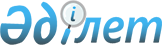 ЭКОЛОГИЧЕСКИЙ КОДЕКС РЕСПУБЛИКИ КАЗАХСТАНКодекс Республики Казахстан от 2 января 2021 года № 400-VI ЗРК.
      СОДЕРЖАНИЕ
      Сноска. Оглавление исключено Законом РК от 05.07.2023 № 17-VIII (вводится в действие по истечении шестидесяти календарных дней после дня его первого официального опубликования).

      

      Примечание ИЗПИ!

      Порядок введения в действие настоящего Кодекса см. ст. 416 

 ОБЩАЯ ЧАСТЬ  РАЗДЕЛ 1. ОСНОВНЫЕ ПОЛОЖЕНИЯ  Глава 1. ОБЩИЕ ПОЛОЖЕНИЯ Статья 1. Отношения, регулируемые настоящим Кодексом
      1. Настоящий Кодекс регулирует общественные отношения в сфере взаимодействия человека и природы (экологические отношения), возникающие в связи с осуществлением физическими и юридическими лицами деятельности, оказывающей или способной оказать воздействие на окружающую среду.
      К регулируемым настоящим Кодексом отношениям также относятся общественные отношения в области проведения мониторинга состояния окружающей среды, метеорологического и гидрологического мониторинга, которые направлены на обеспечение потребностей государства, физических и юридических лиц в экологической и гидрометеорологической информации.
      2. Общественные отношения, возникающие в области использования природных ресурсов, а также в той мере, в которой это применимо, их сохранения, восстановления и воспроизводства, регулируются в зависимости от вида природного ресурса соответственно земельным, водным, лесным законодательством Республики Казахстан, законодательством Республики Казахстан о недрах и недропользовании, в области охраны, воспроизводства и использования животного мира и иным законодательством Республики Казахстан в области охраны и использования природных ресурсов.
      3. Общественные отношения, возникающие в области охраны окружающей среды, а также в той мере, в какой это необходимо для обеспечения санитарно-эпидемиологического благополучия населения и не противоречит настоящему Кодексу, регулируются законодательством Республики Казахстан в области здравоохранения.
      4. Общественные отношения в области охраны окружающей среды, возникающие при определении, установлении, применении и исполнении обязательных и добровольных требований к продукции, услуге, процессам жизненного цикла продукции (далее – процессы), оценке и подтверждении соответствия, аккредитации в области технического регулирования и в сфере стандартизации, а также в той мере, в которой это не противоречит настоящему Кодексу, регулируются соответственно законодательством Республики Казахстан о техническом регулировании и о стандартизации.
      5. Общественные отношения в области использования атомной энергии и обеспечения радиационной безопасности населения регулируются специальным законодательством Республики Казахстан в области использования атомной энергии, обеспечения радиационной безопасности в части, не противоречащей настоящему Кодексу.
      6. Общественные отношения в области обращения с биологическими отходами регулируются специальным законодательством Республики Казахстан в области ветеринарии в части, не противоречащей настоящему Кодексу.
      7. Субъектами регулируемых настоящим Кодексом отношений являются физические и юридические лица, государство, государственные органы и должностные лица.Статья 2. Экологическое законодательство Республики Казахстан
      1. Экологическое законодательство Республики Казахстан основывается на Конституции Республики Казахстан и состоит из настоящего Кодекса и иных нормативных правовых актов Республики Казахстан.
      2. Настоящий Кодекс действует на всей территории Республики Казахстан, в том числе на континентальном шельфе и в исключительной экономической зоне Республики Казахстан в соответствии с нормами международного права.
      3. Если международным договором, ратифицированным Республикой Казахстан, установлены иные правила, чем те, которые содержатся в настоящем Кодексе, то применяются правила международного договора. Международные договоры, ратифицированные Республикой Казахстан, к экологическим отношениям применяются непосредственно, кроме случаев, когда из международного договора следует, что для его применения требуется издание законодательного акта Республики Казахстан.
      4. Запрещается включение в другие законы Республики Казахстан норм, регулирующих экологические отношения, кроме случаев, предусмотренных настоящим Кодексом. В случае противоречия между настоящим Кодексом и иными законами Республики Казахстан, содержащими нормы, регулирующие экологические отношения, применяются положения настоящего Кодекса.
      5. Гражданское законодательство Республики Казахстан применяется к экологическим отношениям в случаях, когда они не урегулированы нормами настоящего Кодекса.Статья 3. Цель и задачи экологического законодательства Республики Казахстан
      1. Целью экологического законодательства Республики Казахстан является определение правовых основ, задач и принципов, а также механизмов реализации единой государственной экологической политики в Республике Казахстан.
      2. Задачи экологического законодательства Республики Казахстан:
      1) обеспечение высокого уровня охраны окружающей среды посредством осуществления государственного регулирования, направленного на предотвращение загрязнения окружающей среды, недопущение причинения экологического ущерба в любых формах и обеспечение устранения последствий причиненного экологического ущерба, а также на постепенное сокращение негативного антропогенного воздействия на окружающую среду;
      2) обеспечение благоприятной для жизни и здоровья человека окружающей среды;
      3) обеспечение экологических основ устойчивого развития Республики Казахстан;
      4) обеспечение вклада Республики Казахстан в укрепление глобального реагирования на угрозу изменения климата в контексте устойчивого развития, а также в реализацию международных, региональных и трансграничных программ по охране окружающей среды, адаптации к изменению климата и переходу к "зеленой" экономике;
      5) охрана, сохранение и восстановление окружающей среды, в том числе территорий и объектов, представляющих особую экологическую, научную, историко-культурную и рекреационную ценность;
      6) формирование эффективной системы государственного управления в области охраны окружающей среды, предусматривающей взаимодействие и координацию деятельности всех государственных органов;
      7) поощрение и стимулирование государством привлечения "зеленых" инвестиций и широкого применения наилучших доступных техник, ресурсосберегающих технологий и практик, сокращения объемов и снижения уровня опасности образуемых отходов и эффективного управления ими, использования возобновляемых источников энергии, водосбережения, а также осуществления мер по повышению энергоэффективности, устойчивому использованию, восстановлению и воспроизводству природных ресурсов;
      8) обеспечение постоянного и систематического сбора, накопления, хранения, анализа и распространения экологической информации для общественности, в том числе с использованием современных цифровых технологий, а также соблюдение права каждого лица на доступ к экологической информации, определение основных условий, порядка и особенностей реализации данного права;
      9) обеспечение гласности и всестороннего участия общественности в решении вопросов охраны окружающей среды и устойчивого развития Республики Казахстан;
      10) обеспечение эффективного экологического мониторинга и экологического контроля;
      11) создание условий для привлечения инвестиций в проведение мероприятий по охране окружающей среды, модернизацию существующей и строительство новой инфраструктуры, обеспечивающей высокий уровень охраны окружающей среды;
      12) обеспечение выполнения международных договорных и иных обязательств Республики Казахстан, развитие международного сотрудничества в области охраны окружающей среды;
      13) формирование в обществе экологической культуры, пропаганда экологических знаний на всех уровнях образования, развитие экологического образования и просвещения в целях обеспечения устойчивого развития;
      14) укрепление законности и правопорядка в области охраны окружающей среды и обеспечения экологической безопасности.Статья 4. Экологическая безопасность и экологические основы устойчивого развития Республики Казахстан
      1. Устойчивым развитием признается социально-экономическое развитие Республики Казахстан, достигаемое без нарушения экологической устойчивости, при обеспечении экологической безопасности и экологически сбалансированном использовании природных ресурсов в целях справедливого удовлетворения потребностей настоящего и будущих поколений.
      2. Экологическими основами устойчивого развития Республики Казахстан являются:
      1) формирование и поддержание устойчивых моделей производства и потребления, характеризующихся повышением благосостояния и качества жизни населения при минимизации антропогенного воздействия на окружающую среду, сокращении потребления невозобновляемых природных ресурсов, снижении уровня образования и захоронения отходов, а также стимулировании их использования в качестве вторичных ресурсов;
      2) устойчивое функционирование природных экологических систем, сохранение и устойчивое использование биологического разнообразия (далее – биоразнообразие), недопущение деградации природной среды и реализация мер по ее улучшению, борьба с опустыниванием;
      3) участие Республики Казахстан в глобальном реагировании на угрозу изменения климата путем осуществления мер по предотвращению изменения климата и адаптации к изменению климата, а также по охране озонового слоя атмосферы Земли;
      4) международное сотрудничество Республики Казахстан в целях сохранения, защиты и восстановления здорового состояния и целостности экосистемы Земли;
      5) гармонизация экологического законодательства Республики Казахстан с принципами и нормами международного права и содействие развитию международного экологического права;
      6) сдерживание, предотвращение переноса и перевода в Республику Казахстан из других государств и из Республики Казахстан в другие государства любых видов деятельности и веществ, которые наносят экологический ущерб либо вред жизни и (или) здоровью человека, а также принятие предупредительных мер в соответствии с принципом предосторожности.
      3. Под экологической безопасностью в качестве составной части национальной безопасности понимается состояние защищенности прав и жизненно важных интересов человека, общества и государства от угроз, возникающих в результате антропогенных и природных воздействий на окружающую среду.Статья 5. Принципы экологического законодательства Республики Казахстан
      Правовое регулирование экологических отношений основывается на следующих принципах:
      1) принцип предотвращения: любая деятельность, которая вызывает или может вызвать загрязнение окружающей среды, деградацию природной среды, причинение экологического ущерба и вреда жизни и (или) здоровью людей, допускается в рамках, установленных настоящим Кодексом, только при условии обеспечения на самом источнике воздействия на окружающую среду всех необходимых мер по предотвращению наступления указанных последствий;
      2) принцип исправления: экологический ущерб подлежит устранению в полном объеме. При невозможности полного устранения причиненного экологического ущерба его последствия, насколько это возможно при современном уровне научно-технического развития, должны быть минимизированы. В той мере, в какой последствия причиненного экологического ущерба не были устранены или минимизированы, обеспечивается их замещение путем проведения альтернативной ремедиации в соответствии с настоящим Кодексом;
      3) принцип предосторожности: при наличии риска причинения вследствие какой-либо деятельности экологического ущерба, имеющего существенные и необратимые последствия для природной среды и (или) ее отдельных компонентов, или вреда жизни и (или) здоровью людей должны быть приняты эффективные и пропорциональные меры по предотвращению наступления таких последствий при экономически приемлемых затратах, несмотря на отсутствие на современном уровне научных и технических знаний возможности обосновать и достаточно точно оценить вероятность наступления указанных отрицательных последствий;
      4) принцип пропорциональности: меры по охране окружающей среды обеспечиваются в той степени, в которой они являются достаточными для реализации цели и задач экологического законодательства Республики Казахстан. При этом предпочтение отдается тому варианту, который является наименее обременительным;
      5) принцип "загрязнитель платит": лицо, чья деятельность вызывает или может вызвать загрязнение окружающей среды, деградацию природной среды, причинение экологического ущерба в любой форме либо вреда жизни и (или) здоровью людей, несет все расходы по исполнению установленных экологическим законодательством Республики Казахстан требований по предотвращению и контролю негативных последствий своей деятельности, в том числе по устранению причиненного экологического ущерба в соответствии с принципом исправления;
      6) принцип устойчивого развития: природа и ее ресурсы составляют богатство Республики Казахстан и их использование должно быть устойчивым. Государство обеспечивает сбалансированное и рациональное управление природными ресурсами в интересах настоящего и будущих поколений. При принятии решений по вопросам охраны окружающей среды приоритет отдается сохранению природных экологических систем и обеспечению их устойчивого функционирования, водосбережению, энергосбережению и повышению энергоэффективности, сокращению потребления невозобновляемых энергетических и сырьевых ресурсов, использованию возобновляемых источников энергии, минимизации образования отходов, а также их использованию в качестве вторичных ресурсов;
      7) принцип интеграции: государственная политика Республики Казахстан во всех сферах экономической и социальной деятельности формируется и реализуется при условии соблюдения баланса между задачами социально-экономического развития и необходимостью обеспечения экологических основ устойчивого развития Республики Казахстан, в том числе высокого уровня охраны окружающей среды и улучшения ее качества;
      8) принцип доступности экологической информации: государство, основываясь на международных договорах Республики Казахстан, обеспечивает соблюдение права общественности на доступ к экологической информации на основаниях, условиях и в пределах, установленных законом;
      9) принцип общественного участия: общественность имеет право на участие в принятии решений, затрагивающих вопросы охраны окружающей среды и устойчивого развития Республики Казахстан, на условиях и в порядке, установленных настоящим Кодексом. Участие общественности в принятии решений по вопросам, затрагивающим интересы охраны окружающей среды и устойчивого развития Республики Казахстан, обеспечивается начиная с раннего этапа, когда открыты все возможности для рассмотрения различных вариантов и когда может быть обеспечено эффективное участие общественности. Государственные органы и должностные лица обеспечивают гласность планируемых к принятию решений, способных оказать воздействие на состояние окружающей среды, на условиях, позволяющих общественности высказать свое мнение, которое учитывается при их принятии;
      10) принцип экосистемного подхода: при планировании и принятии государственными органами и должностными лицами решений, в результате реализации которых наступают или могут наступить негативные последствия для состояния окружающей среды, должны учитываться целостность и естественные взаимосвязи природных экологических систем, живых организмов, природных ландшафтов, иных природных, природно-антропогенных и антропогенных объектов и необходимость сохранения естественного баланса природной среды. При этом приоритет должен отдаваться сохранению природных ландшафтов, природных комплексов и биоразнообразия, сохранению и устойчивому функционированию естественных экологических систем, а также недопущению отрицательного влияния на предоставляемые такими экологическими системами услуги. Глава 2. ОБЩИЕ ПОЛОЖЕНИЯ ОБ ОКРУЖАЮЩЕЙ СРЕДЕ И ЕЕ ОХРАНЕСтатья 6. Окружающая среда
      1. Окружающей средой признается совокупность окружающих человека условий, веществ и объектов материального мира, включающая в себя природную среду и антропогенную среду.
      2. Компонентами природной среды являются атмосферный воздух, поверхностные и подземные воды, земная поверхность и почвенный слой, недра, растительный, животный мир и иные организмы, все слои атмосферы Земли, включая озоновый слой, а также климат, обеспечивающие в их взаимодействии благоприятные условия для существования жизни на Земле. 
      К компонентам природной среды не относятся антропогенные объекты, а также живые организмы, искусственно воспроизводимые человеком и не обитающие в состоянии естественной свободы.
      3. Совокупность отдельных взаимосвязанных компонентов природной среды, имеющих определенные границы, условия и режим существования, выделяется в природные и природно-антропогенные объекты.
      4. Природными объектами признаются естественные экологические системы и природные ландшафты, а также составляющие их элементы, сохранившие свои природные свойства.
      Функционально и естественно связанные между собой природные объекты, объединенные географическими и иными соответствующими признаками, составляют отдельные природные комплексы.
      5. К природно-антропогенным объектам относятся: 
      1) природные объекты, специально измененные в результате деятельности человека, но сохранившие свойства природного объекта; 
      2) обладающие свойствами природного объекта искусственно созданные объекты, имеющие рекреационное значение и (или) выполняющие охранно-защитную функцию для природной среды.
      6. Антропогенной средой признается совокупность искусственно созданных условий и антропогенных объектов, представляющая собой ежедневную среду обитания человека. Антропогенными признаются объекты материального мира, созданные или измененные человеком для обеспечения его социальных потребностей и не обладающие свойствами природных объектов.Статья 7. Качество окружающей среды
      1. Под качеством окружающей среды понимается совокупность свойств и характеристик окружающей среды, которые определяются на основе физических, химических, биологических и иных показателей, отражающих состояние ее компонентов в их взаимодействии.
      2. Окружающая среда считается благоприятной для жизни и здоровья человека, если ее качество обеспечивает экологическую безопасность и естественный баланс природной среды, в том числе устойчивое функционирование экологических систем, природных и природно-антропогенных объектов и природных комплексов, а также сохранение биоразнообразия.Статья 8. Охрана окружающей среды
      Охрана окружающей среды представляет собой систему осуществляемых государством, физическими и юридическими лицами мер, направленных на сохранение и восстановление природной среды, предотвращение загрязнения окружающей среды и причинения ей ущерба в любых формах, минимизацию негативного антропогенного воздействия на окружающую среду и ликвидацию его последствий, обеспечение иных экологических основ устойчивого развития Республики Казахстан.Статья 9. Объекты охраны окружающей среды
      1. Охране от уничтожения, деградации, истощения, повреждения, загрязнения или иного вредного воздействия подлежат все компоненты природной среды, биоразнообразие, генофонд и генетические ресурсы живых организмов, природные и природно-антропогенные объекты.
      2. Отдельные объекты подлежат особой охране в соответствии с законодательством Республики Казахстан в области особо охраняемых природных территорий.Статья 10. Общие положения об антропогенном воздействии на окружающую среду   
      1. Под антропогенным воздействием на окружающую среду понимается прямое или косвенное влияние деятельности человека на окружающую среду в виде:
      1) эмиссий, под которыми понимаются поступления загрязняющих веществ, высвобождаемых от антропогенных объектов, в атмосферный воздух, воды, на землю или под ее поверхность;
      2) физических воздействий объектов на окружающую среду, под которыми понимаются воздействия шума, вибрации, электромагнитных полей, ионизирующего излучения, температурного и других физических факторов, вызывающие изменение естественных температурных, энергетических, волновых, радиационных и других физических свойств компонентов окружающей среды;
      3) захоронения отходов, их незаконного размещения на земной поверхности или поступления в водные объекты;
      4) поступления парниковых газов, высвобождаемых от антропогенных объектов, в атмосферный воздух;
      5) строительства и эксплуатации объектов (зданий, сооружений, строений, коммуникаций), а также постутилизации (сноса) объектов, выработавших свой ресурс;
      6) использования природных ресурсов и полезных свойств природной среды, в том числе путем их временного или безвозвратного изъятия;
      7) интродукции в природную среду объектов животного и растительного мира, в том числе преднамеренного высвобождения в окружающую среду и реализации (размещения) на рынке генетически модифицированных организмов;
      8) проведения мероприятий по охране окружающей среды.
      2. Вредными признаются любые формы антропогенного воздействия на окружающую среду, в результате которого может быть причинен вред жизни и (или) здоровью человека, имуществу и (или) которое приводит или может привести к загрязнению окружающей среды, причинению экологического ущерба и (или) иным негативным изменениям качества природной среды, в том числе в форме:
      1) истощения или деградации компонентов природной среды;
      2) уничтожения или нарушения устойчивого функционирования природных и природно-антропогенных объектов и их комплексов;
      3) потери или сокращения биоразнообразия;
      4) возникновения препятствий для использования природной среды, ее ресурсов и свойств в рекреационных и иных разрешенных законом целях;
      5) снижения эстетической ценности природной среды.Статья 11. Загрязнение окружающей среды
      1. Под загрязнением окружающей среды понимается присутствие в атмосферном воздухе, поверхностных и подземных водах, почве или на земной поверхности загрязняющих веществ, тепла, шума, вибраций, электромагнитных полей, радиации в количествах (концентрациях, уровнях), превышающих установленные государством экологические нормативы качества окружающей среды.
      2. Под загрязняющими веществами понимаются любые вещества в твердом, жидком, газообразном или парообразном состоянии, которые при их поступлении в окружающую среду в силу своих качественных или количественных характеристик нарушают естественное равновесие природной среды, ухудшают качество компонентов природной среды, способны причинить экологический ущерб либо вред жизни и (или) здоровью человека.
      Под веществами в настоящем Кодексе понимаются присутствующие в их естественном состоянии в природной среде или образующиеся в результате деятельности человека химические элементы, их соединения, смеси, растворы и агрегаты.
      Перечень загрязняющих веществ, эмиссии которых подлежат экологическому нормированию (далее – перечень загрязняющих веществ), утверждается уполномоченным органом в области охраны окружающей среды сроком на десять лет и подлежит пересмотру на основании обновленных научных знаний об окружающей среде и антропогенных факторах, влияющих на ее качество, а также с учетом развития методов, техник и технологий мониторинга и контроля загрязняющих веществ. Перечень загрязняющих веществ также подлежит пересмотру не позднее первого года после вступления в силу международных обязательств Республики Казахстан в области охраны окружающей среды, требующих принятия мер государственного регулирования в отношении загрязняющих веществ, отсутствующих в действующем на тот момент перечне.
      3. Перечень загрязняющих веществ определяется на основании следующих критериев:
      1) с учетом уровня токсичности, канцерогенных и (или) мутагенных свойств веществ, в том числе имеющих тенденцию к накоплению в окружающей среде, а также их способности к преобразованию в окружающей среде в соединения, обладающие большей токсичностью;
      2) с учетом естественных свойств природной среды и ее способности по поддержанию и восстановлению своего качества путем поглощения, очистки, иного устранения загрязнений и других форм негативного воздействия на определенной территории без вмешательства человека;
      3) с учетом данных государственного экологического мониторинга и санитарно-эпидемиологического мониторинга;
      4) при наличии научно обоснованных методик (методов), техник и технологий измерения количественных и качественных характеристик загрязняющих веществ.Статья 12. Категории объектов, оказывающих негативное воздействие на окружающую среду    
      1. Объекты, оказывающие негативное воздействие на окружающую среду, в зависимости от уровня и риска такого воздействия подразделяются на четыре категории:
      1) объекты, оказывающие значительное негативное воздействие на окружающую среду (объекты I категории);
      2) объекты, оказывающие умеренное негативное воздействие на окружающую среду (объекты II категории);
      3) объекты, оказывающие незначительное негативное воздействие на окружающую среду (объекты III категории);
      4) объекты, оказывающие минимальное негативное воздействие на окружающую среду (объекты IV категории).
      2. Приложением 2 к настоящему Кодексу устанавливаются виды деятельности и иные критерии, на основании которых осуществляется отнесение объектов, оказывающих негативное воздействие на окружающую среду, к объектам I, II или III категорий.
      Виды деятельности, не указанные в приложении 2 к настоящему Кодексу или не соответствующие изложенным в нем критериям, относятся к объектам IV категории.
      3. В отношении объектов І и II категорий термин "объект" означает стационарный технологический объект (предприятие, производство), в пределах которого осуществляются один или несколько видов деятельности, указанных в разделе 1 (для объектов І категории) или разделе 2 (для объектов II категории) приложения 2 к настоящему Кодексу, а также технологически прямо связанные с ним любые иные виды деятельности, которые осуществляются в пределах той же промышленной площадки, на которой размещается такой объект.
      В отношении объектов III категории термин "объект" означает здание, сооружение, их комплекс, площадку или территорию, в пределах которых осуществляются виды деятельности, указанные в разделе 3 приложения 2 к настоящему Кодексу.
      Критерии, в соответствии с которыми строительно-монтажные работы и работы по рекультивации и (или) ликвидации, производимые на объектах различных категорий, относятся к I, II, III или IV категории, устанавливаются в инструкции по определению категории объекта, оказывающего негативное воздействие на окружающую среду.
      4. Отнесение объекта к категориям осуществляется в соответствии с требованиями пункта 2 настоящей статьи:
      1) в отношении намечаемой деятельности, подлежащей в соответствии с настоящим Кодексом обязательной оценке воздействия на окружающую среду, – при проведении обязательной оценки воздействия на окружающую среду;
      2) в отношении намечаемой деятельности, подлежащей в соответствии с настоящим Кодексом обязательному скринингу воздействий намечаемой деятельности, – при проведении скрининга воздействий намечаемой деятельности;
      3) в отношении иной намечаемой деятельности, не указанной в подпункте 1) или 2) настоящего пункта, – самостоятельно оператором с учетом требований настоящего Кодекса.
      Инструкция по определению категории объекта, оказывающего негативное воздействие на окружающую среду, утверждается уполномоченным органом в области охраны окружающей среды.
      5. При отнесении объектов к соответствующей категории учитываются:
      1) уровни негативного воздействия на окружающую среду по видам деятельности (отрасль, часть отрасли, производство, объект);
      2) уровень токсичности, канцерогенные и мутагенные свойства загрязняющих веществ, содержащихся в выбросах, сбросах загрязняющих веществ, а также классификация отходов.
      6. Под оператором объекта в настоящем Кодексе понимается физическое или юридическое лицо, в собственности или ином законном пользовании которого находится объект, оказывающий негативное воздействие на окружающую среду. 
      Операторами объекта не признаются физические и юридические лица, привлеченные оператором объекта для выполнения отдельных работ и (или) оказания отдельных услуг при строительстве, реконструкции, эксплуатации и (или) ликвидации (постутилизации) объекта, оказывающего негативное воздействие на окружающую среду.
      Сноска. Статья 12 с изменением, внесенным Законом РК от 05.07.2023 № 17-VIII (вводится в действие по истечении шестидесяти календарных дней после дня его первого официального опубликования).

 Глава 3. ПРАВА И ОБЯЗАННОСТИ СУБЪЕКТОВ В ОБЛАСТИ ОХРАНЫ ОКРУЖАЮЩЕЙ СРЕДЫ Статья 13. Основополагающие права и обязанности субъектов в области охраны окружающей среды     
      1. Каждый имеет право на благоприятную окружающую среду.
      2. В целях обеспечения права каждого человека настоящего и будущих поколений жить в благоприятной окружающей среде государство признает и гарантирует следующие права общественности:
      1) на доступ к своевременной, полной и достоверной экологической информации в соответствии с законами Республики Казахстан; 
      2) на участие в процессе принятия государственными органами и должностными лицами решений по вопросам, касающимся окружающей среды, в порядке, установленном настоящим Кодексом;
      3) на участие в обсуждении проектов нормативных правовых актов по вопросам охраны окружающей среды и внесение своих замечаний разработчикам на рассмотрение в соответствии с Законом Республики Казахстан "О правовых актах";
      4) обращаться к уполномоченному органу в области охраны окружающей среды и иным государственным органам, должностным лицам в соответствии с их компетенцией с заявлением о любых предполагаемых фактах причинения экологического ущерба, нарушения требований экологического законодательства Республики Казахстан или об иных обстоятельствах, создающих угрозу наступления таких последствий, а также получать ответы соответствующих государственных органов и должностных лиц о результатах рассмотрения заявлений и принятых решениях в порядке, установленном законами Республики Казахстан;
      5) на обращение в суд с заявлением об оспаривании законности действий (бездействия) и решений государственных органов, органов местного самоуправления, должностных лиц и государственных служащих по вопросам охраны окружающей среды, в том числе связанным с устранением причиненного экологического ущерба и пресечением нарушения требований экологического законодательства Республики Казахстан;
      6) на обращение в суд в соответствии с гражданским и гражданским процессуальным законодательством Республики Казахстан для защиты имущественных или неимущественных благ и прав, которым причинен вред в результате нарушения третьими лицами требований экологического законодательства Республики Казахстан.
      Примечание ИЗПИ!

      Пункт 2 предусмотрено дополнить подпунктом 7) в соответствии с Законом РК от 02.10.2023 № 31-VIII (вводится в действие по истечении шести месяцев после дня его первого официального опубликования).


      3. В настоящем Кодексе под общественностью понимаются одно или более чем одно физическое или юридическое лицо, некоммерческие организации, а также ассоциации, союзы или иные объединения.
      4. Сохранение природы и бережное отношение к ее ресурсам являются долгом и обязанностью всех физических и юридических лиц.
      Физические и юридические лица обязаны соблюдать требования экологического законодательства Республики Казахстан, а также должны содействовать мерам по охране окружающей среды.
      5. Юридические лица и индивидуальные предприниматели осуществляют за свой счет необходимые меры по охране окружающей среды, в том числе по предотвращению загрязнения окружающей среды, деградации природной среды, причинения экологического ущерба в любой форме и связанных с этим угроз для жизни и (или) здоровья человека, которые могут возникнуть в результате осуществления их деятельности, а также несут иные обязанности в области охраны окружающей среды, установленные настоящим Кодексом.
      6. Физические и юридические лица имеют иные права и несут иные обязанности, установленные законами Республики Казахстан.Статья 14. Права некоммерческих организаций в области охраны окружающей среды  
      Некоммерческие организации при осуществлении своей деятельности в области охраны окружающей среды, помимо прав, предусмотренных статьей 13 настоящего Кодекса, также имеют право:
      1) за счет собственных или привлеченных средств разрабатывать, пропагандировать и реализовывать мероприятия в области охраны окружающей среды, привлекать физических и юридических лиц на добровольных началах, на безвозмездной или возмездной основе к активной деятельности в области охраны окружающей среды;
      2) выполнять работы по охране окружающей среды и улучшению ее качества;
      3) обращаться за защитой прав, свобод и законных интересов физических и юридических лиц, в том числе в суд, а также обжаловать законность действий (бездействия) и решений государственных органов, органов местного самоуправления, должностных лиц и государственных служащих в интересах неопределенного круга лиц;
      4) совместно с уполномоченными государственными органами в области охраны окружающей среды, охраны, воспроизводства и использования природных ресурсов принимать участие в обеспечении охраны, воспроизводства и устойчивого использования природных ресурсов, охраны особо охраняемых природных территорий и объектов государственного природно-заповедного фонда;
      Примечание ИЗПИ!

      Подпункт 5) предусмотрен в редакции Закона РК от 02.10.2023 № 31-VIII (вводится в действие по истечении шести месяцев после дня его первого официального опубликования).


      5) инициировать и организовывать проведение общественных слушаний в соответствии с настоящим Кодексом;
      6) осуществлять мероприятия по экологическому образованию и экологическому просвещению, проводить исследования в области охраны окружающей среды в соответствии с законодательством Республики Казахстан.
      Примечание ИЗПИ!

      Статью 14 предусмотрено дополнить подпунктом 7) в соответствии с Законом РК от 02.10.2023 № 31-VIII (вводится в действие по истечении шести месяцев после дня его первого официального опубликования).

Статья 15. Участие общественности в принятии решений
      Примечание ИЗПИ!
      Пункт 1 предусмотрен в редакции Закона РК от 02.10.2023 № 31-VIII (вводится в действие по истечении шести месяцев после дня его первого официального опубликования).
      1. Заинтересованная общественность вправе участвовать на условиях и в порядке, установленных настоящим Кодексом, в процессе проведения экологической оценки и принятия государственными органами и должностными лицами иных решений по вопросам, касающимся окружающей среды.
      2. Под заинтересованной общественностью в настоящем Кодексе понимается общественность, интересы которой затрагиваются или могут быть затронуты принимаемыми решениями по вопросам, касающимся окружающей среды, или которая заинтересована участвовать в процессе принятия этих решений.
      Некоммерческие организации, в числе уставных целей которых значится содействие охране окружающей среды в целом или отдельных ее элементов, считаются организациями, имеющими заинтересованность.
      3. В рамках определенных настоящим Кодексом процедур представители заинтересованной общественности вправе представлять любые замечания, информацию, анализ или мнения, которые они считают имеющими отношение к намечаемой деятельности или принимаемому решению, в письменной или электронной форме и устно, в том числе в ходе проведения общественных слушаний, когда их проведение предусмотрено настоящим Кодексом.
      4. В соответствующих решениях, принимаемых государственным органом или должностным лицом по вопросам, касающимся окружающей среды, должны быть отражены результаты участия общественности.
      5. Государственные органы или должностные лица, принявшие решение по вопросам, касающимся окружающей среды, обязаны незамедлительно проинформировать об этом заинтересованную общественность путем представления ей в порядке, определенном настоящим Кодексом, текста решения вместе с указанием причин и аргументов, явившихся основой этого решения.Статья 16. Система государственных мер по обеспечению прав в области охраны окружающей среды
      1. Государственные органы, органы местного самоуправления и должностные лица обязаны оказывать содействие общественности в реализации ее прав в области охраны окружающей среды.
      2. Должностные лица, не обеспечивающие в рамках своей компетенции реализацию прав общественности, предусмотренных настоящим Кодексом, или препятствующие их реализации, несут ответственность в соответствии с законами Республики Казахстан. Глава 4. ЭКОЛОГИЧЕСКАЯ ИНФОРМАЦИЯСтатья 17. Экологическая информация
      1. Экологическая информация означает любую информацию в письменной, визуальной, звуковой, электронной или любой иной материальной формах:
      1) о состоянии компонентов природной среды, природных и природно-антропогенных объектов, природных комплексов, объектов государственного природно-заповедного фонда, биоразнообразия, включая генетически модифицированные организмы, и взаимодействии между ними, а также об экосистемных услугах, генофонде и генетических ресурсах живых организмов;
      2) о факторах, оказывающих и (или) способных оказать воздействие на элементы, указанные в подпункте 1) настоящего пункта;
      3) о предпринимаемых государством административных, законодательных, программных и иных мерах, в том числе разрабатываемых нормативных правовых актах, политиках, планах, программах и соглашениях в области окружающей среды, оказывающих и (или) способных оказать воздействие на элементы и факторы, указанные в подпунктах 1) и 2) настоящего пункта, в том числе запланированных, реализуемых или выполненных мерах и действиях, направленных на охрану элементов, указанных в подпункте 1) настоящего пункта;
      4) о деятельности государственных органов, физических и юридических лиц, оказывающей и (или) способной оказать воздействие на элементы и факторы, указанные в подпунктах 1) и 2) настоящего пункта, а также запланированных, реализуемых или выполненных мерах и действиях, направленных на охрану таких элементов;
      5) об экологическом законодательстве Республики Казахстан и отчетах о его применении;
      6) об анализе затрат и выгод, иных видах экономического анализа и допущениях, использованных при принятии государственными органами и должностными лицами решений в рамках планируемых мер и осуществления деятельности, предусмотренных подпунктами 3) и 4) настоящего пункта;
      7) о состоянии здоровья людей, экологической безопасности, включая, если применимо, концентрации загрязняющих веществ в пищевой цепочке, экологических условиях проживания людей, состоянии объектов культуры, зданий и сооружений в той степени, в какой на них воздействуют или могут воздействовать состояние элементов окружающей среды, указанных в подпункте 1) настоящего пункта, или через посредство этих элементов факторы, деятельность или меры, указанные в подпунктах 2), 3) и 4) настоящего пункта;
      8) об уязвимости к изменению климата, о существующих и прогнозируемых воздействиях изменения климата, а также мерах по адаптации к изменению климата.
      2. Экологическая информация является общедоступной и не подлежит ограничению и засекречиванию.Статья 18. Доступ к экологической информации
      1. Общественность имеет право на доступ к полной, достоверной и своевременной экологической информации, которой располагают государственные органы, в том числе ими произведенной или полученной, либо находящейся во владении любого физического или юридического лица, действующего по поручению государственного органа.
      2. Обладатели экологической информации обязаны предоставлять экологическую информацию по запросу, за исключением случаев, предусмотренных статьей 20 настоящего Кодекса. Никто не вправе требовать от заявителя, обратившегося с запросом о предоставлении экологической информации, представления обоснования своей заинтересованности в получении такой информации.
      3. Обладателями экологической информации признаются:
      1) органы и учреждения законодательной, исполнительной и судебной ветвей государственной власти, местного государственного управления и самоуправления;
      2) государственные учреждения, не являющиеся государственными органами, деятельность или услуги которых имеют отношение к окружающей среде;
      3) субъекты квазигосударственного сектора, деятельность или услуги которых имеют отношение к окружающей среде;
      4) физические и юридические лица – в части обладаемой ими экологической информации.
      4. Общественность имеет также право на свободный и бесплатный доступ к общедоступным государственным электронным информационным ресурсам, содержащим экологическую информацию.Статья 19. Форма предоставления экологической информации
      1. Экологическая информация должна быть предоставлена заявителю в форме, указанной в соответствующем запросе о предоставлении экологической информации, кроме случаев, когда:
      1) имеются объективные и разумные основания предоставить ее в иной форме с указанием таких оснований;
      2) она ранее была предоставлена общественности в иной форме.
      2. При наличии такого указания в запросе о предоставлении экологической информации заявителю должны быть предоставлены также копии фактической документации, содержащей или включающей соответствующую экологическую информацию.Статья 20. Сроки и порядок предоставления экологической информации
      1. Сроки, порядок предоставления и отказа в предоставлении экологической информации устанавливаются Административным процедурно-процессуальным кодексом Республики Казахстан и Законом Республики Казахстан "О доступе к информации" с учетом требований настоящего Кодекса.
      2. Доступ к экологической информации, относящейся к процедуре оценки воздействия на окружающую среду и процессу принятия решений по намечаемой деятельности, обеспечивается в соответствии с настоящим Кодексом.
      3. В предоставлении доступа к экологической информации должно быть отказано:
      1) если содержание запроса не позволяет установить запрашиваемую экологическую информацию;
      2) если запрос не соответствует требованиям Закона Республики Казахстан "О доступе к информации";
      3) если это повлечет за собой нарушение законодательства Республики Казахстан о персональных данных и их защите;
      4) если в запросе ставится вопрос о правовой оценке актов, принятых обладателем экологической информации, проведении анализа деятельности обладателя экологической информации либо подведомственных ему органов и организаций или иной аналитической работы до ее завершения;
      5) до принятия решения по результатам проверок, проводимых в рамках государственного контроля и надзора;
      6) до принятия окончательного решения, вырабатываемого по итогам межведомственной и внутриведомственной переписки или совещаний в государственных органах;
      7) до принятия взаимного соглашения об условиях раскрытия содержания документов, поступивших от иностранных государств или международных организаций;
      8) если это повлечет за собой нарушение прав интеллектуальной собственности;
      9) если это повлечет за собой нарушение конфиденциальности первичных статистических данных.
      Информация о количественных и качественных показателях эмиссий в окружающую среду не может быть признана коммерческой или иной охраняемой законом тайной.
      4. В тех случаях, когда информация, не подлежащая раскрытию согласно пункту 3 настоящей статьи, может быть отделена без ущерба для ее конфиденциальности от иной информации, последняя должна быть предоставлена заявителю.
      5. В случаях, когда государственный орган не располагает запрашиваемой экологической информацией, полученный запрос в сроки, установленные законодательством Республики Казахстан, перенаправляется в соответствующий государственный орган с уведомлением заявителя об этом.Статья 21. Сбор и распространение экологической информации
      1. Государство обеспечивает меры по сбору и распространению экологической информации, в том числе посредством:
      1) ведения и размещения в открытом доступе регистра выбросов и переноса загрязнителей Республики Казахстан;
      2) разработки и опубликования Национального доклада о состоянии окружающей среды и об использовании природных ресурсов Республики Казахстан;
      3) ведения государственного фонда экологической информации и предоставления свободного доступа к нему;
      4) регулярного распространения экологической информации в средствах массовой информации, в периодических и специальных печатных изданиях и иной информационной продукции, на интернет-ресурсах, с применением иных общедоступных информационно-коммуникационных средств, а также в рамках проводимых государственными органами мероприятий по экологическому просвещению.
      2. Государственные органы обязаны оказывать поддержку общественности в вопросах получения доступа к информации, в том числе посредством предоставления полной информации о виде и объеме экологической информации, находящейся в распоряжении соответствующих государственных органов, и об условиях и порядке предоставления такой информации и доступа к ней.
      3. Местный исполнительный орган области, города республиканского значения, столицы ежегодно до 1 мая размещает на официальном интернет-ресурсе информацию за предыдущий год:
      1) об утвержденных целевых показателях качества окружающей среды и фактических результатах всех соответствующих индикаторов;
      2) о ходе реализации на местном уровне государственной экологической политики;
      3) о ходе реализации плана мероприятий по охране окружающей среды и расходах местного бюджета на такие мероприятия;
      4) об общей сумме платы за негативное воздействие на окружающую среду, поступившей в местный бюджет.
      4. Уполномоченный орган в области охраны окружающей среды ежегодно до 1 мая размещает на официальном интернет-ресурсе информацию за предыдущий год:
      1) о ходе реализации государственной экологической политики;
      2) о реализованных мероприятиях по ремедиации экологического ущерба;
      3) о расходах республиканского бюджета на мероприятия по охране окружающей среды;
      4) о результатах государственного экологического контроля и общей сумме взысканных в бюджет штрафов за нарушение требований экологического законодательства Республики Казахстан.Статья 22. Регистр выбросов и переноса загрязнителей
      1. Регистр выбросов и переноса загрязнителей – структурированная электронная база данных о состоянии эмиссий загрязняющих веществ в окружающую среду и уровнях загрязнения окружающей среды, размещенная в открытом доступе на официальном интернет-ресурсе, которая ведется в целях обеспечения права каждого на доступ к экологической информации и участия общественности в процессе принятия решений по вопросам, касающимся окружающей среды, а также содействия предотвращению и сокращению загрязнения окружающей среды.
      2. Уполномоченный орган в области охраны окружающей среды организует ведение регистра выбросов и переноса загрязнителей. 
      Ведение регистра выбросов и переноса загрязнителей осуществляет подведомственная организация уполномоченного органа в области охраны окружающей среды.
      Правила ведения регистра выбросов и переноса загрязнителей утверждаются уполномоченным органом в области охраны окружающей среды.
      3. Для целей настоящей статьи в отношении регистра выбросов и переноса загрязнителей: 
      1) термин "загрязнитель" означает вещество или группу веществ, которые могут быть вредны для окружающей среды, жизни и (или) здоровья человека в силу их свойств и в результате введения таких веществ в окружающую среду и которые включены в перечень загрязнителей для отчетности по отраслям промышленности, установленный правилами ведения регистра выбросов и переноса загрязнителей;
      2) термин "выброс" означает любое введение загрязнителей в окружающую среду в результате какой-либо деятельности независимо от того, является ли оно намеренным или аварийным, плановым или внеплановым, включая разлив на земной поверхности и водных объектах, эмиссию в атмосферный воздух, сброс загрязнителей в водные объекты, закачку загрязнителей в недра, захоронение отходов или их размещение на земной поверхности либо через системы канализации без окончательной очистки сточных вод;
      3) термин "перенос" означает перемещение за пределы объекта загрязнителей или отходов, предназначенных для удаления или восстановления, а также загрязнителей, содержащихся в предназначенных для очистки сточных водах;
      4) термин "объект" означает одну или несколько промышленных установок на одном и том же участке или прилегающих участках, которые находятся в собственности одного и того же лица или эксплуатируются одним и тем же лицом.
      4. Информация регистра выбросов и переноса загрязнителей приводится с привязкой к соответствующим картографическим материалам в целях наглядного ее представления на местности.
      5. Регистр выбросов и переноса загрязнителей ведется:
      1) в привязке к конкретным объектам – в отношении отчетности по стационарным организованным источникам;
      2) отдельно по каждому виду загрязнителя и каждому виду отходов – согласно перечню загрязнителей для отчетности по отраслям промышленности, установленному правилами ведения регистра выбросов и переноса загрязнителей;
      3) на основе определения эмиссий в окружающую среду – в соответствии с инструктивно-методическими документами.
      Инструктивно-методические документы определения эмиссий в окружающую среду, в том числе методики расчета эмиссий тяжелых металлов и стойких органических загрязняющих веществ, утверждаются уполномоченным органом в области охраны окружающей среды.
      6. Регистр выбросов и переноса загрязнителей содержит информацию о действующих в Республике Казахстан нормативах качества окружающей среды, влиянии загрязняющих веществ на здоровье населения и окружающую среду, другую научно обоснованную информацию по выбросам и переносам загрязняющих веществ, а также информацию об объектах, осуществляющих эмиссии загрязняющих веществ в Республике Казахстан.
      7. Информация о каждом объекте, предоставляемая в регистр выбросов и переноса загрязнителей, должна содержать:
      1) наименование, бизнес-идентификационный номер, почтовый адрес, географическое место расположения (координаты объекта) и вид или виды деятельности объекта, по которому представляется отчетность, а также имя и фамилию первого руководителя; 
      2) наименование и идентификационный номер каждого загрязнителя, по которому требуется представлять отчетность; 
      3) количество каждого загрязнителя, выброс которого был осуществлен на объекте за отчетный год (как в совокупности, так и в разбивке по выбросам в воздух, воду или землю, включая закачку загрязнителей в недра);
      4) количество отходов, перенесенных за пределы объекта за отчетный год (в случае превышения переноса за пределы объекта двух тонн в год для опасных отходов или двух тысяч тонн в год для неопасных отходов), с разграничением между опасными и неопасными отходами, указанием соответственно пометки "В" или "У" (в зависимости от предназначения отходов для восстановления или удаления), а при трансграничном переносе опасных отходов – наименование и адрес субъекта, осуществляющего восстановление или удаление отходов, географическое место расположения объекта, на который поступает перенос;
      5) количество каждого загрязнителя в сточных водах, по которому требуется представлять отчетность и который перенесен за пределы объекта в течение отчетного года; 
      6) тип методологии, использовавшейся для получения информации о количестве загрязнителей и отходов, с указанием того, основана ли информация на измерениях, расчетах или оценках.
      8. Операторы объектов, указанные в пункте 9 настоящей статьи, обязаны ежегодно до 1 апреля представлять в регистр выбросов и переноса загрязнителей отчетность за предыдущий календарный год, содержащую информацию в соответствии с пунктом 7 настоящей статьи. 
      Отчетным годом является календарный год, к которому относится такая информация.
      9. Обязанность по представлению отчетности, установленная пунктом 8 настоящей статьи, распространяется на операторов объектов, которые осуществляют один или более видов деятельности сверх применимых пороговых значений для мощности производства, установленных в правилах ведения регистра выбросов и переноса загрязнителей, и соответствуют любому из нижеперечисленных критериев:
      1) осуществляют выбросы любых загрязнителей в количествах, превышающих применимые пороговые значения; 
      2) осуществляют перенос за пределы занимаемой объектом промышленной площадки любого загрязнителя в сточных водах, предназначенных для очистки, в количествах, превышающих применимые пороговые значения.
      Применимые пороговые значения для количества выбросов и переноса загрязнителей в Республике Казахстан согласно части первой настоящего пункта устанавливаются правилами ведения регистра выбросов и переноса загрязнителей.
      10. Информация в регистр выбросов и переноса загрязнителей предоставляется операторами посредством заполнения формы отчетности в информационной системе регистра выбросов и переноса загрязнителей и подписания данной формы электронной цифровой подписью лица, уполномоченного соответствующим оператором на предоставление от его имени информации в указанный регистр.
      11. Определение выбросов и переноса загрязнителей осуществляется оператором с использованием наилучшей имеющейся информации, которая определяется в соответствии с правилами ведения регистра выбросов и переноса загрязнителей. Данные, с помощью которых была получена отчетная информация, а также описание использованной методологии сбора данных должны храниться оператором в течение пяти лет начиная с конца соответствующего отчетного года.
      12. Уполномоченный орган в области охраны окружающей среды размещает в открытом доступе информацию, предоставляемую операторами в регистр выбросов и переноса загрязнителей. 
      Ответственность за полноту и качество предоставленной информации несет оператор. 
      13. Информация должна включаться в регистр выбросов и переноса загрязнителей и быть доступна для общественности не позднее пятнадцати месяцев с момента окончания каждого отчетного года.
      14. Данные регистра выбросов и переноса загрязнителей должны быть доступны общественности за период не менее десяти предыдущих отчетных лет с момента внедрения регистра выбросов и переноса загрязнителей. 
      15. Регистр выбросов и переноса загрязнителей должен предусматривать возможность поиска выбросов и переноса загрязнителей и их идентификации по:
      1) объекту и его географическому месту расположения;
      2) виду деятельности; 
      3) оператору объекта; 
      4) загрязнителю и (или) отходам;
      5) каждому компоненту окружающей среды, в который осуществляются выбросы;
      6) конечному пункту переноса загрязнителей и в соответствующих случаях – по видам операций по удалению или восстановлению отходов.
      Сноска. Статья 22 с изменением, внесенным Законом РК от 05.07.2023 № 17-VIII (вводится в действие по истечении шестидесяти календарных дней после дня его первого официального опубликования).

Статья 23. Национальный доклад о состоянии окружающей среды и об использовании природных ресурсов Республики Казахстан
      1. Национальный доклад о состоянии окружающей среды и об использовании природных ресурсов Республики Казахстан (далее – Национальный доклад) является аналитическим отчетом о состоянии окружающей среды и об использовании природных ресурсов Республики Казахстан, который составляется на ежегодной основе в целях информирования населения о фактической экологической ситуации на территории Республики Казахстан и мерах, принимаемых по ее улучшению.
      2. Правила разработки Национального доклада, а также разработки и ведения Интерактивного доклада о состоянии окружающей среды и об использовании природных ресурсов Республики Казахстан утверждаются уполномоченным органом в области охраны окружающей среды.
      3. В Национальном докладе отражаются следующие сведения:
      1) о качественной и количественной характеристиках окружающей среды и природных ресурсов;
      2) об антропогенном воздействии на окружающую среду, включая основные общественно значимые экологические проблемы;
      3) об экологической обстановке в регионах, включая сведения о целевых показателях качества окружающей среды;
      4) об изменениях, внесенных в экологическое законодательство Республики Казахстан за отчетный период;
      5) о реализации государственной экологической политики и политики в области использования природных ресурсов Республики Казахстан, в том числе в части перехода Республики Казахстан к "зеленой" экономике и устойчивого развития;
      6) о воздействиях изменения климата, прогнозируемых воздействиях изменения климата, уязвимости к изменению климата и мерах по адаптации к изменению климата;
      7) о выполнении международных обязательств Республики Казахстан в области охраны окружающей среды.
      4. Центральные государственные органы и местные исполнительные органы ежегодно до 1 марта года, следующего за отчетным, предоставляют информацию для составления Национального доклада в соответствии с правилами разработки Национального и Интерактивного докладов о состоянии окружающей среды и об использовании природных ресурсов Республики Казахстан.
      5. Уполномоченный орган в области охраны окружающей среды на основании имеющихся данных, а также информации, предоставленной центральными государственными органами и местными исполнительными органами, организует разработку Национального доклада и его опубликование на официальном интернет-ресурсе.
      Разработку Национального доклада осуществляет подведомственная организация уполномоченного органа в области охраны окружающей среды.
      Сноска. Статья 23 с изменением, внесенным Законом РК от 05.07.2023 № 17-VIII (вводится в действие по истечении шестидесяти календарных дней после дня его первого официального опубликования).

Статья 24. Интерактивный доклад о состоянии окружающей среды и об использовании природных ресурсов Республики Казахстан
      1. В целях распространения информации о состоянии окружающей среды и об использовании природных ресурсов в форме, доступной для понимания широким кругом лиц, и для расширения доступа общественности к такой информации уполномоченный орган в области охраны окружающей среды организует ежегодную разработку Интерактивного доклада о состоянии окружающей среды и об использовании природных ресурсов Республики Казахстан (далее – Интерактивный доклад).
      2. Интерактивный доклад разрабатывается на базе Национального доклада за предыдущий год и размещается на официальных интернет-ресурсах лица, ответственного за его разработку, и уполномоченного органа в области охраны окружающей среды.Статья 25. Государственный фонд экологической информации
      1. Государственный фонд экологической информации представляет собой систему централизованного сбора, учета, систематизации, хранения, распространения экологической информации и иной нормативной, статистической, учетной, отчетной, научной и аналитической информации, касающейся вопросов окружающей среды, природных ресурсов, устойчивого развития и экологии, в письменной, электронной, аудиовизуальной или иной формах.
      2. Государственный фонд экологической информации ведется в целях обеспечения реализации права общественности на доступ к экологической информации, экологического просвещения и повышения экологической культуры населения, а также информационного обеспечения государственных органов.
      3. Правила ведения государственного фонда экологической информации утверждаются уполномоченным органом в области охраны окружающей среды.
      4. Уполномоченный орган в области охраны окружающей среды организует ведение государственного фонда экологической информации.
      Ведение государственного фонда экологической информации осуществляет подведомственная организация уполномоченного органа в области охраны окружающей среды.
      5. Информация государственного фонда экологической информации в электронной форме размещается в открытом доступе на интернет-ресурсе в соответствии с правилами ведения государственного фонда экологической информации.
      6. Государственные органы предоставляют информацию в государственный фонд экологической информации в соответствии с правилами ведения государственного фонда экологической информации.
      7. Источниками информации государственного фонда экологической информации являются:
      1) государственные кадастры природных ресурсов;
      2) государственный кадастр отходов;
      3) государственный кадастр потребления озоноразрушающих веществ;
      4) государственный углеродный кадастр;
      5) государственный реестр углеродных единиц;
      6) Национальный план углеродных квот;
      7) определяемые на национальном уровне вклады Республики Казахстан по сокращению выбросов парниковых газов;
      8) план мероприятий по сокращению выбросов парниковых газов на соответствующий период и отчеты о выполнении определяемых на национальном уровне вкладов Республики Казахстан по сокращению выбросов парниковых газов;
      9) регистр выбросов и переноса загрязнителей;
      10) национальный доклад Республики Казахстан о кадастре антропогенных выбросов из источников и абсорбции поглотителями парниковых газов, не регулируемых Монреальским протоколом по веществам, разрушающим озоновый слой;
      11) государственный реестр объектов исторического загрязнения;
      12) материалы оценки воздействия на окружающую среду и государственной экологической экспертизы, в том числе протоколы общественных слушаний;
      13) материалы по стратегической экологической оценке в соответствии с пунктом 7 статьи 60 настоящего Кодекса;
      14) международные договоры по вопросам охраны окружающей среды, участницей которых является Республика Казахстан;
      15) документы Системы государственного планирования в Республике Казахстан, затрагивающие вопросы охраны окружающей среды и использования природных ресурсов;
      16) нормативные правовые акты и нормативно-технические документы в области охраны окружающей среды и использования природных ресурсов;
      17) разработанные в соответствии с требованиями настоящего Кодекса справочники по наилучшим доступным техникам;
      18) информация, связанная с воздействиями изменения климата, прогнозируемыми воздействиями изменения климата, уязвимостью к изменению климата и мерами по адаптации к изменению климата;
      19) отчеты о выполнении научно-исследовательских и опытно-конструкторских работ, связанных с охраной окружающей среды и использованием природных ресурсов;
      20) национальные доклады о состоянии окружающей среды и об использовании природных ресурсов Республики Казахстан;
      21) карты экологической чувствительности для ликвидации разливов нефти на море, внутренних водоемах и в предохранительной зоне Республики Казахстан;
      22) отчеты по результатам контрольной и правоприменительной деятельности в области охраны окружающей среды и использования природных ресурсов;
      23) выданные экологические разрешения, включая программы повышения экологической эффективности, программы управления отходами, планы мероприятий по охране окружающей среды, программы производственного экологического контроля, отчеты по результатам производственного экологического контроля, а также представленные декларации о воздействии на окружающую среду;
      24) данные государственного экологического мониторинга;
      25) реестр (перечень) генетически модифицированных организмов и продуктов;
      26) научно-техническая и аналитическая литература в области экологии;
      27) планы мероприятий по охране окружающей среды, утвержденные местными представительными органами областей, городов республиканского значения, столицы, и отчеты об их исполнении;
      28) иные материалы и документы, содержащие экологическую информацию.
      Сноска. Статья 25 с изменением, внесенным Законом РК от 05.07.2023 № 17-VIII (вводится в действие по истечении шестидесяти календарных дней после дня его первого официального опубликования).

 РАЗДЕЛ 2. ГОСУДАРСТВЕННОЕ УПРАВЛЕНИЕ В ОБЛАСТИ ОХРАНЫ ОКРУЖАЮЩЕЙ СРЕДЫСтатья 26. Компетенция Правительства Республики Казахстан в области охраны окружающей среды
      В области охраны окружающей среды Правительство Республики Казахстан:
      1) разрабатывает основные направления государственной экологической политики и организует их осуществление;
      2) исключен Законом РК от 19.04.2023 № 223-VII (вводится в действие по истечении десяти календарных дней после дня его первого официального опубликования).

      3) исключен Законом РК от 19.04.2023 № 223-VII (вводится в действие по истечении десяти календарных дней после дня его первого официального опубликования).

      4) исключен Законом РК от 19.04.2023 № 223-VII (вводится в действие по истечении десяти календарных дней после дня его первого официального опубликования).

      5) исключен Законом РК от 19.04.2023 № 223-VII (вводится в действие по истечении десяти календарных дней после дня его первого официального опубликования).

      Сноска. Статья 26 с изменениями, внесенными Законом РК от 19.04.2023 № 223-VII (вводится в действие по истечении десяти календарных дней после дня его первого официального опубликования).

Статья 27. Компетенция уполномоченного органа в области охраны окружающей среды
      1. Уполномоченным органом в области охраны окружающей среды является центральный исполнительный орган, осуществляющий руководство и межотраслевую координацию в области охраны окружающей среды, метеорологического и гидрологического мониторинга.
      2. Уполномоченный орган в области охраны окружающей среды формирует и реализует единую государственную экологическую политику посредством:
      1) разработки и утверждения нормативных правовых актов в области охраны окружающей среды в случаях, предусмотренных настоящим Кодексом; 
      2) проведения координации в пределах своей компетенции деятельности центральных и местных исполнительных органов в части осуществления ими деятельности в области охраны окружающей среды;
      3) лицензирования деятельности в области охраны окружающей среды;
      4) выдачи экологических разрешений в пределах своей компетенции, установленной настоящим Кодексом;
      5) приема уведомлений о начале или прекращении предпринимательской деятельности в случаях, предусмотренных настоящим Кодексом;
      6) проведения государственной экологической экспертизы в пределах своей компетенции, установленной настоящим Кодексом;
      7) осуществления государственного экологического контроля;
      8) разработки и организации осуществления мероприятий по охране окружающей среды, имеющих значение на республиканском уровне;
      9) осуществления государственного регулирования в сфере выбросов и поглощений парниковых газов;
      10) осуществления государственного регулирования в области охраны озонового слоя Земли;
      11) согласования планов мероприятий по охране окружающей среды местных исполнительных органов областей, городов республиканского значения, столицы; 
      12) осуществления международного сотрудничества в области охраны окружающей среды; 
      12-1) осуществления реализации государственной политики по выполнению обязательств по международным договорам Республики Казахстан в области изменения климата;
      13) выполнения иных функций, возложенных на него настоящим Кодексом, иными законами Республики Казахстан, актами Президента Республики Казахстан и Правительства Республики Казахстан.
      Распределение функций и полномочий, предусмотренных подпунктами 4) – 7) части первой настоящего пункта, а также главой 7 настоящего Кодекса, между уполномоченным органом в области охраны окружающей среды, его ведомствами и территориальными подразделениями устанавливается уполномоченным органом в области охраны окружающей среды.
      Сноска. Статья 27 с изменениями, внесенными законами РК от 19.04.2023 № 223-VII (вводится в действие по истечении десяти календарных дней после дня его первого официального опубликования); от 05.07.2023 № 17-VIII (вводится в действие по истечении шестидесяти календарных дней после дня его первого официального опубликования).

Статья 28. Реализация единой государственной экологической политики
      1. Единая государственная экологическая политика Республики Казахстан реализуется по основным направлениям, разработанным Правительством Республики Казахстан. 
      2. Местные исполнительные органы областей, городов республиканского значения, столицы с учетом утвержденных целевых показателей качества окружающей среды несут ответственность за реализацию государственной экологической политики на местном уровне в соответствии с законодательством Республики Казахстан.
      3. При реализации государственной экологической политики на центральном и местном уровнях должно быть обеспечено соблюдение права заинтересованной общественности на участие в процессе принятия решений по вопросам, касающимся охраны окружающей среды, в соответствии с настоящим Кодексом.
      4. Государственные органы и должностные лица в пределах своей компетенции обеспечивают меры по экологическому просвещению и повышению экологической культуры физических и юридических лиц, а также создают необходимые условия для их привлечения на добровольной основе к реализации государственной экологической политики.Статья 29. Мероприятия по охране окружающей среды, финансируемые за счет бюджетных средств
      1. Мероприятиями по охране окружающей среды является комплекс технологических, технических, организационных, социальных и экономических мер, направленных на охрану окружающей среды и улучшение ее качества.
      2. Мероприятия по охране окружающей среды, финансируемые за счет бюджетных средств, определяются в соответствии с направлениями, устанавливаемыми документами Системы государственного планирования в Республике Казахстан, а также решениями Президента Республики Казахстан, Правительства Республики Казахстан и местных представительных органов.
      3. Мероприятия по охране окружающей среды организуются:
      1) на местном уровне – местными исполнительными органами областей, городов республиканского значения, столицы;
      2) на республиканском уровне – уполномоченным органом в области охраны окружающей среды.
      4. К мероприятиям по охране окружающей среды относятся мероприятия:
      1) направленные на обеспечение экологической безопасности;
      2) улучшающие состояние компонентов окружающей среды посредством повышения качественных характеристик окружающей среды;
      3) способствующие стабилизации и улучшению состояния экологических систем, сохранению и устойчивому использованию биоразнообразия, воспроизводству природных ресурсов;
      4) предупреждающие и предотвращающие загрязнение окружающей среды, деградацию природной среды, причинение экологического ущерба в любой форме и связанные с этим угрозы для жизни и (или) здоровья человека;
      5) направленные на обеспечение безопасного управления опасными химическими веществами, включая стойкие органические загрязнители, снижение уровня химического, биологического и физического воздействий на окружающую среду как антропогенного, так и природного характера;
      6) совершенствующие методы и технологии, направленные на охрану окружающей среды, устойчивое использование природных ресурсов и внедрение международных стандартов управления охраной окружающей среды;
      7) повышающие эффективность производственного экологического контроля;
      8) формирующие информационные системы в области охраны окружающей среды и способствующие предоставлению экологической информации;
      9) способствующие пропаганде экологических знаний, экологическому образованию и просвещению для устойчивого развития;
      10) направленные на сокращение объемов выбросов парниковых газов и (или) увеличение поглощений парниковых газов.
      Примечание ИЗПИ!

      Пункт 4 предусмотрено дополнить подпунктом 11) в соответствии с Законом РК от 02.10.2023 № 31-VIII (вводится в действие по истечении шести месяцев после дня его первого официального опубликования).


      5. Мероприятия по охране окружающей среды местных исполнительных органов областей, городов республиканского значения, столицы проводятся на основании и в соответствии с планами мероприятий по охране окружающей среды.
      Примечание ИЗПИ!

      В часть вторую пункта 5 предусмотрено изменение Законом РК от 02.10.2023 № 31-VIII (вводится в действие по истечении шести месяцев после дня его первого официального опубликования).


      План мероприятий по охране окружающей среды разрабатывается на трехлетнюю перспективу местным исполнительным органом области, города республиканского значения, столицы исходя из типового перечня мероприятий по охране окружающей среды, предусмотренного приложением 4 к настоящему Кодексу.
      Примечание ИЗПИ!

      Часть третья пункта 5 предусмотрена в редакции Закона РК от 02.10.2023 № 31-VIII (вводится в действие по истечении шести месяцев после дня его первого официального опубликования).


      Участие заинтересованной общественности при разработке плана мероприятий по охране окружающей среды обеспечивается в соответствии с правилами проведения общественных слушаний.
      После согласования с уполномоченным органом в области охраны окружающей среды план мероприятий по охране окружающей среды утверждается соответствующим местным представительным органом области, города республиканского значения, столицы.
      Порядок разработки плана мероприятий по охране окружающей среды разрабатывается и утверждается уполномоченным органом в области охраны окружающей среды.
      6. Местные исполнительные органы областей, городов республиканского значения, столицы ежегодно представляют отчет об исполнении плана мероприятий по охране окружающей среды в соответствующий местный представительный орган области, города республиканского значения, столицы и уполномоченный орган в области охраны окружающей среды не позднее 1 февраля после окончания отчетного периода.
      7. Утвержденный план мероприятий по охране окружающей среды реализуется за счет бюджетных средств в объеме не менее сумм платы за негативное воздействие на окружающую среду, поступивших в местный бюджет в течение трех лет, предшествовавших году разработки и утверждения данного плана мероприятий.
      В случае недостаточности средств, формируемых из поступивших сумм платы за негативное воздействие на окружающую среду и направляемых на мероприятия по охране окружающей среды, утвержденный план мероприятий по охране окружающей среды может быть изменен исключительно по согласованию с уполномоченным органом в области охраны окружающей среды.
      8. Мероприятия по охране окружающей среды местных исполнительных органов областей, городов республиканского значения, столицы могут дополнительно осуществляться за счет иных источников, не запрещенных законодательными актами Республики Казахстан.Статья 30. Межведомственное взаимодействие в области охраны окружающей среды
      В целях реализации государственной экологической политики государственные органы и должностные лица обязаны в пределах своей компетенции оказывать содействие уполномоченному органу в области охраны окружающей среды при осуществлении его функций. РАЗДЕЛ 3. ГОСУДАРСТВЕННОЕ РЕГУЛИРОВАНИЕ ЭКОЛОГИЧЕСКИХ ОТНОШЕНИЙСтатья 31. Формы и средства государственного регулирования экологических отношений
      Государственное регулирование экологических отношений осуществляется посредством установления государством экологических требований, обязательных для исполнения субъектами регулируемых настоящим Кодексом отношений, и применения инструментов государственного регулирования в области охраны окружающей среды в соответствии с настоящим Кодексом.Статья 32. Общие положения об экологических требованиях
      Под экологическими требованиями понимаются правила, требования, ограничения и запреты, установленные экологическим законодательством Республики Казахстан, которые направлены на обеспечение охраны окружающей среды.Статья 33. Виды инструментов государственного регулирования в области охраны окружающей среды
      1. Под инструментами государственного регулирования в области охраны окружающей среды понимается совокупность мер, действий и процедур, направленных на обеспечение соблюдения экологических требований.
      2. Инструментами государственного регулирования в области охраны окружающей среды являются:
      1) лицензирование деятельности в области охраны окружающей среды;
      2) экологическое нормирование;
      3) техническое регулирование в области охраны окружающей среды;
      4) экологическая оценка;
      5) государственная экологическая экспертиза;
      6) экологические разрешения и декларации о воздействии на окружающую среду;
      7) мониторинг окружающей среды и природных ресурсов;
      8) государственный экологический контроль;
      9) уведомительный порядок деятельности по сбору, сортировке и (или) транспортировке отходов;
      10) инструменты государственного регулирования в сфере выбросов и поглощений парниковых газов.Статья 34. Лицензирование деятельности в области охраны окружающей среды
      1. Виды работ и услуг физических и юридических лиц в области охраны окружающей среды, подлежащие лицензированию, определяются в соответствии с Законом Республики Казахстан "О разрешениях и уведомлениях".
      2. Квалификационные требования к лицензируемому виду деятельности в области охраны окружающей среды по их подвидам утверждаются уполномоченным органом в области охраны окружающей среды. Глава 5. ЭКОЛОГИЧЕСКОЕ НОРМИРОВАНИЕ   Статья 35. Общие положения      
      1. Экологическое нормирование заключается в установлении экологических нормативов качества, целевых показателей качества окружающей среды и нормативов допустимого антропогенного воздействия на окружающую среду.
      2. Экологическое нормирование осуществляется государством в целях гарантирующего сохранение благоприятной окружающей среды и обеспечение экологической безопасности государственного регулирования деятельности человека для предотвращения и (или) снижения ее негативного воздействия на окружающую среду и здоровье людей.
      3. Государственный орган при разработке и утверждении нормативного правового акта или принятии ненормативного правового акта, в результате реализации которого происходит и (или) может произойти негативное воздействие на окружающую среду, обязан, основываясь на принципе интеграции, учитывать необходимость достижения экологических нормативов качества и целевых показателей качества окружающей среды, установленных для соответствующих административно-территориальных единиц.
      При осуществлении градостроительного планирования развития и застройки территорий не допускается размещение новых селитебных территорий в пределах зон, в которых не обеспечивается соблюдение экологических нормативов качества, направленных на охрану здоровья человека.
      4. Решения, действия (бездействие) государственного органа или должностного лица, нарушающие требование пункта 3 настоящей статьи, могут быть оспорены в порядке, установленном законодательством Республики Казахстан.Статья 36. Экологические нормативы качества
      1. Под экологическими нормативами качества понимается установленная государством в отношении состояния отдельных компонентов окружающей среды совокупность количественных и качественных характеристик, достижение и поддержание которых являются необходимыми для обеспечения благоприятной окружающей среды.
      2. На основании экологических нормативов качества осуществляется оценка текущего состояния окружающей среды и устанавливаются нормативы допустимого антропогенного воздействия на нее.
      3. Экологические нормативы качества разрабатываются и устанавливаются в соответствии с настоящим Кодексом отдельно для каждого из следующих компонентов окружающей среды:
      1) атмосферного воздуха;
      2) поверхностных и подземных вод;
      3) почв и земель.
      4. К экологическим нормативам качества относятся:
      1) нормативы, установленные для химических показателей состояния компонентов окружающей среды;
      2) нормативы, установленные для физических факторов окружающей среды;
      3) нормативы, установленные для биологических показателей состояния компонентов окружающей среды.
      5. Экологические нормативы качества для химических показателей состояния компонентов окружающей среды устанавливаются в виде предельно допустимых концентраций загрязняющих веществ.
      Под предельно допустимой концентрацией загрязняющего вещества понимается максимальное количество (масса) загрязняющего вещества, включенного в перечень загрязняющих веществ, в единице объема или массы атмосферного воздуха, поверхностных или подземных вод, почвы или на единицу площади земной поверхности, которое (которая) при постоянном или временном воздействии на человека не влияет на его здоровье и не вызывает неблагоприятные наследственные изменения у потомства, а также деградацию объектов природной среды, не нарушает устойчивость экологических систем и биоразнообразие.
      Экологические нормативы качества для химических показателей состояния компонентов окружающей среды устанавливаются отдельно с точки зрения влияния на здоровье человека и природную среду (экосистемы, животный и растительный мир).
      6. Экологические нормативы качества для физических факторов окружающей среды устанавливаются в виде предельно допустимых уровней негативных физических воздействий на окружающую среду.
      Под предельно допустимым уровнем негативного физического воздействия понимается максимальный уровень отдельных видов физического воздействия (шума, вибрации, электрических, электромагнитных, магнитных полей, радиации, тепла), при котором отсутствует вредное воздействие на состояние животных, растений, экологических систем и биоразнообразия.
      7. Экологические нормативы качества для биологических показателей состояния компонентов окружающей среды устанавливаются в отношении отдельных видов и групп растений, животных и других используемых как индикаторы качества природной среды организмов на уровне их естественных показателей либо в виде интервала допустимого отклонения от таких естественных показателей с учетом свойств природной среды и ее способности по поддержанию и восстановлению своего качества.
      8. Экологические нормативы качества с точки зрения влияния на природную среду устанавливаются с учетом природных условий, сформировавшихся под влиянием природных факторов, характерных для конкретной территории или акватории, а также назначения использования таких территорий или акваторий, установленного в соответствии с законодательством Республики Казахстан.
      9. При установлении экологических нормативов качества вод трансграничных водоемов и водотоков должны быть учтены требования соответствующих международных договоров, ратифицированных Республикой Казахстан.
      10. Нормы и нормативы в области использования природных ресурсов, которые устанавливаются в соответствии с законодательством Республики Казахстан об использовании соответствующего вида природных ресурсов, не относятся к экологическим нормативам.
      11. В целях сохранения и улучшения особо охраняемых природных территорий для этих территорий с учетом их особого природоохранного статуса в соответствии с настоящим Кодексом могут быть разработаны и утверждены более строгие экологические нормативы качества, чем те, которые установлены для всей территории Республики Казахстан.
      12. Экологические нормативы качества разрабатываются уполномоченным органом в области охраны окружающей среды на основании результатов лабораторных испытаний, научных исследований и международного опыта, а также для конкретных территорий и акваторий – на основании данных многолетних (не менее пяти лет) наблюдений за состоянием окружающей среды на таких территориях и в таких акваториях.
      13. Экологические нормативы качества устанавливаются по показателям, контроль за соблюдением которых обеспечивается наличием контрольно-измерительного оборудования и соответствующих методик (методов) измерений, способов индикации, тестирования и (или) контроля, утвержденных в соответствии с законодательством Республики Казахстан.
      14. Экологические нормативы качества разрабатываются и устанавливаются с учетом значений природного фона соответствующего компонента природной среды. Природный фон компонента природной среды определяется на основании результатов многолетних (не менее пяти лет) наблюдений за состоянием окружающей среды и отбора проб и (или) измерений по химическим, биологическим и физическим показателям компонента природной среды на эталонных участках.
      15. В качестве эталонного участка принимается территория, акватория или ее часть, которые расположены в пределах репрезентативной особо охраняемой природной территории (акватории), а при отсутствии такой особо охраняемой природной территории (акватории) – на территории или в акватории, которая имеет аналогичные природные особенности и состояние которой характеризуется отсутствием признаков угнетения живых элементов естественной экологической системы (растений, животных и других организмов).
      Критерии и порядок выбора территории, акватории или ее части в качестве эталонного участка определяются в правилах разработки и пересмотра экологических нормативов качества, утверждаемых уполномоченным органом в области охраны окружающей среды.
      16. Экологические нормативы качества утверждаются уполномоченным органом в области охраны окружающей среды сроком на десять лет и подлежат пересмотру по истечении указанного срока на основании обновленных научных знаний об окружающей среде, природных и антропогенных факторах, влияющих на ее качество, а также с учетом развития методов, техник и технологий мониторинга и контроля. Экологические нормативы качества также подлежат пересмотру не позднее первого года после вступления в силу международных обязательств Республики Казахстан по вопросам охраны окружающей среды, требующих принятия мер по введению более строгих экологических нормативов качества.Статья 37. Целевые показатели качества окружающей среды
      1. Под целевыми показателями качества окружающей среды (далее – целевые показатели качества) понимается совокупность количественных и качественных характеристик состояния отдельных компонентов окружающей среды и иных показателей, характеризующих уровень обеспечения мер по охране окружающей среды и эффективному управлению отходами, которые должны быть достигнуты за определенный период времени.
      2. Целевые показатели качества устанавливаются на уровне каждой области, города республиканского значения и столицы.
      3. Местные исполнительные органы областей, городов республиканского значения, столицы обязаны разрабатывать целевые показатели качества на каждый пятилетний период.
      4. Разработанные целевые показатели качества подлежат согласованию с уполномоченным органом в области охраны окружающей среды и утверждаются местными представительными органами соответствующих административно-территориальных единиц.
      5. Целевые показатели качества, разрабатываемые и утверждаемые для каждой области, должны содержать соответствующие показатели как для области в целом, так и для следующих территорий в пределах области:
      1) районов;
      2) населенных пунктов с количеством населения, превышающим 100 000 человек;
      3) иных населенных пунктов, в пределах которых по результатам мониторинга состояния окружающей среды выявлено нарушение экологических нормативов качества;
      4) особо охраняемых природных территорий;
      5) иных территорий (акваторий), в пределах которых по результатам мониторинга состояния окружающей среды выявлено нарушение экологических нормативов качества.
      6. Правила разработки целевых показателей качества, в том числе минимальный перечень индикаторов, для которых устанавливаются целевые показатели качества, утверждаются уполномоченным органом в области охраны окружающей среды с учетом положений настоящего Кодекса.
      7. В перечень минимальных индикаторов, для которых устанавливаются целевые показатели качества, в обязательном порядке включаются:
      1) качество атмосферного воздуха;
      2) качество поверхностных и подземных вод;
      3) качество земель и почв;
      4) совокупные площади лесов и зеленых насаждений с учетом условий климата и почв каждого отдельного региона;
      5) сокращение деградации и опустынивания земель;
      6) совокупный объем выбросов по видам загрязняющих веществ; 
      7) совокупный объем сбросов по видам загрязняющих веществ и по каждому отдельному водному объекту и бассейну;
      8) по видам коммунальных отходов – доля их раздельного сбора, подготовки к повторному использованию, переработки, утилизации и удаления (уничтожения и (или) захоронения);
      9) совокупные объемы сокращения выбросов парниковых газов.
      8. Для административно-территориальных единиц, территорий (акваторий), на (в) которых не соблюдаются экологические нормативы качества, целевые показатели качества должны быть установлены таким образом, чтобы обеспечить поэтапное достижение экологических нормативов качества в срок, не превышающий десяти лет.
      9. На территориях соответствующих административно-территориальных единиц, на которых соблюдаются экологические нормативы качества, могут быть установлены целевые показатели качества, обеспечивающие более высокий уровень качества окружающей среды по сравнению с экологическими нормативами качества, в том числе для индикаторов, не входящих в перечень минимальных индикаторов, для которых устанавливаются целевые показатели качества.Статья 38. Нормативы допустимого антропогенного воздействия на окружающую среду
      1. Нормативы допустимого антропогенного воздействия на окружающую среду – экологические нормативы, которые установлены для показателей воздействия антропогенной деятельности на окружающую среду.
      2. К нормативам допустимого антропогенного воздействия на окружающую среду относятся:
      1) нормативы эмиссий;
      2) технологические нормативы;
      3) лимиты накопления отходов, лимиты захоронения отходов;
      4) нормативы допустимых физических воздействий на природную среду;
      5) лимиты размещения серы в открытом виде на серных картах;
      6) нормативы допустимой совокупной антропогенной нагрузки на окружающую среду.
      3. Соблюдение нормативов допустимого антропогенного воздействия на окружающую среду, за исключением технологических нормативов, должно обеспечивать соблюдение нормативов качества окружающей среды.
      4. Требования к выбросам для различных экологических классов транспортных средств и двигателей внутреннего сгорания и к содержанию загрязняющих веществ в видах топлива устанавливаются в технических регламентах Евразийского экономического союза.Статья 39. Нормативы эмиссий
      1. Под нормативами эмиссий понимается совокупность предельных количественных и качественных показателей эмиссий, устанавливаемых в экологическом разрешении.
      2. К нормативам эмиссий относятся:
      1) нормативы допустимых выбросов;
      2) нормативы допустимых сбросов.
      3. Нормативы эмиссий устанавливаются по видам загрязняющих веществ, включенным в перечень загрязняющих веществ в соответствии с частью третьей пункта 2 статьи 11 настоящего Кодекса.
      4. Нормативы эмиссий устанавливаются по отдельным стационарным источникам, относящимся к объектам I и II категорий, на уровнях, не превышающих:
      1) в случае проведения обязательной оценки воздействия на окружающую среду – соответствующих предельных значений, указанных в заключении по результатам оценки воздействия на окружающую среду в соответствии с подпунктом 3) пункта 2 статьи 76 настоящего Кодекса;
      2) в случае проведения в соответствии с настоящим Кодексом скрининга воздействий намечаемой деятельности, по результатам которого вынесено заключение об отсутствии необходимости обязательной оценки воздействия на окружающую среду, – соответствующих значений, указанных в заявлении о намечаемой деятельности в соответствии с подпунктом 9) пункта 2 статьи 68 настоящего Кодекса.
      Для объектов, в отношении которых выдается комплексное экологическое разрешение, нормативы эмиссий устанавливаются по отдельным стационарным источникам, относящимся к объектам I и II категорий, на уровнях, не превышающих соответствующих предельных значений эмиссий маркерных загрязняющих веществ, связанных с применением наилучших доступных техник, приведенных в заключениях по наилучшим доступным техникам.
      5. Нормативы эмиссий на период эксплуатации объекта, в том числе при внесении в деятельность существенных изменений, рассчитываются и обосновываются в виде отдельного документа – проекта нормативов эмиссий (проекта нормативов допустимых выбросов, проекта нормативов допустимых сбросов), который разрабатывается в привязке к соответствующей проектной документации для эксплуатации объекта.
      Нормативы эмиссий на период строительно-монтажных работ и работ по рекультивации и (или) ликвидации рассчитываются и обосновываются в составе раздела "Охрана окружающей среды", который разрабатывается в привязке к соответствующей проектной документации.
      6. Определение нормативов эмиссий осуществляется расчетным путем в соответствии с требованиями настоящего Кодекса по методике, утвержденной уполномоченным органом в области охраны окружающей среды.
      7. Разработка проектов нормативов эмиссий осуществляется для объектов I категории лицом, имеющим лицензию на выполнение работ и оказание услуг в области охраны окружающей среды.
      8. Нормативы эмиссий устанавливаются на срок действия экологического разрешения.
      9. Объемы эмиссий в окружающую среду, показатели которых превышают нормативы эмиссий, установленные экологическим разрешением, признаются сверхнормативными.
      10. Эмиссии, осуществляемые при проведении мероприятий по ликвидации чрезвычайных ситуаций природного или техногенного характера и их последствий в соответствии с законодательством Республики Казахстан о гражданской защите, а также вследствие применения соответствующих требованиям настоящего Кодекса методов ликвидации аварийных разливов нефти, не подлежат нормированию и не считаются сверхнормативными.
      11. Нормативы эмиссий не устанавливаются для объектов III и IV категорий.
      Сноска. Статья 39 с изменением, внесенным Законом РК от 05.07.2023 № 17-VIII (вводится в действие по истечении шестидесяти календарных дней после дня его первого официального опубликования).

Статья 40. Технологические нормативы   
      1. Под технологическими нормативами в настоящем Кодексе понимаются экологические нормативы, устанавливаемые в комплексном экологическом разрешении в виде:
      1) предельного количества (массы) маркерных загрязняющих веществ на единицу объема эмиссий;
      2) количества потребления электрической и (или) тепловой энергии, иных ресурсов в расчете на единицу времени или единицу производимой продукции (товара), выполняемой работы, оказываемой услуги.
      Под маркерными загрязняющими веществами понимаются наиболее значимые для эмиссий конкретного вида производства или технологического процесса загрязняющие вещества, которые выбираются из группы характерных для такого производства или технологического процесса загрязняющих веществ и с помощью которых возможно оценить значения эмиссий всех загрязняющих веществ, входящих в группу.
      Маркерные загрязняющие вещества, уровни эмиссий маркерных загрязняющих веществ и уровни потребления энергии и (или) иных ресурсов, связанные с применением наилучших доступных техник, определяются в заключениях по наилучшим доступным техникам.
      2. К технологическим нормативам относятся:
      1) технологические нормативы выбросов;
      2) технологические нормативы сбросов;
      3) технологические удельные нормативы потребления воды;
      4) технологические удельные нормативы потребления тепловой и (или) электрической энергии.
      3. Технологические нормативы устанавливаются в комплексном экологическом разрешении и не должны превышать соответствующие технологические показатели (при их наличии), связанные с применением наилучших доступных техник по конкретным областям их применения, установленные в заключениях по наилучшим доступным техникам.
      4. Обоснование технологических нормативов обеспечивается в проекте технологических нормативов, представляемом в уполномоченный орган в области охраны окружающей среды оператором объекта вместе с заявлением на получение комплексного экологического разрешения.Статья 41. Лимиты накопления отходов, лимиты захоронения отходов
      1. В целях обеспечения охраны окружающей среды и благоприятных условий для жизни и (или) здоровья человека, уменьшения количества подлежащих захоронению отходов и стимулирования их подготовки к повторному использованию, переработки и утилизации устанавливаются:
      1) лимиты накопления отходов;
      2) лимиты захоронения отходов.
      2. Лимиты накопления отходов устанавливаются для каждого конкретного места накопления отходов, входящего в состав объектов I и II категорий, в виде предельного количества (массы) отходов по их видам, разрешенных для складирования в соответствующем месте накопления, в пределах срока, установленного в соответствии с настоящим Кодексом.
      3. Лимиты захоронения отходов устанавливаются для каждого конкретного полигона отходов, входящего в состав объектов I и II категорий, в виде предельного количества (массы) отходов по их видам, разрешенных для захоронения на соответствующем полигоне.
      4. Лимиты накопления отходов и лимиты захоронения отходов устанавливаются в экологическом разрешении. Лимит захоронения отходов устанавливается на каждый календарный год в соответствии с производственной мощностью соответствующего полигона.
      5. Лимиты накопления отходов и лимиты захоронения отходов обосновываются операторами объектов I и II категорий в программе управления отходами при получении экологического разрешения в соответствии с настоящим Кодексом.
      6. Разработка программы управления отходами для объектов I категории осуществляется лицом, имеющим лицензию на выполнение работ и оказание услуг в области охраны окружающей среды.
      7. Методика расчета лимитов накопления отходов и лимитов захоронения отходов утверждается уполномоченным органом в области охраны окружающей среды.
      8. Лимиты накопления отходов и лимиты захоронения отходов не устанавливаются для объектов III и IV категорий.
      Операторы объектов III категории обязаны предоставлять информацию об отходах в составе декларации о воздействии на окружающую среду, подаваемой в соответствии с настоящим Кодексом.Статья 42. Норматив допустимого физического воздействия на природную среду
      Под нормативом допустимого физического воздействия на природную среду понимается экологический норматив, который устанавливается для каждого источника в виде допустимых уровней воздействия тепла, шума, вибрации, ионизирующего излучения, напряженности электромагнитных полей и иных физических воздействий на компоненты природной среды, при которых негативное физическое воздействие от такого источника в совокупности со всеми другими источниками не приведет к превышению установленных предельно допустимых уровней физических воздействий на природную среду.Статья 43. Лимиты размещения серы в открытом виде на серных картах
      1. В целях сокращения объемов накопления серы, образующейся при проведении операций по разведке и (или) добыче углеводородов, и стимулирования ее вовлечения в хозяйственный оборот устанавливаются лимиты размещения серы в открытом виде на серных картах.
      2. Действие настоящей статьи распространяется на серу техническую газовую в любом агрегатном состоянии, образующуюся при разведке и (или) добыче углеводородов.
      3. Лимиты размещения серы в открытом виде на серных картах устанавливаются для каждой специальной площадки (серной карты), оборудованной для открытого наземного хранения серы, в виде предельного количества (массы) серы, разрешенного (разрешенной) для налива и иного открытого размещения на такую серную карту.
      Хранение серы закрытым способом в цистернах, силосах, иных резервуарах и сооружениях (складах), исключающих ее воздействие на окружающую среду, не подлежит экологическому нормированию.
      4. Лимиты размещения серы в открытом виде на серных картах устанавливаются в экологическом разрешении на каждый календарный год.
      5. Лимиты размещения серы в открытом виде на серных картах обосновываются в проекте нормативов размещения серы в открытом виде на серных картах, который разрабатывается на основании данных об объемах производства в соответствии с утвержденной методикой и представляется вместе с заявлением на получение экологического разрешения.
      Методика разработки проекта нормативов размещения серы в открытом виде на серных картах утверждается уполномоченным органом в области охраны окружающей среды.Статья 44. Нормативы допустимой совокупной антропогенной нагрузки на окружающую среду
      1. Под нормативами допустимой совокупной антропогенной нагрузки на природную среду понимаются экологические нормативы, которые установлены в соответствии с величиной допустимого совокупного воздействия всех источников антропогенного воздействия на окружающую среду и (или) отдельные компоненты природной среды в пределах конкретных территорий и (или) акваторий (или их частей) и при соблюдении которых обеспечивается устойчивое функционирование естественных экологических систем и сохраняется биоразнообразие.
      Нормативы допустимой совокупной антропогенной нагрузки на отдельные компоненты природной среды в пределах конкретных территорий и (или) акваторий (или их частей) устанавливаются уполномоченным органом в области охраны окружающей среды.
      2. Уполномоченный орган в области охраны окружающей среды утверждает нормативы допустимой совокупной антропогенной нагрузки на окружающую среду в результате эмиссий отдельных загрязняющих веществ в пределах всей территории Республики Казахстан, если такие обязательства приняты в соответствии с международными договорами Республики Казахстан.
      3. Правила разработки нормативов допустимой совокупной антропогенной нагрузки утверждаются уполномоченным органом в области охраны окружающей среды. Глава 6. ТЕХНИЧЕСКОЕ РЕГУЛИРОВАНИЕ И СТАНДАРТИЗАЦИЯ В ОБЛАСТИ ОХРАНЫ ОКРУЖАЮЩЕЙ СРЕДЫСтатья 45. Объекты и процедура подтверждения соответствия в области охраны окружающей среды
      Объекты и процедура подтверждения соответствия в области охраны окружающей среды определяются законодательством Республики Казахстан в области технического регулирования.Статья 46. Внедрение и применение международных стандартов в области охраны окружающей среды
      1. Внедрение и применение международных стандартов в области охраны окружающей среды осуществляются в соответствии с законодательством Республики Казахстан в сфере стандартизации с учетом требований настоящего Кодекса.
      2. Уполномоченный орган в области охраны окружающей среды осуществляет рассмотрение проектов документов по стандартизации в пределах компетенции, а также подготовку предложений по разработке, внесению изменений, пересмотру и отмене национальных, межгосударственных стандартов, национальных классификаторов технико-экономической информации и рекомендаций по стандартизации для внесения в уполномоченный орган в сфере стандартизации.
      3. Внедрение физическими и юридическими лицами международных стандартов системы управления охраной окружающей среды стимулируется путем:
      1) распространения информации о международных стандартах системы управления охраной окружающей среды, применяемых в Республике Казахстан;
      2) снижения уполномоченным органом в области охраны окружающей среды степени риска в рамках государственного экологического контроля для лиц, внедривших международные стандарты системы управления охраной окружающей среды и имеющих документ, подтверждающий такое внедрение;
      3) применения предусмотренных законами Республики Казахстан мер экономического стимулирования внедрения международных стандартов системы управления охраной окружающей среды.Статья 47. Экологическая маркировка
      1. Под экологической маркировкой понимается заявление, информирующее об экологических аспектах продукции, работ или услуг в виде текста, знака или графического изображения на этикетке продукции или упаковке, в сопроводительной документации, техническом описании, рекламном проспекте, информационном листке для общественности или другом виде.
      Под экологическими аспектами в настоящей статье понимаются элементы деятельности, продукции или услуги организации, которые могут оказывать воздействие на окружающую среду.
      2. Экологическая маркировка, за исключением случаев, указанных в пункте 3 настоящей статьи, осуществляется производителем продукции (исполнителем работ, услуг) на добровольной основе после подтверждения соответствия лицами, аккредитованными в порядке, установленном законодательством Республики Казахстан об аккредитации в области оценки соответствия.
      3. Производители сельскохозяйственной продукции, продукции аквакультуры и рыболовства, пищевой продукции, продукции из дикорастущих растений и продуктов их переработки осуществляют на добровольной основе экологическую маркировку в соответствии с Законом Республики Казахстан "О производстве органической продукции".
      4. Задачами экологической маркировки являются:
      1) информирование потребителей об экологических аспектах приобретаемых ими продукции, работ и услуг;
      2) стимулирование увеличения приобретения и потребления (использования) экологически чистой продукции, работ и услуг в целях снижения негативного антропогенного воздействия на окружающую среду;
      3) предотвращение или минимизация негативного антропогенного воздействия на окружающую среду на протяжении жизненного цикла продукции;
      4) содействие экспорту и повышение конкурентоспособности отечественной продукции.
      5. При экологической маркировке должны учитываться все аспекты жизненного цикла продукции, работы или услуги. Глава 7. ЭКОЛОГИЧЕСКАЯ ОЦЕНКА Параграф 1. Общие положения об экологической оценкеСтатья 48. Понятие экологической оценки
      1. Под экологической оценкой понимается процесс выявления, изучения, описания и оценки возможных прямых и косвенных существенных воздействий реализации намечаемой и осуществляемой деятельности или разрабатываемого документа на окружающую среду.
      2. Целью экологической оценки является подготовка материалов, необходимых для принятия отвечающих цели и задачам экологического законодательства Республики Казахстан решений о реализации намечаемой деятельности или разрабатываемого документа.
      3. Экологическая оценка по ее видам организуется и проводится в соответствии с настоящим Кодексом и инструкцией, утвержденной уполномоченным органом в области охраны окружающей среды (далее – инструкция по организации и проведению экологической оценки).Статья 49. Виды экологической оценки
      1. Экологическая оценка в зависимости от предмета оценки проводится в виде:
      1) стратегической экологической оценки;
      2) оценки воздействия на окружающую среду; 
      3) оценки трансграничных воздействий;
      4) экологической оценки по упрощенному порядку.
      2. Стратегическая экологическая оценка и (или) оценка воздействия на окружающую среду включают в себя проведение оценки трансграничных воздействий на окружающую среду в случаях, предусмотренных настоящим Кодексом.
      3. Экологическая оценка по упрощенному порядку проводится для намечаемой и осуществляемой деятельности, не подлежащей обязательной оценке воздействия на окружающую среду в соответствии с настоящим Кодексом, при:
      1) разработке проектов нормативов эмиссий для объектов I и II категорий;
      2) разработке раздела "Охрана окружающей среды" в составе проектной документации по намечаемой деятельности и при подготовке декларации о воздействии на окружающую среду.
      Требования и порядок проведения экологической оценки по упрощенному порядку определяются инструкцией по организации и проведению экологической оценки.Статья 50. Принципы экологической оценки
      В дополнение к общим принципам, изложенным в статье 5 настоящего Кодекса, экологическая оценка осуществляется с соблюдением следующих специальных принципов:
      1) принцип потенциальной экологической опасности: экологическая оценка проводится исходя из предположения о том, что реализация намечаемой деятельности или разрабатываемого документа может вызвать негативные воздействия на окружающую среду, и необходимости изучения таких потенциальных воздействий, их существенности и вероятности наступления для определения необходимых мер по их предотвращению, минимизации или смягчению;
      2) принцип предупредительной функции: применение экологической оценки для формирования экологически обоснованных решений на самых ранних этапах планирования намечаемой деятельности или разработки документа;
      3) принцип альтернативности: оценка воздействий должна основываться на обязательном рассмотрении нескольких альтернативных вариантов реализации намечаемой деятельности или разрабатываемого документа, включая вариант отказа от их реализации ("нулевой" вариант);
      4) принцип долгосрочного прогнозирования: экологическая оценка должна учитывать влияние реализации намечаемой деятельности или разрабатываемого документа с учетом объективно прогнозируемого социально-экономического развития и качества окружающей среды в долгосрочной перспективе;
      5) принцип комплексности: рассмотрение в рамках экологической оценки во взаимосвязи всех экологических, технологических, технических, организационно-производственных, социальных и экономических аспектов реализации намечаемой деятельности или разрабатываемого документа;
      6) принцип совместимости: реализация намечаемой деятельности или разрабатываемого документа не должна приводить к ухудшению качества жизни местного населения и условий осуществления других видов деятельности, в том числе в сферах сельского, водного и лесного хозяйств;
      7) принцип гибкости: виды воздействий на окружающую среду, подлежащие рассмотрению в рамках экологической оценки, а также масштаб, глубина и направления необходимых исследований определяются индивидуально в каждом случае в зависимости от конкретного характера намечаемой деятельности или разрабатываемого документа, в том числе путем определения сферы охвата в соответствии с настоящим Кодексом. Параграф 2. Стратегическая экологическая оценкаСтатья 51. Общие положения о стратегической экологической оценке
      1. Под стратегической экологической оценкой понимается процесс выявления, изучения, описания и оценки на основе соответствующих исследований возможных существенных воздействий реализации государственных программ в отраслях, перечисленных в пункте 3 статьи 52 настоящего Кодекса, программ развития территорий и генеральных планов населенных пунктов (далее для целей настоящей главы Кодекса – Документы) на окружающую среду, включающий в себя стадии, предусмотренные статьей 53 настоящего Кодекса.
      2. Стратегическая экологическая оценка проводится в течение всего процесса разработки Документа и должна быть инициирована на начальной стадии его разработки, позволяющей своевременно выявить и изучить все существенные негативные воздействия на окружающую среду, которые могут быть вызваны реализацией такого Документа, и учесть при дальнейшей разработке и утверждении Документа все необходимые меры по предотвращению или, если полное предотвращение невозможно, минимизации таких воздействий.
      3. Утверждение, реализация Документа и финансирование предусмотренных им мероприятий без проведения стратегической экологической оценки, если обязательность ее проведения предусмотрена настоящим Кодексом или определена в результате скрининга воздействий Документов, запрещаются. 
      4. Результаты стратегической экологической оценки Документов вышестоящего уровня должны учитываться при проведении стратегической экологической оценки Документов нижестоящего уровня.
      5. Результаты стратегической экологической оценки Документов, разрабатываемых на нижестоящих уровнях, должны учитываться при проведении стратегической экологической оценки Документов, разрабатываемых на вышестоящих уровнях.
      6. Стратегическая экологическая оценка, а также скрининг воздействий Документов проводятся в соответствии с настоящим Кодексом и инструкцией по организации и проведению экологической оценки.Статья 52. Предмет стратегической экологической оценки
      1. Предметом стратегической экологической оценки являются проекты Документов, реализация которых может оказать существенное воздействие на окружающую среду, а также изменения и (или) дополнения, вносимые в действующие Документы, реализация которых может оказать существенное воздействие на окружающую среду.
      2. В случае внесения изменений и (или) дополнений в действующий Документ, реализация которых может оказать существенное воздействие на окружающую среду, стратегической экологической оценке подлежит такой действующий Документ вместе с проектом, предусматривающим внесение изменений и (или) дополнений в него.
      3. Обязательной стратегической экологической оценке подлежат Документы, направленные на развитие сельского хозяйства, лесного хозяйства, рыболовства, энергетики, промышленности (включая разведку и добычу полезных ископаемых), транспорта, управления отходами, водного хозяйства, телекоммуникаций, туризма, планирование развития городских и сельских территорий, использования и охраны земель, за исключением случаев, предусмотренных пунктами 5 и 6 настоящей статьи.
      4. Проекты Документов, которые не подпадают под действие пункта 3 настоящей статьи, подлежат обязательной стратегической экологической оценке, если они предусматривают положения, которые являются или могут стать условиями выдачи разрешений или приема уведомлений в порядке, предусмотренном Законом Республики Казахстан "О разрешениях и уведомлениях", в отношении деятельности, оказывающей воздействие на окружающую среду, и если необходимость проведения стратегической экологической оценки установлена по результатам скрининга воздействий Документов, проводимого в соответствии со статьей 55 настоящего Кодекса.
      Положения части первой настоящего пункта не распространяются на документы, указанные в пункте 6 настоящей статьи.
      5. Стратегическая экологическая оценка не проводится при внесении в Документы, перечисленные в пункте 3 настоящей статьи, изменений и (или) дополнений, если отсутствие необходимости проведения стратегической экологической оценки таких изменений и (или) дополнений установлено по результатам скрининга воздействий Документов.
      6. Не требуют проведения обязательной стратегической экологической оценки:
      1) документы в финансовой и бюджетной сферах;
      2) документы, единственной целью которых является обеспечение обороны, национальной безопасности, мероприятий по гражданской защите, предупреждению и ликвидации чрезвычайных ситуаций.Статья 53. Стадии стратегической экологической оценки
      Стратегическая экологическая оценка состоит из следующих стадий:
      1) определение необходимости проведения стратегической экологической оценки на основании установленных настоящим Кодексом критериев, в том числе в случаях, предусмотренных настоящим Кодексом, – по результатам скрининга воздействий Документа;
      2) определение сферы охвата отчета по стратегической экологической оценке;
      3) подготовка отчета по стратегической экологической оценке;
      4) оценка качества отчета по стратегической экологической оценке;
      5) рассмотрение проекта Документа до его утверждения на предмет соответствия отчету по стратегической экологической оценке;
      6) мониторинг существенных воздействий Документа на окружающую среду.Статья 54. Субъекты, ответственные за проведение стратегической экологической оценки
      1. Ответственность за обеспечение проведения стратегической экологической оценки несет государственный орган – разработчик Документа.
      2. Государственный орган – разработчик Документов в соответствии с требованиями экологического законодательства Республики Казахстан участвует в обеспечении права общественности на доступ к экологической информации и права заинтересованной общественности на участие в принятии решений по вопросам, касающимся окружающей среды, на всех этапах разработки и утверждения Документа.
      3. Подготовка отчета по стратегической экологической оценке, выполнение иных работ и оказание иных услуг в процессе проведения стратегической экологической оценки обеспечиваются государственным органом – разработчиком самостоятельно и (или) с привлечением внешних экспертов в порядке, установленном законодательством Республики Казахстан о государственных закупках.Статья 55. Скрининг воздействий Документов
      1. Скрининг воздействий Документов представляет собой процесс выявления потенциальных существенных воздействий на окружающую среду при реализации Документов, осуществляемый в целях определения на основании критериев, установленных пунктом 3 настоящей статьи, необходимости или отсутствия необходимости проведения стратегической экологической оценки.
      2. Проведение скрининга воздействий Документов обязательно для всех Документов, подпадающих под действие пункта 4 или 5 статьи 52 настоящего Кодекса.
      3. Скрининг воздействий Документа проводится на основании следующих критериев:
      1) актуальности Документа с точки зрения необходимости учета в нем рисков, связанных с воздействием на окружающую среду, и обеспечения соответствия Документа целям содействия устойчивому развитию;
      2) возможности реализации видов деятельности, устанавливаемых Документом, с учетом места, вида, масштабов, условий деятельности, наличия природных ресурсов и условий их использования;
      3) степени влияния такого Документа на реализацию иных Документов;
      4) экологических рисков при реализации Документа, в том числе с точки зрения влияния на здоровье населения;
      5) актуальности Документа с точки зрения исполнения требований законодательства Республики Казахстан и ее международных обязательств в области охраны окружающей среды;
      6) особенностей экологических последствий реализации Документа, таких как вероятность, продолжительность, частота и обратимость последствий, кумулятивный характер последствий, величина и пространственная протяженность воздействия (географический район и численность затрагиваемого населения);
      7) трансграничного характера последствий при реализации Документа;
      8) степени и характера возможных последствий реализации Документа для особо охраняемых природных территорий, объектов государственного природно-заповедного фонда, элементов экологической сети, связанных с системой особо охраняемых природных территорий, природных ареалов редких и находящихся под угрозой исчезновения видов животных и растений, объектов историко-культурного наследия, земель оздоровительного, рекреационного и историко-культурного назначения;
      9) необходимости оценки возможных экологических последствий реализации Документа, в отношении которого ранее стратегическая экологическая оценка не проводилась либо проводилась, но не обеспечила достаточное изучение всех возможных экологических последствий реализации Документа;
      10) характера предлагаемых изменений в Документ, в отношении которого ранее проводилась стратегическая экологическая оценка.
      4. Проведение скрининга воздействий Документов организуется государственным органом – разработчиком Документа на начальной стадии разработки Документа.
      5. Скрининг воздействий Документов проводится уполномоченным органом в области охраны окружающей среды с учетом:
      1) замечаний и предложений, полученных от заинтересованной общественности и заинтересованных государственных органов в порядке, установленном статьями 59 и 60 настоящего Кодекса, и в соответствии с инструкцией по организации и проведению экологической оценки;
      2) необходимости проведения оценки трансграничных воздействий при наличии основания, предусмотренного подпунктом 2) пункта 1 статьи 80 настоящего Кодекса.
      6. Для инициирования скрининга воздействий Документа государственный орган – разработчик Документа направляет в уполномоченный орган в области охраны окружающей среды следующие документы:
      1) проект Документа, включающий информацию об основных направлениях и сроках его реализации;
      2) описание территории, на которой планируется реализация Документа;
      3) общую характеристику потенциального воздействия на окружающую среду, жизнь и (или) здоровье человека при реализации Документа.
      7. В течение двух рабочих дней после получения документов, указанных в пункте 6 настоящей статьи, уполномоченный орган в области охраны окружающей среды размещает их на официальном интернет-ресурсе и информирует об этом все государственные органы, которые уполномоченный орган в области охраны окружающей среды определил в качестве заинтересованных в соответствии со статьей 59 настоящего Кодекса, а государственный орган – разработчик в тот же срок информирует об этом заинтересованную общественность способами, предусмотренными пунктом 5 статьи 60 настоящего Кодекса.
      8. Уполномоченный орган в области охраны окружающей среды рассматривает полученные документы на основании критериев, определенных пунктом 3 настоящей статьи, и с учетом замечаний и предложений, поступивших от заинтересованных государственных органов и общественности, подготавливает заключение о необходимости или отсутствии необходимости проведения стратегической экологической оценки (далее – заключение о результатах скрининга воздействий Документа).
      Если уполномоченный орган в области охраны окружающей среды приходит к выводу о несущественности возможных экологических последствий реализации Документа, в заключении о результатах скрининга воздействий Документа указывается вывод об отсутствии необходимости проведения стратегической экологической оценки такого Документа.
      Если уполномоченный орган в области охраны окружающей среды приходит к выводу о возможных существенных экологических последствиях реализации Документа, в заключении о результатах скрининга воздействий Документа указывается вывод о необходимости проведения стратегической экологической оценки такого Документа.
      9. Не позднее срока, указанного в пункте 10 настоящей статьи, уполномоченный орган в области охраны окружающей среды направляет заключение о результатах скрининга воздействий Документа государственному органу – разработчику и размещает копию такого заключения на официальном интернет-ресурсе.
      10. Срок проведения скрининга воздействий Документа составляет пятнадцать рабочих дней с даты получения уполномоченным органом в области охраны окружающей среды документов, указанных в пункте 6 настоящей статьи.Статья 56. Определение сферы охвата отчета по стратегической экологической оценке
      1. В ходе определения сферы охвата отчета по стратегической экологической оценке устанавливаются объем и степень детализации информации, подлежащей включению в отчет по стратегической экологической оценке, исходя из характера и содержания Документа.
      Определение сферы охвата отчета по стратегической экологической оценке проводится в целях:
      1) определения масштабов потенциальных воздействий на окружающую среду, жизнь и (или) здоровье человека при реализации Документа;
      2) определения обоснованных и практически применимых альтернативных решений, которые могут быть включены в Документ, в том числе решений, наилучших с точки зрения охраны окружающей среды;
      3) информирования общественности о планируемом Документе, возможных альтернативных решениях, которые могут быть в него включены, и ожидаемых результатах его реализации;
      4) определения заинтересованной общественности в отношении конкретного Документа;
      5) обеспечения государственного органа – разработчика информацией, необходимой для обоснования затрат на подготовку отчета по стратегической экологической оценке;
      6) определения круга исходных данных и другой информации, получение которой необходимо в ходе проведения стратегической экологической оценки;
      7) выявления существенных воздействий планируемого Документа на особо охраняемые природные территории, иные территории и объекты, подлежащие охране в соответствии с законодательством Республики Казахстан и (или) международными договорами Республики Казахстан и имеющие местное, национальное или международное значение;
      8) определения вероятности трансграничных воздействий на окружающую среду при реализации планируемого Документа;
      9) определения целей в области охраны окружающей среды, в том числе связанных с обеспечением благоприятной для жизни и здоровья человека окружающей среды, имеющих отношение к Документу и установленных на международном, национальном и (или) местном уровнях.
      2. Определение сферы охвата отчета по стратегической экологической оценке проводится уполномоченным органом в области охраны окружающей среды с учетом замечаний и предложений, полученных от заинтересованных государственных органов и общественности в соответствии со статьями 59 и 60 настоящего Кодекса.
      3. Порядок определения сферы охвата отчета по стратегической экологической оценке устанавливается инструкцией по организации и проведению экологической оценки.
      4. Результаты определения сферы охвата отчета по стратегической экологической оценке оформляются уполномоченным органом в области охраны окружающей среды в виде заключения (далее – заключение об определении сферы охвата отчета по стратегической экологической оценке).Статья 57. Отчет по стратегической экологической оценке
      1. В отчете по стратегической экологической оценке определяются, описываются и оцениваются вероятные существенные воздействия на окружающую среду при реализации Документа, а также разумные альтернативы предложенных в нем решений с учетом целей и географического охвата Документа.
      2. Содержание отчета по стратегической экологической оценке должно соответствовать заключению об определении сферы охвата отчета по стратегической экологической оценке.
      3. Отчет по стратегической экологической оценке должен содержать информацию, указанную в пункте 4 настоящей статьи, соответствующую уровню современных знаний и методов оценки, содержанию и степени детализации Документа. 
      4. Отчет по стратегической экологической оценке должен включать:
      1) краткое изложение содержания, основных целей Документа и его связи с другими Документами;
      2) оценку текущего качества окружающей среды и вероятного его изменения в случае отказа от принятия Документа;
      3) оценку качества окружающей среды на территориях, которые могут быть в существенной степени затронуты реализацией Документа;
      4) существующие экологические проблемы, риск их усугубления или появления новых экологических проблем при реализации Документа, в том числе с точки зрения влияния качества окружающей среды на здоровье населения и воздействий на особо охраняемые природные территории;
      5) цели в области охраны окружающей среды, в том числе связанные с обеспечением благоприятной для жизни и здоровья человека окружающей среды, имеющие отношение к Документу, установленные на международном, национальном и (или) местном уровнях, а также порядок учета этих целей и других вопросов, связанных с охраной окружающей среды, в процессе разработки Документа;
      6) описание вероятных существенных экологических последствий реализации Документа, включая побочные, кумулятивные, краткосрочные, среднесрочные и долгосрочные, постоянные и временные, положительные и отрицательные последствия;
      7) меры по предотвращению, уменьшению, компенсации любых существенных негативных воздействий на окружающую среду при реализации Документа;
      8) обоснование выбора решений, принятых в Документе, из числа альтернативных вариантов, которые рассматривались в ходе стратегической экологической оценки, и описание процесса проведения оценки, в том числе любых трудностей, связанных с отсутствием необходимых методик или наличием пробелов в знаниях, недостатком информации или технических средств в процессе оценки;
      9) программу мониторинга существенных воздействий на окружающую среду при реализации Документа, включающую описание конкретных мер по его проведению;
      10) описание вероятных трансграничных воздействий на окружающую среду при реализации Документа (при их наличии), замечаний и предложений заинтересованных государственных органов и общественности, в том числе полученных в ходе оценки трансграничных воздействий;
      11) резюме отчета по стратегической экологической оценке, включающее краткие и обобщенные выводы по подпунктам 1) – 10) настоящего пункта и представленное в форме, доступной для понимания общественности.
      5. Государственный орган – разработчик в рамках разработки Документа обеспечивает подготовку отчета по стратегической экологической оценке, в том числе при необходимости с привлечением внешних экспертов в порядке, предусмотренном законодательством Республики Казахстан о государственных закупках.
      6. Государственный орган – разработчик обязан представить отчет по стратегической экологической оценке для оценки качества в уполномоченный орган в области охраны окружающей среды. Срок разработки отчета по стратегической экологической оценке определяется государственным органом – разработчиком самостоятельно при условии, что такой срок должен обеспечивать возможность завершения стратегической экологической оценки до утверждения Документа и учета в нем результатов стратегической экологической оценки.
      7. В течение двух рабочих дней после получения от государственного органа – разработчика отчета по стратегической экологической оценке уполномоченный орган в области охраны окружающей среды размещает его на официальном интернет-ресурсе и информирует об этом все государственные органы, которые уполномоченный орган в области охраны окружающей среды определил в качестве заинтересованных в соответствии со статьей 59 настоящего Кодекса, а государственный орган – разработчик в тот же срок информирует об этом заинтересованную общественность способами, предусмотренными пунктом 5 статьи 60 настоящего Кодекса.
      8. Уполномоченный орган в области охраны окружающей среды осуществляет прием замечаний и предложений заинтересованных государственных органов и общественности в течение тридцати календарных дней с даты размещения отчета по стратегической экологической оценке на официальном интернет-ресурсе.
      9. Уполномоченный орган в области охраны окружающей среды рассматривает полученный от государственного органа – разработчика отчет по стратегической экологической оценке на предмет его качества и соответствия заключению об определении сферы охвата отчета по стратегической экологической оценке с учетом замечаний и предложений, поступивших от заинтересованных государственных органов и общественности.
      10. По результатам оценки качества отчета по стратегической экологической оценке уполномоченный орган в области охраны окружающей среды в течение пяти рабочих дней после истечения срока, указанного в пункте 8 настоящей статьи, выносит заключение об удовлетворительном или неудовлетворительном качестве отчета по стратегической экологической оценке.
      В случае признания качества отчета по стратегической экологической оценке неудовлетворительным заключение уполномоченного органа в области охраны окружающей среды должно содержать указание на аспекты отчета, которые признаны неудовлетворительными, в том числе с отсылкой к полученным замечаниям и предложениям заинтересованных государственных органов и общественности, а также рекомендации относительно мер, которые необходимо принять при доработке отчета по стратегической экологической оценке для признания его качества удовлетворительным.
      В случае признания отчета по стратегической экологической оценке неудовлетворительным государственный орган – разработчик дорабатывает его и, при необходимости, проект Документа и представляет их в уполномоченный орган в области охраны окружающей среды для проведения повторной оценки качества в порядке, предусмотренном настоящей статьей.
      Утверждение Документа, подлежащего в соответствии с настоящим Кодексом стратегической экологической оценке, допускается только при наличии отчета по стратегической экологической оценке, качество которого признано удовлетворительным на основании заключения уполномоченного органа в области охраны окружающей среды.
      11. В течение двух рабочих дней после получения заключения уполномоченного органа в области охраны окружающей среды о качестве отчета по стратегической экологической оценке государственный орган – разработчик размещает на официальном интернет-ресурсе копию такого заключения и информирует об этом общественность способами, предусмотренными пунктом 5 статьи 60 настоящего Кодекса.Статья 58. Рассмотрение Документа на предмет соответствия отчету по стратегической экологической оценке
      1. Государственный орган – разработчик после признания отчета по стратегической экологической оценке удовлетворительным в соответствии с пунктом 10 статьи 57 настоящего Кодекса при необходимости осуществляет доработку Документа с учетом выводов отчета по стратегической экологической оценке.
      2. После доработки Документа в соответствии с пунктом 1 настоящей статьи государственный орган – разработчик выносит проект Документа на общественные слушания.
      Общественные слушания проводятся в соответствии с правилами проведения общественных слушаний, утвержденными уполномоченным органом в области охраны окружающей среды.Статья 59. Консультации с заинтересованными государственными органами в рамках стратегической экологической оценки
      1. К заинтересованным государственным органам относятся государственные органы, местные исполнительные органы, функции которых могут быть затронуты при реализации Документа.
      2. Перечень заинтересованных государственных органов в каждом конкретном случае определяется уполномоченным органом в области охраны окружающей среды. При этом в число заинтересованных государственных органов во всех случаях в обязательном порядке включаются уполномоченный орган в области здравоохранения, а также местные исполнительные органы административно-территориальных единиц, в пределах территорий которых предполагается реализация Документа.
      3. Для отдельных видов Документов перечень государственных органов, местных исполнительных органов, подлежащих отнесению к числу заинтересованных государственных органов в обязательном порядке, может быть установлен нормативными правовыми актами, регулирующими порядок разработки и утверждения таких Документов.
      4. Консультации с заинтересованными государственными органами представляют собой процесс получения, рассмотрения и учета замечаний и предложений заинтересованных государственных органов при:
      1) проведении скрининга воздействий Документа; 
      2) определении сферы охвата отчета по стратегической экологической оценке;
      3) определении качества отчета по стратегической экологической оценке;
      4) рассмотрении проекта Документа до его утверждения на предмет соответствия отчету по стратегической экологической оценке, качество которого признано удовлетворительным в соответствии с пунктом 10 статьи 57 настоящего Кодекса.
      5. Консультации с заинтересованными государственными органами проводятся в соответствии с настоящей статьей и инструкцией по организации и проведению экологической оценки.
      6. Уполномоченный орган в области охраны окружающей среды обязан рассмотреть все замечания и предложения заинтересованных государственных органов, полученные им в ходе скрининга воздействий Документа, определения сферы охвата отчета по стратегической экологической оценке и определения качества отчета по стратегической экологической оценке, если такие замечания и предложения представлены в течение соответствующих сроков, установленных инструкцией по организации и проведению экологической оценки.
      Государственные органы, местные исполнительные органы, отнесенные в соответствии с настоящей статьей к числу заинтересованных государственных органов, обязаны представить свои замечания и предложения либо письмо об их отсутствии в соответствии с требованиями настоящего Кодекса и инструкцией по организации и проведению экологической оценки.
      7. По результатам консультаций с заинтересованными государственными органами, проведенных в соответствии с настоящей статьей, уполномоченный орган в области охраны окружающей среды составляет протокол консультаций с заинтересованными государственными органами, в котором отражаются все полученные от них замечания и предложения.
      Уполномоченный орган в области охраны окружающей среды обязан предоставлять заинтересованным государственным органам информацию о том, каким образом их замечания и предложения были учтены на соответствующих стадиях стратегической экологической оценки, а также о причинах, по которым отдельные замечания и предложения не были учтены.
      8. Протоколы консультаций с заинтересованными государственными органами доводятся до сведения общественности способами, предусмотренными пунктом 5 статьи 60 настоящего Кодекса.Статья 60. Участие заинтересованной общественности в проведении стратегической экологической оценки
      1. Заинтересованная общественность вправе выразить замечания или предложения относительно:
      1) проекта Документа – на любых стадиях стратегической экологической оценки;
      2) необходимости или отсутствия необходимости проведения стратегической экологической оценки – на стадии, предусмотренной статьей 55 настоящего Кодекса;
      3) сферы охвата отчета по стратегической экологической оценке – на стадии, предусмотренной статьей 56 настоящего Кодекса;
      4) качества отчета по стратегической экологической оценке – на стадии, предусмотренной статьей 57 настоящего Кодекса;
      5) программы мониторинга существенных воздействий Документа на окружающую среду – на стадии, предусмотренной статьей 63 настоящего Кодекса.
      2. Государственный орган – разработчик обязан обеспечивать возможность участия заинтересованной общественности на всех стадиях стратегической экологической оценки в соответствии с требованиями настоящего Кодекса и инструкцией по организации и проведению экологической оценки, начиная с первоначального этапа разработки Документов, на котором возможен выбор вариантов решений из числа имеющихся альтернатив.
      3. Государственный орган – разработчик обеспечивает участие заинтересованной общественности в проведении стратегической экологической оценки путем:
      1) определения заинтересованной общественности;
      2) установления разумных сроков, предоставляющих заинтересованной общественности возможность внести замечания и предложения своевременно и с должной эффективностью на всех стадиях стратегической экологической оценки;
      3) информирования заинтересованной общественности в случаях, предусмотренных настоящим Кодексом, способами, предусмотренными пунктом 5 настоящей статьи;
      4) предоставления заинтересованной общественности информации на основании ее запросов;
      5) информирования заинтересованной общественности о возможности ее участия в проведении консультаций в случаях проведения оценки трансграничных воздействий;
      6) учета ее замечаний и предложений в процессе проведения стратегической экологической оценки. 
      4. Критерии определения заинтересованной общественности определяются инструкцией по организации и проведению экологической оценки.
      5. К обязательным способам информирования общественности в процессе стратегической экологической оценки относятся:
      1) размещение информации на официальном интернет-ресурсе государственного органа – разработчика;
      2) размещение информации на официальном интернет-ресурсе уполномоченного органа в области охраны окружающей среды;
      3) в отношении информации, указанной в подпунктах 1), 2), 3) и 11) пункта 6 настоящей статьи, – размещение информации не менее чем в одном средстве массовой информации (в периодическом печатном издании, через телеканал или радиоканал), распространяемом на всей территории, затрагиваемой реализацией Документа, а также на бумажных носителях в общедоступных для населения местах (на досках объявлений уполномоченного органа в области охраны окружающей среды и его территориальных подразделений, местных исполнительных органов и в местах, специально предназначенных для размещения объявлений);
      4) рассылка писем юридическим лицам, в ведении которых находятся особо охраняемые природные территории, если они могут быть затронуты в результате реализации Документа.
      6. Информация, которая должна быть предоставлена заинтересованной общественности в процессе проведения стратегической экологической оценки в порядке, установленном инструкцией по организации и проведению экологической оценки, включает:
      1) информацию о начале разработки Документа, его наименовании, основных направлениях и сроках реализации;
      2) наименование и место нахождения государственного органа (должностного лица), ответственного за прием и учет замечаний и предложений от заинтересованной общественности;
      3) сроки, место и способ приема замечаний и предложений от заинтересованной общественности на различных стадиях стратегической экологической оценки;
      4) проекты Документов до их утверждения;
      5) заключения о результатах скрининга воздействий Документа;
      6) заявления и заключения об определении сферы охвата отчетов по стратегической экологической оценке;
      7) отчеты по стратегической экологической оценке;
      8) протоколы консультаций с заинтересованными государственными органами, проведенных при осуществлении скрининга воздействий Документа, определении сферы охвата отчета по стратегической экологической оценке, а также при оценке качества отчета по стратегической экологической оценке и проекта Документа;
      9) отчеты по мониторингу существенных воздействий на окружающую среду при реализации Документов;
      10) объявления о проведении общественных слушаний;
      11) протоколы проведения общественных слушаний по проектам Документов и отчетам по стратегической экологической оценке;
      12) справки, включающие обобщение замечаний и предложений заинтересованной общественности, полученных в ходе общественных слушаний;
      13) информацию об оценке трансграничных воздействий, проведенной в рамках стратегической экологической оценки;
      14) заключения о качестве отчетов по стратегической экологической оценке;
      15) утвержденные Документы;
      16) иные документы и информацию, предоставленные уполномоченному органу в области охраны окружающей среды в связи с проведением стратегической экологической оценки.
      7. Информация по стратегической экологической оценке, указанная в подпунктах 5) – 16) пункта 6 настоящей статьи, должна быть передана государственным органом – разработчиком в государственный фонд экологической информации.Статья 61. Оценка трансграничных воздействий, проводимая в ходе стратегической экологической оценки
      1. При наличии оснований, предусмотренных подпунктом 2) пункта 1 статьи 80 настоящего Кодекса, в ходе стратегической экологической оценки проводится оценка трансграничных воздействий.
      2. Оценка трансграничных воздействий проводится в соответствии с параграфом 4 настоящей главы и международными договорами Республики Казахстан.Статья 62. Особенности Документов, подлежащих стратегической экологической оценке
      Документ, подлежащий стратегической экологической оценке, должен учитывать данные отчета по стратегической экологической оценке, замечания и предложения заинтересованных государственных органов и общественности, в том числе результаты общественных слушаний, а в случаях проведения оценки трансграничных воздействий – результаты такой оценки.Статья 63. Мониторинг существенных воздействий Документов на окружающую среду
      1. Государственный орган – разработчик несет ответственность за обеспечение проведения мониторинга существенных воздействий Документа на окружающую среду в соответствии с программой мониторинга, являющейся частью отчета по стратегической экологической оценке.
      2. Целями мониторинга существенных воздействий Документов на окружающую среду являются:
      1) своевременное обнаружение существенных неблагоприятных воздействий Документа на окружающую среду, не учтенных ранее, и обеспечение возможности принятия надлежащих мер по их предотвращению и устранению;
      2) оценка уровня достижения благоприятных воздействий на окружающую среду, заявленных в Документе;
      3) обеспечение соответствия Документа задачам экологического законодательства Республики Казахстан, в том числе связанным с влиянием качества окружающей среды на жизнь и здоровье человека, установленным на международном, национальном и местном уровнях и имеющим отношение к данному Документу.
      3. Порядок проведения мониторинга существенных воздействий на окружающую среду в результате реализации Документов устанавливается инструкцией по организации и проведению экологической оценки.
      4. Государственный орган – разработчик Документа на ежегодной основе в течение срока, установленного в программе мониторинга, обеспечивает подготовку отчета по мониторингу существенных воздействий на окружающую среду при реализации Документов и представляет его в уполномоченный орган в области охраны окружающей среды, а также информирует заинтересованную общественность о результатах такого мониторинга в соответствии с пунктом 5 статьи 60 настоящего Кодекса и инструкцией по организации и проведению экологической оценки. Параграф 3. Оценка воздействия на окружающую средуСтатья 64. Оценка воздействия на окружающую среду
      1. Под оценкой воздействия на окружающую среду понимается процесс выявления, изучения, описания и оценки на основе соответствующих исследований возможных существенных воздействий на окружающую среду при реализации намечаемой деятельности, включающий в себя стадии, предусмотренные статьей 67 настоящего Кодекса.
      2. Под намечаемой деятельностью в настоящем Кодексе понимается намечаемая деятельность физических и юридических лиц, связанная со строительством и дальнейшей эксплуатацией производственных и иных объектов, c иного рода вмешательствoм в окружающую среду, в том числе путем проведения операций по недропользованию, а также внесением в такую деятельность существенных изменений.Статья 65. Обязательность проведения оценки воздействия на окружающую среду
      1. Оценка воздействия на окружающую среду является обязательной: 
      1) для видов деятельности и объектов, перечисленных в разделе 1 приложения 1 к настоящему Кодексу с учетом указанных в нем количественных пороговых значений (при их наличии);
      2) для видов деятельности и объектов, перечисленных в разделе 2 приложения 1 к настоящему Кодексу с учетом указанных в нем количественных пороговых значений (при их наличии), если обязательность проведения оценки воздействия на окружающую среду в отношении такой деятельности или таких объектов установлена в заключении о результатах скрининга воздействий намечаемой деятельности; 
      3) при внесении существенных изменений в виды деятельности и (или) деятельность объектов, указанных в подпунктах 1) и 2) настоящего пункта, в отношении которых ранее была проведена оценка воздействия на окружающую среду;
      4) при внесении существенных изменений в виды деятельности и (или) деятельность объектов, перечисленных в разделе 2 приложения 1 к настоящему Кодексу, в отношении которых ранее было выдано заключение о результатах скрининга воздействий намечаемой деятельности с выводом об отсутствии необходимости проведения оценки воздействия на окружающую среду, в случаях, когда обязательность проведения оценки воздействия на окружающую среду таких существенных изменений установлена в заключении о результатах скрининга воздействий намечаемой деятельности.
      2. Для целей проведения оценки воздействия на окружающую среду или скрининга воздействий намечаемой деятельности под существенными изменениями деятельности понимаются любые изменения, в результате которых:
      1) возрастает объем или мощность производства;
      2) увеличивается количество и (или) изменяется вид используемых в деятельности природных ресурсов, топлива и (или) сырья;
      3) увеличивается площадь нарушаемых земель или подлежат нарушению земли, ранее не учтенные при проведении оценки воздействия на окружающую среду или скрининга воздействий намечаемой деятельности;
      4) иным образом изменяются технология, управление производственным процессом, в результате чего могут ухудшиться количественные и качественные показатели эмиссий, измениться область воздействия таких эмиссий и (или) увеличиться количество образуемых отходов.
      3. Оценка воздействия на окружающую среду не является обязательной для видов и объектов деятельности, не указанных в пункте 1 настоящей статьи, и может проводиться в добровольном порядке по усмотрению инициаторов такой деятельности или операторов объектов.
      4. Обязательной оценке воздействия на окружающую среду не подлежат намечаемая деятельность или ее часть, а также внесение в нее изменений, в том числе существенных, если ее осуществление или внесение соответствующих изменений в нее необходимо в связи с предупреждением, ликвидацией или устранением последствий аварийной или чрезвычайной ситуации, введением военного положения или в связи с экстренными мерами по обеспечению обороны или национальной безопасности Республики Казахстан.
      5. Запрещается реализация намечаемой деятельности, в том числе выдача экологического разрешения для осуществления намечаемой деятельности, без предварительного проведения оценки воздействия на окружающую среду, если проведение такой оценки является обязательным для намечаемой деятельности в соответствии с требованиями настоящего Кодекса.
      На основании заключения об определении сферы охвата оценки воздействия на окружающую среду, подготовленного уполномоченным органом в области охраны окружающей среды в соответствии со статьей 71 настоящего Кодекса, инициатор намечаемой деятельности вправе в порядке, установленном земельным законодательством Республики Казахстан, обратиться за резервированием земельного участка (земельных участков) для осуществления намечаемой деятельности на период проведения обязательной оценки воздействия на окружающую среду.
      В случаях, когда намечаемая деятельность предполагает использование земельных участков, находящихся в частной собственности или землепользовании третьих лиц, отношения инициатора с такими лицами регулируются гражданским законодательством Республики Казахстан.Статья 66. Виды и объекты воздействий, подлежащих учету при оценке воздействия на окружающую среду
      1. В процессе оценки воздействия на окружающую среду подлежат учету следующие виды воздействий:
      1) прямые воздействия – воздействия, которые могут быть непосредственно оказаны основными и сопутствующими видами намечаемой деятельности;
      2) косвенные воздействия – воздействия на окружающую среду и здоровье населения, вызываемые опосредованными (вторичными) факторами, которые могут возникнуть вследствие осуществления намечаемой деятельности;
      3) кумулятивные воздействия – воздействия, которые могут возникнуть в результате постоянно возрастающих негативных изменений в окружающей среде, вызываемых в совокупности прежними и существующими воздействиями антропогенного или природного характера, а также обоснованно предсказуемыми будущими воздействиями, сопровождающими осуществление намечаемой деятельности.
      2. В процессе оценки воздействия на окружающую среду проводится оценка воздействия на следующие объекты, в том числе в их взаимосвязи и взаимодействии:
      1) атмосферный воздух;
      2) поверхностные и подземные воды;
      3) поверхность дна водоемов;
      4) ландшафты;
      5) земли и почвенный покров;
      6) растительный мир;
      7) животный мир;
      8) состояние экологических систем и экосистемных услуг;
      9) биоразнообразие;
      10) состояние здоровья и условия жизни населения;
      11) объекты, представляющие особую экологическую, научную, историко-культурную и рекреационную ценность.
      3. В случаях, когда намечаемая деятельность может оказать воздействие на особо охраняемые природные территории, в процессе оценки воздействия на окружающую среду также проводится оценка воздействия на соответствующие природные комплексы, в том числе земли особо охраняемых природных территорий, а также находящиеся на этих землях и землях других категорий объекты государственного природно-заповедного фонда.
      4. При проведении оценки воздействия на окружающую среду также подлежат оценке и другие воздействия на окружающую среду, которые могут быть вызваны возникновением чрезвычайных ситуаций антропогенного и природного характера, аварийного загрязнения окружающей среды, определяются возможные меры и методы по предотвращению и сокращению вредного воздействия намечаемой деятельности на окружающую среду, а также необходимый объем производственного экологического мониторинга.
      5. В процессе проведения оценки воздействия на окружающую среду подлежат учету отрицательные и положительные эффекты воздействия на окружающую среду и здоровье населения.
      6. В процессе проведения оценки воздействия на окружающую среду не подлежат учету воздействия, вызываемые выбросами парниковых газов.Статья 67. Стадии оценки воздействия на окружающую среду
      Оценка воздействия на окружающую среду включает в себя следующие стадии:
      1) рассмотрение заявления о намечаемой деятельности в целях определения его соответствия требованиям настоящего Кодекса, а также в случаях, предусмотренных настоящим Кодексом, проведения скрининга воздействий намечаемой деятельности;
      2) определение сферы охвата оценки воздействия на окружающую среду;
      3) подготовку отчета о возможных воздействиях;
      4) оценку качества отчета о возможных воздействиях;
      5) вынесение заключения по результатам оценки воздействия на окружающую среду и его учет;
      6) послепроектный анализ фактических воздействий при реализации намечаемой деятельности, если необходимость его проведения определена в соответствии с настоящим Кодексом.Статья 68. Заявление о намечаемой деятельности
      1. Лицо, намеревающееся осуществлять деятельность, для которой настоящим Кодексом предусмотрены обязательная оценка воздействия на окружающую среду или обязательный скрининг воздействий намечаемой деятельности, обязано подать заявление о намечаемой деятельности в уполномоченный орган в области охраны окружающей среды, после чего данное лицо признается инициатором соответственно оценки воздействия на окружающую среду или скрининга воздействий намечаемой деятельности (далее – инициатор).
      2. Заявление о намечаемой деятельности подается в электронной форме и должно содержать следующие сведения:
      1) для физического лица: фамилию, имя, отчество (если оно указано в документе, удостоверяющем личность), адрес места жительства, индивидуальный идентификационный номер, телефон, адрес электронной почты;
      2) для юридического лица: наименование, адрес места нахождения, бизнес-идентификационный номер, данные о первом руководителе, телефон, адрес электронной почты;
      3) общее описание видов намечаемой деятельности и их классификацию согласно приложению 1 к настоящему Кодексу или описание существенных изменений, вносимых в такие виды деятельности согласно пункту 2 статьи 65 настоящего Кодекса;
      4) сведения о предполагаемом месте осуществления намечаемой деятельности, обосновании выбора места и возможностях выбора других мест;
      5) общие предполагаемые технические характеристики намечаемой деятельности, включая мощность (производительность) объекта, его предполагаемые размеры, характеристику продукции;
      6) краткое описание предполагаемых технических и технологических решений для намечаемой деятельности;
      7) предположительные сроки начала реализации намечаемой деятельности и ее завершения;
      8) описание видов ресурсов, необходимых для осуществления деятельности, в том числе водных ресурсов, земельных ресурсов, почвы, полезных ископаемых, растительности, сырья, энергии, с указанием их предполагаемых количественных и качественных характеристик;
      9) описание предполагаемых видов, объемов и качественных характеристик эмиссий в окружающую среду и отходов, которые могут образовываться в результате осуществления намечаемой деятельности;
      10) перечень разрешений, наличие которых предположительно потребуется для осуществления намечаемой деятельности, и государственных органов, в чью компетенцию входит выдача таких разрешений;
      11) описание возможных альтернатив достижения целей указанной намечаемой деятельности и вариантов ее осуществления (включая использование альтернативных технических и технологических решений и мест расположения объекта);
      12) характеристику возможных форм негативного и положительного воздействий на окружающую среду в результате осуществления намечаемой деятельности, их характер и ожидаемые масштабы с учетом их вероятности, продолжительности, частоты и обратимости;
      13) характеристику возможных форм трансграничных воздействий на окружающую среду, их характер и ожидаемые масштабы с учетом их вероятности, продолжительности, частоты и обратимости;
      14) краткое описание текущего состояния компонентов окружающей среды на территории и (или) в акватории, в пределах которых предполагается осуществление намечаемой деятельности, а также результаты фоновых исследований, если таковые имеются у инициатора;
      15) предлагаемые меры по предупреждению, исключению и снижению возможных форм неблагоприятного воздействия на окружающую среду, а также по устранению его последствий.
      3. Для целей подачи заявления о намечаемой деятельности, проведения скрининга воздействий намечаемой деятельности или оценки воздействия на окружающую среду наличие у инициатора прав в отношении земельного участка, необходимого для осуществления намечаемой деятельности, не требуется.
      4. Исключен Законом РК от 05.07.2023 № 17-VIII (вводится в действие по истечении шестидесяти календарных дней после дня его первого официального опубликования).


      5. В течение двух рабочих дней после получения заявления о намечаемой деятельности уполномоченный орган в области охраны окружающей среды проверяет его на предмет наличия сведений, указанных в пункте 2 настоящей статьи, и:
      1) в случае отсутствия в заявлении о намечаемой деятельности одного или нескольких реквизитов, обязательных в соответствии с пунктом 2 настоящей статьи, сообщает инициатору о необходимости устранения недостатков и повторной подачи заявления о намечаемой деятельности;
      2) в случае представления инициатором заявления о намечаемой деятельности, содержащего все необходимые сведения в соответствии с пунктом 2 настоящей статьи, размещает заявление о намечаемой деятельности на официальном интернет-ресурсе и направляет его копию в соответствующие заинтересованные государственные органы.
      Под заинтересованными государственными органами в настоящем параграфе понимаются ведомства уполномоченного органа в области охраны окружающей среды, уполномоченный орган в области здравоохранения, государственные органы, к сфере компетенции которых относятся регулирование одного или нескольких видов деятельности, входящих в состав намечаемой деятельности, выдача разрешений или прием уведомлений для таких видов деятельности, а также местные исполнительные органы административно-территориальных единиц, которые полностью или частично расположены в пределах затрагиваемой территории.
      Под затрагиваемой территорией в настоящем параграфе понимается территория, в пределах которой окружающая среда и население могут быть подвержены существенным воздействиям намечаемой деятельности.
      6. Местные исполнительные органы соответствующих административно-территориальных единиц в течение двух рабочих дней после получения от уполномоченного органа в области охраны окружающей среды копии заявления о намечаемой деятельности размещают ее на официальных интернет-ресурсах.
      7. Заявление о намечаемой деятельности после размещения его на интернет-ресурсах уполномоченного органа в области охраны окружающей среды и местных исполнительных органов соответствующих административно-территориальных единиц должно оставаться непрерывно доступным для внимания общественности на таких интернет-ресурсах до истечения срока приема замечаний и предложений, указанного в части второй пункта 9 настоящей статьи.
      Размещенное на интернет-ресурсе заявление о намечаемой деятельности должно сопровождаться официальным сообщением для общественности о приеме замечаний и предложений в отношении заявления о намечаемой деятельности с указанием вида намечаемой деятельности, почтового адреса и электронных адресов, по которым осуществляется прием замечаний и предложений, а также даты окончания приема замечаний и предложений. 
      8. Местные исполнительные органы соответствующих административно-территориальных единиц не позднее трех рабочих дней с даты размещения заявления о намечаемой деятельности на официальных интернет-ресурсах дополнительно организуют распространение официального сообщения, указанного в части второй пункта 7 настоящей статьи, в одном из средств массовой информации, а также иными способами в соответствии с Законом Республики Казахстан "О доступе к информации".
      9. Прием замечаний и предложений заинтересованных государственных органов и общественности в отношении заявления о намечаемой деятельности осуществляется уполномоченным органом в области охраны окружающей среды.
      Заинтересованные государственные органы и общественность вправе представлять свои замечания и предложения в отношении заявления о намечаемой деятельности в течение пятнадцати рабочих дней с даты размещения заявления о намечаемой деятельности на официальном интернет-ресурсе уполномоченного органа в области охраны окружающей среды.
      Замечания и предложения заинтересованных государственных органов и общественности, полученные по завершении срока приема замечаний и предложений, указанного в части второй настоящего пункта, не принимаются уполномоченным органом в области охраны окружающей среды к рассмотрению.
      10. В течение пяти рабочих дней с даты истечения срока приема замечаний и предложений уполномоченный орган в области охраны окружающей среды вносит все замечания и предложения к заявлению о намечаемой деятельности, принятые к рассмотрению от заинтересованных государственных органов и общественности, в протокол, оформляемый в виде сводной таблицы замечаний и предложений, а также в течение того же срока размещает его на официальном интернет-ресурсе уполномоченного органа в области охраны окружающей среды вместе с заключением об определении сферы охвата оценки воздействия на окружающую среду и (или) заключением о результатах скрининга воздействий намечаемой деятельности и направляет их копии в местные исполнительные органы соответствующих административно-территориальных единиц.
      Местные исполнительные органы соответствующих административно-территориальных единиц в течение двух рабочих дней после получения от уполномоченного органа в области охраны окружающей среды копий протокола и заключения (заключений), указанных в части первой настоящего пункта, размещают их на своих официальных интернет-ресурсах.
      11. При наличии основания для инициирования оценки трансграничных воздействий уполномоченный орган в области охраны окружающей среды инициирует оценку трансграничных воздействий в соответствии со статьей 80 настоящего Кодекса.
      Сноска. Статья 68 с изменениями, внесенными Законом РК от 05.07.2023 № 17-VIII (вводится в действие по истечении шестидесяти календарных дней после дня его первого официального опубликования).

Статья 69. Скрининг воздействий намечаемой деятельности
      1. Скрининг воздействий намечаемой деятельности представляет собой процесс выявления потенциальных существенных воздействий на окружающую среду при реализации намечаемой деятельности, осуществляемый в целях определения необходимости или отсутствия необходимости проведения оценки воздействия на окружающую среду на основании критериев, установленных статьей 70 настоящего Кодекса.
      2. Подача заявления о намечаемой деятельности в целях проведения скрининга ее воздействий является обязательной: 
      1) для видов намечаемой деятельности и объектов, перечисленных в разделе 2 приложения 1 к настоящему Кодексу с учетом указанных в нем количественных пороговых значений (при их наличии);
      2) при внесении существенных изменений в виды деятельности и (или) деятельность объектов, перечисленных в разделе 2 приложения 1 к настоящему Кодексу, в отношении которых ранее был проведен скрининг воздействий намечаемой деятельности с выводом об отсутствии необходимости проведения обязательной оценки воздействия на окружающую среду.
      Осуществление такой деятельности без прохождения скрининга воздействий намечаемой деятельности запрещается.
      3. Скрининг воздействий намечаемой деятельности организуется уполномоченным органом в области охраны окружающей среды в соответствии с пунктами 5 – 11 статьи 68 настоящего Кодекса, настоящей статьей и инструкцией по организации и проведению экологической оценки.
      4. Срок проведения скрининга воздействий намечаемой деятельности составляет двадцать два рабочих дня с даты регистрации заявления о намечаемой деятельности в уполномоченном органе в области охраны окружающей среды.
      5. При проведении скрининга воздействий намечаемой деятельности уполномоченный орган в области охраны окружающей среды принимает во внимание все замечания и предложения, поступившие на рассмотрение в соответствии с пунктом 9 статьи 68 настоящего Кодекса.
      6. Уполномоченный орган в области охраны окружающей среды не позднее срока, указанного в пункте 4 настоящей статьи, выносит заключение о результатах скрининга воздействий намечаемой деятельности и направляет его инициатору и в заинтересованные государственные органы с последующим размещением его копии на официальном интернет-ресурсе в течение двух рабочих дней.
      7. Заключение о результатах скрининга воздействий намечаемой деятельности должно содержать выводы о необходимости или отсутствии необходимости проведения обязательной оценки воздействия на окружающую среду и их мотивированное обоснование.
      8. Если в заключении о результатах скрининга воздействий намечаемой деятельности делается вывод о необходимости проведения обязательной оценки воздействия на окружающую среду, уполномоченный орган в области охраны окружающей среды вместе с заключением о результатах скрининга направляет инициатору заключение об определении сферы охвата оценки воздействия на окружающую среду, подготовленное в соответствии со статьей 71 настоящего Кодекса.
      9. При наличии в заявлении о намечаемой деятельности альтернативных вариантов реализации намечаемой деятельности в заключении о результатах скрининга воздействий намечаемой деятельности делается отдельный вывод по каждому из вариантов.
      10. Физические и юридические лица вправе оспорить заключение о результатах скрининга воздействий намечаемой деятельности в порядке, установленном законодательством Республики Казахстан.
      Сноска. Статья 69 с изменениями, внесенными Законом РК от 05.07.2023 № 17-VIII (вводится в действие по истечении шестидесяти календарных дней после дня его первого официального опубликования).

Статья 70. Критерии существенности воздействия на окружающую среду
      1. При проведении скрининга воздействий намечаемой деятельности рассматриваются следующие критерии, характеризующие намечаемую деятельность и существенность ее возможного воздействия на окружающую среду:
      1) параметры намечаемой деятельности с учетом:
      вида и масштаба намечаемой деятельности (объема производства, мощности и иных показателей, в отношении которых разделом 1 приложения 1 к настоящему Кодексу предусмотрены количественные пороговые значения);
      кумуляции ее воздействия с воздействиями другой известной деятельности (реализованной, проектируемой, намечаемой) в районе размещения предполагаемого объекта;
      видов и количества используемых природных ресурсов;
      видов и количества образуемых отходов;
      уровня риска загрязнения окружающей среды и причинения вреда жизни и (или) здоровью людей;
      уровня риска возникновения чрезвычайной ситуации и (или) аварии с учетом положений законодательства Республики Казахстан о гражданской защите;
      уровня риска потери биоразнообразия;
      2) параметры затрагиваемой территории с учетом:
      текущего целевого назначения соответствующих земель и приоритетов государственной политики в сфере обеспечения устойчивого землепользования;
      относительного представительства, количества, качества и способности к естественной регенерации природных ресурсов на затрагиваемой территории;
      способности природной среды переносить нагрузку с проявлением особого внимания к территориальной системе экологической стабильности ландшафта, особо охраняемым природным территориям, экологическим "коридорам" и путям миграции диких животных, важным элементам ландшафта, объектам историко-культурного наследия, территориям исторического, культурного или археологического значения, густонаселенным территориям и территориям, испытывающим нагрузки сверх допустимого предела (включая прежние нагрузки);
      3) потенциальная значимость воздействия намечаемой деятельности на жизнь и (или) здоровье людей и окружающую среду с учетом объема воздействия (территории и количества населения), его трансграничного характера (с точки зрения его распространения за пределы границ государства), размеров, сложности, вероятности, продолжительности и частоты, а также обратимости последствий (возможности восстановления окружающей среды или ее отдельного объекта до состояния, близкого к исходному).
      2. Рассмотрение критериев, предусмотренных пунктом 1 настоящей статьи, осуществляется в соответствии с инструкцией по организации и проведению экологической оценки.Статья 71. Определение сферы охвата оценки воздействия на окружающую среду
      1. Целью определения сферы охвата оценки воздействия на окружающую среду является определение степени детализации и видов информации, которая должна быть собрана и изучена в ходе оценки воздействия на окружающую среду, методов исследований и порядка предоставления такой информации в отчете о возможных воздействиях.
      2. В отношении деятельности, подлежащей в соответствии с настоящим Кодексом обязательной оценке воздействия на окружающую среду, в течение двадцати двух рабочих дней с даты регистрации заявления о намечаемой деятельности, но не ранее истечения срока, установленного частью второй пункта 9 статьи 68 настоящего Кодекса, уполномоченный орган в области охраны окружающей среды выносит заключение об определении сферы охвата оценки воздействия на окружающую среду на основании сведений, содержащихся в заявлении о намечаемой деятельности, с учетом замечаний и предложений заинтересованных государственных органов и общественности, поступивших к рассмотрению в соответствии с пунктом 9 статьи 68 настоящего Кодекса, и направляет инициатору такое заключение с размещением его копии на официальном интернет-ресурсе.
      3. При определении сферы охвата оценки воздействия на окружающую среду должны учитываться современный уровень знаний, передовые методы исследований, существующие технические возможности в соответствующей отрасли экономики и наличие данных о состоянии окружающей среды.
      4. В заключение об определении сферы охвата оценки воздействия на окружающую среду, учитывая вид, локализацию, характер и масштабы возможных воздействий на окружающую среду, а также замечания и предложения заинтересованных государственных органов и общественности, которые были внесены в протокол в соответствии с пунктом 10 статьи 68 настоящего Кодекса, могут быть включены требования к отчету о возможных воздействиях относительно:
      1) альтернативных вариантов достижения целей намечаемой деятельности и ее осуществления, которые должны быть изучены при выполнении оценки воздействия на окружающую среду;
      2) видов воздействий и объектов воздействия, которые требуют детального изучения; 
      3) области оценки воздействия и ее методов.
      Сноска. Статья 71 с изменением, внесенным Законом РК от 05.07.2023 № 17-VIII (вводится в действие по истечении шестидесяти календарных дней после дня его первого официального опубликования).

Статья 72. Отчет о возможных воздействиях
      1. В соответствии с заключением об определении сферы охвата оценки воздействия на окружающую среду инициатор обеспечивает проведение мероприятий, необходимых для оценки воздействия намечаемой деятельности на окружающую среду, и подготовку по их результатам отчета о возможных воздействиях.
      2. Подготовка отчета о возможных воздействиях осуществляется физическими и (или) юридическими лицами, имеющими лицензию на выполнение работ и оказание услуг в области охраны окружающей среды (далее – составители отчета о возможных воздействиях).
      3. Организацию и финансирование работ по оценке воздействия на окружающую среду и подготовке проекта отчета о возможных воздействиях обеспечивает инициатор за свой счет.
      4. С учетом содержания заключения об определении сферы охвата оценки воздействия на окружающую среду проект отчета о возможных воздействиях должен содержать:
      1) описание намечаемой деятельности, в отношении которой составлен отчет, включая:
      описание предполагаемого места осуществления намечаемой деятельности, его координаты, определенные согласно геоинформационной системе, с векторными файлами, а также описание состояния окружающей среды в предполагаемом месте осуществления намечаемой деятельности на момент составления отчета;
      информацию о категории земель и целях использования земель в ходе строительства и эксплуатации объектов, необходимых для осуществления намечаемой деятельности;
      информацию о показателях объектов, необходимых для осуществления намечаемой деятельности, включая их мощность, габариты (площадь занимаемых земель, высота), сведения о производственном процессе, в том числе об ожидаемой производительности предприятия, его потребности в энергии, природных ресурсах, сырье и материалах;
      описание работ по постутилизации существующих зданий, строений, сооружений, оборудования и способов их выполнения, если эти работы необходимы для целей реализации намечаемой деятельности;
      информацию об ожидаемых видах, характеристиках и количестве эмиссий в окружающую среду, иных негативных антропогенных воздействиях на окружающую среду, связанных со строительством и эксплуатацией объектов для осуществления рассматриваемой деятельности, включая воздействие на воды, атмосферный воздух, почвы, недра, а также вибрации, шумовые, электромагнитные, тепловые и радиационные воздействия;
      информацию об ожидаемых видах, характеристиках и количестве отходов, которые будут образованы в ходе строительства и эксплуатации объектов в рамках намечаемой деятельности, в том числе отходов, образуемых в результате осуществления постутилизации существующих зданий, строений, сооружений, оборудования;
      2) описание возможных вариантов осуществления намечаемой деятельности с учетом ее особенностей и возможного воздействия на окружающую среду, включая:
      вариант, выбранный инициатором намечаемой деятельности для применения, обоснование его выбора, описание других возможных рациональных вариантов, в том числе рационального варианта, наиболее благоприятного с точки зрения охраны жизни и (или) здоровья людей, окружающей среды;
      3) информацию о компонентах природной среды и иных объектах, которые могут быть подвержены существенным воздействиям намечаемой деятельности, включая жизнь и (или) здоровье людей, условия их проживания и деятельности, биоразнообразие (в том числе растительный и животный мир, генетические ресурсы, природные ареалы растений и диких животных, пути миграции диких животных, экосистемы), земли (в том числе изъятие земель), почвы (в том числе органический состав, эрозию, уплотнение, иные формы деградации), воды (в том числе гидроморфологические изменения, количество и качество вод), атмосферный воздух, сопротивляемость к изменению климата экологических и социально-экономических систем, материальные активы, объекты историко-культурного наследия (в том числе архитектурные и археологические), ландшафты, а также взаимодействие указанных объектов;
      4) описание возможных существенных воздействий (прямых и косвенных, кумулятивных, трансграничных, краткосрочных и долгосрочных, положительных и отрицательных) намечаемой деятельности на объекты, перечисленные в подпункте 3) настоящего пункта, возникающих в результате:
      строительства и эксплуатации объектов, предназначенных для осуществления намечаемой деятельности, в том числе работ по постутилизации существующих объектов в случаях необходимости их проведения;
      использования природных и генетических ресурсов (в том числе земель, недр, почв, воды, объектов растительного и животного мира – в зависимости от наличия этих ресурсов и места их нахождения, путей миграции диких животных);
      эмиссий в окружающую среду, накопления отходов и их захоронения;
      кумулятивных воздействий от действующих и планируемых производственных и иных объектов;
      применения в процессе осуществления намечаемой деятельности технико-технологических, организационных, управленческих и иных проектных решений, в том числе в случаях, предусмотренных настоящим Кодексом, – наилучших доступных техник по соответствующим областям их применения;
      5) обоснование предельных количественных и качественных показателей эмиссий, физических воздействий на окружающую среду;
      6) обоснование предельного количества накопления отходов по их видам;
      7) обоснование предельных объемов захоронения отходов по их видам, если такое захоронение предусмотрено в рамках намечаемой деятельности;
      8) информацию об определении вероятности возникновения аварий и опасных природных явлений, характерных соответственно для намечаемой деятельности и предполагаемого места ее осуществления, в рамках осуществления намечаемой деятельности, описание возможных существенных негативных воздействий на окружающую среду, связанных с рисками возникновения аварий и опасных природных явлений, с учетом возможности проведения мероприятий по их предотвращению и ликвидации;
      9) описание предусматриваемых для периодов строительства и эксплуатации объекта мер по предотвращению, сокращению, смягчению выявленных существенных воздействий намечаемой деятельности на окружающую среду, в том числе предлагаемых мероприятий по управлению отходами, а также при наличии неопределенности в оценке возможных существенных воздействий – предлагаемых мер по мониторингу воздействий (включая необходимость проведения послепроектного анализа фактических воздействий после реализации намечаемой деятельности в сравнении с информацией, приведенной в отчете о возможных воздействиях);
      10) оценку возможных необратимых воздействий на окружающую среду и обоснование необходимости выполнения операций, влекущих такие воздействия, в том числе сравнительный анализ потерь от необратимых воздействий и выгоды от операций, вызывающих эти потери, в экологическом, культурном, экономическом и социальном контекстах;
      11) способы и меры восстановления окружающей среды на случаи прекращения намечаемой деятельности, определенные на начальной стадии ее осуществления;
      12) описание мер, направленных на обеспечение соблюдения иных требований, указанных в заключении об определении сферы охвата оценки воздействия на окружающую среду;
      13) описание методологии исследований и сведения об источниках экологической информации, использованной при составлении отчета о возможных воздействиях;
      14) описание трудностей, возникших при проведении исследований и связанных с отсутствием технических возможностей и недостаточным уровнем современных научных знаний;
      15) краткое нетехническое резюме с обобщением информации, указанной в подпунктах 1) – 12) настоящего пункта, в целях информирования заинтересованной общественности в связи с ее участием в оценке воздействия на окружающую среду.
      5. Сведения, содержащиеся в отчете о возможных воздействиях, должны соответствовать требованиям по качеству информации, в том числе быть достоверными, точными, полными и актуальными. Информация, содержащаяся в отчете о возможных воздействиях, является общедоступной, за исключением информации, указанной в пункте 8 настоящей статьи.
      6. Проект отчета о возможных воздействиях должен быть представлен в уполномоченный орган в области охраны окружающей среды не позднее трех лет с даты вынесения уполномоченным органом в области охраны окружающей среды заключения об определении сферы охвата оценки воздействия на окружающую среду. В случае пропуска инициатором указанного срока уполномоченный орган в области охраны окружающей среды прекращает процесс оценки воздействия на окружающую среду, возвращает инициатору проект отчета о возможных воздействиях и сообщает ему о необходимости подачи нового заявления о намечаемой деятельности.
      7. После завершения разработки проекта отчета о возможных воздействиях инициатор или составитель проекта отчета о возможных воздействиях, действующий по договору с инициатором, направляет в уполномоченный орган в области охраны окружающей среды:
      1) проект отчета о возможных воздействиях в целях проведения оценки его качества и определения необходимости доработки с учетом замечаний и предложений заинтересованных государственных органов и общественности, результатов общественных слушаний и в случае, предусмотренном пунктом 19 статьи 73 настоящего Кодекса, протокола экспертной комиссии;
      2) сопроводительное письмо с указанием мест, дат и времени начала проведения общественных слушаний, согласованных с местными исполнительными органами соответствующих административно-территориальных единиц, или подписанный протокол соответствующих общественных слушаний, проведенных в соответствии со статьей 73 настоящего Кодекса;
      3) при наличии в отчете коммерческой, служебной или иной охраняемой законом тайны – документы, указанные в части первой пункта 8 настоящей статьи.
      8. При наличии в отчете коммерческой, служебной или иной охраняемой законом тайны инициатор или составитель отчета о возможных воздействиях, действующий по договору с инициатором, вместе с проектом отчета о возможных воздействиях, представляемым в уполномоченный орган в области охраны окружающей среды для целей оценки его качества в соответствии с пунктом 7 настоящей статьи или в подведомственную организацию уполномоченного органа в области охраны окружающей среды и местные исполнительные органы соответствующих административно-территориальных единиц для целей организации общественных слушаний в соответствии со статьей 73 настоящего Кодекса, представляет:
      1) заявление, в котором должно быть указано на конкретную информацию в проекте отчета о возможных воздействиях, не подлежащую разглашению, и дано пояснение, к какой охраняемой законом тайне относится указанная информация;
      2) вторую копию проекта отчета о возможных воздействиях, в которой соответствующая информация должна быть удалена и заменена на текст "Конфиденциальная информация".
      При этом в целях обеспечения права общественности на доступ к экологической информации соответственно уполномоченный орган в области охраны окружающей среды, подведомственная организация уполномоченного органа в области охраны окружающей среды и местные исполнительные органы соответствующих административно-территориальных единиц должны обеспечить доступ общественности к копии отчета о возможных воздействиях, указанной в подпункте 2) части первой настоящего пункта.
      Указанная в отчете о возможных воздействиях информация о количественных и качественных показателях эмиссий, физических воздействий на окружающую среду, а также об образуемых, накапливаемых и подлежащих захоронению отходах не может быть признана коммерческой или иной охраняемой законом тайной.
      9. Уполномоченный орган в области охраны окружающей среды, подведомственная организация уполномоченного органа в области охраны окружающей среды и местные исполнительные органы соответствующих административно-территориальных единиц несут ответственность, установленную законами Республики Казахстан, за обеспечение конфиденциальности информации, указанной инициатором.
      10. Уполномоченный орган в области охраны окружающей среды в течение двух рабочих дней после получения документов, указанных в пункте 7 настоящей статьи, направляет проект отчета о возможных воздействиях в заинтересованные государственные органы.
      Заинтересованные государственные органы направляют в уполномоченный орган в области охраны окружающей среды в письменной форме (на бумажных или электронных носителях) свои замечания и предложения к проекту отчета о возможных воздействиях в течение десяти рабочих дней с даты направления уполномоченным органом в области охраны окружающей среды проекта отчета о возможных воздействиях.
      Замечания и предложения в письменной форме (на бумажных или электронных носителях), полученные от заинтересованных государственных органов в пределах срока, установленного частью второй настоящего пункта, вносятся уполномоченным органом в области охраны окружающей среды в сводную таблицу, которая размещается на официальном интернет-ресурсе уполномоченного органа в области охраны окружающей среды вместе с заключением по результатам оценки воздействия на окружающую среду в соответствии с подпунктом 1) пункта 4 статьи 76 настоящего Кодекса.
      Сноска. Статья 72 с изменениями, внесенными Законом РК от 05.07.2023 № 17-VIII (вводится в действие по истечении шестидесяти календарных дней после дня его первого официального опубликования).

Статья 73. Общественные слушания в отношении проекта отчета о возможных воздействиях
      1. Проект отчета о возможных воздействиях подлежит вынесению инициатором на общественные слушания до начала или в процессе проведения оценки его качества уполномоченным органом в области охраны окружающей среды. Общественные слушания проводятся в соответствии с настоящей статьей и правилами проведения общественных слушаний, утвержденными уполномоченным органом в области охраны окружающей среды (далее – правила проведения общественных слушаний).
      В случае завершения общественных слушаний до начала процесса проведения оценки качества проекта отчета о возможных воздействиях такой проект должен быть направлен в уполномоченный орган в области охраны окружающей среды не позднее шести месяцев с даты подписания протокола общественных слушаний.
      2. В целях организации общественных слушаний инициатор:
      1) в соответствии с правилами проведения общественных слушаний согласовывает с местными исполнительными органами соответствующих административно-территориальных единиц места, даты и время проведения общественных слушаний;
      2) направляет в подведомственную организацию уполномоченного органа в области охраны окружающей среды и местные исполнительные органы соответствующих административно-территориальных единиц для размещения на официальных интернет-ресурсах:
      проект отчета о возможных воздействиях; 
      при наличии в отчете коммерческой, служебной или иной охраняемой законом тайны – документы, указанные в части первой пункта 8 статьи 72 настоящего Кодекса;
      объявление о проведении общественных слушаний с указанием мест, дат и времени начала проведения общественных слушаний, согласованных с местными исполнительными органами соответствующих административно-территориальных единиц.
      3. Подведомственная организация уполномоченного органа в области охраны окружающей среды и местные исполнительные органы соответствующих административно-территориальных единиц после получения документов, указанных в подпункте 2) пункта 2 настоящей статьи, в течение двух рабочих дней размещают проект отчета о возможных воздействиях вместе с объявлением о проведении общественных слушаний на официальных интернет-ресурсах.
      Проект отчета о возможных воздействиях должен быть доступным для ознакомления на официальных интернет-ресурсах уполномоченного органа в области охраны окружающей среды и местных исполнительных органов соответствующих административно-территориальных единиц не менее тридцати календарных дней с даты размещения.
      4. Инициатор обязан организовать распространение объявления о проведении общественных слушаний на казахском и русском языках не менее чем в одной газете и посредством не менее чем одного теле- или радиоканала, распространяемых на территории соответствующих административно-территориальных единиц, полностью или частично расположенных в пределах затрагиваемой территории.
      Объявление о проведении общественных слушаний должно быть распространено указанными в части первой настоящего пункта способами не позднее чем за двадцать рабочих дней до даты начала проведения общественных слушаний. Дата начала проведения общественных слушаний должна быть назначена не ранее даты истечения срока, установленного частью второй пункта 3 настоящей статьи.
      Объявление о проведении общественных слушаний должно содержать следующую информацию:
      1) предмет общественных слушаний;
      2) место, дату и время начала проведения общественных слушаний;
      3) ссылку на страницу интернет-ресурса уполномоченного органа в области охраны окружающей среды, по которой можно ознакомиться с проектом отчета о возможных воздействиях, копией заявления о намечаемой деятельности;
      4) реквизиты и контактные данные инициатора намечаемой деятельности;
      5) электронный адрес и номер телефона, по которым можно получить дополнительную информацию о намечаемой деятельности, проведении общественных слушаний, а также запросить копии документов, относящихся к намечаемой деятельности;
      6) электронный адрес и почтовый адрес местного исполнительного органа соответствующей административно-территориальной единицы, по которым заинтересованная общественность может направить в письменной форме (на бумажных или электронных носителях) свои замечания и предложения к проекту отчета о возможных воздействиях.
      5. Инициатор обязан представлять общественности по ее запросу копии заявления о намечаемой деятельности, протокола, подготовленного в соответствии с пунктом 10 статьи 68 настоящего Кодекса, заключения о результатах скрининга воздействий намечаемой деятельности (в случае его проведения), заключения об определении сферы охвата оценки воздействия на окружающую среду и проекта отчета о возможных воздействиях (в электронной форме).
      6. Расходы по организации проведения общественных слушаний, в том числе по распространению объявлений о проведении общественных слушаний в средствах массовой информации, обеспечению места проведения таких слушаний, предоставлению необходимой аппаратуры и материалов, несет инициатор.
      7. Заинтересованные государственные органы и общественность вправе направить в местный исполнительный орган соответствующей административно-территориальной единицы в письменной форме (на бумажных или электронных носителях) свои замечания и предложения к проекту отчета о возможных воздействиях не позднее трех рабочих дней до даты начала проведения общественных слушаний либо озвучить свои замечания и предложения устно в ходе проведения общественных слушаний.
      Замечания и предложения в письменной форме (на бумажных или электронных носителях), полученные от заинтересованных государственных органов и общественности, вносятся местным исполнительным органом соответствующей административно-территориальной единицы в сводную таблицу, которая выносится на общественные слушания вместе с проектом отчета о возможных воздействиях.
      8. При проведении общественных слушаний не учитываются замечания и предложения заинтересованных государственных органов и общественности, которые не сформулированы конкретно и не отражают сути замечаний и предложений или явно не имеют отношения к вопросам, подлежащим изучению в рамках оценки воздействия на окружающую среду.
      9. Общественные слушания являются открытыми для любых лиц, желающих принять в них участие, независимо от места их проживания. В процессе проведения общественных слушаний любое участвующее в них лицо вправе озвучить свои замечания и предложения по проекту отчета о возможных воздействиях согласно установленному регламенту проведения общественных слушаний.
      10. Порядок проведения общественных слушаний, в том числе утверждения регламента, оформления протокола, передачи протокола уполномоченному органу в области охраны окружающей среды и доведения протокола до сведения общественности, устанавливается правилами проведения общественных слушаний.
      11. Общественные слушания проводятся под председательством представителя местного исполнительного органа соответствующей административно-территориальной единицы. 
      Местный исполнительный орган соответствующей административно-территориальной единицы обеспечивает видео- и аудиозапись всего хода общественных слушаний. Электронный носитель с видео- и аудиозаписью общественных слушаний подлежит приобщению к протоколу общественных слушаний.
      12. Срок проведения общественных слушаний не должен превышать пять последовательных рабочих дней.
      13. После завершения общественных слушаний оформляется протокол по форме, установленной правилами проведения общественных слушаний, в который в обязательном порядке включаются:
      1) все замечания и предложения заинтересованных государственных органов и общественности, представленные в письменной форме в соответствии с пунктом 7 настоящей статьи или озвученные в ходе проведения общественных слушаний, за исключением замечаний и предложений, которые были сняты их авторами в ходе проведения общественных слушаний;
      2) ответы и комментарии инициатора по каждому замечанию и предложению, внесенным в протокол в соответствии с подпунктом 1) настоящего пункта;
      3) информация о праве на обжалование протокола в порядке, установленном законодательством Республики Казахстан. 
      14. Секретарь общественных слушаний оформляет протокол общественных слушаний и несет ответственность за полноту и достоверность отраженных в нем сведений. Протокол подписывается председателем и секретарем общественных слушаний в течение двух рабочих дней с даты завершения общественных слушаний. 
      15. Местный исполнительный орган соответствующей административно-территориальной единицы размещает подписанный протокол на официальном интернет-ресурсе не позднее двух рабочих дней после его подписания.
      16. После подписания протокола общественных слушаний: 
      1) при отсутствии в протоколе замечаний и предложений заинтересованных государственных органов и общественности, не снятых их авторами в ходе проведения общественных слушаний, председатель общественных слушаний в течение двух рабочих дней направляет подписанный протокол в уполномоченный орган в области охраны окружающей среды для подготовки заключения по результатам оценки воздействия на окружающую среду в соответствии со статьей 76 настоящего Кодекса;
      2) при наличии в протоколе замечаний и предложений заинтересованных государственных органов и общественности, не снятых их авторами в ходе проведения общественных слушаний, инициатор обеспечивает доработку проекта отчета о возможных воздействиях в соответствии с такими замечаниями и предложениями и направляет доработанный проект отчета о возможных воздействиях в уполномоченный орган в области охраны окружающей среды.
      17. При повторной подаче в уполномоченный орган в области охраны окружающей среды проекта отчета о возможных воздействиях проведение повторных общественных слушаний не требуется, за исключением следующих случаев:
      1) если повторно подаваемый проект отчета о возможных воздействиях содержит существенные изменения в намечаемую деятельность, предусмотренные пунктом 2 статьи 65 настоящего Кодекса, которые ранее не были рассмотрены на общественных слушаниях;
      2) если в протоколе ранее проведенных общественных слушаний имеются замечания и (или) предложения общественности, не снятые их авторами в ходе проведения таких общественных слушаний; 
      3) если при проведении общественных слушаний были допущены нарушения требований экологического законодательства Республики Казахстан к порядку проведения общественных слушаний.
      Повторные общественные слушания проводятся в соответствии с пунктами 1 – 15 и 18 настоящей статьи.
      18. В процессе проведения повторных общественных слушаний проект отчета о возможных воздействиях рассматривается в части, доработанной в соответствии с замечаниями и предложениями, внесенными в протокол первоначальных общественных слушаний, а также в части существенных изменений в намечаемую деятельность, предусмотренных пунктом 2 статьи 65 настоящего Кодекса, которые были внесены в проект отчета о возможных воздействиях и ранее не были рассмотрены на общественных слушаниях. Если при доработке проекта отчета о возможных воздействиях не были учтены какие-либо замечания и предложения, внесенные в протокол первоначальных общественных слушаний, в процессе проведения повторных общественных слушаний также рассматриваются причины отказа инициатора от доработки проекта отчета о возможных воздействиях в этой части.
      В процессе проведения повторных общественных слушаний любое участвующее в них лицо вправе озвучить свои замечания и предложения в пределах вопросов, подлежащих рассмотрению при проведении повторных общественных слушаний согласно части первой настоящего пункта. Замечания и предложения, которые не относятся к указанным вопросам, не подлежат учету при проведении повторных общественных слушаний.
      Если при проведении предыдущих общественных слушаний были допущены нарушения требований экологического законодательства Республики Казахстан к порядку проведения общественных слушаний, в процессе проведения повторных общественных слушаний проект отчета о возможных воздействиях рассматривается в полном объеме.
      19. В случае несогласия инициатора с замечаниями и предложениями заинтересованных государственных органов и общественности, которые не были сняты их авторами в ходе проведения повторных общественных слушаний, соответствующее мнение инициатора вносится в протокол повторных общественных слушаний, который направляется вместе с заявлением на проведение заседания экспертной комиссии от местного исполнительного органа соответствующей административно-территориальной единицы в уполномоченный орган в области охраны окружающей среды, после чего разногласия по спорным вопросам разрешаются в соответствии со статьей 74 настоящего Кодекса.
      Сноска. Статья 73 с изменениями, внесенными Законом РК от 05.07.2023 № 17-VIII (вводится в действие по истечении шестидесяти календарных дней после дня его первого официального опубликования).

Статья 74. Экспертная комиссия
      1. Уполномоченный орган в области охраны окружающей среды в течение двух рабочих дней со дня получения заявления на проведение заседания экспертной комиссии и протокола повторных общественных слушаний в случае, указанном в пункте 19 статьи 73 настоящего Кодекса:
      1) создает экспертную комиссию под председательством представителя ведомства уполномоченного органа в области охраны окружающей среды;
      2) направляет членам экспертной комиссии копии доработанного проекта отчета о возможных воздействиях и протоколов первоначальных и повторных общественных слушаний;
      3) назначает даты проведения заседания экспертной комиссии.
      Для формирования экспертной комиссии уполномоченный орган в области охраны окружающей среды направляет в аккредитованные некоммерческие организации приглашение. В окончательный состав экспертной комиссии включаются по одному представителю от аккредитованных некоммерческих организаций, письменно подтвердивших свое желание участвовать в работе экспертной комиссии.
      2. Экспертные комиссии являются коллегиальными, консультативно-совещательными органами, созываемыми для рассмотрения каждого отдельного проекта отчета о возможных воздействиях.
      3. Экспертные комиссии действуют в соответствии с настоящим Кодексом и положением об экспертных комиссиях, утвержденным уполномоченным органом в области охраны окружающей среды.
      4. Членами экспертной комиссии являются:
      1) председатель экспертной комиссии в лице представителя ведомства уполномоченного органа в области охраны окружающей среды, осуществляющего функции экологического регулирования и контроля;
      2) по одному представителю от каждого заинтересованного государственного органа;
      3) один представитель Национальной палаты предпринимателей Республики Казахстан;
      4) представитель аккредитованных некоммерческих организаций, изъявивших желание участвовать в работе экспертной комиссии.
      5. Инициатор, члены экспертной комиссии вправе приглашать на заседания экспертной комиссии независимых экспертов из числа представителей экспертного сообщества (научных работников, признанных специалистов-практиков), обладающих соответствующими профессиональными знаниями и практическим опытом по вопросам, подлежащим рассмотрению экспертной комиссией. Приглашенные на заседания экспертной комиссии независимые эксперты представляют на заседаниях экспертной комиссии свое независимое мнение по рассматриваемым вопросам в рамках области своих профессиональных знаний и практического опыта и не вправе принимать участие в голосовании экспертной комиссии.
      6. Заседание экспертной комиссии должно быть начато не позднее двадцати рабочих дней после направления членам экспертной комиссии копий проекта отчета о возможных воздействиях и протоколов общественных слушаний.
      7. В срок, не превышающий десяти рабочих дней после получения членами экспертной комиссии копий проекта отчета о возможных воздействиях и протоколов общественных слушаний, все члены экспертной комиссии направляют председателю свои замечания и предложения по спорным вопросам, вынесенным на рассмотрение экспертной комиссии.
      8. Председатель экспертной комиссии уведомляет инициатора о месте и времени проведения заседания экспертной комиссии и представляет ему замечания и предложения членов комиссии не позднее чем за семь рабочих дней до даты начала заседания. 
      9. Заседание экспертной комиссии проводится с участием инициатора и составителя проекта отчета о возможных воздействиях на окружающую среду. 
      10. В ходе заседания экспертной комиссии:
      1) инициатор и составитель отчета о возможных воздействиях выступают с докладом относительно:
      намечаемой деятельности;
      ее ожидаемых существенных воздействий на окружающую среду и необходимых мер по предотвращению, сокращению и (или) смягчению таких воздействий;
      мер, предпринятых для доработки проекта отчета о возможных воздействиях в соответствии с замечаниями и предложениями, полученными в рамках общественных слушаний;
      представленных в ходе общественных слушаний предложений и замечаний к проекту отчета о возможных воздействиях, которые были учтены при доработке проекта отчета о возможных воздействиях; 
      спорных замечаний и предложений, представленных в ходе общественных слушаний, но не учтенных при доработке проекта отчета о возможных воздействиях, и причин, по которым такие замечания и предложения не были учтены;
      2) члены экспертной комиссии, инициатор и составитель отчета о возможных воздействиях проводят обсуждение по спорным вопросам, вынесенным на рассмотрение экспертной комиссии, заслушивают мнения приглашенных независимых экспертов;
      3) экспертная комиссия открытым голосованием принимает решение по спорным вопросам, связанным с намечаемой деятельностью и ее возможными воздействиями на окружающую среду, и о необходимости или отсутствии необходимости в связи с этим доработки проекта отчета о возможных воздействиях.
      11. Решения экспертной комиссии принимаются не менее чем двумя третями всех членов экспертной комиссии и фиксируются в протоколе заседания экспертной комиссии.
      Члены экспертной комиссии, голосовавшие против принятия решения экспертной комиссии, вправе составить особое мнение по спорному вопросу, которое прилагается к протоколу заседания экспертной комиссии.
      12. Заседание экспертной комиссии должно быть завершено в срок не позднее пяти календарных дней с даты его начала.
      По результатам заседания экспертной комиссии составляется протокол заседания экспертной комиссии, в котором отражаются все высказанные во время заседания замечания и предложения членов экспертной комиссии, инициатора и составителя отчета, мнения приглашенных независимых экспертов, а также принятые решения. Протокол подписывается председателем и всеми членами экспертной комиссии, участвовавшими в заседании, не позднее срока, указанного в части первой настоящего пункта.
      13. Протокол заседания экспертной комиссии рассматривается уполномоченным органом в области охраны окружающей среды в процессе подготовки заключения по проекту отчета о возможных воздействиях.
      14. В случае принятия экспертной комиссией решения о необходимости доработки проекта отчета о возможных воздействиях уполномоченный орган в области охраны окружающей среды направляет инициатору проект отчета на доработку, после которой положения статьи 73 настоящего Кодекса применяются повторно.
      15. Члены экспертной комиссии не вправе разглашать сведения, составляющие государственные секреты, коммерческую и иную охраняемую законом тайну, полученные ими в рамках работы экспертной комиссии, за исключением случаев, предусмотренных законами Республики Казахстан, а также экологической информации, гласность которой гарантируется настоящим Кодексом.
      Сноска. Статья 74 с изменением, внесенным Законом РК от 05.07.2023 № 17-VIII (вводится в действие по истечении шестидесяти календарных дней после дня его первого официального опубликования).

Статья 75. Оценка трансграничных воздействий, проводимая в ходе оценки воздействия на окружающую среду
      1. При наличии оснований, предусмотренных подпунктом 1) пункта 1 статьи 80 настоящего Кодекса, в ходе оценки воздействия на окружающую среду проводится оценка трансграничных воздействий.
      2. Оценка трансграничных воздействий проводится в соответствии с параграфом 4 настоящей главы и международными договорами Республики Казахстан.Статья 76. Заключение по результатам оценки воздействия на окружающую среду
      1. При наличии замечаний к проекту отчета о возможных воздействиях уполномоченный орган в области охраны окружающей среды направляет такие замечания инициатору в течение семнадцати рабочих дней с даты регистрации заявления на проведение оценки воздействия на окружающую среду. Такие замечания должны быть устранены инициатором в течение пяти рабочих дней со дня направления замечаний.
      Уполномоченный орган в области охраны окружающей среды в течение тридцати рабочих дней с даты регистрации заявления на проведение оценки воздействия на окружающую среду выдает инициатору заключение по результатам оценки воздействия на окружающую среду с выводом о допустимости или недопустимости реализации намечаемой деятельности.
      Если подписанный протокол общественных слушаний не представлен в уполномоченный орган в области охраны окружающей среды до истечения срока устранения замечаний, установленного частью первой настоящего пункта, выдается заключение по результатам оценки воздействия на окружающую среду с выводом о недопустимости реализации намечаемой деятельности.
      Заключение уполномоченного органа в области охраны окружающей среды по результатам оценки воздействия на окружающую среду должно быть основано на проекте отчета о возможных воздействиях с учетом его возможной доработки в соответствии с настоящим Кодексом, протоколе общественных слушаний, которым установлено отсутствие замечаний и предложений общественности, протоколе заседания экспертной комиссии (при его наличии), а в случае необходимости проведения оценки трансграничных воздействий – на результатах такой оценки.
      2. Заключение по результатам оценки воздействия на окружающую среду должно содержать следующую информацию:
      1) описание видов операций, предусмотренных в рамках намечаемой деятельности, и место их осуществления;
      2) вывод о: 
      возможных существенных воздействиях на окружающую среду при реализации намечаемой деятельности;
      допустимости реализации намечаемой деятельности при соблюдении условий, указанных в заключении;
      3) условия, при которых реализация намечаемой деятельности признается допустимой, в том числе:
      условия охраны окружающей среды, жизни и (или) здоровья людей, соблюдение которых является обязательным для инициатора при реализации намечаемой деятельности, включая этапы проектирования, строительства, реконструкции, эксплуатации, постутилизации объектов и ликвидации последствий при реализации намечаемой деятельности, а также информацию о необходимых мерах, направленных на обеспечение соблюдения таких условий охраны жизни и (или) здоровья людей, окружающей среды, которую должны учитывать уполномоченные государственные органы при принятии решений, связанных с намечаемой деятельностью;
      предельные количественные и качественные показатели эмиссий, физических воздействий на природную среду;
      предельное количество накопления отходов по их видам;
      предельное количество захоронения отходов по их видам, если такое захоронение предусмотрено в рамках реализации намечаемой деятельности;
      в случае установления в отчете о возможных воздействиях необходимости проведения послепроектного анализа: цели, масштабы и сроки его проведения, требования к его содержанию, сроки представления отчетов о послепроектном анализе в уполномоченный орган в области охраны окружающей среды и, при необходимости, другим государственным органам;
      условия и необходимые меры, направленные на предупреждение аварий, ограничение и ликвидацию их последствий;
      обязанности инициатора по предотвращению, сокращению и (или) смягчению негативных воздействий на окружающую среду при реализации намечаемой деятельности, а также устранению возможного экологического ущерба, если реализация намечаемой деятельности может стать причиной такого ущерба;
      4) информацию о результатах оценки трансграничных воздействий (в случае ее проведения).
      3. К заключению по результатам оценки воздействия на окружающую среду прилагается обоснование, содержащее:
      1) основные аргументы и выводы, послужившие основой для вынесения заключения;
      2) информацию о проведении общественных слушаний (распространении объявлений о проведении общественных слушаний, предоставлении общественности информации и документов, процессе проведения общественных слушаний), рассмотрении замечаний и предложений общественности и о выводах, полученных в результате рассмотрения;
      3) обобщение информации, полученной в результате консультаций с заинтересованными государственными органами, проведения общественных слушаний и оценки трансграничных воздействий (в случае ее проведения), рассмотрения проекта отчета о возможных воздействиях экспертной комиссией, с пояснением о том, каким образом указанная информация была учтена при вынесении заключения по результатам оценки воздействия на окружающую среду.
      4. Уполномоченный орган в области охраны окружающей среды в течение двух рабочих дней, следующих за днем вынесения заключения по результатам оценки воздействия на окружающую среду:
      1) размещает заключение по результатам оценки воздействия на окружающую среду, а также сводную таблицу с замечаниями и предложениями заинтересованных государственных органов на официальном интернет-ресурсе;
      2) исключен Законом РК от 05.07.2023 № 17-VIII (вводится в действие по истечении шестидесяти календарных дней после дня его первого официального опубликования).


      3) направляет заключение по результатам оценки воздействия на окружающую среду в местные исполнительные органы соответствующих административно-территориальных единиц, расположенных полностью или частично в пределах затрагиваемой территории, которые размещают заключение на официальных интернет-ресурсах не позднее одного рабочего дня, следующего за днем получения заключения.
      5. Выводы и условия, содержащиеся в заключении по результатам оценки воздействия на окружающую среду, обязательно учитываются всеми государственными органами при выдаче разрешений, принятии уведомлений и иных административных процедурах, связанных с реализацией соответствующей намечаемой деятельности.
      6. В проектных документах, разрабатываемых для реализации намечаемой деятельности, должны быть предусмотрены технико-технологические, организационные, управленческие и иные проектные решения, включая применение в случаях, определенных настоящим Кодексом, наилучших доступных техник, обеспечивающие соблюдение экологического законодательства Республики Казахстан и соответствие выводам и условиям, содержащимся в заключении по результатам оценки воздействия на окружающую среду.
      7. Заключение по результатам оценки воздействия на окружающую среду действует бессрочно, за исключением случая, предусмотренного частью второй настоящего пункта.
      Если в течение трех лет с даты вынесения заключения по результатам оценки воздействия на окружающую среду инициатор или его правопреемник не приступает к осуществлению соответствующей намечаемой деятельности, в том числе для деятельности, предполагающей проведение строительно-монтажных работ, – к выполнению таких работ, то такое заключение по результатам оценки воздействия на окружающую среду по истечении указанного срока считается утратившим силу.
      Сноска. Статья 76 с изменениями, внесенными Законом РК от 05.07.2023 № 17-VIII (вводится в действие по истечении шестидесяти календарных дней после дня его первого официального опубликования).

Статья 77. Ответственность за содержание отчета о возможных воздействиях
      1. Составитель отчета о возможных воздействиях несет гражданско-правовую ответственность перед инициатором за качество отчета о возможных воздействиях и иных полученных составителем результатов проведения оценки воздействия на окружающую среду в соответствии с заключенным между ними договором.
      2. Составитель отчета о возможных воздействиях, инициатор несут ответственность, предусмотренную законами Республики Казахстан, за сокрытие полученных сведений о воздействиях на окружающую среду и представление недостоверных сведений при проведении оценки воздействия на окружающую среду.
      3. Контроль за соблюдением требований экологического законодательства Республики Казахстан при проведении оценки воздействия на окружающую среду осуществляет уполномоченный орган в области охраны окружающей среды.Статья 78. Послепроектный анализ фактических воздействий при реализации намечаемой деятельности
      1. Послепроектный анализ фактических воздействий при реализации намечаемой деятельности (далее – послепроектный анализ) проводится составителем отчета о возможных воздействиях в целях подтверждения соответствия реализованной намечаемой деятельности отчету о возможных воздействиях и заключению по результатам проведения оценки воздействия на окружающую среду.
      Послепроектный анализ должен быть начат не ранее чем через двенадцать месяцев и завершен не позднее чем через восемнадцать месяцев после начала эксплуатации соответствующего объекта, оказывающего негативное воздействие на окружающую среду.
      Проведение послепроектного анализа обеспечивается оператором соответствующего объекта за свой счет.
      2. Не позднее срока, указанного в части второй пункта 1 настоящей статьи, составитель отчета о возможных воздействиях подготавливает и подписывает заключение по результатам послепроектного анализа, в котором делается вывод о соответствии или несоответствии реализованной намечаемой деятельности отчету о возможных воздействиях и заключению по результатам оценки воздействия на окружающую среду. В случае выявления несоответствий в заключении по результатам послепроектного анализа приводится подробное описание таких несоответствий.
      Составитель направляет подписанное заключение по результатам послепроектного анализа оператору соответствующего объекта и в уполномоченный орган в области охраны окружающей среды в течение двух рабочих дней с даты подписания заключения по результатам послепроектного анализа.
      Уполномоченный орган в области охраны окружающей среды в течение двух рабочих дней с даты получения заключения по результатам послепроектного анализа размещает его на официальном интернет-ресурсе.
      3. Порядок проведения послепроектного анализа и форма заключения по результатам послепроектного анализа определяются и утверждаются уполномоченным органом в области охраны окружающей среды. 
      Получение уполномоченным органом в области охраны окружающей среды заключения по результатам послепроектного анализа является основанием для проведения профилактического контроля без посещения субъекта (объекта) контроля.
      4. Составитель несет административную и уголовную ответственность, предусмотренную законами Республики Казахстан, за сокрытие сведений, полученных при проведении послепроектного анализа, и представление недостоверных сведений в заключении по результатам послепроектного анализа.Статья 79. Методическое обеспечение проведения оценки воздействия на окружающую среду
      1. Оценка воздействия на окружающую среду проводится в соответствии с инструктивно-методическими документами по проведению оценки воздействия на окружающую среду, утверждаемыми уполномоченным органом в области охраны окружающей среды.
      2. Уполномоченный орган в области охраны окружающей среды в пределах своей компетенции осуществляет контроль за соблюдением требований инструктивно-методических документов по проведению оценки воздействия на окружающую среду лицами, имеющими лицензию на выполнение работ и оказание услуг в области охраны окружающей среды. Параграф 4. Оценка трансграничных воздействийСтатья 80. Основания проведения оценки трансграничных воздействий
      1. Оценка трансграничных воздействий проводится, если:
      1) намечаемая деятельность, осуществление которой предусмотрено на территории Республики Казахстан, может оказывать существенное негативное трансграничное воздействие на окружающую среду на территории другого государства;
      2) реализация Документа на территории Республики Казахстан может оказывать существенное негативное трансграничное воздействие на окружающую среду на территории другого государства;
      3) осуществление намечаемой деятельности или реализация Документа за пределами территории Республики Казахстан может оказывать существенное негативное трансграничное воздействие на окружающую среду на территории Республики Казахстан. 
      2. Оценка трансграничных воздействий проводится при условии, что это предусмотрено международными договорами Республики Казахстан, и в соответствии с положениями таких договоров и законодательством Республики Казахстан.
      3. Основания, указанные в подпунктах 1) и 2) пункта 1 настоящей статьи, выявляются:
      1) инициатором намечаемой деятельности, осуществление которой предполагается на территории Республики Казахстан, при подготовке заявления о намечаемой деятельности или в дальнейшем в ходе оценки воздействия такой деятельности на окружающую среду;
      2) государственным органом – разработчиком Документа Республики Казахстан в ходе проведения стратегической экологической оценки;
      3) уполномоченным органом в области охраны окружающей среды в ходе выполнения им своих функций при проведении оценки воздействия на окружающую среду и стратегической экологической оценки.
      4. Государственный орган – разработчик начинает сбор информации, необходимой для оценки вероятности, характера и масштабов возможных трансграничных воздействий на окружающую среду при реализации Документа, до подачи заявления о проведении скрининга воздействий Документа или, если Документ не подлежит скринингу, на этапе определения сферы охвата отчета по стратегической экологической оценке. 
      Инициатор начинает сбор информации о возможных существенных негативных трансграничных воздействиях намечаемой деятельности на окружающую среду до подачи заявления о выдаче решения по результатам оценки.
      По мере появления дополнительной информации основания, перечисленные в подпунктах 1) и 2) пункта 1 настоящей статьи, могут быть выявлены в ходе дальнейшего проведения стратегической экологической оценки или оценки воздействия на окружающую среду. 
      Уполномоченный орган в области охраны окружающей среды проверяет наличие оснований, перечисленных в подпунктах 1) и 2) пункта 1 настоящей статьи, в ходе скрининга воздействий при реализации Документа или намечаемой деятельности, а также в процессе стратегической экологической оценки или оценки воздействия на окружающую среду.
      5. Ответственность за проведение оценки трансграничных воздействий несет уполномоченный орган в области охраны окружающей среды.Статья 81. Инициирование оценки трансграничных воздействий в случаях, когда стороной их происхождения является Республика Казахстан
      1. При выявлении оснований, перечисленных в подпунктах 1) и 2) пункта 1 статьи 80 настоящего Кодекса, уполномоченный орган в области охраны окружающей среды издает приказ о начале оценки трансграничных воздействий.
      2. Приказ о начале оценки трансграничных воздействий (далее – приказ) должен содержать:
      1) решение о начале оценки трансграничных воздействий и приостановлении всех ранее начатых административных процедур, связанных со стратегической экологической оценкой или оценкой воздействия на окружающую среду;
      2) для стратегической экологической оценки – перечень запрашиваемых у государственного органа – разработчика документов и (или) информации, включающий:
      заявление о проведении скрининга воздействий Документа;
      заявление об определении сферы охвата отчета по стратегической экологической оценке;
      заключение о результатах скрининга воздействий Документа;
      заключение об определении сферы охвата отчета по стратегической экологической оценке;
      проект концепции Документа, если ее разработка предусмотрена законодательством Республики Казахстан;
      информацию об основных направлениях и сроках реализации Документа, для которого предварительная разработка концепции законодательством Республики Казахстан не предусмотрена;
      фрагмент проекта Документа, содержащий информацию о возможных трансграничных воздействиях на окружающую среду при его реализации;
      фрагмент отчета по стратегической экологической оценке, содержащий информацию о возможных трансграничных воздействиях на окружающую среду при реализации Документа;
      3) для оценки воздействия на окружающую среду – перечень запрашиваемых у инициатора намечаемой деятельности документов и (или) информации, включающий:
      заявление инициатора о вынесении решения по результатам оценки трансграничных воздействий;
      заявление о намечаемой деятельности;
      заключение о результатах скрининга воздействий намечаемой деятельности;
      заключение об определении сферы охвата оценки воздействия на окружающую среду;
      выдержку из отчета о возможных воздействиях, содержащую информацию о возможных трансграничных воздействиях на окружающую среду при реализации намечаемой деятельности;
      4) требования, предъявляемые к документам и (или) информации, перечисленным в подпунктах 2) и 3) настоящего пункта, указанные в пункте 3 настоящей статьи.
      3. Документы и (или) информация, перечисленные в подпунктах 2) и 3) пункта 2 настоящей статьи, должны быть представлены в электронной форме на казахском или русском языке.
      4. Уполномоченный орган в области охраны окружающей среды не позднее рабочего дня, следующего за днем принятия приказа, направляет или вручает его копию государственному органу – разработчику или инициатору.
      5. Уполномоченный орган в области охраны окружающей среды в течение трех рабочих дней, следующих за днем получения от государственного органа – разработчика или инициатора документов, соответствующих требованиям, указанным в приказе, направляет в Министерство иностранных дел Республики Казахстан для дальнейшей передачи затрагиваемым сторонам следующие документы:
      1) письмо, содержащее:
      информацию о Документе или намечаемой деятельности, в том числе все имеющиеся сведения о возможном трансграничном воздействии разрабатываемого документа или намечаемой деятельности на окружающую среду;
      информацию о порядке и правовых последствиях утверждения Документа или принятия решения по результатам оценки;
      информацию о порядке проведения стратегической экологической оценки или оценки воздействия на окружающую среду, включая сроки представления замечаний и предложений заинтересованными государственными органами и общественностью;
      уведомление о сроке для представления затрагиваемыми сторонами ответа об их намерении принять участие в оценке трансграничных воздействий, который не должен превышать пятнадцать календарных дней;
      2) документы и (или) информацию, предоставленные государственным органом – разработчиком или инициатором в соответствии с требованиями приказа;
      3) дополнительные материалы, если они имеются и могут повлиять на решение затрагиваемой стороны об участии в оценке трансграничных воздействий.
      6. В случае отказа затрагиваемых сторон от участия в оценке трансграничных воздействий либо непредставления ими ответа в срок, указанный в уведомлении, уполномоченный орган в области охраны окружающей среды в течение следующего за этим сроком рабочего дня принимает приказ о прекращении оценки трансграничных воздействий и возобновлении ранее начатых административных процедур, связанных со стратегической экологической оценкой или оценкой воздействия на окружающую среду, с уведомлением об этом соответствующего государственного органа – разработчика или инициатора намечаемой деятельности.
      7. В случае, если хотя бы одна из затрагиваемых сторон, получившая документы, направленные ей в соответствии с пунктом 5 настоящей статьи, сообщила в срок, указанный в уведомлении, о своем намерении принять участие в оценке трансграничных воздействий, уполномоченный орган в области охраны окружающей среды в течение пяти рабочих дней организует с такой стороной первоначальные консультации с целью обмена информацией и установления порядка, сроков, места проведения дальнейших консультаций, языка документов, подлежащих представлению затрагиваемой стороне, и (или) информации, иных условий проведения оценки трансграничных воздействий.
      Общий срок проведения с затрагиваемыми сторонами консультаций по оценке трансграничных воздействий не должен превышать сто восемьдесят календарных дней.Статья 82. Порядок проведения оценки трансграничных воздействий
      1. Уполномоченный орган в области охраны окружающей среды организует проведение консультаций с затрагиваемыми сторонами в соответствии с порядком и условиями, согласованными в ходе первоначальных консультаций.
      При проведении консультаций стороны могут согласовать порядок и условия участия общественности затрагиваемых сторон в стратегической экологической оценке или оценке воздействия на окружающую среду наряду с общественностью Республики Казахстан.
      2. После завершения подготовки отчета по стратегической экологической оценке и оценки его качества либо завершения подготовки отчета о возможных воздействиях уполномоченный орган в области охраны окружающей среды определяет фрагменты Документа, отчета по стратегической экологической оценке, отчета о возможных воздействиях, иную документацию и (или) информацию, связанные со стратегической экологической оценкой либо с оценкой воздействия на окружающую среду, которые должны быть переведены на язык, определенный во время консультаций Республики Казахстан с затрагиваемыми сторонами, и уведомляет об этом государственный орган – разработчик или инициатора намечаемой деятельности.
      3. Государственный орган – разработчик или инициатор намечаемой деятельности в течение пятнадцати рабочих дней, следующих за днем получения уведомления, указанного в пункте 2 настоящей статьи, представляет фрагменты из Документа, отчета по стратегической экологической оценке или отчета о возможных воздействиях с иной документацией и (или) информацией, которые связаны со стратегической экологической оценкой либо с оценкой воздействия на окружающую среду, с нотариально засвидетельствованным их переводом на язык, указанный в уведомлении, в уполномоченный орган в области охраны окружающей среды.
      Уполномоченный орган в области охраны окружающей среды в течение пяти рабочих дней, следующих за днем получения информации и других документов, соответствующих требованиям части первой настоящего пункта, направляет их в Министерство иностранных дел Республики Казахстан для дальнейшей передачи затрагиваемым сторонам, участвовавшим в оценке трансграничных воздействий.
      4. На основе Документа, отчета по стратегической экологической оценке, отчета о возможных воздействиях, а также иной информации и документов, связанных с возможным трансграничным воздействием Документа или намечаемой деятельности на окружающую среду, уполномоченный орган в области охраны окружающей среды организует проведение с затрагиваемыми сторонами консультаций, включающих обсуждение:
      возможных альтернативных положений Документа или вариантов осуществления намечаемой деятельности;
      возможных мер по уменьшению трансграничных воздействий и мониторингу последствий применения таких мер за счет средств стороны происхождения; 
      других форм взаимной помощи сторон в уменьшении любого трансграничного воздействия на окружающую среду при реализации Документа или намечаемой деятельности.
      5. В ходе консультаций с затрагиваемыми сторонами могут быть организованы сбор замечаний и предложений заинтересованных органов и общественности затрагиваемых сторон в порядке и сроки, которые согласованы при проведении консультаций, а также участие заинтересованных органов и общественности затрагиваемых сторон в общественных слушаниях, проводимых по проекту Документа, отчету по стратегической экологической оценке и отчету о возможных воздействиях в соответствии с настоящим Кодексом и правилами проведения общественных слушаний.
      6. Уполномоченный орган в области охраны окружающей среды обеспечивает рассмотрение и учет замечаний и предложений, полученных в ходе консультаций с затрагиваемыми сторонами, а также представленных заинтересованными органами и общественностью затрагиваемых сторон, при выполнении своих функций в процессе стратегической экологической оценки или оценки воздействия на окружающую среду.
      Государственный орган – разработчик и инициатор при подготовке проекта Документа и отчета по стратегической экологической оценке либо отчета о возможных воздействиях обязаны рассмотреть и учесть результаты консультаций с затрагиваемыми сторонами, замечания и предложения заинтересованных органов и общественности затрагиваемых сторон.
      Государственный орган, уполномоченный на утверждение Документа, обязан учесть результаты консультаций с затрагиваемыми сторонами, замечания и предложения заинтересованных органов и общественности затрагиваемых сторон при утверждении Документа.
      7. Государственный орган – разработчик и инициатор обязаны представить уполномоченному органу в области охраны окружающей среды следующие документы и (или) информацию с нотариально засвидетельствованным переводом на язык, определенный в ходе консультаций с затрагиваемыми сторонами:
      фрагменты экологического отчета в окончательной редакции и утвержденного Документа;
      фрагменты решения по результатам оценки;
      справку с пояснением о том, каким образом при подготовке отчета по стратегической экологической оценке, утверждении Документа или вынесении решения по результатам оценки были учтены результаты консультаций с затрагиваемыми сторонами, замечания и предложения заинтересованных органов и общественности затрагиваемых сторон, а также с указанием причин, по которым положения утвержденного Документа или решения по результатам оценки были выбраны из числа имевшихся альтернативных вариантов;
      копию разрешения или талона о приеме уведомления, выданного или принятого государственным органом на основании решения о результатах оценки (в случае, если для осуществления намечаемой деятельности, подлежащей оценке воздействия на окружающую среду, необходимо получение разрешений или направление государственным органам уведомлений в соответствии с законодательством Республики Казахстан о разрешениях и уведомлениях).
      Фрагменты документов, указанных в абзацах втором и третьем части первой настоящего пункта, определяются уполномоченным органом в области охраны окружающей среды.
      8. Государственный орган – разработчик и инициатор обязаны представлять в уполномоченный орган в области охраны окружающей среды отчеты о послепроектном анализе (если необходимость его проведения установлена решением по результатам оценки или соглашением с затрагиваемой стороной) или отчеты о мониторинге существенных воздействий на окружающую среду при реализации Документа с нотариально засвидетельствованным переводом на язык, определенный в ходе консультаций с затрагиваемыми сторонами.
      9. Уполномоченный орган в области охраны окружающей среды в течение пяти рабочих дней, следующих за днем представления документов, указанных в пунктах 7 и 8 настоящей статьи, направляет их в Министерство иностранных дел Республики Казахстан для дальнейшей передачи затрагиваемым сторонам, участвовавшим в оценке трансграничных воздействий.
      10. В случае появления у государственного органа – разработчика, инициатора или заинтересованных органов Республики Казахстан дополнительной информации, влияющей на результаты оценки трансграничных воздействий, либо получения сообщения от затрагиваемой стороны о появлении у нее такой информации уполномоченный орган в области охраны окружающей среды проводит с затрагиваемой стороной консультации, в ходе которых стороны рассматривают вопрос о внесении соответствующих изменений в утвержденный Документ, решение по результатам оценки либо о принятии мер по устранению или снижению существенных негативных трансграничных воздействий.Статья 83. Права и обязанности инициатора, государственного органа - разработчика и уполномоченного органа в области охраны окружающей среды при проведении оценки трансграничных воздействий
      1. Инициатор и государственный орган – разработчик имеют право принимать участие в оценке трансграничных воздействий, включая консультации с затрагиваемыми сторонами.
      2. Инициатор и государственный орган – разработчик несут ответственность за:
      1) выявление возможных существенных негативных трансграничных воздействий на окружающую среду при реализации намечаемой деятельности или Документа;
      2) отражение полной и обоснованной информации о возможных существенных негативных трансграничных воздействиях на окружающую среду в документах, представляемых для проведения скрининга воздействий Документа, определения сферы охвата отчета по стратегической экологической оценке, скрининга воздействий намечаемой деятельности, определения сферы охвата оценки воздействия на окружающую среду;
      3) надлежащую оценку возможных существенных негативных трансграничных воздействий в отчете по стратегической экологической оценке или отчете о возможных воздействиях;
      4) представление в уполномоченный орган в области охраны окружающей среды документов, предназначенных для передачи затрагиваемым сторонам, соответствующих требованиям настоящего Кодекса;
      5) обеспечение переводческих услуг надлежащего качества в случае проведения общественных слушаний с участием представителей общественности затрагиваемых сторон;
      6) содействие уполномоченному органу в области охраны окружающей среды при проведении оценки трансграничных воздействий;
      7) учет результатов консультаций с затрагиваемыми сторонами, а также всех замечаний и предложений, представленных заинтересованными органами и общественностью затрагиваемых сторон, в том числе в ходе общественных слушаний, при подготовке отчета по стратегической экологической оценке, Документа и отчета о возможных воздействиях;
      8) представление в уполномоченный орган в области охраны окружающей среды для последующей передачи затрагиваемым сторонам копии разрешения или талона о приеме уведомления, выданного или принятого государственным органом на основании решения по результатам оценки, с приложением нотариально засвидетельствованного перевода на язык, определенный в ходе консультаций Республики Казахстан с затрагиваемыми сторонами (в случае, если для осуществления намечаемой деятельности, подлежащей оценке воздействия на окружающую среду, необходимо получение разрешений или направление государственным органам уведомлений в соответствии с законодательством Республики Казахстан о разрешениях и уведомлениях).
      3. Инициатор несет бремя затрат, связанных с проведением оценки трансграничных воздействий, если в соответствии с законодательством Республики Казахстан такие затраты не возмещаются за счет бюджета либо если в результате консультаций со стороной происхождения трансграничного воздействия не будет установлено, что такие затраты возмещает данная сторона происхождения.
      4. Уполномоченный орган в области охраны окружающей среды обязан:
      1) разместить все материалы, связанные с оценкой трансграничных воздействий, на официальном интернет-ресурсе и обеспечить их общедоступность;
      2) передавать в Министерство иностранных дел Республики Казахстан документы, предназначенные для дальнейшей передачи затрагиваемым сторонам, в течение трех рабочих дней, следующих за днем их получения от инициатора или государственного органа – разработчика, если иной срок не предусмотрен настоящим Кодексом и не согласован в ходе консультаций с затрагиваемой стороной, участвующей в оценке трансграничных воздействий.Статья 84. Участие Республики Казахстан в качестве затрагиваемой стороны в оценке трансграничных воздействий
      1. В случае получения Республикой Казахстан уведомления иностранного государства о планировании деятельности или разработке Документа, реализация которых может оказать существенное негативное трансграничное воздействие на окружающую среду в Республике Казахстан, уполномоченный орган в области охраны окружающей среды организует участие Республики Казахстан в оценке трансграничных воздействий в качестве затрагиваемой стороны.
      2. В течение двух рабочих дней, следующих за днем получения уведомления, указанного в пункте 1 настоящей статьи, уполномоченный орган в области охраны окружающей среды размещает на официальном интернет-ресурсе уведомление, а также приглашение общественности Республики Казахстан высказать свое мнение о необходимости проведения оценки трансграничных воздействий и представить замечания и предложения по вопросам, связанным с намечаемой деятельностью и разрабатываемым Документом.
      3. При наличии оснований полагать, что осуществление деятельности или реализация Документа, намечаемые за пределами территории Республики Казахстан, может оказать существенное негативное трансграничное воздействие на окружающую среду на территории Республики Казахстан, Правительство Республики Казахстан по представлению уполномоченного органа в области охраны окружающей среды вправе направить государству происхождения такого трансграничного воздействия обращение с просьбой о проведении оценки трансграничных воздействий.
      4. После начала оценки трансграничных воздействий уполномоченный орган в области охраны окружающей среды:
      1) обеспечивает информирование заинтересованной общественности и местных исполнительных органов затрагиваемых территорий о проведении оценки трансграничных воздействий;
      2) обеспечивает проведение общественных слушаний в соответствии со статьей 73 настоящего Кодекса;
      3) проводит в рамках оценки трансграничных воздействий консультации с государством происхождения такого трансграничного воздействия.
      5. Затраты на информирование общественности и местных исполнительных органов затрагиваемых территорий о проведении оценки трансграничных воздействий возмещаются из бюджета, если в результате консультаций со стороной происхождения трансграничного воздействия не будет установлено, что такие затраты возмещает сторона происхождения. Глава 8. ЭКОЛОГИЧЕСКАЯ ЭКСПЕРТИЗАСтатья 85. Общие положения об экологической экспертизе в Республике Казахстан
      1. Под экологической экспертизой понимается экспертная деятельность, направленная на установление соответствия документации, представленной на экологическую экспертизу, требованиям экологического законодательства Республики Казахстан и осуществляемая в целях предупреждения возможных существенных неблагоприятных воздействий реализации такой документации на здоровье населения и окружающую среду, а также обеспечения экологических основ устойчивого развития Республики Казахстан.
      2. Под реализацией документации, представленной на экологическую экспертизу, в настоящем Кодексе понимаются утверждение соответствующей документации, начало и ход осуществления деятельности в соответствии с решениями, предусмотренными такой документацией, а в отношении проекта нормативного правового акта – принятие и введение в действие такого нормативного правового акта.
      3. Настоящим Кодексом устанавливаются требования к проведению следующих видов экологической экспертизы:
      1) государственной экологической экспертизы;
      2) общественной экологической экспертизы.Статья 86. Принципы экологической экспертизы
      В дополнение к общим принципам, изложенным в статье 5 настоящего Кодекса, проведение экологической экспертизы основывается на следующих специальных принципах:
      1) принцип независимости: эксперты при проведении экологической экспертизы свободны в своих оценках и выводах, руководствуются экологическим законодательством Республики Казахстан, фактами, научными принципами их обоснования;
      2) принцип научной обоснованности и объективности: выводы экологической экспертизы должны быть аргументированными, соответствовать требованиям законодательства Республики Казахстан, уровню современного развития научных знаний и научно-технических достижений и базироваться на беспристрастном и объективном мнении экспертов. Параграф 1. Государственная экологическая экспертизаСтатья 87. Объекты государственной экологической экспертизы
      Обязательной государственной экологической экспертизе подлежат следующие объекты государственной экологической экспертизы:
      1) проектная документация по строительству и (или) эксплуатации объектов I и II категорий и иные проектные документы, предусмотренные настоящим Кодексом для получения экологических разрешений;
      2) проектная документация по строительству и (или) эксплуатации объектов III категории и иные проектные документы, предусмотренные настоящим Кодексом, необходимые при подготовке декларации о воздействии на окружающую среду;
      3) разрабатываемые центральными государственными органами и органами местного государственного управления проекты нормативных правовых актов Республики Казахстан, реализация которых может привести к негативным воздействиям на окружающую среду;
      4) проекты естественно-научных и технико-экономических обоснований по созданию и расширению особо охраняемых природных территорий, включая их функциональное зонирование и генеральные планы развития инфраструктуры, переводу земель особо охраняемых природных территорий в земли запаса, упразднению или уменьшению территорий государственных природных заказников республиканского и местного значения и государственных заповедных зон республиканского значения, планов управления природоохранной организацией, разрабатываемые в соответствии с Законом Республики Казахстан "Об особо охраняемых природных территориях";
      5) материалы обследования территорий, обосновывающие отнесение этих территорий к зонам экологического бедствия или чрезвычайной экологической ситуации;
      6) проекты хозяйственной деятельности, которая может оказывать воздействие на окружающую среду сопредельных государств или для осуществления которой необходимо использование общих с сопредельными государствами природных объектов либо которая затрагивает интересы сопредельных государств, в том числе по комплексу "Байконур", определенные международными договорами Республики Казахстан;
      Порядок и механизм проведения оценки воздействия на окружающую среду в районах падения отделяющихся частей ракет-носителей определяются по методике, утвержденной уполномоченным органом в области охраны окружающей среды;
      7) материалы комплексного экологического обследования земель, на которых в прошлом проводились испытания ядерного оружия, а также которые подверглись воздействию военных полигонов;
      8) лесоустроительные проекты государственных лесовладений и лесоустройства и (или) специальных обследований для отнесения государственного лесного фонда к категориям, перевода из одной категории в другую, а также выделения особо защитных участков, на которых лесопользование запрещается или ограничивается;
      9) проектные и иные документы для видов деятельности, не требующих экологического разрешения, для которых законами Республики Казахстан предусмотрено обязательное наличие положительного заключения государственной экологической экспертизы. 
      По объектам государственной экологической экспертизы, указанным в подпункте 1) настоящего пункта, государственная экологическая экспертиза проводится в рамках процедуры выдачи экологических разрешений и отдельное заключение государственной экологической экспертизы не выдается.
      Сноска. Статья 87 с изменениями, внесенными Законом РК от 05.07.2023 № 17-VIII (вводится в действие по истечении шестидесяти календарных дней после дня его первого официального опубликования).

Статья 88. Органы, осуществляющие государственную экологическую экспертизу
      1. Государственная экологическая экспертиза организуется и проводится уполномоченным органом в области охраны окружающей среды в отношении: 
      1) проектной документации по строительству и (или) эксплуатации объектов I категории в рамках процедуры выдачи экологических разрешений, а также процедуры пересмотра комплексных экологических разрешений;
      2) проектной документации по строительству и (или) эксплуатации объектов II категории в рамках процедуры выдачи комплексных экологических разрешений в случае их получения операторами в добровольном порядке;
      3) объектов государственной экологической экспертизы, указанных в подпунктах 3) – 8) части первой статьи 87 настоящего Кодекса.
      Компетенция уполномоченного органа в области охраны окружающей среды в отношении иных объектов государственной экологической экспертизы, предусмотренных законами Республики Казахстан, определяется правилами проведения государственной экологической экспертизы, утвержденными уполномоченным органом в области охраны окружающей среды (далее – правила проведения государственной экологической экспертизы).
      Распределение функций и полномочий по проведению государственной экологической экспертизы между уполномоченным органом в области охраны окружающей среды, его структурными и территориальными подразделениями устанавливается уполномоченным органом в области охраны окружающей среды.
      2. Государственная экологическая экспертиза организуется и проводится местными исполнительными органами областей, городов республиканского значения, столицы в отношении:
      1) проектной документации по строительству и (или) эксплуатации объектов II категории в рамках процедуры выдачи экологических разрешений на воздействие; 
      2) проектной документации по строительству и (или) эксплуатации объектов III категории при подготовке декларации о воздействии на окружающую среду;
      3) иных объектов государственной экологической экспертизы, предусмотренных законами Республики Казахстан, государственная экологическая экспертиза которых не входит в компетенцию уполномоченного органа в области охраны окружающей среды.Статья 89. Порядок проведения государственной экологической экспертизы
      1. Государственная экологическая экспертиза организуется и проводится в соответствии с настоящим Кодексом и правилами проведения государственной экологической экспертизы.
      2. Документация на государственную экологическую экспертизу представляется в электронной форме в соответствии с правилами проведения государственной экологической экспертизы.
      3. Сроки проведения государственной экологической экспертизы, процедура и сроки направления замечаний экспертов и устранения таких замечаний заявителем определяются в рамках: 
      1) процедуры выдачи комплексных экологических разрешений – статьей 115 настоящего Кодекса;
      2) процедуры пересмотра комплексных экологических разрешений – статьей 118 настоящего Кодекса.
      4. Сроки проведения государственной экологической экспертизы, процедура и сроки направления замечаний экспертов и устранения таких замечаний заявителем в рамках процедуры выдачи экологических разрешений на воздействие определяются статьей 123 настоящего Кодекса.
      5. В отношении объектов, указанных в статье 87 настоящего Кодекса, за исключением подпунктов 1) и 2) статьи 87 настоящего Кодекса, сроки проведения государственной экологической экспертизы, процедура и сроки направления замечаний экспертов и устранения таких замечаний заявителем, основания для выдачи отрицательного заключения государственной экологической экспертизы определяются правилами проведения государственной экологической экспертизы.
      6. В отношении объектов, указанных в подпункте 2) статьи 87 настоящего Кодекса, срок проведения государственной экологической экспертизы не должен превышать пятнадцать рабочих дней с момента представления пакета документов в соответствии с пунктом 2 настоящей статьи.
      Местный исполнительный орган, выдающий заключение государственной экологической экспертизы, рассматривает документы на предмет их полноты и комплектности в срок не более трех рабочих дней со дня регистрации. В течение указанного срока заявление принимается к рассмотрению либо отклоняется в случае представления неполного пакета документов и (или) неполных сведений с указанием причин возврата такого заявления.
      При наличии замечаний по проектам и прилагающимся к ним материалам, представляемым на государственную экологическую экспертизу, эксперты в течение семи рабочих дней направляют лицу, представившему их, такие замечания, которые устраняются заказчиком в течение трех рабочих дней со дня их получения.
      В случае неустранения замечаний выдается отрицательное заключение государственной экологической экспертизы в сроки, определенные частью первой настоящего пункта.
      В случае устранения ранее направленных замечаний выдается положительное заключение государственной экологической экспертизы.Статья 90. Заключение государственной экологической экспертизы
      1. Положительное заключение государственной экологической экспертизы содержит выводы о:
      1) соответствии документации, представленной на государственную экологическую экспертизу, требованиям экологического законодательства Республики Казахстан;
      2) допустимости принятия решения о реализации документации, представленной на государственную экологическую экспертизу.
      2. В случае несоответствия документации, представленной на государственную экологическую экспертизу, требованиям экологического законодательства Республики Казахстан выносится отрицательное заключение государственной экологической экспертизы.
      3. Реализация документации, представленной на государственную экологическую экспертизу, до получения положительного заключения обязательной государственной экологической экспертизы запрещается.
      4. Заключение государственной экологической экспертизы подписывается руководителями ведомства уполномоченного органа в области охраны окружающей среды, его территориальных подразделений или местных исполнительных органов в пределах их компетенции, определенной в соответствии со статьей 88 настоящего Кодекса.
      5. Аннулирование положительного заключения государственной экологической экспертизы осуществляется органом, его выдавшим, на основании письменного обращения или согласия лица, которому было выдано такое заключение.
      6. При выявлении нарушения требований экологического законодательства Республики Казахстан лишение (отзыв) положительного заключения государственной экологической экспертизы осуществляется в судебном порядке.
      Сноска. Статья 90 с изменением, внесенным Законом РК от 05.07.2023 № 17-VIII (вводится в действие по истечении шестидесяти календарных дней после дня его первого официального опубликования).

Статья 91. Права руководителей подразделений, осуществляющих государственную экологическую экспертизу
      1. Руководители подразделений, осуществляющих государственную экологическую экспертизу, имеют право:
      1) определять методы проведения государственной экологической экспертизы;
      2) отклонять представленные на государственную экологическую экспертизу документы, не отвечающие требованиям экологического законодательства Республики Казахстан в части их полноты и комплектности;
      3) направлять в соответствии с настоящим Кодексом аргументированные замечания к документам, представленным на государственную экологическую экспертизу, в том числе возвращать на доработку документы, содержащие ошибки в расчетах и другие несоответствия, исправление которых требует проведения дополнительных исследований, поисковых работ или иных мероприятий;
      4) запрашивать необходимые для проведения государственной экологической экспертизы дополнительные материалы, представление которых регламентировано правилами проведения государственной экологической экспертизы;
      5) создавать в соответствии с настоящим Кодексом экспертные советы государственной экологической экспертизы, возглавлять их и организовывать их деятельность;
      6) привлекать в процессе проведения государственной экологической экспертизы внешних экспертов для проведения специальных исследований;
      7) проводить контроль за деятельностью подразделений, осуществляющих государственную экологическую экспертизу, и создаваемых экспертных советов;
      8) готовить и передавать соответствующие материалы правоохранительным и иным органам для решения вопросов о привлечении к ответственности лиц за нарушение требований экологического законодательства Республики Казахстан в части проведения государственной экологической экспертизы.
      2. При организации и проведении государственной экологической экспертизы руководители подразделений, указанные в пункте 1 настоящей статьи, независимы и действуют в соответствии с законодательством Республики Казахстан.
      3. Независимость руководителей подразделений обеспечивается положениями о них, утверждаемыми уполномоченным органом в области охраны окружающей среды, включающими условия, не противоречащие законодательству Республики Казахстан.Статья 92. Эксперт государственной экологической экспертизы
      1. Экспертом государственной экологической экспертизы является государственный служащий подразделения уполномоченного органа в области охраны окружающей среды, осуществляющего государственную экологическую экспертизу.
      2. К проведению государственной экологической экспертизы не может быть привлечено лицо, состоящее в близком родстве или свойстве с руководителями заказчика или разработчика объекта государственной экологической экспертизы.
      3. Эксперт государственной экологической экспертизы несет ответственность за выполненную им экспертизу в соответствии с законами Республики Казахстан.
      4. Запрещается вмешательство государственных органов, физических, юридических и должностных лиц в деятельность эксперта государственной экологической экспертизы, связанную с проведением государственной экологической экспертизы.
      5. Нарушенные права эксперта государственной экологической экспертизы подлежат защите, а лица, виновные в таком нарушении, несут ответственность в соответствии с законами Республики Казахстан.
      6. Эксперт государственной экологической экспертизы имеет право:
      1) запрашивать в пределах срока проведения государственной экологической экспертизы необходимые для ее проведения дополнительные материалы, представление которых регламентировано правилами проведения государственной экологической экспертизы, в целях всесторонней и объективной оценки документации, представленной на государственную экологическую экспертизу;
      2) инициировать в процессе проведения государственной экологической экспертизы привлечение внешних экспертов для проведения специальных исследований;
      3) вносить руководителю подразделения, осуществляющего государственную экологическую экспертизу, предложения по совершенствованию организации работы государственной экологической экспертизы, методологии, порядку и принципам ее проведения;
      4) формировать особое мнение по документации, представленной на государственную экологическую экспертизу, которое прилагается к заключению государственной экологической экспертизы. Особое мнение, сформированное экспертом, носит исключительно информативный характер и не является обязательным для соблюдения при реализации документации, представленной на государственную экологическую экспертизу.
      7. Эксперт государственной экологической экспертизы обязан:
      1) обеспечивать комплексное, объективное и качественное проведение государственной экологической экспертизы;
      2) проводить государственную экологическую экспертизу с соблюдением требований экологического законодательства Республики Казахстан;
      3) соблюдать установленные сроки и порядок проведения государственной экологической экспертизы;
      4) готовить аргументированные заключения государственной экологической экспертизы и своевременно передавать их органам, принимающим решение о реализации документации, представленной на государственную экологическую экспертизу, и заказчикам;
      5) аргументированно обосновывать направляемые замечания к документам, представленным на государственную экологическую экспертизу, с указанием конкретных норм и требований экологического законодательства Республики Казахстан и (или) выводов заключения по результатам оценки воздействия на окружающую среду, если в соответствии с настоящим Кодексом требуется проведение обязательной оценки воздействия на окружающую среду;
      6) обеспечивать сохранность документации, представленной на государственную экологическую экспертизу, и согласовывать свои действия в отношении конфиденциальных документов с лицом, их представившим, не допускать разглашения вверенных ему сведений.Статья 93. Привлечение внешних экспертов в процессе проведения государственной экологической экспертизы
      1. Если в процессе проведения государственной экологической экспертизы требуются специальные знания, которые отсутствуют у экспертов государственной экологической экспертизы, органы, осуществляющие государственную экологическую экспертизу, имеют право обратиться за экспертными заключениями в иные государственные органы и организации, а также к отдельным национальным и международным экспертам, обладающим соответствующими знаниями и опытом.
      2. Привлечение внешних экспертов осуществляется в соответствии с законодательством Республики Казахстан о государственных закупках.Статья 94. Экспертные советы государственной экологической экспертизы
      1. При уполномоченном органе в области охраны окружающей среды создаются экспертные советы государственной экологической экспертизы, являющиеся постоянными консультативно-совещательными органами, действующие в соответствии с положениями о них.
      2. Положения об экспертных советах государственной экологической экспертизы уполномоченного органа в области охраны окружающей среды, их персональные составы утверждаются руководителем ведомства уполномоченного органа в области охраны окружающей среды и руководителями его территориальных органов.
      3. Членами экспертных советов государственной экологической экспертизы могут быть должностные лица государственных органов, функции которых связаны с охраной окружающей среды, ученые научно-исследовательских учреждений, высших учебных заведений, специалисты-практики и представители общественности.
      4. К ведению экспертных советов государственной экологической экспертизы относится:
      1) обсуждение проблем обеспечения экологической безопасности, вопросов охраны окружающей среды, использования и воспроизводства природных ресурсов при проведении государственной экологической экспертизы;
      2) рассмотрение проектов заключений государственной экологической экспертизы в отношении объектов повышенной экологической опасности.Статья 95. Гласность государственной экологической экспертизы
      1. Гласность государственной экологической экспертизы и участие общественности в принятии решений по вопросам охраны окружающей среды и использования природных ресурсов обеспечиваются путем проведения общественных слушаний.
      2. Заинтересованной общественности предоставляется возможность выразить свое мнение в период проведения государственной экологической экспертизы.
      3. Заключение государственной экологической экспертизы должно быть размещено на интернет-ресурсе уполномоченного органа в области охраны окружающей среды или его территориального подразделения в течение пяти рабочих дней после его выдачи и находиться в открытом доступе не менее тридцати рабочих дней с даты его размещения.
      4. Заинтересованная общественность вправе оспорить заключение государственной экологической экспертизы в порядке, установленном законодательством Республики Казахстан.Статья 96. Проведение общественных слушаний
      1. Проведение общественных слушаний до начала или в процессе осуществления государственной экологической экспертизы является обязательным.
      В случае завершения общественных слушаний до начала процесса проведения государственной экологической экспертизы заявление на проведение государственной экологической экспертизы или заявление на выдачу экологического разрешения должно быть направлено в уполномоченный орган в области охраны окружающей среды не позднее шести месяцев с даты подписания протокола общественных слушаний.
      2. Общественные слушания в рамках государственной экологической экспертизы проводятся в соответствии с правилами проведения общественных слушаний.
      3. При повторной подаче в уполномоченный орган в области охраны окружающей среды заявления на государственную экологическую экспертизу после получения отказа в выдаче экологического разрешения (в случае, предусмотренном частью второй статьи 87 настоящего Кодекса) или отрицательного заключения государственной экологической экспертизы повторное проведение общественных слушаний не требуется, за исключением следующих случаев:  
      1) если повторно подаваемое заявление и (или) прилагаемые документы предполагают существенные изменения в намечаемую деятельность, предусмотренные пунктом 2 статьи 65 настоящего Кодекса, которые ранее не были рассмотрены на общественных слушаниях; 
      2) если в протоколе ранее проведенных общественных слушаний имеются замечания и (или) предложения общественности, не снятые их авторами в ходе проведения таких общественных слушаний; 
      3) если при проведении общественных слушаний были допущены нарушения требований экологического законодательства Республики Казахстан к порядку проведения общественных слушаний.
      Сноска. Статья 96 с изменениями, внесенными Законом РК от 05.07.2023 № 17-VIII (вводится в действие по истечении шестидесяти календарных дней после дня его первого официального опубликования).

Статья 97. Порядок рассмотрения разногласий при проведении государственной экологической экспертизы
      1. Разногласия при проведении государственной экологической экспертизы рассматриваются путем переговоров либо в судебном порядке.
      2. Путем переговоров разногласия по вопросам государственной экологической экспертизы рассматриваются уполномоченным органом в области охраны окружающей среды по обращению любой из заинтересованных сторон. Параграф 2. Общественная экологическая экспертизаСтатья 98. Общественная экологическая экспертиза
      1. Общественная экологическая экспертиза проводится на добровольных началах экспертными комиссиями, создаваемыми некоммерческими организациями.
      2. Общественная экологическая экспертиза рассматривает любую деятельность на предмет соблюдения общественных интересов по сохранению окружающей среды, благоприятной для жизни и (или) здоровья людей.
      3. Инициаторами общественной экологической экспертизы могут выступать физические и юридические лица.Статья 99. Организатор общественной экологической экспертизы
      1. Организатором общественной экологической экспертизы признается некоммерческая организация, от лица которой подается уведомление о проведении общественной экологической экспертизы и принимаются меры по организации деятельности экспертной комиссии.
      2. Организатор общественной экологической экспертизы имеет право:
      1) запрашивать у лица, чья деятельность является объектом общественной экологической экспертизы, документы и материалы, необходимые для проведения общественной экологической экспертизы;
      2) создавать экспертную комиссию для проведения общественной экологической экспертизы;
      3) представлять в государственные органы, органы местного самоуправления, должностным лицам, физическим и юридическим лицам заключение общественной экологической экспертизы.
      3. Организатор общественной экологической экспертизы обязан:
      1) организовать общественную экологическую экспертизу в соответствии с требованиями настоящего Кодекса;
      2) обеспечить информирование общественности о ходе и результатах общественной экологической экспертизы и учет общественного мнения при подготовке заключения общественной экологической экспертизы;
      3) обеспечить гласность заключения общественной экологической экспертизы для общественности.Статья 100. Эксперты общественной экологической экспертизы
      1. Экспертом общественной экологической экспертизы является физическое лицо, обладающее научными и (или) практическими знаниями по рассматриваемому вопросу и привлеченное организатором общественной экологической экспертизы к проведению такой экспертизы.
      2. Экспертом общественной экологической экспертизы не может быть:
      1) представитель лица, чья деятельность является объектом общественной экологической экспертизы;
      2) представитель составителя отчета о возможных воздействиях;
      3) физическое лицо, состоящее в трудовых или иных договорных отношениях с лицом, чья деятельность является объектом общественной экологической экспертизы, или составителем отчета о возможных воздействиях;
      4) представитель юридического лица, состоящего в договорных отношениях с лицом, чья деятельность является объектом общественной экологической экспертизы, или составителем отчета о возможных воздействиях.
      3. Эксперт общественной экологической экспертизы участвует в ее проведении в соответствии с законодательством Республики Казахстан и заданием, выданным организатором общественной экологической экспертизы.
      4. Эксперт общественной экологической экспертизы при проведении общественной экологической экспертизы имеет право выражать особое мнение по объекту общественной экологической экспертизы, которое прилагается к заключению общественной экологической экспертизы.
      5. Эксперт общественной экологической экспертизы обязан:
      1) соблюдать требования экологического законодательства Республики Казахстан;
      2) обеспечивать объективность и обоснованность выводов заключения по объекту общественной экологической экспертизы, а также учет замечаний и предложений по объекту общественной экологической экспертизы от заинтересованной общественности;
      3) обеспечивать сохранность материалов и конфиденциальность сведений, представленных на общественную экологическую экспертизу, а также не допускать нарушения прав интеллектуальной собственности.Статья 101. Права и обязанности лица, чья деятельность является объектом общественной экологической экспертизы
      1. Лицо, чья деятельность является объектом общественной экологической экспертизы, имеет право:
      1) на защиту охраняемых законом конфиденциальных сведений, содержащихся в документации по намечаемой и осуществляемой деятельности;
      2) получать информацию и иметь доступ к информации о ходе и результатах проведения общественной экологической экспертизы;
      3) участвовать в общественных слушаниях и иных мероприятиях, проводимых в рамках общественной экологической экспертизы;
      4) представлять свои разъяснения и комментарии к заключению общественной экологической экспертизы.
      2. Лицо, чья деятельность является объектом общественной экологической экспертизы, обязано представить:
      1) документы и материалы, необходимые для проведения общественной экологической экспертизы;
      2) письменный ответ в уполномоченный орган в области охраны окружающей среды на рекомендации, изложенные в заключении общественной экологической экспертизы.Статья 102. Финансирование общественной экологической экспертизы
      Финансирование общественной экологической экспертизы осуществляется за счет:
      1) собственных средств некоммерческих организаций, которые организуют и (или) проводят общественную экологическую экспертизу;
      2) иных источников, не запрещенных законами Республики Казахстан.Статья 103. Уведомление о проведении общественной экологической экспертизы
      1. Общественная экологическая экспертиза осуществляется при условии направления уведомления организатором экспертизы о ее проведении.
      2. Уведомление о проведении общественной экологической экспертизы подается ее организатором в местные исполнительные органы, на территории которых намечается деятельность объекта экологической экспертизы.
      3. В уведомлении о проведении общественной экологической экспертизы должны быть указаны:
      1) наименование, юридический адрес организатора общественной экологической экспертизы;
      2) характер деятельности, предусмотренной уставом организатора общественной экологической экспертизы;
      3) сведения о составе экспертной комиссии общественной экологической экспертизы;
      4) сведения об объекте общественной экологической экспертизы;
      5) срок проведения общественной экологической экспертизы, который не может превышать двадцать пять рабочих дней.
      4. Проведение общественной экологической экспертизы не допускается, если:
      1) общественная экологическая экспертиза ранее была дважды проведена в отношении данного объекта;
      2) объект общественной экологической экспертизы содержит сведения, составляющие государственную, коммерческую и иную охраняемую законом тайну;
      3) устав организатора общественной экологической экспертизы не предусматривает деятельности данной некоммерческой организации по проведению общественной экологической экспертизы.Статья 104. Заключение общественной экологической экспертизы
      1. Результаты общественной экологической экспертизы оформляются в виде заключения общественной экологической экспертизы, которое носит рекомендательный характер.
      2. Заключение общественной экологической экспертизы должно содержать:
      1) наименование и юридический адрес организатора экологической экспертизы;
      2) фамилию, имя, отчество (если оно указано в документе, удостоверяющем личность) или полное наименование лица, чья деятельность является объектом общественной экологической экспертизы, наименование и место нахождения объекта общественной экологической экспертизы;
      3) сведения о направлении уведомления о проведении общественной экологической экспертизы в местный исполнительный орган;
      4) сроки проведения общественной экологической экспертизы;
      5) перечень документов, представленных на общественную экологическую экспертизу, а также перечень иных документов, использованных в процессе ее проведения;
      6) состав членов экспертной комиссии общественной экологической экспертизы;
      7) изложение результатов общественной экологической экспертизы;
      8) описание задания по проведению общественной экологической экспертизы, определенного организатором общественной экологической экспертизы;
      9) описание процесса общественной экологической экспертизы, в том числе взаимодействия с общественностью, лицом, чья деятельность является объектом общественной экологической экспертизы, и иными заинтересованными сторонами;
      10) выводы общественной экологической экспертизы.
      3. Выводы общественной экологической экспертизы должны содержать заключение о соответствии объекта общественной экологической экспертизы требованиям экологического законодательства Республики Казахстан.
      4. Заключение общественной экологической экспертизы подписывается уполномоченным представителем организатора общественной экологической экспертизы, председателем и членами экспертной комиссии.
      5. Заключение общественной экологической экспертизы направляется:
      1) в местный исполнительный орган, в который ранее было направлено соответствующее уведомление о проведении общественной экологической экспертизы;
      2) в орган, осуществляющий государственную экологическую экспертизу данного объекта или выдавший в его отношении экологическое разрешение;
      3) лицу, чья деятельность является объектом общественной экологической экспертизы;
      4) в государственные органы, принимающие решения о реализации объекта общественной экологической экспертизы;
      5) в средства массовой информации.Статья 105. Использование результатов общественной экологической экспертизы
      1. Лицо, чья деятельность является объектом общественной экологической экспертизы, обязано в месячный срок со дня получения заключения общественной экологической экспертизы рассмотреть выводы и рекомендации, содержащиеся в нем, и направить свои комментарии в уполномоченный орган в области охраны окружающей среды, а также организатору общественной экологической экспертизы.
      2. Заключение общественной экологической экспертизы должно быть рассмотрено при проведении государственной экологической экспертизы. Результаты такого рассмотрения должны быть направлены организатору общественной экологической экспертизы и в уполномоченный орган в области охраны окружающей среды.
      3. Заключение общественной экологической экспертизы может быть также учтено при принятии решений местными исполнительными органами, финансовыми организациями и лицом, чья деятельность является объектом общественной экологической экспертизы, при реализации соответствующей деятельности.
      4. Результаты общественной экологической экспертизы могут быть также учтены при проведении комплексной вневедомственной экспертизы проектов (проектно-сметной документации), предназначенных для строительства новых или реконструкции (расширения, технического перевооружения, модернизации), капитального ремонта существующих зданий и сооружений, их комплексов, инженерных и транспортных коммуникаций, консервации незавершенных объектов и постутилизации (сноса) объектов, выработавших свой ресурс. Глава 9. ЭКОЛОГИЧЕСКИЕ РАЗРЕШЕНИЯСтатья 106. Общие положения
      1. Экологическое разрешение – документ, удостоверяющий право индивидуальных предпринимателей и юридических лиц на осуществление негативного воздействия на окружающую среду и определяющий экологические условия осуществления деятельности.
      Под экологическими условиями понимаются индивидуальные требования, предъявляемые к строительству и эксплуатации объектов I и II категорий в целях обеспечения соблюдения применимых к такой деятельности экологических требований, установленных экологическим законодательством Республики Казахстан, а также выводов, содержащихся в заключениях по результатам оценки воздействия на окружающую среду.
      Запрещается включение в экологические разрешения условий, которые не направлены на обеспечение охраны окружающей среды.
      2. Оператор, получивший экологическое разрешение, а также физические и юридические лица, привлеченные оператором объекта для выполнения отдельных работ и (или) оказания отдельных услуг на территории соответствующего объекта I или II категории при его строительстве, реконструкции или эксплуатации, обязаны соблюдать условия такого экологического разрешения и несут ответственность за их несоблюдение в соответствии с законами Республики Казахстан. Получение такими физическими и юридическими лицами отдельного экологического разрешения для выполнения работ и (или) оказания услуг на территории соответствующего объекта I или II категории не требуется.
      3. Экологическое разрешение выдается на эксплуатацию каждого отдельного объекта I и II категорий и (или) проведение строительно-монтажных работ I и II категорий, работ по рекультивации и (или) ликвидации I и II категорий.
      4. В Республике Казахстан выдаются следующие виды экологических разрешений:
      1) комплексное экологическое разрешение;
      2) экологическое разрешение на воздействие.
      5. Строительство и эксплуатация объектов I и II категорий без соответствующего экологического разрешения запрещаются.
      6. Выбросы парниковых газов не являются предметом экологических разрешений, за исключением выбросов веществ, определенных в качестве загрязняющих в соответствии с настоящим Кодексом.
      7. Экологическое разрешение не требуется:
      для осуществления деятельности по строительству и эксплуатации объектов III и IV категорий, за исключением случаев, когда они размещаются в пределах промышленной площадки объекта I или II категории и технологически связаны с ним;
      для проведения в пределах промышленной площадки объекта I или II категории строительно-монтажных работ и работ по рекультивации и (или) ликвидации, отнесенных к III или IV категории в соответствии с инструкцией по определению категории объекта, оказывающего негативное воздействие на окружающую среду.
      Деятельность по эксплуатации объектов III категории может осуществляться при условии подачи декларации о воздействии на окружающую среду в соответствии со статьей 110 настоящего Кодекса.
      Правила выдачи экологических разрешений, представления декларации о воздействии на окружающую среду утверждаются уполномоченным органом в области охраны окружающей среды (далее – правила выдачи экологических разрешений).
      8. Уполномоченный орган в области охраны окружающей среды и местные исполнительные органы областей, городов республиканского значения, столицы ведут реестр экологических разрешений и деклараций о воздействии на окружающую среду в порядке, определяемом уполномоченным органом в области охраны окружающей среды.
      Статья 106 с изменениями, внесенными Законом РК от 05.07.2023 № 17-VIII (вводится в действие по истечении шестидесяти календарных дней после дня его первого официального опубликования).

Статья 107. Действие экологического разрешения и декларации о воздействии на окружающую среду при смене оператора объекта
      1. В случае смены оператора объекта в результате отчуждения объекта или его передачи в иное законное пользование другому лицу, реорганизации оператора объекта путем выделения, разделения или присоединения или в других случаях универсального правопреемства ранее выданное экологическое разрешение или представленная декларация о воздействии на окружающую среду сохраняет свою силу и становится обязательным (обязательной) для нового оператора объекта.
      2. В течение десяти рабочих дней с даты наступления обстоятельств, указанных в пункте 1 настоящей статьи, новый оператор обязан подать в уполномоченный орган в области охраны окружающей среды заявление на переоформление экологического разрешения в соответствии со статьей 108 настоящего Кодекса.Статья 108. Порядок переоформления экологического разрешения
      1. Переоформление экологического разрешения осуществляется в течение пяти рабочих дней в случаях:
      1) изменения наименования, изменения организационно-правовой формы оператора объекта, на который выдано экологическое разрешение; 
      2) указанных в статье 107 настоящего Кодекса.
      2. Переоформление экологического разрешения осуществляется на основании заявления на переоформление разрешения.
      В случае переоформления экологического разрешения по основанию, предусмотренному подпунктом 2) пункта 1 настоящей статьи, к заявлению должна быть приложена копия правоустанавливающего документа, подтверждающего смену оператора объекта.Статья 109. Приостановление действия, лишение (отзыв) и аннулирование экологического разрешения
      1. Приостановление действия и лишение (отзыв) экологического разрешения осуществляются по основаниям и в порядке, которые предусмотрены законами Республики Казахстан.
      2. Орган, выдавший экологическое разрешение, аннулирует экологическое разрешение при получении соответствующего письменного обращения оператора объекта или со дня вступления в действие нового экологического разрешения.Статья 110. Декларация о воздействии на окружающую среду
      1. Лица, осуществляющие деятельность на объектах III категории (далее – декларант), представляют в местный исполнительный орган соответствующей административно-территориальной единицы декларацию о воздействии на окружающую среду.
      2. Декларация о воздействии на окружающую среду представляется в письменной форме или в форме электронного документа, подписанного электронной цифровой подписью.
      3. Декларация о воздействии на окружающую среду должна содержать следующие сведения:
      1) наименование, организационно-правовую форму, бизнес-идентификационный номер и адрес (место нахождения) юридического лица или фамилию, имя, отчество (если оно указано в документе, удостоверяющем личность), индивидуальный идентификационный номер, место жительства индивидуального предпринимателя;
      2) наименование и краткую характеристику объекта;
      3) вид основной деятельности, виды и объем производимой продукции, выполняемых работ, оказываемых услуг;
      4) декларируемое количество выбросов загрязняющих веществ, количество и виды отходов (образовываемых, накапливаемых и передаваемых специализированным организациям по управлению отходами);
      5) для намечаемой деятельности – номер и дату выдачи положительного заключения государственной экологической экспертизы для объектов III категории.
      4. Декларация о воздействии на окружающую среду представляется: 
      1) перед началом намечаемой деятельности; 
      2) после начала осуществления деятельности – в случае существенного изменения технологических процессов основных производств, качественных и количественных характеристик выбросов загрязняющих веществ и стационарных источников, отходов (образовываемых, накапливаемых и передаваемых специализированным организациям по управлению отходами).
      5. В случае существенного изменения технологических процессов, качественных и количественных характеристик выбросов загрязняющих веществ и стационарных источников, отходов (образовываемых, накапливаемых и передаваемых специализированным организациям по управлению отходами) декларант обязан в течение трех месяцев с даты внесения соответствующих существенных изменений представить новую декларацию о воздействии на окружающую среду.
      6. Форма декларации о воздействии на окружающую среду и порядок ее заполнения устанавливаются правилами выдачи экологических разрешений.
      Примечание ИЗПИ!

      В пункт 7 предусмотрено изменение Законом РК от 02.10.2023 № 31-VIII (вводится в действие по истечении шести месяцев после дня его первого официального опубликования).


      7. За непредставление декларации о воздействии на окружающую среду или предоставление недостоверной информации, содержащейся в этой декларации, лица несут ответственность, установленную законами Республики Казахстан.
      8. Местные исполнительные органы ежеквартально до 5 числа месяца, следующего за отчетным периодом, направляют в территориальное подразделение уполномоченного органа в области охраны окружающей среды сводные данные по принятым декларациям о воздействии на окружающую среду по форме, утвержденной уполномоченным органом в области охраны окружающей среды. Параграф 1. Комплексное экологическое разрешениеСтатья 111. Общие положения о комплексном экологическом разрешении
      1. Наличие комплексного экологического разрешения обязательно для объектов I категории.
      2. Операторы иных объектов, не указанных в пункте 1 настоящей статьи, вправе в добровольном порядке получить комплексное экологическое разрешение при наличии утвержденных Правительством Республики Казахстан заключений по наилучшим доступным техникам для соответствующего технологического процесса или отрасли производства.
      3. Комплексные экологические разрешения выдаются уполномоченным органом в области охраны окружающей среды.
      В случае, предусмотренном пунктом 3 статьи 115 настоящего Кодекса, комплексное экологическое разрешение выдается уполномоченным органом в области охраны окружающей среды по согласованию с соответствующими государственными органами.
      4. Комплексное экологическое разрешение действует бессрочно, за исключением случая, предусмотренного частью третьей настоящего пункта.
      Оператор объекта, в отношении которого выдано комплексное экологическое разрешение, в случае утверждения нового заключения по наилучшим доступным техникам, устанавливающего требования, которым такой объект не соответствует, обязан подать заявление на пересмотр комплексного экологического разрешения в соответствии с пунктом 2 статьи 118 настоящего Кодекса.
      В случае, указанном в части второй настоящего пункта, действие ранее выданного комплексного экологического разрешения прекращается по истечении одного года после даты утверждения такого заключения по наилучшим доступным техникам, если такое комплексное экологическое разрешение не было пересмотрено в указанный срок.Статья 112. Содержание комплексного экологического разрешения
      1. Комплексное экологическое разрешение представляет собой документ установленного образца, содержащий:
      1) сведения о его обладателе (операторе), объекте и осуществляемых на нем видах деятельности;
      2) экологические условия осуществления деятельности, в том числе:
      технологические нормативы;
      нормативы эмиссий в окружающую среду;
      нормативы допустимых физических воздействий на природную среду;
      лимиты накопления отходов, лимиты захоронения отходов (при наличии собственного полигона);
      лимиты размещения серы в открытом виде на серных картах (при проведении операций по разведке и (или) добыче углеводородов);
      лимиты на специальное водопользование в соответствии с Водным кодексом Республики Казахстан в случае, если деятельность включает специальное водопользование;
      мероприятия по повышению энергоэффективности и энергосбережению;
      программу управления отходами;
      действия и меры по эксплуатации объекта в ситуациях, представляющих опасность для окружающей среды;
      программу производственного экологического контроля, в том числе требования по проведению производственного мониторинга, включая мониторинг состояния почв и подземных вод и автоматизированный мониторинг эмиссий;
      необходимые условия и меры по предотвращению загрязнения почв и подземных вод, а также требования по регулярному наблюдению и контролю за соблюдением таких условий и мер в целях предотвращения утечек, разливов, аварий и иных нештатных ситуаций в процессе использования оборудования или при хранении отходов и иных опасных веществ;
      для действующих объектов I категории при невозможности соблюдения ими технологических показателей, связанных с применением наилучших доступных техник, – проект программы повышения экологической эффективности;
      иные требования по охране окружающей среды, указанные в заключении об оценке воздействия на окружающую среду;
      3) обоснование причин принятия решения о выдаче комплексного экологического разрешения.
      2. Формы бланков комплексного экологического разрешения и порядок их заполнения устанавливаются правилами выдачи экологических разрешений.Статья 113. Наилучшие доступные техники
      1. Под наилучшими доступными техниками понимается наиболее эффективная и передовая стадия развития видов деятельности и методов их осуществления, которая свидетельствует об их практической пригодности для того, чтобы служить основой установления технологических нормативов и иных экологических условий, направленных на предотвращение или, если это практически неосуществимо, минимизацию негативного антропогенного воздействия на окружающую среду. При этом:
      1) под техниками понимаются как используемые технологии, так и способы, методы, процессы, практики, подходы и решения, применяемые к проектированию, строительству, обслуживанию, эксплуатации, управлению и выводу из эксплуатации объекта;
      2) техники считаются доступными, если уровень их развития позволяет внедрить такие техники в соответствующем секторе производства на экономически и технически возможных условиях, принимая во внимание затраты и выгоды, вне зависимости от того, применяются ли или производятся ли такие техники в Республике Казахстан, и лишь в той мере, в какой они обоснованно доступны для оператора объекта;
      3) под наилучшими понимаются те доступные техники, которые наиболее действенны в достижении высокого общего уровня охраны окружающей среды как единого целого.
      2. Применение наилучших доступных техник направлено на комплексное предотвращение загрязнения окружающей среды, минимизацию и контроль негативного антропогенного воздействия на окружающую среду.
      Под областями применения наилучших доступных техник понимаются отдельные отрасли экономики, виды деятельности, технологические процессы, технические, организационные или управленческие аспекты ведения деятельности, для которых в соответствии с настоящим Кодексом определяются наилучшие доступные техники. Области применения наилучших доступных техник определяются в приложении 3 к настоящему Кодексу.
      3. Наилучшие доступные техники определяются на основании сочетания следующих критериев:
      1) использование малоотходной технологии;
      2) использование менее опасных веществ;
      3) способствование восстановлению и рециклингу веществ, образующихся и используемых в технологическом процессе, а также отходов, насколько это применимо;
      4) сопоставимость процессов, устройств и операционных методов, успешно испытанных на промышленном уровне;
      5) технологические прорывы и изменения в научных знаниях;
      6) природа, влияние и объемы соответствующих эмиссий в окружающую среду;
      7) даты ввода в эксплуатацию для новых и действующих объектов;
      8) продолжительность сроков, необходимых для внедрения наилучшей доступной техники;
      9) уровень потребления и свойства сырья и ресурсов (включая воду), используемых в процессах, и энергоэффективность;
      10) необходимость предотвращения или сокращения до минимума общего уровня негативного воздействия эмиссий на окружающую среду и рисков для окружающей среды;
      11) необходимость предотвращения аварий и сведения до минимума негативных последствий для окружающей среды;
      12) информация, опубликованная международными организациями;
      13) промышленное внедрение на двух и более объектах в Республике Казахстан или за ее пределами.
      4. В качестве наилучшей доступной техники не могут быть определены технологические процессы, технические, управленческие и организационные способы, методы, подходы и практики, при применении которых предотвращение или сокращение негативного воздействия на один или несколько компонентов природной среды достигается за счет увеличения негативного воздействия на другие компоненты природной среды.
      5. Заключения по наилучшим доступным техникам утверждаются Правительством Республики Казахстан на основании справочников по наилучшим доступным техникам. Заключения по наилучшим доступным техникам включают следующие положения:
      1) выводы по наилучшим доступным техникам;
      2) описание наилучших доступных техник;
      3) информацию, необходимую для оценки применимости наилучших доступных техник; 
      4) уровни эмиссий, связанные с применением наилучших доступных техник;
      5) иные технологические показатели, связанные с применением наилучших доступных техник, в том числе уровни потребления энергетических, водных и иных ресурсов;
      6) требования по мониторингу, связанные с применением наилучших доступных техник;
      7) требования по ремедиации.
      Уровни эмиссий, связанные с применением наилучших доступных техник, определяются как диапазон уровней эмиссий (концентраций загрязняющих веществ), которые могут быть достигнуты при нормальных условиях эксплуатации объекта с применением одной или нескольких наилучших доступных техник, описанных в заключении по наилучшим доступным техникам, с учетом усреднения за определенный период времени и при определенных условиях. В заключениях по наилучшим доступным техникам также приводится описание условий, при которых могут быть достигнуты уровни эмиссий на нижней границе диапазона.
      Иные технологические показатели, связанные с применением наилучших доступных техник, в том числе уровни потребления энергетических, водных и иных ресурсов, определяются как диапазон значений, которые могут быть достигнуты при нормальных условиях эксплуатации объекта с применением одной или нескольких наилучших доступных техник, описанных в заключении по наилучшим доступным техникам.
      6. Правительство Республики Казахстан определяет порядок разработки, применения, мониторинга и пересмотра справочников по наилучшим доступным техникам (далее – правила разработки, применения, мониторинга и пересмотра справочников по наилучшим доступным техникам) и утверждает справочники по наилучшим доступным техникам.
      Справочники по наилучшим доступным техникам разрабатываются на основе следующих принципов:
      1) открытости и прозрачности процесса разработки справочников по наилучшим доступным техникам на основе участия и паритета интересов всех заинтересованных сторон;
      2) обязательности участия представителей общественности, независимых отечественных и зарубежных экспертов, обладающих необходимыми знаниями и опытом по соответствующим областям применения наилучших доступных техник;
      3) ориентированности на наилучший мировой опыт;
      4) цикличности, динамичности и опережающего развития;
      5) широкого охвата общественного мнения, в том числе обязательности проведения общественных слушаний;
      6) необходимости достижения консенсуса всех заинтересованных сторон.
      Первым этапом разработки и (или) пересмотра справочников по наилучшим доступным техникам является проведение комплексного технологического аудита, правила проведения которого включаются в правила разработки, применения, мониторинга и пересмотра справочников по наилучшим доступным техникам.
      Комплексный технологический аудит представляет собой процесс экспертной оценки применяемых на предприятиях техник (технологий, способов, методов, процессов, практики, подходов и решений), направленных на предотвращение и (или) минимизацию негативного антропогенного воздействия на окружающую среду, в том числе путем сбора соответствующих сведений и (или) посещений объектов, подпадающих под области применения наилучших доступных техник.
      Комплексный технологический аудит и мониторинг внедренных наилучших доступных техник на предмет результативности и актуальности проводятся организацией, осуществляющей функции Бюро по наилучшим доступным техникам.
      7. Организация, осуществляющая функции Бюро по наилучшим доступным техникам, является подведомственной организацией уполномоченного органа в области охраны окружающей среды.
      В задачи Бюро по наилучшим доступным техникам входят:
      1) осуществление взаимодействия с уполномоченным органом в области охраны окружающей среды и иными государственными органами по вопросам разработки и актуализации справочников по наилучшим доступным техникам;
      2) информационно-аналитическое обеспечение процесса разработки справочников по наилучшим доступным техникам и внедрения наилучших доступных техник;
      3) информирование заинтересованных государственных органов, организаций и общественности по вопросам разработки справочников по наилучшим доступным техникам и предоставление им консультационной поддержки в области наилучших доступных техник;
      4) участие в подготовке предложений по совершенствованию нормативных правовых актов в области наилучших доступных техник;
      5) обеспечение организационной, методической и экспертно-аналитической поддержки деятельности уполномоченного органа в области охраны окружающей среды и технических рабочих групп по вопросам разработки справочников по наилучшим доступным техникам, по трансферу современных технологий и их адаптации в Республике Казахстан.
      8. Справочники по наилучшим доступным техникам содержат:
      1) общую информацию о конкретной области применения, включая описание отрасли, части отрасли, вида деятельности, технологических процессов и техник;
      2) описание основных экологических проблем, характерных для области применения, включая текущие уровни эмиссий, а также потребления энергетических и водных ресурсов;
      3) методологию определения наилучшей доступной техники;
      4) описание существующих техник для конкретной области применения, которые предлагаются для рассмотрения в целях определения наилучших доступных техник;
      5) методы, применяемые при осуществлении технологических процессов для снижения их негативного воздействия на окружающую среду и не требующие технического переоснащения, реконструкции объекта, оказывающего негативное воздействие на окружающую среду;
      6) оценку преимуществ внедрения наилучшей доступной техники для окружающей среды;
      7) данные об ограничениях в применении наилучшей доступной техники;
      8) экономические показатели, характеризующие наилучшую доступную технику;
      9) информацию о новейших техниках, в отношении которых проводятся научно-исследовательские и опытно-конструкторские работы или осуществляется их опытно-промышленное внедрение;
      10) иные сведения, имеющие значение для практического применения наилучшей доступной техники;
      11) заключение, содержащее выводы по наилучшим доступным техникам, включая технологические показатели, связанные с применением таких наилучших доступных техник;
      12) дополнительные комментарии и рекомендации технической рабочей группы для дальнейшей работы над справочником.
      9. При разработке справочников по наилучшим доступным техникам учитывается наилучший мировой опыт в данной сфере, в том числе в качестве основы справочников по наилучшим доступным техникам должны использоваться аналогичные и сопоставимые справочники, официально применяемые в государствах, являющихся членами Организации экономического сотрудничества и развития, с учетом необходимости обоснованной адаптации к климатическим и экологическим условиям Республики Казахстан, обуславливающие техническую и экономическую доступность наилучших доступных техник в конкретных областях их применения.
      10. Пересмотр справочников по наилучшим доступным техникам осуществляется каждые восемь лет после утверждения предыдущей версии соответствующего справочника и исключительно в целях снижения негативного воздействия на окружающую среду, повышения ресурсоэффективности, способствования переходу Республики Казахстан к "зеленой" экономике и низкоуглеродному развитию с учетом научно-технического развития и повышения уровня технической и (или) экономической доступности тех или иных техник.
      11. Внедрением наилучшей доступной техники признается ограниченный во времени процесс осуществления мероприятий по проектированию, строительству новых или реконструкции, техническому перевооружению (модернизации) действующих объектов, в том числе путем установки нового оборудования, по применению способов, методов, процессов, практик, подходов и решений в обслуживании, эксплуатации, управлении и при выводе из эксплуатации таких объектов. При этом указанные мероприятия в совокупности должны обеспечивать достижение уровня охраны окружающей среды не ниже показателей, связанных с применением наилучших доступных техник, описанных в опубликованных справочниках по наилучшим доступным техникам.Статья 114. Заявление на получение комплексного экологического разрешения
      1. Заявление на получение комплексного экологического разрешения подается в электронном виде в уполномоченный орган в области охраны окружающей среды и должно содержать:
      1) наименование, организационно-правовую форму юридического лица или фамилию, имя, отчество (если оно указано в документе, удостоверяющем личность) индивидуального предпринимателя; его бизнес-идентификационный номер;
      2) наименование и место нахождения объекта;
      3) вид основной деятельности, виды и объем производимой продукции (товара);
      4) характеристику текущего состояния территории, на которой планируется строительство, реконструкция и (или) эксплуатация объекта;
      5) описание техник, применяемых или предлагаемых к применению на объекте в целях предотвращения или снижения уровня его негативного антропогенного воздействия на окружающую среду, в том числе расчеты и обоснования технологических нормативов, предлагаемых оператором для включения в комплексное экологическое разрешение;
      6) сравнительную характеристику используемой или предполагаемой к использованию техники с наилучшими доступными техниками, приведенными в заключениях о наилучших доступных техниках по соответствующим областям их применения;
      7) предлагаемые для включения в комплексное экологическое разрешение обязательные экологические условия в отношении этапов строительства, эксплуатации и постутилизации объекта, которые должны соответствовать требованиям экологического законодательства Республики Казахстан и выводам заключения по результатам оценки воздействия на окружающую среду;
      8) информацию об использовании (потреблении) сырья, воды, электрической и тепловой энергии;
      9) информацию о предполагаемых разрешениях и уведомлениях, которые оператору необходимо получить или представить для осуществления деятельности по строительству и эксплуатации объекта;
      10) для действующих объектов:
      сведения о произошедших на объекте за предыдущие семь лет авариях и инцидентах, повлекших за собой загрязнение окружающей среды или причинение экологического ущерба;
      информацию о реализации программы повышения экологической эффективности (при ее наличии).
      2. Форма заявления на получение комплексного экологического разрешения и порядок ее заполнения устанавливаются правилами выдачи экологических разрешений.
      3. К заявлению на получение комплексного экологического разрешения прилагаются:
      1) в отношении намечаемой деятельности – проектная документация по строительству и (или) эксплуатации объектов;
      1-1) заключение по результатам оценки воздействия на окружающую среду либо заключение о результатах скрининга воздействий намечаемой деятельности, содержащее вывод об отсутствии необходимости проведения обязательной оценки воздействия на окружающую среду;
      2) обоснование технологических нормативов и проект нормативов эмиссий вместе с материалами экологической оценки по упрощенному порядку;
      3) проект программы управления отходами;
      4) проект программы производственного экологического контроля;
      5) для действующих объектов I категории при невозможности соблюдения ими технологических показателей, связанных с применением наилучших доступных техник, – проект программы повышения экологической эффективности, разработанной в соответствии со статьей 119 настоящего Кодекса;
      6) проект нормативов размещения серы в открытом виде на серных картах (при проведении операций по разведке и (или) добыче углеводородов).
      4. По заявлению оператора объекта уполномоченный орган в области охраны окружающей среды, иные государственные органы и подведомственные организации обязаны предоставить ему доступ ко всей имеющейся у них в распоряжении экологической информации в отношении территории, затрагиваемой строительством и (или) эксплуатацией объекта, в порядке, установленном законодательством Республики Казахстан.
      Сноска. Статья 114 с изменениями, внесенными Законом РК от 05.07.2023 № 17-VIII (вводится в действие по истечении шестидесяти календарных дней после дня его первого официального опубликования).

Статья 115. Процедура рассмотрения заявления на получение комплексного экологического разрешения
      1. Заявление на получение комплексного экологического разрешения подлежит рассмотрению при условии соответствия формы и содержания представленных материалов требованиям настоящего Кодекса.
      2. В течение пяти рабочих дней со дня регистрации заявления на получение комплексного экологического разрешения уполномоченный орган в области охраны окружающей среды проверяет его на предмет полноты и комплектности. В течение указанного срока заявление принимается к рассмотрению либо отклоняется в случае представления неполного пакета документов и (или) неполных сведений с указанием причин возврата такого заявления.
      При наличии в заявлении на получение комплексного экологического разрешения всех требуемых сведений и прилагаемых документов уполномоченный орган в области охраны окружающей среды проводит государственную экологическую экспертизу проектной документации по строительству и (или) эксплуатации объектов I категории в соответствии с подпунктом 1) пункта 1 статьи 88 настоящего Кодекса и в течение срока, указанного в части первой настоящего пункта, направляет принятое к рассмотрению заявление с прилагаемыми к нему документами в свои структурные подразделения, а также в следующие заинтересованные государственные органы для получения от них замечаний и предложений в отношении обязательных экологических условий, подлежащих включению в комплексное экологическое разрешение, в рамках их компетенций:
      1) в государственный орган в сфере санитарно-эпидемиологического благополучия населения;
      2) в уполномоченный орган, осуществляющий регулирование в соответствующей отрасли, к которой относится объект;
      3) в иные уполномоченные государственные органы, в чью компетенцию входит выдача разрешений, необходимых для осуществления деятельности по строительству и эксплуатации объекта;
      4) в местный исполнительный орган области, городов республиканского значения, столицы, на территории которого расположен или будет расположен объект. 
      В случае, если объект расположен или будет расположен в пределах территорий двух или более областей, городов республиканского значения, столицы, заявление с прилагаемыми документами подлежит направлению в каждый соответствующий местный исполнительный орган;
      5) при содействии Министерства иностранных дел Республики Казахстан – государству, на состояние окружающей среды которого строительство и (или) эксплуатация объекта могут оказать существенное неблагоприятное воздействие, если необходимость проведения трансграничных процедур по принятию решений о разрешении такой деятельности предусмотрена международными договорами Республики Казахстан или установлена в заключении по результатам оценки воздействия на окружающую среду.
      3. В состав комплексного экологического разрешения могут быть включены разрешения, выдаваемые иными государственными органами, если порядок объединения соответствующих государственных услуг по принципу "одного окна" определен совместными приказами уполномоченного органа в области охраны окружающей среды и соответствующих уполномоченных государственных органов.
      4. В течение двадцати пяти рабочих дней с даты получения заявления заинтересованные государственные органы, указанные в подпунктах 1) – 5) пункта 2 настоящей статьи, должны представить свои заключения в отношении обязательных экологических условий, подлежащих включению в комплексное экологическое разрешение.
      5. Заключения заинтересованных государственных органов, полученные уполномоченным органом в области охраны окружающей среды после истечения срока, указанного в пункте 4 настоящей статьи, не подлежат направлению заявителю и учету при принятии решения по заявлению.
      6. При наличии замечаний по заявлению на выдачу комплексного экологического разрешения и (или) прилагаемым к нему документам на этапе проведения государственной экологической экспертизы уполномоченный орган в области охраны окружающей среды направляет такие замечания заявителю в течение двадцати пяти рабочих дней после принятия заявления к рассмотрению.
      Направленные замечания должны быть устранены заявителем в течение десяти рабочих дней со дня направления замечаний. В случае неустранения замечаний в указанный срок заявителю выдается мотивированный отказ в выдаче комплексного экологического разрешения.
      В течение десяти рабочих дней после устранения заявителем всех замечаний и получения заключений от заинтересованных государственных органов уполномоченный орган в области охраны окружающей среды подготавливает проект комплексного экологического разрешения с привлечением внутренних и (или) внешних экспертов с учетом полученных замечаний и предложений, а также позиции заявителя и направляет такой проект заявителю. Заявитель представляет свою позицию по представленному проекту комплексного экологического разрешения в течение пяти рабочих дней.
      В течение пяти рабочих дней со дня получения позиции заявителя в случае одобрения заявителем проекта комплексного экологического разрешения выдается комплексное экологическое разрешение.
      Разногласия, возникающие по условиям, включенным в проект комплексного экологического разрешения, разрешаются экспертной комиссией в порядке, предусмотренном статьей 74 настоящего Кодекса.Статья 116. Консультации с затрагиваемым иностранным государством
      1. В случае, указанном в подпункте 5) части второй пункта 2 статьи 115 настоящего Кодекса, если затрагиваемое иностранное государство представит свою позицию в отношении выдачи комплексного экологического разрешения по заявлению, уполномоченный орган в области охраны окружающей среды при содействии Министерства иностранных дел Республики Казахстан должен провести консультации с учетом положений международных договоров, ратифицированных Республикой Казахстан.
      2. Срок рассмотрения заявления на получение комплексного экологического разрешения приостанавливается до окончания консультаций с затрагиваемым государством.Статья 117. Выдача комплексного экологического разрешения
      1. В течение пяти рабочих дней после получения ответа заявителя или результатов рассмотрения разногласий в соответствии с частью пятой пункта 6 статьи 115 настоящего Кодекса уполномоченный орган в области охраны окружающей среды принимает решение о выдаче комплексного экологического разрешения или об отказе в его выдаче.
      2. Уполномоченный орган в области охраны окружающей среды отказывает в выдаче комплексного экологического разрешения в случаях:
      1) установления недостоверности документов, представленных заявителем для получения комплексного экологического разрешения, и (или) содержащихся в них сведений;
      2) несоответствия документов, представленных заявителем для получения комплексного экологического разрешения, и (или) содержащихся в них сведений требованиям экологического законодательства Республики Казахстан и (или) заключению по результатам оценки воздействия на окружающую среду либо заключению о результатах скрининга воздействий намечаемой деятельности, содержащему вывод об отсутствии необходимости проведения обязательной оценки воздействия на окружающую среду;
      3) несогласия заявителя с условиями комплексного экологического разрешения, определенными уполномоченным органом в области охраны окружающей среды в порядке, предусмотренном статьей 115 настоящего Кодекса.
      3. Если основания для отказа отсутствуют, уполномоченный орган в области охраны окружающей среды выдает заявителю комплексное экологическое разрешение в течение одного рабочего дня после принятия соответствующего решения.
      4. Копия выданного комплексного экологического разрешения размещается на интернет-ресурсе уполномоченного органа в области охраны окружающей среды.
      5. Операторы объектов обязаны выполнять экологические условия, предусмотренные комплексным экологическим разрешением, и несут ответственность в соответствии с законами Республики Казахстан за их несоблюдение или осуществление деятельности без комплексного экологического разрешения. Статья 118. Пересмотр комплексного экологического разрешения
      1. Комплексное экологическое разрешение подлежит пересмотру частично или полностью в случаях:
      1) внесения оператором существенных изменений в намечаемую или осуществляемую деятельность, требующих проведения оценки воздействия на окружающую среду в соответствии с подпунктами 3) и 4) пункта 1 статьи 65 настоящего Кодекса;
      2) утверждения нового заключения по наилучшим доступным техникам в связи с принятием нового справочника по наилучшим доступным техникам по соответствующим областям их применения, устанавливающего требования, которым объект, в отношении которого выдано такое комплексное экологическое разрешение, не соответствует;
      3) внесения изменений в программу повышения экологической эффективности в соответствии с настоящим Кодексом.
      2. Оператор обязан подать заявление на пересмотр комплексного экологического разрешения в случаях, предусмотренных пунктом 1 настоящей статьи, не позднее чем:
      1) за шесть месяцев до предполагаемой даты начала реализации оператором существенных изменений в осуществляемую деятельность;
      2) в течение трех месяцев с даты утверждения нового заключения по наилучшим доступным техникам по соответствующим областям их применения согласно подпункту 2) пункта 1 настоящей статьи.
      3. Частичный пересмотр комплексного экологического разрешения осуществляется в случае, когда необходимые изменения затрагивают отдельные экологические условия и (или) нормативы допустимого антропогенного воздействия на окружающую среду, без необходимости пересмотра иных незатрагиваемых условий комплексного экологического разрешения. Частичный пересмотр комплексного экологического разрешения осуществляется путем оформления к комплексному экологическому разрешению приложения, содержащего требуемые изменения и (или) дополнения.
      Порядок и сроки пересмотра (полного или частичного) комплексных экологических разрешений определяются правилами выдачи экологических разрешений.
      4. Пересмотр комплексного экологического разрешения и внесение в него изменений могут быть также осуществлены по инициативе оператора.
      5. Изменения, вносимые в комплексное экологическое разрешение и не затрагивающие содержащиеся в нем экологические условия, не требуют пересмотра комплексного экологического разрешения и осуществляются путем его переоформления.Статья 119. Программа повышения экологической эффективности
      1. В случае невозможности соблюдения нормативов эмиссий (при введении государством более строгих нормативов качества окружающей среды или целевых показателей качества окружающей среды) и (или) технологических нормативов операторами действующих объектов I категории на период достижения таких нормативов в обязательном порядке разрабатывается программа повышения экологической эффективности в качестве приложения к комплексному экологическому разрешению.
      2. Программа повышения экологической эффективности включает в себя:
      1) сроки, к которым должны быть достигнуты технологические нормативы; 
      2) сроки, к которым должны быть достигнуты нормативы эмиссий (при введении государством более строгих нормативов качества окружающей среды или целевых показателей качества окружающей среды);
      3) график планируемых мероприятий по реконструкции, перевооружению, модернизации объекта I категории, направленных на достижение технологических нормативов, нормативов эмиссий (далее – график планируемых мероприятий);
      4) при наличии возможности поэтапного достижения технологических нормативов, нормативов эмиссий в соответствии с проектными решениями – график достижения показателей поэтапного снижения негативного воздействия на окружающую среду, который определяется в привязке к срокам завершения соответствующих комплексов мероприятий по реконструкции, перевооружению, модернизации объекта.
      График планируемых мероприятий определяется с разбивкой по каждому календарному году выполнения программы повышения экологической эффективности.
      Если программой повышения экологической эффективности предусматривается поэтапное снижение негативного воздействия на окружающую среду, график планируемых мероприятий определяется в отдельности по каждому комплексу мероприятий, обеспечивающему достижение каждого соответствующего показателя поэтапного снижения негативного воздействия на окружающую среду.
      В графике планируемых мероприятий, а в случае, предусмотренном частью третьей настоящего пункта, – также в отдельности в отношении каждого комплекса мероприятий дополнительно определяются сроки завершения ключевых мероприятий. Ключевые мероприятия включают доставку на объект основного технологического оборудования, строительно-монтажные работы, пусконаладочные работы и ввод в эксплуатацию. В программе повышения экологической эффективности могут быть определены дополнительные ключевые мероприятия.
      3. Оператор объекта вправе подать в уполномоченный орган в области охраны окружающей среды заявление о пересмотре комплексного экологического разрешения в части графика планируемых мероприятий, если это не влияет на установленные сроки достижения нормативов эмиссий, технологических нормативов, а в случае, предусмотренном подпунктом 4) части первой пункта 2 настоящей статьи, – на сроки достижения показателей поэтапного снижения негативного воздействия на окружающую среду.
      Перенос сроков выполнения отдельных мероприятий осуществляется однократно в пределах периода выполнения соответствующего комплекса мероприятий, но не более чем на один год. При этом продление общего срока программы повышения экологической эффективности не допускается.
      4. Не подлежат включению в программу повышения экологической эффективности мероприятия, направленные на обеспечение эксплуатации зданий, сооружений, оборудования, устройств природоохранного значения, необходимых для обеспечения соблюдения экологических требований, которым объект должен был соответствовать на дату подачи заявления на получение комплексного экологического разрешения.
      5. Срок выполнения программы повышения экологической эффективности не может превышать четыре года и не подлежит продлению.
      6. Программа повышения экологической эффективности разрабатывается в соответствии с правилами выдачи экологических разрешений. Проведение общественных слушаний по проекту программы повышения экологической эффективности, в том числе в случае полного или частичного пересмотра ранее согласованной с уполномоченным органом в области охраны окружающей среды такой программы, является обязательным.
      7. Уполномоченный орган в области охраны окружающей среды осуществляет ежегодный мониторинг выполнения программы повышения экологической эффективности в соответствии с правилами выдачи экологических разрешений.
      Операторы объектов, получившие комплексные экологические разрешения с условием выполнения программы повышения экологической эффективности, ежегодно представляют в уполномоченный орган в области охраны окружающей среды отчет о выполнении такой программы по форме, установленной правилами выдачи экологических разрешений.
      Оператор в срок не более двух рабочих дней после начала и завершения каждого ключевого мероприятия письменно сообщает об этом уполномоченному органу в области охраны окружающей среды.
      В случае невыполнения или неполного выполнения какого-либо мероприятия в календарном году выполнения графика планируемых мероприятий уполномоченный орган в области охраны окружающей среды направляет оператору информационное письмо с указанием объема неисполненных обязательств оператора. Оператор обязан подать заявление о пересмотре комплексного экологического разрешения в части графика планируемых мероприятий.
      В случае нарушения срока выполнения ключевого мероприятия, предусмотренного графиком планируемых мероприятий, срок выполнения такого этапа продлевается однократно в порядке, предусмотренном подпунктом 3) пункта 1 статьи 118 настоящего Кодекса, но не более чем на один год.
      8. Действие комплексного экологического разрешения, выданного с условием выполнения программы повышения экологической эффективности, прекращается в следующих случаях:
      1) в случае незавершения ключевого мероприятия в пределах срока продления, предусмотренного частью пятой пункта 7 настоящей статьи;
      2) в случае недостижения в сроки, установленные в программе повышения экологической эффективности, какого-либо из технологических нормативов более чем на тридцать процентов. В случае если к соответствующему сроку установленный технологический норматив не достигнут на тридцать или менее процентов, то срок достижения такого технологического норматива продлевается однократно на один год;
      3) в случае, предусмотренном подпунктом 4) части первой пункта 2 настоящей статьи, – при недостижении к сроку, установленному в графике достижения показателей поэтапного снижения негативного воздействия на окружающую среду, какого-либо из таких показателей более чем на тридцать процентов. В случае если к соответствующему сроку установленный показатель поэтапного снижения негативного воздействия на окружающую среду не достигнут на тридцать или менее процентов, то срок достижения такого показателя продлевается однократно на один год;
      4) в случае недостижения технологического норматива или показателя поэтапного снижения негативного воздействия на окружающую среду в пределах соответствующих сроков продления, предусмотренных подпунктами 2) и 3) настоящего пункта.
      Оператор объекта I категории в срок не более двух рабочих дней после достижения технологического норматива, показателя поэтапного снижения негативного воздействия на окружающую среду письменно сообщает об этом уполномоченному органу в области охраны окружающей среды.
      Получение уполномоченным органом в области охраны окружающей среды письменного сообщения оператора объекта I категории в соответствии с частью второй настоящего пункта или неполучение такого сообщения в сроки, установленные для достижения технологического норматива, показателя поэтапного снижения негативного воздействия на окружающую среду, является основанием для осуществления профилактического контроля с посещением субъекта (объекта) контроля.
      9. Уполномоченный орган в области охраны окружающей среды при осуществлении государственного экологического контроля осуществляет контроль за выполнением программ повышения экологической эффективности. Параграф 2. Экологическое разрешение на воздействиеСтатья 120. Общие положения об экологическом разрешении на воздействие
      1. Наличие экологического разрешения на воздействие обязательно для строительства и (или) эксплуатации объектов II категории, а также для эксплуатации объектов I категории в случае, предусмотренном частью второй пункта 4 статьи 418 настоящего Кодекса.
      2. Лица, являющиеся в соответствии с налоговым законодательством Республики Казахстан плательщиками единого земельного налога, не получают экологическое разрешение на воздействие и не представляют декларацию о воздействии на окружающую среду, предусмотренную пунктом 1 статьи 110 настоящего Кодекса, по объектам, используемым в деятельности, на которую распространяется специальный налоговый режим для крестьянских или фермерских хозяйств.
      3. Экологические разрешения на воздействие для объектов I категории выдаются уполномоченным органом в области охраны окружающей среды в случае, предусмотренном частью второй пункта 4 статьи 418 настоящего Кодекса.
      Экологические разрешения на воздействие для объектов II категории выдаются местными исполнительными органами областей, городов республиканского значения, столицы.
      Распределение объектов I категории, для которых выдается экологическое разрешение на воздействие, между уполномоченным органом в области охраны окружающей среды, его структурными и территориальными подразделениями устанавливается уполномоченным органом в области охраны окружающей среды.
      4. В отношении объекта II категории, отдельные стационарные источники которого расположены на территориях разных областей (городов республиканского значения, столицы), заявление на получение экологического разрешения на воздействие может быть подано в любой из местных исполнительных органов соответствующих административно-территориальных единиц, при этом местные исполнительные органы иных областей (городов республиканского значения, столицы) должны быть привлечены к процедуре выдачи экологического разрешения на воздействие в качестве заинтересованных государственных органов.
      5. Экологические разрешения на воздействие выдаются на срок до изменения применяемых технологий, требующих изменения экологических условий, указанных в действующем экологическом разрешении, но не более чем на десять лет.Статья 121. Содержание экологического разрешения на воздействие
      1. Экологическое разрешение на воздействие представляет собой документ установленного образца, содержащий:
      1) сведения о его обладателе (операторе), объекте и осуществляемых на нем видах деятельности;
      2) срок действия экологического разрешения на воздействие;
      3) экологические условия осуществления деятельности, в том числе: 
      нормативы эмиссий в окружающую среду;
      лимиты накопления отходов, лимиты захоронения отходов (при наличии собственного полигона);
      программу управления отходами;
      программу производственного экологического контроля, в том числе требования по проведению производственного мониторинга, включая мониторинг состояния почв и подземных вод;
      план мероприятий по охране окружающей среды на период действия экологического разрешения на воздействие;
      иные требования по охране окружающей среды, указанные в заключении об оценке воздействия на окружающую среду (при его наличии).
      2. Формы бланков экологического разрешения на воздействие и порядок их заполнения утверждаются уполномоченным органом в области охраны окружающей среды.Статья 122. Заявление на получение экологического разрешения на воздействие
      1. Заявление на получение экологического разрешения на воздействие подается по установленной форме в электронном виде в орган, осуществляющий выдачу экологического разрешения на воздействие в соответствии с пунктом 3 статьи 120 настоящего Кодекса.
      2. К заявлению на получение экологического разрешения на воздействие прилагаются:
      1) в отношении намечаемой деятельности – проектная документация по строительству и (или) эксплуатации объектов I или II категории;
      2) заключение по результатам оценки воздействия на окружающую среду либо заключение о результатах скрининга воздействий намечаемой деятельности, содержащее вывод об отсутствии необходимости проведения обязательной оценки воздействия на окружающую среду в случаях, предусмотренных настоящим Кодексом;
      3) по видам деятельности, не подлежащим обязательной оценке воздействия на окружающую среду, – материалы экологической оценки по упрощенному порядку;
      4) проект нормативов эмиссий (для эксплуатации объекта);
      5) проект программы управления отходами (для эксплуатации объекта);
      6) проект программы производственного экологического контроля (для эксплуатации объекта);
      7) проект плана мероприятий по охране окружающей среды на период действия экологического разрешения на воздействие;
      8) проект нормативов размещения серы в открытом виде на серных картах (при проведении операций по разведке и добыче углеводородов).
      3. Форма заявления на получение экологического разрешения на воздействие утверждается уполномоченным органом в области охраны окружающей среды.
      Сноска. Статья 122 с изменениями, внесенными Законом РК от 05.07.2023 № 17-VIII (вводится в действие по истечении шестидесяти календарных дней после дня его первого официального опубликования).

Статья 123. Сроки рассмотрения и выдачи экологического разрешения на воздействие
      1. Уполномоченный орган в области охраны окружающей среды в срок не более пяти рабочих дней со дня регистрации заявления на выдачу экологического разрешения на воздействие, а местный исполнительный орган в срок не более трех рабочих дней со дня регистрации заявления на выдачу экологического разрешения на воздействие изучают представленные документы на предмет их полноты и комплектности. В течение указанного срока заявление принимается к рассмотрению либо отклоняется вследствие неполноты и (или) некомплектности представленных документов.
      При отклонении заявления по причине неполноты и (или) некомплектности представленных документов заявителю направляется отказ с мотивированным обоснованием причин отклонения.
      2. Принятые к рассмотрению заявления рассматриваются на предмет соответствия требованиям настоящего Кодекса и по итогам рассмотрения уполномоченный орган в области охраны окружающей среды в срок не более сорока пяти рабочих дней, а местный исполнительный орган в срок не более тридцати рабочих дней со дня регистрации заявления выдают экологическое разрешение на воздействие или мотивированный отказ в его выдаче.
      3. При наличии замечаний по заявлению на выдачу экологического разрешения на воздействие и (или) прилагаемым к нему документам государственные органы, осуществляющие выдачу экологических разрешений на воздействие, направляют такие замечания завителю в течение:
      двадцати пяти рабочих дней с даты принятия заявления к рассмотрению – по объектам I категории;
      пятнадцати рабочих дней с даты принятия заявления к рассмотрению – по объектам II категории.
      Направленные замечания должны быть устранены заявителем в течение:
      десяти рабочих дней со дня направления замечаний – по объектам I категории;
      пяти рабочих дней со дня направления замечаний – по объектам II категории.
      4. В случае неустранения замечаний в сроки, определенные частью второй пункта 3 настоящей статьи, заявителю выдается мотивированный отказ в выдаче экологического разрешения на воздействие.
      В случае устранения замечаний в сроки, определенные частью второй пункта 3 настоящей статьи, заявителю выдается экологическое разрешение на воздействие.Статья 124. Отказ в выдаче экологического разрешения на воздействие
      1. Основаниями для отказа в выдаче экологических разрешений на воздействие являются следующие случаи:
      1) сведения, содержащиеся в заявлении и (или) прилагаемых к нему документах, являются недостоверными;
      2) заявление и (или) прилагаемые к нему документы не соответствуют требованиям экологического законодательства Республики Казахстан и (или) заключению по результатам оценки воздействия на окружающую среду либо заключению о результатах скрининга воздействий намечаемой деятельности, содержащему вывод об отсутствии необходимости проведения обязательной оценки воздействия на окружающую среду.
      2. Споры и разногласия в связи с отказом в выдаче экологического разрешения на воздействие рассматриваются в порядке, установленном законодательством Республики Казахстан.Статья 125. План мероприятий по охране окружающей среды
      1. План мероприятий по охране окружающей среды является приложением к экологическому разрешению на воздействие и должен содержать перечень мероприятий, направленных на снижение негативного воздействия на окружающую среду, необходимых для обеспечения соблюдения установленных нормативов эмиссий, лимитов накопления и захоронения отходов, лимитов размещения серы в открытом виде на серных картах (при проведении операций по разведке и (или) добыче углеводородов).
      2. План мероприятий по охране окружающей среды разрабатывается в соответствии с правилами выдачи экологических разрешений.
      3. Оператор ежегодно представляет отчет о выполнении плана мероприятий по охране окружающей среды в соответствующий орган, выдавший экологическое разрешение. РАЗДЕЛ 4. ЭКОНОМИЧЕСКОЕ РЕГУЛИРОВАНИЕ ОХРАНЫ ОКРУЖАЮЩЕЙ СРЕДЫСтатья 126. Виды механизмов экономического регулирования охраны окружающей среды
      Видами механизмов экономического регулирования охраны окружающей среды являются:
      1) плата за негативное воздействие на окружающую среду;
      2) рыночные механизмы управления эмиссиями в окружающую среду;
      3) экологическое страхование;
      4) экономическое стимулирование деятельности, направленной на охрану окружающей среды;
      5) рыночные механизмы сокращения выбросов и поглощения парниковых газов;
      6) расширенные обязательства производителей (импортеров).Статья 127. Плата за негативное воздействие на окружающую среду
      1. Плата за негативное воздействие на окружающую среду взимается за следующие его виды:
      1) выбросы загрязняющих веществ в атмосферный воздух;
      2) сбросы загрязняющих веществ;
      3) захоронение отходов;
      4) размещение серы в открытом виде на серных картах.
      2. Внесение платы за негативное воздействие на окружающую среду осуществляется оператором объекта, оказывающего негативное воздействие на окружающую среду.
      3. Ставки платы за негативное воздействие на окружающую среду устанавливаются налоговым законодательством Республики Казахстан.
      4. Плата за негативное воздействие на окружающую среду в пределах нормативов, установленных в экологическом разрешении, или количества эмиссий и захороненных отходов, задекларированного объектом III категории в декларации о воздействии на окружающую среду, взимается в порядке, установленном налоговым законодательством Республики Казахстан.
      5. Расходы на плату за захоронение твердых коммунальных отходов учитываются при установлении тарифов в порядке, определяемом законодательством Республики Казахстан.Статья 128. Рыночные механизмы управления эмиссиями в окружающую среду
      1. В целях сокращения эмиссий в окружающую среду уполномоченным органом в области охраны окружающей среды могут быть введены рыночные механизмы путем установления лимитов эмиссий в окружающую среду, распределения квот на эмиссии в окружающую среду и утверждения порядка торговли квотами и обязательствами по сокращению эмиссий в окружающую среду.
      2. Лимиты эмиссий в окружающую среду – совокупный нормативный объем эмиссий в окружающую среду, устанавливаемый на календарный год в пределах определенной территории (акватории), при соблюдении которого не происходит нарушение экологических нормативов качества.
      3. Квота на эмиссии в окружающую среду – часть лимита на эмиссии в окружающую среду, выделяемая конкретному лицу на один календарный год на платной или бесплатной основе.Статья 129. Экологическое страхование
      1. Целью экологического страхования является обеспечение гражданско-правовой ответственности лица по возмещению экологического ущерба, причиненного аварией.
      2. Не допускается эксплуатация объектов, включенных в перечень экологически опасных видов хозяйственной и иной деятельности, утвержденный уполномоченным органом в области охраны окружающей среды, без заключенного оператором договора обязательного экологического страхования.
      Обязательное экологическое страхование осуществляется в соответствии с Законом Республики Казахстан "Об обязательном экологическом страховании".
      3. Добровольное экологическое страхование осуществляется физическими и юридическими лицами в силу их волеизъявления. Виды, условия и порядок добровольного экологического страхования определяются договорами между страховщиками и страхователями.Статья 130. Экономическое стимулирование деятельности, направленной на охрану окружающей среды
      1. Экономическое стимулирование деятельности, направленной на охрану окружающей среды, осуществляется посредством:
      1) применения в соответствии с налоговым законодательством Республики Казахстан коэффициента 0 к ставкам платы за негативное воздействие на окружающую среду с даты получения комплексного экологического разрешения;
      2) гарантированной покупки расчетно-финансовым центром по поддержке возобновляемых источников энергии электрической энергии, произведенной объектами по энергетической утилизации отходов в соответствии с законодательством Республики Казахстан в области поддержки использования возобновляемых источников энергии;
      3) организации трансфера и адаптации "зеленых" технологий, а также содействия привлечению "зеленых" инвестиций;
      4) предоставления мер государственной поддержки в рамках "зеленого" финансирования на условиях и в порядке, установленных законами Республики Казахстан;
      5) предоставления иных мер государственной поддержки, определенных законами Республики Казахстан.
      2. Под "зелеными" технологиями понимаются экологически безопасные технологии производства, созданные на основе современных достижений науки, учитывающие экологические, экономические, социальные аспекты устойчивого развития, которые охватывают следующие сферы и направлены на:
      1) производство нетоксичных продуктов по замкнутому циклу "производство – утилизация – новое производство"; 
      2) максимальное сокращение отходов за счет инноваций в технологиях и структуре потребления;
      3) замену невозобновляемых природных ресурсов на альтернативные возобновляемые источники сырья и энергии;
      4) внедрение биотехнологий в земледелие, животноводство и переработку сельскохозяйственной продукции, производство биологических препаратов для сельского хозяйства;
      5) производство энергии из возобновляемых источников энергии (солнечной энергии, энергии ветра, гидро-, геотермальной энергии, биомассы, водорода), снижение вредных выбросов в атмосферу, повышение эффективности использования топлива, а также энергоэффективности зданий и бытовых приборов;
      6) выведение устойчивых зеленых насаждений, имеющих высокий поглотительный эффект парниковых газов из окружающей среды, направленный на смягчение последствий изменения климата;
      7) производство строительных материалов, не содержащих токсичных и канцерогенных веществ, с использованием отходов производства и потребления.
      Сервисный оператор "зеленых" технологий – подведомственная организация уполномоченного органа в области охраны окружающей среды, оказывающая комплексные услуги по ведению реестра "зеленых" технологий и проектов, коммерциализации и технологическому бизнес-инкубированию "зеленых" технологий, содействию в привлечении "зеленого" финансирования, в том числе инвестиций и грантов для реализации "зеленых" проектов, осуществлению информационно-аналитической, правовой, методологической, консультационной и экспертно-аналитической поддержки по вопросам "зеленой экономики", организации международного сотрудничества и обмена опытом по Программе партнерства "Зеленый мост".
      Для внедрения и реализации проектов "зеленых" технологий привлекаются "зеленые" инвестиции, в том числе за счет грантов и (или) инвестиций национальных институтов развития, средств местных бюджетов и иных источников других организаций, не запрещенных законодательством Республики Казахстан. 
      Правила признания технологий в качестве "зеленых" технологий утверждаются Правительством Республики Казахстан.
      3. Под "зеленым" финансированием понимаются инвестиции, направленные на реализацию "зеленых" проектов и привлекаемые с помощью таких инструментов, как "зеленые" облигации, "зеленые" кредиты и другие финансовые инструменты, определенные уполномоченным органом по регулированию, контролю и надзору финансового рынка и финансовых организаций.
      К "зеленым" проектам относятся определенные на основе утвержденной классификации (таксономии) проекты, направленные на повышение эффективности использования существующих природных ресурсов, снижение уровня негативного воздействия на окружающую среду, повышение энергоэффективности, энергосбережения, смягчение последствий изменения климата и адаптацию к изменению климата.
      Классификация "зеленых" проектов, подлежащих финансированию через "зеленые" облигации и "зеленые" кредиты, разрабатывается уполномоченным органом в области охраны окружающей среды и утверждается Правительством Республики Казахстан.
      "Зелеными" облигациями признается долговой инструмент с фиксированным доходом для привлечения денег в целях финансирования реализации "зеленых" проектов.
      "Зелеными" кредитами признаются целевые займы, направленные на финансирование реализации "зеленых" проектов. РАЗДЕЛ 5. ЭКОЛОГИЧЕСКИЙ УЩЕРБСтатья 131. Экологический ущерб
      1. Экологическим ущербом признается ущерб, причиненный компонентам природной среды, указанным в статьях 133, 134 и 135 настоящего Кодекса, если отсутствует возможность их естественного восстановления в течение разумного периода времени до базового состояния без принятия мер по ремедиации.
      Для целей настоящего раздела под ущербом, причиненным компонентам природной среды, понимается возникающее прямо или косвенно измеримое негативное изменение в состоянии компонентов природной среды или измеримое ухудшение их потребительских свойств или полезных качеств.
      Под базовым состоянием понимается состояние компонента природной среды, в котором он бы находился, если бы ему не был причинен экологический ущерб.
      2. Ущерб, причиненный компонентам природной среды, указанным в статьях 133, 134 и 135 настоящего Кодекса, признается также экологическим ущербом в случаях, когда указанные в пункте 1 настоящей статьи негативные последствия наступают в результате загрязнения атмосферного воздуха или перехода загрязняющих веществ из одной среды в другую.
      3. Ущерб, причиненный компонентам природной среды, указанным в статьях 133, 134 и 135 настоящего Кодекса, находящимся в пределах особо охраняемых природных территорий и объектов государственного природно-заповедного фонда, вне зависимости от характера и масштаба причиненного ущерба указанным компонентам природной среды признается экологическим ущербом.
      4. Ущерб, причиненный находящимся в собственности государства природным ресурсам (земельным, включая почвенные, водным, лесным ресурсам, ресурсам недр, ресурсам растительного и животного мира), в том числе посредством их незаконного использования, изъятия, порчи или уничтожения, и не содержащий признаков, указанных в статьях 133, 134 и 135 настоящего Кодекса, является имущественным ущербом, не относящимся к понятию экологического ущерба, и подлежит возмещению согласно законодательству Республики Казахстан о соответствующих видах природных ресурсов, а также гражданскому законодательству Республики Казахстан.Статья 132. Экологический вред жизни и (или) здоровью человека
      1. Экологическим вредом жизни и (или) здоровью человека признается вред жизни и (или) здоровью физических лиц, причиненный в результате воздействия негативных экологических последствий.
      2. Экологический вред жизни и (или) здоровью человека подлежит возмещению в соответствии с гражданским законодательством Республики Казахстан.Статья 133. Экологический ущерб животному и растительному миру
      1. Экологическим ущербом животному и растительному миру признается любой ущерб, причиненный компонентам природной среды, который оказывает существенное негативное воздействие на достижение или сохранение благоприятного состояния видов животного и растительного мира и природных ареалов.
      Существенность указанного в части первой настоящего пункта воздействия оценивается с учетом базового состояния компонентов природной среды и иных критериев, установленных законодательством Республики Казахстан.
      2. Ущерб животному и растительному миру не включает ранее выявленное негативное воздействие, возникшее в результате антропогенной деятельности, которая была прямо разрешена уполномоченными государственными органами в соответствии с законодательством Республики Казахстан.
      3. Под природным ареалом понимается область обитания (произрастания) и развития определенного вида животного или растительного мира.
      4. Под состоянием природных ареалов понимается совокупность воздействий, которым подвергаются природный ареал и обычно обитающие (произрастающие) в пределах его границ виды животных и растений и которые в долгосрочной перспективе могут повлиять на их естественное распространение, структуру и функциональность, а также долгосрочное выживание типичных видов животных и растений на территории Республики Казахстан или в границах их природных ареалов.
      Состояние природного ареала будет считаться благоприятным, если:
      1) его естественные границы и охватываемые территории в пределах таких границ являются стабильными или расширяются;
      2) существуют конкретная структура и функции, которые необходимы для долгосрочного сохранения природного ареала, и их сохранение ожидается в обозримом будущем; 
      3) естественное состояние обычных видов животных и растений в пределах природного ареала является благоприятным в соответствии с критериями, указанными в пункте 5 настоящей статьи.
      5. Под состоянием вида животного и растительного мира понимается совокупность воздействий, которым подвергается соответствующий вид и которые могут повлиять на долгосрочное размножение и численность популяций на территории Республики Казахстан или в пределах границ природного ареала этого вида. 
      Состояние вида животного и растительного мира считается благоприятным, если:
      1) динамика численности соответствующего вида показывает, что такой вид сохраняет свой долгосрочный статус как жизнестойкий компонент природного ареала;
      2) естественное число видов не снижается и их снижение не ожидается в обозримом будущем;
      3) существует достаточно большой природный ареал для поддержания популяций и его сохранение ожидается в долгосрочной перспективе.Статья 134. Экологический ущерб водам
      Экологическим ущербом водам признается любой ущерб, оказывающий существенное негативное воздействие на экологическое, химическое или количественное состояние либо экологический потенциал поверхностных и (или) подземных вод, определенный в экологическом и (или) водном законодательстве Республики Казахстан.Статья 135. Экологический ущерб землям
      1. Экологическим ущербом землям признается загрязнение земель в результате прямого или косвенного попадания на поверхность или в состав земли или почв загрязняющих веществ, организмов или микроорганизмов, которое создает существенный риск причинения вреда здоровью населения.
      2. Причинением экологического ущерба землям также признается ущерб, причиненный в виде уничтожения почв или иных последствий, которые приводят к их деградации или истощению, в соответствии с положениями земельного законодательства Республики Казахстан.Статья 136. Обязанность по устранению экологического ущерба
      1. В соответствии с принципом "загрязнитель платит" лицо, действия или деятельность которого причинили экологический ущерб, обязано в полном объеме и за свой счет осуществить ремедиацию компонентов природной среды, которым причинен экологический ущерб.
      Привлечение к административной или уголовной ответственности лица, причинившего экологический ущерб, не освобождает такое лицо от гражданско-правовой ответственности, установленной частью первой настоящего пункта.
      2. Никто не вправе требовать или получать денежную компенсацию за причиненный экологический ущерб, за исключением возмещения затрат, понесенных государством в лице уполномоченного органа в области охраны окружающей среды на реализацию мер по восстановлению или ремедиации в соответствии с пунктом 4 статьи 137 настоящего Кодекса.
      3. Для привлечения физического или юридического лица к ответственности, установленной частью первой пункта 1 настоящей статьи, необходимо наличие одновременно следующих условий:
      1) возможность установления конкретного лица или лиц, чьи действия или деятельность причинили экологический ущерб;
      2) возможность установления причинно-следственной связи между экологическим ущербом и действиями или деятельностью лиц, указанных в подпункте 1) настоящего пункта;
      3) экологический ущерб должен быть четко определенным и измеримым.
      4. Уполномоченный орган в области охраны окружающей среды обращается в суд с исками об устранении экологического ущерба к физическим и юридическим лицам, которые могут быть привлечены к ответственности в соответствии с настоящей статьей.
      5. В случае, если лицо, осуществляющее или осуществлявшее деятельность, в результате которой был причинен экологический ущерб, перестало существовать, ответственность за причинение экологического ущерба возлагается на правопреемника указанного лица.
      6. При приватизации имущественных комплексов, относящихся к объектам I или II категории, государственный орган, уполномоченный на осуществление приватизации, обеспечивает соблюдение экологических требований. Приватизация имущественных комплексов, относящихся к объектам I или II категории, осуществляется с учетом результатов обязательной проверки состояния компонентов природной среды, расположенных в области возможного воздействия такого объекта I или II категории, на предмет наличия экологического ущерба, которая должна быть предусмотрена планом приватизации и осуществляться с привлечением специализированных организаций (аккредитованных лабораторий) и участием уполномоченного органа в области охраны окружающей среды.
      Ответственность за экологический ущерб, причиненный в результате действия или деятельности, предшествующих приватизации, несет прежний собственник объекта приватизации – государство. Распределение или переложение обязанности по устранению такого экологического ущерба на нового собственника приватизированного имущества (объекта) в таких случаях возможно лишь с его согласия.
      7. В случае, если правопреемник не может быть выявлен либо перестал существовать, обязанность по устранению экологического ущерба возлагается на лицо, являвшееся в момент причинения экологического ущерба или, если такое причинение носило длительный характер, в момент окончания действия или деятельности, причинивших экологический ущерб, собственником или землепользователем земельного участка, на котором лицо, причинившее экологический ущерб, осуществляло соответствующие действия или деятельность.
      8. В случае, если лица, указанные в пунктах 5 и 7 настоящей статьи, не могут быть выявлены или перестали существовать, обязанность по устранению экологического ущерба несет нынешний собственник или землепользователь земельного участка, на котором лицо, причинившее ущерб, осуществляло свою деятельность, если уполномоченным органом в области охраны окружающей среды доказано в суде, что такому собственнику или землепользователю в момент приобретения им прав на указанный земельный участок было известно о наличии экологического ущерба, причиненного действиями или деятельностью, ранее осуществляемыми на данном земельном участке.
      9. В случае невозможности выявления или отсутствия лиц, указанных в пунктах 5, 7 и 8 настоящей статьи, в течение трех лет с момента установления факта причинения экологического ущерба обязанность по устранению экологического ущерба возлагается на государство. Проведение необходимых мероприятий по устранению экологического ущерба организуется соответствующим местным исполнительным органом области, города республиканского значения, столицы по согласованию с уполномоченным органом в области охраны окружающей среды.Статья 137. Выявление факта экологического ущерба и лица, причинившего экологический ущерб
      1. В случае выявления экологического ущерба лицом, причинившим такой ущерб, такое лицо обязано:
      1) в течение двух часов с момента обнаружения сообщить уполномоченному органу в области охраны окружающей среды о потенциальном факте причинения экологического ущерба, предварительной оценке его характера и масштаба;
      2) не позднее одного рабочего дня после обнаружения факта причинения экологического ущерба приступить к принятию всех необходимых мер, направленных на устранение (пресечение) вызвавших его факторов, а также на контроль, локализацию и сокращение экологического ущерба, в целях предотвращения большего экологического ущерба или вредного воздействия на жизнь и (или) здоровье населения и окружающую среду;
      3) исполнять требования уполномоченного органа в области охраны окружающей среды по устранению (пресечению) факторов, вызвавших причинение экологического ущерба.
      2. Уполномоченный орган в области охраны окружающей среды в случае установления им факта экологического ущерба:
      1) принимает меры по установлению лица, на которое возлагается обязанность по устранению экологического ущерба в соответствии со статьей 136 настоящего Кодекса;
      2) в течение двух рабочих дней после установления лица, указанного в подпункте 1) настоящего пункта, направляет в его адрес извещение о необходимости разработки и согласования с уполномоченным органом в области охраны окружающей среды программы ремедиации в соответствии со статьей 139 настоящего Кодекса.
      3. В случае уклонения лица, на которое возлагается обязанность по устранению экологического ущерба, от устранения такого экологического ущерба соответствующая обязанность возлагается на такое лицо в судебном порядке по иску уполномоченного органа в области охраны окружающей среды.
      4. Если лицо, которое несет ответственность за устранение экологического ущерба, не исполняет вступившее в законную силу решение суда относительно мероприятий по ремедиации в течение срока, установленного в решении суда, или если такое лицо своевременно не предпринимает меры по ликвидации последствий или ремедиации и такая задержка приводит к дальнейшему существенному экологическому ущербу или существенному вреду для жизни и (или) здоровья людей, уполномоченный орган в области охраны окружающей среды вправе самостоятельно осуществить мероприятия по ремедиации и впоследствии потребовать возмещения понесенных расходов на осуществление соответствующих мероприятий.
      5. В целях определения исковых требований по устранению экологического ущерба уполномоченный орган в области охраны окружающей среды вправе привлекать экспертов других государственных органов, осуществляющих регулирование в области использования соответствующих видов природных ресурсов, а также на договорной основе аккредитованные лаборатории и внешних независимых экспертов для изучения причиненного экологического ущерба, оценки его характера, масштаба, а также разработки возможных мер по ремедиации. Правила привлечения внешних независимых экспертов, в том числе предъявляемые к ним квалификационные критерии, утверждаются уполномоченным органом в области охраны окружающей среды.Статья 138. Ремедиация
      1. Ремедиацией признается комплекс мероприятий по устранению экологического ущерба посредством восстановления, воспроизводства компонента природной среды, которому был причинен экологический ущерб, или, если экологический ущерб является полностью или частично непоправимым, замещения такого компонента природной среды.
      2. Восстановлением компонента окружающей среды признается достижение базового состояния нарушенного компонента природной среды.
      3. Под замещением компонента природной среды в настоящей статье понимаются дополнительные улучшения, создаваемые для охраняемых видов животного мира и их ареалов или для иного компонента природной среды с аналогичными или схожими экосистемными услугами в пределах участка, подверженного экологическому ущербу, или в пределах альтернативной территории, в соответствии с пунктами 5 и 6 настоящей статьи.
      4. Лицо, на которое возложена обязанность по устранению экологического ущерба, осуществляет прямую ремедиацию причиненного экологического ущерба, под которой понимаются мероприятия по восстановлению компонентов природной среды, которым был причинен экологический ущерб, либо создает условия для естественного их восстановления в разумные сроки до базового состояния.
      5. В случае объективной невозможности полного достижения целей прямой ремедиации лицо, на которое возложена обязанность по устранению экологического ущерба, дополнительно в той части, в которой прямая ремедиация невозможна, осуществляет альтернативную ремедиацию, под которой понимаются мероприятия по охране и улучшению окружающей среды на территории нахождения компонентов природной среды, которым был причинен экологический ущерб, или создает условия для восстановления идентичных компонентов природной среды, или выполняет иные мероприятия по охране окружающей среды на территории, расположенной насколько это возможно близко к месту причинения экологического ущерба. 
      6. Лицо, на которое возложена обязанность по устранению экологического ущерба, независимо от принятия мер по прямой и альтернативной ремедиации проводит дополнительные мероприятия по улучшению территории, на которой располагаются компоненты природной среды, которым был причинен экологический ущерб, либо территории, расположенной насколько это возможно близко к такой территории, с целью замещения экосистемных услуг, временно не доступных из-за причиненного экологического ущерба в период с момента причинения экологического ущерба до полного восстановления нарушенных компонентов природной среды (компенсирующая ремедиация).
      7. Уполномоченный орган в области охраны окружающей среды в случае осуществления им мер по ремедиации экологического ущерба в соответствии с пунктом 4 статьи 137 настоящего Кодекса вправе взыскать с лица, причинившего такой экологический ущерб, все расходы, понесенные уполномоченным органом в области охраны окружающей среды на соответствующие меры по ремедиации.
      В дополнение к расходам на ремедиацию, указанным в части первой настоящего пункта, лицо, причинившее экологический ущерб, должно возместить государству разумные расходы, возникающие в связи с экологическим ущербом, в том числе расходы на изучение и оценку характера и масштаба экологического ущерба, определение необходимых мер по ремедиации, связанные с этим административные расходы, расходы на юридическую помощь, исполнительное производство, сбор данных, мониторинг и контроль за выполнением мер по ремедиации.Статья 139. Программа ремедиации
      1. Программа ремедиации представляет собой перечень мероприятий по устранению причиненного экологического ущерба. Рекомендации по содержанию, срокам, порядку определения мероприятий по ремедиации в зависимости от характера экологического ущерба, а также компонента природной среды, которому нанесен экологический ущерб, приводятся в инструктивно-методических документах, утвержденных уполномоченным органом в области охраны окружающей среды.
      2. Лицо, на которое возложена обязанность по устранению причиненного экологического ущерба, в течение одного месяца с момента получения извещения, указанного в подпункте 2) пункта 2 статьи 137 настоящего Кодекса, определяет необходимые меры по устранению такого ущерба и представляет на согласование в уполномоченный орган в области охраны окружающей среды программу ремедиации. При наличии необходимости более длительного срока для проведения детальных исследований, необходимых для разработки программы ремедиации с учетом характера и масштаба причиненного экологического ущерба, вышеуказанный срок по согласованию с уполномоченным органом в области охраны окружающей среды может быть продлен до трех месяцев.
      3. Уполномоченный орган в области охраны окружающей среды в течение десяти рабочих дней рассматривает представленную программу ремедиации, согласовывает ее или вносит в нее соответствующие коррективы и направляет согласованную программу ремедиации лицу, ответственному за устранение экологического ущерба.
      4. В случае согласования уполномоченным органом в области охраны окружающей среды программы ремедиации или согласия лица, ответственного за устранение причиненного экологического ущерба, с коррективами уполномоченного органа в области охраны окружающей среды стороны утверждают указанную программу ремедиации.
      Уполномоченный орган в области охраны окружающей среды не позднее десяти рабочих дней с момента утверждения программы ремедиации обязан разместить ее на официальном интернет-ресурсе.
      5. В случае несогласия лица, ответственного за устранение причиненного экологического ущерба, с коррективами уполномоченного органа в области охраны окружающей среды или отказа такого лица от утверждения программы ремедиации соответствующее обязательство по утверждению программы ремедиации может быть возложено на лицо, ответственное за устранение причиненного экологического ущерба, в судебном порядке по иску уполномоченного органа в области охраны окружающей среды.Статья 140. Реализация программы ремедиации
      1. В случае, если срок реализации программы ремедиации превышает три месяца, лицо, ответственное за устранение причиненного экологического ущерба, направляет в уполномоченный орган в области охраны окружающей среды статус-отчет выполнения программы ремедиации в конце каждого третьего месяца с момента начала реализации программы и размещает его на интернет-ресурсе (при его наличии).
      Уполномоченный орган в области охраны окружающей среды ежегодно не позднее 1 декабря размещает информацию о проводимой ремедиации на официальном интернет-ресурсе.
      2. Неисполнение или ненадлежащее исполнение мероприятий, предусмотренных программой ремедиации, в установленные сроки, а также несвоевременная сдача статус-отчета влекут ответственность, предусмотренную законами Республики Казахстан.
      3. По результатам завершения программы ремедиации лицо, ответственное за устранение причиненного экологического ущерба, и уполномоченный орган в области охраны окружающей среды подписывают акт завершения программы ремедиации. В случае, если мероприятия, предусмотренные программой ремедиации, не были выполнены в полном объеме, уполномоченный орган в области охраны окружающей среды отказывает в подписании акта завершения программы ремедиации и согласовывает дополнительные сроки для завершения программы ремедиации.
      4. В случае, если выполнение мероприятий, предусмотренных программой ремедиации, не привело к достижению поставленных программой целей по устранению причиненного экологического ущерба, лицо, ответственное за устранение причиненного экологического ущерба, в течение одного месяца разрабатывает программу дополнительной ремедиации. Порядок согласования и утверждения программы дополнительной ремедиации соответствует порядку согласования и утверждения программы ремедиации.
      5. После завершения программы ремедиации с достижением поставленных программой ремедиации целей по устранению причиненного экологического ущерба на лицо, ответственное за устранение причиненного экологического ущерба, возлагается ответственность по периодическому мониторингу состояния восстановленных компонентов природной среды. Порядок, периодичность и длительность такого мониторинга, а также порядок отчетности утверждаются уполномоченным органом в области охраны окружающей среды.
      6. В случае, если по результатам мониторинга будет установлено недостижение целевых показателей реализованной программы ремедиации или программы дополнительной ремедиации, на лицо, ответственное за устранение экологического ущерба, возлагается ответственность по разработке и реализации программы дополнительной ремедиации.
      7. Результаты завершенной программы ремедиации, а также результаты мониторинга подлежат обязательной публикации на официальном сайте лица, ответственного за устранение экологического ущерба, а также на сайте уполномоченного органа в области охраны окружающей среды. Публикация указанных результатов осуществляется за счет лица, ответственного за устранение причиненного экологического ущерба.Статья 141. Срок исковой давности по требованиям, связанным с причинением экологического ущерба
      Срок исковой давности по требованиям, связанным с причинением экологического ущерба, составляет тридцать лет и исчисляется с момента события, действия или бездействия, ставших причиной экологического ущерба. В случае, если экологический ущерб имел длительный характер, срок исковой давности исчисляется с момента окончания события, действия или бездействия, ставших причиной экологического ущерба. РАЗДЕЛ 6. ОБЪЕКТЫ ИСТОРИЧЕСКОГО ЗАГРЯЗНЕНИЯСтатья 142. Историческое загрязнение
      1. Историческим загрязнением признается накопленный экологический ущерб, причиненный водам и (или) землям, который возник в результате прежней деятельности, в том числе совокупности воздействий различных видов антропогенной деятельности, обязанности по устранению которого не были выполнены либо были выполнены не в полном объеме.
      2. Объектами исторического загрязнения признаются территории и акватории или их отдельные участки, на которых выявлены исторические загрязнения, а также бесхозяйные объекты капитального строительства и хранения или захоронения отходов, являющиеся источником исторического загрязнения.Статья 143. Выявление, оценка и учет объектов исторического загрязнения
      1. Выявление объектов исторического загрязнения осуществляется посредством инвентаризации и обследования территорий и акваторий, на которых в прошлом осуществлялась антропогенная деятельность и (или) на которых расположены бесхозяйные объекты капитального строительства и (или) бесхозяйные объекты хранения или захоронения отходов.
      2. Правила выявления, оценки и учета объектов исторического загрязнения, в том числе ведения государственного реестра объектов исторического загрязнения, утверждаются уполномоченным органом в области охраны окружающей среды с учетом требований настоящего Кодекса (далее – правила выявления, оценки и учета объектов исторического загрязнения).
      3. Выявление и оценку объектов исторического загрязнения организуют местные исполнительные органы районов, городов. По решению Правительства Республики Казахстан выявление и оценку отдельных объектов исторического загрязнения организует уполномоченный орган в области охраны окружающей среды.
      Для проведения работ по выявлению и оценке объектов исторического загрязнения государственные органы, указанные в части первой настоящего пункта, привлекают организации, имеющие лицензию на выполнение работ и оказание услуг в области охраны окружающей среды, в соответствии с законодательством Республики Казахстан о государственных закупках.
      4. Оценка объекта исторического загрязнения включает в себя установление:
      1) объема или массы загрязняющих веществ, отходов по их видам;
      2) площади территорий и акваторий или их участков, на которых расположен объект исторического загрязнения, категорий и видов разрешенных к использованию земель и вод;
      3) уровня и объема негативного воздействия на окружающую среду, включая способность загрязняющих веществ к миграции в иные компоненты природной среды, возможность загрязнения водных объектов, в том числе являющихся источниками питьевого и хозяйственно-бытового водоснабжения, возможность возникновения нового экологического ущерба и причинения вреда жизни и (или) здоровью людей;
      4) наличия на объекте исторического загрязнения опасных веществ, указанных в международных договорах, участницей которых является Республика Казахстан;
      5) численности населения, проживающего на территории, окружающая среда на которой испытывает негативное воздействие от объекта исторического загрязнения;
      6) численности населения, проживающего на территории, окружающая среда на которой находится под угрозой негативного воздействия от объекта накопленного вреда окружающей среде.
      5. Учет объектов исторического загрязнения осуществляется посредством их включения в государственный реестр объектов исторического загрязнения в срок, не превышающий тридцати рабочих дней со дня получения уполномоченным органом в области охраны окружающей среды от государственных органов, указанных в пункте 3 настоящей статьи, результатов выявления и оценки объектов исторического загрязнения.
      Государственный реестр объектов исторического загрязнения является электронным банком данных, в котором собираются сведения о выявленных объектах исторического загрязнения, включая информацию по результатам оценки объектов исторического загрязнения в соответствии с пунктом 4 настоящей статьи, их происхождении, имущественной принадлежности объектов исторического загрязнения и необходимых работах по ликвидации исторического загрязнения.
      Ведение государственного реестра объектов исторического загрязнения за счет бюджетных средств организуется уполномоченным органом в области охраны окружающей среды.
      6. Ведение государственного реестра объектов исторического загрязнения включает в себя:
      1) рассмотрение материалов выявления и оценки объектов исторического загрязнения;
      2) принятие решения о включении или об отказе во включении в государственный реестр объектов исторического загрязнения;
      3) категорирование объектов исторического загрязнения;
      4) обновление информации об объекте исторического загрязнения;
      5) исключение из государственного реестра объектов исторического загрязнения.
      7. Категорирование объектов исторического загрязнения осуществляется в отношении объектов исторического загрязнения, включенных в государственный реестр объектов исторического загрязнения.
      Категорирование объектов исторического загрязнения проводится посредством сопоставления их влияния на экологическую безопасность в целях обоснования приоритетности и очередности проведения работ по ликвидации исторического загрязнения, а также принятия иных неотложных мер.
      По результатам категорирования объектов исторического загрязнения уполномоченным органом в области охраны окружающей среды определяются приоритетные объекты, в отношении которых проведение работ по ликвидации исторического загрязнения, а также принятие иных неотложных мер должны быть осуществлены в первоочередном порядке, и очередность проведения работ по ликвидации в отношении иных объектов исторического загрязнения, включенных в государственный реестр объектов исторического загрязнения. 
      8. Государственный реестр объектов исторического загрязнения размещается в открытом доступе на интернет-ресурсе уполномоченного органа в области охраны окружающей среды.Статья 144. Ликвидация исторического загрязнения
      1. Ликвидация исторического загрязнения осуществляется в отношении объектов исторического загрязнения, включенных в государственный реестр объектов исторического загрязнения, с учетом определенных в таком реестре приоритетности и очередности.
      2. Ликвидация исторического загрязнения осуществляется в соответствии с правилами, утвержденными уполномоченным органом в области охраны окружающей среды.
      Отчет о проведенной работе по ликвидации исторического загрязнения публикуется на интернет-ресурсе уполномоченного органа в области охраны окружающей среды.
      3. Ликвидацию исторического загрязнения организуют местные исполнительные органы районов, городов. По решению Правительства Республики Казахстан ликвидацию исторического загрязнения в отношении отдельных объектов организует уполномоченный орган в области охраны окружающей среды.
      Работы по ликвидации исторического загрязнения включают в себя проведение необходимых обследований, в том числе инженерных изысканий, разработку проекта работ по ликвидации исторического загрязнения, его согласование и утверждение, проведение работ по ликвидации исторического загрязнения, контроль и приемку выполненных работ и дальнейший мониторинг состояния окружающей среды.
      Для проведения работ по ликвидации исторического загрязнения государственные органы, указанные в части первой настоящего пункта, привлекают организации в соответствии с законодательством Республики Казахстан о государственных закупках.
      4. Финансирование работ по ликвидации исторического загрязнения осуществляется за счет бюджетных средств. РАЗДЕЛ 7. ЛИКВИДАЦИЯ ПОСЛЕДСТВИЙ ДЕЯТЕЛЬНОСТИ НА ОБЪЕКТАХ, ОКАЗЫВАЮЩИХ НЕГАТИВНОЕ ВОЗДЕЙСТВИЕ НА ОКРУЖАЮЩУЮ СРЕДУСтатья 145. Общие положения о ликвидации последствий деятельности на объектах, оказывающих негативное воздействие на окружающую среду
      1. После прекращения эксплуатации объектов, оказывающих негативное воздействие на окружающую среду, операторы объектов обязаны обеспечить ликвидацию последствий эксплуатации таких объектов в соответствии с требованиями законодательства Республики Казахстан.
      2. В рамках ликвидации последствий эксплуатации объектов, оказывающих негативное воздействие на окружающую среду, должны быть проведены работы по приведению земельных участков в состояние, обеспечивающее безопасность жизни и (или) здоровья людей, охрану окружающей среды и пригодное для их дальнейшего использования по целевому назначению, в порядке, предусмотренном земельным законодательством Республики Казахстан, а также в зависимости от характера таких объектов – по постутилизации объектов строительства, ликвидации последствий недропользования, ликвидации и консервации гидрогеологических скважин, закрытию полигонов и иных мест хранения и удаления отходов, в том числе радиоактивных, мероприятия по безопасному прекращению деятельности по обращению с объектами использования атомной энергии и иные работы, предусмотренные законами Республики Казахстан.Статья 146. Финансирование ликвидации последствий эксплуатации объектов, оказывающих негативное воздействие на окружающую среду
      1. Ликвидация последствий эксплуатации объектов, оказывающих негативное воздействие на окружающую среду, проводится за счет лица, являющегося оператором такого объекта на момент прекращения эксплуатации объекта.
      2. В случаях, предусмотренных настоящим Кодексом, оператор объекта обязан предоставить финансовое обеспечение исполнения своих обязательств по ликвидации последствий эксплуатации объектов, оказывающих негативное воздействие на окружающую среду. Предоставление такого обеспечения не освобождает оператора объекта от исполнения обязательств по ликвидации последствий эксплуатации объектов, оказывающих негативное воздействие на окружающую среду.Статья 147. Финансовое обеспечение требований по обязательствам, связанным с ликвидацией последствий осуществления деятельности
      1. Операторы объектов I категории должны предоставить уполномоченному органу в области охраны окружающей среды финансовое обеспечение исполнения своих обязательств по ликвидации последствий эксплуатации таких объектов, в том числе в отношении требований, которые возникнут в будущем (далее – финансовое обеспечение).
      2. Финансовое обеспечение осуществляется в пользу Республики Казахстан.
      3. В случае неисполнения (ненадлежащего исполнения) оператором объекта I категории своих обязательств по ликвидации последствий эксплуатации такого объекта в срок, установленный законами Республики Казахстан, сумма предоставленного финансового обеспечения подлежит взысканию в пользу Республики Казахстан уполномоченным органом в области охраны окружающей среды и в таком случае соответствующие обязанности исполняются государством за счет взысканной суммы.
      Если взысканная в пользу Республики Казахстан сумма финансового обеспечения окажется недостаточной для покрытия расходов по соответствующему проекту ликвидации последствий эксплуатации объекта I категории, государство вправе получить недостающую сумму из имущества оператора соответствующего объекта.
      4. Финансовое обеспечение предоставляется в виде:
      1) гарантии;
      2) залога банковского вклада; 
      3) залога имущества;
      4) страхования.
      5. Финансовое обеспечение должно быть предоставлено через три года после ввода объекта I категории в эксплуатацию.
      6. Финансовое обеспечение предоставляется в одном из нескольких видов финансового обеспечения, предусмотренных пунктом 4 настоящей статьи, или в их сочетании по выбору оператора объекта I категории при условии, что доля финансового обеспечения в виде залога банковского вклада должна составлять:
      1) по истечении десяти лет с даты ввода в эксплуатацию объекта – не менее пятидесяти процентов от общей суммы финансового обеспечения;
      2) по истечении двадцати лет с даты ввода в эксплуатацию объекта – сто процентов от общей суммы финансового обеспечения.
      7. При условии соблюдения требований пункта 6 настоящей статьи оператор объекта I категории вправе осуществить замену одного вида финансового обеспечения на другой вид, за исключением случаев, когда на заменяемое финансовое обеспечение уполномоченным органом в области охраны окружающей среды обращено взыскание в соответствии с законодательством Республики Казахстан.
      8. Оператор объекта I категории обязан обеспечить наличие финансового обеспечения непрерывно до полного исполнения всех своих обязательств по ликвидации последствий эксплуатации такого объекта.
      9. Размер финансового обеспечения определяется в соответствии с методикой, утвержденной уполномоченным органом в области охраны окружающей среды, исходя из расчетной стоимости работ по ликвидации последствий эксплуатации объекта I категории и подлежит перерасчету каждые семь лет.
      10. В стоимость работ по ликвидации последствий эксплуатации объекта I категории должны быть включены административные и управленческие расходы, а также расходы на:
      1) демонтаж и снос капитальных строений (зданий, сооружений, комплексов);
      2) демонтаж и удаление технологического оборудования;
      3) восстановление, утилизацию и (или) удаление отходов;
      4) рекультивацию нарушенных земель;
      5) мониторинг качества поверхностных и подземных вод, атмосферного воздуха, состояния почвы и растительности;
      6) выполнение иных работ по ликвидации последствий эксплуатации объекта I категории, предусмотренных условиями комплексного экологического разрешения.
      11. Финансовое обеспечение в соответствии с настоящей статьей не требуется для:
      1) объектов I категории, в отношении которых недропользователем предоставлено обеспечение исполнения обязательств по ликвидации последствий недропользования или сформирован ликвидационный фонд в соответствии с законодательством Республики Казахстан о недрах и недропользовании;
      2) полигонов, в отношении которых оператором таких объектов сформирован ликвидационный фонд в соответствии с пунктом 16 статьи 350 настоящего Кодекса.
      12. Запрещается эксплуатация объектов I категории без финансового обеспечения, предоставляемого в соответствии с настоящим Кодексом, за исключением случаев, предусмотренных пунктом 11 настоящей статьи.
      В случае эксплуатации объекта I категории без финансового обеспечения уполномоченный орган в области охраны окружающей среды обращается в суд с иском о приостановлении или запрещении эксплуатации такого объекта.
      13. Передача объекта I категории оператором в собственность или иное законное пользование новому оператору не освобождает предыдущего оператора от обязательств по ликвидации последствий эксплуатации объекта, устранению причиненного в процессе такой эксплуатации экологического ущерба и наличию финансового обеспечения до предоставления таким новым оператором финансового обеспечения в соответствии с настоящей статьей.
      14. Если по не зависящим от оператора объекта I категории причинам предоставленное им финансовое обеспечение перестало соответствовать требованиям настоящего Кодекса или прекратилось, такой оператор обязан в течение шестидесяти календарных дней предоставить новое финансовое обеспечение, соответствующее требованиям настоящего Кодекса. Если в течение указанного срока такая замена не будет произведена, оператор обязан незамедлительно приостановить эксплуатацию соответствующего объекта I категории. Возобновление эксплуатации такого объекта I категории допускается только после предоставления финансового обеспечения, соответствующего требованиям настоящего Кодекса.
      15. Порядок учета принятого финансового обеспечения определяется уполномоченным органом в области охраны окружающей среды.Статья 148. Применение гарантии в качестве финансового обеспечения
      1. В силу гарантии, предоставленной в качестве финансового обеспечения в соответствии с требованиями статьи 147 настоящего Кодекса, гарант обязуется перед Республикой Казахстан отвечать в пределах суммы денег, определяемой в соответствии с настоящим Кодексом, в случае неисполнения (ненадлежащего исполнения) оператором своих обязательств, указанных в пункте 1 статьи 147 настоящего Кодекса, в срок, установленный законами Республики Казахстан.
      2. Гарантом может выступать банк второго уровня Республики Казахстан, иностранный банк либо организация, акции которой обращаются на организованном рынке ценных бумаг. Если гарантом выступает иностранный банк или организация, акции которой обращаются на организованном рынке ценных бумаг, такие гаранты должны соответствовать условиям по минимальному индивидуальному кредитному рейтингу в иностранной валюте, определяемым уполномоченным органом в области охраны окружающей среды.
      3. Обязательство банка по гарантии, выданной им в соответствии с настоящей статьей, прекращается не ранее завершения ликвидации последствий эксплуатации объекта I категории.
      4. Гарантия предоставляется на казахском и русском языках в соответствии с типовой формой, утверждаемой уполномоченным органом в области охраны окружающей среды.
      Гарантия, выданная иностранным лицом, может быть составлена на иностранном языке с обязательным переводом на казахский и русский языки, верность которого должна быть засвидетельствована нотариусом.
      5. Уполномоченный орган в области охраны окружающей среды в качестве финансового обеспечения принимает договор гарантии, заключенный в соответствии с гражданским законодательством Республики Казахстан.
      Для принятия гарантии оператор объекта I категории представляет в уполномоченный орган в области охраны окружающей среды заявление по форме, утвержденной уполномоченным органом в области охраны окружающей среды, с приложением договора гарантии.
      Уполномоченный орган в области охраны окружающей среды не позднее трех рабочих дней со дня регистрации указанного в части второй настоящего пункта заявления принимает гарантию в качестве финансового обеспечения или отказывает в ее приеме с уведомлением заявителя в письменной или электронной форме в тот же срок.
      6. Уполномоченный орган в области охраны окружающей среды отказывает в принятии гарантии в качестве финансового обеспечения в одном из следующих случаев:
      1) представленный договор гарантии не соответствует требованиям, установленным законодательством Республики Казахстан;
      2) гарант не соответствует требованиям пункта 2 настоящей статьи;
      3) гарант ранее не исполнил требование уполномоченного органа в области охраны окружающей среды об уплате причитающихся сумм, за исключением случаев, когда такое требование признано судом незаконным в соответствии с законодательством Республики Казахстан.Статья 149. Применение залога банковского вклада в качестве финансового обеспечения
      1. В силу залога банковского вклада Республика Казахстан (залогодержатель) имеет право в случае неисполнения (ненадлежащего исполнения) оператором (залогодателем) объекта I категории своих обязательств, указанных в пункте 1 статьи 147 настоящего Кодекса, в срок, установленный законами Республики Казахстан, получить удовлетворение из суммы заложенного банковского вклада преимущественно перед другими кредиторами оператора.
      Примечание ИЗПИ!

      В пункт 2 предусмотрено изменение Законом РК от 28.12.2023 № 52-VIII (вводится в действие по истечении шестидесяти календарных дней после дня его первого официального опубликования).


      2. Предметом залога в соответствии с настоящей статьей может быть только банковский вклад, размещенный в банке второго уровня Республики Казахстан.
      3. Вклад может быть внесен в тенге или иностранной валюте.
      4. Перезалог банковского вклада, являющегося финансовым обеспечением, запрещается.
      5. Порядок удовлетворения требований залогодержателя в случае ликвидации оператора объекта I категории, являющегося юридическим лицом, включая его банкротство, регулируется гражданским законодательством Республики Казахстан.
      6. Уполномоченный орган в области охраны окружающей среды в качестве финансового обеспечения принимает залог банковского вклада на основании договора залога банковского вклада.
      Примечание ИЗПИ!

      В часть вторую пункта 6 предусмотрено изменение Законом РК от 28.12.2023 № 52-VIII (вводится в действие по истечении шестидесяти календарных дней после дня его первого официального опубликования).


      Для заключения договора залога банковского вклада оператор объекта I категории представляет в уполномоченный орган в области охраны окружающей среды заявление по форме, утвержденной уполномоченным органом в области охраны окружающей среды, с приложением копии договора банковского вклада и справки банка второго уровня о наличии банковского вклада.
      Примечание ИЗПИ!

      В пункт 7 предусмотрено изменение Законом РК от 28.12.2023 № 52-VIII (вводится в действие по истечении шестидесяти календарных дней после дня его первого официального опубликования).


      7. Договор залога банковского вклада заключается между оператором объекта I категории и (или) третьим лицом в качестве залогодателя, уполномоченным органом в области охраны окружающей среды в качестве залогодержателя и банком второго уровня в соответствии с типовым договором залога банковского вклада в качестве финансового обеспечения исполнения обязательств по ликвидации последствий эксплуатации объекта I категории, утвержденным уполномоченным органом в области охраны окружающей среды.
      8. Договор залога банковского вклада заключается в течение десяти рабочих дней со дня получения заявления оператора объекта I категории о заключении договора залога банковского вклада.
      9. Уполномоченный орган в области охраны окружающей среды не позднее трех рабочих дней со дня заключения договора залога банковского вклада принимает такой договор в качестве финансового обеспечения с уведомлением заявителя в письменной или электронной форме в тот же срок.Статья 150. Применение залога имущества в качестве финансового обеспечения
      1. В силу залога имущества Республика Казахстан (залогодержатель) имеет право в случае неисполнения (ненадлежащего исполнения) оператором (залогодателем) объекта I категории своих обязательств, указанных в пункте 1 статьи 147 настоящего Кодекса, в срок, установленный законами Республики Казахстан, обратить взыскание на заложенное имущество преимущественно перед другими кредиторами оператора.
      2. Порядок удовлетворения требований залогодержателя в случае ликвидации оператора объекта I категории, являющегося юридическим лицом, включая его банкротство, регулируется гражданским законодательством Республики Казахстан.
      3. Уполномоченный орган в области охраны окружающей среды в качестве финансового обеспечения принимает в залог имущество на основании договора залога имущества, заключенного в соответствии с гражданским законодательством Республики Казахстан.
      Для заключения договора залога имущества оператор объекта I категории представляет в уполномоченный орган в области охраны окружающей среды заявление по форме, утвержденной уполномоченным органом в области охраны окружающей среды, с приложением отчета оценщика об оценке рыночной стоимости залогового имущества.
      4. Договор залога имущества заключается между оператором объекта I категории и (или) третьим лицом в качестве залогодателя и уполномоченным органом в области охраны окружающей среды в качестве залогодержателя по типовой форме, утвержденной уполномоченным органом в области охраны окружающей среды.
      Договор залога имущества заключается в течение десяти рабочих дней со дня получения заявления оператора объекта I категории о заключении договора залога имущества.
      Рыночной стоимостью предмета залога в качестве финансового обеспечения является стоимость, определенная в отчете об оценке, произведенной по договору между оценщиком и залогодателем в соответствии с законодательством Республики Казахстан об оценочной деятельности.
      Отчет оценщика об оценке рыночной стоимости залогового имущества должен быть составлен не ранее пятнадцати календарных дней до даты подачи оператором объекта I категории заявления в уполномоченный орган в области охраны окружающей среды о заключении договора залога имущества.
      5. Договор залога имущества заключается при условии, что имущество, предоставляемое в залог, является застрахованным от утраты или повреждения.
      6. Предметом залога имущества в качестве финансового обеспечения может быть любое имущество, за исключением:
      1) объектов жизнеобеспечения;
      2) арестованного имущества;
      3) имущества, на которое государственными органами наложены ограничения;
      4) имущества, обремененного правами третьих лиц;
      5) имущества, изъятого из гражданского оборота в соответствии с законодательством Республики Казахстан;
      6) электрической, тепловой энергии и иных видов энергии;
      7) скоропортящихся товаров;
      8) имущественных прав, за исключением случаев залога банковского вклада в соответствии со статьей 149 настоящего Кодекса;
      9) имущества, находящегося за пределами Республики Казахстан.
      7. При несоблюдении условий, установленных пунктами 5 и 6 настоящей статьи, уполномоченный орган в области охраны окружающей среды отказывает в заключении договора залога имущества не позднее десяти рабочих дней с даты подачи оператором объекта I категории заявления в уполномоченный орган в области охраны окружающей среды о заключении договора залога имущества.
      Уполномоченный орган в области охраны окружающей среды уведомляет оператора объекта I категории об отказе в заключении договора залога имущества не позднее одного рабочего дня со дня принятия такого решения.
      8. При залоге имущества предмет залога остается у залогодателя, если уполномоченный орган в области охраны окружающей среды не примет иного решения.
      Залогодатель не вправе распоряжаться предметом залога до исполнения оператором объекта I категории обязательств по ликвидации последствий эксплуатации объекта I категории, обеспеченных договором залога имущества.
      9. Оформление залога имущества осуществляется в соответствии с гражданским законодательством Республики Казахстан.Статья 151. Применение договора страхования в качестве финансового обеспечения
      1. Для обеспечения своих обязательств по ликвидации последствий эксплуатации объекта I категории оператор объекта вправе заключить со страховой организацией договор страхования, в силу которого неисполнение или ненадлежащее исполнение оператором объекта обязательств по ликвидации последствий эксплуатации объекта I категории в предусмотренном законодательством Республики Казахстан порядке (страховой случай) влечет выплату страховой суммы в пользу Республики Казахстан (выгодоприобретатель).
      2. Уполномоченный орган в области охраны окружающей среды в качестве финансового обеспечения принимает договоры, заключенные со страховыми организациями, имеющими лицензию на право осуществления страховой деятельности.
      Договор страхования, указанный в пункте 1 настоящей статьи, заключается в соответствии с типовым договором страхования в качестве финансового обеспечения исполнения обязательств по ликвидации последствий эксплуатации объекта I категории, утвержденным уполномоченным органом в области охраны окружающей среды по согласованию с уполномоченным органом по регулированию, контролю и надзору финансового рынка и финансовых организаций.
      Объектом договора страхования в качестве финансового обеспечения является имущественный интерес оператора объекта I категории, связанный с исполнением его обязательств по ликвидации последствий эксплуатации объекта I категории.
      Страховым случаем по договору страхования в качестве финансового обеспечения признается факт неисполнения или ненадлежащего исполнения в установленный настоящим Кодексом срок обязательств по ликвидации последствий эксплуатации объекта I категории.
      Для принятия договора страхования оператор объекта I категории представляет в уполномоченный орган в области охраны окружающей среды заявление по форме, утвержденной уполномоченным органом в области охраны окружающей среды, с приложением договора страхования.
      Уполномоченный орган в области охраны окружающей среды не позднее трех рабочих дней со дня регистрации указанного заявления принимает договор страхования в качестве финансового обеспечения или отказывает в его приеме с уведомлением заявителя в письменной или электронной форме в тот же срок.
      3. Уполномоченный орган в области охраны окружающей среды отказывает в принятии договора страхования в качестве финансового обеспечения в одном из следующих случаев:
      1) представленный договор страхования не соответствует типовому договору страхования в качестве финансового обеспечения исполнения обязательств по ликвидации последствий эксплуатации объекта I категории;
      2) страховая организация, заключившая договор страхования, представленный в качестве финансового обеспечения, на день регистрации заявления о принятии договора страхования в качестве финансового обеспечения ранее не исполнила требование уполномоченного органа в области охраны окружающей среды о страховой выплате, за исключением случаев, когда такое требование признано судом незаконным в соответствии с законодательством Республики Казахстан.
      4. Требование уполномоченного органа в области охраны окружающей среды о страховой выплате подлежит безусловному и обязательному исполнению страховой организацией в течение двух рабочих дней со дня получения такого требования. Страховая организация при неисполнении или нарушении сроков исполнения указанного требования несет ответственность, установленную законами Республики Казахстан. РАЗДЕЛ 8. ГОСУДАРСТВЕННЫЙ МОНИТОРИНГ ОКРУЖАЮЩЕЙ СРЕДЫ И ПРИРОДНЫХ РЕСУРСОВСтатья 152. Единая государственная система мониторинга окружающей среды и природных ресурсов
      1. Единая государственная система мониторинга окружающей среды и природных ресурсов представляет собой обеспечиваемую государством многоцелевую систему, которая объединяет все действующие в Республике Казахстан системы, подсистемы и виды мониторинга, охватывающие прямо или косвенно вопросы охраны окружающей среды, охраны, воспроизводства и использования природных ресурсов, охраны жизни и (или) здоровья людей от воздействия вредных факторов природной и антропогенной среды, а также воздействия изменения климата и прогнозируемых воздействий изменения климата.
      2. Единая государственная система мониторинга окружающей среды и природных ресурсов включает в себя следующие элементы:
      1) участников Единой государственной системы мониторинга окружающей среды и природных ресурсов;
      2) системы, подсистемы и виды мониторинга, включенные в соответствии с настоящим Кодексом в структуру Единой государственной системы мониторинга окружающей среды и природных ресурсов;
      3) информационную систему "Национальный банк данных о состоянии окружающей среды и природных ресурсов Республики Казахстан".
      3. Задачами Единой государственной системы мониторинга окружающей среды и природных ресурсов являются:
      1) регулярные наблюдения за состоянием окружающей среды и природных ресурсов, за происходящими в них процессами, явлениями и изменениями, оценка, прогнозирование и контроль таких изменений;
      2) сбор, накопление, хранение, учет, систематизация, обобщение, обработка и анализ данных мониторинга окружающей среды и природных ресурсов;
      3) обеспечение взаимодействия, координации и информационного обмена между участниками Единой государственной системы мониторинга окружающей среды и природных ресурсов в целях принятия ими управленческих и хозяйственных решений, а также осуществления функций в пределах компетенций, установленных законодательством Республики Казахстан;
      4) обеспечение государственных органов, физических и юридических лиц достоверной и сопоставимой информацией о состоянии окружающей среды, в том числе природной среды (ее компонентов, природных и природно-антропогенных объектов, природных комплексов, биоразнообразия) и антропогенной среды, а также о вредных факторах природной и антропогенной среды, влияющих на жизнь и (или) здоровье людей и окружающую среду в целом.
      4. Функционирование Единой государственной системы мониторинга окружающей среды и природных ресурсов осуществляется на основе единого организационного, методологического, метрологического и информационного подхода, обеспечивающего сопоставимость данных и совместимость информационных ресурсов.
      5. Правительство Республики Казахстан утверждает правила организации и функционирования Единой государственной системы мониторинга окружающей среды и природных ресурсов, которые должны содержать:
      1) единые организационные, методологические, метрологические и иные требования к сбору, накоплению, хранению, учету, систематизации, обобщению, обработке и анализу данных Единой государственной системы мониторинга окружающей среды и природных ресурсов;
      2) порядок взаимодействия и координации рабочих процессов между участниками Единой государственной системы мониторинга окружающей среды и природных ресурсов;
      3) порядок формирования и функционирования информационной системы "Национальный банк данных о состоянии окружающей среды и природных ресурсов Республики Казахстан", ее структуру и источники информации, а также правила, уровни, порядок и условия доступа к ней участников Единой государственной системы мониторинга окружающей среды и природных ресурсов и иных государственных органов, физических и юридических лиц.
      6. Координация рабочих процессов между участниками Единой государственной системы мониторинга окружающей среды и природных ресурсов осуществляется уполномоченным органом в области охраны окружающей среды.
      7. Обмен информацией между участниками Единой государственной системы мониторинга окружающей среды и природных ресурсов, в том числе в рамках информационной системы "Национальный банк данных о состоянии окружающей среды и природных ресурсов Республики Казахстан", осуществляется на безвозмездной основе.
      8. Наблюдения за состоянием окружающей среды и природных ресурсов в рамках систем, подсистем и видов мониторинга, включенных в структуру Единой государственной системы мониторинга окружающей среды и природных ресурсов, проводятся в том числе с использованием данных дистанционного зондирования Земли.
      Сноска. Статья 152 с изменением, внесенным Законом РК от 21.12.2022 № 167-VII (вводится в действие по истечении десяти календарных дней после дня его первого официального опубликования).

Статья 153. Участники Единой государственной системы мониторинга окружающей среды и природных ресурсов
      Участниками Единой государственной системы мониторинга окружающей среды и природных ресурсов являются: 
      1) уполномоченный орган в области охраны окружающей среды; 
      2) специально уполномоченные государственные органы; 
      3) организации, уполномоченные на осуществление видов мониторинга, включенных в структуру Единой государственной системы мониторинга окружающей среды и природных ресурсов;
      4) физические и юридические лица, которые в соответствии с настоящим Кодексом обязаны осуществлять производственный экологический контроль.Статья 154. Структура Единой государственной системы мониторинга окружающей среды и природных ресурсов
      1. Единая государственная система мониторинга окружающей среды и природных ресурсов включает в себя следующие системы мониторинга:
      1) экологический мониторинг;
      2) мониторинг природных ресурсов;
      3) специальный мониторинг; 
      4) метеорологический и гидрологический мониторинг;
      5) мониторинг состояния окружающей среды.
      2. Правилами организации и функционирования Единой государственной системы мониторинга окружающей среды и природных ресурсов, утверждаемыми Правительством Республики Казахстан, в структуру Единой государственной системы мониторинга окружающей среды и природных ресурсов могут быть включены дополнительные системы, подсистемы и виды мониторинга.Статья 155. Национальный банк данных о состоянии окружающей среды и природных ресурсов Республики Казахстан
      1. Накопление, хранение, систематизация, интеграция и обеспечение автоматизированного обмена данными, взаимодействия и координации рабочих процессов между участниками Единой государственной системы мониторинга окружающей среды и природных ресурсов, а также автоматизация предоставления доступа к информации для физических и юридических лиц осуществляются посредством функционирования информационной системы "Национальный банк данных о состоянии окружающей среды и природных ресурсов Республики Казахстан".
      2. Организация создания, функционирования, ведения и эксплуатации информационной системы "Национальный банк данных о состоянии окружающей среды и природных ресурсов Республики Казахстан", а также обеспечение координации всех связанных с этим рабочих процессов осуществляются уполномоченным органом в области охраны окружающей среды.
      3. Информационная система "Национальный банк данных о состоянии окружающей среды и природных ресурсов Республики Казахстан" должна обеспечивать интеграцию и автоматизированный обмен данными:
      1) банков данных систем, подсистем и видов мониторинга, включенных в структуру Единой государственной системы мониторинга окружающей среды и природных ресурсов;
      2) государственных кадастров природных ресурсов;
      3) государственного кадастра отходов;
      4) государственного климатического кадастра;
      5) государственного углеродного кадастра;
      6) государственного кадастра потребления озоноразрушающих веществ;
      7) регистра выбросов и переноса загрязнителей Республики Казахстан;
      8) государственного реестра экологических разрешений и деклараций о воздействии на окружающую среду;
      9) реестра субъектов предпринимательства в сфере управления отходами;
      10) государственного реестра объектов исторического загрязнения.
      4. Система программных средств в рамках информационной системы "Национальный банк данных о состоянии окружающей среды и природных ресурсов Республики Казахстан" позволяет осуществлять накопление, хранение и обработку данных на единой методической основе, обеспечивать автоматизированный и эффективный обмен данными между различными ее уровнями, а также государственными кадастрами, реестрами, регистрами, банками данных систем, подсистем и видов мониторинга, включенных в структуру Единой государственной системы мониторинга окружающей среды и природных ресурсов.
      5. Участники Единой государственной системы мониторинга окружающей среды и природных ресурсов несут предусмотренную законами Республики Казахстан ответственность за достоверность данных, предоставляемых ими в рамках информационной системы "Национальный банк данных о состоянии окружающей среды и природных ресурсов Республики Казахстан".Статья 156. Условия доступа к Национальному банку данных о состоянии окружающей среды и природных ресурсов Республики Казахстан
      1. Доступ к информационной системе "Национальный банк данных о состоянии окружающей среды и природных ресурсов Республики Казахстан" предоставляется с соблюдением следующих условий:
      1) уполномоченный орган в области охраны окружающей среды, специально уполномоченные государственные органы и организации, уполномоченные на осуществление видов мониторинга, включенных в структуру Единой государственной системы мониторинга окружающей среды и природных ресурсов, имеют право неограниченного доступа ко всей информации (первичным данным и информационной продукции) с возможностью ознакомления, копирования и воспроизводства;
      2) физические и юридические лица имеют право неограниченного доступа ко всей информационной продукции с возможностью ознакомления, копирования и воспроизводства, за исключением информации, составляющей государственные секреты, коммерческую и иную охраняемую законом тайну.
      2. Под первичными данными понимаются данные, полученные по результатам видов мониторинга и не подвергнутые обобщению, обработке или анализу. Необработанные данные производственного мониторинга, в том числе данные, полученные из автоматизированной системы мониторинга эмиссий в окружающую среду, относятся к первичным данным.
      3. Под информационной продукцией понимается информация, являющаяся результатом обобщения, обработки и анализа первичных данных. К информационной продукции относятся аналитические отчеты, справки, доклады, иные документы текстового содержания, картографическая информация, статистические формы и отчетность, отчетность по производственному экологическому контролю, а также иная информация агрегированного (статистического) характера.
      4. Доступ к информационной системе "Национальный банк данных о состоянии окружающей среды и природных ресурсов Республики Казахстан" предоставляется на безвозмездной основе.Статья 157. Уровни Единой государственной системы мониторинга окружающей среды и природных ресурсов
      1. Ведение Единой государственной системы мониторинга окружающей среды и природных ресурсов осуществляется на трех уровнях:
      1) на местном уровне проводятся производственный мониторинг, общественный мониторинг и виды мониторинга, организуемые местными исполнительными органами на конкретных участках населенных пунктов, земель вне населенных пунктов, поверхностных и подземных водных объектов, на особо охраняемых природных территориях;
      2) на региональном уровне проводятся виды мониторинга в пределах административно-территориальных единиц с учетом физико-географических и экономических особенностей регионов, наличия экологически нагруженных зон и комплекса природных и антропогенных факторов, оказывающих влияние на состояние окружающей среды и использование природных ресурсов;
      3) на республиканском уровне проводится мониторинг, охватывающий всю территорию Республики Казахстан с выделением при необходимости крупных регионов и отдельных объектов, имеющих общегосударственное значение.
      2. Деятельность по мониторингу окружающей среды и природных ресурсов на всех уровнях осуществляется с соблюдением требований, установленных законодательством Республики Казахстан в области технического регулирования, об обеспечении единства измерений и об аккредитации в области оценки соответствия.Статья 158. Финансирование Единой государственной системы мониторинга окружающей среды и природных ресурсов
      1. Единая государственная система мониторинга окружающей среды и природных ресурсов финансируется за счет бюджетных средств и иных источников, не запрещенных законодательством Республики Казахстан.
      2. Финансирование Единой государственной системы мониторинга окружающей среды и природных ресурсов за счет бюджетных средств направлено на осуществление следующих видов деятельности:
      1) создание и поддержание функционирования системы мониторинга на республиканском уровне;
      2) создание научно-технической продукции для обеспечения функционирования и развития систем, подсистем и видов мониторинга, выполнения научно-технических программ;
      3) создание и поддержание функционирования системы мониторинга на территориальном уровне, создание научно-технической продукции в целях ее развития;
      4) создание и поддержание функционирования информационной системы "Национальный банк данных о состоянии окружающей среды и природных ресурсов Республики Казахстан".Статья 159. Экологический мониторинг
      1. Экологический мониторинг представляет собой обеспечиваемую государством комплексную систему наблюдений, измерений, сбора, накопления, хранения, учета, систематизации, обобщения, обработки и анализа полученных данных в отношении качества окружающей среды, а также производства на их основе экологической информации.
      2. Экологический мониторинг осуществляется на систематической основе в целях:
      1) оценки качества окружающей среды;
      2) определения и анализа антропогенных и природных факторов воздействия на окружающую среду;
      3) прогноза и контроля изменений состояния окружающей среды под воздействием антропогенных и природных факторов;
      4) информационного обеспечения государственных органов, физических и юридических лиц при принятии ими хозяйственных и управленческих решений, направленных на охрану окружающей среды, обеспечение экологической безопасности и экологических основ устойчивого развития;
      5) обеспечения права всех физических и юридических лиц на доступ к экологической информации.
      3. Объектами экологического мониторинга являются:
      1) объекты, указанные в подпунктах 2) – 8) пункта 6 статьи 166 настоящего Кодекса;
      2) качество подземных вод;
      3) воздействия объектов I и II категорий на окружающую среду;
      4) состояние экологических систем и предоставляемых ими экосистемных услуг;
      5) особо охраняемые природные территории, включая естественное течение природных процессов и влияние изменений состояния окружающей среды на экологические системы особо охраняемых природных территорий;
      6) воздействия изменения климата;
      7) отходы и управление ими.
      4. Экологический мониторинг основывается на:
      1) наблюдениях и измерениях, осуществляемых уполномоченным органом в области охраны окружающей среды и (или) специально уполномоченными организациями в соответствии с настоящим Кодексом;
      2) наблюдениях и измерениях, осуществляемых специально уполномоченными государственными органами, иными государственными органами и организациями в рамках их компетенций, определенных законами Республики Казахстан;
      3) официальной статистической информации, производимой в соответствии с законодательством Республики Казахстан в области государственной статистики;
      4) информации, предоставляемой государственными органами по запросу уполномоченного органа в области охраны окружающей среды или в рамках Единой государственной системы мониторинга окружающей среды и природных ресурсов, а также размещаемой государственными органами в открытом доступе;
      5) наблюдениях и измерениях, осуществляемых физическими и юридическими лицами в рамках обязательного производственного экологического контроля;
      6) иной информации, получаемой уполномоченным органом в области охраны окружающей среды от государственных и негосударственных юридических лиц.
      5. Лица, которые в соответствии с настоящим Кодексом обязаны осуществлять производственный экологический контроль, обеспечивают сбор, накопление, хранение, учет, обработку и безвозмездную передачу соответствующих данных уполномоченному органу в области охраны окружающей среды для целей экологического мониторинга.
      6. В рамках экологического мониторинга уполномоченным органом в области охраны окружающей среды осуществляются также сбор и подготовка данных в целях выполнения обязательств Республики Казахстан по предоставлению экологической информации в соответствии с международными договорами Республики Казахстан.Статья 160. Мониторинг природных ресурсов
      1. Мониторинг природных ресурсов представляет собой совокупность систем, подсистем и видов мониторинга состояния видов природных ресурсов, организуемых специально уполномоченными государственными органами в соответствии с законами Республики Казахстан.
      2. Мониторинг природных ресурсов включает в себя:
      1) мониторинг земель, проводимый в соответствии с земельным законодательством Республики Казахстан;
      2) государственный мониторинг водных объектов, проводимый в соответствии с водным законодательством Республики Казахстан;
      3) государственный мониторинг недр, проводимый в соответствии с законодательством Республики Казахстан о недрах и недропользовании;
      4) государственный мониторинг лесов, проводимый в соответствии с лесным законодательством Республики Казахстан;
      5) мониторинг животного мира, проводимый в соответствии с законодательством Республики Казахстан в области охраны, воспроизводства и использования животного мира;
      6) государственный мониторинг растительного мира, проводимый в соответствии с законодательством Республики Казахстан в области охраны, защиты, восстановления и использования растительного мира.
      3. Данные мониторинга природных ресурсов обобщаются в соответствующих государственных кадастрах согласно законодательству Республики Казахстан.
      Сноска. Статья 160 с изменением, внесенным Законом РК от 02.01.2023 № 184-VII (вводится в действие по истечении шестидесяти календарных дней после дня его первого официального опубликования).

Статья 161. Виды специального мониторинга
      1. Специальный мониторинг включает в себя следующие виды:
      1) мониторинг военно-испытательных полигонов – систему наблюдений за загрязнением окружающей среды, обусловленных испытанием военной техники, в том числе ракетной, и вооружения на территории закрытых и действующих военно-испытательных полигонов;
      2) мониторинг ракетно-космического комплекса "Байконур" – систему наблюдений за состоянием окружающей среды на территориях, подверженных влиянию ракетно-космической деятельности комплекса "Байконур", организацию функционирования которой осуществляет уполномоченный орган в области космической деятельности;
      3) санитарно-эпидемиологический мониторинг, проводимый в соответствии с законодательством Республики Казахстан в области здравоохранения;
      4) мониторинг экологической обстановки в зонах чрезвычайной экологической ситуации и зонах экологического бедствия, проводимый в соответствии со статьей 410 настоящего Кодекса;
      5) космический мониторинг – систему наблюдений за состоянием окружающей среды с использованием средств дистанционного зондирования Земли из космоса, организацию функционирования которой осуществляет уполномоченный орган в области космической деятельности в соответствии с законодательством Республики Казахстан в области космической деятельности.
      2. Организация видов специального мониторинга, указанных в подпунктах 1) и 4) пункта 1 настоящей статьи, осуществляется уполномоченным органом в области охраны окружающей среды. РАЗДЕЛ 9. ДЕЯТЕЛЬНОСТЬ В СФЕРЕ МЕТЕОРОЛОГИЧЕСКОГО МОНИТОРИНГА, ГИДРОЛОГИЧЕСКОГО МОНИТОРИНГА И МОНИТОРИНГА СОСТОЯНИЯ ОКРУЖАЮЩЕЙ СРЕДЫ Глава 10. ОБЩИЕ ПОЛОЖЕНИЯСтатья 162. Метеорологический мониторинг
      1. Метеорологический мониторинг представляет собой деятельность в области метеорологии, включающую наблюдения, сбор, обработку, анализ, хранение данных, производство метеорологической и агрометеорологической информации, в том числе подготовку метеорологических и агрометеорологических прогнозов, и предоставление указанной информации государственным органам, физическим и юридическим лицам.
      Метеорологической информацией являются первичные данные, полученные по результатам метеорологических наблюдений, а также оперативная, режимная, климатическая и прогностическая информация, являющаяся результатом обработки и анализа первичных метеорологических данных. 
      2. Метеорологический мониторинг проводится в целях определения состояния и развития естественных метеорологических параметров, атмосферных явлений и процессов в атмосфере при их взаимодействии с другими компонентами природной среды и определения климатических характеристик для обеспечения государственных органов, физических и юридических лиц информацией о погоде, составления краткосрочных, среднесрочных, долгосрочных метеорологических, агрометеорологических прогнозов и штормовых предупреждений о возможности возникновения опасных и стихийных метеорологических явлений (в том числе сходов снежных лавин).
      3. Производителями метеорологической информации являются Национальная гидрометеорологическая служба, поставщики аэронавигационного обслуживания, ведомственные метеорологические службы Вооруженных Сил Республики Казахстан, юридические лица, а также индивидуальные предприниматели, осуществляющие производство метеорологической информации.Статья 163. Гидрологический мониторинг
      1. Гидрологический мониторинг представляет собой деятельность в области гидрологии, включающую наблюдения за режимом и состоянием поверхностных водных объектов, сбор, обработку, анализ, хранение данных, производство гидрологической информации, в том числе подготовку гидрологических прогнозов, и предоставление указанной информации государственным органам, физическим и юридическим лицам.
      Гидрологической информацией являются первичные данные, полученные по результатам гидрологических наблюдений, а также режимная, оперативная и прогностическая информация, являющаяся результатом обработки и анализа первичных гидрологических данных.
      2. Гидрологический мониторинг проводится на регулярной и (или) периодической основе в целях сбора данных о состоянии и режиме рек, озер, морей, водохранилищ, каналов, иных поверхностных водных объектов и включает в себя также наблюдения на снегомерных и осадкомерных маршрутах в горах, производимые для определения запасов снега в горных частях речных бассейнов.
      3. Производителями гидрологической информации являются Национальная гидрометеорологическая служба, юридические лица, а также индивидуальные предприниматели, осуществляющие производство гидрологической информации.Статья 164. Мониторинг состояния окружающей среды
      1. Мониторинг состояния окружающей среды представляет собой деятельность, включающую наблюдения, сбор, хранение, учет, систематизацию, обобщение, обработку и анализ данных, оценку состояния загрязнения окружающей среды, производство информации о состоянии загрязнения окружающей среды, в том числе прогностической информации, и предоставление указанной информации государственным органам, иным физическим и юридическим лицам.
      Информацией о состоянии загрязнения окружающей среды являются первичные данные, полученные в результате мониторинга состояния окружающей среды, а также информация, являющаяся результатом обработки и анализа таких первичных данных.
      Мониторинг состояния окружающей среды проводится на регулярной и (или) периодической основе в целях сбора данных о состоянии загрязнения отдельных объектов охраны окружающей среды.
      2. Производителями информации о состоянии окружающей среды являются Национальная гидрометеорологическая служба, юридические лица, а также индивидуальные предприниматели, осуществляющие производство информации о состоянии загрязнения окружающей среды.Статья 165. Права и обязанности производителей метеорологической и (или) гидрологической информации и (или) информации о состоянии окружающей среды
      1. Производители метеорологической и (или) гидрологической информации и (или) информации о состоянии окружающей среды имеют право:
      1) осуществлять наблюдения и измерения в области метеорологического и (или) гидрологического мониторинга и (или) мониторинга состояния окружающей среды, производство информации или выполнять отдельные работы и оказывать услуги, составляющие эти виды мониторинга, в соответствии с настоящим Кодексом и иными законами Республики Казахстан;
      2) получать плату за предоставление информации в соответствии с настоящим Кодексом и иными законами Республики Казахстан или договором на оказание услуг.
      2. Производители метеорологической и (или) гидрологической информации и (или) информации о состоянии окружающей среды обязаны:
      1) соблюдать при производстве метеорологической и (или) гидрологической информации и (или) информации о состоянии окружающей среды и (или) выполнении отдельных работ и оказании услуг требования настоящего Кодекса;
      2) осуществлять деятельность в соответствии с законодательством Республики Казахстан в области технического регулирования, об обеспечении единства измерений и об аккредитации в области оценки соответствия.
      Производители метеорологической и (или) гидрологической информации и (или) информации о состоянии окружающей среды в соответствии с законами Республики Казахстан могут иметь иные права и обязанности.
      3. Производители метеорологической информации на безвозмездной основе предоставляют полученную метеорологическую информацию в Национальную гидрометеорологическую службу в соответствии с планами предоставления информации, утверждаемыми Национальной гидрометеорологической службой по согласованию с производителем метеорологической информации, в которых определяются перечень предоставляемой метеорологической информации, сроки, вид и способы ее предоставления.
      Правила предоставления информации в Национальную гидрометеорологическую службу утверждаются уполномоченным органом в области охраны окружающей среды.
      4. Деятельность в сфере метеорологического мониторинга осуществляется в Республике Казахстан при условии направления уведомления в уполномоченный орган в области охраны окружающей среды в соответствии с законодательством Республики Казахстан о разрешениях и уведомлениях.
      Национальная гидрометеорологическая служба, поставщики аэронавигационного обслуживания, Вооруженные Силы Республики Казахстан не подлежат включению в государственный реестр производителей метеорологической информации и при осуществлении ими деятельности в области метеорологического мониторинга требование о направлении уведомления в соответствии с законодательством Республики Казахстан о разрешениях и уведомлениях на них не распространяется.
      Правила ведения государственного реестра производителей метеорологической информации утверждаются уполномоченным органом в области охраны окружающей среды.
      5. Производители метеорологической информации должны соответствовать следующим требованиям: 
      1) осуществление государственной регистрации в качестве юридического лица или индивидуального предпринимателя; 
      2) наличие на праве собственности или ином законном основании оборудования и средств измерений, необходимых для осуществления планируемой деятельности; 
      3) наличие квалифицированного персонала.
      6. Государственный контроль за соблюдением порядка организации и проведения метеорологического мониторинга производителями метеорологической информации, за исключением деятельности Национальной гидрометеорологической службы, поставщиков аэронавигационного обслуживания, Вооруженных Сил Республики Казахстан, осуществляется уполномоченным органом в области охраны окружающей среды в форме проверки и профилактического контроля в соответствии с Предпринимательским кодексом Республики Казахстан. Глава 11. НАЦИОНАЛЬНАЯ ГИДРОМЕТЕОРОЛОГИЧЕСКАЯ СЛУЖБАСтатья 166. Государственная монополия в области метеорологического, гидрологического мониторинга и мониторинга состояния окружающей среды
      1. Национальная гидрометеорологическая служба обеспечивает ведение мониторинга состояния окружающей среды, метеорологического и гидрологического мониторинга с использованием государственной наблюдательной сети, которые включают в себя оказание услуг общегосударственного и международного значения, специального назначения и подготовку специализированной информации.
      Деятельность по ведению метеорологического и гидрологического мониторинга и мониторинга состояния окружающей среды, включающая в себя оказание услуг общегосударственного и международного значения, специального назначения и подготовку специализированной информации с использованием государственной наблюдательной сети, относится к государственной монополии и осуществляется Национальной гидрометеорологической службой – юридическим лицом, созданным по решению Правительства Республики Казахстан в организационно-правовой форме республиканского государственного предприятия на праве хозяйственного ведения.
      Услуги общегосударственного и международного значения – услуги, имеющие важное значение для безопасности населения и государства, устойчивого функционирования экономики и социальной сферы, оказываемые с использованием государственной наблюдательной сети.
      Услуги специального назначения – услуги в области метеорологического и гидрологического мониторинга, мониторинга состояния окружающей среды, не относящиеся к услугам общегосударственного и международного значения и оказываемые с использованием данных государственной наблюдательной сети на основании возмездных договоров на оказание услуг.
      Специализированная информация – целевая информация, получаемая в результате оказания услуг специального назначения с использованием данных государственной наблюдательной сети.
      2. Национальная гидрометеорологическая служба осуществляет свою деятельность в соответствии с требованиями инструктивно-методических документов для ведения метеорологического, гидрологического мониторинга, мониторинга состояния окружающей среды с использованием государственной наблюдательной сети, утверждаемых Национальной гидрометеорологической службой по согласованию с уполномоченным органом в области охраны окружающей среды.
      3. Уполномоченный орган в области охраны окружающей среды организует деятельность по ведению метеорологического и гидрологического мониторинга, мониторинга состояния окружающей среды, которая связана с оказанием услуг общегосударственного и международного значения. 
      Цены на товары (работы, услуги), производимые и (или) реализуемые субъектом государственной монополии, устанавливаются уполномоченным органом в области охраны окружающей среды по согласованию с антимонопольным органом.
      4. Услуги общегосударственного и международного значения в области метеорологического мониторинга:
      1) приземные метеорологические, актинометрические, агрометеорологические, аэрологические, радиолокационные, озонометрические наблюдения, сбор, обработка, хранение, анализ полученных метеорологических данных и подготовка штормовой метеорологической информации, метеорологических и агрометеорологических прогнозов, метеорологической информации общего назначения, включающей в себя справочники, бюллетени, справки-консультации, режимной информации и другой метеорологической информации, а также обеспечение в установленном порядке этой информацией государственных органов, иных организаций и физических лиц;
      2) ведение государственного климатического кадастра и государственного гидрометеорологического фонда;
      3) предоставление метеорологической информации для международного обмена;
      4) мониторинг климата, включая его изменение.
      Государственный климатический кадастр – систематизированный свод данных, основанный на метеорологической информации о совокупности атмосферных условий, включающих в себя температуру воздуха, облачность, атмосферные явления, направление и скорость ветра, количество осадков и другие характеристики атмосферы и подстилающей поверхности, характерные для определенных территорий, и сформированный на основе климатической базы метеорологических данных за многолетний период.
      Правила ведения государственного климатического кадастра, а также состав данных государственного климатического кадастра и порядок предоставления государственным органам, иным организациям и физическим лицам его данных утверждаются уполномоченным органом в области охраны окружающей среды.
      Государственный гидрометеорологический фонд – совокупность документированной гидрологической и метеорологической информации, подлежащей хранению в соответствии с законодательством Республики Казахстан в целях ее использования.
      Правила ведения государственного гидрометеорологического фонда утверждаются уполномоченным органом в области охраны окружающей среды.
      5. Услуги общегосударственного и международного значения в области гидрологического мониторинга:
      1) наблюдения на реках, озерах (морях), водохранилищах, каналах и иных поверхностных водных объектах, сбор, обработка, анализ полученных гидрологических данных и подготовка гидрологических краткосрочных, долгосрочных прогнозов, в том числе с заблаговременностью до пяти – семи суток и возможностью уточнений каждые три дня в весенний период, и выдача штормовых предупреждений о возможности и факте возникновения опасных и стихийных гидрологических явлений;
      2) подготовка гидрологической информации общего назначения, включающей в себя справочники, бюллетени, справки-консультации, а также обеспечение в установленном порядке этой информацией государственных органов, иных организаций и физических лиц;
      3) подготовка данных для ведения государственного водного кадастра по разделу "Поверхностные воды" на основании результатов гидрологического мониторинга;
      4) предоставление гидрологической информации для международного обмена в установленном порядке.
      6. Услуги общегосударственного и международного значения в области мониторинга состояния окружающей среды:
      1) наблюдения, сбор, обработка, анализ данных о состоянии загрязнения объектов охраны окружающей среды, предусмотренных подпунктами 2) – 8) настоящего пункта, подготовка информации общего назначения о состоянии загрязнения окружающей среды, включающей в себя бюллетени и справочную информацию, а также обеспечение в установленном порядке этой информацией государственных органов, иных организаций и физических лиц;
      2) мониторинг загрязнения атмосферного воздуха – система наблюдений за состоянием атмосферного воздуха в селитебных территориях; 
      3) мониторинг загрязнения атмосферных осадков – система наблюдений за химическим составом атмосферных осадков и снежного покрова в селитебных территориях;
      4) мониторинг загрязнения вод – система наблюдений за загрязнением поверхностных вод в прибрежных зонах;
      5) мониторинг загрязнения почв – система наблюдений за концентрациями загрязняющих веществ в почвах селитебных территорий;
      6) радиационный мониторинг – система наблюдений за техногенным и природным радиоактивным загрязнением в селитебных территориях;
      7) мониторинг трансграничных загрязнений – система наблюдений, осуществляемых в рамках международного сотрудничества с приграничными государствами за загрязнением трансграничных поверхностных вод и прибрежных почв трансграничных рек;
      8) фоновый мониторинг – система наблюдений за состоянием атмосферы и другой среды в их взаимодействии с биосферой с использованием специализированной сети станций комплексного фонового мониторинга окружающей среды;
      9) предоставление информации о состоянии окружающей среды для международного обмена в установленном порядке.
      7. Национальная гидрометеорологическая служба представляет Республику Казахстан по вопросам гидрологической, метеорологической деятельности и деятельности в области мониторинга состояния окружающей среды при взаимодействии с международными организациями, иностранными лицами и гидрометеорологическими службами других государств, если иное не установлено законами Республики Казахстан.
      8. Национальная гидрометеорологическая служба входит в состав государственной системы гражданской защиты и осуществляет свою деятельность при возникновении чрезвычайных ситуаций в соответствии с законодательством Республики Казахстан о гражданской защите.Статья 167. Государственная наблюдательная сеть
      1. Государственная наблюдательная сеть – это система взаимосвязанных стационарных и передвижных пунктов наблюдений, находящихся в хозяйственном ведении Национальной гидрометеорологической службы, предназначенных для наблюдений за физическими и химическими процессами, происходящими в окружающей среде, определения ее метеорологических, гидрологических характеристик и состояния загрязнения окружающей среды.
      В целях получения достоверной информации вокруг стационарных пунктов наблюдений государственной наблюдательной сети создаются охранные зоны.
      Порядок установления и обозначения границ охранных зон определяется в соответствии с положением о стационарных пунктах наблюдений и пунктах наблюдений за состоянием загрязнения атмосферы государственной наблюдательной сети, утверждаемым уполномоченным органом в области охраны окружающей среды.
      2. На земельные участки, через которые осуществляется проход или проезд к стационарным пунктам наблюдений государственной наблюдательной сети, могут быть установлены сервитуты в порядке, определенном земельным законодательством Республики Казахстан.
      3. Земельные участки реперных (опорных) стационарных пунктов наблюдений государственной наблюдательной сети изъятию не подлежат. Земельные участки стационарных пунктов наблюдений могут быть изъяты для государственных нужд только в исключительных случаях, при этом перенос осуществляется за счет средств лиц, инициирующих такой перенос, по согласованию с уполномоченным органом в области охраны окружающей среды и Национальной гидрометеорологической службой.
      4. Реперным пунктом наблюдений государственной наблюдательной сети является пункт наблюдений, позволяющий проводить изучение многолетних тенденций изменения климата, агрометеорологических характеристик, гидрологического состояния водных объектов суши, моря, геофизических процессов под влиянием изменения климатических условий и хозяйственной деятельности.
      5. Число пунктов наблюдений за состоянием загрязнения атмосферы государственной наблюдательной сети определяется в зависимости от численности населения, рельефа местности, фактического уровня загрязнения.
      6. Определение местоположения (дислокации) вновь открываемых или подлежащих переносу стационарных пунктов наблюдений и пунктов наблюдений за состоянием загрязнения атмосферы государственной наблюдательной сети производится решением Национальной гидрометеорологической службы по согласованию с уполномоченным органом в области охраны окружающей среды и местными исполнительными органами.
      Прекращение деятельности стационарных пунктов наблюдений и пунктов наблюдений за состоянием загрязнения атмосферы государственной наблюдательной сети производится решением Национальной гидрометеорологической службы по согласованию с уполномоченным органом в области охраны окружающей среды.
      Организация деятельности государственной наблюдательной сети осуществляется Национальной гидрометеорологической службой.
      7. Государственная наблюдательная сеть, в том числе отведенные под нее земельные участки и части акваторий, а также имущество, относится исключительно к государственной собственности, находится под охраной государства и не подлежит приватизации.Статья 168. Финансирование Национальной гидрометеорологической службы
      Финансирование Национальной гидрометеорологической службы осуществляется за счет бюджетных средств и иных источников в соответствии с действующим законодательством Республики Казахстан.Статья 169. Условия предоставления информации Национальной гидрометеорологической службой
      1. Порядок предоставления метеорологической, гидрологической информации и информации о состоянии окружающей среды определяется правилами предоставления информации Национальной гидрометеорологической службой, утверждаемыми уполномоченным органом в области охраны окружающей среды.
      2. Обеспечение гидрометеорологической информацией Вооруженных Сил Республики Казахстан, органов управления государственной системы гражданской защиты, уполномоченного органа в области развития агропромышленного комплекса осуществляется Национальной гидрометеорологической службой в рамках оказания услуг общегосударственного и международного значения.
      3. Национальная гидрометеорологическая служба вправе оказывать государственным органам иные услуги с применением данных, полученных в результате наблюдений с использованием государственной наблюдательной сети, в установленном законодательством Республики Казахстан порядке. РАЗДЕЛ 10. ГОСУДАРСТВЕННЫЕ КАДАСТРЫ ПРИРОДНЫХ РЕСУРСОВ РЕСПУБЛИКИ КАЗАХСТАНСтатья 170. Общие положения о Единой системе государственных кадастров природных ресурсов Республики Казахстан
      1. Единая система государственных кадастров природных ресурсов Республики Казахстан (далее – Единая система кадастров) создается и ведется как межотраслевая информационная система, объединяющая все виды государственных кадастров природных ресурсов Республики Казахстан в целях обеспечения единого общегосударственного комплексного учета и оценки природного и экономического потенциала Республики Казахстан.
      2. Государственные кадастры природных ресурсов представляют собой систематизированный свод информации о количественных и качественных показателях природных ресурсов и функционируют в порядке, установленном настоящим Кодексом и иными законами Республики Казахстан.
      3. Объектами Единой системы кадастров являются составные части окружающей среды: земля, вода, лес, почва, недра, растительный и животный мир в их взаимодействии.
      4. Ведение Единой системы кадастров организуется уполномоченным органом в области охраны окружающей среды совместно со специально уполномоченными государственными органами, осуществляющими мониторинг соответствующих видов природных ресурсов на основе данных учета состояния и использования природных ресурсов.
      Ведение Единой системы кадастров осуществляет подведомственная организация уполномоченного органа в области охраны окружающей среды.
      Правила ведения Единой системы кадастров утверждаются уполномоченным органом в области охраны окружающей среды.
      5. Системы государственных кадастров природных ресурсов содержат в цифровом виде на каждый учетный кадастровый объект документальные сведения о его состоянии с указанием географической привязки и организационно-правовой формы.
      6. Основными принципами ведения Единой системы кадастров являются:
      1) единство технологии обработки и предоставления кадастровой информации;
      2) применение автоматизированных информационно-коммуникационных технологий;
      3) объективность пополнения и обновления информации;
      4) общедоступность информации, содержащейся в Единой системе кадастров, кроме информации, составляющей государственные секреты и иную охраняемую законом тайну.
      Сноска. Статья 170 с изменением, внесенным Законом РК от 05.07.2023 № 17-VIII (вводится в действие по истечении шестидесяти календарных дней после дня его первого официального опубликования).

Статья 171. Структура и содержание Единой системы кадастров
      Структуру Единой системы кадастров составляют следующие объекты учета, мониторинг по которым осуществляется следующими специально уполномоченными государственными органами и организациями:
      1) по государственному земельному кадастру – центральным уполномоченным органом в области управления земельными ресурсами и Государственной корпорацией "Правительство для граждан";
      2) по государственному водному кадастру (поверхностным и подземным водным объектам, использованию водных ресурсов) – уполномоченными государственными органами в области охраны окружающей среды, использования и охраны водного фонда, по изучению недр в целом по республике, а их территориальными органами – в пределах бассейнов рек и административно-территориальных единиц;
      3) по государственному лесному кадастру – уполномоченным государственным органом в области лесного хозяйства в целом по республике, а его территориальными органами – в пределах административно-территориальных единиц;
      4) по единому кадастру государственного фонда недр – уполномоченным государственным органом по изучению недр в целом по республике, а его территориальными органами – в пределах административно-территориальных единиц;
      5) по государственному кадастру особо охраняемых природных территорий – уполномоченным государственным органом в области особо охраняемых природных территорий в целом по республике, а его территориальными органами – в пределах административно-территориальных единиц;
      6) по государственному кадастру животного мира – уполномоченным государственным органом в области охраны, воспроизводства и использования животного мира в целом по республике, а его территориальными органами – в пределах административно-территориальных единиц.
      7) по государственному кадастру растительного мира – уполномоченным органом в области охраны, защиты, восстановления и использования растительного мира в целом по республике, а территориальными органами ведомства уполномоченного органа в области охраны, защиты, восстановления и использования растительного мира – в пределах административно-территориальных единиц.
      Сноска. Статья 171 с изменением, внесенным Законом РК от 02.01.2023 № 184-VII (вводится в действие по истечении шестидесяти календарных дней после дня его первого официального опубликования).

Статья 172. Предоставление информации
      1. Результаты учета и регистрации объектов, полученные в рамках ведения кадастров природных ресурсов, передаются специально уполномоченными государственными органами в информационную систему уполномоченного органа в области охраны окружающей среды безвозмездно в соответствии с правилами ведения Единой системы кадастров.
      2. Данные об объекте, занесенном в Единую систему кадастров, должны включать:
      1) отчетные материалы, паспорт объекта, утвержденные специально уполномоченными государственными органами, и статистическую информацию;
      2) картографический материал о пространственном положении объекта и другие данные, необходимые для комплексной оценки территории.
      3. Уполномоченный орган в области охраны окружающей среды обязан обеспечить доступ к информации, содержащейся в кадастрах, специально уполномоченным государственным органам, осуществляющим мониторинг соответствующих видов природных ресурсов. РАЗДЕЛ 11. ЭКОЛОГИЧЕСКИЙ КОНТРОЛЬ Глава 12. ГОСУДАРСТВЕННЫЙ ЭКОЛОГИЧЕСКИЙ КОНТРОЛЬСтатья 173. Государственный экологический контроль
      1. Государственным экологическим контролем является деятельность уполномоченного органа в области охраны окружающей среды, направленная на обеспечение соблюдения физическими и юридическими лицами требований экологического законодательства Республики Казахстан.
      2. Государственный экологический контроль осуществляется по следующим направлениям:
      1) соблюдение положений настоящего Кодекса в области охраны окружающей среды;
      2) соблюдение экологических требований в области особо охраняемых природных территорий;
      3) соблюдение экологических требований при консервации и ликвидации последствий операций по недропользованию, рекультивации нарушенных земель; 
      4) выполнение расширенных обязательств производителей (импортеров);
      5) выполнение оператором расширенных обязательств производителей (импортеров) требований, определенных настоящим Кодексом;
      6) соблюдение квалификационных требований и правил осуществления лицензируемых видов деятельности в области охраны окружающей среды, а также деятельности, в отношении которой установлен уведомительный порядок;
      7) соблюдение местными исполнительными органами требований экологического законодательства Республики Казахстан по оказанию государственных услуг в области охраны окружающей среды.Статья 174. Формы государственного экологического контроля
      1. Государственный экологический контроль осуществляется в следующих формах:
      1) профилактический контроль без посещения субъекта (объекта);
      2) профилактический контроль с посещением субъекта (объекта);
      3) проверки.
      2. Порядок проведения государственного экологического контроля установлен нормами настоящего Кодекса и Предпринимательского кодекса Республики Казахстан.
      Формы документов, касающихся организации и проведения государственного экологического контроля, за исключением случаев, предусмотренных Предпринимательским кодексом Республики Казахстан, разрабатываются и утверждаются уполномоченным органом в области охраны окружающей среды.
      3. Профилактический контроль без посещения субъекта (объекта) контроля проводится уполномоченным органом в области охраны окружающей среды путем анализа данных, полученных из средств массовой информации и автоматизированной системы мониторинга эмиссий в окружающую среду, документации и отчетности, представленных в уполномоченный орган в области охраны окружающей среды.
      При этом результаты анализа публикаций в средствах массовой информации о нарушениях или рисках совершения нарушений в области охраны окружающей среды, непосредственно затрагивающих условия жизнедеятельности населения на определенной территории, в том числе в местах массового отдыха, заключений по результатам послепроектного анализа, а также данных из автоматизированной системы мониторинга эмиссий в окружающую среду о существенных превышениях нормативов эмиссий загрязняющих веществ в окружающую среду могут являться основанием для проведения профилактического контроля и надзора с посещением субъекта (объекта) контроля и надзора или внеплановой проверки в соответствии с пунктом 3 статьи 146 Предпринимательского кодекса Республики Казахстан.
      Основания для проведения профилактического контроля с посещением субъекта (объекта) или внеплановой проверки по результатам анализа данных из автоматизированной системы мониторинга эмиссий в окружающую среду определяются правилами, утвержденными уполномоченным органом в области охраны окружающей среды, которые предусматривают порядок обработки, передачи, хранения и использования данных из автоматизированной системы мониторинга эмиссий в окружающую среду в соответствии с пунктом 4 статьи 186 настоящего Кодекса.
      4. Целями профилактического контроля без посещения субъекта (объекта) контроля являются своевременное пресечение и недопущение нарушений экологического законодательства Республики Казахстан, предоставление субъектам контроля права самостоятельного устранения нарушений, выявленных уполномоченным органом в области охраны окружающей среды по результатам профилактического контроля без посещения субъекта (объекта) контроля.
      5. В случае выявления нарушения экологического законодательства Республики Казахстан по результатам профилактического контроля без посещения субъекта (объекта) контроля должностными лицами уполномоченного органа в области охраны окружающей среды, осуществляющими государственный экологический контроль, оформляется и направляется субъекту контроля информационное письмо в течение десяти рабочих дней со дня выявления нарушения.
      6. Информационное письмо, направленное одним из нижеперечисленных способов, считается врученным субъекту контроля в следующих случаях:
      1) нарочно – с даты отметки в информационном письме о получении;
      2) почтой либо курьерской службой – с даты регистрации получения;
      3) электронным способом – с даты отправки на электронный адрес субъекта контроля, указанный в письме при запросе уполномоченного органа в области охраны окружающей среды.
      7. Субъект контроля, получивший информационное письмо об устранении нарушений экологического законодательства Республики Казахстан, выявленных по результатам профилактического контроля без посещения субъекта (объекта) контроля, обязан в течение десяти рабочих дней со дня, следующего за днем его вручения, представить в уполномоченный орган в области охраны окружающей среды план мероприятий по устранению выявленных нарушений с указанием конкретных сроков их устранения.
      8. В случае несогласия с нарушениями, указанными в информационном письме, субъект государственного экологического контроля вправе представить в уполномоченный орган в области охраны окружающей среды возражения на информационное письмо в течение десяти рабочих дней со дня, следующего за днем получения такого письма.
      9. Неустранение в установленный срок нарушений, выявленных по результатам профилактического контроля без посещения субъекта (объекта) контроля, а равно непредставление в срок плана мероприятий по устранению нарушений являются основаниями для включения соответствующего субъекта (объекта) в список профилактического контроля с посещением субъекта (объекта) контроля.Статья 175. Обеспечение исполнения предписаний при проведении государственного экологического контроля
      1. При выявлении нарушения требований экологического законодательства Республики Казахстан должностные лица, осуществляющие государственный экологический контроль, выносят предписания физическим и юридическим лицам об устранении такого нарушения.
      2. Порядок составления предписания и его содержание устанавливаются Предпринимательским кодексом Республики Казахстан.
      3. Обязательство субъекта государственного экологического контроля по исполнению предписания об устранении выявленных нарушений обеспечивается пеней, начисляемой в доход государства.
      Пеня начисляется за каждый рабочий день в размере десяти месячных расчетных показателей для юридических лиц, являющихся субъектами крупного предпринимательства.
      Пеня начисляется с момента истечения минимального срока исполнения предписания об устранении выявленных нарушений, предусмотренного Предпринимательским кодексом Республики Казахстан.
      4. Требование об уплате пени направляется должностными лицами государственного экологического контроля только в случае просрочки исполнения предписания об устранении выявленных нарушений. В случае неуплаты субъектом государственного экологического контроля начисленной пени в добровольном порядке в течение десяти рабочих дней со дня направления соответствующего требования взыскание должностными лицами государственного экологического контроля начисленной пени осуществляется в судебном порядке.Статья 176. Выявление суммы экономической выгоды, полученной в результате нарушения требований экологического законодательства Республики Казахстан, при осуществлении и проведении государственного экологического контроля
      1. В целях профилактики и предотвращения повторного совершения нарушения требований экологического законодательства Республики Казахстан должностные лица, осуществляющие государственный экологический контроль, в случаях, предусмотренных Кодексом Республики Казахстан об административных правонарушениях, при проведении государственного экологического контроля определяют сумму экономической выгоды, полученной субъектом государственного экологического контроля в результате нарушения требований экологического законодательства Республики Казахстан.
      2. Экономической выгодой, полученной субъектом государственного экологического контроля в результате нарушения требований экологического законодательства Республики Казахстан, признается получение субъектом государственного экологического контроля преимущества в виде экономии денежных средств или получения дохода (выручки) в результате нарушения требований экологического законодательства Республики Казахстан.
      3. Должностные лица, осуществляющие государственный экологический контроль, в месячный срок с даты установления факта совершения субъектом государственного экологического контроля нарушения требований экологического законодательства Республики Казахстан, влекущего наложение штрафа, выраженного в процентах от суммы экономической выгоды, проводят сбор и анализ материалов, истребуют у такого субъекта контроля необходимую для этого информацию и определяют сумму экономической выгоды, полученной в результате нарушения требований экологического законодательства Республики Казахстан.
      4. Сумма экономической выгоды в виде получения субъектом государственного экологического контроля дохода (выручки) определяется при осуществлении негативного воздействия на окружающую среду объектом, вновь введенным в эксплуатацию без экологического разрешения либо эксплуатируемым без декларации о воздействии на окружающую среду.
      В остальных случаях сумма экономической выгоды определяется в виде экономии субъектом государственного экологического контроля денежных средств в результате нарушения требований экологического законодательства Республики Казахстан.
      Методика определения суммы экономической выгоды, полученной в результате нарушения требований экологического законодательства Республики Казахстан, разрабатывается и утверждается уполномоченным органом в области охраны окружающей среды.Статья 177. Должностные лица, осуществляющие государственный экологический контроль
      1. К должностным лицам, осуществляющим государственный экологический контроль, относятся:
      1) Главный государственный экологический инспектор Республики Казахстан;
      2) заместитель Главного государственного экологического инспектора Республики Казахстан;
      3) старшие государственные экологические инспекторы Республики Казахстан;
      4) государственные экологические инспекторы Республики Казахстан;
      5) главные государственные экологические инспекторы областей, городов республиканского значения, столицы;
      6) старшие государственные экологические инспекторы областей, городов республиканского значения, столицы;
      7) государственные экологические инспекторы областей, городов республиканского значения, столицы.
      2. Должностные лица, указанные в пункте 1 настоящей статьи, назначаются уполномоченным органом в области охраны окружающей среды.
      Порядок отнесения категорий государственных служащих подразделений государственного экологического контроля уполномоченного органа в области охраны окружающей среды к должностным лицам, указанным в пункте 1 настоящей статьи, определяется уполномоченным органом в области охраны окружающей среды.
      3. Государственные экологические инспекторы обеспечиваются в установленном порядке форменной одеждой (без погон), служебными удостоверениями и печатями установленного образца.
      Перечень должностей должностных лиц, имеющих право на ношение форменной одежды (без погон), образцы форменной одежды (без погон), порядок ее ношения определяются уполномоченным органом в области охраны окружающей среды.
      4. Главный государственный экологический инспектор Республики Казахстан, главные государственные экологические инспекторы областей, городов республиканского значения, столицы имеют бланки документов с изображением Государственного Герба Республики Казахстан и наименованием должности экологического инспектора.Статья 178. Права и обязанности должностных лиц, осуществляющих государственный экологический контроль
      1. Должностные лица, осуществляющие государственный экологический контроль, вправе:
      1) для проведения профилактического контроля с посещением субъекта (объекта) или проверки при наличии соответствующего законного основания входить на территорию и в помещения проверяемого объекта, в том числе с измерительными приборами и оборудованием для отбора проб, и, при необходимости, с привлечением в соответствии с законодательством Республики Казахстан специалистов, консультантов и экспертов осуществлять необходимые измерения, брать пробы (в том числе образцы товаров и материалов) и анализировать их;
      2) запрашивать и получать от проверяемых субъектов (объектов) результаты лабораторных исследований проб и иные материалы, необходимые для определения объема антропогенного воздействия на окружающую среду;
      3) предъявлять в суд иски об ограничении, приостановлении и запрещении деятельности субъекта государственного экологического контроля, осуществляемой с нарушением требований экологического законодательства Республики Казахстан;
      4) выявлять факты причинения экологического ущерба и принимать участие в определении мер по его устранению в соответствии с требованиями настоящего Кодекса;
      5) обращаться в прокуратуру и иные правоохранительные органы за оказанием содействия для предотвращения или пресечения действий нарушителей требований экологического законодательства Республики Казахстан;
      6) принимать предусмотренные законами Республики Казахстан меры по отзыву, лишению и приостановлению действия разрешений, заключений, лицензий и других разрешительных документов физических и юридических лиц в связи с нарушением требований экологического законодательства Республики Казахстан.
      2. Должностные лица, осуществляющие государственный экологический контроль, в случаях, предусмотренных законодательством Республики Казахстан, имеют право на хранение, ношение и применение специальных средств (специализированных средств связи, фото-, видеоаппаратуры, средств измерений).
      3. Должностные лица, осуществляющие государственный экологический контроль, обязаны взаимодействовать с другими государственными органами, а также физическими и (или) юридическими лицами по вопросам обеспечения соблюдения требований экологического законодательства Республики Казахстан.Статья 179. Порядок рассмотрения жалобы апелляционной комиссией
      1. Субъект государственного экологического контроля до обращения в суд вправе заявить в апелляционную комиссию ходатайство о рассмотрении жалобы на акт о результатах проверки.
      2. В состав апелляционной комиссии в обязательном порядке входят представители уполномоченного органа в области охраны окружающей среды, Национальной палаты предпринимателей Республики Казахстан.
      3. Жалоба на акт о результатах проверки уполномоченного органа в области охраны окружающей среды рассматривается апелляционной комиссией в пределах обжалуемых вопросов.
      4. Жалоба на акт о результатах проверки подается в письменной форме в порядке и сроки, которые предусмотрены законодательством Республики Казахстан.
      5. Решение апелляционной комиссии носит рекомендательный характер.
      6. Апелляционная комиссия ежегодно проводит обобщение результатов рассмотрения жалоб на акты о результатах проверок и вырабатывает рекомендации по совершенствованию законодательства Республики Казахстан.
      7. Обращение субъекта государственного экологического контроля в суд в порядке, предусмотренном законами Республики Казахстан, влечет прекращение рассмотрения апелляционной комиссией жалобы на акт о результатах проверки.
      Жалоба на акт о результатах проверки, поданная после обращения субъекта государственного экологического контроля в суд в порядке, предусмотренном законами Республики Казахстан, или после вступления в законную силу решения суда, не подлежит рассмотрению.Статья 180. Обеспечение конфиденциальности информации при рассмотрении жалобы апелляционной комиссией
      Государственные секреты, сведения, составляющие коммерческую и иную охраняемую законом тайну, представляются членам апелляционной комиссии при рассмотрении жалоб на акты о результатах проверок, проведенных уполномоченным органом в области охраны окружающей среды, в порядке, определенном уполномоченным органом в области охраны окружающей среды, без получения письменного разрешения лица, подавшего жалобу.
      Вышеуказанные сведения не подлежат разглашению членами апелляционной комиссии.Статья 181. Гласность государственного экологического контроля
      1. Физические и юридические лица имеют право на доступ к информации о результатах государственного экологического контроля.
      2. Уполномоченный орган в области охраны окружающей среды обеспечивает публикацию на официальном интернет-ресурсе:
      1) аналитических отчетов об уровне и изменении уровня соблюдения субъектами государственного экологического контроля требований экологического законодательства Республики Казахстан;
      2) годовой отчетности по результатам государственного экологического контроля;
      3) информации о выявленных фактах нарушения требований экологического законодательства Республики Казахстан на объектах I и II категорий, привлечении субъекта государственного экологического контроля к соответствующей административной, уголовной и (или) гражданско-правовой ответственности, в том числе о наложенных взысканиях, а также вынесении и исполнении предписаний в отношении объектов I и II категорий;
      4) перечня предприятий, систематически нарушающих требования экологического законодательства Республики Казахстан.
      В информацию, указанную в подпунктах 1) – 4) настоящего пункта, не допускается включение сведений о субъектах государственного экологического контроля и допущенных ими фактах нарушения требований экологического законодательства Республики Казахстан в случаях, если не истек срок на судебное обжалование такими субъектами государственного экологического контроля соответствующего акта (решения) должностного лица, осуществляющего государственный экологический контроль, или когда такие субъекты обжалуют акты (решения) должностного лица, осуществляющего государственный экологический контроль, до вступления в силу соответствующего решения суда.
      3. Операторы объектов I и II категорий на основании соответствующего судебного акта или административного акта обязаны размещать за собственный счет в средствах массовой информации и на своих интернет-ресурсах информацию о фактах нарушения ими требований экологического законодательства Республики Казахстан, наложенных на них взысканиях, а также предпринятых и намечаемых мерах по устранению нарушения требований экологического законодательства Республики Казахстан.
      4. Информация, размещаемая на интернет-ресурсах в соответствии с пунктами 2 и 3 настоящей статьи, должна находиться в открытом доступе не менее одного календарного года. Глава 13. ПРОИЗВОДСТВЕННЫЙ ЭКОЛОГИЧЕСКИЙ КОНТРОЛЬСтатья 182. Назначение и цели производственного экологического контроля
      1. Операторы объектов I и II категорий обязаны осуществлять производственный экологический контроль.
      2. Целями производственного экологического контроля являются:
      1) получение информации для принятия оператором объекта решений в отношении внутренней экологической политики, контроля и регулирования производственных процессов, потенциально оказывающих воздействие на окружающую среду;
      2) обеспечение соблюдения требований экологического законодательства Республики Казахстан;
      3) сведение к минимуму негативного воздействия производственных процессов на окружающую среду, жизнь и (или) здоровье людей;
      4) повышение эффективности использования природных и энергетических ресурсов;
      5) оперативное упреждающее реагирование на нештатные ситуации;
      6) формирование более высокого уровня экологической информированности и ответственности руководителей и работников оператора объекта;
      7) информирование общественности об экологической деятельности предприятия;
      8) повышение эффективности системы экологического менеджмента.Статья 183. Порядок проведения производственного экологического контроля
      1. Производственный экологический контроль проводится операторами объектов I и II категорий на основе программы производственного экологического контроля, являющейся частью экологического разрешения, а также программы повышении экологической эффективности.
      2. Экологическая оценка эффективности производственного процесса в рамках производственного экологического контроля осуществляется на основе измерений и (или) расчетов уровня эмиссий в окружающую среду, вредных производственных факторов, а также фактического объема потребления природных, энергетических и иных ресурсов.Статья 184. Права и обязанности оператора объекта при проведении производственного экологического контроля
      1. Операторы объектов I и II категорий имеют право самостоятельно определять организационную структуру службы производственного экологического контроля и ответственность персонала за его проведение.
      2. При проведении производственного экологического контроля оператор объекта обязан:
      1) соблюдать программу производственного экологического контроля;
      2) реализовывать условия программы производственного экологического контроля и представлять отчеты по результатам производственного экологического контроля в соответствии с требованиями к отчетности по результатам производственного экологического контроля; 
      3) в отношении объектов I категории – установить автоматизированную систему мониторинга эмиссий в окружающую среду на основных стационарных источниках эмиссий в соответствии с утвержденным уполномоченным органом в области охраны окружающей среды порядком ведения автоматизированного мониторинга эмиссий в окружающую среду и требованиями пункта 4 статьи 186 настоящего Кодекса;
      4) создать службу производственного экологического контроля либо назначить работника, ответственного за организацию и проведение производственного экологического контроля и взаимодействие с органами государственного экологического контроля;
      5) следовать процедурным требованиям и обеспечивать качество получаемых данных;
      6) систематически оценивать результаты производственного экологического контроля и принимать необходимые меры по устранению выявленных несоответствий требованиям экологического законодательства Республики Казахстан;
      7) представлять в установленном порядке отчеты по результатам производственного экологического контроля в уполномоченный орган в области охраны окружающей среды;
      8) в течение трех рабочих дней сообщать в уполномоченный орган в области охраны окружающей среды о фактах нарушения требований экологического законодательства Республики Казахстан, выявленных в ходе осуществления производственного экологического контроля;
      9) обеспечивать доступ общественности к программам производственного экологического контроля и отчетным данным по производственному экологическому контролю;
      10) по требованию государственных экологических инспекторов представлять документацию, результаты анализов, исходные и иные материалы производственного экологического контроля, необходимые для осуществления государственного экологического контроля.Статья 185. Требования к содержанию программы производственного экологического контроля
      1. Программа производственного экологического контроля должна содержать следующую информацию:
      1) обязательный перечень количественных и качественных показателей эмиссий загрязняющих веществ и иных параметров, отслеживаемых в процессе производственного мониторинга;
      2) периодичность и продолжительность производственного мониторинга, частоту осуществления измерений;
      3) сведения об используемых инструментальных и расчетных методах проведения производственного мониторинга;
      4) необходимое количество точек отбора проб для параметров, отслеживаемых в процессе производственного мониторинга (по компонентам: атмосферный воздух, воды, почвы), и указание мест проведения измерений;
      5) методы и частоту ведения учета, анализа и сообщения данных;
      6) план-график внутренних проверок и процедуру устранения нарушений экологического законодательства Республики Казахстан, включая внутренние инструменты реагирования на их несоблюдение;
      7) механизмы обеспечения качества инструментальных измерений;
      8) протокол действий в нештатных ситуациях;
      9) организационную и функциональную структуру внутренней ответственности работников за проведение производственного экологического контроля;
      10) иные сведения, отражающие вопросы организации и проведения производственного экологического контроля.
      2. Программа производственного экологического контроля объектов I и II категорий должна также соответствовать экологическим условиям, содержащимся в экологическом разрешении.
      3. Разработка программы производственного экологического контроля объектов I и II категорий осуществляется в соответствии с правилами, утвержденными уполномоченным органом в области охраны окружающей среды.Статья 186. Виды и организация проведения производственного мониторинга
      1. Производственный мониторинг является элементом производственного экологического контроля, а также программы повышения экологической эффективности.
      2. В рамках осуществления производственного мониторинга выполняются операционный мониторинг, мониторинг эмиссий в окружающую среду и мониторинг воздействия.
      3. Операционный мониторинг (мониторинг производственного процесса) включает в себя наблюдение за параметрами технологического процесса для подтверждения того, что показатели деятельности объекта находятся в диапазоне, который считается целесообразным для его надлежащей проектной эксплуатации и соблюдения условий технологического регламента данного производства. Содержание операционного мониторинга определяется оператором объекта.
      4. Мониторингом эмиссий в окружающую среду является наблюдение за количеством, качеством эмиссий и их изменением. 
      Мониторинг эмиссий в окружающую среду на объектах I категории должен включать в себя использование автоматизированной системы мониторинга эмиссий в окружающую среду.
      Автоматизированная система мониторинга эмиссий в окружающую среду – автоматизированная система производственного экологического мониторинга, отслеживающая показатели эмиссий в окружающую среду на основных стационарных источниках эмиссий, которая обеспечивает передачу данных в информационную систему мониторинга эмиссий в окружающую среду в режиме реального времени в соответствии с правилами ведения автоматизированной системы мониторинга эмиссий в окружающую среду при проведении производственного экологического контроля, утвержденными уполномоченным органом в области охраны окружающей среды.
      Функционирование автоматизированной системы мониторинга, осуществляемые ею измерения, их обработка, передача, хранение и использование должны соответствовать требованиям законодательства Республики Казахстан в области технического регулирования, об обеспечении единства измерений и об информатизации.
      5. Проведение мониторинга воздействия включается в программу производственного экологического контроля в тех случаях, когда это необходимо для отслеживания соблюдения требований экологического законодательства Республики Казахстан и нормативов качества окружающей среды либо определено в комплексном экологическом разрешении.
      6. Мониторинг воздействия является обязательным в следующих случаях:
      1) когда деятельность затрагивает чувствительные экосистемы и состояние здоровья населения;
      2) на этапе введения в эксплуатацию технологических объектов;
      3) после аварийных эмиссий в окружающую среду.
      7. Мониторинг воздействия может осуществляться оператором объекта индивидуально, а также совместно с операторами других объектов по согласованию с уполномоченным органом в области охраны окружающей среды.
      8. Производственный мониторинг эмиссий в окружающую среду и мониторинг воздействия осуществляются лабораториями, аккредитованными в порядке, установленном законодательством Республики Казахстан об аккредитации в области оценки соответствия.
      Лицо, осуществляющее производственный мониторинг, несет ответственность в соответствии с Кодексом Республики Казахстан об административных правонарушениях за предоставление недостоверной информации по результатам производственного мониторинга.
      9. Данные производственного мониторинга используются для оценки состояния окружающей среды в рамках ведения Единой государственной системы мониторинга окружающей среды и природных ресурсов.Статья 187. Учет и отчетность по производственному экологическому контролю
      1. Оператор объекта ведет внутренний учет, формирует и представляет периодические отчеты по результатам производственного экологического контроля в электронной форме в Национальный банк данных об окружающей среде и природных ресурсах Республики Казахстан в соответствии с правилами, утверждаемыми уполномоченным органом в области охраны окружающей среды.
      2. Периодические отчеты по результатам производственного экологического контроля должны быть опубликованы на официальном интернет-ресурсе уполномоченного органа в области охраны окружающей среды.Статья 188. Служба производственного экологического контроля и лица, ответственные за производственный экологический контроль
      1. Лицо, ответственное за проведение производственного экологического контроля, обязано обеспечить ведение на объекте или отдельных участках работ журналов производственного экологического контроля, в которые работники должны записывать обнаруженные факты нарушения требований экологического законодательства Республики Казахстан с указанием сроков их устранения.
      2. Лица, ответственные за проведение производственного экологического контроля, обнаружившие факт нарушения экологических требований, в результате которого возникает угроза жизни и (или) здоровью людей или риск причинения экологического ущерба, обязаны незамедлительно принять все зависящие от них меры по устранению или локализации возникшей ситуации и сообщить об этом руководству оператора объекта.Статья 189. Организация внутренних проверок
      1. Оператор объекта принимает меры по регулярной внутренней проверке соблюдения требований экологического законодательства Республики Казахстан и сопоставлению результатов производственного экологического контроля с условиями экологического и иных разрешений.
      2. Внутренние проверки проводятся работником (работниками), на которого (которых) оператором объекта возложена ответственность за организацию и проведение производственного экологического контроля.
      3. В ходе внутренних проверок контролируются:
      1) выполнение мероприятий, предусмотренных программой производственного экологического контроля;
      2) следование производственным инструкциям и правилам, относящимся к охране окружающей среды;
      3) выполнение условий экологического и иных разрешений;
      4) правильность ведения учета и отчетности по результатам производственного экологического контроля;
      5) иные сведения, отражающие вопросы организации и проведения производственного экологического контроля.
      4. Работник (работники), осуществляющий (осуществляющие) внутреннюю проверку, обязан (обязаны):
      1) рассмотреть отчет о предыдущей внутренней проверке;
      2) обследовать каждый объект, на котором осуществляются эмиссии в окружающую среду;
      3) составить письменный отчет руководителю, включающий, при необходимости, требования о проведении мер по устранению несоответствий, выявленных в ходе проверки, сроки и порядок их устранения. Глава 14. ОБЩЕСТВЕННЫЙ ЭКОЛОГИЧЕСКИЙ КОНТРОЛЬСтатья 190. Общественный экологический контроль
      Примечание ИЗПИ!
      Пункт 1 предусмотрен в редакции Закона РК от 02.10.2023 № 31-VIII (вводится в действие по истечении шести месяцев после дня его первого официального опубликования).
      1. Общественный экологический контроль проводится в целях привлечения внимания общественности к экологическим проблемам и содействия в деятельности уполномоченного органа в области охраны окружающей среды.
      Примечание ИЗПИ!

      В пункт 2 предусмотрено изменение Законом РК от 02.10.2023 № 31-VIII (вводится в действие по истечении шести месяцев после дня его первого официального опубликования).


      2. Общественный экологический контроль может осуществляться некоммерческими организациями в области охраны окружающей среды, созданными в соответствии с законодательством Республики Казахстан, уставом которых предусмотрено осуществление деятельности по проведению общественного экологического контроля, аккредитованными в уполномоченном органе в области охраны окружающей среды в целях осуществления общественного экологического контроля.
      3. Уполномоченный орган в области охраны окружающей среды для осуществления сотрудничества и взаимодействия составляет и публикует на официальном интернет-ресурсе перечень некоммерческих организаций в области охраны окружающей среды, аккредитованных в соответствии с настоящим Кодексом для проведения общественного экологического контроля.
      4. В целях формирования перечня, указанного в пункте 3 настоящей статьи, некоммерческие организации, соответствующие требованиям, указанным в пункте 2 настоящей статьи, направляют в уполномоченный орган в области охраны окружающей среды заявление о своем соответствии требованиям и намерении осуществлять общественный экологический контроль с приложением копии устава.
      Уполномоченный орган в области охраны окружающей среды в течение пяти рабочих дней в случае соответствия некоммерческой организации требованиям, указанным в пункте 2 настоящей статьи, включает данную некоммерческую организацию в перечень некоммерческих организаций в области охраны окружающей среды, аккредитованных в соответствии с настоящим Кодексом для проведения общественного экологического контроля.
      5. Порядок проведения общественного экологического контроля определяется настоящим Кодексом, а также некоммерческими организациями в области охраны окружающей среды в соответствии с их уставами.
      6. Общественный экологический контроль включает в себя: 
      1) информирование некоммерческими организациями, осуществляющими общественный экологический контроль, уполномоченного органа в области охраны окружающей среды о фактах нарушения требований экологического законодательства Республики Казахстан или рисках такого нарушения;
      2) заслушивание на общественном совете, образуемом при уполномоченном органе в области охраны окружающей среды, информации уполномоченного органа в области охраны окружающей среды о фактах нарушения требований экологического законодательства Республики Казахстан субъектами контроля, являющимися операторами объектов I категории, а также о принятых в отношении данных субъектов мерах и состоянии их выполнения;
      3) участие представителей некоммерческих организаций в процессе общественного обсуждения результатов государственного экологического контроля.
      7. Государственные органы вправе привлекать представителей аккредитованных общественных организаций в области охраны окружающей среды на добровольной основе к работе по выявлению фактов нарушения требований экологического законодательства Республики Казахстан.
      Примечание ИЗПИ!

      Статью 190 предусмотрено дополнить пунктом 8 в соответствии с Законом РК от 02.10.2023 № 31-VIII (вводится в действие по истечении шести месяцев после дня его первого официального опубликования).

 РАЗДЕЛ 12. ЭКОЛОГИЧЕСКАЯ КУЛЬТУРА, ОБРАЗОВАНИЕ И ПРОСВЕЩЕНИЕСтатья 191. Экологическая культура
      1. Под экологической культурой понимается система знаний, навыков и ценностных ориентаций, выражающая и определяющая характер отношений между человеком и природой, меру и способ включенности человека в деятельность по сохранению и развитию природной среды.
      2. Экологическая культура признается одной из основных личностных ценностей в Республике Казахстан, создающих основу не только для развития самосознания человека, но и роста благосостояния государства.
      3. Привитие основ экологической культуры является одной из основополагающих задач общественных отношений, связанных с семейным воспитанием, воспитанием (просвещением) в организациях образования, корпоративной культурой, общественных отношений в условиях системы жилищно-коммунального хозяйства.
      4. В целях формирования экологической культуры государство принимает меры по обеспечению распространения информации, формирующей представление человека о его связи с природой, о влиянии его жизнедеятельности на окружающую среду, об угрозе глобального изменения климата и экологических основах устойчивого развития Республики Казахстан.
      5. Каждый вправе принимать активное участие в обсуждении вопросов, связанных с экологической ситуацией и государственной экологической политикой, и вносить соответствующие обращения в порядке, установленном Административным процедурно-процессуальным кодексом Республики Казахстан и настоящим Кодексом.Статья 192. Цель, основные направления, субъекты и объекты экологического образования
      1. Под экологическим образованием понимается непрерывный интегрированный процесс обучения, воспитания и развития личности, нацеленный на формирование активной жизненной позиции каждого и повышение экологической культуры в обществе в целом, основанный на принципах устойчивого развития.
      2. Экологическое образование включает в себя комплекс мероприятий, направленных как на целевую аудиторию, так и на общество в целом.
      3. Целевой аудиторией системы экологического образования могут быть организации образования всех уровней, собственники жилья и другого недвижимого имущества, производители товаров, работ и услуг и их потребители.
      4. Экологическое просвещение – распространение экологических знаний, информации о состоянии окружающей среды и экологической безопасности, иной экологической информации в целях формирования в обществе основ экологической культуры.
      5. Государство принимает следующие меры, обеспечивающие информирование населения по экологическим вопросам и участие общественности в обсуждении вопросов, касающихся охраны окружающей среды:
      1) обеспечение доступа общественности к экологической информации о состоянии атмосферного воздуха, изменении климата, состоянии водных и земельных ресурсов, биоразнообразии, энергетической обстановке, управлении отходами;
      2) информирование населения, в том числе собственников жилья и другого недвижимого имущества через систему жилищного коммунального хозяйства, о влиянии на состояние окружающей среды качества потребления водных и энергетических ресурсов, об экологически эффективном управлении отходами;
      3) информирование субъектов предпринимательства о принимаемых государством мерах по поддержке ресурсосберегающего производства, производства товаров, выполнения работ и оказания услуг с использованием вторичных ресурсов;
      4) информирование потребителей о степени экологичности производства потребляемых товаров, работ и услуг и мерах по стимулированию приобретения ими товаров, работ и услуг, получаемых путем энергоэффективного производства и с использованием вторичных ресурсов;
      5) обеспечение участия в проведении общественного экологического контроля в случаях, установленных настоящим Кодексом.Статья 193. Экологическое образование в организациях образования
      1. Экологическое образование в организациях образования осуществляется посредством реализации интеграции тем экологических технологий с учетом ландшафтных региональных приоритетов, климатических изменений, рассматриваемых через призму Целей устойчивого развития, а также возможного внедрения специализированных и междисциплинарных образовательных программ, интеграции экологических аспектов в учебные дисциплины.
      2. Образовательные программы и учебные дисциплины предусматривают практико-ориентированный подход, направленный как на теоретическое изучение, так и на практические занятия.
      3. Государственные общеобязательные стандарты образования и типовые учебные программы профессионального образования по специальностям в области охраны окружающей среды и использования природных ресурсов утверждаются уполномоченным органом в области образования по согласованию с уполномоченным органом в области охраны окружающей среды.
      4. Типовые учебные программы профессионального образования по специальностям в области охраны окружающей среды и использования природных ресурсов должны предусматривать обязательную профессиональную подготовку на право работы с опасными отходами, а также способствовать развитию системы дуального образования.Статья 194. Государственная поддержка экологического образования и просвещения
      1. Государство осуществляет поддержку экологического образования и просвещения по следующим приоритетным направлениям:
      1) определение долгосрочного плана действий в области экологического образования в целях содействия переходу Республики Казахстан к устойчивому развитию;
      2) совершенствование учебно-методической и научно-методической основ экологического образования и просвещения;
      3) подготовка квалифицированных специалистов в области охраны окружающей среды, продвижение лучших отечественных и зарубежных инновационных педагогических методик по формированию экологической культуры в целом;
      4) создание практико-ориентированных модулей, содержащих интегрированные решебники, игровые, иллюстративные, справочные и другие виды материалов, которые позволят обеспечить доступ населения Республики Казахстан к экологическому образованию и просвещению;
      5) содействие развитию организаций, в том числе некоммерческих, молодежных и школьных, осуществляющих программы и мероприятия по экологическому просвещению в обществе и семье;
      6) подготовка на базе специализированных организаций специалистов в области адаптации к изменению климата;
      7) информирование общественности о прогнозируемых техногенных воздействиях, воздействиях изменения климата, уязвимости человека и окружающей среды в таких условиях и мерах по адаптации к изменению климата.
      2. Меры государственной поддержки включают:
      1) финансирование экологического образования в организациях образования (учебно-методической работы и мероприятий по экологическому образованию и просвещению, повышению квалификации специалистов);
      2) активное участие государственных органов в формировании государственного образовательного заказа на подготовку специалистов в области охраны окружающей среды;
      3) предоставление государственного заказа на поддержку инновационных методических практик, исследований в области экологического образования в целях содействия устойчивому развитию;
      4) предоставление государственного социального заказа в целях поддержки некоммерческих организаций, осуществляющих деятельность в области экологического образования и просвещения;
      5) проведение мероприятий по экологическому образованию и просвещению, повышению квалификации, подготовке и переподготовке кадров. РАЗДЕЛ 13. ЭКОЛОГИЧЕСКИЕ НАУЧНЫЕ ИССЛЕДОВАНИЯСтатья 195. Цели и задачи экологических научных исследований
      1. Экологические научные исследования проводятся в целях научного обеспечения охраны окружающей среды, разработки научно обоснованных мероприятий по улучшению, восстановлению, обеспечению устойчивого функционирования природных экосистем, сохранения биоразнообразия и воспроизводства природных ресурсов, изучения воздействий изменения климата, разработки мер по смягчению воздействий на климат и адаптации к изменению климата, улучшения здоровья населения, обеспечения экологической безопасности и социального, экономического и экологически сбалансированного развития Республики Казахстан.
      2. Задачами экологических научных исследований являются:
      1) научная оценка и прогноз состояния окружающей среды;
      2) разработка научно обоснованных экологических нормативов, национальных стандартов в области охраны окружающей среды;
      3) разработка научных рекомендаций для обеспечения государственного регулирования и управления в области охраны окружающей среды;
      4) научное обоснование, разработка и внедрение экологически эффективных ресурсосберегающих технологий;
      5) обеспечение научной основы разработки мер по смягчению воздействий на климат и адаптации к изменению климата.Статья 196. Основные направления экологических научных исследований
      1. Для решения задач научного обеспечения в области охраны окружающей среды могут осуществляться следующие виды научных исследований:
      1) разработка комплексных республиканских, региональных, местных научных обоснований социально-экономического устойчивого развития территорий;
      2) исследование устойчивости экосистем к антропогенному воздействию и разработка научных основ определения экологических рисков;
      3) исследование состояния биоразнообразия, разработка методологии его сохранения и защиты от негативного воздействия, методов оценки причиненного вреда биоразнообразию;
      4) оценка уровня антропогенных нагрузок на окружающую среду и степени нарушения экосистем и ландшафтов;
      5) определение зональных уровней порога антропогенных воздействий на экосистемы и ландшафты;
      6) разработка научно обоснованных нормативных документов в области охраны окружающей среды;
      7) выявление влияния факторов окружающей среды на здоровье населения;
      8) районирование и ранжирование территории республики по степени экологической напряженности;
      9) исследования, связанные с разработкой целевых показателей качества окружающей среды;
      10) исследования, связанные с разработкой методов и технологий по очистке эмиссий в окружающую среду и по ремедиации;
      11) исследования по комплексному использованию сырья, переработке и утилизации отходов;
      12) исследования по поиску, научно-техническому обоснованию и внедрению новых экологически эффективных и ресурсосберегающих технологий;
      13) разработка материалов, научное сопровождение оценки состояния окружающей среды и прогнозирование его изменений под влиянием антропогенных и природных факторов;
      14) научное обоснование методов предотвращения или ослабления негативных последствий воздействия антропогенных или природных факторов на окружающую среду;
      15) системное изучение и обобщение результатов экологического мониторинга количественных и качественных показателей состояния экосистем и объектов на основе многолетних наблюдений и оперативного контроля;
      16) научное обеспечение мониторинга состояния окружающей среды;
      17) разработка и научное обоснование лимитов (квот) на эмиссии в окружающую среду, использование природных ресурсов;
      18) комплексные исследования изменения климата, включая оценку его воздействия на экономику и природные ресурсы Республики Казахстан, смягчение воздействия изменения климата и адаптацию к изменению климата;
      19) исследование состояния озонового слоя, процессов его разрушения и восстановления, разработка мер по предотвращению влияния деятельности человека на состояние озонового слоя;
      20) исследование проблем механизмов экономического регулирования деятельности, оказывающей негативное воздействие на окружающую среду, разработка методов оценки экономической эффективности и затрат на мероприятия по охране окружающей среды и научное сопровождение этих мероприятий;
      21) участие в разработке и научном обосновании экологических индикаторов социально-экономического развития Республики Казахстан;
      22) проведение научных исследований, связанных с выполнением обязательств Республики Казахстан по международным договорам в области охраны окружающей среды и использования природных ресурсов;
      23) международное научное сотрудничество в области охраны окружающей среды и использования природных ресурсов;
      24) научное обоснование мер по компенсации потери биоразнообразия;
      25) исследования по экономической оценке экосистемных услуг и биоразнообразия.
      2. Финансирование фундаментальных и прикладных научных экологических исследований осуществляется за счет бюджетных средств и других источников финансирования, не запрещенных законодательными актами Республики Казахстан.Статья 197. Требования к проведению экологических научных исследований
      1. Научные экологические исследования проводятся научными организациями в соответствии с настоящим Кодексом и законодательством Республики Казахстан о науке.
      2. Научные исследования в области охраны окружающей среды на территории Республики Казахстан могут осуществляться как казахстанскими, так и иностранными физическими и юридическими лицами, а также международными организациями при обязательном выполнении требований законодательства Республики Казахстан. ОСОБЕННАЯ ЧАСТЬ РАЗДЕЛ 14. ОХРАНА АТМОСФЕРНОГО ВОЗДУХАСтатья 198. Атмосферный воздух и его охрана
      1. Атмосферный воздух – жизненно важный компонент природной среды, представляющий собой смесь газов атмосферы, находящуюся за пределами жилых, производственных и иных помещений.
      2. Атмосферный воздух в соответствии с экологическим законодательством Республики Казахстан подлежит охране от загрязнения.
      3. Под загрязнением атмосферного воздуха понимается наличие в атмосферном воздухе загрязняющих веществ в концентрациях или физических воздействий на уровнях, превышающих установленные государством экологические нормативы качества атмосферного воздуха.
      Источниками загрязнения атмосферного воздуха признаются поступления загрязняющих веществ, физических воздействий в атмосферный воздух в результате антропогенных и природных факторов, а также образование загрязняющих веществ в атмосферном воздухе в результате происходящих в нем химических, физических и биологических процессов.Статья 199. Выброс загрязняющих веществ в атмосферный воздух
      1. Под выбросом загрязняющих веществ в атмосферный воздух (далее – выброс) понимается поступление загрязняющих веществ в атмосферный воздух от источников выброса.
      2. Источниками выбросов являются сооружение, техническое устройство, оборудование, установка, площадка, транспортное или иное передвижное средство, в процессе эксплуатации которых происходит поступление загрязняющих веществ в атмосферный воздух. 
      3. Источники выброса подразделяются на стационарные и передвижные источники.
      4. Стационарным источником признается источник выброса, который не может быть перемещен без его демонтажа и постоянное местоположение которого может быть определено с применением единой государственной системы координат или который может быть перемещен посредством транспортного или иного передвижного средства, но требует неподвижного (стационарного) относительно земной поверхности положения в процессе его эксплуатации.
      Выброс от стационарного источника считается организованным, если он осуществляется через специальное сооружение, систему или устройство (дымовые и вентиляционные трубы, газоходы, воздуховоды, вентиляционные шахты, аэрационные фонари, дефлекторы и иные), обеспечивающие направленность потока отходящих пыле- и газовоздушных смесей. Иные типы выброса от стационарного источника, при которых высвобождение загрязняющих веществ в атмосферный воздух осуществляется в виде ненаправленных диффузных потоков, относятся к неорганизованному выбросу.
      5. Передвижным источником признается транспортное средство или иное передвижное средство, техника или установка, оснащенные двигателями внутреннего сгорания, работающими на различных видах топлива, и способные осуществлять выброс как в стационарном положении, так и в процессе передвижения.Статья 200. Экологические нормативы качества атмосферного воздуха
      1. Экологические нормативы качества атмосферного воздуха устанавливаются:
      1) для химических показателей состояния атмосферного воздуха – в виде предельно допустимых концентраций загрязняющих веществ в атмосферном воздухе;
      2) для физических показателей состояния атмосферного воздуха – в виде предельно допустимых уровней физических воздействий на атмосферный воздух.
      2. Под предельно допустимой концентрацией загрязняющих веществ в атмосферном воздухе понимается максимальное количество (масса) химического вещества, признанного в соответствии с настоящим Кодексом загрязняющим, которое (которая) при постоянном или временном воздействии на человека не влияет на его здоровье и не вызывает неблагоприятных наследственных изменений у его потомства, а также не вызывает деградацию компонентов природной среды, не нарушает устойчивость экологических систем и не приводит к сокращению биоразнообразия.
      3. Предельно допустимая концентрация загрязняющего вещества в атмосферном воздухе устанавливается для отдельных загрязняющих веществ в виде:
      1) массы загрязняющего вещества в единице объема атмосферного воздуха и выражается как соотношение миллиграмм на кубический метр;
      2) массы загрязняющего вещества, оседающей на единицу земной поверхности за единицу времени, и выражается как соотношение грамм на квадратный метр за календарный год.
      4. Для загрязняющих веществ массовые концентрации в единице объема атмосферного воздуха определяются для стандартных условий 293.15 К и 101.3 кПа.
      5. Предельно допустимая концентрация загрязняющего вещества в атмосферном воздухе в зависимости от вида загрязняющего вещества устанавливается с учетом следующих периодов усреднения показателей:
      1) годовые показатели – усредненные показатели концентрации загрязняющего вещества в единице объема атмосферного воздуха или на единице земной поверхности в течение одного календарного года;
      2) суточные показатели – усредненные показатели концентрации загрязняющего вещества в единице объема атмосферного воздуха за двадцать четыре часа в пределах одних календарных суток;
      3) часовые показатели – усредненные показатели концентрации загрязняющего вещества в единице объема атмосферного воздуха за один час.
      6. Помимо периодов усреднения показателей, экологическими нормативами качества атмосферного воздуха определяется предельно допустимое количество превышений суточных и часовых показателей в течение одного календарного года.
      7. Если при соблюдении установленных экологических нормативов качества атмосферного воздуха в пределах отдельных территорий обнаруживаются признаки ухудшения состояния живых элементов естественной экологической системы (растений, животных и других организмов), подтвержденные научными исследованиями за период не менее пяти лет, то для таких территорий соответствующий местный представительный орган области, города республиканского значения, столицы по согласованию с уполномоченным органом в области охраны окружающей среды обязан установить более строгие территориальные экологические нормативы качества атмосферного воздуха в виде предельно допустимых концентраций загрязняющих веществ в атмосферном воздухе и (или) предельно допустимых уровней физических воздействий, при которых не наблюдается негативное отклонение показателей состояния наиболее уязвимой группы биологических объектов, используемых как индикаторы качества окружающей среды.
      8. Нормативы качества воздуха внутри жилых, производственных и иных помещений, а также нормативы качества атмосферного воздуха в пределах промышленных (производственных) зон устанавливаются гигиеническими нормативами в соответствии с законодательством Республики Казахстан в области здравоохранения. Указанные нормативы не относятся к экологическим нормативам и не регулируются экологическим законодательством Республики Казахстан.Статья 201. Нормативы допустимого антропогенного воздействия на атмосферный воздух
      1. В целях обеспечения охраны атмосферного воздуха государством устанавливаются следующие нормативы допустимого антропогенного воздействия на атмосферный воздух:
      1) нормативы допустимых выбросов;
      2) технологические нормативы выбросов;
      3) нормативы допустимых физических воздействий на атмосферный воздух.
      2. Правила определения нормативов допустимого антропогенного воздействия на атмосферный воздух утверждаются уполномоченным органом в области охраны окружающей среды.Статья 202. Нормативы допустимых выбросов и технологические нормативы выбросов
      1. Норматив допустимого выброса – экологический норматив, который устанавливается в экологическом разрешении и определяется как максимальная масса загрязняющего вещества либо смеси загрязняющих веществ, допустимая (разрешенная) для выброса в атмосферный воздух.
      2. Нормативы допустимых выбросов определяются для отдельного стационарного источника и (или) совокупности стационарных источников, входящих в состав объекта I или II категории, расчетным путем с применением метода моделирования рассеивания приземных концентраций загрязняющих веществ таким образом, чтобы общая нагрузка на атмосферный воздух в пределах области воздействия не приводила к нарушению установленных экологических нормативов качества окружающей среды или целевых показателей качества окружающей среды.
      Областью воздействия считается территория (акватория), определенная путем моделирования рассеивания приземных концентраций загрязняющих веществ.
      Для совокупности стационарных источников область воздействия рассчитывается как сумма областей воздействия отдельных стационарных источников выбросов.
      3. Под общей нагрузкой на атмосферный воздух понимается совокупное воздействие:
      1) выбросов объекта I или II категории, для которого разрабатываются нормативы допустимого выброса, с учетом уровней существующего воздействия (для действующих источников выброса) или обоснованно предполагаемого уровня воздействия (для новых и реконструируемых источников выброса);
      2) природного фона атмосферного воздуха, под которым понимаются массовые концентрации загрязняющих веществ в атмосферном воздухе, обусловленные высвобождением в атмосферный воздух или образованием в нем загрязняющих веществ в результате естественных природных процессов;
      3) базового антропогенного фона атмосферного воздуха, под которым понимаются массовые концентрации загрязняющих веществ в атмосферном воздухе, обусловленные выбросами других стационарных и передвижных источников, которые осуществляются на момент определения нормативов допустимого выброса в отношении объекта, указанного в подпункте 1) настоящего пункта.
      4. Общая нагрузка на атмосферный воздух определяется с учетом географических, климатических и иных природных условий и особенностей территорий и акваторий, в отношении которых осуществляется экологическое нормирование. При определении общей нагрузки на атмосферный воздух учитывается также непостоянность (сезонность) воздействий, указанных в пункте 3 настоящей статьи, в течение календарного года.
      5. Нормативы допустимых выбросов устанавливаются для каждого загрязняющего вещества в виде:
      1) массовой концентрации загрязняющего вещества, под которой понимается масса загрязняющего вещества в единице объема сухих отходящих газов и которая выражается как соотношение миллиграмм на кубический метр;
      2) скорости массового потока загрязняющего вещества, под которой понимается масса загрязняющего вещества, выбрасываемая в единицу времени, и которая выражается как соотношение грамм в секунду.
      Показатели, касающиеся объема и скорости массового потока отходящих газов, определяются при стандартных условиях 293.15 К и 101.3 кПа и, если иное прямо не предусмотрено экологическим законодательством Республики Казахстан, после вычитания содержания водяного пара.
      Показатели массовой концентрации загрязняющего вещества определяются путем усреднения соответствующих показателей выброса в течение одних календарных суток нормальной (регламентной) работы стационарного источника выбросов при наиболее неблагоприятных с точки зрения охраны атмосферного воздуха условиях его эксплуатации.
      Показатели скорости массового потока загрязняющего вещества определяются путем усреднения соответствующих показателей выброса в течение одного часа нормальной (регламентной) работы источника выбросов при наиболее неблагоприятных с точки зрения охраны атмосферного воздуха условиях его эксплуатации.
      6. Выбросы считаются сверхнормативными, если:
      1) усредненные показатели массовых концентраций за календарные сутки превышают установленное значение массовых концентраций;
      2) усредненные показатели массовых концентраций за тридцать минут превышают установленное значение массовых концентраций в два и более раза.
      7. В целях обеспечения соблюдения установленных нормативов допустимой совокупной антропогенной нагрузки на атмосферный воздух наряду с нормативами допустимых выбросов в экологическом разрешении устанавливаются годовые лимиты на выбросы, выраженные в тоннах в год, для каждого стационарного источника и объектов I и II категорий в целом.
      8. Нормативы допустимых выбросов устанавливаются для штатных (регламентных) условий эксплуатации стационарных источников, входящих в состав объекта I или II категории, при их максимальной нагрузке (мощности), предусмотренной проектными документами, в том числе при условии нормального (регламентного) функционирования всех систем и устройств вентиляции и установок очистки газа.
      Нормативы допустимых выбросов объекта I или II категории устанавливаются для условий его нормального функционирования с учетом перспективы развития, то есть загрузки оборудования и режимов его эксплуатации, включая системы и устройства вентиляции и пылегазоочистного оборудования, предусмотренных технологическим регламентом. При этом для действующих объектов I или II категории учитывается фактическая максимальная нагрузка оборудования за последние три года в пределах показателей, установленных проектом.
      9. Разрешаются выбросы от технологически неизбежного сжигания сырого газа при отклонениях от исходных данных, используемых для расчетов выбросов в проектах нормативов допустимых выбросов и проектной документации, при условии соблюдения установленных нормативов допустимых выбросов и технологических нормативов. 
      Признаются сверхнормативными выбросы при сжигании сырого газа на факеле, которое не признано уполномоченным органом в области углеводородов в качестве технологически неизбежного сжигания при технологическом сбое, отказе или отклонении в работе технологического оборудования.
      10. Нормативы допустимых выбросов не рассчитываются и не устанавливаются для аварийных выбросов. Под аварийным выбросом понимается непредвиденный, непредсказуемый и непреднамеренный выброс, вызванный аварией, происшедшей при эксплуатации объекта I или II категории.
      Правила учета фактических аварийных выбросов определяются настоящим Кодексом.
      11. Если в выбросах стационарного источника содержатся вещества, для которых экологические нормативы качества не установлены, в рамках проведения обязательной оценки воздействия на окружающую среду должна быть также проведена оценка их возможного негативного воздействия на окружающую среду. Целью проведения такой оценки является определение вида и степени негативного воздействия отдельных веществ на исследуемую территорию, а также существенных опасных негативных последствий для населения и окружающей среды. Проведение оценки возможного негативного воздействия веществ на окружающую среду должно быть основано на передовых практиках и научных достижениях.
      В процессе проведения оценки возможного негативного воздействия веществ на окружающую среду риск причинения вреда здоровью населения всегда рассматривается в качестве существенного фактора, тогда как негативные последствия для природных компонентов признаются существенными по результатам рассмотрения и анализа следующих аспектов:
      1) целевого назначения земли и условий землепользования, определенных в соответствии с земельным законодательством Республики Казахстан;
      2) целевого назначения водных объектов и условий водопользования, определенных в соответствии с водным законодательством Республики Казахстан;
      3) целей, задач и мероприятий, установленных в рамках реализации государственной экологической политики на национальном и местном уровнях;
      4) прав и законных интересов собственников земельных участков, землепользователей и водопользователей, затрагиваемых возможным вредным воздействием выброса такого вещества;
      5) планируемых или реализуемых на соответствующей территории (в акватории) мер по охране окружающей среды и улучшению ее качества.
      12. Если по результатам расчетов рассеивания выявлено превышение установленных экологических нормативов качества на любой из точек оценки, экологическое разрешение может быть выдано только при выполнении одного из следующих условий:
      1) вклад стационарного источника или группы стационарных источников, в отношении которых осуществляется расчет нормативов допустимого выброса, не превышает трех процентов от годового значения экологического норматива качества, установленного для этого загрязняющего вещества, и при условии, что оператор объекта в рамках плана мероприятий по охране окружающей среды или программы повышения экологической эффективности принимает на себя обязательство выполнить мероприятия по сокращению выбросов до уровня, превосходящего минимальные значения технологических показателей выбросов, связанных с внедрением наилучших доступных техник;
      2) оператор объекта принимает на себя обязательство по проведению мероприятий по охране атмосферного воздуха (в том числе путем замены топлива или сырья на более экологически чистые, внесения изменений в технологию производства, изменения иных параметров выбросов для улучшения условий рассеивания загрязняющего вещества и иных подобных мероприятий), гарантирующих соблюдение экологических нормативов качества атмосферного воздуха, к определенному экологическим разрешением сроку, не превышающему одного календарного года с даты выдачи экологического разрешения.
      13. Для объектов I категории комплексным экологическим разрешением, помимо нормативов допустимых выбросов, устанавливаются технологические нормативы.
      14. В отношении новых и реконструируемых объектов I категории, если результаты расчетов рассеивания приземных концентраций загрязняющих веществ показывают, что общая нагрузка на атмосферный воздух приведет к нарушению установленных экологических нормативов качества окружающей среды или целевых показателей качества окружающей среды, в комплексном экологическом разрешении должны быть установлены более строгие нормативы допустимых выбросов, чем те, которые соответствуют технологическим показателям, связанным с применением наилучших доступных техник, таким образом, чтобы обеспечивалось соблюдение экологических нормативов качества окружающей среды или целевых показателей качества окружающей среды.
      15. В отношении действующих объектов I категории, если результаты расчетов рассеивания приземных концентраций загрязняющих веществ показывают превышение установленных экологических нормативов качества окружающей среды или целевых показателей качества окружающей среды, в комплексном экологическом разрешении должны быть установлены более строгие нормативы допустимых выбросов, чем те, которые соответствуют технологическим показателям, связанным с применением наилучших доступных техник, в той мере, в которой достижение таких более строгих нормативов допустимых выбросов является технически возможным при приемлемых для оператора объекта экономических затратах.
      16. Приземной концентрацией загрязняющего вещества признается масса загрязняющего вещества в единице объема атмосферного воздуха в двухметровом слое над поверхностью земли.
      17. Нормативы допустимых выбросов для передвижных источников не устанавливаются.Статья 203. Мониторинг соблюдения нормативов допустимых выбросов
      1. Мониторинг соблюдения нормативов допустимых выбросов стационарного источника и (или) совокупности стационарных источников и их влияния на качество атмосферного воздуха осуществляется в соответствии с требованиями настоящего Кодекса и условиями, установленными в экологическом разрешении.
      2. Мониторинг соблюдения нормативов допустимых выбросов стационарного источника и (или) совокупности стационарных источников осуществляется путем измерений в соответствии с утвержденным перечнем измерений, относящихся к государственному регулированию. При невозможности проведения мониторинга путем измерений допускается применение расчетного метода.
      В случаях, предусмотренных настоящим Кодексом, на объектах I категории мониторинг соблюдения нормативов допустимых выбросов обеспечивается также путем обязательного использования автоматизированной системы мониторинга эмиссий в окружающую среду.
      3. Мониторинг соблюдения экологических нормативов качества атмосферного воздуха осуществляется на установленных в экологическом разрешении точках оценки. 
      4. Расположение точек оценки в пределах области воздействия определяется таким образом, чтобы:
      1) в них достигались максимальные значения воздействия выбросов, установленные по результатам моделирования приземных концентраций загрязняющих веществ и с учетом соответствующего для каждого загрязняющего вещества периода усреднения;
      2) учитывались существующие природный и антропогенный фоны атмосферного воздуха.
      5. Количество точек оценки зависит от установленного периода усреднения для того или иного загрязняющего вещества и определяется следующим образом:
      1) уровень соблюдения экологических нормативов качества атмосферного воздуха по загрязняющим веществам, для которых определены как суточные (краткосрочное максимальное воздействие), так и годовые (долговременное воздействие) значения, оценивается на двух соответствующих точках;
      2) уровень соблюдения экологических нормативов качества атмосферного воздуха по загрязняющим веществам, имеющим только годовое значение, оценивается на одной точке оценки.
      6. Дополнительные точки оценки определяются для загрязняющих веществ, для которых установлены экологические нормативы качества атмосферного воздуха в части влияния на экосистемы и растительность. Точки оценки соблюдения таких экологических нормативов должны устанавливаться на расстоянии не менее двадцати километров от агломераций и не менее пяти километров от других городских застроек и промышленных зон.
      7. Если в пределах области воздействия расположены селитебные территории, то должны быть установлены дополнительные точки оценки.
      8. Обоснование определения местоположения и количества точек оценки должно быть представлено в экологическом разрешении.Статья 204. Инвентаризация стационарных источников выбросов
      1. Местные исполнительные органы областей, городов республиканского значения, столицы обеспечивают инвентаризацию стационарных источников выбросов загрязняющих веществ в атмосферный воздух в населенных пунктах с населением свыше десяти тысяч человек.
      2. Инвентаризация стационарных источников выбросов осуществляется на основании следующих исходных данных:
      1) выданных комплексных экологических разрешений;
      2) выданных экологических разрешений на воздействие;
      3) представленных деклараций о воздействии на окружающую среду;
      4) статистической информации по объектам IV категории;
      5) данных государственного экологического мониторинга;
      6) результатов государственного экологического контроля.
      3. Порядок проведения инвентаризации стационарных источников выбросов, корректировки ее данных, документирования и хранения данных, полученных в результате проведения таких инвентаризации и корректировки, осуществляется в соответствии с правилами, утвержденными уполномоченным органом в области охраны окружающей среды.Статья 205. Сводные расчеты загрязнения атмосферного воздуха и сводные тома предельно допустимых выбросов населенных пунктов
      1. Местные исполнительные органы областей, городов республиканского значения, столицы обеспечивают проведение сводных расчетов загрязнения атмосферного воздуха в населенных пунктах с населением свыше десяти тысяч человек и составление на их основе сводного тома предельно допустимых выбросов населенного пункта.
      2. Сводный расчет загрязнения атмосферного воздуха населенного пункта представляет собой расчет совокупного воздействия на атмосферный воздух выбросов всех стационарных и передвижных источников, расположенных или эксплуатируемых на территории соответствующего населенного пункта, а также фактических и прогнозируемых приземных концентраций загрязняющих веществ.
      3. Подготовка сводных расчетов загрязнения атмосферного воздуха осуществляется в целях оценки совокупной антропогенной нагрузки на воздушный бассейн соответствующего населенного пункта, прогноза изменения его качества и выработки мер по регулированию и сокращению выбросов, а также для установления целевых показателей качества окружающей среды.
      4. В качестве исходных данных для расчета загрязнения атмосферного воздуха в населенных пунктах используются следующие материалы:
      1) результаты инвентаризации стационарных источников выбросов;
      2) данные о новых стационарных источниках выбросов, строительство или реконструкция которых находится на этапе проектирования, в том числе проекты нормативов допустимых выбросов, проектная документация на строительство (реконструкцию) объектов;
      3) ситуационный план населенного пункта с указанием действующих и проектируемых стационарных источников выбросов;
      4) статистическая и аналитическая информация о передвижных источниках, в том числе о количестве, составе и динамике увеличения (сокращения) парка автотранспортных средств, эксплуатируемых в населенном пункте, с разбивкой по типам двигателя и используемого топлива или источника энергии, карты-схемы распределения автотранспортных потоков в населенных пунктах;
      5) информация о реализуемых и запланированных мероприятиях, направленных на сокращение выбросов, в том числе утвержденные планы мероприятий по охране окружающей среды, программы повышения экологической эффективности;
      6) информация о реализуемых и запланированных мероприятиях по охране окружающей среды, направленных на сокращение выбросов в пределах населенного пункта;
      7) иная статистическая и аналитическая информация.
      5. Сводные расчеты загрязнения атмосферного воздуха населенного пункта проводятся не реже одного раза в пять лет и используются как основа для разработки, корректировки и дополнения сводного тома предельно допустимых выбросов населенного пункта.
      6. Сводный том предельно допустимых выбросов населенного пункта является постоянно действующим и перерабатываемым документом, определяющим фактическую и прогнозную экологическую емкость воздушного бассейна населенного пункта в целях дальнейшего обоснования градостроительной и строительной деятельности, планирования объектов транспортной инфраструктуры, государственного регулирования и управления в области транспорта, планирования мероприятий по охране окружающей среды.
      7. Заказчиками проведения сводных расчетов загрязнения атмосферного воздуха и разработки сводного тома предельно допустимых выбросов населенных пунктов являются местные исполнительные органы соответствующих населенных пунктов.
      8. Проведение сводных расчетов загрязнения атмосферного воздуха и разработку сводных томов предельно допустимых выбросов вправе осуществлять организации, имеющие лицензию на выполнение работ и оказание услуг в области охраны окружающей среды по подвиду "природоохранное проектирование, нормирование для объектов I категории", на основании договора с заказчиком, заключаемого в соответствии с законодательством Республики Казахстан о государственных закупках.
      Примечание ИЗПИ!

      Пункт 8 предусмотрено дополнить частью второй в соответствии с Законом РК от 02.10.2023 № 31-VIII (вводится в действие по истечении шести месяцев после дня его первого официального опубликования).


      9. Сводный том предельно допустимых выбросов населенного пункта подписывается разработчиком проекта, согласовывается с территориальными подразделениями уполномоченного органа в области охраны окружающей среды и государственного органа в сфере санитарно-эпидемиологического благополучия населения и утверждается заказчиком.
      10. Сводный том предельно допустимых выбросов населенного пункта используется при:
      1) проведении экологической оценки;
      2) разработке градостроительной и строительной документации;
      3) принятии решений о ликвидации объектов и комплексов;
      4) разработке планов развития общественного транспорта, коммунального хозяйства, мер по стимулированию перехода населения на экологически более безопасные виды транспорта, внедрения экологически эффективных градостроительных и строительных решений;
      5) установлении нормативов допустимых выбросов;
      6) осуществлении государственного экологического контроля в части соблюдения установленных нормативов допустимых выбросов;
      7) составлении отчетности государственных органов по вопросам охраны окружающей среды;
      8) планировании и реализации мероприятий по охране атмосферного воздуха;
      9) разработке целевых показателей качества окружающей среды.Статья 206. Общие положения об экологических требованиях по охране атмосферного воздуха
      1. В целях предупреждения вредного антропогенного воздействия на атмосферный воздух экологическим законодательством Республики Казахстан устанавливаются обязательные для соблюдения при осуществлении деятельности человека экологические требования по охране атмосферного воздуха.
      2. Запрещается выброс в атмосферный воздух веществ, степень опасности которых для жизни и (или) здоровья людей и окружающей среды научно не установлена.
      3. Местные представительные органы областей, городов республиканского значения, столицы вправе своими нормативными правовыми актами по согласованию с уполномоченным органом в области охраны окружающей среды предусматривать введение специальных экологических требований в области охраны атмосферного воздуха на территориях отдельных административно-территориальных единиц в случаях, когда на таких территориях не соблюдаются установленные экологические нормативы качества атмосферного воздуха.Статья 207. Экологические требования по охране атмосферного воздуха при эксплуатации установок очистки газов
      1. Запрещаются размещение, ввод в эксплуатацию и эксплуатация объектов I и II категорий, которые не имеют предусмотренных условиями соответствующих экологических разрешений установок очистки газов и средств контроля за выбросами загрязняющих веществ в атмосферный воздух.
      2. Под установкой очистки газа понимается сооружение, оборудование и аппаратура, используемые для очистки отходящих газов от загрязняющих веществ и (или) их обезвреживания.
      3. Эксплуатация установок очистки газов осуществляется в соответствии с правилами, утвержденными уполномоченным органом в области охраны окружающей среды.
      4. В случае, если установки очистки газов отсутствуют, отключены или не обеспечивают проектную очистку и (или) обезвреживание, эксплуатация соответствующего источника выброса загрязняющих веществ запрещается.Статья 208. Экологические требования по охране атмосферного воздуха при производстве и эксплуатации транспортных и иных передвижных средств
      1. Запрещается производство в Республике Казахстан транспортных и иных передвижных средств, содержание загрязняющих веществ в выбросах которых не соответствует требованиям технического регламента Евразийского экономического союза.
      2. Транспортные и иные передвижные средства, выбросы которых оказывают негативное воздействие на атмосферный воздух, подлежат регулярной проверке (техническому осмотру) на предмет их соответствия требованиям технического регламента Евразийского экономического союза в порядке, определенном законодательством Республики Казахстан.
      3. Правительство Республики Казахстан, центральные исполнительные органы и местные исполнительные органы в пределах своей компетенции обязаны осуществлять меры, направленные на стимулирование сокращения выбросов загрязняющих веществ в атмосферный воздух от транспортных и иных передвижных средств.
      4. Местные представительные органы областей, городов республиканского значения, столицы в случае выявления по результатам государственного экологического мониторинга регулярного превышения в течение трех последовательных лет нормативов качества атмосферного воздуха на территориях соответствующих административно-территориальных единиц вправе путем принятия соответствующих нормативных правовых актов в пределах своей компетенции по согласованию с уполномоченным органом в области охраны окружающей среды вводить ограничения на въезд транспортных и иных передвижных средств или их отдельных видов в населенные пункты или отдельные зоны в пределах населенных пунктов, на территории мест отдыха и туризма, особо охраняемые природные территории, а также регулировать передвижение в их пределах транспортных и иных передвижных средств в целях снижения антропогенной нагрузки на атмосферный воздух.Статья 209. Экологические требования по охране атмосферного воздуха при хранении, обезвреживании, захоронении и сжигании отходов
      1. Хранение, обезвреживание, захоронение и сжигание отходов, которые могут быть источником загрязнения атмосферного воздуха, вне специально оборудованных мест и без применения специальных сооружений, установок и оборудования, соответствующих требованиям, предусмотренным экологическим законодательством Республики Казахстан, запрещаются.
      2. Юридические лица и индивидуальные предприниматели, отходы деятельности которых являются источниками загрязнения атмосферного воздуха, обязаны в соответствии с экологическим законодательством Республики Казахстан обеспечивать своевременный вывоз таких отходов к специализированным местам их хранения, обезвреживания, переработки, утилизации или удаления.Статья 210. Экологические требования по охране атмосферного воздуха при возникновении неблагоприятных метеорологических условий
      1. Под неблагоприятными метеорологическими условиями для целей настоящего Кодекса понимаются метеорологические условия, способствующие накоплению загрязняющих веществ в приземном слое атмосферного воздуха в концентрациях, представляющих опасность для жизни и (или) здоровья людей.
      2. При возникновении неблагоприятных метеорологических условий в городских и иных населенных пунктах местные исполнительные органы соответствующих административно-территориальных единиц обеспечивают незамедлительное распространение необходимой информации среди населения, а также в соответствии с настоящим Кодексом вводят временные меры по регулированию выбросов загрязняющих веществ в атмосферный воздух на период неблагоприятных метеорологических условий.
      3. В периоды кратковременного загрязнения атмосферного воздуха в городских и иных населенных пунктах, вызванного неблагоприятными метеорологическими условиями, юридические лица, индивидуальные предприниматели, имеющие стационарные источники выбросов в пределах соответствующих административно-территориальных единиц, обязаны соблюдать временно введенные местным исполнительным органом соответствующей административно-территориальной единицы требования по снижению выбросов стационарных источников вплоть до частичной или полной остановки их эксплуатации.
      Требование части первой настоящего пункта не распространяется на стационарные источники, частичная или полная остановка эксплуатации которых не допускается в соответствии с законодательством Республики Казахстан.
      4. Информация о существующих или прогнозных неблагоприятных метеорологических условиях предоставляется Национальной гидрометеорологической службой в соответствующий местный исполнительный орган и территориальное подразделение уполномоченного органа в области охраны окружающей среды, которые обеспечивают контроль за проведением юридическими лицами, индивидуальными предпринимателями мероприятий по уменьшению выбросов загрязняющих веществ в атмосферный воздух на период действия неблагоприятных метеорологических условий.
      5. Порядок предоставления информации о неблагоприятных метеорологических условиях, требования к составу и содержанию такой информации, порядок ее опубликования и предоставления заинтересованным лицам устанавливаются уполномоченным органом в области охраны окружающей среды.Статья 211. Экологические требования по охране атмосферного воздуха при авариях
      1. При ухудшении качества атмосферного воздуха, которое вызвано аварийными выбросами загрязняющих веществ в атмосферный воздух и при котором создается угроза жизни и (или) здоровью людей, принимаются экстренные меры по защите населения в соответствии с законодательством Республики Казахстан о гражданской защите.
      2. При возникновении аварийной ситуации на объектах I и II категорий, в результате которой происходит или может произойти нарушение установленных экологических нормативов, оператор объекта безотлагательно, но в любом случае в срок не более двух часов с момента обнаружения аварийной ситуации обязан сообщить об этом в уполномоченный орган в области охраны окружающей среды и предпринять все необходимые меры по предотвращению загрязнения атмосферного воздуха вплоть до частичной или полной остановки эксплуатации соответствующих стационарных источников или объекта в целом, а также по устранению негативных последствий для окружающей среды, вызванных такой аварийной ситуацией. РАЗДЕЛ 15. ОХРАНА ВОДНЫХ ОБЪЕКТОВСтатья 212. Водные объекты и их охрана
      1. Водные объекты в соответствии с экологическим законодательством Республики Казахстан подлежат охране от:
      1) антропогенного загрязнения;
      2) засорения;
      3) истощения.
      2. Водные объекты в соответствии с экологическим законодательством Республики Казахстан подлежат охране с целью предотвращения:
      1) причинения вреда жизни и (или) здоровью людей;
      2) нарушения устойчивости функционирования экологических систем;
      3) опустынивания, деградации земель, лесов и иных компонентов природной среды;
      4) сокращения биоразнообразия;
      5) причинения экологического ущерба.
      3. Загрязнением водных объектов признается присутствие в поверхностных или подземных водах загрязняющих веществ в концентрациях или физических воздействий на уровнях, превышающих установленные государством экологические нормативы качества вод, за исключением объектов, оборудованных и предназначенных для размещения отходов и сброса сточных вод, предотвращающих загрязнение земной поверхности, недр, поверхностных и подземных вод.
      Источниками загрязнения водных объектов признаются поступления загрязняющих веществ, физических воздействий в водные объекты в результате антропогенных и природных факторов, а также образование загрязняющих веществ в водных объектах в результате происходящих в них химических, физических и биологических процессов.
      Охрана водных объектов осуществляется от всех видов загрязнения, включая диффузное загрязнение (загрязнение через поверхность земли, почву, недра или атмосферный воздух).
      4. Засорением водных объектов признается попадание в них твердых и нерастворимых отходов.
      Засорение водных объектов запрещается.
      В целях охраны водных объектов от засорения не допускается также засорение водосборных площадей водных объектов, ледяного и снежного покрова водных объектов, ледников.
      5. Истощением водных объектов признается уменьшение стока, запасов поверхностных вод или снижение объемов запасов подземных вод ниже минимально допустимого уровня.
      Требования, направленные на предотвращение истощения водных объектов, устанавливаются водным законодательством Республики Казахстан и настоящим Кодексом.Статья 213. Сброс загрязняющих веществ
      1. Под сбросом загрязняющих веществ (далее – сброс) понимается поступление содержащихся в сточных водах загрязняющих веществ в поверхностные и подземные водные объекты, недра или на земную поверхность.
      2. Под сточными водами понимаются:
      1) воды, использованные на производственные или бытовые нужды и получившие при этом дополнительные примеси загрязняющих веществ, изменившие их первоначальный состав или физические свойства;
      2) дождевые, талые, инфильтрационные, поливомоечные, дренажные воды, стекающие с территорий населенных пунктов и промышленных предприятий;
      3) подземные воды, попутно забранные при проведении операций по недропользованию (карьерные, шахтные, рудничные воды, пластовые воды, добытые попутно с углеводородами).
      3. Не являются сбросом: 
      1) закачка пластовых вод, добытых попутно с углеводородами, морской воды, опресненной воды, технической воды с минерализацией 2000 мг/л и более в целях поддержания пластового давления;
      2) закачка в недра технологических растворов и (или) рабочих агентов для добычи полезных ископаемых в соответствии с проектами и технологическими регламентами, по которым выданы экологические разрешения и положительные заключения экспертиз, предусмотренных законами Республики Казахстан;
      3) отведение вод, используемых для водяного охлаждения, в накопители, расположенные в системе замкнутого (оборотного) водоснабжения;
      4) отведение сточных вод в городские канализационные сети. 
      Нормативы допустимого сброса в таких случаях не устанавливаются.
      4. Сброс загрязняющих веществ с морских судов осуществляется с соблюдением положений международных договоров Республики Казахстан.Статья 214. Экологические нормативы качества вод
      1. Экологические нормативы качества вод устанавливаются:
      1) для химических показателей – в виде предельно допустимых концентраций загрязняющих веществ в воде;
      2) для физических показателей – в виде предельно допустимых уровней физических воздействий (тепловых, радиоактивных) на воды;
      3) для биологических показателей – в виде показателей состояния наиболее уязвимой группы биологических объектов, используемых как индикаторы качества вод.
      2. Под предельно допустимой концентрацией загрязняющих веществ в воде понимается максимальное количество (масса) химического вещества, признанного в соответствии с настоящим Кодексом загрязняющим, при превышении которого (которой) она становится непригодной для одного или нескольких видов водопользования, вызывает деградацию объектов природной среды или нарушает устойчивость экологических систем и биоразнообразие.
      3. Экологические нормативы качества вод поверхностных водных объектов устанавливаются для речного бассейна или его части, водного объекта или его части, учтенных в государственном водном кадастре, для участков внутренних морских вод и территориального моря с учетом их природных особенностей, а также условий целевого использования водных объектов.
      4. Экологические нормативы качества вод поверхностных водных объектов или их частей (мест водозабора), используемых для целей питьевого, хозяйственно-питьевого водоснабжения и (или) культурно-бытового водопользования, устанавливаются по химическим и биологическим (микробиологическим) показателям на уровне гигиенических нормативов, утверждаемых в порядке, определенном законодательством Республики Казахстан в области здравоохранения (далее – гигиенические нормативы).
      5. Экологические нормативы качества вод поверхностных водных объектов или их частей рыбохозяйственного значения (рыбохозяйственные нормативы) устанавливаются в соответствии с законодательством Республики Казахстан в области охраны, воспроизводства и использования животного мира.
      6. Экологические нормативы качества вод поверхностных водных объектов рыбохозяйственного значения, используемых одновременно для целей питьевого, хозяйственно-питьевого водоснабжения и (или) культурно-бытового водопользования, устанавливаются на уровне наиболее строгих показателей (наименьших концентраций) из гигиенического или рыбохозяйственного норматива.
      7. В случаях, если природные фоновые концентрации химических веществ в водах поверхностных водных объектов, сформировавшиеся под влиянием природных факторов и характерные для конкретного речного бассейна или его части, водного объекта или его части, превышают значения гигиенических или рыбохозяйственных нормативов, экологические нормативы качества вод разрабатываются и утверждаются уполномоченным органом в области охраны окружающей среды на уровне значений (в интервале допустимого отклонения от значений) показателей природных фоновых концентраций химических веществ в этом речном бассейне или его части, водном объекте или его части.
      8. Экологические нормативы качества вод подземных водных объектов, которые используются в качестве источников питьевого и (или) хозяйственно-питьевого водоснабжения или пригодность которых для указанных целей определена на основании санитарно-эпидемиологических заключений, а также подземных водных объектов, определенных в качестве резервированных источников питьевого водоснабжения в соответствии с водным законодательством Республики Казахстан, устанавливаются на уровне соответствующих гигиенических нормативов, разрабатываемых и утверждаемых в порядке, определенном законодательством Республики Казахстан в области здравоохранения.
      9. Если при соблюдении установленных экологических нормативов качества вод обнаруживаются признаки ухудшения состояния живых элементов естественной экологической системы (растений, животных и других организмов), подтвержденные научными исследованиями за период не менее пяти лет, то для таких территорий соответствующий местный представительный орган области, города республиканского значения, столицы по согласованию с уполномоченным органом в области охраны окружающей среды обязан установить более строгие территориальные экологические нормативы качества вод, при которых не наблюдается негативное отклонение показателей состояния наиболее уязвимой группы биологических объектов, используемых как индикаторы качества вод.
      10. Если международным договором, ратифицированным Республикой Казахстан, установлены иные требования в отношении нормативов качества вод трансграничных водоемов и водотоков, то подлежат применению требования такого международного договора.Статья 215. Нормативы допустимого антропогенного воздействия на воды
      1. В целях охраны водных объектов государством устанавливаются следующие нормативы допустимого антропогенного воздействия на воды:
      1) нормативы допустимых сбросов;
      2) технологические нормативы сбросов;
      3) нормативы допустимых физических воздействий на поверхностные воды;
      4) нормативы предельно допустимого негативного воздействия на водные объекты.
      2. Нормативы предельно допустимого негативного воздействия на водные объекты устанавливаются исходя из:
      1) предельно допустимой величины антропогенной нагрузки, длительное воздействие которой не приведет к изменению экологической системы водного объекта; 
      2) предельно допустимой массы и концентрации загрязняющих веществ, которые могут поступить в водный объект и на его водосборную площадь. 
      3. Правила определения нормативов допустимого антропогенного воздействия на водные объекты утверждаются уполномоченным органом в области охраны окружающей среды.Статья 216. Нормативы допустимых сбросов
      1. Норматив допустимого сброса – экологический норматив, который устанавливается в экологическом разрешении и определяется как количество (масса) загрязняющего вещества либо смеси загрязняющих веществ в сточных водах, максимально допустимое (разрешенное) к сбросу в единицу времени.
      2. Разработка проекта нормативов допустимых сбросов является обязательной для объектов, которые осуществляют сброс очищенных сточных вод в водный объект или на рельеф местности.
      Сброс не очищенных до нормативов допустимых сбросов сточных вод в водный объект или на рельеф местности запрещается.
      3. Норматив допустимого сброса должен быть установлен для каждого загрязняющего вещества в каждом выпуске сточных вод. 
      4. Величины норматива допустимого сброса определяются на уровнях, при которых обеспечивается соблюдение соответствующих экологических нормативов качества воды в контрольном створе с учетом базовых антропогенных фоновых концентраций загрязняющих веществ в воде.
      Под базовой антропогенной фоновой концентрацией загрязняющих веществ в воде понимается значение концентрации загрязняющего вещества в конкретном контрольном створе водного объекта при неблагоприятных условиях, обусловленных сбросами других источников, которые осуществляются на момент определения нормативов допустимого сброса.
      Под контрольным створом при установлении нормативов допустимого сброса следует понимать определяемый в соответствии с настоящим Кодексом участок поверхностного водного объекта, на котором осуществляются мониторинг и контроль соблюдения экологических нормативов качества вод.
      5. Сброс сточных вод в недра запрещается, за исключением случаев закачки очищенных сточных вод в изолированные необводненные подземные горизонты и подземные водоносные горизонты, подземные воды которых не могут быть использованы для питьевых, бальнеологических, технических нужд, нужд ирригации и животноводства.
      Очистка сточных вод в случаях, указанных в части первой настоящего пункта, осуществляется в соответствии с утвержденными проектными решениями по нефтепродуктам, взвешенным веществам и сероводороду. 
      Сброс иных загрязняющих веществ, не указанных в части второй настоящего пункта, при закачке сточных вод в недра нормируется по максимальным показателям концентраций загрязняющих веществ в соответствии с методикой, утвержденной уполномоченным органом в области охраны окружающей среды. Максимальные показатели концентраций загрязняющих веществ обосновываются при проведении оценки воздействия на окружающую среду или в проекте нормативов допустимых сбросов загрязняющих веществ. Сброс таких веществ с превышением установленных максимальных показателей концентраций загрязняющих веществ не считается сверхнормативной эмиссией.
      Запрещается закачка в подземные горизонты сточных вод, не очищенных по нефтепродуктам, взвешенным веществам и сероводороду в соответствии с частью второй настоящего пункта.Статья 217. Технологические нормативы сбросов
      1. Для объектов I категории комплексным экологическим разрешением, помимо нормативов допустимых сбросов, устанавливаются технологические нормативы сбросов.
      2. В отношении новых и реконструируемых объектов I категории, если результаты расчетов концентраций загрязняющих веществ в контрольном створе показывают, что общая нагрузка на водный объект приведет к нарушению установленных экологических нормативов качества вод или целевых показателей качества окружающей среды, в комплексном экологическом разрешении должны быть установлены более строгие нормативы допустимых сбросов, чем те, которые соответствуют технологическим показателям, связанным с применением наилучших доступных техник, таким образом, чтобы обеспечивалось соблюдение экологических нормативов качества вод или целевых показателей качества окружающей среды.
      3. В отношении действующих объектов I категории, если результаты расчетов концентраций загрязняющих веществ в контрольном створе показывают превышение установленных экологических нормативов качества вод или целевых показателей качества окружающей среды, в комплексном экологическом разрешении должны быть установлены более строгие нормативы допустимых сбросов, чем те, которые соответствуют технологическим показателям, связанным с применением наилучших доступных техник, в той мере, в которой достижение таких более строгих нормативов допустимых сбросов является технически возможным при приемлемых для оператора объекта экономических затратах.Статья 218. Мониторинг соблюдения нормативов допустимых сбросов
      1. Мониторинг соблюдения нормативов допустимых сбросов и их влияния на качество вод водного объекта осуществляется согласно условиям, установленным в экологическом разрешении в соответствии с настоящим Кодексом.
      2. Мониторинг соблюдения экологических нормативов качества вод поверхностного водного объекта осуществляется в контрольном створе.
      Контрольный створ в поверхностных водных объектах, используемых для целей хозяйственно-питьевого водоснабжения и рыбохозяйственного значения, устанавливается на расстоянии не более пятисот метров от точки сброса сточных вод (точки выпуска сточных вод, места добычи полезных ископаемых, производства работ на водном объекте).
      3. Обоснование определения местоположения и количества точек, на которых осуществляется мониторинг соблюдения экологических нормативов качества вод в пределах контрольного створа, должно быть представлено в экологическом разрешении.
      4. В случае периодического (разового) возрастания фоновой концентрации контролируемых примесей превышение норматива допустимого сброса, вызванное этим изменением фона, не является нарушением нормативов допустимого сброса.Статья 219. Общие положения об экологических требованиях по охране водных объектов
      1. В целях предупреждения вредного антропогенного воздействия на водные объекты экологическим законодательством Республики Казахстан устанавливаются обязательные для соблюдения при осуществлении деятельности экологические требования по охране поверхностных и подземных вод.
      2. Местные представительные органы областей, городов республиканского значения, столицы вправе своими нормативными правовыми актами по согласованию с уполномоченным органом в области охраны окружающей среды предусматривать введение дополнительных экологических требований в области охраны водных объектов на территориях отдельных административно-территориальных единиц в случаях, когда на таких территориях не соблюдаются установленные экологические нормативы качества вод.Статья 220. Общие экологические требования к водопользованию
      1. На водных объектах общее водопользование осуществляется в порядке, установленном водным законодательством Республики Казахстан.
      2. Физические и юридические лица при осуществлении общего водопользования обязаны соблюдать экологические требования, установленные экологическим законодательством Республики Казахстан, требования водного законодательства Республики Казахстан, а также правила общего водопользования, установленные местными представительными органами областей, городов республиканского значения, столицы.
      3. Право специального водопользования предоставляется на основании разрешения на специальное водопользование, выдаваемого в соответствии с Водным кодексом Республики Казахстан.
      4. Право специального водопользования, технологически прямо связанного с эксплуатацией объекта I категории, предоставляется на основании комплексного экологического разрешения, выдаваемого в соответствии с настоящим Кодексом, и не требует получения отдельного разрешения на специальное водопользование.
      5. Физические и юридические лица, деятельность которых вызывает или может вызвать загрязнение, засорение и истощение водных объектов, обязаны принимать меры по предотвращению таких последствий.
      6. Требования по установлению водоохранных зон и полос водных объектов, зон санитарной охраны вод и источников питьевого водоснабжения устанавливаются водным законодательством Республики Казахстан.
      7. В целях охраны водных объектов от загрязнения запрещаются:
      1) применение ядохимикатов, удобрений на водосборной площади водных объектов;
      2) поступление и захоронение отходов в водные объекты;
      3) отведение в водные объекты сточных вод, не очищенных до показателей, установленных нормативами допустимых сбросов;
      4) проведение на водных объектах взрывных работ, при которых используются ядерные и иные виды технологий, сопровождающихся выделением радиоактивных и токсичных веществ.Статья 221. Экологические требования по забору и (или) использованию вод
      1. Забор и (или) использование поверхностных и подземных вод в порядке специального водопользования должны осуществляться в соответствии с условиями разрешения на специальное водопользование или комплексного экологического разрешения, а также при соблюдении экологических требований, предусмотренных настоящим Кодексом.
      2. Запрещаются забор и (или) использование подземных вод для целей, не предусмотренных условиями разрешения на специальное водопользование или комплексного экологического разрешения, или с нарушением этих условий.
      3. В целях обеспечения государственного учета подземных вод, контроля их использования и охраны окружающей среды водопользователи, осуществляющие деятельность по забору и (или) использованию подземных вод в порядке специального водопользования, обязаны в соответствии с требованиями водного законодательства Республики Казахстан:
      1) вести первичный учет забираемых из подземных водных объектов и сбрасываемых в них вод;
      2) оборудовать водозаборные и водосбросные сооружения средствами измерения расходов подземных вод и установить на самоизливающихся гидрогеологических скважинах регулирующие устройства;
      3) вести контроль за забором подземных вод, оперативный контроль за работой скважин и контроль за выполнением технологического режима в соответствии с периодичностью и иными требованиями, предусмотренными утвержденным проектом (технологической схемой);
      4) представлять первичные статистические данные об использовании подземных вод в соответствии со статистической методологией, утверждаемой уполномоченным органом в области государственной статистики.Статья 222. Экологические требования при сбросе сточных вод
      1. Сброс сточных вод в природные поверхностные и подземные водные объекты допускается только при наличии соответствующего экологического разрешения.
      2. Лица, использующие накопители сточных вод и (или) искусственные водные объекты, предназначенные для естественной биологической очистки сточных вод, обязаны принимать необходимые меры по предотвращению их воздействия на окружающую среду, а также осуществлять рекультивацию земель после прекращения их эксплуатации.
      3. Создание новых (расширение действующих) накопителей-испарителей допускается по разрешению местных исполнительных органов областей, городов республиканского значения, столицы при невозможности других способов утилизации образующихся сточных вод или предотвращения образования сточных вод в технологическом процессе, которая должна быть обоснована при проведении оценки воздействия на окружающую среду.
      4. Проектируемые (вновь вводимые в эксплуатацию) накопители-испарители сточных вод должны быть оборудованы противофильтрационным экраном, исключающим проникновение загрязняющих веществ в недра и подземные воды. Определение и обоснование технологических и технических решений по предварительной очистке сточных вод до их размещения в накопителях осуществляются при проведении оценки воздействия на окружающую среду.
      5. Операторы объектов I и (или) II категорий обязаны обеспечить соблюдение экологических нормативов для сброса, установленных в экологическом разрешении.
      6. Температура сбрасываемых в поверхностные водные объекты сточных вод не должна превышать 30 градусов по Цельсию.
      7. В сбрасываемых сточных водах не должны содержаться вещества, агрессивно действующие на бетон и металл.
      8. Не допускается сброс сточных вод независимо от степени их очистки в поверхностные водные объекты в зонах санитарной охраны источников централизованного питьевого водоснабжения, курортов, в местах, отведенных для купания.
      9. Операторы объектов I и (или) II категорий, осуществляющие сброс сточных вод или имеющие замкнутый цикл водоснабжения, должны использовать приборы учета объемов воды и вести журналы учета водопотребления и водоотведения в соответствии с водным законодательством Республики Казахстан.
      Операторы объектов I и (или) II категорий в целях рационального использования водных ресурсов обязаны разрабатывать и осуществлять мероприятия по повторному использованию воды, оборотному водоснабжению.
      10. Запрещается сброс сточных вод без предварительной очистки, за исключением сбросов шахтных и карьерных вод горно-металлургических предприятий в пруды-накопители и (или) пруды-испарители, а также вод, используемых для водяного охлаждения, в накопители, расположенные в системе замкнутого (оборотного) водоснабжения.
      11. При сбросе сточных вод водопользователи обязаны: 
      1) обеспечивать определение химического состава сбрасываемых вод в собственных или иных лабораториях, аккредитованных в порядке, установленном законодательством Республики Казахстан об аккредитации в области оценки соответствия;
      2) передавать уполномоченным государственным органам в области охраны окружающей среды, использования и охраны водного фонда и государственному органу в сфере санитарно-эпидемиологического благополучия населения экстренную информацию об аварийных сбросах загрязняющих веществ, а также о нарушениях установленного режима забора поверхностных и подземных вод и объекта сброса (закачки) сточных вод.
      12. Запрещается сброс отходов в поверхностные водные объекты.Статья 223. Экологические требования по осуществлению деятельности в водоохранных зонах
      1. В пределах водоохранной зоны запрещаются:
      1) проектирование, строительство и ввод в эксплуатацию новых и реконструируемых зданий, сооружений (за исключением противоселевых, противооползневых и противопаводковых) и их комплексов, не обеспеченных сооружениями и устройствами, предотвращающими загрязнение и засорение водных объектов и их водоохранных зон и полос;
      2) размещение и строительство за пределами населенных пунктов складов для хранения нефтепродуктов, пунктов технического обслуживания спецтехники, механических мастерских, моек, мест размещения отходов, а также размещение других объектов, оказывающих негативное воздействие на качество воды;
      3) производство строительных, дноуглубительных и взрывных работ (за исключением противоселевых, противооползневых и противопаводковых), добыча полезных ископаемых, прокладка кабелей, трубопроводов и других коммуникаций, проведение буровых, сельскохозяйственных и иных работ, за исключением случаев, когда эти работы согласованы с уполномоченными государственными органами в области охраны окружающей среды, использования и охраны водного фонда.
      2. В пределах населенных пунктов границы водоохранной зоны устанавливаются исходя из конкретных условий их планировки и застройки при обязательном инженерном или лесомелиоративном обустройстве береговой зоны (парапеты, обвалование, лесокустарниковые полосы), исключающем засорение и загрязнение водного объекта.Статья 224. Экологические требования по охране подземных вод
      1. Проект (технологическая схема), на основании которого (которой) осуществляются забор и использование подземных вод в объеме от двух тысяч кубических метров в сутки, подлежит государственной экологической экспертизе.
      2. Недропользователи, проводящие поиск и оценку месторождений и участков подземных вод, а также водопользователи, осуществляющие забор и (или) использование подземных вод, обязаны обеспечить:
      1) исключение возможности загрязнения подземных водных объектов;
      2) исключение возможности смешения вод различных водоносных горизонтов и перетока из одних горизонтов в другие, если это не предусмотрено проектом (технологической схемой);
      3) исключение возможности бесконтрольного нерегулируемого выпуска подземных вод, а в аварийных случаях – срочное принятие мер по ликвидации потерь воды;
      4) по окончании деятельности – проведение рекультивации на земельных участках, нарушенных в процессе недропользования, забора и (или) использования подземных вод.
      3. При проведении оценки воздействия на окружающую среду намечаемой деятельности в части воздействия на подземные воды учитываются также связанные с этим риски косвенного воздействия на поверхностные водные объекты и иные компоненты природной среды, в том числе в виде подтопления, затопления, опустынивания, заболачивания земель, возникновения оползней, просадки грунта и иных подобных последствий, а также определяются необходимые меры по предотвращению такого косвенного воздействия.
      4. Водопользователи, осуществляющие забор и (или) использование подземных вод, обязаны предотвращать безвозвратные потери воды и ухудшение ее качественных свойств по причине недостатков в эксплуатации скважин.
      5. Требования по оборудованию регулирующими устройствами, консервации и ликвидации гидрогеологических скважин устанавливаются водным законодательством Республики Казахстан.
      6. Использование подземных вод питьевого качества для нужд, не связанных с питьевым и (или) хозяйственно-питьевым водоснабжением, не допускается, за исключением случаев, предусмотренных Водным кодексом Республики Казахстан и Кодексом Республики Казахстан "О недрах и недропользовании".
      7. На водосборных площадях подземных водных объектов, которые используются или могут быть использованы для питьевого и хозяйственно-питьевого водоснабжения, не допускаются захоронение отходов, размещение кладбищ, скотомогильников (биотермических ям) и других объектов, оказывающих негативное воздействие на состояние подземных вод.
      8. Запрещается ввод в эксплуатацию водозаборных сооружений для подземных вод без оборудования их водорегулирующими устройствами, водоизмерительными приборами, а также без установления зон санитарной охраны и создания пунктов наблюдения за показателями состояния подземных водных объектов в соответствии с водным законодательством Республики Казахстан.
      9. Запрещается орошение земель сточными водами, если это оказывает или может оказать вредное воздействие на состояние подземных водных объектов.
      10. Водопользователи при осуществлении забора и (или) использовании подземных вод в объеме от двух тысяч кубических метров в сутки обязаны проводить за свой счет научно-исследовательские и проектно-конструкторские работы по изысканию новых и совершенствованию существующих способов и технологических схем разработки месторождений подземных вод, модернизировать технологическое оборудование, средства непрерывного и периодического контроля, обеспечивать охрану подземных вод от истощения и загрязнения, охрану недр и окружающей среды.
      11. В целях охраны подземных водных объектов, которые используются для хозяйственно-питьевого водоснабжения, а также воды которых обладают природными лечебными свойствами, устанавливаются зоны санитарной охраны в соответствии с Водным кодексом Республики Казахстан.
      12. В районе, где производится закачка отработанных вод в поглощающие скважины, за счет водопользователя должны быть организованы систематические лабораторные наблюдения за качеством воды в ближайших скважинах, родниках, колодцах в соответствии с программой производственного экологического контроля.Статья 225. Экологические требования по охране подземных водных объектов при проведении операций по недропользованию
      1. При проведении оценки воздействия на окружающую среду намечаемой деятельности по проведению операций по недропользованию в обязательном порядке проводится оценка воздействия на подземные водные объекты и определяются необходимые меры по охране подземных вод. Меры по охране подземных водных объектов при проведении операций по недропользованию проектируются в составе соответствующего проектного документа для проведения операций по недропользованию.
      2. Вскрываемые при проведении операций по недропользованию подземные водные объекты должны быть обеспечены надежной изоляцией, предотвращающей их загрязнение. 
      3. Если при проведении операций по недропользованию предполагается вскрытие подземного водного объекта, который может быть использован как источник питьевого и (или) хозяйственно-питьевого водоснабжения, токсикологические характеристики химических реагентов, применяемых для приготовления (обработки) бурового и цементного растворов, должны быть согласованы с государственным органом в сфере санитарно-эпидемиологического благополучия населения при выдаче экологического разрешения.
      4. Если при проведении операций по недропользованию происходит незапроектированное вскрытие подземного водного объекта, недропользователь обязан незамедлительно принять меры по охране подземных водных объектов в порядке, установленном водным законодательством Республики Казахстан, и сообщить об этом в уполномоченные государственные органы в области охраны окружающей среды, использования и охраны водного фонда, по изучению недр, государственный орган в сфере санитарно-эпидемиологического благополучия населения.Статья 226. Экологические требования при осуществлении деятельности в предохранительной зоне Республики Казахстан
      1. Предохранительная зона Республики Казахстан – зона суши, простирающаяся от береговой линии моря на пять километров в сторону суши, которая может быть загрязнена вследствие разливов нефти на море и внутренних водоемах или быть источником загрязнения моря.
      2. В пределах предохранительной зоны Республики Казахстан запрещается строительство полигонов по захоронению отходов.Статья 227. Экологические требования по охране водных объектов при авариях
      1. При ухудшении качества вод водных объектов, используемых для целей питьевого, хозяйственно-питьевого водоснабжения или культурно-бытового водопользования, которое вызвано аварийными сбросами загрязняющих веществ и при котором создается угроза жизни и (или) здоровью человека, принимаются экстренные меры по защите населения в соответствии с законодательством Республики Казахстан о гражданской защите.
      2. При возникновении аварийной ситуации на объектах I и II категорий, в результате которой происходит или может произойти нарушение установленных экологических нормативов качества вод, оператор объекта безотлагательно, но в любом случае в срок не более двух часов с момента обнаружения аварийной ситуации обязан сообщить об этом в уполномоченный орган в области охраны окружающей среды и предпринять все необходимые меры по предотвращению загрязнения вод вплоть до частичной или полной остановки эксплуатации соответствующих источников или объекта в целом, а также по устранению негативных последствий для окружающей среды, вызванных такой аварийной ситуацией. РАЗДЕЛ 16. ОХРАНА ЗЕМЕЛЬСтатья 228. Общие положения об охране земель
      1. Земли – земная поверхность (территориальное пространство), включая почвенный слой, которая используется или может быть использована в процессе деятельности для удовлетворения материальных, культурных и других потребностей общества.
      2. Почвенный слой (почва) – самостоятельное естественно-историческое органоминеральное природное тело, возникшее на поверхности земли в результате длительного воздействия биотических, абиотических и антропогенных факторов, состоящее из твердых минеральных и органических частиц, воды и воздуха и имеющее специфические генетико-морфологические признаки, свойства, создающие соответствующие условия для роста и развития растений.
      3. Земли в соответствии с экологическим законодательством Республики Казахстан подлежат охране от:
      1) антропогенного загрязнения земной поверхности и почв;
      2) захламления земной поверхности;
      3) деградации и истощения почв;
      4) нарушения и ухудшения земель иным образом (вследствие водной и ветровой эрозии, опустынивания, подтопления, затопления, заболачивания, вторичного засоления, иссушения, уплотнения, техногенного изменения природных ландшафтов).
      4. Земли в соответствии с экологическим законодательством Республики Казахстан подлежат охране с целью предотвращения:
      1) причинения вреда жизни и (или) здоровью людей;
      2) нарушения устойчивости функционирования экологических систем;
      3) деградации и гибели лесов;
      4) сокращения биоразнообразия;
      5) причинения экологического ущерба.
      5. Загрязнением почв признается присутствие в почве загрязняющих веществ в концентрациях, превышающих установленные государством экологические нормативы качества почв.
      Источниками загрязнения почв признаются поступления загрязняющих веществ в почву в результате антропогенных и природных факторов, а также образование загрязняющих веществ в почвах в результате происходящих в них химических, физических и биологических процессов.
      6. Загрязнением земной поверхности признается поступление на земную поверхность и в верхний слой грунта загрязняющих веществ в количестве, препятствующем использованию такой земли в соответствии с целевым назначением.
      7. Охрана земель осуществляется от всех видов загрязнения, в том числе в результате поступления загрязняющих веществ из контактирующих с земной поверхностью и почвой физических сред (атмосферного воздуха и вод).
      8. Захламлением земной поверхности признается неорганизованное размещение на земной поверхности твердых отходов, препятствующее использованию земли по целевому назначению или ухудшающее ее эстетическую ценность.
      9. Под деградацией почвы понимается ухудшение свойств и состава почвы, определяющих ее плодородие (качество почвы), в результате воздействия природных или антропогенных факторов.
      Под истощением почвы понимается полная утрата плодородных свойств почвы.Статья 229. Экологические нормативы качества почв
      1. Экологические нормативы качества почв устанавливаются для химических показателей в виде предельно допустимых концентраций загрязняющих веществ в почве.
      2. Под предельно допустимой концентрацией загрязняющих веществ в почве понимается максимальное количество (масса) химического вещества, признанного в соответствии с настоящим Кодексом загрязняющим, при превышении которого (которой) она становится непригодной для одного или нескольких видов землепользования, вызывает деградацию компонентов природной среды или нарушает устойчивость экологических систем и биоразнообразие.
      3. Нормативы качества почв разрабатываются и устанавливаются с учетом природных особенностей территорий и категорий земель, установленных в соответствии с земельным законодательством Республики Казахстан.
      4. Природное фоновое содержание вещества в почве – содержание вещества в почве, соответствующее ее природному (естественному) составу.
      5. Если при соблюдении установленных экологических нормативов качества почв обнаруживаются признаки ухудшения состояния живых элементов естественной экологической системы (растений, животных и других организмов), подтвержденные научными исследованиями за период не менее пяти лет, то для таких территорий соответствующий местный представительный орган области, города республиканского значения, столицы по согласованию с уполномоченным органом в области охраны окружающей среды обязан установить более строгие территориальные экологические нормативы качества почв, при которых не наблюдается негативное отклонение показателей состояния наиболее уязвимой группы биологических объектов, используемых как индикаторы качества почв.Статья 230. Экологические требования при зонировании и использовании земель сельскохозяйственного назначения
      1. При зонировании земель сельскохозяйственного назначения должны быть обеспечены экологическая безопасность и качественное состояние сельскохозяйственных угодий.
      2. Зонирование земель сельскохозяйственного назначения основывается на показателях степени экологического неблагополучия, критериями которого являются физическая деградация и химическое загрязнение.
      3. Определение уровня химического загрязнения земель осуществляется с использованием предельно допустимых концентраций химических веществ в почве, утверждаемых уполномоченным органом в области охраны окружающей среды и государственным органом в сфере санитарно-эпидемиологического благополучия населения.
      4. Экологические критерии оценки земель в целях определения необходимости их перевода из более ценных в менее ценные, консервации, а также отнесения к зоне экологического бедствия или зоне чрезвычайной экологической ситуации утверждаются уполномоченным органом в области охраны окружающей среды (далее – экологические критерии оценки земель).Статья 231. Экологические требования при зонировании и использовании земель населенных пунктов
      1. Зонирование земель населенных пунктов осуществляется на основании экологических критериев оценки земель.
      2. При переводе земель населенных пунктов в земли других категорий учитываются возможность поступления загрязняющих веществ с таких земель в атмосферный воздух и воды таких территорий и их непосредственное влияние на жизнь и (или) здоровье людей.
      3. Для зоны чрезвычайной экологической ситуации устанавливается особый режим использования, не влекущий за собой дальнейшего ухудшения экологической обстановки.Статья 232. Экологические требования при зонировании и использовании земель промышленности, транспорта, связи, обороны и иного несельскохозяйственного назначения
      1. При зонировании земель промышленности, транспорта, связи, обороны и иного несельскохозяйственного назначения обеспечивается экологическая безопасность.
      2. В целях обеспечения экологической безопасности и создания необходимых условий для эксплуатации промышленных, транспортных и иных объектов устанавливаются зоны с учетом создания особых условий использования указанных земель, способствующих улучшению состояния окружающей среды.
      3. При переводе земель промышленности, транспорта, связи, обороны и иного несельскохозяйственного назначения в земли других категорий учитываются зоны, в пределах которых ограничиваются или запрещаются виды деятельности, не совместимые с целями установления зон.
      4. Дополнительным экологическим критерием при переводе земель промышленности, транспорта, связи, обороны и иного несельскохозяйственного назначения в земли других категорий является их загрязнение химическими веществами свыше уровней, установленных в экологических критериях оценки земель. Земли, отнесенные к высшему уровню загрязнения, подлежат консервации и переводятся в состав земель запаса.Статья 233. Экологические требования при использовании земель особо охраняемых природных территорий и земель оздоровительного назначения
      1. Режим использования земель особо охраняемых природных территорий регулируется Земельным кодексом Республики Казахстан и Законом Республики Казахстан "Об особо охраняемых природных территориях".
      2. В целях сохранения благоприятных экологических и санитарно-эпидемиологических условий на территории земель оздоровительного назначения при их зонировании устанавливаются санитарно-защитные зоны.
      3. Лица, осуществляющие туристскую операторскую и (или) туристскую агентскую деятельность, при формировании и реализации туристского продукта, предполагающего осуществление туризма на особо охраняемой природной территории, обязаны руководствоваться следующими принципами экологического туризма:
      1) соответствие планируемого количества туристов, одновременно пребывающих на определенной территории, рекреационным нагрузкам, устанавливаемым в отношении такой территории;
      2) недопущение причинения вреда окружающей среде;
      3) выбор транспортных средств, оказывающих наименьшее негативное воздействие на окружающую среду;
      4) минимизация образования твердых бытовых отходов и обеспечение их размещения в установленных для их сбора местах либо самостоятельного вывоза с особо охраняемых природных территорий;
      5) информирование туристов о посещаемых местах и инструктаж о правилах поведения в них;
      6) вовлечение лиц, постоянно проживающих на посещаемых территориях и (или) около них, в организацию и проведение туров и получение экономических выгод.Статья 234. Экологические требования при использовании земель лесного фонда
      1. Режим использования земель лесного фонда регулируется Земельным кодексом Республики Казахстан и Лесным кодексом Республики Казахстан.
      2. Экологическим критерием при отнесении земель к категории лесного фонда следует считать состояние растительности как индикатора экологического состояния территории.
      3. Не используемые для нужд лесного хозяйства сельскохозяйственные угодья на землях лесного фонда могут быть переведены в категорию земель сельскохозяйственного назначения в соответствии с лесным законодательством Республики Казахстан.
      4. Перевод земель лесного фонда в земли других категорий допускается при наличии положительного заключения государственной экологической экспертизы в соответствии с требованиями лесного законодательства Республики Казахстан.
      5. При переводе земель лесного фонда в земли других категорий следует учитывать экологические показатели, отражающие влияние состояния земель на травяную и древесную растительность в соответствии с экологическими критериями оценки земель.Статья 235. Экологические требования при зонировании и использовании земель водного фонда
      1. При зонировании земель водного фонда обеспечивается охрана водных объектов.
      2. Земельные участки из состава земель водного фонда могут быть предоставлены во временное землепользование местными исполнительными органами по согласованию с уполномоченным государственным органом в области использования и охраны водного фонда физическим и юридическим лицам для нужд сельского, лесного, рыбного, охотничьего хозяйств и других целей, не противоречащих основному целевому назначению земельного участка, не влекущих за собой загрязнения и деградации земель и, соответственно, ухудшения экологической обстановки.
      3. Перевод земель водного фонда в земли других категорий допускается при наличии положительных заключений государственных экологической и санитарно-эпидемиологической экспертиз в соответствии с требованиями водного законодательства Республики Казахстан в случае:
      1) прекращения существования водного объекта либо существенного изменения его экологических и гигиенических показателей;
      2) отнесения их к землям особо охраняемых природных территорий;
      3) изменения границ (черты) населенных пунктов, влекущего за собой изменение экологической обстановки.
      4. Земли, выделенные под водоохранные полосы, не могут быть переведены в категории земель населенных пунктов и промышленности, на них устанавливается специальный режим хозяйственной деятельности для предотвращения загрязнения, засорения и истощения вод.Статья 236. Экологические требования при зонировании и использовании земель запаса
      1. При зонировании земель запаса учитываются площадь проявления негативных изменений и пространственная неоднородность распределения участков разной степени деградации на исследуемой территории.
      2. Скорость деградации экосистем рассчитывается по пятидесятилетним рядам наблюдений. Оценка степени деградации экосистемы проводится в соответствии с экологическими критериями оценки земель.
      3. Земли запаса могут быть переведены в земли других категорий в зависимости от целей дальнейшего использования только после установления на местности границ земель, в категорию которых они переводятся. При переводе земель запаса в земли других категорий предварительно осуществляется выбор земельного участка в соответствии с экологическими требованиями к данной категории земель.
      4. Перевод нарушенных земель из категории земель запаса возможен после осуществления рекультивации и мероприятий по улучшению качества земель и экологической ситуации.
      5. Земельные участки из состава земель запаса, на которых в прошлом проводились испытания ядерного оружия, могут быть предоставлены в собственность или землепользование только после завершения всех мероприятий по ликвидации последствий испытания ядерного оружия и комплексного экологического обследования при наличии положительных заключений государственных экологической и санитарно-эпидемиологической экспертиз.
      6. Положения пунктов 3, 4 и 5 настоящей статьи не применяются в отношении земель зоны ядерной безопасности, предоставляемых уполномоченной организации по обеспечению функционирования Семипалатинской зоны ядерной безопасности в соответствии с законодательством Республики Казахстан.
      Сноска. Статья 236 с изменением, внесенным Законом РК от 05.07.2023 № 17-VIII (вводится в действие с 1 января 2024).

Статья 237. Экологические требования по оптимальному землепользованию
      1. Основными экологическими требованиями по оптимальному землепользованию являются:
      1) научное обоснование и прогнозирование экологических последствий предлагаемых земельных преобразований и перераспределения земель;
      2) обоснование и реализация единой государственной экологической политики при планировании и организации использования земель и охраны всех категорий земель;
      3) обеспечение целевого использования земель;
      4) формирование и размещение экологически обоснованных компактных и оптимальных по площади земельных участков;
      5) разработка комплекса мер по поддержанию устойчивых ландшафтов и охране земель;
      6) разработка мероприятий по охране земель;
      7) сохранение и усиление средообразующих, водоохранных, защитных, санитарно-эпидемиологических, оздоровительных и иных полезных природных свойств лесов в интересах охраны здоровья человека и окружающей среды;
      8) сохранение биоразнообразия и обеспечение устойчивого функционирования экологических систем.
      2. Предоставление земельных участков для размещения и эксплуатации предприятий, сооружений и иных объектов производится с соблюдением экологических требований и учетом экологических последствий деятельности указанных объектов.
      3. Для строительства и возведения объектов, не связанных с сельскохозяйственным производством, должны отводиться земли, не пригодные для сельскохозяйственных целей, с наименьшим баллом бонитета почвы.Статья 238. Экологические требования при использовании земель
      1. Физические и юридические лица при использовании земель не должны допускать загрязнение земель, захламление земной поверхности, деградацию и истощение почв, а также обязаны обеспечить снятие и сохранение плодородного слоя почвы, когда это необходимо для предотвращения его безвозвратной утери.
      2. Недропользователи при проведении операций по недропользованию, а также иные лица при выполнении строительных и других работ, связанных с нарушением земель, обязаны:
      1) содержать занимаемые земельные участки в состоянии, пригодном для дальнейшего использования их по назначению;
      2) до начала работ, связанных с нарушением земель, снять плодородный слой почвы и обеспечить его сохранение и использование в дальнейшем для целей рекультивации нарушенных земель;
      3) проводить рекультивацию нарушенных земель.
      3. При проведении операций по недропользованию, выполнении строительных и других работ, связанных с нарушением земель, запрещается:
      1) нарушение растительного покрова и почвенного слоя за пределами земельных участков (земель), отведенных в соответствии с законодательством Республики Казахстан под проведение операций по недропользованию, выполнение строительных и других соответствующих работ;
      2) снятие плодородного слоя почвы в целях продажи или передачи его в собственность другим лицам.
      4. При выборе направления рекультивации нарушенных земель должны быть учтены:
      1) характер нарушения поверхности земель;
      2) природные и физико-географические условия района расположения объекта;
      3) социально-экономические особенности расположения объекта с учетом перспектив развития такого района и требований по охране окружающей среды;
      4) необходимость восстановления основной площади нарушенных земель под пахотные угодья в зоне распространения черноземов и интенсивного сельского хозяйства;
      5) необходимость восстановления нарушенных земель в непосредственной близости от населенных пунктов под сады, подсобные хозяйства и зоны отдыха, включая создание водоемов в выработанном пространстве и декоративных садово-парковых комплексов, ландшафтов на отвалах вскрышных пород и отходов обогащения;
      6) выполнение на территории промышленного объекта планировочных работ, ликвидации ненужных выемок и насыпи, уборка строительного мусора и благоустройство земельного участка;
      7) овраги и промоины на используемом земельном участке, которые должны быть засыпаны или выположены;
      8) обязательное проведение озеленения территории.
      5. В случае использования земельных участков для накопления, хранения, захоронения промышленных отходов они должны отвечать следующим требованиям:
      1) соответствовать санитарно-эпидемиологическим правилам и нормам проектирования, строительства и эксплуатации полигонов захоронения промышленных отходов;
      2) иметь слабофильтрующие грунты при стоянии грунтовых вод не выше двух метров от дна емкости с уклоном на местности 1,5 процента в сторону водоема, сельскохозяйственных угодий, лесов, промышленных предприятий;
      3) размещаться с подветренной стороны относительно населенного пункта и ниже по направлению потока подземных вод;
      4) размещаться на местности, не затапливаемой паводковыми и ливневыми водами;
      5) иметь инженерную противофильтрационную защиту, ограждение и озеленение по периметру, подъездные пути с твердым покрытием;
      6) поверхностный и подземный стоки с земельного участка не должны поступать в водные объекты.
      6. Внедрение новых технологий, осуществление мероприятий по мелиорации земель и повышению плодородия почв запрещаются в случае их несоответствия экологическим требованиям, санитарно-эпидемиологическим нормам и правилам, иным требованиям, предусмотренным законодательством Республики Казахстан.
      7. Порядок использования земель, подвергшихся радиоактивному и (или) химическому загрязнению, установления охранных зон, сохранения на этих землях жилых домов, объектов производственного, коммерческого и социально-культурного назначения, проведения на них мелиоративных и технических работ определяется с учетом предельно допустимых уровней радиационного и химического воздействий.
      8. В целях охраны земель собственники земельных участков и землепользователи обязаны проводить мероприятия по:
      1) защите земель от водной и ветровой эрозий, селей, оползней, подтопления, затопления, заболачивания, вторичного засоления, иссушения, уплотнения, загрязнения радиоактивными и химическими веществами, захламления, биогенного загрязнения, а также других негативных воздействий;
      2) защите земель от заражения карантинными объектами, чужеродными видами и особо опасными вредными организмами, их распространения, зарастания сорняками, кустарником и мелколесьем, а также от иных видов ухудшения состояния земель;
      3) ликвидации последствий загрязнения, в том числе биогенного, и захламления;
      4) сохранению достигнутого уровня мелиорации;
      5) рекультивации нарушенных земель, восстановлению плодородия почв, своевременному вовлечению земель в оборот.
      9. На землях населенных пунктов запрещается использование поваренной соли для борьбы с гололедом. РАЗДЕЛ 17. ОХРАНА ПРИРОДЫ  Глава 15. ОБЩИЕ ПОЛОЖЕНИЯ Статья 239. Общие положения
      1. Биологическое разнообразие означает вариабельность живых организмов из всех источников, в том числе наземных, морских и иных водных экосистем и экологических комплексов, частью которых они являются, и включает в себя разнообразие в рамках вида, между видами и разнообразие экосистем.
      2. Под экологической системой (экосистемой) понимается являющийся объективно существующей частью природной среды динамичный комплекс сообществ растений, животных и иных организмов, неживой среды их обитания, взаимодействующих как единое функциональное целое и связанных между собой обменом веществом и энергией, который имеет пространственно-территориальные границы.
      Под средой обитания понимается тип местности или место естественного обитания того или иного организма или популяции. 
      3. Под природным ландшафтом понимается территория, которая не подверглась изменению в результате деятельности человека и характеризуется сочетанием определенных типов рельефа местности, почв, растительности, сформированных в единых климатических условиях.
      4. Под биологическими ресурсами понимаются генетические ресурсы, организмы или их части, популяции или любые другие биотические компоненты экологических систем, имеющие фактическую или потенциальную полезность либо ценность для человечества.
      5. Запрещается деятельность, вызывающая угрозу уничтожения генетического фонда живых организмов, потерю биоразнообразия и нарушение устойчивого функционирования экологических систем.Статья 240. Меры по сохранению биоразнообразия
      1. В целях сохранения биоразнообразия применяется следующая иерархия мер в порядке убывания их предпочтительности:
      1) первоочередными являются меры по предотвращению негативного воздействия;
      2) когда негативное воздействие на биоразнообразие невозможно предотвратить, должны быть приняты меры по его минимизации;
      3) когда негативное воздействие на биоразнообразие невозможно предотвратить или свести к минимуму, должны быть приняты меры по смягчению его последствий;
      4) в той части, в которой негативные воздействия на биоразнообразие не были предупреждены, сведены к минимуму или смягчены, должны быть приняты меры по компенсации потери биоразнообразия. 
      Под мерами по предотвращению негативного воздействия на биоразнообразие понимаются меры, направленные на то, чтобы с самого раннего этапа планирования деятельности и в течение всего периода ее осуществления избегать любые воздействия на биоразнообразие.
      Под мерами по минимизации негативного воздействия на биоразнообразие понимаются меры по сокращению продолжительности, интенсивности и (или) уровня воздействий (прямых и косвенных), которые не были предотвращены.
      Под мерами по смягчению последствий негативного воздействия на биоразнообразие понимаются меры, направленные на создание благоприятных условий для сохранения и восстановления биоразнообразия.
      2. При проведении стратегической экологической оценки и оценки воздействия на окружающую среду должны быть:
      1) выявлены негативные воздействия разрабатываемого Документа или намечаемой деятельности на биоразнообразие (посредством проведения исследований);
      2) предусмотрены мероприятия по предотвращению, минимизации негативных воздействий на биоразнообразие, смягчению последствий таких воздействий;
      3) в случае выявления риска утраты биоразнообразия – проведена оценка потери биоразнообразия и предусмотрены мероприятия по их компенсации.Статья 241. Потеря биоразнообразия и компенсация потери биоразнообразия
      1. Потерей биоразнообразия признается исчезновение или существенное сокращение популяций вида растительного и (или) животного мира на определенной территории (в акватории) в результате антропогенных воздействий.
      2. Компенсация потери биоразнообразия должна быть ориентирована на постоянный и долгосрочный прирост биоразнообразия и осуществляется в виде:
      1) восстановления биоразнообразия, утраченного в результате осуществленной деятельности;
      2) внедрения такого же или другого, имеющего не менее важное значение для окружающей среды вида биоразнообразия на той же территории (в акватории) и (или) на другой территории (в акватории), где такое биоразнообразие имеет более важное значение.
      3. Не допускается реализация Документа или намечаемой деятельности, если:
      1) это приведет к потере биоразнообразия в части объектов растительного и (или) животного мира или их сообществ, являющихся редкими или уникальными, и имеется риск их уничтожения и невозможности воспроизводства;
      2) это приведет к потере биоразнообразия в части объектов растительного и (или) животного мира или их сообществ, являющихся составной частью уникального ландшафта, и имеется риск его уничтожения и невозможности восстановления;
      3) это приведет к потере биоразнообразия и отсутствуют участки с условиями, пригодными для компенсации потери биоразнообразия без ухудшения состояния экосистем;
      4) это приведет к потере биоразнообразия и отсутствуют технологии или методы для компенсации потери биоразнообразия;
      5) это приведет к потере биоразнообразия и компенсация потери биоразнообразия невозможна по иным причинам.
      4. Мероприятия по компенсации потери биоразнообразия подлежат обязательному выполнению.
      5. Порядок выполнения компенсации потери биоразнообразия определяется уполномоченным органом по охране, воспроизводству и использованию животного мира.Статья 242. Экосистемные услуги
      1. Под экосистемными услугами понимаются выгоды, получаемые физическими и юридическими лицами от пользования экосистемами, их функциями и полезными свойствами, в том числе:
      1) снабжающие экосистемные услуги – продукты, получаемые от экосистем, такие как продовольствие, топливо, волокна, пресная вода и генетические ресурсы;
      2) регулирующие экосистемные услуги – выгоды, получаемые от регулирования экосистемных процессов, такие как поддержание качества воздуха, регулирование климата, предотвращение эрозии почв, регулирование человеческих болезней и очистка воды;
      3) культурные экосистемные услуги – нематериальные выгоды, получаемые от экосистем посредством духовного обогащения, познавательного развития, рефлексии, рекреации и эстетического опыта; 
      4) поддерживающие экосистемные услуги – услуги, необходимые для производства всех других экосистемных услуг, такие как производство первичной продукции, производство кислорода и почвообразование.
      2. Оценка состояния экосистем и экосистемных услуг осуществляется на основе методик, направленных на определение устойчивости экосистемы и ее компонентов, а также связывающих экосистемные услуги с благосостоянием населения.
      3. Процедура оценки экосистемных услуг включает четыре этапа: 
      1) определение объема работ и услуг, предоставляемых экосистемами, которые будут испытывать воздействие от намечаемой деятельности физических и юридических лиц;
      2) определение фонового состояния – оценка состояния экосистем и экосистемных услуг для экосистем, которые будут испытывать воздействие от намечаемой деятельности физических и юридических лиц, определение пользователей экосистемных услуг и выгод, которые они могут получить от предоставленных услуг;
      3) оценка воздействия – определение потенциального воздействия на экосистемы и ее компоненты, экосистемные услуги и их пользователей, значимости этого воздействия и наиболее значимых экосистемных услуг;
      4) оценка мер по снижению негативного и остаточного воздействия – определение перечня мер, которые могут быть предприняты для прогнозирования и предотвращения негативного воздействия на наиболее значимые экосистемные услуги, в случаях, когда предотвратить воздействие невозможно, принятие мер по его минимизации; при наличии остаточного воздействия после принятия мер по минимизации предпринимаются меры по его компенсации. Меры по снижению воздействия должны быть направлены на снижение отрицательного воздействия до низкого или несущественного уровня.Статья 243. Платежи за экосистемные услуги
      1. Под платежами за экосистемные услуги понимаются добровольные платежи, осуществляемые потребителями экосистемных услуг поставщикам экосистемных услуг в качестве вознаграждения за выполнение последними определенных действий или условий, необходимых для получения такими потребителями выгод от экосистемных услуг.
      Под поставщиками экосистемных услуг понимаются любые физические и юридические лица, деятельность которых направлена или связана с созданием или поддержанием на определенном уровне отдельных экосистемных услуг.
      Под потребителями экосистемных услуг понимаются физические и юридические лица, извлекающие выгоду, в том числе экономическую, от пользования экосистемными услугами и заинтересованные в поддержании таких экосистемных услуг на определенном уровне.
      2. Платежи за экосистемные услуги не относятся к налогам и другим обязательным платежам в бюджет и осуществляются на договорной основе в соответствии с гражданским законодательством Республики Казахстан.
      Платежи за экосистемные услуги могут иметь денежную и неденежную формы. Размер и форма платежей за экосистемные услуги определяются по соглашению сторон соответствующего договора. Глава 16. ЭКОЛОГИЧЕСКИЕ ТРЕБОВАНИЯ ПРИ ИСПОЛЬЗОВАНИИ ЖИВОТНОГО МИРАСтатья 244. Экологические требования при общем пользовании животным миром
      1. Общее пользование животным миром осуществляется без изъятия объектов животного мира из среды обитания в соответствии с законодательством Республики Казахстан об охране, воспроизводстве и использовании животного мира.
      2. В порядке общего пользования животным миром осуществляются использование полезных свойств жизнедеятельности животных, а также использование объектов животного мира в научных, культурно-просветительских, воспитательных, эстетических и других целях, не запрещенных законодательными актами Республики Казахстан.
      3. При осуществлении общего пользования животным миром запрещаются изъятие животных, разрушение их жилищ и других сооружений, беспокойство животных в период размножения, нарушение среды обитания животных и ухудшение условий их размножения.Статья 245. Экологические требования при осуществлении градостроительной и строительной деятельности
      1. При проведении обязательной оценки воздействия на окружающую среду или стратегической экологической оценки должно быть учтено и оценено влияние намечаемой деятельности или разрабатываемого документа на состояние животного мира, среду обитания, пути миграции и условия размножения животных, а также должны быть определены мероприятия по сохранению среды обитания и условий размножения объектов животного мира, путей миграции и мест концентрации животных, должна быть обеспечена неприкосновенность участков, представляющих особую ценность в качестве среды обитания диких животных.
      2. Запрещается введение в эксплуатацию зданий, сооружений и их комплексов без оборудования техническими и инженерными средствами защиты животных и среды их обитания.
      3. При размещении, проектировании и строительстве железнодорожных путей, автомобильных дорог, магистральных трубопроводов, линий связи, ветровых электростанций, а также каналов, плотин и иных гидротехнических сооружений должны разрабатываться и осуществляться мероприятия, обеспечивающие сохранение путей миграции и предотвращение гибели животных.
      4. Проведение взрывных и других работ, которые являются источником повышенного шума, в местах размножения животных ограничивается законодательством Республики Казахстан.
      5. Эксплуатация гидротехнических и иных сооружений на водных объектах, установление гидрологического режима водных объектов и режима водопотребления из них, а также иная деятельность, которая влияет или может повлиять на состояние среды обитания диких животных, должны осуществляться с учетом требований охраны животного мира, интересов рыбного и охотничьего хозяйств.Статья 246. Экологические требования при строительстве и эксплуатации электрических сетей
      1. При размещении, проектировании, строительстве, эксплуатации, ремонте, реконструкции и модернизации электрических сетей должны разрабатываться и осуществляться мероприятия, обеспечивающие предотвращение гибели птиц и других диких животных, сохранение среды обитания, условий размножения, путей миграции и мест концентрации.
      2. Субъекты, осуществляющие эксплуатацию электрических сетей, обязаны осуществлять регулярное обследование электрических сетей для выявления их негативного влияния на птиц и других диких животных и в случае необходимости принять меры по его снижению.Статья 247. Экологические требования при выкашивании сухой прибрежно-водной растительности
      Выкашивание сухой прибрежно-водной растительности, за исключением растительности на территории водных объектов особого государственного значения, допускается в целях снижения опасности возникновения пожаров, а также в случае хозяйственной необходимости по согласованию с уполномоченным государственным органом в области охраны, воспроизводства и использования животного мира.
      Сноска. Статья 247 - в редакции Закона РК от 02.01.2023 № 184-VII (вводится в действие по истечении шестидесяти календарных дней после дня его первого официального опубликования).

Статья 248. Экологические требования при транспортировке, хранении и применении средств защиты растений, минеральных удобрений и других препаратов, используемых в деятельности, создании новых препаратов
      1. При транспортировке, хранении и применении средств защиты растений, минеральных удобрений и других препаратов, используемых в деятельности, создании новых препаратов физические и юридические лица обязаны соблюдать правила транспортировки, хранения и применения указанных препаратов и осуществлять мероприятия по обеспечению предотвращения заболевания и гибели животных.
      2. При создании новых препаратов должны разрабатываться нормативы по их применению в окружающей среде.
      3. В целях предотвращения гибели животных и ухудшения среды их обитания по предложению уполномоченного государственного органа в области охраны, воспроизводства и использования животного мира уполномоченный орган в области охраны окружающей среды может определять отдельные территории, на которых ограничивается или запрещается применение пестицидов, ядохимикатов и других химических препаратов.
      4. Разрешается применять пестициды, которые включены в список пестицидов, утвержденный уполномоченным органом по защите растений по согласованию с уполномоченным органом в области охраны окружающей среды и государственным органом в сфере санитарно-эпидемиологического благополучия населения.
      5. Включение в список пестицидов, указанный в пункте 4 настоящей статьи, допускается после проведения токсикологических исследований, гигиенической регламентации обращения с ними, установления гигиенических и экологических нормативов и осуществления государственной регистрации этих пестицидов.
      6. Государственная регистрация пестицидов проводится в порядке, определенном уполномоченным органом по защите растений по согласованию с уполномоченным органом в области охраны окружающей среды и государственным органом в сфере санитарно-эпидемиологического благополучия населения.
      7. При наличии потенциально опасных химических и биологических веществ в минеральных удобрениях и других препаратах уполномоченный орган по защите растений по представлению уполномоченного государственного органа в области охраны, воспроизводства и использования животного мира или уполномоченного органа в области охраны окружающей среды проводит токсикологические исследования, на основании которых устанавливаются экологические нормативы по этим минеральным удобрениям и другим препаратам.
      8. Запрещаются:
      1) добыча объектов животного мира с применением взрывных устройств, ядохимикатов и других химических препаратов, за исключением применения ядохимикатов и других химических препаратов при истреблении полевых грызунов, а также в случаях массовых эпизоотии, бешенства и других болезней животных по согласованию с уполномоченным государственным органом в области охраны, воспроизводства и использования животного мира;
      2) применение пестицидов, ядохимикатов, минеральных удобрений и других препаратов:
      в зонах заповедного режима на особо охраняемых природных территориях;
      в обозначенных зонах покоя в местах массового скопления животных в период миграции и размножения, а также на участках, представляющих особую ценность в качестве среды обитания диких животных;
      в обозначенных местах обитания и искусственного разведения редких и находящихся под угрозой исчезновения видов животных;
      3) оставлять в сельскохозяйственных и других угодьях на поверхности земли протравленные семена, не заделанные в почву и доступные для поедания дикими животными.
      9. В целях охраны рыб и других водных животных от загрязнения среды их обитания пестицидами, ядохимикатами и другими химическими препаратами в пределах двух километров от существующих берегов рыбохозяйственных водоемов и (или) участков запрещаются:
      1) применение способа авиаопыления в борьбе с вредителями, болезнями растений и сорняками;
      2) строительство складов для хранения пестицидов, ядохимикатов, минеральных удобрений и нефтепродуктов, устройство взлетно-посадочных полос для проведения авиахимических работ, а также площадок для заправки наземной аппаратуры пестицидами, ядохимикатами и ванн для купания овец.Статья 249. Экологические требования при интродукции, реинтродукции и гибридизации видов растений и животных
      Сноска. Заголовок статьи 249 с изменением, внесенным Законом РК от 02.01.2023 № 184-VII (вводится в действие по истечении шестидесяти календарных дней после дня его первого официального опубликования).
      1. Интродукция, реинтродукция и гибридизация видов животных на территории Республики Казахстан допускаются в научно-исследовательских и хозяйственных целях по разрешению уполномоченного государственного органа в области охраны, воспроизводства и использования животного мира на основании биологического обоснования.
      Под интродукцией понимается преднамеренный или случайный перенос видов растений за пределы мест их естественного произрастания и животных за пределы среды их обитания.
      Интродукция растений осуществляется в соответствии с законодательством Республики Казахстан в области охраны, защиты, восстановления и использования растительного мира.
      2. Интродукция гибридных животных в естественную среду запрещается.
      3. Физическим и юридическим лицам запрещаются самовольные интродукция, реинтродукция и гибридизация видов животных.
      4. Физические и юридические лица, которые содержат или разводят в неволе и (или) полувольных условиях диких животных, а также домашних животных, которые могут скрещиваться с дикими животными или причинить им вред, обязаны проводить мероприятия по предотвращению выхода таких животных в природную среду.
      Сноска. Статья 249 с изменением, внесенным Законом РК от 02.01.2023 № 184-VII (вводится в действие по истечении шестидесяти календарных дней после дня его первого официального опубликования).

Статья 250. Экологические требования при ввозе в Республику Казахстан и вывозе из Республики Казахстан животных
      Ввоз в Республику Казахстан и вывоз из Республики Казахстан животных, подпадающих под действие Конвенции о международной торговле видами дикой фауны и флоры, находящимися под угрозой исчезновения, допускаются по разрешению, выдаваемому в порядке, определенном уполномоченным государственным органом в области охраны, воспроизводства и использования животного мира.
      Вывоз животных из Республики Казахстан осуществляется в порядке, определенном законодательством Республики Казахстан и международными договорами Республики Казахстан.Статья 251. Экологические требования при рыболовстве
      1. Правила рыболовства, объекты рыболовства, порядок закрепления рыбохозяйственных водоемов и (или) участков для ведения рыбного хозяйства и рыболовства, предоставления рыбных ресурсов и других водных животных устанавливаются законодательством Республики Казахстан в области охраны, воспроизводства и использования животного мира.
      2. В порядке общего пользования животным миром физическим лицам в случаях, предусмотренных законодательством Республики Казахстан, позволяется бесплатное любительское (спортивное) рыболовство в резервном фонде рыбохозяйственных водоемов и (или) участков до пяти килограммов на одного рыболова за выезд. При этом должны соблюдаться установленные правила, нормативы, ограничения и запреты в области охраны, воспроизводства и использования животного мира.
      3. Гидромелиоративные работы в водно-болотных угодьях и местах обитания и распространения рыбных ресурсов и других водных животных осуществляются по разрешению уполномоченного государственного органа в области охраны, воспроизводства и использования животного мира.Статья 252. Экологические требования при использовании полезных свойств и продуктов жизнедеятельности животных
      1. Использование полезных свойств и продуктов жизнедеятельности животных допускается без изъятия и уничтожения животных, ухудшения среды их обитания и причинения животным вреда.
      2. Использование диких животных в целях получения продуктов их жизнедеятельности допускается без изъятия и уничтожения животных и без ухудшения среды их обитания.
      3. Использование диких животных в целях получения продуктов их жизнедеятельности осуществляется по правилам, установленным уполномоченным государственным органом в области охраны, воспроизводства и использования животного мира.Статья 253. Экологические требования к зоологическим коллекциям
      1. Создание и пополнение зоологических коллекций (собрание чучел, яиц, препаратов и частей объектов животного мира, объектов животного мира, в том числе диких животных зоопарков, зоосадов, цирков, зоологических питомников, аквариумов, океанариумов) путем изъятия животных из природной среды осуществляются физическими и юридическими лицами на основании разрешений, выдаваемых уполномоченным государственным органом в области охраны, воспроизводства и использования животного мира.
      2. Зоологические коллекции, представляющие научную, культурно-просветительскую, учебно-воспитательную и эстетическую ценность и имеющие общегосударственное значение, подлежат государственному учету.
      3. Создание, пополнение, сохранение, использование, отчуждение и государственный учет зоологических коллекций, торговля ими, а также ввоз в Республику Казахстан, пересылка и вывоз их за ее пределы осуществляются по правилам, устанавливаемым уполномоченным государственным органом в области охраны, воспроизводства и использования животного мира.Статья 254. Экологические требования при регулировании численности животных
      1. В интересах охраны здоровья и безопасности населения, предотвращения заболеваний сельскохозяйственных и других домашних животных, причинения вреда окружающей среде, хозяйственной и иной деятельности осуществляются мероприятия, направленные на регулирование численности отдельных видов диких животных. Эти меры должны осуществляться способами, обеспечивающими сохранение среды обитания диких животных, биоразнообразия и не допускающими причинения экологического ущерба охраняемым видам и их природным ареалам.
      2. Правила регулирования численности животных утверждаются уполномоченным государственным органом в области охраны, воспроизводства и использования животного мира.Статья 255. Экологические требования при ведении охотничьего и рыбного хозяйств
      При ведении охотничьего и рыбного хозяйств предъявляются следующие экологические требования:
      1) не допускать ухудшения экологического состояния среды обитания животных в результате собственной деятельности, применять природоохранные технологии во время осуществления производственных процессов;
      2) проводить первичный учет численности и использования диких животных, изучать их состояние и характеристики охотничьих угодий, предоставлять эту информацию в уполномоченный государственный орган в области охраны, воспроизводства и использования животного мира;
      3) соблюдать установленные правила, нормы, нормативы, лимиты и сроки добывания животных;
      4) осуществлять охрану объектов животного мира, в том числе редких и находящихся под угрозой исчезновения видов животных, на закрепленной территории;
      5) проводить комплексные мероприятия, направленные на разведение, в том числе искусственное, диких животных, сохранение и улучшение среды их обитания;
      6) осуществлять мероприятия по вопросам охраны, воспроизводства и использования животного мира;
      7) осуществлять комплексные мероприятия по профилактике и борьбе с заболеваниями, немедленно информировать уполномоченные государственные органы в области охраны, воспроизводства и использования животного мира, ветеринарии и государственный орган в сфере санитарно-эпидемиологического благополучия населения о выявлении заболеваний животных, об ухудшении состояния среды их обитания, возникновении угрозы уничтожения и случаях гибели животных;
      8) самостоятельно прекращать использование объектов животного мира в случаях ухудшения их состояния и условий обитания, снижения способности к воспроизводству и возникновения угрозы уничтожения животных, безотлагательно принимать меры по устранению негативного влияния на животных и среду их обитания.Статья 256. Перечень редких и находящихся под угрозой исчезновения видов животных
      1. Перечень редких и находящихся под угрозой исчезновения видов животных утверждается уполномоченным органом в области охраны окружающей среды и включает редкие и находящиеся под угрозой исчезновения виды (подвиды, популяции) животных (позвоночных и беспозвоночных), обитающие в состоянии естественной свободы постоянно или временно на суше, в воде, атмосфере и почве на территории Республики Казахстан, в том числе на континентальном шельфе и в исключительной экономической зоне Республики Казахстан, а также исчезнувшие в естественной среде обитания.
      2. Животные, отнесенные к редким и находящимся под угрозой исчезновения видам животных, являются государственной собственностью, а разведенные и содержащиеся в неволе и (или) полувольных условиях животные могут находиться как в государственной, так и частной собственности.
      3. Физические и юридические лица вправе использовать животных, отнесенных к редким и находящимся под угрозой исчезновения видам, в пределах и порядке, установленных законодательством Республики Казахстан.Статья 257. Охрана и воспроизводство редких и находящихся под угрозой исчезновения видов животных, обитающих в состоянии естественной свободы
      1. Не допускаются действия, которые могут привести к гибели, сокращению численности или нарушению среды обитания редких и находящихся под угрозой исчезновения видов животных.
      2. Физические и юридические лица обязаны обеспечить охрану животных в пределах закрепленных территорий, сообщать уполномоченному государственному органу в области охраны, воспроизводства и использования животного мира о ставших им известными или выявленных случаях гибели животных, отнесенных к редким и находящимся под угрозой исчезновения видам. Порядок расследования таких случаев определяется уполномоченным государственным органом в области охраны, воспроизводства и использования животного мира.
      3. Редким и находящимся под угрозой исчезновения видам животных оказывается помощь в случаях их массовых заболеваний, угрозы гибели при стихийных бедствиях и вследствие других причин в соответствии с законодательством Республики Казахстан в области охраны, воспроизводства и использования животного мира.
      4. В целях предотвращения гибели животных, отнесенных к редким и находящимся под угрозой исчезновения видам животных, запрещается их изъятие, кроме исключительных случаев по решению Правительства Республики Казахстан.
      5. В целях воспроизводства редких и находящихся под угрозой исчезновения видов животных, обитающих в состоянии естественной свободы, могут проводиться:
      1) улучшение условий естественного воспроизводства;
      2) переселение;
      3) выпуск в среду обитания искусственно разведенных животных.
      6. Указанные в пункте 5 настоящей статьи мероприятия осуществляются по разрешению уполномоченного государственного органа в области охраны, воспроизводства и использования животного мира на основании биологического обоснования.
      7. Для охраны и воспроизводства редких и находящихся под угрозой исчезновения видов животных, обитающих в состоянии естественной свободы, создаются особо охраняемые природные территории, а также могут устанавливаться вокруг них охранные зоны с запрещением в пределах этих зон любой деятельности, отрицательно влияющей на состояние животного мира.
      8. При проектировании и осуществлении деятельности должны разрабатываться мероприятия по сохранению среды обитания и условий размножения, путей миграции и мест концентрации редких и находящихся под угрозой исчезновения видов животных, а также должна обеспечиваться неприкосновенность выделяемых участков, представляющих особую ценность в качестве среды обитания этих животных.Статья 258. Пользование редкими и находящимися под угрозой исчезновения видами животных, обитающими в состоянии естественной свободы
      1. Если пользование редкими и находящимися под угрозой исчезновения видами животных, обитающими в состоянии естественной свободы, в научных, культурно-просветительских, воспитательных и эстетических целях осуществляется без изъятия животных из среды обитания, уполномоченный государственный орган в области охраны, воспроизводства и использования животного мира вправе вводить ограничения на посещение определенных мест и в определенные сроки. Сведения об указанных ограничениях публикуются в районных и областных средствах массовой информации, а в соответствующих местах устанавливаются специальные предупреждающие щиты.
      2. Физические и юридические лица, заинтересованные в содержании и разведении в неволе и (или) полувольных условиях редких и находящихся под угрозой исчезновения видов животных, обязаны в установленные сроки выпустить в среду обитания соответствующее изъятым из нее количество особей редких и находящихся под угрозой исчезновения видов животных, полученных путем искусственного разведения. Выпуск животных осуществляется по акту в присутствии должностных лиц уполномоченного государственного органа в области охраны, воспроизводства и использования животного мира.Статья 259. Содержание и разведение в неволе и (или) полувольных условиях редких и находящихся под угрозой исчезновения видов животных, а также видов, включенных в приложения Конвенции о международной торговле видами дикой фауны и флоры, находящимися под угрозой исчезновения
      1. Искусственное разведение редких и находящихся под угрозой исчезновения видов животных, а также видов, включенных в приложения Конвенции о международной торговле видами дикой фауны и флоры, находящимися под угрозой исчезновения, может быть в неволе (клеточное и вольерное содержание) или полувольных условиях (содержание в парках и на других участках с условиями, близкими к естественной среде обитания).
      2. Содержание и разведение в неволе и (или) полувольных условиях редких и находящихся под угрозой исчезновения видов животных, а также видов, включенных в приложения Конвенции о международной торговле видами дикой фауны и флоры, находящимися под угрозой исчезновения, разрешаются физическим и юридическим лицам при соблюдении ими следующих требований:
      1) наличие условий для содержания животных, включая отведенные в установленном порядке участок или помещение, оборудованные вольерами, клетками и другими сооружениями;
      2) выполнение в необходимых объемах зоотехнических, ветеринарных и санитарно-эпидемиологических мероприятий;
      3) наличие специалистов зоологического, зоотехнического и ветеринарного профилей, иных лиц с навыками по содержанию животных в неволе или полувольных условиях;
      4) наличие разрешения уполномоченного государственного органа в области охраны, воспроизводства и использования животного мира.
      3. В разрешении на содержание и разведение в неволе и (или) полувольных условиях редких и находящихся под угрозой исчезновения видов животных, а также видов, включенных в приложения Конвенции о международной торговле видами дикой фауны и флоры, находящимися под угрозой исчезновения, указываются обязательные для выполнения требования, а также максимальное количество особей по видам животных. Если физические и юридические лица не выполняют условий разрешения, после двух предупреждений на протяжении шести месяцев разрешение может быть отозвано или аннулировано.
      4. Содержание и разведение в неволе и (или) полувольных условиях редких и находящихся под угрозой исчезновения видов животных в специализированных зоологических питомниках осуществляются в соответствии с положениями об этих питомниках.
      5. Владельцы животных, отнесенных к редким и находящимся под угрозой исчезновения видам, а также к видам, включенным в приложения Конвенции о международной торговле видами дикой фауны и флоры, находящимися под угрозой исчезновения, и содержащихся в неволе и (или) полувольных условиях, обязаны провести несъемное кольцевание или мечение этих животных и иметь паспорта на них.
      6. Физические и юридические лица, которые содержат в неволе и (или) полувольных условиях животных, отнесенных к редким и находящимся под угрозой исчезновения видам, имеют право на приобретение, сбыт и обмен этих животных в пределах Республики Казахстан только по разрешению уполномоченного государственного органа в области охраны, воспроизводства и использования животного мира.
      7. Физические и юридические лица, имеющие в собственности животных, отнесенных к редким и находящимся под угрозой исчезновения видам, а также к видам, включенным в приложения Конвенции о международной торговле видами дикой фауны и флоры, находящимися под угрозой исчезновения, содержащихся в неволе и (или) полувольных условиях, могут использовать их для целей международной торговли в порядке, установленном законодательством Республики Казахстан.
      8. Если международная торговля редкими и находящимися под угрозой исчезновения видами животных, разводимыми в неволе и (или) полувольных условиях, может причинить государству экологический и (или) экономический ущерб, Правительство Республики Казахстан вправе вводить ограничения для такой торговли. Глава 17. ОХРАНА ЛЕСОВСтатья 260. Экологические требования при пользовании участками государственного лесного фонда при воспроизводстве лесов и лесоразведении на особо охраняемых природных территориях
      Пользование участками государственного лесного фонда при воспроизводстве лесов и лесоразведении на особо охраняемых природных территориях осуществляется в соответствии с законодательством Республики Казахстан.Статья 261. Экологические требования при охране, защите, воспроизводстве и использовании древесной и кустарниковой растительности на участках государственного лесного фонда, переданных в пользование лесовладельцам и (или) лесопользователям
      1. Охрана, защита, воспроизводство и использование древесной и кустарниковой растительности на участках государственного лесного фонда, переданных в порядке, установленном законодательством Республики Казахстан, в пользование лесовладельцам и (или) лесопользователям для комплексного ведения сельского и лесного хозяйств, производятся в соответствии с требованиями Лесного кодекса Республики Казахстан.
      2. Лесовладельцы и (или) лесопользователи, в пользование которым переданы участки государственного лесного фонда, обязаны проводить в них лесоустройство и участвовать в проведении государственного учета лесного фонда в порядке, установленном Лесным кодексом Республики Казахстан.
      3. Контроль за состоянием, охраной, защитой, воспроизводством и использованием древесной и кустарниковой растительности, указанной в пункте 1 настоящей статьи, осуществляется уполномоченным государственным органом в области лесного хозяйства.Статья 262. Экологические требования при охране, защите участков государственного лесного фонда, пользовании такими участками, воспроизводстве лесов на участках государственного лесного фонда, расположенных среди земельных участков других собственников или землепользователей
      1. Для осуществления охраны, защиты, пользования участками государственного лесного фонда, воспроизводства лесов на участках государственного лесного фонда, расположенных среди земельных участков других собственников или землепользователей, государственные лесовладельцы имеют право ограниченного целевого пользования чужим земельным участком (сервитут) в порядке, установленном Земельным кодексом Республики Казахстан.
      2. Для защиты лесов естественного происхождения от неблагоприятных внешних воздействий вдоль границ участков государственного лесного фонда, расположенных среди земельных участков других собственников или землепользователей, устанавливаются охранные зоны шириной двадцать метров.
      3. В пределах охранной зоны запрещается деятельность, оказывающая негативное воздействие на состояние лесов на участках государственного лесного фонда.Статья 263. Экологические требования при охране, защите и использовании защитных насаждений на полосах отвода железнодорожных путей, автомобильных дорог, каналов, магистральных трубопроводов и других линейных сооружений
      1. Защитные насаждения, расположенные на полосах отвода железнодорожных путей, автомобильных дорог, каналов, магистральных трубопроводов и других линейных сооружений, предназначены для защиты данных объектов от неблагоприятных природных явлений, предотвращения загрязнения окружающей среды, снижения шумового воздействия.
      2. На участках с защитными насаждениями, расположенных на полосах отвода железнодорожных путей, автомобильных дорог, каналов, магистральных трубопроводов и других линейных сооружений, допускаются рубки ухода за лесом, санитарные рубки, рубки, связанные с реконструкцией малоценных насаждений, а также насаждений, теряющих защитные, водоохранные и другие функции, и прочие рубки в соответствии с проектами создания защитных насаждений.
      3. Охрана, защита и использование защитных насаждений, указанных в пункте 1 настоящей статьи, осуществляются землепользователями, на землях которых они расположены, в соответствии с Лесным кодексом Республики Казахстан.Статья 264. Охрана зеленого фонда городских и сельских поселений
      1. Зеленый фонд городских и сельских поселений представляет собой совокупность территорий, на которых расположены лесные и иные насаждения.
      2. Охрана зеленого фонда городских и сельских поселений предусматривает систему мероприятий, обеспечивающих сохранение и развитие зеленого фонда и необходимых для нормализации экологической обстановки и создания благоприятной окружающей среды.
      3. На территориях, находящихся в составе зеленого фонда, запрещается деятельность, оказывающая негативное воздействие на указанные территории и препятствующая осуществлению ими функций экологического, санитарно-гигиенического и рекреационного назначения.
      4. Охрана, защита и воспроизводство лесов, лесоразведение на территориях, указанных в пункте 1 настоящей статьи, осуществляются в соответствии с лесным законодательством Республики Казахстан.Статья 265. Режим особой охраны природных объектов, расположенных в зеленых поясах 
      1. В целях особой охраны природных объектов, расположенных в зеленых поясах, устанавливается ограниченный режим деятельности.
      2. Ограниченный режим деятельности в зеленых поясах осуществляется в соответствии с принципами:
      1) приоритета осуществления видов деятельности и применения технологий, не приводящих к неблагоприятному изменению состояния природных объектов, расположенных в зеленых поясах;
      2) сбалансированности решения социально-экономических задач и задач особой охраны природных объектов, расположенных в зеленых поясах.
      3. На территориях, входящих в состав зеленых поясов, запрещаются:
      1) использование токсичных химических препаратов, пестицидов, агрохимикатов;
      2) размещение опасных отходов;
      3) размещение объектов, оказывающих негативное воздействие на окружающую среду, отнесенных в соответствии с законодательством Республики Казахстан о гражданской защите к опасным производственным объектам;
      4) разработка месторождений полезных ископаемых, за исключением разработки месторождений минеральных вод и лечебных грязей, использования других природных лечебных ресурсов;
      5) создание объектов капитального строительства (за исключением гидротехнических сооружений, линий связи, линий электропередачи, трубопроводов, автомобильных дорог, железнодорожных линий, других линейных объектов, зданий, строений, сооружений, являющихся неотъемлемой технологической частью указанных объектов, а также объектов здравоохранения, образования, объектов для осуществления рекреационной деятельности, туризма);
      6) строительство животноводческих и птицеводческих комплексов и ферм, устройство навозохранилищ;
      7) размещение скотомогильников;
      8) размещение складов ядохимикатов и минеральных удобрений.
      4. Рекультивация нарушенных земель, защита земель от эрозии, подтопления, затопления, заболачивания, вторичного засоления, иссушения, загрязнения отходами, химическими веществами, заражения и других негативных воздействий в зеленых поясах осуществляются в приоритетном порядке.
      5. Мероприятия по рекультивации зеленых зон включают в себя выполнение мер санитарной безопасности в лесах и ликвидацию очагов вредных организмов, в том числе с применением химических препаратов, не влекущих деградации естественных экологических систем, истощения природных ресурсов и иных негативных изменений состояния окружающей среды.
      6. В зеленых поясах запрещаются сплошные рубки лесных и иных насаждений, за исключением случаев, предусмотренных лесным законодательством Республики Казахстан.
      7. Мероприятия по лесовосстановлению осуществляются на территориях зеленых поясов в приоритетном порядке, но не позднее чем через один год с момента проведения рубок соответствующих лесных и иных насаждений.
      8. Особенности использования, охраны, защиты, воспроизводства лесов, расположенных в зеленых поясах, устанавливаются уполномоченным государственным органом в области лесного хозяйства. Глава 18. ОХРАНА ГЕНОФОНДА РАСТЕНИЙ, ЖИВОТНЫХ, МИКРООРГАНИЗМОВ И ИСПОЛЬЗОВАНИЕ ГЕНЕТИЧЕСКИХ РЕСУРСОВСтатья 266. Экологические требования при охране и воспроизводстве генофонда растений и животных, обитающих в состоянии естественной свободы
      1. Не допускаются действия, которые могут привести к гибели, сокращению популяции или нарушению среды обитания редких, находящихся под угрозой исчезновения, эндемичных и реликтовых видов растений и животных, являющихся ценным генофондом и национальным достоянием Республики Казахстан.
      2. Участки, на которых выявлены объекты ценного природного генофонда – популяции редких, находящихся под угрозой исчезновения, эндемичных и реликтовых видов растений и животных, а также объекты ценного агробиоразнообразия, включая родичей культурных растений и животных, которые используются в селекции либо являются потенциально возможными объектами для селекции в будущем, – могут быть выделены в установленном законодательством порядке в отдельные виды особо охраняемых природных территорий, генетические резерваты и другие охраняемые объекты, вокруг которых устанавливаются охранные либо буферные зоны с особыми условиями пользования природными ресурсами.
      3. Указанные в пункте 2 настоящей статьи объекты растительного и животного мира могут быть включены в перечень объектов природно-заповедного фонда, а участки их произрастания и обитания, места концентрации и размножения, пути миграции должны находиться под охраной, обеспечивающей сохранность объектов растительного и животного мира, особый режим пользования этими участками.
      Должна обеспечиваться защита участков размещения природного генофонда от карантинных объектов и чужеродных видов.
      4. Воспроизводство и использование указанных в пункте 2 настоящей статьи объектов растительного и животного мира должны осуществляться способами, обеспечивающими сохранность материнских особей, и отвечать этическим требованиям, принятым при проведении научных исследований в данной сфере, а также при использовании соответствующих достижений науки, практики и традиционных знаний, имеющих отношение к генетическим ресурсам.Статья 267. Экологические требования при содержании и использовании естественно-научных коллекций и коллекций генетических ресурсов растений
      Сноска. Заголовок статьи 267 с изменением, внесенным Законом РК от 02.01.2023 № 184-VII (вводится в действие по истечении шестидесяти календарных дней после дня его первого официального опубликования).
      1. Генетические коллекции растений (в том числе гербарные коллекции), животных и микроорганизмов, включая генетические банки, коллекции ДНК и РНК должны содержаться в условиях, обеспечивающих их сохранность, установленный режим доступа и использования.
      Порядок, условия доступа и использования коллекций, указанных в части первой настоящего пункта, за исключением ботанических коллекций и коллекций генетических ресурсов растений, определяются уполномоченным органом в области науки.
      Порядок формирования, хранения, учета и использования ботанических коллекций, коллекций генетических ресурсов растений определяется уполномоченным органом в области охраны, защиты, восстановления и использования растительного мира.
      2. Естественно-научные коллекции и коллекций генетических ресурсов могут находиться в государственной либо частной собственности на основаниях, условиях и в пределах, установленных законодательными актами Республики Казахстан.
      Независимо от форм собственности, естественно-научные коллекции, за исключением ботанических коллекций и коллекций генетических ресурсов растений, и их держатели подлежат государственному учету и регистрации в порядке, установленном уполномоченным органом в области науки.
      Сноска. Статья 267 с изменениями, внесенными Законом РК от 02.01.2023 № 184-VII (вводится в действие по истечении шестидесяти календарных дней после дня его первого официального опубликования).

 Глава 19. ГОСУДАРСТВЕННАЯ ЗАПОВЕДНАЯ ЗОНА В СЕВЕРНОЙ ЧАСТИ КАСПИЙСКОГО МОРЯСтатья 268. Границы государственной заповедной зоны в северной части Каспийского моря
      Границы государственной заповедной зоны в северной части Каспийского моря устанавливаются Правительством Республики Казахстан.Статья 269. Ограничения режима осуществления деятельности в государственной заповедной зоне в северной части Каспийского моря
      1. В пределах государственной заповедной зоны в северной части Каспийского моря на основании функционального зонирования выделяются заповедные участки с полным запретом деятельности и вводятся дополнительные временные ограничения на проведение отдельных видов работ в соответствии с Законом Республики Казахстан "Об особо охраняемых природных территориях".
      2. В заповедной зоне в северной части Каспийского моря устанавливается следующий режим пользования:
      1) для обеспечения нормального нерестового хода рыб и ската молоди в море запрещаются в период с 1 апреля по 15 июля проведение строительных и геофизических работ, испытание скважин и судоходство в приустьевых районах рек Урала и Волги в радиусе 50 километров от наиболее выдвинутой в сторону моря точки казахстанской части наземной дельты реки Волги и наиболее выдвинутой в сторону моря точки наземной дельты реки Урала, а также в полосе шириной 15 километров от береговой линии на 1 января 1994 года между границами вышеуказанных придельтовых пространств и далее на восток до реки Эмба. При этом допускается судоходство судов, осуществляющих промысел рыбы и ее транспортировку, выставление, замену, снятие и проверку средств навигационной обстановки, научно-исследовательские работы по согласованию с уполномоченным государственным органом в области охраны, воспроизводства и использования животного мира;
      2) в период, указанный в подпункте 1) настоящего пункта, процесс добычи нефти должен быть переведен на автономное обеспечение оборудованием, химическими реагентами, горюче-смазочными и другими материалами, продовольствием. Должны быть приняты все меры, обеспечивающие накопление и хранение отходов процесса добычи нефти для их последующего вывоза по окончании периода запрета;
      3) в целях сохранения птиц в местах гнездования (в тростниковых зарослях, на песчаных прибрежных косах и островах) запрещаются в период, указанный в подпункте 1) настоящего пункта, проведение строительных работ, а также испытание скважин;
      4) проведение работ в сроки, отличные от указанных в подпункте 1) настоящего пункта, в пределах тростниковых зарослей (естественного биологического фильтра) на границе суша – море регулируется решениями уполномоченных государственных органов в области охраны окружающей среды и особо охраняемых природных территорий с учетом сезона года;
      5) для сохранения популяции каспийского тюленя проведение операций по разведке и (или) добыче углеводородов с октября по май месяцы должно осуществляться на расстоянии не ближе 1852 метров (одной морской мили) от мест их концентрации. Учитывая смену лежбищ, должны быть приняты все возможные меры для выявления мест концентрации тюленей;
      6) во избежание негативных воздействий на птиц и каспийских тюленей запрещается пролет воздушного транспорта над установленными местами их обитания и размножения на высоте ниже одного километра, кроме случаев проведения научно-исследовательских и аварийно-спасательных работ с предварительным уведомлением уполномоченных государственных органов в области охраны окружающей среды и особо охраняемых природных территорий.
      3. Для обеспечения устойчивого существования экосистемы государственной заповедной зоны в северной части Каспийского моря при проектировании разведки и добычи на море максимально ограничиваются строительство буровых оснований, испытание скважин и судоходство.Статья 270. Водоохранная зона Каспийского моря
      Ширина водоохранной зоны по берегу Каспийского моря принимается равной двум тысячам метров от отметки среднемноголетнего уровня моря за последнее десятилетие, равной минус 27 метров, за исключением случаев, предусмотренных пунктом 2 статьи 223 настоящего Кодекса.Статья 271. Районы охраны прибрежных вод в северной части Каспийского моря в местах водопользования населения
      1. Районы охраны прибрежных вод в северной части Каспийского моря в местах водопользования населения устанавливаются местными исполнительными органами в пределах своей компетенции с учетом фактического и перспективного водопользования. Ширина территории такого района в сторону моря должна быть не менее 3,9 километра от отметки среднемноголетнего уровня моря за последнее десятилетие.
      2. Прибрежная полоса суши, выделяемая в составе районов охраны прибрежных вод в северной части Каспийского моря, в местах водопользования населения соответствует водоохранной зоне Каспийского моря как в части определения границ, так и режима охраны.Статья 272. Экологические требования при осуществлении деятельности в пределах зоны влияния сгонно-нагонных колебаний уровня Каспийского моря
      1. Зона влияния сгонно-нагонных колебаний уровня Каспийского моря не имеет четко фиксированных границ и ориентировочно распространяется от абсолютных отметок минус 29 метров в пределах акватории до минус 26 метров на суше.
      2. В пределах зоны влияния сгонно-нагонных колебаний уровня Каспийского моря запрещаются:
      1) проектирование, строительство и ввод в эксплуатацию новых и реконструируемых объектов, не обеспеченных сооружениями и устройствами, предотвращающими загрязнение и засорение водных объектов и их водоохранных зон и полос;
      2) размещение и строительство за пределами населенных пунктов складов для хранения нефтепродуктов, пунктов технического обслуживания техники, механических мастерских, моек, организация и обустройство мест размещения отходов, а также размещение других объектов, негативно влияющих на качество воды;
      3) производство строительных, дноуглубительных и взрывных работ, добыча полезных ископаемых, прокладка кабелей, трубопроводов и других коммуникаций, выполнение буровых, сельскохозяйственных и иных работ без экологического разрешения.Статья 273. Общие экологические требования при осуществлении деятельности в государственной заповедной зоне в северной части Каспийского моря
      При осуществлении деятельности в государственной заповедной зоне в северной части Каспийского моря должны соблюдаться следующие экологические требования:
      1) работы, связанные с выемкой и перемещением грунтов, допускаются при наличии специального разрешения, выдаваемого уполномоченным государственным органом по изучению недр, за исключением аварийно-спасательных работ;
      2) строительство, монтаж и демонтаж сооружений могут осуществляться только при использовании технологий, обеспечивающих сбор всех видов загрязняющих веществ;
      3) при проведении любых видов строительных и иных работ запрещается использование взрывных работ в толще воды и на морском дне;
      4) взрывные работы под морским дном могут осуществляться по разрешению уполномоченных государственных органов в области охраны окружающей среды, использования и охраны водного фонда и по изучению недр;
      5) запрещаются нарушение мест гнездования водоплавающих и околоводных птиц, а также преграждение доступа к нерестилищам осетровых рыб;
      6) забор воды из моря допускается только при условии оснащения водозаборных сооружений рыбозащитными устройствами;
      7) на водозаборных сооружениях должны быть установлены технические устройства для непрерывного контроля эффективности работы рыбозащитных устройств;
      8) запрещается сброс отходов в море;
      9) сброс сточных вод в море запрещается, за исключением ограниченного перечня очищенных сточных вод, в том числе вод систем охлаждения и пожаротушения, очищенных от нефти морских вод, балластовых вод, сбрасываемых по разрешению уполномоченных государственных органов в области охраны окружающей среды, использования и охраны водного фонда, а также государственного органа в сфере санитарно-эпидемиологического благополучия населения;
      10) температура воды в результате сброса за пределами контрольного створа не должна повышаться более чем на пять градусов по сравнению со среднемесячной температурой воды в период сброса за последние три года;
      11) маршруты для транспорта должны выбираться таким образом, чтобы предотвратить или уменьшить их влияние на морских млекопитающих, рыб и птиц;
      12) запрещается прокладка железнодорожных путей, автомобильных дорог, магистральных трубопроводов, не предусмотренных проектами в зоне действия специальных требований.
      Для проведения работ в водоохранной зоне и на мелководных прибрежных участках глубиной не более десяти метров должны использоваться транспортные средства, обеспечивающие сохранение высокопродуктивных донных сообществ и нерестилищ. В случае необходимости при проведении мониторинга состояния окружающей среды допускается использование специальных транспортных средств на расширенных гусеницах, шинах низкого давления, воздушной подушке, в минимальной степени нарушающих целостность почвенно-растительного покрова и существующих биоценозов.Статья 274. Экологические требования при проведении разведки и (или) добычи углеводородов на море в государственной заповедной зоне в северной части Каспийского моря
      1. При проведении разведки и (или) добычи углеводородов на море в государственной заповедной зоне в северной части Каспийского моря недропользователь в дополнение к иным экологическим требованиям, предусмотренным настоящим Кодексом, обязан обеспечить соблюдение экологических требований, установленных настоящей статьей.
      2. При обнаружении в пределах контрактной территории ранее пробуренных скважин недропользователь обязан принять их на баланс и проводить по ним мониторинг.
      3. Запрещается сжигание флюидов на факелах при эксплуатации скважин, за исключением случаев угрозы возникновения аварийной ситуации.
      4. Сжигание углеводородов на факелах при испытании скважин должно быть сведено до минимума с применением наилучшей доступной техники, являющейся наиболее безопасной для окружающей среды. Обоснование применения соответствующей техники осуществляется при проведении оценки воздействия на окружающую среду.
      Недропользователь обязан осуществлять сжигание углеводородов на факелах при испытании скважин с применением указанной в настоящем пункте наилучшей доступной техники только при благоприятных погодных условиях, способствующих рассеиванию дымового шлейфа, при этом конструкция факельных установок должна обеспечивать полное сгорание углеводородов.
      5. В случае расположения скважины на путях миграции птиц должны быть приняты организационно-технические меры для исключения причинения ущерба орнитофауне.
      6. Выбросы в атмосферу при проведении разведки и (или) добычи углеводородов на море в государственной заповедной зоне в северной части Каспийского моря подлежат мониторингу и контролю в соответствии с требованиями законодательства Республики Казахстан апробированными принципами и методами, принятыми в международной практике в области охраны окружающей среды при проведении операций по разведке и (или) добыче углеводородов.
      7. Закачка отходов бурения в недра запрещается без предварительных операций по их обезвреживанию, определяемых в утвержденном проектном документе для проведения операций по недропользованию.
      8. Закачка в недра попутного газа в северной части Каспийского моря, обеспечивающая увеличение нефтеотдачи путем поддержания пластового давления, сверх норм, предусмотренных утвержденным проектным документом для проведения операций по недропользованию, а также нагнетание попутного газа сверх проектных показателей запрещаются.
      9. Все операции по обезвреживанию и хранению отходов бурения (шламов и растворов), не вовлекаемых в повторное использование и не закачиваемых в недра, должны осуществляться на специальном полигоне, расположенном вне государственной заповедной зоны в северной части Каспийского моря. Такой специальный полигон должен быть введен в эксплуатацию не позднее даты начала буровых работ.
      10. Морские объекты, признаваемые в качестве таковых в соответствии с Кодексом Республики Казахстан "О недрах и недропользовании", и обслуживающие их суда должны быть оборудованы установкой для очистки и обеззараживания сточных вод или для сбора, хранения и последующей передачи сточных вод на специализированные суда или береговые приемные устройства. Для сбора или обработки мусора (измельчения или прессования) должны быть предусмотрены соответствующие устройства. Допускается сжигание медицинских и пищевых отходов с применением наилучших доступных техник в соответствии с утвержденным проектным документом.
      11. До начала работ по добыче нефти за счет финансовых средств недропользователя должны разрабатываться комплексные программы по охране окружающей среды, включая мероприятия по охране нерестилищ и воспроизводству ценных промысловых рыб, а также сохранению среды обитания тюленей в государственной заповедной зоне в северной части Каспийского моря.
      12. В составе буровых и тампонажных жидкостей не должны применяться вещества, не согласованные в составе утвержденного технического проекта.
      13. Буровые установки необходимо комплектовать двигателями внутреннего сгорания, отвечающими требованиям Международной морской организации по предельным значениям выхлопов угарных газов.
      14. Энергоустановки должны комплектоваться двигателями внутреннего сгорания или турбинами двойного топлива (дизельное топливо – газ).
      15. При проведении оценки воздействия на окружающую среду намечаемой деятельности по разведке и (или) добыче углеводородов на море в государственной заповедной зоне в северной части Каспийского моря анализ современного состояния ранее изученного района намечаемой деятельности должен быть основан на результатах полевых исследований, проведенных не ранее чем за четыре года до представления отчета об оценке воздействия на окружающую среду.
      16. Обязательным элементом при оценке воздействия на окружающую среду является анализ альтернативных вариантов, включая отказ от проведения разведки на особо уязвимых участках акватории Каспийского моря и прибрежной зоны.
      17. В водоохранной зоне и на мелководных прибрежных участках моря глубиной не более десяти метров бурение скважин осуществляется с помощью буровых установок на электроприводе от внешних сетей. Если бурение ведется буровой установкой от генератора с дизельным топливом и дизельным приводом, то выпуск неочищенных выхлопных газов в атмосферу с таких установок должен быть снижен до минимума.
      18. При проведении операций по разведке и (или) добыче углеводородов на море на каждом морском объекте и каждом судне, на котором осуществляется перевозка нефти и нефтесодержащих грузов, должны размещаться ресурсы для ликвидации разливов нефти на море, внутренних водоемах и в предохранительной зоне Республики Казахстан, определяемые в соответствии с законодательством Республики Казахстан о недрах и недропользовании.Статья 275. Экологические требования при проведении геофизических работ
      1. При проведении геофизических работ в государственной заповедной зоне в северной части Каспийского моря запрещается:
      1) использовать взрывные источники сейсмических волн и пневмоисточники с параметрами, оказывающими вредное воздействие на ихтиофауну и среду ее обитания;
      2) применять аппаратуру и методы, безопасность которых не подтверждена документально или на основе опытных геофизических работ;
      3) оставлять в море без контроля сейсмические косы во избежание их отрыва и уноса, а также буксировка их по дну.
      2. В целях сохранения популяции каспийского тюленя проведение сейсмических работ и иных геофизических работ в период с октября по май месяцы корректируется отводом сейсмопрофилей на расстояние не менее 1852 метров (одной морской мили) от мест концентрации тюленей на островных и ледовых лежбищах. Для выявления мест высокой концентрации тюленей, учитывая частую смену лежбищ, должны предусматриваться предварительные авиационные облеты.
      3. В процессе сейсморазведки может быть предусмотрено использование средств отпугивания рыб из зоны работ.Статья 276. Экологические требования при проектировании и строительстве нефтегазопроводов
      1. Проектирование и строительство нефтегазопроводов и сопровождающих их объектов в зоне влияния сгонно-нагонных колебаний уровня моря должны проводиться с учетом их максимальных амплитуд.
      2. Проектирование автоматических запорных задвижек на нефтегазопроводах необходимо производить с учетом оценки рисков, связанных с возможным нарушением целостности нефтегазопроводов.
      3. При строительстве нефтегазопроводов должны применяться технические средства и оборудование, обеспечивающие минимальный объем нарушений морского дна, и использоваться технологии и методы, локализующие распространение взвешенных веществ в толще воды.
      4. В государственной заповедной зоне в северной части Каспийского моря обязательным является заглубление нефтегазопроводов, обеспечивающее их защиту от повреждения подвижными льдами, якорями судов и прочими посторонними воздействиями техногенного характера.
      5. Вдоль нефтегазопроводов должны устанавливаться охранные зоны в виде участков водного пространства от водной поверхности до дна, заключенного между параллельными плоскостями, отстоящими от оси крайних ниток трубопровода на пятьсот метров с каждой стороны.
      6. Сброс воды при гидроиспытании нефтегазопроводов должен производиться за пределами границ государственной заповедной зоны в северной части Каспийского моря.Статья 277. Экологические требования для береговых баз снабжения и объектов береговой инфраструктуры
      1. Строительство береговых баз, в том числе складов горюче-смазочных материалов, станции технического обслуживания транспортных средств, кроме портов и причалов, должно осуществляться вне водоохранной зоны берега Каспийского моря с использованием существующей инфраструктуры. Допускаются строительство объектов и выполнение работ в водоохранной зоне, предусмотренных законодательством Республики Казахстан.
      2. Районы причалов и баз снабжения должны планироваться таким образом, чтобы операции по снабжению, техническому обслуживанию и заправке осуществлялись с соблюдением всех требований, обеспечивающих безопасность окружающей среды и здоровья населения.
      3. По завершении функционирования объектов береговой инфраструктуры и их демонтажа должна быть проведена рекультивация земель в соответствии с проектной документацией, согласованной с уполномоченным органом в области охраны окружающей среды.Статья 278. Экологические требования для судоходства
      1. Запрещается использовать оборудование и аппаратуру, а также суда, ранее работавшие в иных водных бассейнах, без проведения экологического обследования во избежание случайной интродукции объектов растительного и животного мира в Каспийское море.
      2. Все виды перемещений водным транспортом должны быть представлены в составе предпроектной и проектной документации. На стадии детального проектирования и при организации работ должно быть определено расписание движения судов по сезонам и должны быть указаны маршруты следования судов на картографических материалах. При выборе маршрутов перемещения должны быть учтены гидрометеорологические условия, включая ледовые, а также периоды и места нереста и миграции ценных видов рыб, лежбищ тюленей, гнездования птиц.
      3. Все суда должны быть оборудованы системами закрытой бункеровки топлива, емкостями по сбору загрязненных вод и бытового мусора, снабженными устройствами, не позволяющими производить их сброс в открытые водоемы.
      4. Перевозка сыпучих материалов, химических реагентов и опасных грузов должна осуществляться в закрытых контейнерах и специальных емкостях, исключающих их попадание в окружающую среду, в соответствии с требованиями законодательства Республики Казахстан о торговом мореплавании.
      5. Корпуса судов, других плавательных средств, морских буровых установок и платформ должны быть покрыты современными сертифицированными антикоррозионными материалами.
      6. Заправка судов в море должна производиться с помощью систем, исключающих разливы и утечки топлива и горюче-смазочных материалов.
      7. Шумы и вибрация от судов не должны превышать предельно допустимые уровни шума, установленные санитарно-эпидемиологическими правилами и нормами, гигиеническими нормативами.
      8. Строительное оборудование судов специального назначения должно комплектоваться приспособлениями для снижения уровня шума и вибрации.
      9. Для танкерной перевозки углеводородов и иных опасных веществ в акватории Каспийского моря эксплуатируются танкеры с двойным корпусом.
      10. Суда должны быть снабжены оборудованием, не допускающим загрязнения палуб судов нефтепродуктами, сброса загрязненных сточных вод в водоемы. Запрещается сброс с судов нефти, загрязняющих веществ и содержащих их сточных вод, неочищенных балластных вод, пищевых отходов, бытового мусора и всех видов пластмасс в водные объекты. Меры по предотвращению загрязнения с судов принимаются в соответствии с требованиями законодательства Республики Казахстан о торговом мореплавании.
      11. Режим судоходства устанавливается по согласованию с уполномоченными государственными органами в области охраны, воспроизводства и использования животного мира, использования и охраны водного фонда.Статья 279. Экологические требования к консервации и ликвидации объектов операций по разведке и (или) добыче углеводородов
      1. Консервация или ликвидация объектов операций по разведке и (или) добыче углеводородов на море, разведки, в том числе твердых полезных ископаемых, минеральных и (или) питьевых вод, осуществляется в соответствии с законодательством Республики Казахстан о недрах и недропользовании.
      2. В случае консервации скважин после завершения испытаний недропользователь обязан провести работы по консервации, обеспечить сохранность бурового основания и надежную герметизацию скважины до момента возобновления работ.
      3. При ликвидации скважин, пробуренных с насыпного основания (подводной бермы или острова), недропользователь обязан обеспечить их герметизацию и контроль за состоянием искусственного основания, предварительно проведя его очистку от возможного загрязнения углеводородами и иными химическими веществами. В случае размыва острова (бермы) недропользователь обязан обозначить его (ее) вехой или бакеном до проведения окончательной нивелировки основания и передать координаты уполномоченным государственным органам по изучению недр, внутреннего водного транспорта для нанесения на морские карты в целях обеспечения безопасности судоходства.
      4. При ликвидации скважин, пробуренных с платформ любого типа, конструкции платформ должны быть полностью демонтированы и удалены, а оголовки герметизированных скважин срезаны на уровне дна во избежание создания помех рыболовству и судоходству.
      5. Решение о ликвидации насыпных добычных островов, выведенных из эксплуатации, должно приниматься на основании проведенной оценки воздействия на окружающую среду от проведения работ по ликвидации.
      6. Консервация и ликвидация затопленных и подтопленных старых скважин должны выполняться по проектам, прошедшим в соответствии с законодательством Республики Казахстан государственные экологическую экспертизу и экспертизу, проводимую в соответствии с законодательством Республики Казахстан о недрах и недропользовании. При этом обязательно должен быть разработан и утвержден план по обеспечению готовности и действий по ликвидации разливов нефти на море, внутренних водоемах и в предохранительной зоне Республики Казахстан и обеспечен мониторинг консервированных и ликвидированных скважин. Не допускается ведение работ без их обеспечения необходимыми ресурсами для ликвидации разливов нефти на море, внутренних водоемах и в предохранительной зоне Республики Казахстан в соответствии с планом по обеспечению готовности и действий по ликвидации разливов нефти на море, внутренних водоемах и в предохранительной зоне Республики Казахстан.Статья 280. Мониторинг окружающей среды государственной заповедной зоны в северной части Каспийского моря
      1. В государственной заповедной зоне в северной части Каспийского моря в обязательном порядке уполномоченным органом в области охраны окружающей среды осуществляется государственный экологический мониторинг.
      2. Недропользователь, проводящий операции по недропользованию в государственной заповедной зоне в северной части Каспийского моря, обязан вести ежегодный производственный мониторинг окружающей среды (по климатическим сезонам) по всей контрактной территории, за исключением мониторинга в зимний период на акватории моря, покрытой льдами, с целью предотвращения негативного воздействия на морскую среду.
      3. Материалами оценки воздействия на окружающую среду каждого этапа операций по разведке и (или) добыче углеводородов (геофизические исследования, инженерно-геологические изыскания, бурение, строительство, обустройство, эксплуатация, ликвидация и иное) должно быть предусмотрено проведение производственного мониторинга, которое включает в себя:
      1) натурные исследования состояния окружающей среды на производственных объектах на каждом из этапов операций по разведке и (или) добыче углеводородов;
      2) мониторинг источников загрязнения;
      3) мониторинг состояния окружающей среды;
      4) мониторинг последствия аварийного загрязнения окружающей среды.
      4. Государственный экологический и производственный мониторинг окружающей среды должен включать наблюдения за следующими параметрами:
      1) уровнем загрязнения вод, а также донных отложений по физическим, химическим и гидробиологическим показателям в различных по статусу (режиму) участках Каспийского моря;
      2) балансом и трансформацией загрязняющих веществ на определенных участках Каспийского моря (в контрольных точках отбора проб в открытом море, заливах, на приустьевых участках, в реках, впадающих в море, районах проведения операций по разведке и (или) добыче углеводородов), на границе раздела атмосфера – вода и накоплением их в донных отложениях (осадках);
      3) естественными циркуляционными процессами, гидрометеорологическими показателями (температурой воды, течениями, скоростью и направлением ветров, атмосферными осадками, атмосферным давлением, влажностью воздуха).
      5. В случае необходимости и по требованию уполномоченного органа в области охраны окружающей среды недропользователь должен провести дополнительные исследования состояния окружающей среды.
      6. Недропользователь определяет виды и методы наблюдения за состоянием окружающей среды в порядке, установленном уполномоченным органом в области охраны окружающей среды.
      7. При проведении производственного мониторинга недропользователь должен учитывать результаты наблюдений предыдущих лет и использовать показания уже существующих станций, расположенных на площади работ (в пределах контрактной территории и в ее окружении), в целях продолжения долгосрочного ряда наблюдений.
      8. В случае возникновения аварийных ситуаций должен быть безотлагательно организован мониторинг последствий аварийного загрязнения окружающей среды.
      9. Недропользователь обязан передать результаты производственного мониторинга в уполномоченный орган в области охраны окружающей среды. РАЗДЕЛ 18. КЛИМАТ И ОЗОНОВЫЙ СЛОЙ АТМОСФЕРЫ Глава 20. ГОСУДАРСТВЕННОЕ РЕГУЛИРОВАНИЕ В СФЕРЕ ВЫБРОСОВ И ПОГЛОЩЕНИЙ ПАРНИКОВЫХ ГАЗОВСтатья 281. Парниковые газы
      1. Под парниковыми газами понимаются составляющие атмосферу Земли газообразные вещества (химические соединения) как природного, так и антропогенного происхождения, которые способны поглощать или отражать инфракрасное излучение.
      2. Действие настоящего Кодекса распространяется на следующие виды парниковых газов:
      1) диоксид углерода (CO2);
      2) метан (CH4);
      3) закись азота (N2O);
      4) гидрофторуглероды (ГФУ);
      5) перфторуглероды (ПФУ);
      6) гексафторид серы (SF6);
      7) иные вещества, определенные уполномоченным органом в области охраны окружающей среды в соответствии с пунктом 3 настоящей статьи.
      3. Определение уполномоченным органом в области охраны окружающей среды отдельных веществ в качестве парниковых газов осуществляется в случае вступления в силу международных обязательств Республики Казахстан, требующих принятия мер по государственному регулированию в сфере выбросов и поглощений парниковых газов в отношении таких веществ.Статья 282. Выбросы и поглощения парниковых газов
      1. Под выбросами парниковых газов понимается высвобождение парниковых газов в атмосферу в результате антропогенных процессов.
      2. Под поглощением парниковых газов понимается абсорбция (удаление) парникового газа из атмосферы, происходящая (происходящее) в результате осуществления любого природного процесса или вида деятельности.
      3. Объемы выбросов и поглощений парниковых газов измеряются и рассчитываются в тоннах эквивалента диоксида углерода.
      Под тонной эквивалента диоксида углерода понимается одна метрическая тонна диоксида углерода или масса иного парникового газа, эквивалентная по потенциалу глобального потепления одной метрической тонне диоксида углерода.
      Потенциалы глобального потепления определяются уполномоченным органом в области охраны окружающей среды в соответствии с положениями международных договоров Республики Казахстан в области изменения климата.Статья 283. Национальные вклады Республики Казахстан в глобальное реагирование на изменение климата
      1. Республика Казахстан ставит своей целью обеспечение снижения к 31 декабря 2030 года углеродного баланса Республики Казахстан не менее чем на пятнадцать процентов от уровня углеродного баланса 1990 года.
      Углеродный баланс Республики Казахстан определяется как объем фактических выбросов парниковых газов за минусом объема фактических поглощений парниковых газов за установленный период.
      Указанная в части первой настоящего пункта цель является определяемым на национальном уровне вкладом Республики Казахстан в глобальное реагирование на изменение климата (далее – национальный вклад).
      2. Уполномоченный орган в области охраны окружающей среды разрабатывает последующие национальные вклады Республики Казахстан в соответствии с международными договорами, ратифицированными Республикой Казахстан.
      Последующие национальные вклады Республики Казахстан утверждаются Правительством Республики Казахстан.
      3. Уполномоченный орган в области охраны окружающей среды является рабочим органом по реализации международных договоров Республики Казахстан в области изменения климата и осуществляет государственное регулирование в сфере выбросов и поглощений парниковых газов в соответствии с настоящим Кодексом в целях обеспечения достижения национальных вкладов Республики Казахстан, определенных в соответствии с настоящим Кодексом.
      4. Государственные органы и должностные лица Республики Казахстан в пределах своей компетенции обязаны предпринимать действия, направленные на обеспечение выполнения национальных вкладов Республики Казахстан.Статья 284. Государственное регулирование в сфере выбросов и поглощений парниковых газов
      1. Под государственным регулированием в сфере выбросов и поглощений парниковых газов понимается деятельность государства, направленная на создание условий для сокращения выбросов и увеличения поглощений парниковых газов с учетом необходимости обеспечения устойчивого развития Республики Казахстан и выполнения ее международных обязательств.
      2. Государственное регулирование в сфере выбросов и поглощений парниковых газов осуществляется посредством:
      1) применения инструментов государственного регулирования в сфере выбросов и поглощений парниковых газов в соответствии с настоящим Кодексом;
      2) установления рыночного механизма торговли углеродными единицами.
      3. Государственное регулирование в сфере выбросов и поглощений парниковых газов осуществляется в соответствии с настоящим Кодексом и правилами государственного регулирования в сфере выбросов и поглощений парниковых газов, утвержденными уполномоченным органом в области охраны окружающей среды.Статья 285. Инструменты государственного регулирования в сфере выбросов и поглощений парниковых газов
      Государственное регулирование в сфере выбросов и поглощений парниковых газов осуществляется с использованием следующих инструментов:
      1) установление углеродного бюджета;
      2) углеродное квотирование;
      3) администрирование операторов установок.Статья 286. Углеродный бюджет
      1. Под углеродным бюджетом понимается установленный в порядке, предусмотренном настоящим Кодексом, предельно допустимый объем для углеродного баланса Республики Казахстан на период углеродного бюджетирования.
      2. Углеродный баланс Республики Казахстан за период углеродного бюджетирования не должен превышать установленный в отношении такого периода углеродный бюджет.
      3. Период углеродного бюджетирования составляет пять последовательных календарных лет.
      4. Углеродным бюджетом определяются объемы квотируемых и неквотируемых выбросов парниковых газов. 
      5. Углеродный бюджет разрабатывается и утверждается уполномоченным органом в области охраны окружающей среды для каждого последовательного периода углеродного бюджетирования не позднее чем за шесть месяцев до начала соответствующего периода углеродного бюджетирования.
      6. Углеродный бюджет разрабатывается с учетом необходимости соблюдения национальных вкладов в соответствии с международными договорами Республики Казахстан таким образом, чтобы:
      1) для периода углеродного бюджетирования с 2021 по 2025 годы углеродный бюджет для 2021 года был не менее чем на 1,5 процента ниже уровня углеродного баланса 1990 года, в последующие годы – сокращался не менее чем на 1,5 процента ежегодно от уровня углеродного бюджета предыдущего года;
      2) для периода углеродного бюджетирования с 2026 по 2030 годы углеродный бюджет для каждого календарного года сокращался не менее чем на 1,5 процента от уровня углеродного бюджета предыдущего года;
      3) для дальнейших периодов углеродного бюджетирования углеродный бюджет для каждого календарного года был не менее чем на пятнадцать процентов ниже уровня углеродного баланса 1990 года.Статья 287. Объекты государственного регулирования в сфере выбросов и поглощений парниковых газов
      1. Предусмотренные настоящим Кодексом инструменты государственного регулирования в сфере выбросов и поглощений парниковых газов применяются к установкам, выбросы парниковых газов которых превышают соответствующие пороговые значения, установленные настоящим разделом.
      2. Под установкой понимается стационарный источник выбросов парниковых газов или несколько стационарных источников выбросов парниковых газов, связанных между собой единым технологическим процессом и размещенных на одной промышленной площадке.
      Стационарным признается источник выбросов парниковых газов, который не может быть перемещен без его демонтажа и постоянное местоположение которого может быть определено с применением единой государственной системы координат или который может быть перемещен посредством транспортного или иного передвижного средства, но требует неподвижного (стационарного) относительно земной поверхности положения в процессе его эксплуатации.
      3. Под оператором установки в настоящем Кодексе понимается физическое или юридическое лицо, в собственности или ином законном пользовании которого находится установка.Статья 288. Оператор системы торговли углеродными единицами
      1. Оператором системы торговли углеродными единицами является подведомственная организация по регулированию выбросов парниковых газов уполномоченного органа в области охраны окружающей среды, обеспечивающая техническое и экспертное сопровождение государственного регулирования и международного сотрудничества в сфере выбросов и поглощений парниковых газов.
      2. Оператор системы торговли углеродными единицами осуществляет деятельность по:
      1) формированию и ведению государственного углеродного кадастра;
      2) осуществлению государственной инвентаризации выбросов и поглощений парниковых газов;
      3) формированию и ведению государственного реестра углеродных единиц;
      4) сопровождению реализации системы торговли углеродными единицами в Республике Казахстан;
      5) продаже и покупке углеродных единиц.Статья 289. Углеродное квотирование
      1. Под углеродным квотированием понимаются установление государством на период углеродного бюджетирования количественного ограничения совокупного объема квотируемых выбросов парниковых газов, осуществляемых квотируемыми установками в секторах экономики, указанных в пункте 2 настоящей статьи, и распределение углеродных квот субъектам квотирования в соответствии с настоящим Кодексом.
      Под квотируемыми выбросами парниковых газов понимаются выбросы диоксида углерода.
      2. Углеродному квотированию подлежат электроэнергетическая, нефтегазовая, горнодобывающая, металлургическая и химическая промышленность, а также обрабатывающая промышленность в части производства цемента, извести, гипса и кирпича (далее – регулируемые секторы экономики).
      3. Квотируемой установкой признается установка, объем квотируемых выбросов парниковых газов которой превышает двадцать тысяч тонн диоксида углерода в год в регулируемых секторах экономики.
      Субъектом квотирования признается оператор квотируемой установки.
      4. Под углеродной квотой понимается количественный объем квотируемых выбросов парниковых газов, установленный для квотируемой установки на период действия Национального плана углеродных квот в соответствии с пунктом 4 статьи 290 настоящего Кодекса и зачисленный на соответствующий счет оператора квотируемой установки в государственном реестре углеродных единиц.
      Углеродная квота формируется путем распределения единиц углеродной квоты между субъектами квотирования, а также за счет приобретения ими углеродных единиц на углеродном рынке.
      5. Под единицей углеродной квоты понимается углеродная единица, применяемая для исчисления объема углеродной квоты.
      6. Запрещается эксплуатация квотируемой установки субъектом квотирования без получения углеродных квот.
      7. Субъект квотирования вправе самостоятельно распределять имеющиеся у него единицы углеродной квоты между своими установками в пределах периода квотирования.
      8. Субъект квотирования вправе осуществлять перенос непогашенных единиц углеродной квоты между отчетными периодами в пределах периода действия Национального плана углеродных квот.
      9. Субъект квотирования вправе продать или купить единицы углеродной квоты, за исключением единиц, полученных в соответствии с пунктом 8 статьи 295 настоящего Кодекса.
      10. Углеродное квотирование осуществляется в соответствии с настоящим Кодексом и правилами государственного регулирования в сфере выбросов и поглощений парниковых газов.
      11. В случае превышения установленной углеродной квоты субъект квотирования вправе компенсировать недостаток в углеродной квоте приобретенными углеродными единицами, дополнительной углеродной квотой и (или) офсетными единицами.
      Запрещается осуществление квотируемой установкой квотируемых выбросов парниковых газов в объеме, превышающем количество углеродных единиц, имеющихся на соответствующем счете оператора квотируемой установки в государственном реестре углеродных единиц.Статья 290. Национальный план углеродных квот
      1. Национальный план углеродных квот является документом, устанавливающим общее количество единиц углеродной квоты, подлежащих распределению между субъектами квотирования по регулируемым секторам экономики, а также объем резерва единиц углеродной квоты.
      2. Национальный план углеродных квот разрабатывается и утверждается уполномоченным органом в области охраны окружающей среды.
      3. Период действия Национального плана углеродных квот должен соответствовать периоду углеродного бюджетирования.
      Отчетным периодом Национального плана углеродных квот является один календарный год.
      4. Общее количество единиц углеродной квоты, подлежащих бесплатному распределению между субъектами квотирования по регулируемым секторам экономики, рассчитывается в соответствии с правилами государственного регулирования в сфере выбросов и поглощений парниковых газов.
      5. В категорию резерва Национального плана углеродных квот включаются углеродные единицы в целях:
      1) бесплатного распределения единиц углеродной квоты для новых квотируемых установок, вводимых в эксплуатацию в соответствующий период действия Национального плана углеродных квот;
      2) бесплатного распределения единиц углеродной квоты для ранее не учтенных квотируемых установок, выявленных в соответствующий период действия Национального плана углеродных квот;
      3) бесплатного распределения дополнительных единиц углеродной квоты в случае увеличения мощности квотируемых установок в соответствующий период действия Национального плана углеродных квот;
      4) бесплатного распределения единиц углеродной квоты для установок субъектов администрирования, переходящих в категорию квотируемых установок в соответствующий период действия Национального плана углеродных квот;
      5) продажи единиц углеродной квоты на условиях аукциона.
      6. Объем резерва единиц углеродной квоты рассчитывается на основании среднего показателя прогнозируемого ежегодного темпа роста валового внутреннего национального продукта на соответствующий период согласно информации уполномоченного органа в области государственного планирования.
      7. Управление резервом Национального плана углеродных квот осуществляет уполномоченный орган в области охраны окружающей среды.
      8. Установка субъектов администрирования включается в категорию квотируемых установок на основании верифицированного отчета об инвентаризации выбросов парниковых газов, подтверждающего, что выбросы установки превышают двадцать тысяч тонн диоксида углерода в год.
      Установка, указанная в части первой настоящего пункта, подлежит углеродному квотированию с 1 января года, следующего за годом представления соответствующего верифицированного отчета об инвентаризации выбросов парниковых газов.
      9. Вводимая в эксплуатацию новая квотируемая установка подлежит углеродному квотированию с 1 января года, следующего за годом введения ее в эксплуатацию.
      10. Углеродные единицы, включенные в категорию резерва, указанную в соответствии с подпунктом 5) пункта 5 настоящей статьи, передаются оператору системы торговли углеродными единицами для организации их продажи на условиях аукциона.
      11. Средства от продажи углеродных единиц из резерва поступают на счет оператора системы торговли углеродными единицами для финансирования мероприятий, программ и проектов по регулированию выбросов и поглощений парниковых газов.Статья 291. Распределение единиц углеродной квоты
      1. Распределение единиц углеродной квоты среди субъектов квотирования осуществляется на условиях их бесплатного распределения и продажи посредством аукциона в пределах объемов, определенных Национальным планом углеродных квот.
      2. Количество единиц углеродной квоты для квотируемых установок, подлежащее бесплатному распределению, рассчитывается путем применения бенчмарков в соответствии с правилами государственного регулирования в сфере выбросов и поглощений парниковых газов.
      Под бенчмарком понимается удельный объем выбросов квотируемых парниковых газов на единицу продукции.
      Перечень бенчмарков в регулируемых секторах экономики разрабатывается и утверждается уполномоченным органом в области охраны окружающей среды.
      3. Распределение единиц углеродной квоты посредством их продажи на условиях аукциона осуществляется в соответствии со статьей 299 настоящего Кодекса.
      4. Для зачисления единиц углеродной квоты субъект квотирования открывает счет в государственном реестре углеродных единиц в соответствии с правилами ведения государственного реестра углеродных единиц, утвержденными уполномоченным органом в области охраны окружающей среды.
      5. Углеродная квота зачисляется на соответствующий счет оператора квотируемой установки в государственном реестре углеродных единиц в течение десяти рабочих дней со дня утверждения Национального плана углеродных квот.
      6. Единицы углеродной квоты в пределах действия Национального плана углеродных квот могут переноситься с одного отчетного периода на другой.
      7. Неиспользованные (непогашенные) единицы углеродной квоты не переносятся в следующий Национальный план углеродных квот.
      8. Срок действия единиц углеродной квоты ограничивается девяноста рабочими днями после даты окончания срока представления отчетности по последнему отчетному году соответствующего Национального плана углеродных квот, на основании которого они были распределены.Статья 292. Погашение углеродных единиц
      1. Под погашением углеродных единиц понимается изъятие из обращения углеродных единиц путем их списания с соответствующего счета субъекта квотирования и зачисления на счет погашения квот в государственном реестре углеродных единиц.
      2. Погашение углеродных единиц осуществляется ежегодно в размере, равном произведенным квотируемой установкой фактическим квотируемым выбросам парниковых газов, которые определяются согласно зарегистрированному верифицированному отчету об инвентаризации выбросов парниковых газов за отчетный год.
      3. Оператор системы торговли углеродными единицами в течение пяти рабочих дней после регистрации верифицированного отчета об инвентаризации парниковых газов переводит погашенные единицы углеродной квоты со счета субъекта квотирования на счет погашения квот.Статья 293. Мониторинг выбросов парниковых газов квотируемых установок
      1. Субъект квотирования разрабатывает обязательный для исполнения план мониторинга выбросов парниковых газов квотируемой установки (далее – план мониторинга) на период действия Национального плана углеродных квот.
      2. Субъект квотирования до первого апреля первого года действия Национального плана углеродных квот представляет валидированный план мониторинга в уполномоченный орган в области охраны окружающей среды. 
      В случае непредставления плана мониторинга в установленный частью первой настоящего пункта срок счет субъекта квотирования в государственном реестре углеродных единиц в течение пяти рабочих дней подлежит блокированию до представления требуемых документов.
      3. Мониторинг выбросов парниковых газов квотируемой установки осуществляется в соответствии с правилами государственного регулирования в сфере выбросов и поглощений парниковых газов.
      4. Форма плана мониторинга устанавливается правилами государственного регулирования в сфере выбросов и поглощений парниковых газов.Статья 294. Инвентаризация выбросов парниковых газов квотируемых установок
      1. Под инвентаризацией выбросов парниковых газов понимается определение фактических объемов выбросов и поглощений парниковых газов за отчетный период.
      2. Субъект квотирования до первого апреля текущего года обязан заполнить в государственном углеродном кадастре электронную форму отчета об инвентаризации выбросов парниковых газов за предыдущий год.
      Форма отчета об инвентаризации выбросов парниковых газов устанавливается правилами государственного регулирования в сфере выбросов и поглощений парниковых газов.
      3. Методики по расчету выбросов и поглощения парниковых газов разрабатываются и утверждаются уполномоченным органом в области охраны окружающей среды.
      4. Субъект квотирования направляет посредством государственного углеродного кадастра заполненную электронную форму отчета об инвентаризации выбросов парниковых газов для верификации в аккредитованный орган по валидации и верификации.
      5. Аккредитованный орган по валидации и верификации проводит в государственном углеродном кадастре верификацию отчета об инвентаризации выбросов парниковых газов за отчетный год. В случае необходимости внесения корректировок в отчет об инвентаризации выбросов парниковых газов аккредитованный орган по валидации и верификации направляет его на доработку субъекту квотирования.
      6. Оператор системы торговли углеродными единицами в течение двадцати рабочих дней со дня направления ему верифицированного отчета об инвентаризации выбросов парниковых газов рассматривает его на предмет соответствия утвержденной форме, наличия верификации, корректности расчетов выбросов парниковых газов и применения коэффициентов, использованных для расчета выбросов парниковых газов, и по результатам рассмотрения:
      1) регистрирует отчет об инвентаризации выбросов парниковых газов в случае его соответствия требованиям абзаца первого настоящего пункта;
      2) в случае несоответствия отчета об инвентаризации выбросов парниковых газов требованиям абзаца первого настоящего пункта направляет его на доработку субъекту квотирования, а также уведомляет уполномоченный орган в области охраны окружающей среды для принятия мер в отношении аккредитованных органов по валидации и верификации.
      7. На основе зарегистрированных отчетов об инвентаризации выбросов парниковых газов оператор системы торговли углеродными единицами осуществляет анализ и прогнозирование выбросов и поглощений парниковых газов и в случае необходимости вносит уполномоченному органу в области охраны окружающей среды предложения по совершенствованию законодательства Республики Казахстан в сфере регулирования выбросов парниковых газов.
      8. Контроль инвентаризации выбросов парниковых газов осуществляется в соответствии с правилами государственного регулирования в сфере выбросов и поглощений парниковых газов.Статья 295. Изменение углеродной квоты
      1. Субъект квотирования обращается в уполномоченный орган в области охраны окружающей среды для получения дополнительной углеродной квоты при отсутствии или недостаточности объема основной углеродной квоты в случае увеличения мощности квотируемой установки в период действия Национального плана углеродных квот.
      Под увеличением мощности понимается увеличение годового объема добычи, производства, переработки и (или) транспортировки продукции.
      2. В целях получения дополнительной углеродной квоты субъект квотирования не ранее 1 апреля, но не позднее 1 октября года, следующего за отчетным, подает в уполномоченный орган в области охраны окружающей среды заявление в электронной форме на изменение углеродной квоты и расчеты, обосновывающие изменение углеродной квоты.
      В случае обращения за дополнительной углеродной квотой в период последнего года действия Национального плана углеродных квот субъект квотирования подает в уполномоченный орган в области охраны окружающей среды указанные в части первой настоящего пункта документы не ранее 1 апреля, но не позднее 1 июня года, следующего за отчетным.
      3. Дополнительная углеродная квота рассчитывается по следующей формуле:
      М = (Х – У) × Z,
      где:
      М – запрашиваемая дополнительная углеродная квота;
      Х – подтвержденный объем продукции, указанный в верифицированном отчете об инвентаризации выбросов парниковых газов за предыдущий отчетный год;
      У – значение объема продукции, использованное для расчета углеродной квоты для установки на один год по действующему Национальному плану углеродных квот;
      Z – бенчмарк.
      4. Уполномоченный орган в области охраны окружающей среды рассматривает документы, представленные субъектом квотирования для получения дополнительной углеродной квоты, в течение пятнадцати рабочих дней с момента их получения.
      5. В случае принятия положительного решения о выдаче дополнительной углеродной квоты уполномоченный орган в области охраны окружающей среды в течение трех рабочих дней направляет соответствующие уведомления субъекту квотирования и оператору системы торговли углеродными единицами с указанием субъекта квотирования, квотируемой установки и объема дополнительной углеродной квоты.
      6. В случаях представления неполного пакета документов и (или) их несоответствия требованиям пунктов 1, 2 и 3 настоящей статьи уполномоченный орган в области охраны окружающей среды направляет их на доработку.
      После представления субъектом квотирования доработанных документов уполномоченный орган в области охраны окружающей среды рассматривает их в сроки, указанные в пункте 4 настоящей статьи.
      7. Информация о выданной дополнительной углеродной квоте публикуется на официальном интернет-ресурсе оператора системы торговли углеродными единицами. 
      8. Единицы углеродной квоты, образованные за счет снижения мощности квотируемой установки, не могут быть проданы и подлежат возврату в резерв Национального плана углеродных квот в порядке, установленном правилами государственного регулирования в сфере выбросов и поглощений парниковых газов.
      Под снижением мощности понимается снижение годового объема добычи, производства, переработки и (или) транспортировки продукции.
      9. В случае ликвидации (вывода из эксплуатации) квотируемой установки субъект квотирования обязан уведомить об этом уполномоченный орган в области охраны окружающей среды в течение десяти рабочих дней со дня принятия решения о ликвидации с приложением отчета об инвентаризации выбросов парниковых газов за последний отчетный период, в котором осуществлялась эксплуатация соответствующей установки.
      Уполномоченный орган в области охраны окружающей среды в течение трех рабочих дней после получения уведомления от субъекта квотирования уведомляет оператора системы торговли углеродными единицами о переносе неиспользованных единиц углеродной квоты со счета выведенной из эксплуатации установки на счет резерва Национального плана углеродных квот.
      10. Нераспределенные углеродные единицы резерва, предназначенные для выдачи дополнительной углеродной квоты, погашаются по истечении девяноста рабочих дней после даты окончания срока представления отчетности по последнему отчетному году соответствующего Национального плана углеродных квот.Статья 296. Смена оператора квотируемой установки
      1. В случае смены оператора квотируемой установки все предусмотренные настоящим разделом права и обязанности предыдущего оператора переходят к новому оператору квотируемой установки.
      2. Новый оператор квотируемой установки обязан в течение десяти рабочих дней подать оператору системы торговли углеродными единицами заявление о внесении соответствующих изменений в государственный реестр углеродных единиц, к которому должна быть приложена нотариально засвидетельствованная копия соответствующего правоустанавливающего документа в отношении квотируемой установки (договора купли-продажи, акта приема-передачи установки или иного документа, подтверждающего право собственности или иного законного пользования нового оператора в отношении квотируемой установки).
      3. Оператор системы торговли углеродными единицами в течение пяти рабочих дней после получения заявления и документов, предусмотренных пунктом 2 настоящей статьи, вносит соответствующие изменения в государственный реестр углеродных единиц.Статья 297. Изменение наименования и (или) организационно-правовой формы оператора квотируемой установки
      1. В случае изменения своего наименования и (или) организационно-правовой формы оператор квотируемой установки обязан в течение десяти рабочих дней подать оператору системы торговли углеродными единицами заявление в электронной форме о внесении соответствующих изменений в государственный реестр углеродных единиц.
      2. Оператор системы торговли углеродными единицами в течение пяти рабочих дней после получения заявления, предусмотренного пунктом 1 настоящей статьи, вносит соответствующие изменения в государственный реестр углеродных единиц.Статья 298. Углеродный офсет
      1. Под углеродным офсетом понимаются сокращение выбросов парниковых газов и (или) увеличение поглощений парниковых газов, достигнутые в результате осуществления деятельности или видов деятельности в любых секторах экономики в Республике Казахстан, направленных на сокращение выбросов парниковых газов и (или) увеличение поглощений парниковых газов.
      Углеродным офсетом не может быть признано сокращение квотируемых выбросов парниковых газов квотируемой установки.
      2. Физическое или юридическое лицо, осуществляющее деятельность или виды деятельности, указанные в части первой пункта 1 настоящей статьи (далее – заявитель проекта), вправе представить свой проект на рассмотрение уполномоченному органу в области охраны окружающей среды в целях получения одобрения углеродного офсета и получения офсетных единиц.
      3. Под офсетной единицей понимается углеродная единица, применяемая в целях исчисления углеродного офсета.
      4. Одобрение углеродного офсета и предоставление офсетных единиц осуществляются в соответствии с правилами, разработанными и утвержденными уполномоченным органом в области охраны окружающей среды.
      5. Введение в обращение офсетных единиц осуществляется оператором системы торговли углеродными единицами посредством их передачи на счет заявителя проекта в государственном реестре углеродных единиц.
      6. Офсетные единицы являются бессрочными по сроку действия, за исключением случаев ограничения их срока действия на момент ввода в обращение.
      7. Заявитель проекта имеет право продать офсетные единицы в порядке, определенном уполномоченным органом в области охраны окружающей среды.
      8. Субъект квотирования вправе уменьшить объемы погашения единиц углеродной квоты на объем полученных (приобретенных) офсетных единиц.Статья 299. Углеродные единицы и углеродный рынок
      1. Углеродная единица является учетной единицей углеродной квоты или углеродного офсета и равна одной тонне эквивалента диоксида углерода.
      2. Углеродная единица (единица углеродной квоты, офсетная единица) является товаром, разрешенным для оборота между субъектами углеродного рынка в Республике Казахстан в соответствии с настоящим Кодексом.
      3. Субъектами углеродного рынка являются:
      1) субъекты квотирования;
      2) физические и юридические лица, участвующие в реализации углеродных офсетов;
      3) оператор системы торговли углеродными единицами.
      4. Система торговли углеродными единицами в Республике Казахстан состоит из первичного и вторичного углеродных рынков.
      На первичном углеродном рынке оператор системы торговли углеродными единицами осуществляет продажу единиц углеродной квоты из соответствующей категории резерва Национального плана углеродных квот субъектам углеродного рынка на условиях аукциона.
      На вторичном углеродном рынке субъекты углеродного рынка осуществляют между собой куплю-продажу углеродных единиц посредством прямой сделки или через товарную биржу.
      5. Правила торговли углеродными единицами разрабатываются и утверждаются уполномоченным органом в области охраны окружающей среды.
      6. Торговля углеродными единицами на товарной бирже организуется в соответствии с законодательством Республики Казахстан о товарных биржах.
      7. Товарная биржа, на которой осуществляется торговля углеродными единицами, определяется уполномоченным органом в области охраны окружающей среды в соответствии с правилами торговли углеродными единицами.
      8. Продажа и покупка углеродных единиц оператором системы торговли углеродными единицами осуществляются через товарную биржу.
      9. Субъект квотирования, заявитель проекта вправе реализовать единицы углеродной квоты и офсетные единицы путем прямой продажи по договору купли-продажи по цене не ниже уровня биржевой котировки единицы углеродной квоты и офсетной единицы на день совершения сделки.
      При отсутствии биржевой котировки цен на единицу углеродной квоты или офсетную единицу на товарной бирже на день совершения сделки цена определяется по последней доступной котировке цен на единицу углеродной квоты или офсетную единицу.
      10. Углеродные единицы, которые аннулированы, погашены, изъяты из обращения или выведены из обращения по решению уполномоченного органа в области охраны окружающей среды, не могут быть объектом торговли.
      11. Правила торговли углеродными единицами, выпущенными в обращение в Республике Казахстан, на углеродном рынке иностранного государства, а также торговли углеродными единицами, выпущенными в обращение в иностранном государстве, на углеродном рынке Республики Казахстан определяются международными договорами Республики Казахстан.Статья 300. Государственный реестр углеродных единиц
      1. Государственный реестр углеродных единиц – электронная система учета операций, связанных с введением в обращение, хранением, передачей, приобретением, резервированием, блокированием, погашением, аннулированием, изъятием из обращения углеродных единиц.
      2. В государственном реестре углеродных единиц открывается отдельный счет в отношении каждой квотируемой установки.
      3. Разработка и ведение государственного реестра углеродных единиц организуются уполномоченным органом в области охраны окружающей среды.
      4. Государственный реестр углеродных единиц формирует и ведет оператор системы торговли углеродными единицами в соответствии с правилами, утвержденными уполномоченным органом в области охраны окружающей среды.
      5. Основными функциями государственного реестра углеродных единиц являются обеспечение точного учета углеродных единиц, которые введены в обращение, находятся на хранении, переданы, приобретены, резервированы, блокированы, аннулированы, погашены, изъяты из обращения, а также обмен данными с другими национальными реестрами.Статья 301. Администрирование установок
      1. Администрируемой установкой признается установка, объем квотируемых выбросов парниковых газов которой составляет от десяти тысяч до двадцати тысяч тонн диоксида углерода в год в регулируемых секторах экономики. 
      Субъектом администрирования признается оператор администрируемой установки.
      2. Субъект администрирования в срок до первого апреля текущего года обязан заполнить в государственном углеродном кадастре электронную форму отчета об инвентаризации выбросов парниковых газов администрируемой установки за предыдущий год.
      3. Отчет об инвентаризации выбросов парниковых газов администрируемой установки не подлежит верификации.
      4. Субъект администрирования вправе участвовать в качестве заявителя проекта, направленного на сокращение выбросов или увеличение поглощений парниковых газов, в целях получения углеродного офсета.
      5. Уполномоченный орган в области охраны окружающей среды осуществляет контроль за объемом квотируемых выбросов парниковых газов администрируемых установок.Статья 302. Государственная система инвентаризации выбросов и поглощений парниковых газов
      1. Государственная система инвентаризации выбросов и поглощений парниковых газов представляет собой совокупность организационных мероприятий по сбору, обработке, хранению и анализу данных, необходимых для определения фактических объемов выбросов и поглощений парниковых газов в Республике Казахстан за соответствующий период.
      2. Сбор информации для государственной инвентаризации выбросов и поглощений парниковых газов основывается на данных топливно-энергетического баланса Республики Казахстан, статистической отчетности, а также на сведениях, представленных в отчетах об инвентаризации выбросов парниковых газов, в соответствии с законодательством Республики Казахстан.
      3. Организацию и координацию функционирования государственной системы инвентаризации выбросов и поглощений парниковых газов осуществляет уполномоченный орган в области охраны окружающей среды.
      4. Подготовку государственной инвентаризации выбросов и поглощений парниковых газов осуществляет оператор системы торговли углеродными единицами.
      5. Контроль за полнотой, прозрачностью и достоверностью государственной инвентаризации выбросов и поглощений парниковых газов проводится ежегодно в соответствии с правилами, утвержденными уполномоченным органом в области охраны окружающей среды.Статья 303. Государственный углеродный кадастр
      1. Государственный углеродный кадастр представляет собой систему учета источников выбросов парниковых газов, количества выбросов, произведенных ими, а также количества сокращения выбросов или увеличения поглощений парниковых газов в пределах границ, установленных для оператора установки.
      2. Уполномоченный орган в области охраны окружающей среды организует разработку и ведение государственного углеродного кадастра.
      3. Ведение государственного углеродного кадастра осуществляется оператором системы торговли углеродными единицами в соответствии с правилами, утвержденными уполномоченным органом в области охраны окружающей среды.
      4. Государственный углеродный кадастр содержит сведения об источниках выбросов парниковых газов, операторах установок, о количестве выбросов и поглощений парниковых газов.
      5. На основе данных государственного углеродного кадастра уполномоченный орган в области охраны окружающей среды обеспечивает организацию системы государственного контроля за объемами выбросов и поглощений парниковых газов, выполнение обязательств Республики Казахстан по ежегодной отчетности в соответствии с международными договорами Республики Казахстан.Статья 304. Валидация и верификация
      1. Валидация – систематический, независимый и документально оформленный процесс оценки соответствия требованиям, установленным международными стандартами и законодательством Республики Казахстан, и подтверждения плана мониторинга, а также документации в рамках разработки проектов по сокращению выбросов или увеличению поглощений парниковых газов.
      2. Верификация – систематический, независимый и документально оформленный процесс оценки соответствия требованиям, установленным международными стандартами и законодательством Республики Казахстан, и подтверждения достоверности сведений, указанных в отчете об инвентаризации парниковых газов и в отчете о реализации проектов по сокращению выбросов или увеличению поглощений парниковых газов.
      3. Аккредитация органов по валидации и верификации осуществляется в соответствии с законодательством Республики Казахстан об аккредитации в области оценки соответствия.
      4. Орган по валидации и верификации несет ответственность за достоверность валидации и верификации.
      5. Валидация и верификация осуществляются за счет средств оператора установки.
      6. Орган по валидации и верификации не может валидировать или верифицировать разработанный с его участием отчет об инвентаризации выбросов парниковых газов или план мониторинга.
      7. Валидация и верификация одного и того же проекта по сокращению выбросов или увеличению поглощений парниковых газов не могут проводиться одним и тем же органом по валидации и верификации.
      8. Валидация и верификация осуществляются в соответствии с правилами проведения валидации и верификации, утвержденными уполномоченным органом в области охраны окружающей среды, и национальными стандартами, утвержденными уполномоченным органом в сфере стандартизации, если иное не предусмотрено международными договорами, ратифицированными Республикой Казахстан. Глава 21. ОХРАНА ОЗОНОВОГО СЛОЯ АТМОСФЕРЫСтатья 305. Озоновый слой и его охрана
      1. Озоновый слой означает слой атмосферного озона над пограничным слоем атмосферы планеты Земля.
      2. Под охраной озонового слоя понимается система мер, осуществляемых государственными органами, юридическими лицами и индивидуальными предпринимателями, по предотвращению разрушения озонового слоя и его восстановлению в целях защиты жизни и (или) здоровья людей и охраны окружающей среды от неблагоприятных последствий, вызванных разрушением озонового слоя.Статья 306. Озоноразрушающие вещества и обращение с ними
      1. Под веществами, разрушающими озоновый слой (далее – озоноразрушающие вещества), понимаются химические вещества, которые существуют самостоятельно или в смеси, используются в деятельности либо являются продуктом деятельности и могут оказать вредное воздействие на озоновый слой Земли.
      2. Химические вещества, не отнесенные в соответствии с настоящим Кодексом к озоноразрушающим, признаются озонобезопасными веществами.Статья 307. Государственное регулирование деятельности в области охраны озонового слоя
      Государственное регулирование деятельности в области охраны озонового слоя осуществляется уполномоченным органом в области охраны окружающей среды и включает в себя: 
      1) регулирование потребления озоноразрушающих веществ;
      2) регулирование обращения с озоноразрушающими веществами.Статья 308. Регулирование потребления озоноразрушающих веществ
      1. Под потреблением озоноразрушающих веществ понимается общее количество озоноразрушающих веществ, ввезенных в Республику Казахстан для постоянного размещения на ее территории, за вычетом озоноразрушающих веществ, вывезенных из Республики Казахстан для постоянного размещения за ее пределами, за определенный период.
      2. Регулирование потребления озоноразрушающих веществ осуществляется уполномоченным органом в области охраны окружающей среды посредством:
      1) установления лимитов (квот) потребления озоноразрушающих веществ в соответствии с международными договорами Республики Казахстан по веществам, разрушающим озоновый слой;
      2) осуществления лицензирования ввоза на территорию Республики Казахстан из государств, не являющихся членами Евразийского экономического союза, и вывоза с территории Республики Казахстан в эти государства озоноразрушающих веществ и содержащей их продукции;
      3) выдачи разрешений на ввоз на территорию Республики Казахстан из государств – членов Евразийского экономического союза и вывоз с территории Республики Казахстан в эти государства озоноразрушающих веществ и содержащей их продукции.
      Правила выдачи разрешений на ввоз на территорию Республики Казахстан из государств – членов Евразийского экономического союза и вывоз с территории Республики Казахстан в эти государства озоноразрушающих веществ и содержащей их продукции утверждаются уполномоченным органом в области охраны окружающей среды.Статья 309. Регулирование обращения с озоноразрушающими веществами
      1. Обращение с озоноразрушающими веществами включает в себя следующие операции: 
      1) использование озоноразрушающих веществ в производстве, при техническом обслуживании или ремонте, включая операции дозаправки продукции и оборудования, либо в иных технологических процессах (далее – использование озоноразрушающих веществ);
      2) транспортировку озоноразрушающих веществ; 
      3) хранение озоноразрушающих веществ; 
      4) рекуперацию озоноразрушающих веществ, под которой понимаются извлечение, сбор и хранение озоноразрушающих веществ, содержащихся в машинах и оборудовании, их составных частях, контейнерах, в ходе их технического обслуживания или перед выводом их из эксплуатации;
      5) восстановление озоноразрушающих веществ, под которым понимается обработка рекуперированных озоноразрушающих веществ в целях восстановления потребительских свойств озоноразрушающих веществ;
      6) утилизацию озоноразрушающих веществ, под которой понимается комплекс мероприятий, направленных на сбор и хранение озоноразрушающих веществ, извлекаемых из механизмов, оборудования, контейнеров и других устройств в ходе их технического обслуживания или перед списанием, в целях рециркуляции или обезвреживания озоноразрушающих веществ, не подлежащих восстановлению.
      2. Рециркуляция (рециклирование) озоноразрушающих веществ – повторное использование рекуперированных озоноразрушающих веществ после их восстановления.
      3. Обезвреживание озоноразрушающих веществ – устранение опасных свойств озоноразрушающих веществ посредством разрушения, приводящего их к постоянной трансформации или разложению на компоненты, не оказывающие вредного воздействия на окружающую среду, включая озоновый слой.
      4. Регулирование обращения с озоноразрушающими веществами осуществляется уполномоченным органом в области охраны окружающей среды посредством выдачи разрешений на производство работ с использованием озоноразрушающих веществ, ремонт, монтаж, обслуживание оборудования, содержащего озоноразрушающие вещества, транспортировку, хранение, рекуперацию, восстановление, утилизацию озоноразрушающих веществ.
      Правила выдачи разрешений на осуществление деятельности, указанной в части первой настоящего пункта, утверждаются уполномоченным органом в области охраны окружающей среды.Статья 310. Государственный кадастр и инвентаризация озоноразрушающих веществ
      1. Государственный кадастр озоноразрушающих веществ представляет собой периодически пополняемую и уточняемую систему учета потребления и обращения озоноразрушающих веществ, включающую данные о их местонахождении, компонентном составе, количественных и качественных характеристиках, условиях использования.
      2. Все виды озоноразрушающих веществ подлежат учету в Государственном кадастре озоноразрушающих веществ.
      3. Разработка и ведение государственного кадастра озоноразрушающих веществ организуются уполномоченным органом в области охраны окружающей среды.
      4. Правила ведения государственного кадастра озоноразрушающих веществ утверждаются уполномоченным органом в области охраны окружающей среды.
      5. Государственный кадастр озоноразрушающих веществ ведется в целях обеспечения государственных органов, заинтересованных физических и юридических лиц информацией для оценки, прогнозирования, разработки технологических, экономических, правовых и других решений в отношении обеспечения охраны окружающей среды, а также ведения общегосударственного комплексного учета озоноразрушающих веществ в целях выполнения международных обязательств Республики Казахстан.
      6. На основе данных государственного кадастра озоноразрушающих веществ уполномоченный орган в области охраны окружающей среды осуществляет анализ и прогнозирование потребления озоноразрушающих веществ, обеспечивает организацию системы государственного контроля за озоноразрушающими веществами для выполнения обязательств Республики Казахстан по ежегодной отчетности в соответствии с международными договорами по охране озонового слоя, ратифицированными Республикой Казахстан.
      7. Для ведения государственного кадастра озоноразрушающих веществ юридические лица и индивидуальные предприниматели, осуществляющие обращение с озоноразрушающими веществами и (или) имеющие на балансе оборудование, содержащее озоноразрушающие вещества, представляют в уполномоченный орган в области охраны окружающей среды отчет по обращению с озоноразрушающими веществами и отчет по инвентаризации озоноразрушающих веществ по формам, утвержденным уполномоченным органом в области охраны окружающей среды.
      8. Под инвентаризацией озоноразрушающих веществ понимается определение объема озоноразрушающих веществ, содержащихся в оборудовании и технических устройствах.
      Правила инвентаризации озоноразрушающих веществ утверждаются уполномоченным органом в области охраны окружающей среды.
      9. Отчет по обращению с озоноразрушающими веществами представляется ежегодно по состоянию на 1 января не позднее первого квартала года, следующего за отчетным, на бумажном и (или) электронном носителях посредством заполнения электронной формы в системе государственного кадастра озоноразрушающих веществ в соответствии с правилами ведения государственного кадастра озоноразрушающих веществ и подписания электронной цифровой подписью должностного лица, ответственного за предоставление информации.
      Отчет по инвентаризации озоноразрушающих веществ представляется первоначально по состоянию на 1 января не позднее первого квартала года, следующего за отчетным, на бумажном и (или) электронном носителях посредством заполнения формы в информационной системе государственного кадастра озоноразрушающих веществ в соответствии с правилами ведения государственного кадастра озоноразрушающих веществ и подписания электронной цифровой подписью должностного лица, ответственного за предоставление информации, и представляется повторно – в случае внесения изменений.
      10. Сводные данные государственного кадастра озоноразрушающих веществ являются открытыми и доступными.
      11. Государственный кадастр озоноразрушающих веществ размещается и актуализируется в информационной системе и на интернет-ресурсе уполномоченного органа в области охраны окружающей среды.Статья 311. Общие требования к деятельности по обращению и потреблению озоноразрушающих веществ
      1. Юридические лица и индивидуальные предприниматели при обращении с озоноразрушающими веществами обязаны:
      1) сокращать потребление озоноразрушающих веществ и принимать необходимые меры к полному прекращению их потребления в соответствии с международными обязательствами Республики Казахстан об охране озонового слоя; 
      2) соблюдать требования настоящего Кодекса и правил по обращению с озоноразрушающими веществами; 
      3) по требованию уполномоченного органа в области охраны окружающей среды при проведении государственного экологического контроля предъявлять для осуществления контроля имеющиеся в наличии озоноразрушающие вещества и продукцию, содержащую озоноразрушающие вещества, а также документацию по обращению с озоноразрушающими веществами;
      4) не превышать установленные лимиты потребления озоноразрушающих веществ;
      5) вести инвентаризацию и учет обращения и потребления озоноразрушающих веществ в соответствии с правилами инвентаризации озоноразрушающих веществ и правилами учета обращения и потребления озоноразрушающих веществ; 
      6) обеспечить их безопасное использование, хранение, транспортировку, рекуперацию, восстановление, утилизацию;
      7) разрабатывать и выполнять мероприятия по сбору озоноразрушающих веществ и их хранению в герметичной таре в целях утилизации, восстановления, рекуперации и (или) обезвреживания.
      2. Запрещаются:
      1) перемещение озоноразрушающих веществ физическими лицами для личного пользования (в некоммерческих целях);
      2) обращение с озоноразрушающими веществами и продукцией, содержащей озоноразрушающие вещества, в отношении которых установлен запрет ввоза на таможенную территорию Евразийского экономического союза и (или) вывоза с таможенной территории Евразийского экономического союза, за исключением их утилизации, рециркуляции и восстановления (или) обезвреживания;
      3) выброс в атмосферный воздух озоноразрушающих веществ, за исключением технологических потерь таких веществ в объемах, установленных проектной, конструкторской и иной технической документацией; 
      4) проектирование, реконструкция, техническое перевооружение, расширение, новое строительство объектов с использованием технологий, оборудования, веществ и материалов, предусматривающих обращение с озоноразрушающими веществами, в отношении которых установлен запрет ввоза на таможенную территорию Евразийского экономического союза и (или) вывоза с таможенной территории Евразийского экономического союза, за исключением их утилизации, рециркуляции и восстановления (или) обезвреживания.
      Часть первая настоящего пункта вводится в действие в случае введения запрета ввоза на территорию Республики Казахстан и вывоза из территории Республики Казахстан озоноразрушающих веществ.
      3. Правила по обращению с озоноразрушающими веществами утверждаются уполномоченным органом в области охраны окружающей среды. Глава 22. ГОСУДАРСТВЕННОЕ УПРАВЛЕНИЕ В СФЕРЕ АДАПТАЦИИ К ИЗМЕНЕНИЮ КЛИМАТАСтатья 312. Изменение климата и адаптация к нему
      1. Под изменением климата понимается статистически значимое колебание средних показателей состояния климата либо его изменчивости в течение десятилетия или более продолжительного периода, которое прямо или косвенно обусловлено деятельностью человека, вызывающей изменения в составе глобальной атмосферы, и накладывается на естественные колебания климата, наблюдаемые на протяжении сопоставимых периодов времени.
      2. Адаптация к изменению климата осуществляется в соответствии с настоящим Кодексом и международными договорами Республики Казахстан в области изменения климата и означает процесс предотвращения и снижения потерь и использования выгод, связанных с наблюдаемыми и прогнозируемыми воздействиями изменения климата.
      Под воздействиями изменения климата понимаются наблюдаемые и прогнозируемые положительные и отрицательные эффекты в экологических системах, обществе и экономике, вызванные изменением климата и связанными с ним экстремальными метеорологическими и иными природными явлениями.
      Под уязвимостью к изменению климата понимается подверженность экологических систем, общества и экономики неблагоприятным воздействиям изменения климата.Статья 313. Цели, приоритетные сферы государственного управления и основные принципы адаптации к изменению климата
      1. Адаптация к изменению климата осуществляется в целях предотвращения и уменьшения неблагоприятных последствий и ущерба вследствие изменения климата для здоровья человека, экологических систем, общества и экономики, снижения уязвимости к изменению климата, а также использования благоприятных возможностей, связанных с изменением климата.
      2. Приоритетными для адаптации к изменению климата являются следующие сферы государственного управления: сельское хозяйство, водное хозяйство, лесное хозяйство, гражданская защита.
      3. Процесс адаптации к изменению климата основывается на следующих принципах:
      1) обязательности учета воздействий изменения климата в среднесрочных и долгосрочных планах социально-экономического развития;
      2) поэтапности реализации процесса адаптации к изменению климата, начиная с приоритетных сфер;
      3) межотраслевого подхода местных исполнительных органов к адаптации к изменению климата, охватывающего все приоритетные сферы, указанные в пункте 2 настоящей статьи;
      4) наличия связи между осуществляемыми мерами по адаптации к изменению климата и снижением неблагоприятных воздействий изменения климата.Статья 314. Общие требования к процессу адаптации к изменению климата
      1. Процесс адаптации к изменению климата включает следующие стадии:
      1) сбор информации и оценку уязвимости к изменению климата;
      2) планирование адаптации к изменению климата;
      3) разработку мер по адаптации к изменению климата;
      4) осуществление мер по адаптации к изменению климата;
      5) мониторинг и оценку эффективности мер по адаптации к изменению климата;
      6) отчетность о воздействиях изменения климата и эффективности мер по адаптации к изменению климата;
      7) корректировку мер по адаптации к изменению климата на основе результатов мониторинга и оценки.
      2. Процесс адаптации к изменению климата осуществляется уполномоченными центральными исполнительными органами по сферам государственного управления, определенным в качестве приоритетных для адаптации к изменению климата, и местными исполнительными органами областей, городов республиканского значения, столицы.
      3. В рамках разработки и реализации соответствующих государственных программ по приоритетным для адаптации к изменению климата сферам государственного управления, указанным в пункте 2 статьи 313 настоящего Кодекса, уполномоченные центральные исполнительные органы и местные исполнительные органы областей, городов республиканского значения, столицы осуществляют стадии процесса адаптации к изменению климата, указанные в пункте 1 настоящей статьи.
      4. Требования по осуществлению стадий, указанных в пункте 1 настоящей статьи, реализуются в соответствии с правилами организации и реализации процесса адаптации к изменению климата, утвержденными уполномоченным органом в области охраны окружающей среды.
      5. Уполномоченный орган в области охраны окружающей среды осуществляет отчетность по результатам адаптации к изменению климата в соответствии с международными договорами по вопросам изменения климата.Статья 315. Требования по сбору информации и оценке уязвимости к изменению климата
      1. Уполномоченные центральные исполнительные органы по приоритетным для адаптации сферам государственного управления и местные исполнительные органы областей, городов республиканского значения, столицы организуют оценку уязвимости к изменению климата для планирования, разработки и осуществления мер по адаптации к изменению климата.
      2. Оценка уязвимости к изменению климата осуществляется на основе сбора информации и данных о:
      1) текущих и прошлых климатических тенденциях и событиях;
      2) прогнозе будущих изменений климата; 
      3) текущих и прошлых воздействиях климата;
      4) прогнозируемых воздействиях изменения климата.
      3. Оценка уязвимости к изменению климата по приоритетным сферам на национальном уровне организуется уполномоченными органами в области сельского хозяйства, водного хозяйства, лесного хозяйства и в сфере гражданской защиты согласно их компетенциям.
      4. Оценка уязвимости к изменению климата на местном уровне организуется местными исполнительными органами областей, городов республиканского значения и столицы по приоритетным для адаптации к изменению климата сферам государственного управления.
      5. Уполномоченный орган в области охраны окружающей среды оказывает информационное и методическое содействие по оценке уязвимости к изменению климата в соответствии с правилами организации и реализации процесса адаптации к изменению климата.Статья 316. Планирование адаптации к изменению климата
      1. Планирование адаптации к изменению климата осуществляется по основным направлениям государственной политики Республики Казахстан в области адаптации к изменению климата и основывается на результатах оценки уязвимости к изменению климата.
      2. На национальном уровне планирование адаптации к изменению климата осуществляется посредством учета воздействий изменения климата и рассмотрения мер по адаптации к изменению климата в соответствующих государственных программах по приоритетным для адаптации к изменению климата сферам государственного управления, указанным в пункте 2 статьи 313 настоящего Кодекса.
      3. На местном уровне планирование адаптации к изменению климата осуществляется местными исполнительными органами областей, городов республиканского значения, столицы посредством учета воздействий изменения климата и рассмотрения мер по адаптации к изменению климата в рамках реализации государственной экологической политики на местном уровне. РАЗДЕЛ 19. ОТХОДЫ Глава 23. ОБЩИЕ ПОЛОЖЕНИЯ ОБ ОТХОДАХСтатья 317. Понятие отходов
      1. Под отходами понимаются любые вещества, материалы или предметы, образовавшиеся в процессе производства, выполнения работ, оказания услуг или в процессе потребления (в том числе товары, утратившие свои потребительские свойства), которые их владелец прямо признает отходами либо должен направить на удаление или восстановление в силу требований закона или намеревается подвергнуть либо подвергает операциям по удалению или восстановлению.
      2. К отходам не относятся:
      1) вещества, выбрасываемые в атмосферу в составе отходящих газов (пылегазовоздушной смеси);
      2) сточные воды;
      3) загрязненные земли в их естественном залегании, включая неснятый загрязненный почвенный слой;
      4) объекты недвижимости, прочно связанные с землей;
      5) снятые незагрязненные почвы;
      6) общераспространенные твердые полезные ископаемые, которые были извлечены из мест их естественного залегания при проведении земляных работ в процессе строительной деятельности и которые в соответствии с проектным документом используются или будут использованы в своем естественном состоянии для целей строительства на территории той же строительной площадки, где они были отделены;
      7) огнестрельное оружие, боеприпасы и взрывчатые вещества, подлежащие утилизации в соответствии с законодательством Республики Казахстан в сфере государственного контроля за оборотом отдельных видов оружия.Статья 318. Владельцы отходов
      1. Под владельцем отходов понимается образователь отходов или любое лицо, в чьем законном владении находятся отходы.
      2. Образователем отходов признается любое лицо, в процессе осуществления деятельности которого образуются отходы (первичный образователь отходов), или любое лицо, осуществляющее обработку, смешивание или иные операции, приводящие к изменению свойств таких отходов или их состава (вторичный образователь отходов).Статья 319. Управление отходами
      1. Под управлением отходами понимаются операции, осуществляемые в отношении отходов с момента их образования до окончательного удаления.
      2. К операциям по управлению отходами относятся: 
      1) накопление отходов на месте их образования; 
      2) сбор отходов;
      3) транспортировка отходов; 
      4) восстановление отходов; 
      5) удаление отходов;
      6) вспомогательные операции, выполняемые в процессе осуществления операций, предусмотренных подпунктами 1), 2), 4) и 5) настоящего пункта;
      7) проведение наблюдений за операциями по сбору, транспортировке, восстановлению и (или) удалению отходов;
      8) деятельность по обслуживанию ликвидированных (закрытых, выведенных из эксплуатации) объектов удаления отходов.
      3. Лица, осуществляющие операции по управлению отходами, за исключением домовых хозяйств, обязаны при осуществлении соответствующей деятельности соблюдать национальные стандарты в области управления отходами, включенные в перечень, утвержденный уполномоченным органом в области охраны окружающей среды. Нарушение требований, предусмотренных такими национальными стандартами, влечет ответственность, установленную законами Республики Казахстан.
      4. Лица, осуществляющие операции по управлению отходами, за исключением домашних хозяйств, обязаны представлять отчетность по управлению отходами в порядке, установленном уполномоченным органом в области охраны окружающей среды.Статья 320. Накопление отходов
      1. Под накоплением отходов понимается временное складирование отходов в специально установленных местах в течение сроков, указанных в пункте 2 настоящей статьи, осуществляемое в процессе образования отходов или дальнейшего управления ими до момента их окончательного восстановления или удаления.
      2. Места накопления отходов предназначены для:
      1) временного складирования отходов на месте образования на срок не более шести месяцев до даты их сбора (передачи специализированным организациям) или самостоятельного вывоза на объект, где данные отходы будут подвергнуты операциям по восстановлению или удалению;
      2) временного складирования неопасных отходов в процессе их сбора (в контейнерах, на перевалочных и сортировочных станциях), за исключением вышедших из эксплуатации транспортных средств и (или) самоходной сельскохозяйственной техники, на срок не более трех месяцев до даты их вывоза на объект, где данные отходы будут подвергнуты операциям по восстановлению или удалению;
      3) временного складирования отходов на объекте, где данные отходы будут подвергнуты операциям по удалению или восстановлению, на срок не более шести месяцев до направления их на восстановление или удаление.
      Для вышедших из эксплуатации транспортных средств и (или) самоходной сельскохозяйственной техники срок временного складирования в процессе их сбора не должен превышать шесть месяцев;
      4) временного складирования отходов горнодобывающих и горноперерабатывающих производств, в том числе отходов металлургического и химико-металлургического производств, на месте их образования на срок не более двенадцати месяцев до даты их направления на восстановление или удаление.
      3. Накопление отходов разрешается только в специально установленных и оборудованных в соответствии с требованиями законодательства Республики Казахстан местах (на площадках, в складах, хранилищах, контейнерах и иных объектах хранения).
      4. Запрещается накопление отходов с превышением сроков, указанных в пункте 2 настоящей статьи, и (или) с превышением установленных лимитов накопления отходов (для объектов I и II категорий) или объемов накопления отходов, указанных в декларации о воздействии на окружающую среду (для объектов III категории).Статья 321. Cбор отходов
      1. Под сбором отходов понимается деятельность по организованному приему отходов от физических и юридических лиц специализированными организациями в целях дальнейшего направления таких отходов на восстановление или удаление.
      Операции по сбору отходов могут включать в себя вспомогательные операции по сортировке и накоплению отходов в процессе их сбора.
      Под накоплением отходов в процессе сбора понимается хранение отходов в специально оборудованных в соответствии с требованиями законодательства Республики Казахстан местах, в которых отходы, вывезенные с места их образования, выгружаются в целях их подготовки к дальнейшей транспортировке на объект, где данные отходы будут подвергнуты операциям по восстановлению или удалению.
      2. Лица, осуществляющие операции по сбору отходов, обязаны обеспечить раздельный сбор отходов в соответствии с требованиями настоящего Кодекса.
      Под раздельным сбором отходов понимается сбор отходов раздельно по видам или группам в целях упрощения дальнейшего специализированного управления ими.
      3. Требования к раздельному сбору отходов, в том числе к видам или группам (совокупности видов) отходов, подлежащих обязательному раздельному сбору, определяются уполномоченным органом в области охраны окружающей среды в соответствии с требованиями настоящего Кодекса и с учетом технической, экономической и экологической целесообразности.
      4. Раздельный сбор осуществляется по следующим фракциям:
      1) "сухая" (бумага, картон, металл, пластик и стекло); 
      2) "мокрая" (пищевые отходы, органика и иное).
      5. Запрещается смешивание отходов, подвергнутых раздельному сбору, на всех дальнейших этапах управления отходами.Статья 322. Транспортировка отходов
      1. Под транспортировкой отходов понимается деятельность, связанная с перемещением отходов с помощью специализированных транспортных средств между местами их образования, накопления в процессе сбора, сортировки, обработки, восстановления и (или) удаления.
      2. Транспортировка отходов осуществляется с соблюдением требований настоящего Кодекса.Статья 323. Восстановление отходов
      1. Восстановлением отходов признается любая операция, направленная на сокращение объемов отходов, главным назначением которой является использование отходов для выполнения какой-либо полезной функции в целях замещения других материалов, которые в противном случае были бы использованы для выполнения указанной функции, включая вспомогательные операции по подготовке данных отходов для выполнения такой функции, осуществляемые на конкретном производственном объекте или в определенном секторе экономики.
      К операциям по восстановлению отходов относятся:
      1) подготовка отходов к повторному использованию;
      2) переработка отходов;
      3) утилизация отходов.
      2. Подготовка отходов к повторному использованию включает в себя проверку состояния, очистку и (или) ремонт, посредством которых ставшие отходами продукция или ее компоненты подготавливаются для повторного использования без проведения какой-либо иной обработки.
      3. Под переработкой отходов понимаются механические, физические, химические и (или) биологические процессы, направленные на извлечение из отходов полезных компонентов, сырья и (или) иных материалов, пригодных для использования в дальнейшем в производстве (изготовлении) продукции, материалов или веществ вне зависимости от их назначения, за исключением случаев, предусмотренных пунктом 4 настоящей статьи.
      4. Под утилизацией отходов понимается процесс использования отходов в иных, помимо переработки, целях, в том числе в качестве вторичного энергетического ресурса для извлечения тепловой или электрической энергии, производства различных видов топлива, а также в качестве вторичного материального ресурса для целей строительства, заполнения (закладки, засыпки) выработанных пространств (пустот) в земле или недрах или в инженерных целях при создании или изменении ландшафтов.Статья 324. Энергетическая утилизация отходов
      1. Под энергетической утилизацией отходов понимается процесс термической обработки отходов с целью уменьшения их объема и получения энергии, в том числе использования их в качестве вторичных и (или) энергетических ресурсов, за исключением получения биогаза и иного топлива из органических отходов.
      2. Энергетической утилизации не подвергаются отходы по перечню, утверждаемому уполномоченным органом в области охраны окружающей среды.
      3. Эксплуатация объектов по энергетической утилизации отходов осуществляется в соответствии с экологическими требованиями к эксплуатации объектов по энергетической утилизации отходов, утверждаемыми уполномоченным органом в области охраны окружающей среды.
      Экологические требования к эксплуатации объектов по энергетической утилизации отходов должны быть эквивалентны Директиве 2010/75/ЕС Европейского Парламента и Совета Европейского Союза "О промышленных выбросах (о комплексном предотвращении загрязнения и контроле над ним)".
      К объектам по энергетической утилизации отходов относится совокупность технических устройств и установок, предназначенных для энергетической утилизации отходов, и взаимосвязанных с ними сооружений и инфраструктуры, технологически необходимых для энергетической утилизации отходов.
      4. Возмещение затрат на строительство и эксплуатацию новых объектов по энергетической утилизации отходов осуществляется посредством покупки расчетно-финансовым центром по поддержке возобновляемых источников энергии электрической энергии, произведенной энергопроизводящими организациями, использующими энергетическую утилизацию отходов, и поставленной ими в единую электроэнергетическую систему Республики Казахстан, по аукционным ценам, определенным по итогам проведенных аукционных торгов, с учетом индексации, определяемой Правительством Республики Казахстан.
      5. Уполномоченный орган в области охраны окружающей среды утверждает предельные аукционные цены на электрическую энергию, произведенную путем энергетической утилизации отходов, в соответствии с правилами определения предельных аукционных цен на электрическую энергию, произведенную путем энергетической утилизации отходов, включающими порядок индексации аукционных цен, утверждаемыми Правительством Республики Казахстан.
      6. К аукционным торгам по отбору проектов по энергетической утилизации отходов допускаются энергопроизводящие организации, включенные в утвержденный уполномоченным органом в области охраны окружающей среды перечень энергопроизводящих организаций, использующих энергетическую утилизацию отходов, и применяющие новые, ранее не находившиеся в эксплуатации технические устройства и установки, технологически необходимые для эксплуатации объектов по энергетической утилизации отходов.
      Правила формирования перечня энергопроизводящих организаций, использующих энергетическую утилизацию отходов, утверждаются уполномоченным органом в области охраны окружающей среды.
      7. Общественные отношения, возникающие в процессе производства электрической энергии объектами по энергетической утилизации отходов, ее передачи и потребления, регулируются законодательством Республики Казахстан об электроэнергетике и в области поддержки использования возобновляемых источников энергии.Статья 325. Удаление отходов
      1. Удалением отходов признается любая, не являющаяся восстановлением операция по захоронению или уничтожению отходов, включая вспомогательные операции по подготовке отходов к захоронению или уничтожению (в том числе по их сортировке, обработке, обезвреживанию).
      2. Захоронение отходов – складирование отходов в местах, специально установленных для их безопасного хранения в течение неограниченного срока, без намерения их изъятия.
      3. Уничтожение отходов – способ удаления отходов путем термических, химических или биологических процессов, в результате применения которого существенно снижаются объем и (или) масса и изменяются физическое состояние и химический состав отходов, но который не имеет в качестве своей главной цели производство продукции или извлечение энергии.Статья 326. Вспомогательные операции при управлении отходами
      1. К вспомогательным операциям относятся сортировка и обработка отходов.
      2. Под сортировкой отходов понимаются операции по разделению отходов по их видам и (или) фракциям либо разбору отходов по их компонентам, осуществляемые отдельно или при накоплении отходов до их сбора, в процессе сбора и (или) на объектах, где отходы подвергаются операциям по восстановлению или удалению.
      3. Под обработкой отходов понимаются операции, в процессе которых отходы подвергаются физическим, термическим, химическим или биологическим воздействиям, изменяющим характеристики отходов, в целях облегчения дальнейшего управления ими и которые осуществляются отдельно или при накоплении отходов до их сбора, в процессе сбора и (или) на объектах, где отходы подвергаются операциям по восстановлению или удалению.
      Под обезвреживанием отходов понимается механическая, физико-химическая или биологическая обработка отходов для уменьшения или устранения их опасных свойств.Статья 327. Основополагающее экологическое требование к операциям по управлению отходами
      Лица, осуществляющие операции по управлению отходами, обязаны выполнять соответствующие операции таким образом, чтобы не создавать угрозу причинения вреда жизни и (или) здоровью людей, экологического ущерба, и, в частности, без:
      1) риска для вод, в том числе подземных, атмосферного воздуха, почв, животного и растительного мира; 
      2) отрицательного влияния на ландшафты и особо охраняемые природные территории.Статья 328. Принципы государственной экологической политики в области управления отходами
      В дополнение к общим принципам, изложенным в статье 5 настоящего Кодекса, государственная экологическая политика в области управления отходами основывается на следующих специальных принципах:
      1) иерархии;
      2) близости к источнику;
      3) ответственности образователя отходов;
      4) расширенных обязательств производителей (импортеров).Статья 329. Принцип иерархии
      1. Образователи и владельцы отходов должны применять следующую иерархию мер по предотвращению образования отходов и управлению образовавшимися отходами в порядке убывания их предпочтительности в интересах охраны окружающей среды и обеспечения устойчивого развития Республики Казахстан:
      1) предотвращение образования отходов;
      2) подготовка отходов к повторному использованию;
      3) переработка отходов;
      4) утилизация отходов;
      5) удаление отходов.
      При осуществлении операций, предусмотренных подпунктами 2) – 5) части первой настоящего пункта, владельцы отходов вправе при необходимости выполнять вспомогательные операции по сортировке, обработке и накоплению.
      2. Под предотвращением образования отходов понимаются меры, предпринимаемые до того, как вещество, материал или продукция становятся отходами, и направленные на:
      1) сокращение количества образуемых отходов (в том числе путем повторного использования продукции или увеличения срока ее службы);
      2) снижение уровня негативного воздействия образовавшихся отходов на окружающую среду и здоровье людей;
      3) уменьшение содержания вредных веществ в материалах или продукции.
      Под повторным использованием в подпункте 1) части первой настоящего пункта понимается любая операция, при которой еще не ставшие отходами продукция или ее компоненты используются повторно по тому же назначению, для которого такая продукция или ее компоненты были созданы.
      3. При невозможности осуществления мер, предусмотренных пунктом 2 настоящей статьи, отходы подлежат восстановлению.
      4. Отходы, которые не могут быть подвергнуты восстановлению, подлежат удалению безопасными методами, которые должны соответствовать требованиям статьи 327 настоящего Кодекса.
      5. При применении принципа иерархии должны быть приняты во внимание принцип предосторожности и принцип устойчивого развития, технические возможности и экономическая целесообразность, а также общий уровень воздействия на окружающую среду, здоровье людей и социально-экономическое развитие страны.Статья 330. Принцип близости к источнику
      Образовавшиеся отходы должны подлежать восстановлению или удалению как можно ближе к источнику их образования, если это обосновано с технической, экономической и экологической точки зрения.Статья 331. Принцип ответственности образователя отходов
      Субъекты предпринимательства, являющиеся образователями отходов, несут ответственность за обеспечение надлежащего управления такими отходами с момента их образования до момента передачи в соответствии с пунктом 3 статьи 339 настоящего Кодекса во владение лица, осуществляющего операции по восстановлению или удалению отходов на основании лицензии.Статья 332. Принцип расширенных обязательств производителей (импортеров)
      Физические и юридические лица, которые осуществляют на территории Республики Казахстан производство отдельных видов товаров по перечню, утверждаемому в соответствии с пунктом 1 статьи 386 настоящего Кодекса, или ввоз таких товаров на территорию Республики Казахстан, несут расширенные обязательства в соответствии с настоящим Кодексом, в том числе в целях снижения негативного воздействия таких товаров на жизнь и (или) здоровье людей и окружающую среду.Статья 333. Прекращение статуса отходов
      1. Отдельные виды отходов утрачивают статус отходов и переходят в категорию готовой продукции или вторичного ресурса (материального или энергетического) после того, как в их отношении проведены операции по восстановлению и образовавшиеся в результате таких операций вещества или материалы отвечают установленным в соответствии с настоящим Кодексом критериям.
      2. Виды отходов, которые могут утратить статус отходов в соответствии с пунктом 1 настоящей статьи, включают отходы пластмасс, пластика, полиэтилена, полиэтилентерефталатной упаковки, макулатуру (отходы бумаги и картона), использованную стеклянную тару и стеклобой, лом цветных и черных металлов, использованные шины и текстильную продукцию, а также иные виды отходов по перечню, утвержденному уполномоченным органом в области охраны окружающей среды.
      3. Критерии, упомянутые в пункте 1 настоящей статьи, разрабатываются и утверждаются уполномоченным органом в области охраны окружающей среды в соответствии со следующими условиями:
      1) вещество или материалы могут быть использованы в производстве для определенных целей;
      2) существует рынок или спрос для реализации вещества или материалов в Республике Казахстан или за ее пределами;
      3) вещество или материалы соответствуют экологическим и санитарно-эпидемиологическим требованиям, предъявляемым к соответствующей продукции или ее использованию в определенных целях;
      4) использование вещества или материалов не приведет к вредному воздействию на окружающую среду или здоровье людей.
      В качестве критерия прекращения статуса отходов законодательством Республики Казахстан могут быть определены предельные концентрации загрязняющих веществ в образованных в результате восстановления отходов веществах или материалах.Статья 334. Нормирование в области управления отходами
      1. Лимиты накопления отходов и лимиты на их захоронение устанавливаются для объектов I и II категорий на основании соответствующего экологического разрешения.
      2. Накопление и (или) захоронение отходов на объектах III и IV категорий не подлежат экологическому нормированию.
      3. Разработка и утверждение лимитов накопления отходов и лимитов захоронения отходов, представление и контроль отчетности об управлении отходами осуществляются в соответствии с правилами, утвержденными уполномоченным органом в области охраны окружающей среды.Статья 335. Программа управления отходами
      1. Операторы объектов I и (или) II категорий, а также лица, осуществляющие операции по сортировке, обработке, в том числе по обезвреживанию, восстановлению и (или) удалению отходов, обязаны разрабатывать программу управления отходами в соответствии с правилами, утвержденными уполномоченным органом в области охраны окружающей среды.
      2. Программа управления отходами является неотъемлемой частью экологического разрешения.
      3. Программа управления отходами разрабатывается в соответствии с принципом иерархии и должна содержать сведения об объеме и составе образуемых и (или) получаемых от третьих лиц отходов, способах их накопления, сбора, транспортировки, обезвреживания, восстановления и удаления, а также описание предлагаемых мер по сокращению образования отходов, увеличению доли их повторного использования, переработки и утилизации.
      4. Программа управления отходами для объектов I категории разрабатывается с учетом необходимости использования наилучших доступных техник в соответствии с заключениями по наилучшим доступным техникам, разрабатываемыми и утверждаемыми в соответствии с настоящим Кодексом.Статья 336. Лицензирование деятельности в сфере восстановления и удаления опасных отходов
      1. Субъекты предпринимательства для выполнения работ (оказания услуг) по переработке, обезвреживанию, утилизации и (или) уничтожению опасных отходов обязаны получить лицензию на выполнение работ и оказание услуг в области охраны окружающей среды по соответствующему подвиду деятельности согласно требованиям Закона Республики Казахстан "О разрешениях и уведомлениях".
      2. В лицензии для целей осуществления видов деятельности, предусмотренных пунктом 1 настоящей статьи, указываются:
      1) тип и количество опасных отходов, в отношении которых лицо может осуществлять соответствующие операции;
      2) виды операций с опасными отходами;
      3) технические и иные требования к площадке для каждого вида операций;
      4) метод, подлежащий применению для каждого вида операций.
      3. Лицензия не требуется для осуществления операций по сбору отходов.
      4. Требование пункта 1 настоящей статьи не распространяется на субъектов предпринимательства, являющихся образователями опасных отходов, в части восстановления, обезвреживания и удаления собственных опасных отходов.
      5. Требования настоящей статьи не распространяются на деятельность по обращению с радиоактивными отходами, подлежащую лицензированию в соответствии с законодательством Республики Казахстан в области использования атомной энергии.Статья 337. Уведомительный режим субъектов предпринимательства в сфере управления отходами
      1. Субъекты предпринимательства, планирующие или осуществляющие предпринимательскую деятельность по сбору, сортировке и (или) транспортировке отходов, восстановлению и (или) уничтожению неопасных отходов, обязаны подать уведомление о начале или прекращении деятельности в уполномоченный орган в области охраны окружающей среды в порядке, установленном Законом Республики Казахстан "О разрешениях и уведомлениях".
      2. Уполномоченный орган в области охраны окружающей среды осуществляет прием уведомлений от субъектов, указанных в пункте 1 настоящей статьи, формирует и ведет государственный электронный реестр разрешений и уведомлений (далее – реестр субъектов предпринимательства в сфере управления отходами) в соответствии с Законом Республики Казахстан "О разрешениях и уведомлениях".
      Порядок ведения реестра субъектов предпринимательства в сфере управления отходами устанавливается правилами, утвержденными уполномоченным органом в области охраны окружающей среды.
      3. Осуществление предпринимательской деятельности по сбору, сортировке и (или) транспортировке отходов, восстановлению и (или) уничтожению неопасных отходов без уведомления в соответствии с пунктом 1 настоящей статьи запрещается.
      4. Субъекты в сфере управления отходами, указанные в пункте 1 настоящей статьи, исключаются из реестра субъектов предпринимательства в сфере управления отходами на основании решения уполномоченного органа в области охраны окружающей среды в случаях:
      1) ликвидации субъекта предпринимательства;
      2) вступления в законную силу решения суда;
      3) подачи заявления субъектом предпринимательства о добровольном прекращении своей деятельности. 
      При этом субъект предпринимательства до подачи заявления должен исполнить все свои обязательства.
      5. Субъекты в сфере управления отходами, указанные в пункте 1 настоящей статьи, исключаются из реестра субъектов предпринимательства в сфере управления отходами на основании решения суда в случаях:
      1) осуществления деятельности с систематическим (более трех раз в течение двенадцати последовательных календарных месяцев) нарушением требований экологического законодательства Республики Казахстан;
      2) неосуществления деятельности в течение двенадцати последовательных календарных месяцев со дня включения в реестр субъектов предпринимательства в сфере управления отходами.
      6. Требование пункта 1 настоящей статьи не распространяется на субъектов предпринимательства, являющихся образователями отходов, в части накопления и сортировки собственных отходов на месте их образования до их сбора.Статья 338. Виды отходов и их классификация
      1. Под видом отходов понимается совокупность отходов, имеющих общие признаки в соответствии с их происхождением, свойствами и технологией управления ими. 
      Виды отходов определяются на основании классификатора отходов, утвержденного уполномоченным органом в области охраны окружающей среды (далее – классификатор отходов).
      2. Классификатор отходов разрабатывается с учетом происхождения и состава каждого вида отходов и в необходимых случаях определяет лимитирующие показатели концентрации опасных веществ в целях их отнесения к опасным или неопасным.
      3. Каждый вид отходов в классификаторе отходов идентифицируется путем присвоения шестизначного кода.
      4. Виды отходов относятся к опасным или неопасным в соответствии с классификатором отходов с учетом требований настоящего Кодекса. 
      Отдельные виды отходов в классификаторе отходов могут быть определены одновременно как опасные и неопасные с присвоением различных кодов ("зеркальные" виды отходов) в зависимости от уровней концентрации содержащихся в них опасных веществ или степени влияния опасных характеристик вида отходов на жизнь и (или) здоровье людей и окружающую среду.
      5. Отнесение отходов к опасным или неопасным и к определенному коду классификатора отходов в соответствии с настоящей статьей производится владельцем отходов самостоятельно.
      6. Включение вещества или материала в классификатор отходов не является определяющим фактором при отнесении такого вещества или материала к категории отходов. Вещество или материал, включенные в классификатор отходов, признаются отходами, если они соответствуют определению отходов согласно требованиям статьи 317 настоящего Кодекса.Статья 339. Право собственности на отходы и ответственность за управление ими
      1. Отходы являются объектом вещных прав. Общественные отношения, связанные с возникновением, изменением и прекращением вещных прав на отходы, регулируются гражданским законодательством Республики Казахстан с учетом особенностей, предусмотренных настоящим Кодексом.
      2. Образователи отходов являются собственниками произведенных ими отходов.
      3. В соответствии с принципом "загрязнитель платит" образователь отходов, нынешний и прежний собственники отходов несут ответственность за обеспечение соблюдения экологических требований по управлению отходами до момента передачи таких отходов во владение лицу, осуществляющему операции по восстановлению или удалению отходов на основании лицензии в соответствии со статьей 336 настоящего Кодекса, за исключением случаев, предусмотренных настоящим Кодексом.
      Образователи коммунальных отходов несут ответственность за соблюдение экологических требований по управлению отходами с момента образования отходов до момента их передачи лицам, осуществляющим операции по сбору, восстановлению или удалению отходов.
      Лица, осуществляющие операции по сбору отходов, несут ответственность за обеспечение соблюдения экологических требований по управлению отходами с момента получения ими отходов во владение до момента передачи таких отходов лицу, осуществляющему операции по восстановлению или удалению отходов на основании лицензии в соответствии со статьей 336 настоящего Кодекса, за исключением случаев, предусмотренных настоящим Кодексом.
      4. Владельцы отходов обязаны осуществлять безопасное управление отходами самостоятельно или обеспечить безопасное управление ими посредством передачи отходов субъектам предпринимательства, осуществляющим операции по управлению отходами в соответствии с принципом иерархии и требованиями статьи 327 настоящего Кодекса.
      5. Государство является собственником отходов, которые образуются на объектах государственной собственности или по решению суда признаны поступившими в государственную собственность, а также в других случаях, предусмотренных законодательными актами Республики Казахстан.
      6. Если отходы оставлены их собственником на земельном участке, находящемся в собственности или землепользовании другого лица, с целью отказаться от права собственности на них, лицо, в собственности или землепользовании которого находится такой земельный участок, вправе обратить такие отходы в свою собственность, приступив к их использованию или совершив иные действия, свидетельствующие о получении отходов в собственность, а также требовать в судебном порядке возмещения убытков, которые он понес в связи с оставлением отходов их прежним собственником на земельном участке, независимо от дальнейшего использования указанных отходов.
      7. Передача отходов субъектам предпринимательства, осуществляющим операции по сбору, восстановлению или удалению отходов, означает одновременно переход к таким субъектам права собственности на отходы, в том числе в момент помещения отходов в контейнеры, размещенные на территории контейнерных площадок, или в установленные места сбора отходов, если сторонами не заключено соглашение на иных условиях.
      8. При изменении собственника земельного участка или землепользователя, на земельных участках которого расположены отходы, вопрос о праве собственности на отходы решается в соответствии с законодательством Республики Казахстан.
      9. При приватизации объектов государственной собственности право собственности на отходы, а также обязанность по безопасному управлению ими, рекультивации и восстановлению земель переходят к новому собственнику, если иное не предусмотрено условиями приватизации этих объектов в соответствии с Законом Республики Казахстан "О государственном имуществе".Статья 340. Управление бесхозяйными отходами
      1. Отходы, не имеющие собственника или собственник которых не может быть установлен, решением суда признаются бесхозяйными и поступают в собственность лица по заявлению этого лица.
      2. Собственники земельных участков или землепользователи при выявлении бесхозяйных отходов на своих земельных участках имеют право обратить эти отходы в свою собственность, приступив к их использованию либо совершив иные действия, свидетельствующие об обращении отходов в свою собственность.
      3. Местный исполнительный орган области (города республиканского значения, столицы) несет ответственность за выявление на его территории бесхозяйных отходов и в течение шести месяцев с момента получения сообщения о наличии таких отходов обязан уведомить уполномоченный орган в области охраны окружающей среды и обратиться в суд с требованием о признании таких отходов поступившими в республиканскую или коммунальную собственность.
      Уполномоченный орган в области охраны окружающей среды в случаях обнаружения бесхозяйных отходов также обязан обратиться в суд с требованием о признании этих отходов поступившими в республиканскую или коммунальную собственность.
      4. Бесхозяйные опасные отходы поступают в республиканскую или коммунальную собственность по решению суда. 
      5. Порядок управления бесхозяйными опасными отходами утверждается уполномоченным органом в области охраны окружающей среды. Управление такими отходами осуществляется подведомственной организацией уполномоченного органа в области охраны окружающей среды либо местными исполнительными органами.
      6. Местный исполнительный орган осуществляет управление бесхозяйными отходами, признанными решением суда поступившими в государственную собственность, в соответствии с правилами управления бесхозяйными отходами, утвержденными уполномоченным органом в области охраны окружающей среды.Статья 341. Стимулирование уменьшения объемов образования отходов и увеличения доли восстановления образуемых отходов
      Местные исполнительные органы определяют и осуществляют мероприятия по стимулированию уменьшения объемов образования отходов, увеличения доли восстановления образуемых отходов, снижения уровня их опасности, хозяйственной деятельности субъектов предпринимательства, которые внедряют технологии, направленные на уменьшение объемов образования отходов, планируют восстановление отходов, образуемых в процессе производства продукции (выполнения работ, оказания услуг), осуществляют сбор и заготовку таких отходов, строительство соответствующих предприятий и цехов, а также организуют производство оборудования для восстановления отходов, принимают паевое участие в финансировании мероприятий по уменьшению объемов образования отходов и увеличению доли восстановления образуемых отходов. Глава 24. ОПАСНЫЕ ОТХОДЫСтатья 342. Общие положения об опасных отходах
      1. Опасными признаются отходы, обладающие одним или несколькими из следующих свойств:
      HP1 взрывоопасность; 
      HP2 окислительные свойства; 
      HP3 огнеопасность;
      HP4 раздражающее действие;
      НР5 специфическая системная токсичность (аспирационная токсичность на орган-мишень);
      HP6 острая токсичность;
      HP7 канцерогенность;
      HP8 разъедающее действие;
      НР9 инфекционные свойства;
      НР10 токсичность для деторождения;
      НР11 мутагенность;
      НР12 образование токсичных газов при контакте с водой, воздухом или кислотой;
      НР13 сенсибилизация;
      НР14 экотоксичность;
      НР15 способность проявлять опасные свойства, перечисленные выше, которые выделяются от первоначальных отходов косвенным образом;
      C16 стойкие органические загрязнители (СОЗ).
      Отходы, не обладающие ни одним из перечисленных в части первой настоящего пункта свойств и не представляющие непосредственной или потенциальной опасности для окружающей среды, жизни и (или) здоровья людей самостоятельно или в контакте с другими веществами, признаются неопасными отходами.
      2. Не допускается смешивание или разбавление отходов в целях снижения уровня первоначальной концентрации опасных веществ до уровня ниже порогового значения, определенного для целей отнесения отхода к категории опасных.
      3. Образование и накопление опасных отходов должны быть сведены к минимуму.Статья 343. Паспорт опасных отходов
      1. Паспорт опасных отходов составляется и утверждается физическими и юридическими лицами, в процессе деятельности которых образуются опасные отходы.
      2. Паспорт опасных отходов должен включать следующие обязательные разделы:
      1) наименование опасных отходов и их код в соответствии классификатором отходов;
      2) реквизиты образователя отходов: индивидуальный идентификационный номер для физического лица и бизнес-идентификационный номер для юридического лица, его место нахождения;
      3) место нахождения объекта, на котором образуются опасные отходы;
      4) происхождение отходов: наименование технологического процесса, в результате которого образовались отходы, или процесса, в результате которого товар (продукция) утратил (утратила) свои потребительские свойства, с наименованием исходного товара (продукции);
      5) перечень опасных свойств отходов;
      6) химический состав отходов и описание опасных свойств их компонентов;
      7) рекомендуемые способы управления отходами;
      8) необходимые меры предосторожности при управлении отходами;
      9) требования к транспортировке отходов и проведению погрузочно-разгрузочных работ;
      10) меры по предупреждению и ликвидации чрезвычайных ситуаций природного и техногенного характера и их последствий, связанных с опасными отходами, в том числе во время транспортировки и проведения погрузочно-разгрузочных работ;
      11) дополнительную информацию (иную информацию, которую сообщает образователь отходов).
      3. Форма паспорта опасных отходов утверждается уполномоченным органом в области охраны окружающей среды, заполняется отдельно на каждый вид опасных отходов и представляется в порядке, определяемом статьей 384 настоящего Кодекса, в течение трех месяцев с момента образования отходов.
      4. Паспорт опасных отходов является бессрочным документом.
      5. В случае изменения опасных свойств отходов, вызванного изменением технологического регламента процесса, при котором возникло такое изменение свойств отходов, или поступления более подробной и конкретной дополнительной информации паспорт опасных отходов подлежит пересмотру. 
      6. Обновленный паспорт опасных отходов в течение трех месяцев направляется в уполномоченный орган в области охраны окружающей среды.
      7. Образователь отходов обязан представлять копии паспортов опасных отходов физическому или юридическому лицу, транспортирующему партию таких отходов или ее часть, а также каждому грузополучателю такой партии (части партии) опасных отходов.
      8. При переработке полученной партии опасных отходов, включая их смешивание с другими материалами, образователь таких отходов обязан оформить новый паспорт опасных отходов и направить его в уполномоченный орган в области охраны окружающей среды.
      9. Химический и компонентный составы опасного отхода подтверждаются протоколами испытаний образцов данного отхода, выполненных аккредитованной лабораторией. Для опасных отходов, представленных товарами (продукцией), утратившими (утратившей) свои потребительские свойства, указываются сведения о компонентном составе исходного товара (продукции) согласно техническим условиям.Статья 344. Экологические требования при управлении опасными отходами
      1. Смешивание опасных отходов могут осуществлять только субъекты предпринимательства, имеющие соответствующее экологическое разрешение, при соблюдении требований статьи 327 настоящего Кодекса. 
      Смешивание осуществляется в целях минимизации негативного воздействия на жизнь и (или) здоровье людей и окружающую среду при восстановлении или удалении опасных отходов в соответствии с технологическим регламентом и (или) наилучшими доступными техниками.
      2. Захоронение опасных отходов разрешается в специально оборудованных местах при наличии экологического разрешения, а в случае захоронения опасных отходов в недрах, в том числе в необводненных подземных горных выработках шахт, рудников и транспортных уклонов, –также согласования с уполномоченным органом в области недропользования.
      Осуществление других видов деятельности, не связанных с управлением опасными отходами, на территории, отведенной для их накопления или захоронения, запрещается.
      3. Место захоронения опасных отходов должно быть обозначено на местности хорошо видимыми опознавательными знаками с указанием вида отхода, степени его опасности и даты захоронения.
      4. Субъект предпринимательства, осуществляющий предпринимательскую деятельность по сбору, транспортировке, восстановлению и (или) удалению опасных отходов, обязан разработать план действий при чрезвычайных и аварийных ситуациях, которые могут возникнуть при управлении опасными отходами.Статья 345. Экологические требования при транспортировке опасных отходов
      1. Транспортировка опасных отходов должна быть сведена к минимуму.
      2. Транспортировка опасных отходов допускается при следующих условиях:
      1) наличие соответствующих упаковки и маркировки опасных отходов для целей транспортировки;
      2) наличие специально оборудованных и снабженных специальными знаками транспортных средств;
      3) наличие паспорта опасных отходов и документации для транспортировки и передачи опасных отходов с указанием количества транспортируемых опасных отходов, цели и места назначения их транспортировки;
      4) соблюдение требований безопасности при транспортировке опасных отходов, а также к выполнению погрузочно-разгрузочным работ.
      3. Порядок упаковки и маркировки опасных отходов для целей транспортировки устанавливается законодательством Республики Казахстан о транспорте.
      4. Порядок транспортировки опасных отходов на транспортных средствах, требования к выполнению погрузочно-разгрузочных работ и другие требования по обеспечению экологической и санитарно-эпидемиологической безопасности определяются нормами и правилами, утверждаемыми уполномоченным государственным органом в области транспорта и коммуникаций и согласованными с уполномоченным органом в области охраны окружающей среды и государственным органом в области санитарно-эпидемиологического благополучия населения.
      5. С момента погрузки опасных отходов на транспортное средство, приемки их физическим или юридическим лицом, осуществляющим транспортировку опасных отходов, и до выгрузки их в установленном месте из транспортного средства ответственность за безопасное обращение с такими отходами несет транспортная организация или лицо, которым принадлежит такое транспортное средство.Статья 346. Трансграничная перевозка опасных отходов
      1. Для целей настоящей статьи опасными отходами считаются группы отходов, признаваемых опасными в соответствии с Базельской конвенцией о контроле за трансграничной перевозкой опасных отходов и их удалением (далее – Базельская конвенция) и (или) иными международными договорами, ратифицированными Республикой Казахстан.
      2. Ввоз на территорию Республики Казахстан, вывоз с территории Республики Казахстан и транзит опасных и других отходов по территории Республики Казахстан осуществляются с соблюдением требований Базельской конвенции, иных международных договоров, ратифицированных Республикой Казахстан, и законов Республики Казахстан в порядке, определенном Правительством Республики Казахстан.
      3. Трансграничная перевозка опасных отходов по территории Республики Казахстан осуществляется на основании заключения уполномоченного органа в области охраны окружающей среды. Заключение выносится в порядке и по форме, которые утверждены уполномоченным органом в области охраны окружающей среды.
      4. Запрещается экспорт с территории Республики Казахстан опасных отходов в государства – участники Базельской конвенции и развивающиеся страны, которые в рамках национального законодательства запретили импорт опасных отходов, а также если есть основания полагать, что использование таких отходов не будет осуществляться экологически обоснованным образом. Кроме того, запрещен экспорт опасных отходов для их удаления в страны, расположенные южнее 60 градусов южной широты.
      5. При трансграничной перевозке опасных отходов владельцы таких отходов обязаны предоставить заинтересованным государствам информацию относительно намечаемой трансграничной перевозки опасных отходов, указывающую на возможные последствия такой перевозки для окружающей среды, жизни и (или) здоровья человека.
      6. При трансграничной перевозке опасные отходы должны упаковываться, маркироваться и транспортироваться в соответствии с общепринятыми международными правилами и нормами в области упаковки, маркировки и транспортировки.
      7. Ввоз на территорию Республики Казахстан из государств, не являющихся членами Евразийского экономического союза, и вывоз с территории Республики Казахстан в эти государства опасных отходов в целях их дальнейшего восстановления осуществляются на основании лицензии, выдаваемой государственным органом, определяемым Правительством Республики Казахстан.
      8. Ввоз на территорию Республики Казахстан и вывоз с территории Республики Казахстан опасных отходов физическими лицами для личного пользования (в некоммерческих целях) запрещаются.
      9. Ввоз на территорию Республики Казахстан опасных отходов с целью их захоронения и обезвреживания запрещается.
      10. Ввоз на территорию Республики Казахстан одноразовой продукции может быть ограничен или полностью запрещен по решению уполномоченного органа в области охраны окружающей среды, если это приводит к образованию отходов, управление которыми сопряжено с высоким экологическим риском или экономически нецелесообразно.
      11. Запрещается ввоз на территорию Республики Казахстан продукции, в результате использования которой образуются опасные отходы, для обезвреживания и восстановления которых в Республике Казахстан действующие объекты не имеют достаточной мощности для осуществления таких операций.
      12. Запрещаются производство и ввоз на территорию Республики Казахстан продукции, в результате использования которой образуются отходы, содержащие стойкие органические загрязняющие вещества, установленные международными договорами Республики Казахстан о стойких органических загрязняющих веществах.Статья 347. Учет опасных отходов
      1. Лица, осуществляющие операции по восстановлению или удалению опасных отходов, образователи опасных отходов, субъекты предпринимательства, осуществляющие деятельность по сбору, транспортировке и (или) обезвреживанию опасных отходов, обязаны осуществлять хронологический учет количества, вида, происхождения отходов, пунктов назначения, частоты сбора, метода транспортировки и метода обращения, предусмотренных в отношении опасных отходов, и предоставлять эту информацию в уполномоченный орган в области охраны окружающей среды в соответствии с пунктом 3 настоящей статьи.
      2. Учетные записи по опасным отходам должны храниться не менее пяти лет, за исключением таких записей у субъектов предпринимательства, осуществляющих деятельность по транспортировке опасных отходов, которые должны храниться не менее двенадцати месяцев.
      3. Лица, указанные в пункте 1 настоящей статьи, обязаны представлять отчет по инвентаризации опасных отходов ежегодно по состоянию на 1 января до 1 марта года, следующего за отчетным, в электронной форме.
      4. Документальное подтверждение завершения операции по управлению опасными отходами должно быть представлено лицами, указанными в пункте 1 настоящей статьи, по запросу уполномоченного органа в области охраны окружающей среды или прежнего владельца отходов.
      5. Первичные статистические данные в сфере управления отходами формируются подведомственной организацией уполномоченного органа в области охраны окружающей среды согласно сведениям государственного кадастра отходов на основании отчетности, представляемой лицами, осуществляющими управление отходами, в порядке, определяемом статьей 384 настоящего Кодекса, и направляются в уполномоченный орган по статистике в соответствии с законодательством Республики Казахстан в области государственной статистики. Глава 25. ПОЛИГОНЫ ЗАХОРОНЕНИЯ ОТХОДОВСтатья 348. Общие положения о полигонах захоронения отходов
      Под полигоном захоронения отходов (далее – полигон) понимается специально оборудованное место постоянного размещения отходов без намерения их изъятия, соответствующее экологическим, строительным и санитарно-эпидемиологическим требованиям.Статья 349. Классы полигонов
      1. Каждый полигон должен быть отнесен к одному из следующих классов:
      1 класс – полигон опасных отходов;
      2 класс – полигон неопасных отходов;
      3 класс – полигон твердых бытовых отходов.
      2. Перечни видов отходов для захоронения на полигонах различных классов определяются уполномоченным органом в области охраны окружающей среды. 
      3. Запрещается захоронение опасных отходов на полигонах неопасных отходов.Статья 350. Экологические требования к полигонам
      1. Запрещается захоронение отходов в пределах селитебных территорий, на территориях лесопарковых, курортных, лечебно-оздоровительных, рекреационных и водоохранных зон, на водосборных площадях подземных водных объектов, которые используются в целях питьевого и хозяйственно-питьевого водоснабжения, а также на территориях, отнесенных к объектам историко-культурного наследия.
      2. Запрещается захоронение отходов в местах залегания полезных ископаемых и ведения горных работ в случаях, если возникает угроза загрязнения мест залегания полезных ископаемых и безопасности ведения горных работ.
      3. Захоронению без предварительной обработки могут подвергаться только неопасные отходы.
      4. Опасные отходы до их захоронения должны подвергаться обезвреживанию, стабилизации и другим способам воздействия, снижающим или исключающим опасные свойства таких отходов.
      5. Запрещается захоронение твердых бытовых отходов без их предварительной сортировки.
      6. Критерии приема отходов для их захоронения на полигоне определенного класса включают следующие требования:
      1) защиту окружающей среды (в особенности подземных и поверхностных вод) и здоровья людей;
      2) обеспечение способов стабилизации отходов в пределах полигона;
      3) обеспечение качественного состава принимаемых отходов;
      4) ограничение по количеству принимаемых отходов и наличие способности их органических компонентов к биодеградации;
      5) ограничение по количеству потенциально опасных компонентов в соответствии с критерием защиты;
      6) снижение экотоксичных свойств отходов и образующегося фильтрата.
      7. Запрещается складирование отходов вне специально установленных мест, предназначенных для их накопления или захоронения.
      8. Каждый полигон должен быть оборудован системой мониторинга фильтрата и сточных вод, образующихся в депонированных отходах, для предупреждения их негативного воздействия на окружающую среду.
      Полигоны твердых бытовых отходов должны быть также оборудованы системой мониторинга выбросов (свалочного газа).
      9. Полигоны твердых бытовых отходов должны быть оборудованы системами для сбора и отведения фильтрата и свалочного газа. Требования к проектированию, строительству и эксплуатации систем для сбора и отведения фильтрата и свалочного газа устанавливаются государственными нормативами в области архитектуры, градостроительства и строительства, национальными стандартами, включенными в перечень, утвержденный уполномоченным органом в области охраны окружающей среды.
      10. Вновь строящиеся полигоны твердых бытовых отходов должны быть снабжены противофильтрационным экраном. Требования к проектированию и строительству противофильтрационных экранов устанавливаются государственными нормативами в области архитектуры, градостроительства и строительства и обязательны для исполнения юридическими лицами и индивидуальными предпринимателями независимо от организационно-правовой формы.
      11. Количество и опасные свойства отходов, предназначенных для захоронения на полигоне, должны быть уменьшены до их поступления на полигоны.
      12. Оператор полигона должен принять меры по уменьшению выбросов метана на полигоне путем сокращения объемов захоронения биоразлагаемых отходов и установки систем сбора и утилизации свалочного газа.
      Под биоразлагаемыми отходами понимаются отходы, которые способны подвергаться анаэробному или аэробному разложению, в том числе садовые и парковые отходы, а также пищевые отходы, сопоставимые с отходами пищевой промышленности, макулатура.
      13. Оператор полигона должен разработать унифицированную процедуру приема отходов на основе их классификации.
      14. Организация работ на полигоне определяется технологической схемой эксплуатации полигона, разрабатываемой в составе проекта строительства полигона, и должна обеспечивать охрану окружающей среды, максимальную производительность средств механизации и технику безопасности.
      15. Основным документом планирования работ является график эксплуатации полигона, согласованный с уполномоченным органом в области охраны окружающей среды.
      16. Проектом полигона отходов должно быть предусмотрено создание ликвидационного фонда для его закрытия, рекультивации земель, ведения мониторинга воздействия на окружающую среду и контроля загрязнения после закрытия полигона.
      Ликвидационный фонд формируется оператором полигона в порядке, установленном правилами, утвержденными уполномоченным органом в области охраны окружающей среды.
      Запрещается эксплуатация полигона отходов без наличия ликвидационного фонда.
      17. Контроль за соблюдением требований к размещению отходов на полигонах и содержанию полигонов осуществляется уполномоченным органом в области охраны окружающей среды.Статья 351. Отходы, не приемлемые для полигонов
      1. Запрещается принимать для захоронения на полигонах следующие отходы:
      1) любые отходы в жидкой форме (жидкие отходы);
      2) опасные отходы, которые в условиях полигона являются взрывчатыми, коррозийными, окисляемыми, высокоогнеопасными или огнеопасными;
      3) отходы, вступающие в реакцию с водой;
      4) медицинские отходы; 
      5) биологические отходы, определенные в соответствии с законодательством Республики Казахстан в области ветеринарии;
      6) целые использованные шины и их фрагменты, за исключением их применения в качестве стабилизирующего материала при рекультивации;
      7) отходы, содержащие стойкие органические загрязнители;
      8) пестициды;
      9) отходы, которые не удовлетворяют критериям приема;
      10) отходы пластмасс, пластика и полиэтилена, полиэтилентерефталатную упаковку;
      11) макулатуру, картон и отходы бумаги;
      12) ртутьсодержащие лампы и приборы;
      13) стеклянную тару;
      14) стеклобой;
      15) лом цветных и черных металлов;
      16) батареи литиевые, свинцово-кислотные;
      17) электронное и электрическое оборудование;
      18) вышедшие из эксплуатации транспортные средства;
      19) строительные отходы;
      20) пищевые отходы.
      2. Запрещается смешивание отходов в целях выполнения критериев приема.
      3. На полигонах твердых бытовых отходов должна быть предусмотрена обязательная сортировка отходов по видам, указанным в подпунктах 6), 10), 11), 12), 13), 14), 15), 16) и 17) пункта 1 настоящей статьи. Сортировка твердых бытовых отходов осуществляется с соблюдением национальных стандартов, включенных в перечень, утвержденный уполномоченным органом в области охраны окружающей среды.
      Эксплуатация полигона твердых бытовых отходов, на котором не обеспечивается выполнение требования, предусмотренного частью первой настоящего пункта, запрещается.
      4. Местные исполнительные органы организуют мероприятия по стимулированию сокращения захоронения биоразлагаемых отходов, включая меры по их переработке, в частности методом компостирования и утилизации, в том числе в целях производства биогаза и (или) энергии.
      Компостирование биоразлагаемых отходов осуществляется с соблюдением экологических и санитарно-гигиенических требований.Статья 352. Твердые и шламообразные промышленные отходы, размещение которых запрещается на полигонах, предназначенных для размещения твердых бытовых отходов
      На полигонах, предназначенных для размещения твердых бытовых отходов, запрещается размещение следующих твердых и шламообразных промышленных отходов:
      1) отходов химической промышленности по производству хлора:
      графитовый шлам производства синтетического каучука, хлора, каустика, содержащий ртуть и ее соединения;
      метанол, отходы производства оргстекла, содержащие метанол;
      шламы производства солей монохлоруксусной кислоты, содержащие гексахлоран, метанол, трихлорбензол;
      бумажные мешки, использовавшиеся для перевозки ДДТ, уротропина, цинеба, трихлорфенолята меди, тиурама-Д;
      шламы производства трихлорфенолята меди, содержащие трихлорфенол;
      отработанные катализаторы производства пластополимеров, содержащие бензол и дихлорэтан;
      коагулюм и омега полимеры, содержащие хлоропрен;
      отходы трихлорбензола, производства удобрений, содержащие гексахлоран, трихлорбензол;
      2) отходов химической промышленности по производству хромовых соединений:
      шлам производства монохромата натрия и хлористого натрия, отходы производства бихромата калия, содержащие шестивалентный хром;
      3) отходов цинковой изгари промышленности по производству соды, содержащих цинк;
      4) отходов производства искусственного волокна:
      шламы, содержащие диметилтерефталат, терефталевую кислоту, цинк, медь;
      отходы от фильтрации капролактама, содержащие капролактам;
      отходы установки метанолиза, содержащие метанол;
      5) отходов лакокрасочной промышленности:
      пленки лаков и эмалей, отходы при зачистке оборудования, содержащие цинк, хром, растворители, окислительные масла;
      шламы, содержащие цинк и магний;
      6) отходов химико-фотографической промышленности:
      отходы производства гипосульфита и сульфита безводного, содержащие фенол;
      отходы магнитного лака, коллодия, красок, содержащие бутилацетат, толуол, дихлорэтан, метанол;
      7) отходов производства пластмасс, содержащих фенол;
      8) отходов азотной промышленности:
      шлам (смолы) с установки очистки коксового газа и отработанные масла цеха синтеза и компрессии, содержащие канцерогенные вещества;
      кубовый остаток от разгонки моноэтаноламина, содержащий моноэтаноламин;
      9) отходов нефтеперерабатывающей и нефтехимической промышленности:
      алюмосиликатный адсорбент от очистки масел, парафина, содержащий хром и кобальт;
      кислые гудроны с содержанием серной кислоты свыше тридцати процентов;
      фусы и фусосмоляные остатки получения кокса и газификации полукокса, содержащие фенол;
      отработанные катализаторы, содержащие хром;
      отработанная глина, содержащая масла;
      отходы процесса фильтрации с установок алкилфенольных присадок, содержащие цинк;
      10) отходов машиностроения:
      осадок хромсодержащих стоков, содержащий хром;
      осадок цианистых стоков, содержащий циан;
      стержневые смеси на органическом связующем, содержащие хром;
      осадок после вакуум-фильтров, станций нейтрализации гальванических цехов, содержащий цинк, хром, никель, кадмий, свинец, медь, хлорофос, тиокол;
      11) отходов фармацевтической промышленности: 
      отходы производства синтомицина, содержащие бром, дихлорэтан, метанол;
      12) отходов обогащения и шламов, содержащих соли тяжелых металлов.Статья 353. Общие требования для полигонов опасных отходов
      1. Местоположение полигона, предназначенного для захоронения опасных отходов, должно соответствовать требованиям, касающимся:
      1) расстояния от границы полигона опасных отходов до жилых и рекреационных зон, водных объектов, земель сельскохозяйственного назначения и населенных пунктов;
      2) наличия подземных, поверхностных вод и их водоохранных зон и полос или особо охраняемых природных территорий;
      3) геологических и гидрогеологических условий;
      4) риска наводнения, понижения, оползней или лавин на участке;
      5) защиты объектов государственного природно-заповедного фонда.
      2. В зависимости от характеристик полигона опасных отходов и метеорологических условий должны быть предусмотрены:
      1) контроль внезапного поступления воды в тело полигона;
      2) предотвращение поступления поверхностных и (или) подземных вод в место захоронения отходов;
      3) сбор и очистка загрязненной воды и фильтрата до нормативов допустимого сброса, устанавливаемых для сточных вод.
      3. Сбор, очистка и использование свалочного газа должны производиться способом, который минимизирует ущерб или ухудшение состояния окружающей среды и риск для здоровья людей.
      4. Оператором полигона должны быть приняты меры для минимизации:
      1) распространения запахов и пыли;
      2) разносимых ветром материалов, соединений и аэрозолей;
      3) шума и движения;
      4) птиц, паразитов и насекомых;
      5) пожаров.
      5. Полигон опасных отходов должен быть оборудован так, чтобы загрязнения от участка не были вынесены на общественные дороги и близлежащую территорию.
      6. Полигон должен быть защищен от свободного доступа посторонних лиц. Система контроля и доступа к каждому техническому средству должна содержать программу мер, чтобы обнаруживать незаконное использование таких средств и препятствовать этому.
      7. Управление полигоном опасных отходов осуществляется физическими или юридическими лицами, имеющими технические средства для эксплуатации полигона и обеспечивающими профессиональную техническую подготовку и повышение квалификации работников такого полигона.
      8. Уровень допустимых воздействий должен быть определен в экологическом разрешении захоронения отходов с учетом специфических гидрогеологических условий в месте расположения полигона на основании проекта полигона.
      9. Полигону присваивается индивидуальный регистрационный номер, включенный в государственный кадастр отходов Республики Казахстан. Оператором полигона должна разрабатываться система документооборота, предназначенная для ведения учета отходов, принимаемых на полигон.Статья 354. Процедуры приема отходов
      1. Собственники отходов, сдающие отходы на полигон, обязаны предоставить оператору полигона достоверную информацию об их качественных и количественных характеристиках, подтверждающую отнесение отходов к определенному виду, а в отношении опасных отходов – дополнительно копию паспорта опасных отходов.
      2. Операторы полигонов имеют право принимать на полигон для захоронения только те виды отходов, которые разрешены для захоронения на данном полигоне и право на захоронение которых подтверждается экологическим разрешением.
      3. Оператор полигона обязан при приеме отходов осуществлять:
      1) проверку документации на отходы, включая паспорт опасных отходов;
      2) визуальный осмотр отходов при их поступлении;
      3) сверку принимаемых отходов с описанием в документации, представленной собственником отходов;
      4) ведение учета количества и характеристик подлежащих захоронению отходов с указанием их происхождения, даты поставки, идентификации образователя отходов или, в отношении твердых бытовых отходов, лица, осуществляющего сбор отходов, а при наличии опасных отходов – точного места их размещения на полигоне;
      5) дозиметрический контроль каждой партии принимаемых на полигон отходов для исключения попадания на полигон радиоактивных веществ.
      4. Оператор полигона обязан постоянно обеспечивать письменное подтверждение получения каждой партии отходов, принятой на участке, и хранение данной документации в течение пяти лет с даты приема отходов на полигон.
      5. Для определения массы поступающих отходов на пунктах приема должно быть установлено весовое оборудование.Статья 355. Контроль и мониторинг на стадии эксплуатации полигона
      1. Ежегодно оператор полигона представляет отчет о проведении мониторинга воздействия на окружающую среду в уполномоченный орган в области охраны окружающей среды.
      2. Оператор полигона должен уведомлять уполномоченный орган в области охраны окружающей среды о негативном воздействии на окружающую среду, выявленном в результате контроля и мониторинга, а также согласовывать с уполномоченным органом в области охраны окружающей среды характер и сроки корректирующих мер, которые будут приниматься.
      3. Контроль, мониторинг и (или) проведение анализов должны выполняться аккредитованными лабораториями.
      4. Проба фильтрата и поверхностных вод должна отбираться в репрезентативных пунктах. Осуществление отбора и измерение объема и состава фильтрата должны быть выполнены отдельно в каждом пункте участка, где образуется фильтрат.
      5. Газовый мониторинг проводится для каждой секции полигона твердых бытовых отходов в соответствии с методикой, утвержденной уполномоченным органом в области охраны окружающей среды.
      6. Частота осуществления отбора и анализа обосновывается в программе мониторинга, прилагаемой к экологическому разрешению на воздействие.
      7. Параметры, которые будут измерены, и вещества, которые будут проанализированы, корректируются в зависимости от состава размещаемых отходов.
      8. Параметры, которые будут анализироваться по пробам, взятым из подземных вод, должны быть обусловлены ожидаемым составом фильтрата и качеством подземных вод в данном месте. В процессе выбора параметров для аналитического учета должны быть определены скорость и направление потока подземных вод. Параметры могут включать индикативные показатели, чтобы гарантировать раннее выявление изменения в качестве воды.Статья 356. Процедуры закрытия, рекультивации и мониторинга полигона (части полигона)
      1. Закрытие полигона (части полигона) по захоронению отходов допускается только после получения экологического разрешения.
      2. Полигон (часть полигона) по захоронению отходов может рассматриваться как закрытый только после того, как должностные лица уполномоченного органа в области охраны окружающей среды и государственного органа в области санитарно-эпидемиологической службы проведут заключительный осмотр на местности, оценят всю информацию, предоставленную оператором полигона, и проинформируют его об одобрении закрытия полигона (части полигона). При этом оператор полигона не освобождается от выполнения условий экологического разрешения.
      3. После закрытия полигона (части полигона) оператор полигона осуществляет рекультивацию территории и проводит мониторинг выбросов свалочного газа и фильтрата в течение тридцати лет для полигонов 1 класса, двадцати лет для полигонов 2 класса, пяти лет для полигонов 3 класса. Средства на проведение рекультивации нарушенных земель и последующего мониторинга поступают из ликвидационного фонда полигона.
      4. Рекультивация полигонов включает мероприятия по стабилизации отходов в теле полигона, противоэрозионной защите и озеленению склонов полигона с учетом природно-климатических условий зоны расположения полигона. Требования к рекультивации полигонов устанавливаются государственными нормативами в области архитектуры, градостроительства и строительства.
      5. После того, как оператор полигона выполнил рекультивацию полигона (части полигона) в соответствии с условиями проекта и выполненные работы приняты актом приемочной комиссии с участием уполномоченного органа в области охраны окружающей среды, оператор полигона прекращает ведение мониторинга окружающей среды. Глава 26. ОСОБЕННОСТИ УПРАВЛЕНИЯ ОТХОДАМИ ГОРНОДОБЫВАЮЩЕЙ ПРОМЫШЛЕННОСТИСтатья 357. Понятие отходов горнодобывающей промышленности
      1. Под отходами горнодобывающей промышленности в настоящем Кодексе понимаются отходы, образуемые в процессе разведки, добычи, обработки и хранения твердых полезных ископаемых, в том числе вскрышная, вмещающая порода, пыль, бедная (некондиционная) руда, осадок механической очистки карьерных и шахтных вод, хвосты и шламы обогащения.
      Для целей настоящего Кодекса обработка твердых полезных ископаемых включает в себя механические, физические, биологические, термические или химические процессы или их сочетания, применяемые в отношении твердых полезных ископаемых в целях извлечения из них полезных компонентов, в том числе путем изменения размеров (дробления, измельчения), классификации (сортировки), сепарации и выщелачивания, обогащения, а также повторной обработки ранее размещенных отходов горнодобывающей промышленности, но не включает плавление, процессы термической переработки (кроме обжига известняка) и металлургические процессы.
      2. Отходы энергетических производств (зола и золошлаки) не признаются отходами горнодобывающей промышленности для целей настоящего Кодекса.
      3. К отношениям по управлению отходами горнодобывающей промышленности положения глав 23 и 24 настоящего Кодекса применяются в части, не противоречащей положениям настоящей главы. Требования главы 25 настоящего Кодекса не применяются к объектам долгосрочного или постоянного хранения отходов горнодобывающей промышленности.
      4. Требования настоящей главы не распространяются на отходы, образующиеся при проведении разведки, добычи, обработке и хранении твердых полезных ископаемых, не являющиеся прямым результатом таких операций.Статья 358. Управление отходами горнодобывающей промышленности
      1. Управление отходами горнодобывающей промышленности осуществляется в соответствии с принципом иерархии, установленным статьей 329 настоящего Кодекса.
      2. Складирование отходов горнодобывающей промышленности должно осуществляться в специально установленных местах, определенных проектным документом, разработанным в соответствии с законодательством Республики Казахстан, и соответствующих условиям экологического разрешения.
      3. Запрещается складирование отходов горнодобывающей промышленности вне специально установленных мест.
      4. Запрещаются смешивание или совместное складирование отходов горнодобывающей промышленности с другими видами отходов, не являющимися отходами горнодобывающей промышленности, а также смешивание или совместное складирование разных видов отходов горнодобывающей промышленности, если это прямо не предусмотрено условиями экологического разрешения.
      5. Отходы горнодобывающей промышленности, образовавшиеся в результате переработки ранее заскладированных отходов горнодобывающей промышленности, не должны иметь степень опасности более высокую, чем степень опасности исходных отходов.
      6. Захоронение отходов горнодобывающей промышленности осуществляется в соответствии с утвержденной проектной документацией с учетом положений настоящего Кодекса, требований промышленной безопасности и санитарно-эпидемиологических норм.Статья 359. Требования к проектированию, строительству и эксплуатации объектов складирования отходов
      1. Под объектом складирования отходов понимается специально установленное место, предназначенное для складирования и долгосрочного хранения на срок свыше двенадцати месяцев отходов горнодобывающей промышленности в твердой или жидкой форме либо в виде раствора или суспензии.
      Складирование и долгосрочное хранение отходов горнодобывающей промышленности для целей применения платы за негативное воздействие на окружающую среду приравниваются к захоронению отходов.
      2. При проектировании, строительстве (реконструкции), эксплуатации и управлении объектом складирования отходов должны соблюдаться следующие требования:
      1) при выборе места расположения объекта складирования отходов учитываются требования настоящего Кодекса, а также геологические, гидрологические, гидрогеологические, сейсмические и геотехнические условия; 
      2) в краткосрочной и долгосрочной перспективах:
      обеспечение предотвращения загрязнения почвы, атмосферного воздуха, грунтовых и (или) поверхностных вод, эффективного сбора загрязненной воды и фильтрата;
      обеспечение уменьшения эрозии, вызванной водой или ветром;
      обеспечение физической стабильности объекта складирования отходов;
      3) обеспечение минимального ущерба ландшафту;
      4) принятие мер для закрытия (ликвидации) объекта складирования отходов и рекультивации почвенного слоя;
      5) должны быть разработаны планы и созданы условия для регулярного мониторинга и осмотра объекта складирования отходов квалифицированным персоналом, а также для принятия мер в случае выявления нестабильности функционирования объекта складирования отходов или загрязнения вод или почвы;
      6) должны быть предусмотрены мероприятия на период мониторинга окружающей среды после закрытия объекта складирования отходов.
      Сведения и документы в отношении мониторинга, указанного в подпункте 6) настоящего пункта, должны храниться вместе с разрешительной документацией.
      3. Оператор объекта складирования отходов представляет ежегодный отчет о мониторинге воздействия на окружающую среду в уполномоченный орган в области охраны окружающей среды.
      4. Оператор объекта складирования отходов обязан в течение сорока восьми часов уведомить уполномоченный орган в области охраны окружающей среды о любых обстоятельствах, которые могут повлиять на физическую или химическую стабильность объекта складирования отходов, и любых существенных негативных последствиях для окружающей среды, выявленных в процессе мониторинга, а также принять соответствующие корректирующие меры по согласованию с уполномоченным органом в области охраны окружающей среды.
      Обязательства, предусмотренные настоящим пунктом, распространяются на период мониторинга после закрытия объекта складирования отходов.
      5. Закладка отходов горнодобывающей промышленности в открытые или подземные горные выработки для целей строительства, закрытия объекта складирования отходов и реабилитации нарушенных земель осуществляется с учетом следующих требований:
      1) обеспечение физической стабильности объекта складирования отходов;
      2) предотвращение загрязнения почвы, поверхностных и подземных вод в соответствии с требованиями настоящего Кодекса;
      3) проведение мониторинга в соответствии с требованиями настоящей главы.Статья 360. Программа управления отходами горнодобывающей промышленности
      1. Оператор объекта складирования отходов обязан разработать программу управления отходами горнодобывающей промышленности для минимизации образования, восстановления и удаления отходов.
      2. Программа управления отходами горнодобывающей промышленности разрабатывается с учетом необходимости использования наилучших доступных техник в соответствии с информационно-техническими справочниками по наилучшим доступным техникам, разрабатываемыми и утверждаемыми в соответствии с настоящим Кодексом.
      3. Целями программы управления отходами горнодобывающей промышленности являются:
      1) предотвращение или снижение образования отходов и их опасности;
      2) стимулирование восстановления отходов горнодобывающей промышленности путем переработки, повторного использования в тех случаях, когда это соответствует экологическим требованиям;
      3) обеспечение безопасного в краткосрочной и долгосрочной перспективах удаления отходов, в частности путем выбора соответствующего варианта проектирования, который:
      предполагает минимальный уровень или отсутствие необходимости мониторинга, контроля закрытого объекта складирования отходов и управления им;
      направлен на предотвращение или снижение долгосрочных негативных последствий от захоронения отходов;
      обеспечивает долгосрочную геотехническую стабильность дамб и отвалов, выступающих над земной поверхностью.
      4. Программа управления отходами горнодобывающей промышленности является неотъемлемой частью экологического разрешения и подлежит пересмотру каждые пять лет в случае существенных изменений в условиях эксплуатации объекта складирования отходов и (или) виде, характере складируемых отходов. Изменения подлежат утверждению уполномоченным органом в области охраны окружающей среды.
      5. Программа управления отходами горнодобывающей промышленности разрабатывается в соответствии с принципом иерархии и должна содержать сведения об объеме и составе образуемых и (или) получаемых от третьих лиц отходов, способах их накопления, сбора, транспортировки, обезвреживания, восстановления и удаления, а также описание предлагаемых мер по сокращению образования отходов, увеличению доли их переработки и утилизации.Статья 361. Предотвращение ухудшения состояния воды, загрязнения воздуха и почвы
      1. При обращении с отходами горнодобывающей промышленности обязательно соблюдение экологических требований, установленных настоящим Кодексом для предотвращения загрязнения воды путем:
      1) оценки потенциала образования фильтрата, включая загрязняющие вещества, содержащиеся в фильтрате, складируемых отходов в период эксплуатации и после закрытия объекта складирования отходов, определения водного баланса объекта складирования отходов;
      2) предотвращения или минимизации образования фильтрата и загрязнения поверхностных или подземных вод и почвы;
      3) сбора и очистки загрязненной воды и фильтрата до уровня, необходимого для их сброса.
      2. Оператор объекта складирования отходов обязан принимать меры для предотвращения или уменьшения выбросов пыли и газа.
      3. При размещении отходов горнодобывающей промышленности обратно в открытые или подземные горные выработки, подверженные затоплению, оператор объекта складирования отходов должен принять необходимые меры по предотвращению или минимизации ухудшения состояния воды и почвы.
      4. Если в пруде-накопителе присутствует цианид, оператор должен обеспечить, чтобы концентрация цианида в жидких отходах была снижена до минимально возможного уровня с использованием наилучших доступных техник.Статья 362. Предотвращение крупных экологических происшествий
      1. Перед началом деятельности по накоплению отходов горнодобывающей промышленности оператор объекта складирования отходов обязан разработать программу предотвращения крупных экологических происшествий при управлении отходами горнодобывающей промышленности, а также внутренний план реагирования на такие происшествия в соответствии с правилами, утвержденными уполномоченным органом в области охраны окружающей среды совместно с уполномоченным органом в области промышленной безопасности.
      2. В целях внедрения и контроля за реализацией такой программы оператор объекта складирования отходов назначает ответственного работника.
      3. Уполномоченный орган в области охраны окружающей среды разрабатывает внешний план реагирования на крупные экологические происшествия, предусматривающий мероприятия, предпринимаемые вне места возникновения таких происшествий. Оператор объекта складирования отходов обязан предоставить уполномоченному органу в области охраны окружающей среды информацию, необходимую для разработки внешнего плана реагирования на крупные экологические происшествия.
      4. При наступлении крупного экологического происшествия оператор объекта складирования отходов обязан незамедлительно уведомить уполномоченный орган в области охраны окружающей среды и предоставить всю необходимую информацию, а также оказать содействие в целях минимизации последствий такого происшествия для жизни и (или) здоровья людей и оценки степени фактического или потенциального экологического ущерба.Статья 363. Закрытие объекта складирования отходов и мониторинг в период после закрытия
      1. При закрытии объекта складирования отходов горнодобывающей промышленности или его части применяются положения статьи 356 настоящего Кодекса с учетом того, что обязательства по проведению мониторинга в период после закрытия такого объекта не ограничиваются сроком.
      2. Финансирование мероприятий по закрытию объекта складирования отходов, проведение рекультивации нарушенных земель и последующего мониторинга осуществляются в порядке, предусмотренном Кодексом Республики Казахстан "О недрах и недропользовании".Статья 364. Инвентаризация объектов складирования отходов горнодобывающей промышленности
      1. Уполномоченный орган в области охраны окружающей среды организует ведение реестра закрытых (выведенных из эксплуатации, ликвидированных) и заброшенных (бесхозяйных) объектов складирования отходов горнодобывающей промышленности, вызывающих существенные негативные последствия для окружающей среды или несущих угрозу для жизни и (или) здоровья населения, а также для окружающей среды в краткосрочной или среднесрочной перспективе.
      2. Реестр подлежит периодическому обновлению на основании данных, представляемых местными исполнительными органами в соответствии со статьей 340 настоящего Кодекса, но не реже одного раза в год.
      3. Указанный реестр размещается в открытом доступе на официальных сайтах лица, ответственного за его ведение, а также уполномоченного органа в области охраны окружающей среды. Глава 27. ОСОБЕННОСТИ УПРАВЛЕНИЯ КОММУНАЛЬНЫМИ ОТХОДАМИСтатья 365. Экологические требования в области управления коммунальными отходами
      1. Под коммунальными отходами понимаются следующие отходы потребления:
      1) смешанные отходы и раздельно собранные отходы домашних хозяйств, включая, помимо прочего, бумагу и картон, стекло, металлы, пластмассы, органические отходы, древесину, текстиль, упаковку, использованные электрическое и электронное оборудование, батареи и аккумуляторы;
      2) смешанные отходы и раздельно собранные отходы из других источников, если такие отходы по своему характеру и составу сходны с отходами домашних хозяйств.
      Коммунальные отходы не включают отходы производства, сельского хозяйства, лесного хозяйства, рыболовства, септиков и канализационной сети, а также от очистных сооружений, включая осадок сточных вод, вышедшие из эксплуатации транспортные средства или отходы строительства.
      К отходам потребления относятся отходы, образующиеся в результате жизнедеятельности человека, полностью или частично утратившие свои потребительские свойства продукты и (или) изделия, их упаковка и иные вещества или их остатки, срок годности либо эксплуатации которых истек независимо от их агрегатного состояния, а также от которых собственник самостоятельно физически избавился либо документально перевел в разряд отходов потребления.
      2. Уполномоченный орган в области охраны окружающей среды реализует государственную политику в области управления коммунальными отходами посредством:
      1) утверждения правил управления коммунальными отходами;
      2) утверждения типовых правил расчета норм образования и накопления коммунальных отходов;
      3) организации методического обеспечения местных исполнительных органов по вопросам управления коммунальными отходами.
      3. Местные представительные органы районов, городов областного значения, городов республиканского значения, столицы реализуют государственную политику в области управления коммунальными отходами посредством: 
      1) утверждения в пределах своей компетенции программы по управлению коммунальными отходами;
      2) утверждения норм образования и накопления коммунальных отходов;
      3) утверждения тарифов для населения на сбор, транспортировку, сортировку и захоронение твердых бытовых отходов.
      4. Местные исполнительные органы районов, городов районного и областного значения, городов республиканского значения, столицы реализуют государственную политику в области управления коммунальными отходами посредством:
      1) организации разработки программ по управлению коммунальными отходами и обеспечения их выполнения;
      2) разработки и представления на утверждение соответствующим местным представительным органам норм образования и накопления коммунальных отходов;
      3) выделения земельных участков под строительство и (или) размещение объектов по управлению коммунальными отходами, в том числе для обустройства контейнерных площадок и пунктов приема вторичного сырья;
      4) обеспечения строительства объектов по удалению и захоронению коммунальных отходов;
      5) осуществления контроля за обращением коммунальных отходов в соответствии с настоящим Кодексом, правилами управления коммунальными отходами, а также разработки мероприятий и экономических инструментов, направленных на снижение объемов образования коммунальных отходов, повышение уровня их подготовки к повторному использованию, переработки, утилизации и сокращение объемов коммунальных отходов, подлежащих захоронению, в том числе посредством государственно-частного партнерства;
      6) утверждения правил расчета норм образования и накопления коммунальных отходов;
      7) разработки и представления на утверждение соответствующим местным представительным органам тарифов для населения на сбор, транспортировку, сортировку и захоронение твердых бытовых отходов, рассчитанных в соответствии с методикой, разрабатываемой и утверждаемой уполномоченным органом в области охраны окружающей среды;
      8) определения порядка распределения тарифа между субъектами, осуществляющими операции по сбору, транспортировке, сортировке и захоронению твердых бытовых отходов;
      9) организации рациональной и экологически безопасной системы сбора коммунальных отходов, предусматривающей их раздельный сбор, в том числе транспортировку и накопление до восстановления или удаления;
      10) обеспечения создания и функционирования необходимой инфраструктуры для субъектов предпринимательства, осуществляющих деятельность по сбору, транспортировке, сортировке, восстановлению и удалению коммунальных отходов, в том числе посредством государственно-частного партнерства;
      11) обеспечения достижения целевых показателей качества окружающей среды при управлении коммунальными отходами;
      12) стимулирования раздельного сбора органических коммунальных отходов и их восстановления, в том числе путем компостирования;
      13) обеспечения доступа для организаций, осуществляющих деятельность по сбору, транспортировке, сортировке, восстановлению, в том числе переработке, и удалению коммунальных отходов, к сведениям о регистрации населения в целях идентификации количества граждан, зарегистрированных по месту жительства;
      14) информирования населения о рациональной системе сбора, утилизации и переработки твердых бытовых отходов, включая раздельный сбор;
      15) организации работы по вывозу отходов для владельцев объектов по энергетической утилизации отходов.
      5. Местные исполнительные органы сел, поселков, сельских округов реализуют государственную политику в области управления коммунальными отходами посредством:
      1) стимулирования раздельного сбора органических коммунальных отходов и их восстановления, в том числе путем компостирования;
      2) организации регулярного вывоза коммунальных отходов;
      3) обеспечения соблюдения экологических требований при управлении коммунальными отходами;
      4) предотвращения и пресечения несанкционированного сжигания коммунальных отходов.
      6. Опасные составляющие коммунальных отходов (электронное и электрическое оборудование, ртутьсодержащие отходы, батарейки, аккумуляторы и прочие опасные компоненты) должны собираться раздельно и передаваться на восстановление специализированным предприятиям.Статья 366. Государственно-частное партнерство в области управления твердыми бытовыми отходами
      1. Проектирование, строительство, создание, реконструкция, модернизация и эксплуатация инфраструктуры и осуществление деятельности по сбору, транспортировке, сортировке, захоронению твердых бытовых отходов, ликвидации стихийных свалок (далее – управление твердыми бытовыми отходами) могут осуществляться путем реализации проектов государственно-частного партнерства в соответствии с законодательством Республики Казахстан в области государственно-частного партнерства.
      Под ликвидацией стихийных свалок понимаются сбор, транспортировка и передача отходов, размещенных вне специально установленных мест, предназначенных для их накопления или захоронения, специализированным организациям для сортировки, обезвреживания, переработки, утилизации или захоронения.
      2. Использование средств утилизационного платежа для реализации проектов государственно-частного партнерства по управлению твердыми бытовыми отходами применяется с учетом особенностей, предусмотренных настоящей статьей. При этом такие проекты применяются только для деятельности по управлению твердыми бытовыми отходами, осуществляемой за счет тарифа для населения на сбор, транспортировку, сортировку и захоронение твердых бытовых отходов.
      3. Уполномоченный орган в области охраны окружающей среды разрабатывает и утверждает порядок и условия реализации проектов государственно-частного партнерства по управлению твердыми бытовыми отходами, включающие в себя:
      1) порядок и условия проведения конкурса по определению частного партнера;
      2) типовую конкурсную документацию проекта государственно-частного партнерства и типовые договоры;
      3) порядок, условия и пределы возмещения затрат частного партнера;
      4) порядок разработки и утверждения предельного тарифа для населения на сбор, транспортировку, сортировку и захоронение твердых бытовых отходов.
      4. Местные исполнительные органы областей, городов республиканского значения и столицы в соответствии с подпунктами 1) – 3) пункта 3 настоящей статьи выступают организаторами конкурса в отношении местных проектов государственно-частного партнерства, разрабатывают и утверждают конкурсную документацию по согласованию с уполномоченным органом в области охраны окружающей среды.
      5. Возмещение затрат частного партнера в рамках проектов государственно-частного партнерства по управлению твердыми бытовыми отходами осуществляется за счет средств, поступающих от тарифа для населения на сбор, транспортировку, сортировку и захоронение твердых бытовых отходов, и иных не запрещенных законодательством Республики Казахстан источников финансирования.
      6. Оператор расширенных обязательств производителей (импортеров) в соответствии с подпунктом 3) пункта 3 настоящей статьи возмещает в рамках проекта государственно-частного партнерства разницу между предельным тарифом и текущим тарифом для населения на сбор, транспортировку, сортировку и захоронение твердых бытовых отходов.
      7. Размер предельного тарифа для каждого проекта государственно-частного партнерства на сбор, транспортировку, сортировку и захоронение твердых бытовых отходов разрабатывается и утверждается уполномоченным органом в области охраны окружающей среды и отражает фактические и инвестиционные расходы по указанным операциям в соответствующем городе, районе.Статья 367. Централизованная система сбора твердых бытовых отходов
      1. Под твердыми бытовыми отходами понимаются коммунальные отходы в твердой форме.
      2. Централизованная система сбора твердых бытовых отходов (далее – централизованная система) – система, организуемая местными исполнительными органами в рамках обеспечения физических и юридических лиц независимо от форм собственности и вида деятельности, проживающих (находящихся) и (или) осуществляющих свою деятельность в жилых домах либо отдельно стоящих зданиях (сооружениях) и не имеющих на праве собственности контейнерных площадок и контейнеров, а также имеющих на праве собственности контейнерные площадки и контейнеры, расположенные на землях общего пользования, услугами по сбору, транспортировке твердых бытовых отходов. Контейнерные площадки – специальные площадки для накопления отходов, на которых размещаются контейнеры для сбора твердых бытовых отходов, с наличием подъездных путей для специализированного транспорта, осуществляющего транспортировку твердых бытовых отходов.
      3. Физические лица, проживающие в жилых домах, обязаны пользоваться централизованной системой на основании публичных договоров и оплачивать услуги за транспортировку отходов согласно утвержденным местным представительным органом тарифам.
      Юридические лица и индивидуальные предприниматели, осуществляющие деятельность в жилых домах или отдельно стоящих зданиях (сооружениях), при пользовании централизованной системой обязаны заключить договор на транспортировку твердых бытовых отходов с субъектами предпринимательства в сфере управления отходами, осуществляющими сбор и транспортировку твердых бытовых отходов, определенными местными исполнительными органами в соответствии с настоящим Кодексом.
      Юридические лица и индивидуальные предприниматели, осуществляющие деятельность в отдельно стоящих зданиях (сооружениях), при пользовании услугами субъектов предпринимательства в сфере управления отходами, не относящихся к централизованной системе, обязаны заключить договор на транспортировку твердых бытовых отходов с субъектами предпринимательства в сфере управления отходами, включенными в реестр разрешений и уведомлений в соответствии с Законом Республики Казахстан "О разрешениях и уведомлениях".
      4. Централизованная система организовывается местным исполнительным органом посредством проведения конкурса (тендера) по определению участников рынка твердых бытовых отходов, осуществляющих сбор и транспортировку твердых бытовых отходов в соответствии с требованиями настоящего Кодекса и правилами управления коммунальными отходами.
      5. Субъекты предпринимательства, осуществляющие сбор и транспортировку твердых бытовых отходов, обязаны использовать только специально оборудованные транспортные средства, соответствующие правилам управления коммунальными отходами и не предназначенные для транспортировки других видов отходов, за исключением случаев, когда иное предусмотрено такими правилами.
      6. При самостоятельном вывозе твердых бытовых отходов юридические лица и индивидуальные предприниматели обязаны соблюдать требования настоящего Кодекса, а также заключить договоры с субъектами предпринимательства, осуществляющими переработку и (или) захоронение твердых бытовых отходов.
      7. Субъекты предпринимательства, осуществляющие сбор и транспортировку твердых бытовых отходов, или собственник отходов, осуществляющий самостоятельный вывоз твердых бытовых отходов, обеспечивают доставку таких отходов субъектам предпринимательства, осуществляющим восстановление твердых бытовых отходов. 
      8. Вывоз отходов непосредственно на полигон захоронения твердых бытовых отходов производится в случае отсутствия субъектов предпринимательства, осуществляющих восстановление твердых бытовых отходов, или недостаточности производственной мощности у таких субъектов в данном населенном пункте, за исключением отходов, указанных в статье 351 настоящего Кодекса.Статья 368. Требования к транспортировке твердых бытовых отходов
      1. Транспортировка (в том числе вывоз) твердых бытовых отходов должна осуществляться транспортными средствами, соответствующими требованиям настоящего Кодекса.
      2. Субъекты предпринимательства, осуществляющие деятельность по транспортировке твердых бытовых отходов, обязаны передавать полную навигационную информацию о передвижении транспорта в информационную систему "Национальный банк данных о состоянии окружающей среды и природных ресурсов Республики Казахстан".
      3. Разработка и ведение соответствующего подраздела информационной системы "Национальный банк данных о состоянии окружающей среды и природных ресурсов Республики Казахстан" для отслеживания движения транспортных средств, осуществляющих вывоз твердых бытовых отходов, по данным спутниковых навигационных систем организуются уполномоченным органом в области охраны окружающей среды.
      4. Субъекты предпринимательства, осуществляющие деятельность по транспортировке твердых бытовых отходов, при оказании соответствующих услуг должны соблюдать следующие требования:
      1) использовать специально оборудованные транспортные средства, предназначенные для транспортировки твердых бытовых отходов;
      2) оборудовать транспортные средства, указанные в подпункте 1) настоящего пункта, спутниковыми навигационными системами, подключенными к информационной системе "Национальный банк данных о состоянии окружающей среды и природных ресурсов Республики Казахстан", и поддерживать эти системы постоянно в рабочем состоянии;
      3) заключать договоры с собственниками твердых бытовых отходов по типовой форме, установленной правилами обращения с твердыми бытовыми отходами;
      4) соблюдать требования действующего законодательства Республики Казахстан.
      5. Требования к транспортировке твердых бытовых отходов, окраске, снабжению специальными отличительными знаками и оборудованию транспортных средств, а также к погрузочно-разгрузочным работам устанавливаются национальными стандартами Республики Казахстан, включенными в перечень, утвержденный уполномоченным органом в области охраны окружающей среды. Глава 28. ОСОБЕННОСТИ УПРАВЛЕНИЯ РАДИОАКТИВНЫМИ ОТХОДАМИСтатья 369. Радиоактивные отходы и их классификация
      1. К радиоактивным отходам относятся не подлежащие дальнейшему использованию следующие вещества в любом агрегатном состоянии:
      1) материалы, изделия, оборудование, объекты биологического происхождения, в которых содержание радионуклидов превышает уровни, установленные законодательством Республики Казахстан;
      2) не подлежащее переработке отработанное ядерное топливо;
      3) отработавшие свой ресурс или поврежденные радионуклидные источники;
      4) извлеченные из недр и складируемые в отвалы и хвостохранилища породы, руды и отходы обогащения и выщелачивания руд, в которых содержание радионуклидов превышает уровни, установленные законодательством Республики Казахстан.
      2. Основой классификации радиоактивных отходов являются их агрегатное состояние, происхождение, уровень радиоактивности, период полураспада радионуклидов.
      3. По агрегатному состоянию радиоактивные отходы подразделяются на жидкие и твердые.
      К жидким радиоактивным отходам относятся растворы неорганических веществ, пульпы фильтроматериалов, органические жидкости.
      К твердым радиоактивным отходам относятся изделия, детали машин и механизмов, материалы, биологические объекты, отработавшие свой ресурс источники радиоактивных излучений.
      4. Отходы относятся к радиоактивным, если удельная активность содержащихся в них радионуклидов больше значений, регламентированных нормами радиационной безопасности для радиоактивных материалов, подлежащих контролю, а при неизвестном радионуклидном составе удельная активность больше:
      1) ста килобеккерелей на килограмм – для бета-излучающих радионуклидов;
      2) десяти килобеккерелей на килограмм – для альфа-излучающих радионуклидов (исключая трансурановые);
      3) одного килобеккереля на килограмм – для трансурановых радионуклидов.
      5. По источникам образования радиоактивные отходы классифицируются следующим образом:
      1) отходы горнорудной промышленности;
      2) отходы исследовательских и энергетических ядерных установок;
      3) отходы ядерных взрывов;
      4) неиспользуемые радиоактивные источники излучения и источники с истекшим сроком службы.
      6. По уровню радиоактивности твердые радиоактивные отходы классифицируются следующим образом:
      1) низкоактивные отходы – отходы, у которых удельная активность (килобеккерелей на килограмм): менее тысячи – для бета-излучающих радионуклидов; менее ста – для альфа-излучающих радионуклидов (исключая трансурановые); менее десяти – для трансурановых радионуклидов;
      2) среднеактивные отходы – отходы, у которых удельная активность (килобеккерелей на килограмм): от тысячи до десяти миллионов – для бета-излучающих радионуклидов; от ста до одного миллиона – для альфа-излучающих радионуклидов (исключая трансурановые); от десяти до ста тысяч – для трансурановых радионуклидов;
      3) высокоактивные отходы – отходы, у которых удельная активность (килобеккерелей на килограмм): более десяти миллионов – для бета-излучающих радионуклидов; более одного миллиона – для альфа-излучающих радионуклидов (исключая трансурановые); более ста тысяч – для трансурановых радионуклидов.
      7. Государственный контроль и надзор в области обеспечения радиационной безопасности, в том числе за деятельностью, связанной с обращением с радиоактивными отходами, осуществляет уполномоченный орган в области использования атомной энергии.Статья 370. Экологические требования в области управления радиоактивными отходами
      1. Физические и юридические лица обязаны соблюдать установленные уполномоченным органом в области использования атомной энергии правила производства, хранения, транспортировки, использования, утилизации и удаления радиоактивных материалов, не допускать нарушения нормативов предельно допустимого уровня радиационного воздействия, принимать меры по предупреждению и ликвидации радиационного загрязнения окружающей среды.
      2. Деятельность по сбору, хранению, транспортировке и захоронению радиоактивных отходов осуществляется в соответствии с законодательством Республики Казахстан об использовании атомной энергии.
      3. При возникновении чрезвычайных ситуаций при перевозке радиоактивных материалов должны соблюдаться требования законодательства Республики Казахстан в области использования атомной энергии, радиационной безопасности населения и технических регламентов в целях обеспечения защиты здоровья граждан, их имущества, окружающей среды.Статья 371. Классификация пунктов хранения и (или) захоронения радиоактивных отходов
      1. К пунктам хранения и (или) захоронения радиоактивных отходов относятся естественные (природные) или искусственные площадки, емкости или помещения, используемые для хранения и (или) захоронения радиоактивных отходов.
      2. К пунктам захоронения радиоактивных отходов относятся пункты, в которые такие отходы помещаются без намерения последующего их изъятия.
      3. Пункты хранения радиоактивных отходов подразделяются по принятию радиоактивных отходов:
      1) в результате геологоразведочной, горнодобывающей и горноперерабатывающей деятельности, содержащих преимущественно естественные радионуклиды;
      2) от объектов ядерной энергетики, в результате ядерных взрывов и производства радиоизотопной продукции, содержащих преимущественно искусственные радионуклиды.
      4. По масштабу площади сбора радиоактивных отходов пункты хранения и (или) захоронения радиоактивных отходов подразделяются на локальные и региональные. К локальным относятся пункты, предназначенные для размещения отходов одного объекта или одного района, а к региональным – двух и более объектов и (или) районов.Статья 372. Экологические требования при хранении и захоронении радиоактивных отходов
      1. Радиоактивные отходы, образующиеся на территории Республики Казахстан, должны быть захоронены таким образом, чтобы обеспечить радиационную защиту населения и окружающей среды на период времени, в течение которого они могут представлять потенциальную опасность.
      2. Хранение и захоронение радиоактивных отходов осуществляются на основании лицензий, выдаваемых уполномоченным органом в области использования атомной энергии, и эти виды деятельности не являются объектами экологического нормирования и получения экологических разрешений. Нормативы на радиоактивные отходы устанавливаются уполномоченным органом в области использования атомной энергии. 
      3. Размещение радиоактивных отходов должно предусматриваться проектной и технической документацией в качестве обязательного этапа любого вида деятельности, ведущего к образованию радиоактивных отходов. Управление радиоактивными отходами осуществляется в соответствии с законодательством Республики Казахстан об использовании атомной энергии с учетом экологических требований, предусмотренных настоящим Кодексом.
      4. При хранении и захоронении радиоактивных отходов операторы должны:
      1) исключить возможность самопроизвольных цепных ядерных реакций и обеспечить защиту от избыточного тепловыделения;
      2) обеспечить эффективную защиту населения и окружающей среды путем применения установленных методов защиты в соответствии с правилами и нормами радиационной безопасности;
      3) вести учет биологических, химических и других рисков, которые могут быть связаны с хранением радиоактивных отходов;
      4) сохранять учетные документы, касающиеся места нахождения, конструкции и содержимого объекта захоронения;
      5) осуществлять контроль и исключить возможность несанкционированного доступа к радиоактивным материалам и незапланированного выброса радиоактивных веществ в окружающую среду.Статья 373. Экологические требования к пунктам хранения и (или) захоронения радиоактивных отходов
      1. Все проекты по созданию и организации работы пунктов хранения и (или) захоронения радиоактивных отходов подлежат санитарно-эпидемиологической экспертизе и экспертизе, проводимой в соответствии с законодательством Республики Казахстан о недрах и недропользовании. Проектирование должно осуществляться согласно строительным нормам и правилам, утвержденным в соответствии с законодательством Республики Казахстан.
      2. В проекте должны быть указаны:
      1) источники образования радиоактивных отходов, другие источники радиоактивного воздействия на окружающую среду в радиусе прогнозируемого действия пунктов хранения и (или) захоронения радиоактивных отходов, их количественные и качественные характеристики;
      2) организационная структура пунктов хранения и (или) захоронения радиоактивных отходов, объем и порядок проведения производственного радиационного контроля;
      3) расчеты дозовых нагрузок на население, допустимые и контролируемые уровни и оценка влияния всех источников радиации в радиусе прогнозируемого воздействия радиоактивных отходов на окружающую среду и население.
      3. В проекте должен быть обоснован выбор места строительства пункта хранения и (или) захоронения из ряда альтернативных вариантов на основе специальных изысканий и экономических оценок с учетом воздействия на окружающую среду, включающих оценку дозовых нагрузок на критические группы населения.
      4. Инженерные изыскания, включая геодезические, геологические, гидрогеологические и гидрометеорологические, должны обеспечивать обоснование:
      1) выбора места строительства и размещения пункта хранения и (или) захоронения радиоактивных отходов и его инженерной защиты от неблагоприятных воздействий природных и техногенных факторов;
      2) мероприятий по охране окружающей среды.
      5. В проектах по созданию и организации работы пунктов хранения и (или) захоронения радиоактивных отходов следует предусматривать рекультивацию нарушенных земель после дезактивации или другой деятельности.
      6. Вокруг пунктов захоронения радиоактивных отходов устанавливается санитарно-защитная зона с границами, определенными в соответствии с законодательством Республики Казахстан о санитарно-эпидемиологическом благополучии населения.
      7. Размещение пунктов захоронения радиоактивных отходов не допускается:
      1) на территориях жилой застройки;
      2) на площади залегания полезных ископаемых – без согласования с уполномоченным государственным органом по изучению недр;
      3) в зонах активного карста;
      4) в зонах оползней, селевых потоков, снежных лавин и других опасных геологических процессов;
      5) в заболоченных местах;
      6) в зонах питания подземных источников питьевой воды;
      7) в зонах санитарной охраны курортов;
      8) на территориях зеленых зон городов;
      9) на особо охраняемых природных территориях;
      10) на территориях I, II и III поясов зон санитарной охраны подземных и поверхностных источников хозяйственно-питьевого водоснабжения, очистных сооружений водопроводов, магистральных водоводов;
      11) на территориях водоразделов;
      12) на землях, занятых или предназначенных под занятие лесами, лесопарками и другими зелеными насаждениями, выполняющими защитные и санитарно-гигиенические функции и являющимися местами отдыха населения.
      8. При выборе земельного участка под строительство пункта хранения и (или) захоронения радиоактивных отходов должны быть соблюдены следующие условия:
      1) отсутствие грунтовых вод, пригодных для питьевых, бальнеологических и технических нужд;
      2) высокие сорбционно-емкостные свойства вмещающих пород;
      3) значительная глубина залегания подземных вод (шестьдесят и более метров);
      4) уровень грунтовых вод не ближе четырех метров от дна пункта хранения и (или) захоронения радиоактивных отходов;
      5) геологические слои, не являющиеся водоносными горизонтами и не имеющие гидравлической связи с нижележащими водоносными горизонтами;
      6) отсутствие разломной тектоники и интенсивной трещиноватости, расстояние до сейсмоопасного разлома должно быть более сорока километров;
      7) очень низкая чувствительность к сбросообразованию, проседанию, провалам;
      8) отсутствие эрозии;
      9) геоморфологическая стабильность;
      10) наличие твердых и очень плотных почв и пород фундамента;
      11) наличие непроницаемых пород фундамента мощностью более десяти метров;
      12) слабохолмистая местность со склонами не более пяти процентов;
      13) расстояние до ближайшего водозабора подземных и грунтовых вод или из поверхностного водоисточника не ближе четырех километров;
      14) фактическое использование земли не дает значительного экономического эффекта и потенциальное ее использование также не имеет признанной оценки;
      15) культурные и национально значимые ценности отсутствуют на расстоянии четырех километров;
      16) местность не представляет туристской ценности и редко посещается жителями близлежащих населенных пунктов.
      9. При несоблюдении одного из условий, указанных в пункте 8 настоящей статьи, должны разрабатываться мероприятия по охране окружающей среды от вредного воздействия пункта хранения и (или) захоронения радиоактивных отходов или по его защите от вредного воздействия природных и техногенных факторов путем:
      1) создания инженерных барьеров из слабопроницаемых и сорбционно-емкостных материалов (полиэтилена, бетона, керамики, глины, цеолита);
      2) создания дренажных систем, обеспечивающих пропуск поверхностных, грунтовых и подземных вод в обход таких пунктов.
      10. Для низкоактивных отходов урановых и неурановых горнодобывающих и перерабатывающих предприятий могут быть использованы ранее пройденные горные выработки с размещением радиоактивных отходов ниже зоны аэрации и среди других горных пород с более высокими сорбционно-емкостными свойствами (исключающими возможность миграции радионуклидов за пределы пункта).
      11. Для среднеактивных отходов урановых и неурановых горнодобывающих и перерабатывающих предприятий могут быть также использованы пройденные горные выработки с дополнительным устройством технических барьеров из глины, цеолита и других сорбирующих радионуклиды материалов.
      12. Естественные понижения в рельефе могут быть использованы для долговременного размещения низкоактивных твердых и жидких радиоактивных отходов при наличии естественной или искусственной подложки из непроницаемых пород или другого материала.
      13. Захоронение жидких радиоактивных отходов запрещается. Жидкие радиоактивные отходы должны обезвоживаться до влажности рыхлых горных пород в окружающей среде или отверждаться.
      14. Для пунктов хранения и (или) захоронения среднеактивных радиоактивных отходов обязательно предусматриваются охранные мероприятия и сигнализация, для пунктов хранения и (или) захоронения низкоактивных радиоактивных отходов – охранные мероприятия без сигнализации.
      15. Расчет дозовых нагрузок и разработка эффективных мер по радиационной защите населения осуществляются на основе расчета доз по критическим группам населения. Критическая группа населения определяется на основе анализа и выявления критического пути, через который радиоактивные вещества достигают этой группы населения.
      16. Расчет распространения радиоактивного загрязнения поверхностных, грунтовых и подземных вод выполняется на основе проведения специальных гидрологических и гидрогеологических исследований, выполняемых для определения скорости фильтрации растворов и загрязнений, их миграционных способностей и сорбционных возможностей водовмещающих пород.
      17. Ущерб, причиненный окружающей среде воздействием аварийного радиоактивного загрязнения, оценивается по стоимости выполнения мероприятий и защитных мер по проведению рекультивационных работ.Статья 374. Трансграничное перемещение радиоактивных отходов
      1. Запрещается ввоз в Республику Казахстан в целях хранения или захоронения радиоактивных отходов из других государств, за исключением собственных радиоактивных отходов Республики Казахстан, вывезенных для переработки в другие государства. Запрещается также захоронение (размещение) радиоактивных отходов на поверхности земли и в ее недрах без проведения мероприятий, предотвращающих попадание радиоактивных веществ в окружающую среду.
      2. Ввоз в Республику Казахстан радиоактивных отходов, полуфабрикатов, сырья, комплектующих изделий, содержащих радиоактивные вещества выше уровней изъятия, установленных нормами радиационной безопасности, осуществляется в соответствии с законодательством Республики Казахстан в сфере контроля специфических товаров и подлежит государственному учету ядерных материалов и источников ионизирующего излучения в соответствии с законодательством Республики Казахстан в области использования атомной энергии.
      3. При трансграничном перемещении радиоактивных отходов оператор обязан принять меры по обеспечению перемещения с соблюдением норм международного права. При этом:
      1) оператор обязан принять меры по обеспечению перемещения по разрешению и предварительному уведомлению, а также с согласия государства назначения;
      2) трансграничное перемещение через государства транзита должно осуществляться при условии выполнения международных обязательств, которые относятся к конкретным используемым видам транспорта;
      3) запрещается отправка отработанного ядерного топлива или радиоактивных отходов для хранения или захоронения в место назначения южнее 60 градусов южной широты.
      Сноска. Статья 374 с изменением, внесенным Законом РК от 28.12.2022 № 173-VII (вводится в действие по истечении шестидесяти календарных дней после дня его первого официального опубликования).

Статья 375. Экологические требования при транспортировке радиоактивных отходов
      1. Транспортировка радиоактивных отходов осуществляется в соответствии с правилами транспортировки радиоактивных веществ и радиоактивных отходов, утверждаемыми уполномоченным органом в области использования атомной энергии, и международными договорами, ратифицированными Республикой Казахстан.
      2. Правила транспортировки радиоактивных отходов должны предусматривать права, обязанности и ответственность грузоотправителя, перевозчика и грузополучателя, меры безопасности, физической защиты, систему согласованных мер по недопущению происшествий и аварий, требования к упаковке, маркировке и транспортным средствам, мероприятиям по локализации последствий возможных аварий. Глава 29. ОСОБЕННОСТИ УПРАВЛЕНИЯ ОТДЕЛЬНЫМИ ВИДАМИ ОТХОДОВСтатья 376. Экологические требования в области управления строительными отходами
      1. Под строительными отходами понимаются отходы, образующиеся в процессе сноса, разборки, реконструкции, ремонта (в том числе капитального) или строительства зданий, сооружений, промышленных объектов, дорог, инженерных и других коммуникаций.
      2. Строительные отходы подлежат обязательному отделению от других видов отходов непосредственно на строительной площадке или в специальном месте.
      3. Смешивание строительных отходов с другими видами отходов запрещается, кроме случаев восстановления строительных отходов в соответствии с утвержденными проектными решениями.
      4. Запрещается накопление строительных отходов вне специально установленных мест.Статья 377. Экологические требования в области управления медицинскими отходами
      1. Медицинские отходы – отходы, образующиеся в процессе оказания медицинских услуг и проведения медицинских манипуляций.
      2. Порядок обращения с медицинскими отходами определяется уполномоченным органом в области здравоохранения.
      3. Обработка и удаление медицинских отходов с применением термических и (или) химических процессов должны осуществляться с соблюдением требований настоящего Кодекса.Статья 378. Экологические требования в области управления биологическими отходами
      1. Биологические отходы определяются в соответствии с законодательством Республики Казахстан в области ветеринарии.
      2. Порядок обращения с биологическими отходами определяется уполномоченным органом в области ветеринарии.
      3. Обработка и удаление биологических отходов с применением термических и (или) химических процессов должны осуществляться с соблюдением требований настоящего Кодекса.Статья 379. Экологические требования в области управления отходами, содержащими стойкие органические загрязнители
      1. Пункты хранения отходов, содержащих стойкие органические загрязнители, должны быть оборудованы средствами защиты, обеспечивающими предотвращение влияния стойких органических загрязнителей на окружающую среду и здоровье людей.
      2. Учет отходов, содержащих стойкие органические загрязнители, проводится в журналах строгой отчетности.
      3. Запрещается смена собственника и владельца отходов, содержащих стойкие органические загрязнители, без уведомления уполномоченного органа в области охраны окружающей среды.
      4. Кадастр отходов, содержащих стойкие органические загрязнители, ведется отдельным разделом в рамках государственного кадастра отходов.
      5. Запрещается захоронение отходов, содержащих стойкие органические загрязнители, предусмотренные международными договорами Республики Казахстан о стойких органических загрязнителях. Экспорт и импорт таких отходов разрешаются только для целей их уничтожения.Статья 380. Экологические требования в области управления отдельными видами отходов и процессами их жизненного цикла
      1. При обращении с отдельными видами отходов владельцы отходов должны обеспечить соблюдение экологических, санитарно-эпидемиологических требований, а также включенных в перечень, утвержденный уполномоченным органом в области охраны окружающей среды, национальных стандартов в области управления отдельными видами отходов.
      2. Специальные экологические требования по управлению материалами и продукцией, перешедшими в категорию отходов (шины, электронное и электрическое оборудование, упаковка, бумага, отработанные масла, химические источники тока, ртутьсодержащие отходы), а также другими опасными отходами устанавливаются включенными в перечень, утвержденный уполномоченным органом в области охраны окружающей среды, национальными стандартами в области управления отдельными видами отходов.Статья 381. Экологические требования в области управления отходами при проектировании зданий, строений, сооружений и иных объектов
      При проектировании зданий, строений, сооружений и иных объектов, при строительстве (возведении, создании) которых предполагается образование отходов, необходимо предусматривать места (площадки) для сбора таких отходов в соответствии с правилами, нормативами и требованиями в области управления отходами, устанавливаемыми уполномоченным органом в области охраны окружающей среды и государственным органом в сфере санитарно-эпидемиологического благополучия населения. Глава 30. ГОСУДАРСТВЕННЫЙ КАДАСТР ОТХОДОВСтатья 382. Государственный кадастр отходов
      1. Государственный кадастр отходов представляет собой систематизированный на основе геоинформационных систем, периодически пополняемый и уточняемый свод унифицированных сведений по каждому объекту размещения отходов (с указанием их пространственного положения), а также видам отходов, их происхождению и физико-химическим свойствам (с учетом опасности для населения и окружающей среды), компонентному составу, количественным и качественным показателям, техническим, гидрогеологическим и экологическим условиям хранения, захоронения и сброса, технологиям их использования и обезвреживания.
      2. Все виды отходов и объекты размещения отходов подлежат учету в государственном кадастре отходов.
      Организация ведения государственного кадастра отходов осуществляется уполномоченным органом в области охраны окружающей среды.
      Ведение государственного кадастра отходов осуществляет подведомственная организация уполномоченного органа в области охраны окружающей среды.Статья 383. Цели и задачи государственного кадастра отходов
      1. Государственный кадастр отходов ведется в целях обеспечения государственных органов, заинтересованных физических и юридических лиц информацией для оценки, прогнозирования, разработки технологических, экономических, правовых и других решений в отношении обеспечения охраны окружающей среды, а также ведения общегосударственного комплексного учета отходов.
      2. Основной задачей ведения государственного кадастра отходов является обеспечение общегосударственных, региональных и отраслевых информационно-экспертных систем и банков данных информацией по отходам, свойствам и технологиям их переработки.Статья 384. Ведение государственного кадастра отходов
      1. Операторы объектов представляют в уполномоченный орган в области охраны окружающей среды следующую документацию:
      1) паспорт опасных отходов;
      2) отчет по инвентаризации отходов;
      3) кадастровое дело по объекту размещения отходов, включающее:
      решение местного исполнительного органа соответствующей административной территориальной единицы об отводе земельного участка для складирования и удаления отходов;
      справку об установлении границ земельного участка и выдаче правоустанавливающего документа на земельный участок, заверенную местным исполнительным органом соответствующей административно-территориальной единицы в пределах его компетенции, по месту нахождения земельного участка;
      технико-экономическое обоснование создания объектов размещения отходов;
      положительное заключение санитарно-эпидемиологической экспертизы на проект создания объектов размещения отходов.
      2. Формы документов, указанных в пункте 1 настоящей статьи, инструкции по их заполнению утверждаются уполномоченным органом в области охраны окружающей среды.
      3. Документация, указанная в подпункте 2) пункта 1 настоящей статьи, представляется ежегодно по состоянию на 1 января до 1 марта года, следующего за отчетным, на бумажном носителе и (или) в электронной форме посредством ее заполнения в информационной системе государственного кадастра отходов и подписания электронной цифровой подписью должностного лица оператора объекта, ответственного за предоставление информации.
      4. Документация, указанная в подпунктах 1) и 3) пункта 1 настоящей статьи, представляется на бумажном носителе и (или) в электронной форме посредством ее заполнения в информационной системе государственного кадастра отходов и подписания электронной цифровой подписью должностного лица оператора объекта, ответственного за предоставление информации, повторно – в случае ее изменения.Статья 385. Информация о результатах ведения государственного кадастра отходов
      1. По результатам ведения государственного кадастра отходов уполномоченным органом в области охраны окружающей среды составляется ежегодный информационный обзор.
      2. Государственный кадастр отходов размещается и актуализируется в информационной системе, на интернет-ресурсе уполномоченного органа в области охраны окружающей среды. Глава 31. РАСШИРЕННЫЕ ОБЯЗАТЕЛЬСТВА ПРОИЗВОДИТЕЛЕЙ (ИМПОРТЕРОВ)Статья 386. Требования к исполнению расширенных обязательств производителей (импортеров)
      1. Физические и юридические лица, осуществляющие производство на территории Республики Казахстан и (или) ввоз на территорию Республики Казахстан отдельных видов продукции (товаров) по перечню, утвержденному уполномоченным органом в области охраны окружающей среды, обязаны обеспечивать сбор, транспортировку, подготовку к повторному использованию, сортировку, обработку, переработку, обезвреживание и (или) утилизацию отходов, образующихся после утраты потребительских свойств такой продукции (товаров) (далее – расширенные обязательства производителей (импортеров).
      2. Производители и импортеры, указанные в пункте 1 настоящей статьи, исполняют расширенные обязательства производителей (импортеров) одним из следующих способов:
      1) применение собственной системы сбора, транспортировки, подготовки к повторному использованию, сортировки, обработки, переработки, обезвреживания и (или) утилизации отходов;
      2) заключение с оператором расширенных обязательств производителей (импортеров) договора об организации сбора, транспортировки, подготовки к повторному использованию, сортировки, обработки, переработки, обезвреживания и (или) утилизации отходов, подача заявки в соответствии с правилами реализации расширенных обязательств производителей (импортеров), утвержденными Правительством Республики Казахстан, и внесение на банковский счет оператора расширенных обязательств производителей (импортеров) денег в виде утилизационного платежа.
      Под утилизационным платежом (далее – утилизационный платеж) понимается плата оператору расширенных обязательств производителей (импортеров), осуществляемая производителем (импортером) за организацию сбора, транспортировки, подготовки к повторному использованию, переработки, обезвреживания и (или) утилизации отходов, образующихся после утраты потребительских свойств продукции (товаров), на которую (которые) распространяются расширенные обязательства производителей (импортеров), и ее (их) упаковки.
      Под договором об организации сбора, транспортировки, подготовки к повторному использованию, переработки, обезвреживания и (или) утилизации отходов понимается договор, заключаемый между оператором расширенных обязательств производителей (импортеров) и производителем (импортером) на основании типового договора об организации сбора, транспортировки, подготовки к повторному использованию, сортировки, обработки, переработки, обезвреживания и (или) утилизации отходов, образующихся после утраты потребительских свойств продукции (товаров), на которую (которые) распространяются расширенные обязательства производителей (импортеров), и ее (их) упаковки.
      3. Предусмотренный подпунктом 1) пункта 2 настоящей статьи способ не распространяется на производителей и импортеров автомобильных транспортных средств, самоходной сельскохозяйственной техники.
      4. Требования к применяемой производителем или импортером собственной системе сбора, транспортировки, подготовки к повторному использованию, сортировки, обработки, переработки, обезвреживания и (или) утилизации отходов определяются уполномоченным органом в области охраны окружающей среды.
      5. В случае использования способа, предусмотренного подпунктом 2) пункта 2 настоящей статьи, производитель или импортер подает заявку в соответствии с правилами реализации расширенных обязательств производителей (импортеров), утвержденными Правительством Республики Казахстан, и вносит на банковский счет оператора расширенных обязательств производителей (импортеров) утилизационный платеж. Методика расчета утилизационного платежа утверждается уполномоченным органом в области охраны окружающей среды.
      6. Расширенные обязательства производителей (импортеров) не распространяются на:
      1) производителей в части произведенных масел, полимерной, стеклянной, бумажной и (или) картонной упаковок, аккумуляторных батарей при условии использования для их производства не менее тридцати процентов отработанных масел, отходов пластмасс, стекла, бумаги и картона, использованных аккумуляторных батарей соответственно, переработанных и утилизированных на территории Республики Казахстан;
      2) производителей и импортеров в части произведенной (произведенных) на территории Республики Казахстан и (или) ввезенной (ввезенных) на территорию Республики Казахстан продукции (товаров), реализованной (реализованных) за ее пределами;
      3) производителей и импортеров в части произведенных на территории Республики Казахстан и (или) ввезенных на территорию Республики Казахстан полимерной, стеклянной, бумажной, картонной и (или) металлической упаковок, упаковки из комбинированных материалов, которые предназначены для упаковки и (или) в которые упакована (упакованы) продукция (товары), реализованная (реализованные) за ее пределами;
      4) физических лиц, осуществляющих ввоз на территорию Республики Казахстан продукции (товаров), на которую (которые) распространяются расширенные обязательства производителей (импортеров), при импорте продукции (товаров) в пределах квоты на беспошлинный ввоз товаров личного пользования, за исключением импортеров автомобильных транспортных средств, самоходной сельскохозяйственной техники;
      5) импортеров в части полимерной, стеклянной, бумажной, картонной и (или) металлической упаковок, упаковки из комбинированных материалов, в которые упакованы социально значимые продовольственные товары, перечень которых утверждается Правительством Республики Казахстан;
      6) производителей в части произведенной полимерной упаковки из преформ, за которые внесен утилизационный платеж;
      7) импортеров в части ввезенных полимерной, стеклянной, бумажной, картонной и (или) металлической упаковок, упаковки из комбинированных материалов, в которые упакована ввезенная (ввезенные) продукция (товары), используемая (используемые) в их деятельности в качестве основных средств, материалов, сырья, запасных частей (комплектующих) при производстве продукции, выполнении работ, оказании услуг, для общехозяйственных нужд и не предназначенная (не предназначенные) для реализации;
      8) импортеров в части ввезенных полимерной, стеклянной, бумажной, картонной и (или) металлической упаковок, в которые упакованы товары, ввезенные в качестве иностранной безвозмездной помощи в установленном законодательством Республики Казахстан порядке;
      9) физических лиц, осуществивших ввоз на территорию Республики Казахстан транспортных средств до 1 сентября 2022 года, не прошедших первичную регистрацию транспортного средства. 
      При этом порядок, условия и сроки ввоза, а также категории таких транспортных средств определяются Правительством Республики Казахстан.
      7. Правила реализации расширенных обязательств производителей (импортеров), предусматривающие требования по исполнению расширенных обязательств производителей (импортеров), разрабатываются уполномоченным органом в области охраны окружающей среды и утверждаются Правительством Республики Казахстан.
      Сноска. Статья 386 с изменениями, внесенными законами РК от 30.12.2022 № 177-VII (вводится в действие по истечении десяти календарных дней после дня его первого официального опубликования); от 05.07.2023 № 17-VIII (вводится в действие по истечении шестидесяти календарных дней после дня его первого официального опубликования).

Статья 387. Правовое положение оператора расширенных обязательств производителей (импортеров)
      1. Оператор расширенных обязательств производителей (импортеров) является государственным предприятием, акционерным обществом, товариществом с ограниченной ответственностью, сто процентов акций (долей участия в уставном капитале) которого прямо или косвенно принадлежат государству, определенным решением Правительства Республики Казахстан для целей реализации принципа расширенных обязательств производителей (импортеров).
      2. Оператор расширенных обязательств производителей (импортеров) обладает исключительным правом в отношении сбора утилизационного платежа и должен распоряжаться и управлять указанными платежами в порядке, предусмотренном настоящим Кодексом и иными законодательными актами Республики Казахстан.
      3. Исключен Законом РК от 30.12.2022 № 177-VII (вводится в действие по истечении десяти календарных дней после дня его первого официального опубликования).

      Сноска. Статья 387 с изменениями, внесенными Законом РК от 30.12.2022 № 177-VII (вводится в действие по истечении десяти календарных дней после дня его первого официального опубликования).

Статья 388. Направления деятельности оператора расширенных обязательств производителей (импортеров)
      1. Оператор расширенных обязательств производителей (импортеров) направляет деньги, поступившие на его банковский счет от производителей и импортеров в соответствии с требованиями настоящего Кодекса в виде утилизационного платежа, на:
      1) возмещение в соответствии со статьей 366 настоящего Кодекса затрат субъектов, осуществляющих сбор, транспортировку, сортировку, захоронение твердых бытовых отходов, ликвидацию стихийных свалок;
      2) компенсацию производителям социально значимых продовольственных товаров расходов, связанных с внесением утилизационного платежа производителями (импортерами) полимерной, стеклянной, бумажной, картонной и (или) металлической упаковок, упаковки из комбинированных материалов, применяемых для упаковывания социально значимых продовольственных товаров, в порядке, установленном правилами, утвержденными уполномоченным органом в области охраны окружающей среды;
      3) стимулирование производства в Республике Казахстан экологически чистых автомобильных транспортных средств (соответствующих экологическому классу, установленному техническим регламентом Евразийского экономического союза; с электродвигателями) и их компонентов, а также самоходной сельскохозяйственной техники, соответствующей экологическим требованиям, определенным техническими регламентами, путем:
      финансирования их производителей по следующим направлениям: содержание рабочих мест; использование энергоресурсов; осуществление научно-исследовательских и опытно-конструкторских разработок; проведение испытаний, связанных с выпуском продукции; поддержка гарантийных обязательств;
      финансирования скидки, предоставленной производителем физическим и юридическим лицам при приобретении ими на территории Республики Казахстан транспортного средства и (или) самоходной сельскохозяйственной техники, произведенных в Республике Казахстан;
      4) исключен Законом РК от 05.07.2023 № 17-VIII (вводится в действие по истечении шестидесяти календарных дней после дня его первого официального опубликования).


      5) организацию сбора, транспортировки, подготовки к повторному использованию, сортировки, обработки, переработки, обезвреживания и (или) утилизации отходов, образующихся после утраты потребительских свойств продукции (товаров), на которую (которые) распространяются расширенные обязательства производителей (импортеров), путем выплат в порядке, определяемом уполномоченным органом в области охраны окружающей среды.
      Размеры выплат субъектам предпринимательства в сфере управления отходов в рамках заключенного типового договора с оператором расширенных обязательств производителей (импортеров) утверждаются Правительством Республики Казахстан. Размер выплат рассчитывается оператором расширенных обязательств производителей (импортеров) в соответствии с подпунктом 9) настоящей части.
      Положения, предусмотренные частью первой настоящего подпункта, не распространяются на производителей (импортеров), имеющих собственную систему сбора, переработки и утилизации отходов;
      6) организацию сбора, транспортировки, подготовки к повторному использованию, сортировки, обработки, переработки, обезвреживания и (или) утилизации за пределами Республики Казахстан отходов, образующихся после утраты потребительских свойств продукции (товаров), на которую (которые) распространяются расширенные обязательства производителей (импортеров), для которых на территории Республики Казахстан отсутствуют объекты по обезвреживанию, переработке и (или) утилизации, путем выплат в порядке, определяемом уполномоченным органом в области охраны окружающей среды.
      Размеры выплат субъектам предпринимательства в сфере управления отходов, для которых на территории Республики Казахстан отсутствуют объекты по обезвреживанию, переработке и (или) утилизации, в рамках заключенного типового договора с оператором расширенных обязательств производителей (импортеров) утверждаются Правительством Республики Казахстан. Размер выплат рассчитывается оператором расширенных обязательств производителей (импортеров) в соответствии с подпунктом 9) настоящей части;
      7) организационно-техническое и информационное обеспечение системы сбора, транспортировки, подготовки к повторному использованию, сортировки, обработки, переработки, обезвреживания и (или) утилизации отходов и вторичных ресурсов, финансирование рекламной деятельности, образовательных, маркетинговых мероприятий в сфере обращения с отходами и вторичными ресурсами;
      8) организацию и ведение информационной системы отслеживания движения транспортных средств, осуществляющих вывоз твердых бытовых отходов, по данным спутниковых навигационных систем;
      9) финансирование экспериментальных, опытных, проектных, научно-исследовательских работ в сфере сбора, транспортировки, подготовки к повторному использованию, сортировки, обработки, переработки, обезвреживания и (или) утилизации отходов;
      10) внедрение в Республике Казахстан технологий сбора, транспортировки, подготовки к повторному использованию, обработки, сортировки, переработки и (или) утилизации отходов, строительство заводов (производств) по подготовке к повторному использованию, обработке, переработке, сортировке и (или) утилизации отходов, совершенствование материально-технической базы организаций, осуществляющих сбор, транспортировку, подготовку к повторному использованию, сортировку, обработку, переработку и (или) утилизацию отходов, организацию энергетической утилизации отходов;
      11) создание и развитие сети электрозаправочных станций, в том числе путем приобретения, размещения и организации деятельности электрозаправочных станций;
      12) финансирование деятельности, связанной с осуществлением оператором расширенных обязательств производителей (импортеров) своих функций;
      13) финансирование либо софинансирование строительства объектов по энергетической утилизации отходов на условиях возвратности в порядке и на условиях, определяемых Правительством Республики Казахстан;
      14) организацию сбора, транспортировки, подготовки к повторному использованию, сортировки, обработки, переработки, обезвреживания, утилизации, уничтожения отходов, содержащих стойкие органические загрязнители, в порядке и на условиях, определяемых уполномоченным органом в области охраны окружающей среды;
      15) финансирование организации, пятьдесят и более процентов голосующих акций (долей участия в уставном капитале) которой прямо или косвенно принадлежит государству и (или) национальному управляющему холдингу, для дальнейшего финансирования проектов в обрабатывающей отрасли, направленных на улучшение состояния окружающей среды, в порядке и на условиях, определяемых Правительством Республики Казахстан.
      На правоотношения, предусмотренные подпунктами 5) и 6) части первой настоящего пункта, не распространяется действие законодательства Республики Казахстан о государственных закупках.
      2. Правила стимулирования производства в Республике Казахстан экологически чистых автомобильных транспортных средств (соответствующих экологическому классу, установленному техническим регламентом Евразийского экономического союза; с электродвигателями) и их компонентов, а также самоходной сельскохозяйственной техники, соответствующей экологическим требованиям, определенным техническими регламентами, утверждаются уполномоченным органом в области охраны окружающей среды совместно с уполномоченным органом в области государственного стимулирования промышленности и устанавливают:
      1) форму типового договора между производителями экологически чистых автомобильных транспортных средств (соответствующих экологическому классу, установленному техническим регламентом Евразийского экономического союза; с электродвигателями) и их компонентов и оператором расширенных обязательств производителей (импортеров) с указанием сроков и объемов финансирования;
      2) форму типового договора между производителями самоходной сельскохозяйственной техники, соответствующей экологическим требованиям, определенным техническими регламентами, и оператором расширенных обязательств производителей (импортеров) с указанием сроков и объемов финансирования;
      3) форму отчетности о производстве экологически чистых автомобильных транспортных средств (соответствующих экологическому классу, установленному техническим регламентом Евразийского экономического союза; с электродвигателями) и сроки ее представления оператору расширенных обязательств производителей (импортеров);
      4) форму отчетности о производстве самоходной сельскохозяйственной техники и сроки ее представления оператору расширенных обязательств производителей (импортеров);
      5) требования к производителям экологически чистых автомобильных транспортных средств и (или) их компонентов;
      6) требования к производителям самоходной сельскохозяйственной техники;
      7) условия и порядок финансирования, в том числе порядок определения размера финансирования скидки, предоставленной производителем физическим и юридическим лицам при реализации произведенных в Республике Казахстан транспортного средства и (или) самоходной сельскохозяйственной техники, при представлении документа, подтверждающего сдачу на утилизацию вышедших из эксплуатации транспортного средства и (или) самоходной сельскохозяйственной техники, предусматривающего право на получение скидки на приобретение на территории Республики Казахстан транспортного средства и (или) самоходной сельскохозяйственной техники, произведенных в Республике Казахстан.
      3. исключен Законом РК от 05.07.2023 № 17-VIII (вводится в действие по истечении шестидесяти календарных дней после дня его первого официального опубликования).


      4. Правила организации сбора, транспортировки, подготовки к повторному использованию, сортировки, обработки, переработки, обезвреживания и (или) утилизации отходов, образующихся после утраты потребительских свойств продукции (товаров), на которую (которые) распространяются расширенные обязательства производителей (импортеров), и отходов, образующихся после утраты потребительских свойств продукции (товаров), на которую (которые) распространяются расширенные обязательства производителей (импортеров), для которых на территории Республики Казахстан отсутствуют объекты по обезвреживанию, переработке и (или) утилизации, утверждаются уполномоченным органом в области охраны окружающей среды.
      5. Размеры денежных выплат оператора расширенных обязательств производителей (импортеров) за счет денег, поступивших на его банковский счет от производителей и импортеров, субъектам предпринимательства, осуществляющим сбор, транспортировку, подготовку к повторному использованию, сортировку, обработку, переработку, обезвреживание и (или) утилизацию отходов, образующихся после утраты потребительских свойств продукции (товаров), на которую (которые) распространяются расширенные обязательства производителей (импортеров), утверждаются Правительством Республики Казахстан. Размер выплат рассчитывается оператором расширенных обязательств производителей (импортеров) в соответствии с подпунктом 9) части первой пункта 1 настоящей статьи.
      Сноска. Статья 388 с изменениями, внесенными законами РК от 27.12.2021 № 87-VII (вводится в действие по истечении десяти календарных дней после дня его первого официального опубликования); от 05.07.2023 № 17-VIII (вводится в действие по истечении шестидесяти календарных дней после дня его первого официального опубликования).

Статья 389. Полномочия оператора расширенных обязательств производителей (импортеров)
      1. К полномочиям оператора расширенных обязательств производителей (импортеров) относятся:
      1) заключение с производителями (импортерами) договора об организации сбора, транспортировки, подготовки к повторному использованию, сортировки, обработки, переработки, обезвреживания и (или) утилизации отходов, образующихся после утраты потребительских свойств продукции (товаров), на которую (которые) распространяются расширенные обязательства производителей (импортеров), на основании типового договора об организации сбора, транспортировки, подготовки к повторному использованию, сортировки, обработки, переработки, обезвреживания и (или) утилизации отходов, образующихся после утраты потребительских свойств продукции (товаров), на которую (которые) распространяются расширенные обязательства производителей (импортеров);
      2) сбор утилизационного платежа, перечисляемого производителями (импортерами) на банковский счет оператора расширенных обязательств производителей (импортеров) на основании договора об организации сбора, транспортировки, подготовки к повторному использованию, сортировки, обработки, переработки, обезвреживания и (или) утилизации отходов, образующихся после утраты потребительских свойств продукции (товаров), на которую (которые) распространяются расширенные обязательства производителей (импортеров);
      3) осуществление контроля за правильностью исчисления, полнотой и своевременностью перечисления производителями (импортерами) утилизационного платежа;
      4) возврат и (или) зачет в счет предстоящих платежей излишне уплаченных сумм, производимые в установленном оператором расширенных обязательств производителей (импортеров) порядке на основании обращений производителей и импортеров, при условии подтверждения излишне уплаченных сумм не позднее чем за тридцать календарных дней до срока представления оператором расширенных обязательств производителей (импортеров) декларации по корпоративному подоходному налогу, предусмотренного налоговым законодательством Республики Казахстан, за отчетный период, в течение которого внесен утилизационный платеж;
      5) осуществление контроля за правильностью представления документов производителями социально значимых продовольственных товаров на получение компенсации части расходов, связанных с внесением утилизационного платежа производителями (импортерами) полимерной, стеклянной, бумажной, картонной и (или) металлической упаковок, упаковки из комбинированных материалов, применяемых для упаковывания социально значимых продовольственных товаров;
      6) представление отчета в уполномоченный орган в области охраны окружающей среды о ходе реализации расширенных обязательств производителей (импортеров);
      7) формирование, утверждение, ведение реестра производителей (импортеров), осуществляющих производство на территории Республики Казахстан и (или) ввоз на территорию Республики Казахстан продукции (товаров), на которую (которые) распространяются расширенные обязательства производителей (импортеров), за исключением производителей и импортеров автомобильных транспортных средств, самоходной сельскохозяйственной техники;
      8) разработка и утверждение правил регистрации и ведения реестра производителей (импортеров), осуществляющих производство на территории Республики Казахстан и (или) ввоз на территорию Республики Казахстан продукции (товаров), на которую (которые) распространяются расширенные обязательства производителей (импортеров), за исключением производителей и импортеров автомобильных транспортных средств, самоходной сельскохозяйственной техники;
      9) взаимодействие с государственными органами, в том числе в сфере таможенного и налогового законодательства Республики Казахстан, по вопросам, касающимся расширенных обязательств производителей (импортеров);
      10) внедрение в Республике Казахстан технологий сбора, транспортировки, подготовки к повторному использованию, обработки, сортировки, переработки и (или) утилизации отходов, строительство заводов (производств) по подготовке к повторному использованию, сортировке, обработке, переработке и (или) утилизации отходов, совершенствование материально-технической базы организаций, осуществляющих сбор, транспортировку, подготовку к повторному использованию, сортировку, обработку, переработку и (или) утилизацию отходов, организацию энергетической утилизации отходов;
      11) при выявлении деяний, содержащих признаки административных правонарушений, производство по которым отнесено в соответствии с Кодексом Республики Казахстан об административных правонарушениях к компетенции уполномоченного органа в области охраны окружающей среды, оператор расширенных обязательств производителей (импортеров) обязан передать имеющиеся по таким правонарушениям материалы в уполномоченный орган в области охраны окружающей среды;
      12) в целях реализации принципа расширенных обязательств производителей (импортеров) оператор расширенных обязательств производителей (импортеров) вправе получать от уполномоченного органа в области охраны окружающей среды данные для расчета утилизационного платежа из информации о деятельности физических и юридических лиц, на которых распространяются расширенные обязательства производителей (импортеров);
      13) выдача документа, подтверждающего сдачу на утилизацию вышедших из эксплуатации транспортного средства и (или) самоходной сельскохозяйственной техники, в том числе предусматривающего право на получение скидки на приобретение на территории Республики Казахстан транспортного средства, произведенного в Республике Казахстан;
      14) разработка и утверждение правил и условий выдачи документа, подтверждающего сдачу на утилизацию вышедших из эксплуатации транспортного средства и (или) самоходной сельскохозяйственной техники, в том числе предусматривающего право на получение скидки на приобретение на территории Республики Казахстан транспортного средства, произведенного в Республике Казахстан;
      15) направление денег, поступивших на его банковский счет в виде утилизационного платежа, в соответствии с направлениями, предусмотренными статьей 388 настоящего Кодекса;
      16) разработка и утверждение формы типового договора об организации сбора, транспортировки, подготовки к повторному использованию, сортировки, обработки, переработки, обезвреживания и (или) утилизации отходов, образующихся после утраты потребительских свойств продукции (товаров), на которую (которые) распространяются расширенные обязательства производителей (импортеров), и ее (их) упаковки.
      2. Оператор расширенных обязательств производителей (импортеров) производит расходование утилизационного платежа в соответствии со статьей 388 настоящего Кодекса, а также с согласованной с уполномоченным органом в области охраны окружающей среды стратегией развития деятельности оператора расширенных обязательств производителей (импортеров), которая включает в себя приоритетность использования средств утилизационного платежа на цели, не окупаемые за счет средств, уплачиваемых физическими и юридическими лицами по тарифам на сбор, траспортировку, сортировку и захоронение твердых бытовых отходов в населенных пунктах.Статья 390. Ответственность участников расширенных обязательств производителей (импортеров)
      1. Производители (импортеры), не заключившие с оператором расширенных обязательств производителей (импортеров) договор об организации сбора, транспортировки, подготовки к повторному использованию, сортировки, обработки, переработки, обезвреживания и (или) утилизации отходов, образующихся после утраты потребительских свойств продукции (товаров), на которую (которые) распространяются расширенные обязательства производителей (импортеров), не подавшие заявку в соответствии с правилами реализации расширенных обязательств производителей (импортеров), утвержденными Правительством Республики Казахстан, а также не внесшие или своевременно не внесшие на банковский счет оператора расширенных обязательств производителей (импортеров) деньги в виде утилизационного платежа, несут ответственность, установленную законами Республики Казахстан.
      2. Требования пункта 1 настоящей статьи в части исчисления утилизационного платежа не распространяются на производителей (импортеров), имеющих собственную систему сбора, переработки и утилизации отходов.
      Производители (импортеры), имеющие собственную систему сбора, транспортировки, подготовки к повторному использованию, сортировки, обработки, переработки, обезвреживания и (или) утилизации отходов, за невыполнение и (или) ненадлежащее выполнение требований по обеспечению сбора, транспортировки, подготовки к повторному использованию, переработки, обезвреживания и (или) утилизации отходов, образующихся после утраты потребительских свойств продукции (товаров), на которую (которые) распространяются расширенные обязательства производителей (импортеров), несут ответственность, установленную законами Республики Казахстан.
      3. Оператор расширенных обязательств производителей (импортеров) за нецелевое использование утилизационных платежей, неисполнение или ненадлежащее исполнение возложенных на него обязанностей и функций несет ответственность, установленную законами Республики Казахстан.Статья 391. Обеспечение прозрачности деятельности оператора расширенных обязательств производителей (импортеров)
      Оператор расширенных обязательств производителей (импортеров):
      1) согласовывает свою стратегию развития деятельности и инвестиционную политику с уполномоченным органом в области охраны окружающей среды;
      2) Исключен Законом РК от 19.04.2023 № 223-VII (вводится в действие по истечении десяти календарных дней после дня его первого официального опубликования).


      3) направляет в уполномоченный орган в области охраны окружающей среды ежегодный отчет о ходе реализации расширенных обязательств производителей (импортеров).
      Сноска. Статья 391 с изменением, внесенным Законом РК от 19.04.2023 № 223-VII (вводится в действие по истечении десяти календарных дней после дня его первого официального опубликования).

Статья 392. Исполнение расширенных обязательств производителей (импортеров)
      1. Исполнение расширенных обязательств производителей (импортеров) осуществляется путем заключения между производителями (импортерами) и оператором расширенных обязательств производителей (импортеров) договора об организации сбора, транспортировки, подготовки к повторному использованию, сортировки, обработки, переработки, обезвреживания и (или) утилизации отходов, образующихся после утраты потребительских свойств продукции (товаров), на которую (которые) распространяются расширенные обязательства производителей (импортеров), в соответствии с настоящим Кодексом.
      Договор считается заключенным при условии его подписания оператором расширенных обязательств производителей (импортеров) путем размещения на официальном интернет-ресурсе, производителем (импортером) – с момента ввоза или производства продукции (товаров), на которую (которые) распространяются расширенные обязательства производителей (импортеров).
      2. Производители (импортеры), имеющие собственную систему сбора, транспортировки, подготовки к повторному использованию, сортировки, обработки, переработки, обезвреживания и (или) утилизации отходов, в качестве подтверждения исполнения обязательств по расширенным обязательствам производителей (импортеров) в соответствии с порядком, определенным уполномоченным органом в области охраны окружающей среды, представляют в уполномоченный орган в области охраны окружающей среды документы, подтверждающие сбор, транспортировку, подготовку к повторному использованию, сортировку, обработку, переработку, обезвреживание и (или) утилизацию отходов, образовавшихся после утраты потребительских свойств продукции (товаров), на которую (которые) распространяются расширенные обязательства производителей (импортеров). РАЗДЕЛ 20. ОСОБЫЕ ЭКОЛОГИЧЕСКИЕ ТРЕБОВАНИЯ ПО ОТДЕЛЬНЫМ ВИДАМ ДЕЯТЕЛЬНОСТИСтатья 393. Общие экологические требования при проектировании зданий, сооружений и их комплексов
      1. Проекты строительства зданий, сооружений и их комплексов, предназначенных для осуществления видов деятельности, в отношении которых в соответствии с настоящим Кодексом проводится обязательная оценка воздействия на окружающую среду, должны содержать решения, обеспечивающие выполнение требований и мер, предусмотренных соответствующим заключением по результатам оценки воздействия на окружающую среду.
      2. Проекты строительства зданий, сооружений и их комплексов, относящихся к объектам I и II категорий, должны содержать решения, обеспечивающие безопасный вывод их из эксплуатации, постутилизацию, рекультивацию земель и меры по переработке, утилизации или удалению образующихся в результате указанных операций отходов.Статья 394. Общие экологические требования при вводе в эксплуатацию и эксплуатации зданий, сооружений и их комплексов
      1. Ввод в эксплуатацию зданий, сооружений и их комплексов осуществляется в соответствии с законодательством Республики Казахстан об архитектурной, градостроительной и строительной деятельности.
      2. Не допускается ввод в эксплуатацию зданий, сооружений и их комплексов, относящихся к объектам I и II категорий, если на момент ввода в эксплуатацию не обеспечивается соблюдение на таких объектах соответствующих нормативов допустимого антропогенного воздействия на окружающую среду, установленных экологическим разрешением.
      3. Запрещаются ввод в эксплуатацию и эксплуатация входящих в состав объекта I или II категории зданий, сооружений и их комплексов без предусмотренных проектом строительства сооружений, установок и оборудования, предназначенных для очистки и (или) обезвреживания выбросов и сбросов, а также управления отходами.Статья 395. Общие экологические требования при авариях
      1. При ухудшении качества окружающей среды, которое вызвано аварийными выбросами или сбросами и при котором создается угроза жизни и (или) здоровью людей, принимаются экстренные меры по защите населения в соответствии с законодательством Республики Казахстан о гражданской защите.
      2. При возникновении аварийной ситуации на объектах I и II категорий, в результате которой происходит или может произойти нарушение установленных экологических нормативов, оператор объекта безотлагательно, но в любом случае в срок не более двух часов с момента обнаружения аварийной ситуации обязан сообщить об этом в уполномоченный орган в области охраны окружающей среды и предпринять все необходимые меры по предотвращению загрязнения окружающей среды вплоть до частичной или полной остановки эксплуатации соответствующих стационарных источников или объекта в целом, а также по устранению негативных последствий для окружающей среды, вызванных такой аварийной ситуацией.Статья 396. Экологические требования к военным и оборонным объектам, военной деятельности
      Экологические требования, установленные настоящим Кодексом, распространяются на военные и оборонные объекты и военную деятельность, за исключением особых ситуаций, предусмотренных законодательством Республики Казахстан.Статья 397. Экологические требования при проведении операций по недропользованию
      1. Проектные документы для проведения операций по недропользованию должны предусматривать следующие меры, направленные на охрану окружающей среды:
      1) применение методов, технологий и способов проведения операций по недропользованию, обеспечивающих максимально возможное сокращение площади нарушаемых и отчуждаемых земель (в том числе опережающее до начала проведения операций по недропользованию строительство подъездных автомобильных дорог по рациональной схеме, применение кустового способа строительства скважин, применение технологий с внутренним отвалообразованием, использование отходов производства в качестве вторичных ресурсов, их переработка и утилизация, прогрессивная ликвидация последствий операций по недропользованию и другие методы) в той мере, в которой это целесообразно с технической, технологической, экологической и экономической точек зрения, что должно быть обосновано в проектном документе для проведения операций по недропользованию;
      2) по предотвращению техногенного опустынивания земель в результате проведения операций по недропользованию;
      3) по предотвращению загрязнения недр, в том числе при использовании пространства недр;
      4) по охране окружающей среды при приостановлении, прекращении операций по недропользованию, консервации и ликвидации объектов разработки месторождений в случаях, предусмотренных Кодексом Республики Казахстан "О недрах и недропользовании";
      5) по предотвращению ветровой эрозии почвы, отвалов вскрышных и вмещающих пород, отходов производства, их окисления и самовозгорания;
      6) по изоляции поглощающих и пресноводных горизонтов для исключения их загрязнения;
      7) по предотвращению истощения и загрязнения подземных вод, в том числе применение нетоксичных реагентов при приготовлении промывочных жидкостей;
      8) по очистке и повторному использованию буровых растворов;
      9) по ликвидации остатков буровых и горюче-смазочных материалов экологически безопасным способом;
      10) по очистке и повторному использованию нефтепромысловых стоков в системе поддержания внутрипластового давления месторождений углеводородов.
      2. При проведении операций по недропользованию недропользователи обязаны обеспечить соблюдение решений, предусмотренных проектными документами для проведения операций по недропользованию, а также следующих требований:
      1) конструкции скважин и горных выработок должны обеспечивать выполнение требований по охране недр и окружающей среды;
      2) при бурении и выполнении иных работ в рамках проведения операций по недропользованию с применением установок с дизель-генераторным и дизельным приводом выброс неочищенных выхлопных газов в атмосферный воздух от таких установок должен соответствовать их техническим характеристикам и экологическим требованиям;
      3) при строительстве сооружений по недропользованию на плодородных землях и землях сельскохозяйственного назначения в процессе проведения подготовительных работ к монтажу оборудования снимается и отдельно хранится плодородный слой для последующей рекультивации территории;
      4) для исключения перемещения (утечки) загрязняющих веществ в воды и почву должна предусматриваться инженерная система организованного накопления и хранения отходов производства с гидроизоляцией площадок;
      5) в случаях строительства скважин на особо охраняемых природных территориях необходимо применять только безамбарную технологию;
      6) при проведении операций по разведке и (или) добыче углеводородов должны предусматриваться меры по уменьшению объемов размещения серы в открытом виде на серных картах и снижению ее негативного воздействия на окружающую среду;
      7) при проведении операций по недропользованию должны проводиться работы по утилизации шламов и нейтрализации отработанного бурового раствора, буровых, карьерных и шахтных сточных вод для повторного использования в процессе бурения, возврата в окружающую среду в соответствии с установленными требованиями;
      8) при применении буровых растворов на углеводородной основе (известково-битумных, инвертно-эмульсионных и других) должны быть приняты меры по предупреждению загазованности воздушной среды;
      9) захоронение пирофорных отложений, шлама и керна в целях исключения возможности их возгорания или отравления людей должно производиться согласно проекту и по согласованию с уполномоченным органом в области охраны окружающей среды, государственным органом в сфере санитарно-эпидемиологического благополучия населения и местными исполнительными органами;
      10) ввод в эксплуатацию сооружений по недропользованию производится при условии выполнения в полном объеме всех экологических требований, предусмотренных проектом;
      11) после окончания операций по недропользованию и демонтажа оборудования проводятся работы по восстановлению (рекультивации) земель в соответствии с проектными решениями, предусмотренными планом (проектом) ликвидации;
      12) буровые скважины, в том числе самоизливающиеся, а также скважины, не пригодные к эксплуатации или использование которых прекращено, подлежат оборудованию недропользователем регулирующими устройствами, консервации или ликвидации в порядке, установленном законодательством Республики Казахстан;
      13) бурение поглощающих скважин допускается при наличии положительных заключений уполномоченных государственных органов в области охраны окружающей среды, использования и охраны водного фонда, по изучению недр, государственного органа в сфере санитарно-эпидемиологического благополучия населения, выдаваемых после проведения специальных обследований в районе предполагаемого бурения этих скважин;
      14) консервация и ликвидация скважин в пределах контрактных территорий осуществляются в соответствии с законодательством Республики Казахстан о недрах и недропользовании.
      3. Запрещаются:
      1) допуск буровых растворов и материалов в пласты, содержащие хозяйственно-питьевые воды;
      2) бурение поглощающих скважин для сброса промышленных, лечебных минеральных и теплоэнергетических сточных вод в случаях, когда эти скважины могут являться источником загрязнения водоносного горизонта, пригодного или используемого для хозяйственно-питьевого водоснабжения или в лечебных целях;
      3) устройство поглощающих скважин и колодцев в зонах санитарной охраны источников водоснабжения;
      4) сброс в поглощающие скважины и колодцы отработанных вод, содержащих радиоактивные вещества.Статья 398. Экологические требования при разведке и добыче на море, внутренних водоемах и в предохранительной зоне Республики Казахстан
      1. Бурение скважин должно осуществляться на основе передовых апробированных принципов и методов, принятых в международной практике в области охраны окружающей среды, при проведении операций по разведке и (или) добыче углеводородов на море.
      2. Места для размещения морских буровых платформ в пределах контрактной территории должны выбираться с учетом максимально возможного сохранения окружающей среды морских районов, имеющих перспективное значение для рыболовного промысла, сохранения и воспроизводства ценных видов рыб и других объектов водного промысла.
      3. Проведение буровых работ с буровой баржи или платформы при наличии ледового покрова в акватории, доступной для судоходства, должно осуществляться при постоянном присутствии корабля ледокольного типа с оборудованием, необходимым для локализации возможного разлива углеводородов. Требование, указанное в настоящем пункте, не распространяется на бурение скважин с искусственных островов.
      4. Запрещается в тяжелых ледовых условиях на море проведение вскрытия продуктивного горизонта подсолевой толщи и испытания скважин с предполагаемым экстремальным давлением и высоким содержанием сероводорода.
      5. При проведении операций по добыче углеводородов на море недропользователь обязан проводить мониторинг производственного процесса путем наблюдения и замеров на устьях скважин в порядке, определенном уполномоченным органом в области охраны окружающей среды.
      6. При проведении операций по разведке и (или) добыче углеводородов на море, внутренних водоемах и в предохранительной зоне Республики Казахстан недропользователь должен обеспечить мероприятия по предупреждению, локализации и ликвидации аварийных разливов.
      7. При возникновении аварийных разливов нефти на море, внутренних водоемах и в предохранительной зоне Республики Казахстан должны применяться оптимальные методы его ликвидации на основе анализа суммарной экологической пользы.
      Анализ суммарной экологической пользы представляет собой подход к отбору оптимальных методов ликвидации разливов нефти, направленный на максимальную защиту здоровья людей и охрану окружающей среды.
      Отбор оптимальных методов ликвидации разливов нефти проводится на основе анализа суммарной экологической пользы для максимальной защиты здоровья людей и охраны окружающей среды.
      Согласование оптимальных методов ликвидации разливов нефти на основе анализа суммарной экологической пользы уполномоченными органами в области охраны окружающей среды, охраны, воспроизводства и использования животного мира, использования и охраны водного фонда, водоснабжения, водоотведения, государственным органом в сфере санитарно-эпидемиологического благополучия населения требуется только для:
      1) сжигания нефтяного пятна при отдаленности от населенного пункта не более пяти километров;
      2) применения хердеров в целях локализации нефтяного пятна, подлежащего сжиганию; 
      3) применения диспергентов при глубине воды менее десяти метров и расстоянии от берега менее одного километра.
      В иных случаях отбор оптимальных методов ликвидации разливов нефти осуществляется по согласованию с уполномоченным органом в области охраны окружающей среды.
      О любом применении диспергентов, хердеров или сжигании нефтяного пятна необходимо информировать уполномоченный орган в области охраны окружающей среды.
      Правила определения, согласования и принятия решения о выборе оптимальных методов ликвидации разливов нефти на море, внутренних водоемах и в предохранительной зоне Республики Казахстан на основе анализа суммарной экологической пользы утверждаются уполномоченным органом в области охраны окружающей среды.
      8. Уполномоченный орган в области охраны окружающей среды:
      1) согласовывает оптимальные методы ликвидации разливов нефти на основе предварительного и оперативного анализа суммарной экологической пользы;
      2) разрабатывает и утверждает методику проведения анализа суммарной экологической пользы;
      3) утверждает перечень рекомендуемых наилучших международных практик по вопросам анализа суммарной экологической пользы и методам ликвидации разливов нефти на море.
      9. Уполномоченные органы в области охраны, воспроизводства и использования животного мира, использования и охраны водного фонда, водоснабжения, водоотведения, государственный орган в сфере санитарно-эпидемиологического благополучия населения согласовывают оптимальные методы ликвидации разливов нефти на море в случаях, установленных правилами определения, согласования и принятия решения о выборе оптимальных методов ликвидации разливов нефти на море, внутренних водоемах и в предохранительной зоне Республики Казахстан на основе анализа суммарной экологической пользы.
      10. При ликвидации аварийных разливов нефти на море и внутренних водоемах применяются диспергенты и хердеры, включенные в перечень, утверждаемый уполномоченным органом в области охраны окружающей среды.
      Перечень диспергентов и хердеров для ликвидации аварийных разливов нефти на море, внутренних водоемах и в предохранительной зоне Республики Казахстан, порядок включения диспергентов и хердеров в перечень диспергентов и хердеров для ликвидации аварийных разливов нефти на море, внутренних водоемах и в предохранительной зоне Республики Казахстан утверждаются уполномоченным органом в области охраны окружающей среды.
      Диспергенты – смесь поверхностно-активных веществ и растворителей, позволяющих нефтяному пятну разбиваться на мелкие капли, которые могут более эффективно смешиваться с водой, оставаясь в ее толще до разрушения под воздействием естественных процессов.
      Методику по определению диспергентов для включения их в перечень диспергентов для ликвидации аварийных разливов нефти на море, внутренних водоемах и в предохранительной зоне Республики Казахстан утверждает уполномоченный орган в области охраны окружающей среды.
      Уполномоченный орган в области охраны окружающей среды утверждает методику определения хердеров для включения в перечень диспергентов и хердеров для ликвидации аварийных разливов нефти на море, внутренних водоемах и в предохранительной зоне Республики Казахстан.
      11. Разработка карт экологической чувствительности для ликвидации разливов нефти на море, внутренних водоемах и в предохранительной зоне Республики Казахстан (далее – карты экологической чувствительности) обеспечивается уполномоченным органом в области охраны окружающей среды и включает мероприятия по сбору, хранению, обработке (учету и систематизации), анализу. 
      Карта экологической чувствительности определяет расположение социально-экономических объектов, объектов окружающей среды, имеющих высокую экологическую ценность, и их индекс чувствительности с учетом сезонности для определения приоритетности защиты и очистки при ликвидации разливов нефти на море.
      Карта экологической чувствительности формируется на программном обеспечении, дополняется и обновляется периодически не реже одного раза в год.
      12. Уполномоченный орган в области охраны окружающей среды утверждает: 
      1) правила разработки карты экологической чувствительности и принятия решения по определению индекса чувствительности для ликвидации разливов нефти на море, внутренних водоемах и в предохранительной зоне Республики Казахстан;
      2) карту экологической чувствительности с индексами чувствительности для ликвидации разливов нефти на море, внутренних водоемах и в предохранительной зоне Республики Казахстан по согласованию с уполномоченными органами в области охраны, воспроизводства и использования животного мира, использования и охраны водного фонда, водоснабжения, водоотведения, государственным органом в сфере санитарно-эпидемиологического благополучия населения;
      3) методологию разработки карты экологической чувствительности для ликвидации разливов нефти на море, внутренних водоемах и в предохранительной зоне Республики Казахстан.Статья 399. Экологические требования при проведении операций по недропользованию в пределах предохранительной зоны Республики Казахстан
      1. Недропользователь, осуществляющий операции по недропользованию в пределах предохранительной зоны Республики Казахстан, обязан проводить их таким образом, чтобы предотвратить или максимально снизить загрязнение моря в случае подъема уровня вод.
      2. Недропользователь, осуществляющий операции по недропользованию в пределах предохранительной зоны Республики Казахстан, несет ответственность за ущерб и убытки, нанесенные окружающей среде, физическим или юридическим лицам, в случае загрязнения моря с его контрактной территории вне зависимости от вины недропользователя.Статья 400. Экологические требования при обращении с серой, образующейся при проведении операций по разведке и (или) добыче углеводородов
      1. Размещение и хранение в открытом виде серы технической газовой, образующейся при проведении операций по разведке и (или) добыче углеводородов, допускаются на специальных площадках, оборудованных в соответствии с экологическими и санитарно-эпидемиологическими требованиями, а также требованиями пожарной и промышленной безопасности.
      2. При обращении с серой технической газовой должно быть обеспечено соблюдение экологических требований, предусмотренных правилами, утвержденными уполномоченным органом в области охраны окружающей среды.Статья 401. Экологические требования при проектировании, прокладке и эксплуатации подводных трубопроводов и кабелей
      1. Выбор месторасположения трассы, конструкции, оборудования, технологии и технических средств для строительства и эксплуатации каждого конкретного объекта должен производиться на альтернативной основе в целях уменьшения негативного воздействия на окружающую среду.
      2. Запрещаются производство буровзрывных работ и сейсморазведка с пневматическими и другими детонирующими источниками возбуждения упругих волн (сейсмических сигналов) на расстоянии менее пятисот метров от трассы подводных трубопроводов и кабелей.
      3. Запрещаются буксировка сейсмических кос и траление рыболовецкими судами с пересечением трасс подводных трубопроводов и кабелей.
      4. Проектирование подлежащих строительству трубопроводов и сопутствующих инженерных сооружений должно обеспечить:
      высокую степень их надежности, безопасности, защиты и контроля за их техническим состоянием;
      возможность оперативного реагирования на непредвиденные ситуации;
      оперативность и качество ремонтно-восстановительных работ;
      минимальное негативное воздействие на окружающую среду.
      5. Проект в обязательном порядке должен содержать самостоятельный раздел "Охрана окружающей среды", соответствующий требованиям строительных, санитарно-эпидемиологических норм и правил, а также инструктивным документам уполномоченного органа в области охраны окружающей среды.
      6. Ответственность за полноту и достоверность проектно-сметной документации несут заказчик и разработчик проекта.
      7. В проектах на прокладку трубопроводов необходимо предусматривать меры по их охране при сооружении и последующей эксплуатации. На каждом этапе строительства и при эксплуатации трубопроводов, транспортирующих углеводородное сырье и продукты его переработки, должны приниматься меры по защите и охране окружающей среды, а также трубопроводов, относящихся к объектам повышенного риска.
      8. Места пересечения трубопроводов с судоходными реками и каналами должны обозначаться на берегах навигационными знаками. Навигационные знаки при строительстве магистрального трубопровода устанавливаются в соответствии с законодательством Республики Казахстан в области внутреннего водного транспорта.
      9. Для исключения возможности повреждения трубопроводов при любом виде их прокладки устанавливаются охранные зоны:
      вдоль подводных переходов – в виде участка водного пространства от водной поверхности до дна, заключенного между параллельными плоскостями, отстоящими от осей крайних ниток переходов на сто метров с каждой стороны;
      вокруг технологических установок подготовки продукции к транспортировке, головных и промежуточных, перекачивающих и наливных насосных станций, резервуарных парков, компрессорных и газораспределительных станций, узлов измерения продукции, наливных и сливных эстакад, пунктов подогрева нефти и нефтепродуктов – в виде участка земли, ограниченного замкнутой линией, отстоящей от границ территории указанных объектов на сто метров во все стороны.
      10. Материалы, координаты фактического положения трубопровода с привязкой охранных зон, входящих в его состав коммуникаций и объектов должны быть переданы в соответствующие местные исполнительные органы и Государственную корпорацию "Правительство для граждан" для внесения их в государственный земельный кадастр.
      11. В охранных зонах трубопроводов запрещается производить действия, которые могут нарушить нормальную их эксплуатацию либо привести к повреждению:
      перемещать, засыпать и ломать опознавательные навигационные знаки, контрольно-измерительные пункты;
      открывать люки, калитки и двери необслуживаемых пунктов кабельной связи, ограждений узлов линейной арматуры, установки катодной и дренажной защиты, линейных и смотровых колодцев и других линейных устройств, открывать и закрывать краны и задвижки, отключать или включать средства связи, энергоснабжения и телемеханики трубопроводов;
      устраивать свалки, выливать растворы кислот, солей и щелочей;
      разрушать берегоукрепительные сооружения, водопропускные устройства, земляные и иные сооружения (устройства), предохраняющие трубопроводы от разрушения, а прилегающую территорию и окружающую местность – от аварийного разлива транспортируемой продукции;
      бросать якоря, проходить с отданными якорями, цепями, лотами, волокушами и тралами, производить дноуглубительные и землечерпальные работы;
      разводить огонь или размещать открытые или закрытые источники огня.
      12. В охранных зонах трубопроводов без письменного разрешения собственника магистрального трубопровода запрещается производство любых работ, в том числе геолого-съемочных, геологоразведочных, поисковых, геодезических и других изыскательских работ, связанных с устройством скважин, шурфов и взятием проб грунта, а также взрывных работ. Письменное разрешение на производство взрывных работ в охранных зонах трубопроводов выдается только после представления организацией, производящей эти работы, соответствующих материалов, предусмотренных правилами обеспечения промышленной безопасности для опасных производственных объектов.
      13. При аварийных разливах нефти и воды, содержащих сероводород, их следует немедленно после достижения безопасного для персонала, осуществляющего соответствующие работы, уровня содержания сероводорода собрать и на месте нейтрализовать или вывезти для захоронения.
      14. В местах пересечения газо-, нефте-, конденсатопроводами железнодорожных и водных путей, автомобильных дорог, оврагов и других естественных препятствий, на углах поворотов, в пунктах возможного скопления людей, на технологических узлах газо-, нефте-, конденсатопроводов выставляются соответствующие знаки безопасности и надписи. Для перечисленных мест в проекте должны быть предусмотрены дополнительные мероприятия, исключающие или уменьшающие опасность выбросов, сливов, разливов.Статья 402. Экологические требования к деятельности по производству, ввозу, вывозу, использованию и уничтожению стойких органических загрязнителей и хлорсодержащих отходов
      1. Стойкие органические загрязнители – предусмотренные международными договорами, ратифицированными Республикой Казахстан, наиболее опасные органические соединения, устойчивые к разложению, характеризующиеся биоаккумуляцией и являющиеся объектом трансграничного переноса по воздуху, воде и мигрирующими видами, а также осаждающиеся на большом расстоянии от источника их выброса, накапливаясь в экосистемах суши и водных экосистемах, вызывающие разрушение иммунной, эндокринной систем живых организмов и различные заболевания, включая онкологические.
      2. Стойкие органические загрязнители подлежат уничтожению экологически безопасным способом.
      3. Запрещается использование технологий для уничтожения стойких органических загрязнителей и хлорсодержащих отходов без комплексной очистки отходящих газов. Комплексная очистка отходящих газов должна обеспечивать содержание диоксинов и фуранов в очищенных отходящих газах в концентрациях не выше 0,1 нанограмма на кубический метр.
      4. В местах, связанных с производством и переработкой продовольствия или кормов, запрещается использование стойких органических загрязнителей.
      5. Запрещаются производство и использование пестицидов, в составе которых имеются стойкие органические загрязнители, предусмотренные международными договорами Республики Казахстан. Экспорт и импорт данных веществ разрешаются только для целей их уничтожения.
      6. Обращение со стойкими органическими загрязнителями регулируется правилами обращения со стойкими органическими загрязнителями и содержащими их отходами, утвержденными уполномоченным органом в области охраны окружающей среды.
      7. Уполномоченный орган в области охраны окружающей среды обеспечивает реализацию международных договоров Республики Казахстан о стойких органических загрязнителях.Статья 403. Экологические требования к осуществлению генно-инженерной деятельности, производству, применению и распространению продуктов современной биотехнологии
      1. Под генетически модифицированным организмом понимается любой организм (в том числе микроорганизм), за исключением организма человека, обладающий новой комбинацией генетического материала, полученной благодаря использованию современной биотехнологии.
      2. Под современной биотехнологией понимается применение:
      1) методов in vitro с использованием нуклеиновых кислот, включая рекомбинантную дезоксирибонуклеиновую кислоту (ДНК) и прямую инъекцию нуклеиновых кислот в клетки или органеллы; или
      2) методов, основанных на слиянии клеток организмов с разным таксономическим статусом, которые позволяют преодолеть естественные физиологические репродуктивные или рекомбинационные барьеры и не являются методами, традиционными для выведения и селекции.
      3. Под микроорганизмом понимается любое микробиологическое образование, клеточное или неклеточное, которое способно к репликации или передаче генетического материала, включая вирусы, вироиды, животные и растительные клетки в культуре.
      4. Под преднамеренным высвобождением генетически модифицированных организмов в окружающую среду понимается любая намеренная интродукция (выпуск) в окружающую среду генетически модифицированных организмов или комбинации генетически модифицированных организмов, для которой (которого) не используются какие-либо специальные меры изоляции (сдерживания) для ограничения контакта с генетически модифицированными организмами и обеспечения высокой степени безопасности населения в целом и окружающей среды.
      При преднамеренном высвобождении генетически модифицированных организмов в окружающую среду должны соблюдаться следующие требования:
      1) преднамеренное высвобождение генетически модифицированных организмов в окружающую среду в любом новом месте осуществляется только при наличии положительных заключений санитарно-эпидемиологической экспертизы и после внесения генетически модифицированных организмов в реестр (перечень) генетически модифицированных организмов и продуктов;
      2) в процессе принятия решений в отношении преднамеренного высвобождения генетически модифицированных организмов в окружающую среду ни при каких обстоятельствах не может считаться конфиденциальной следующая информация: общее описание генетически модифицированного организма; наименование и адрес субъекта, планирующего осуществить преднамеренное высвобождение генетически модифицированных организмов в окружающую среду; место расположения участка, где планируется осуществить преднамеренное высвобождение генетически модифицированных организмов в окружающую среду; предполагаемые виды использования генетически модифицированных организмов; документация оценки воздействия на окружающую среду; заключения санитарно-эпидемиологической экспертизы; результаты участия общественности; содержание решения, санкционирующего преднамеренное высвобождение генетически модифицированных организмов в окружающую среду, и его обоснование;
      3) должны быть обеспечены меры по недопущению неконтролируемого распространения генетически модифицированных организмов.
      5. Под реализацией (размещением) генетически модифицированных организмов на рынке понимается предоставление генетически модифицированных организмов третьим сторонам за плату или бесплатно.
      При первичной реализации (размещении) генетически модифицированных организмов на рынке должны соблюдаться следующие требования:
      1) первичная реализация (размещение) генетически модифицированных организмов на рынке осуществляется только после проведения оценки экологических рисков и рисков для здоровья людей и внесения генетически модифицированных организмов в реестр (перечень) генетически модифицированных организмов и продуктов;
      2) в процессе принятия решений в отношении первичной реализации (размещения) генетически модифицированных организмов на рынке ни при каких обстоятельствах не может считаться конфиденциальной следующая информация: общее описание генетически модифицированного организма; наименование и адрес субъекта, планирующего осуществить первичную реализацию (размещение) генетически модифицированных организмов на рынке; предполагаемые виды использования генетически модифицированных организмов; документация оценки экологических рисков и рисков для здоровья людей; описание мер, предусмотренных для предотвращения, снижения воздействия на окружающую среду и (или) здоровье людей, включая предложения по экологическому мониторингу; результаты участия общественности; содержание решения, санкционирующего первичную реализацию (размещение) генетически модифицированных организмов на рынке, и его обоснование;
      3) должны быть обеспечены меры по недопущению неконтролируемого распространения генетически модифицированных организмов.
      6. Под использованием генетически модифицированных организмов в замкнутых системах понимается любая деятельность, осуществляемая в пределах какого-либо предприятия, установки или иного физического объекта, связанная с генетически модифицированными организмами, в отношении которых используются специальные меры изоляции (сдерживания), эффективно ограничивающие их контакт с внешней средой и воздействие на нее.
      При использовании генетически модифицированных организмов в замкнутых системах должны соблюдаться следующие требования:
      1) создание новых штаммов микроорганизмов и выведение генетически модифицированных организмов осуществляются при наличии положительного заключения санитарно-эпидемиологической экспертизы, выданного в соответствии с Едиными санитарно-эпидемиологическими и гигиеническими требованиями к товарам, подлежащим санитарно-эпидемиологическому надзору (контролю), утвержденными решением комиссии Таможенного союза от 28 мая 2010 года № 299, о безопасности созданных новых штаммов микроорганизмов, в том числе генетически модифицированных микроорганизмов (отсутствие патогенности, вирулентности, токсичности и аллергенности);
      2) в процессе принятия решений в отношении использования генетически модифицированных организмов в замкнутых системах ни при каких обстоятельствах не может считаться конфиденциальной следующая информация: общее описание генетически модифицированного организма; наименование и адрес субъекта, планирующего осуществить использование генетически модифицированных организмов в замкнутых системах; место расположения предприятия, установки или иного физического объекта, где планируется осуществить использование генетически модифицированных организмов в замкнутых системах; документация оценки воздействия на окружающую среду; заключения санитарно-эпидемиологической экспертизы; описание специальных мер изоляции (сдерживания); содержание плана мероприятий на случай непредвиденных (чрезвычайных) обстоятельств, связанных с непреднамеренным высвобождением генетически модифицированных организмов в окружающую среду и возникновением опасности причинения ущерба окружающей среде и (или) здоровью человека; результаты участия общественности; содержание решения, санкционирующего использование генетически модифицированных организмов в замкнутых системах, и его обоснование;
      3) должны быть обеспечены меры по недопущению непреднамеренного высвобождения генетически модифицированных организмов в окружающую среду;
      4) должен быть разработан план мероприятий на случай непредвиденных (чрезвычайных) обстоятельств, связанных с непреднамеренным высвобождением генетически модифицированных организмов в окружающую среду и возникновением опасности причинения ущерба окружающей среде и (или) здоровью человека.
      7. Государственные органы в случае неминуемой угрозы деятельности, связанной с генетически модифицированными организмами, для окружающей среды и (или) здоровья населения в кратчайшие сроки распространяют среди заинтересованной общественности необходимую информацию, которая может предоставить ей возможность принять меры или уменьшить ущерб от такой угрозы.
      8. Под генетически модифицированными продуктами понимаются продукты, в том числе сельскохозяйственная продукция, пищевые продукты и корма, технология производства которых предусматривает использование генетически модифицированных организмов на любом этапе.
      Использование в Республике Казахстан генетически модифицированных продуктов допускается только в рамках перечня, утвержденного уполномоченным органом в области охраны окружающей среды и государственным органом в области санитарно-эпидемиологического благополучия населения.
      9. Генетически модифицированные продукты вносятся в реестр (перечень) генетически модифицированных организмов и продуктов.
      10. Маркировке в соответствии с техническими регламентами подлежат все пищевые продукты, корма и кормовые добавки, содержащие или состоящие, или полученные из генетически модифицированных организмов.
      Целью маркировки является информирование потребителей о фактических свойствах продукта, корма или кормовой добавки.
      Если маркировка невозможна или не требуется в соответствии с техническими регламентами, то информация о фактических свойствах генетически модифицированного продукта указывается в сопроводительных документах.
      11. Сельскохозяйственные производители должны посредством маркировки информировать покупателя их урожая о том, что покупатель приобретает генетически модифицированный продукт, и вести реестр покупателей, которым они поставляют свою продукцию. 
      12. Государственные органы обеспечивают распространение информации о существующих требованиях к маркировке генетически модифицированных пищевых продуктов, кормов и кормовых добавок.
      Система маркировки генетически модифицированных продуктов основана на возможности обнаружить генетически модифицированные дезоксирибонуклеиды или белки в конечном пищевом продукте.
      13. Лицо, осуществляющее деятельность по производству и использованию генетических модифицированных продуктов и организмов, обязано:
      1) пользоваться системами и процедурами определения откуда и куда поступают генетически модифицированные продукты;
      2) по генетически модифицированным организмам, предназначенным к намеренному выпуску в окружающую среду, передать в уполномоченный орган в области охраны окружающей среды и государственный орган в сфере санитарно-эпидемиологического благополучия населения подробную информацию об их особенностях;
      3) по генетически модифицированным организмам, предназначенным в пищу, корм или для переработки, передавать в уполномоченный орган в области охраны окружающей среды декларацию о том, что продукт должен использоваться только как пища, корм или для переработки, с описанием особенностей генетически модифицированных организмов, которые продукт может содержать;
      4) в отношении пищевых продуктов и кормов, получаемых из генетически модифицированных организмов, информировать покупателей путем маркировки о том, что продукт получен из генетически модифицированных организмов;
      5) сохранять информацию о производстве и использовании генетически модифицированных продуктов и организмов в течение пяти лет и предоставлять ее в уполномоченный орган в области охраны окружающей среды и государственный орган в области санитарно-эпидемиологического благополучия населения по их требованию. РАЗДЕЛ 21. ЗОНЫ ЧРЕЗВЫЧАЙНОЙ ЭКОЛОГИЧЕСКОЙ СИТУАЦИИ И ЗОНЫ ЭКОЛОГИЧЕСКОГО БЕДСТВИЯСтатья 404. Чрезвычайная экологическая ситуация и экологическое бедствие
      1. Чрезвычайная экологическая ситуация – экологическая обстановка, возникшая на участке территории или акватории, где в результате антропогенной деятельности или естественных природных процессов происходят устойчивые негативные изменения окружающей среды, угрожающие жизни и (или) здоровью людей, состоянию естественных экологических систем, генетических фондов растений и животных.
      Для целей настоящего пункта под угрозой здоровью населения понимается увеличение частоты обратимых нарушений здоровья, связанных с загрязнением окружающей среды.
      2. Экологическое бедствие – экологическая обстановка, возникшая на участке территории, где в результате антропогенной деятельности или естественных природных процессов произошли глубокие необратимые изменения окружающей среды, повлекшие за собой существенное ухудшение здоровья населения, разрушение естественных экологических систем и (или) ухудшение состояния растительного и животного мира.
      Для целей настоящего пункта под существенным ухудшением здоровья населения понимается увеличение количества необратимых и не совместимых с жизнью нарушений здоровья, изменений структуры причин смерти и появлений специфических заболеваний, вызванных загрязнением окружающей среды, а также существенное увеличение частоты обратимых нарушений здоровья, связанных с загрязнением окружающей среды.
      3. Отнесение территории (акватории) к зоне чрезвычайной экологической ситуации или зоне экологического бедствия осуществляется в целях определения причин сложившейся экологической обстановки и разработки обоснованных неотложных мер по стабилизации и снижению степени экологического неблагополучия, снижению уровня воздействия антропогенной деятельности на окружающую среду, проведению оперативных мер по восстановлению окружающей среды и минимизации негативных последствий для жизни и (или) здоровья населения.Статья 405. Порядок объявления отдельных территорий (акваторий) зоной чрезвычайной экологической ситуации или зоной экологического бедствия
      1. В целях изучения территории (акватории), которую предполагается объявить зоной чрезвычайной экологической ситуации или зоной экологического бедствия, создается комиссия.
      2. Создание комиссии вправе инициировать местные исполнительные органы и иные государственные органы в пределах своей компетенции на основании обращений:
      1) жителей, проживающих на территории с предполагаемой неблагополучной экологической обстановкой;
      2) депутатов Парламента Республики Казахстан и местных представительных органов;
      3) некоммерческих организаций.
      3. В состав комиссии входят депутаты местных представительных органов, представители уполномоченных органов в области охраны окружающей среды, образования и науки, здравоохранения, индустрии, торговли, энергетики и минеральных ресурсов, сельского хозяйства, труда и социальной защиты населения, в сфере гражданской защиты, местных исполнительных органов соответствующей административно-территориальной единицы и другие заинтересованные физические и юридические лица.
      4. Комиссия осуществляет сбор и анализ материалов в целях определения:
      1) экологического состояния территории;
      2) причин возникновения неблагополучной экологической ситуации;
      3) границ территории, подвергшейся той или иной степени деградации;
      4) ущерба, возможности ухудшения предполагаемой неблагополучной экологической ситуации;
      5) необходимых мер по устранению причин предполагаемой неблагополучной экологической ситуации;
      6) средств, необходимых для ликвидации последствий неблагополучной экологической ситуации в целях устранения факторов, обусловивших ее возникновение;
      7) видов антропогенной деятельности, обусловивших возникновение неблагополучной экологической ситуации.
      5. В случае недостаточности имеющихся материалов комиссия вносит предложение в соответствующий государственный орган о необходимости проведения дополнительных исследований.
      6. Материалы обследования территории с заключением уполномоченных органов в области здравоохранения, образования и науки передаются в уполномоченный орган в области охраны окружающей среды для проведения государственной экологической экспертизы.
      7. В заключении государственной экологической экспертизы должен содержаться вывод о признании или непризнании территории зоной чрезвычайной экологической ситуации или зоной экологического бедствия.
      8. На основании положительного заключения государственной экологической экспертизы уполномоченного органа в области охраны окружающей среды, а также заключений уполномоченных государственных органов в области здравоохранения, образования и науки территория объявляется:
      1) зоной чрезвычайной экологической ситуации – решением уполномоченного органа в области охраны окружающей среды;
      2) зоной экологического бедствия – законом Республики Казахстан.
      9. В нормативных правовых актах, перечисленных в пункте 8 настоящей статьи, указываются:
      1) границы зоны чрезвычайной экологической ситуации или зоны экологического бедствия;
      2) сроки объявления зоны чрезвычайной экологической ситуации или зоны экологического бедствия;
      3) правовой режим зоны чрезвычайной экологической ситуации или зоны экологического бедствия;
      4) меры по стабилизации и снижению уровня неблагополучной экологической ситуации на соответствующей территории либо указание на необходимость их разработки;
      5) порядок отнесения граждан к категории пострадавших вследствие чрезвычайной экологической ситуации или экологического бедствия и меры их социальной защиты.
      10. Мероприятия по восстановлению (воспроизводству) природных ресурсов, улучшению качества окружающей среды, медицинской помощи населению разрабатываются и осуществляются дифференцированно.
      Сноска. Статья 405 с изменениями, внесенными законами РК от 27.12.2021 № 87-VII (вводится в действие по истечении десяти календарных дней после дня его первого официального опубликования); от 19.04.2023 № 223-VII (вводится в действие по истечении десяти календарных дней после дня его первого официального опубликования).

Статья 406. Оценка экологической обстановки территорий
      1. Оценка экологической обстановки территорий производится на основании основных видов критериев с использованием дополнительных или вспомогательных видов критериев.
      2. Критерии оценки экологической обстановки территорий – совокупность показателей, характеризующих ухудшение состояния здоровья населения и качества окружающей среды.
      3. Определение зоны чрезвычайной экологической ситуации или зоны экологического бедствия осуществляется по одному или нескольким основным и дополнительным показателям, отражающим более высокую степень неблагополучной экологической обстановки.
      4. Критерии оценки экологической обстановки территорий устанавливаются уполномоченным органом в области охраны окружающей среды.
      Примечание ИЗПИ!

      Статью 406 предусмотрено дополнить пунктом 5 в соответствии с Законом РК от 02.10.2023 № 31-VIII (вводится в действие по истечении шести месяцев после дня его первого официального опубликования).

Статья 407. Правовой режим зоны чрезвычайной экологической ситуации или зоны экологического бедствия
      1. В случае установления на определенной территории правового режима зоны чрезвычайной экологической ситуации или зоны экологического бедствия могут вводиться следующие меры:
      1) прекращение либо ограничение деятельности объектов, послужившей причиной возникновения неблагополучной экологической обстановки;
      2) принятие оперативных мер по восстановлению (воспроизводству) компонентов природной среды, улучшению качества окружающей среды;
      3) отселение населения из мест, опасных для проживания людей, с обязательным предоставлением им помещений для постоянного или временного проживания;
      4) установление карантина и осуществление других обязательных санитарно-противоэпидемических мероприятий;
      5) совершение необходимых действий по оказанию помощи животным в случае их заболевания, угрозы их гибели;
      6) установление особого режима въезда и выезда, ограничение движения транспортных средств;
      7) установление временного запрета строительства новых и расширения действующих предприятий и других объектов, деятельность которых не связана с ликвидацией чрезвычайной экологической ситуации или обеспечением жизнедеятельности населения;
      8) ввод особого порядка распределения продуктов питания для пострадавших лиц вследствие неблагоприятной экологической обстановки;
      9) запрет строительства и функционирования объектов, которые признаны представляющими повышенную экологическую опасность;
      10) установление временного запрета на применение в деятельности особо опасных веществ (химических, радиоактивных, токсичных, взрывоопасных, горючих, биологических), средств защиты растений, совокупность свойств и (или) особенности состояния которых могут ухудшить экологическую ситуацию в такой зоне;
      11) запрет на функционирование объектов оздоровительного, курортного назначения;
      12) запрет или ограничение осуществления любой другой деятельности, которая представляет повышенную экологическую опасность для людей, растительного, животного мира и других природных объектов.
      2. Государственные органы и местные исполнительные органы в пределах своей компетенции обеспечивают правовой режим в зоне чрезвычайной экологической ситуации или зоне экологического бедствия и выполнение мероприятий, предусмотренных соответствующим нормативным правовым актом, которым территория (акватория) была объявлена зоной чрезвычайной экологической ситуации или зоной экологического бедствия, и принятыми в соответствии с ним документами Системы государственного планирования в Республике Казахстан.Статья 408. Возмещение вреда лицам, пострадавшим вследствие чрезвычайной экологической ситуации или экологического бедствия
      Лица, пострадавшие вследствие чрезвычайной экологической ситуации или экологического бедствия, имеют право на возмещение причиненного им вреда, а также на социальную защиту в соответствии с законодательными актами Республики Казахстан.Статья 409. Мониторинг экологической обстановки в зоне чрезвычайной экологической ситуации и зоне экологического бедствия
      1. Мониторинг экологической обстановки включает в себя специальные наблюдения за состоянием окружающей среды и здоровья населения и соответствующие исследования.
      2. Объектами мониторинга экологической обстановки в зоне чрезвычайной экологической ситуации и зоне экологического бедствия являются:
      1) факторы, приведшие к возникновению чрезвычайной экологической ситуации или экологического бедствия;
      2) негативные изменения состояния окружающей среды и здоровья населения на территории зоны чрезвычайной экологической ситуации или зоны экологического бедствия, а также на прилегающих к ним территориях, включая качество атмосферного воздуха, поверхностных и подземных вод, почв, радиологические показатели, а также биоразнообразие.Статья 410. Прекращение действия правового режима зоны чрезвычайной экологической ситуации или зоны экологического бедствия
      На основании положительного заключения государственной экологической экспертизы и материалов обследования, свидетельствующих о нормализации экологической обстановки, действие правового режима зоны чрезвычайной экологической ситуации может быть прекращено решением уполномоченного органа в области охраны окружающей среды, а действие правового режима зоны экологического бедствия – законом Республики Казахстан.
      Сноска. Статья 410 - в редакции Закона РК от 19.04.2023 № 223-VII (вводится в действие по истечении десяти календарных дней после дня его первого официального опубликования).

Статья 411. Ответственность за нарушение правового режима зоны чрезвычайной экологической ситуации или зоны экологического бедствия
      Физические и юридические лица, государственные органы и должностные лица, виновные в нарушении правового режима зоны чрезвычайной экологической ситуации или зоны экологического бедствия, несут ответственность в соответствии с законами Республики Казахстан. СПЕЦИАЛЬНАЯ ЧАСТЬ РАЗДЕЛ 22. МЕЖДУНАРОДНОЕ СОТРУДНИЧЕСТВО РЕСПУБЛИКИ КАЗАХСТАН В ОБЛАСТИ ОХРАНЫ ОКРУЖАЮЩЕЙ СРЕДЫСтатья 412. Принципы международного сотрудничества Республики Казахстан в области охраны окружающей среды
      Республика Казахстан осуществляет международное сотрудничество в области охраны окружающей среды в соответствии с общепризнанными принципами и нормами международного права и международными договорами Республики Казахстан в области охраны окружающей среды.Статья 413. Международные договоры Республики Казахстан в области охраны окружающей среды
      1. Порядок заключения, выполнения, изменения и прекращения международных договоров в области охраны окружающей среды регулируется законодательством Республики Казахстан о международных договорах.
      2. Реализация международных договоров в области охраны окружающей среды может включать:
      1) разработку и утверждение плана необходимых действий по обеспечению их выполнения;
      2) определение государственного органа, ответственного за обеспечение выполнения международного договора в области охраны окружающей среды;
      3) проведение постоянного анализа эффективности участия Республики Казахстан в международных договорах в области охраны окружающей среды;
      4) осуществление трансграничных процедур. РАЗДЕЛ 23. ОТВЕТСТВЕННОСТЬ ЗА ЭКОЛОГИЧЕСКИЕ ПРАВОНАРУШЕНИЯ И РАЗРЕШЕНИЕ ЭКОЛОГИЧЕСКИХ СПОРОВСтатья 414. Ответственность за экологические правонарушения
      1. Нарушение требований экологического законодательства Республики Казахстан влечет ответственность, установленную законами Республики Казахстан.
      2. Привлечение к административной или уголовной ответственности не освобождает виновных лиц от обязанности устранить допущенные ими нарушения требований экологического законодательства Республики Казахстан.Статья 415. Разрешение экологических споров
      1. Под экологическими спорами понимаются споры, возникающие в связи с нарушением или риском нарушения требований экологического законодательства Республики Казахстан.
      2. Экологические споры подлежат урегулированию в порядке, установленном законодательными актами Республики Казахстан. РАЗДЕЛ 24. ЗАКЛЮЧИТЕЛЬНЫЕ И ПЕРЕХОДНЫЕ ПОЛОЖЕНИЯСтатья 416. Порядок введения в действие настоящего Кодекса
      1. Настоящий Кодекс вводится в действие с 1 июля 2021 года, за исключением случаев, предусмотренных статьей 418 настоящего Кодекса.
      2. Признать утратившим силу Экологический кодекс Республики Казахстан от 9 января 2007 года (Ведомости Парламента Республики Казахстан, 2007 г., № 1, ст.1; № 20, ст.152; 2008 г., № 21, ст.97; № 23, ст.114; 2009 г., № 11-12, ст.55; № 18, ст.84; № 23, ст.100; 2010 г., № 1-2, ст.5; № 5, ст.23; № 24, ст.146; 2011 г., № 1, ст.2, 3, 7; № 5, ст.43; № 11, ст.102; № 12, ст.111; № 16, ст.129; № 21, ст.161; 2012 г., № 3, ст.27; № 8, ст.64; № 14, ст.92, 95; № 15, ст.97; № 21-22, ст.124; 2013 г., № 9, ст.51; № 12, ст.57; № 14, ст.72, 75; 2014 г., № 1, ст.4; № 2, ст.10; № 7, ст.37; № 10, ст.52; № 12, ст.82; № 14, ст.84; № 19-I, 19-II, ст.96; № 21, ст.122; № 23, ст.143; № 24, ст.145; 2015 г., № 8, ст.42; № 11, ст.57; № 20-IV, ст.113; № 20-VII, ст.115; № 22-I, ст.141; № 22-II, ст.144; № 22-V, ст.156; 2016 г., № 1, ст.2; № 6, ст.45; № 7-II, ст.56, 57; № 8-II, ст.71, 72; № 24, ст.124; 2017 г., № 4, ст.7; № 7, ст.14; № 9, ст.17; № 12, ст.34; № 23-III, ст.111; № 23-V, ст.113; 2018 г., № 10, ст.32; № 19, ст.62; № 24, ст.93; 2019 г., № 7, ст.37; № 19-20, ст.86; № 21-22, ст.91; № 23, ст.103; 2020 г., № 10, ст.46; № 12, ст.61; Закон Республики Казахстан от 9 ноября 2020 года "О внесении изменений и дополнений в некоторые законодательные акты Республики Казахстан по вопросам энергетики, транспорта и государственных наград", опубликованный в газетах "Егемен Қазақстан" и "Казахстанская правда" 10 ноября 2020 г.).Статья 417. Порядок применения настоящего Кодекса
      Настоящий Кодекс применяется к правоотношениям, возникшим после введения его в действие.Статья 418. Переходные положения
      1. Уполномоченный орган в области охраны окружающей среды обеспечивает разработку и утверждение экологических нормативов качества не позднее 1 января 2024 года.
      До утверждения экологических нормативов качества при регулировании соответствующих отношений вместо экологических нормативов качества применяются гигиенические нормативы, утвержденные государственным органом в сфере санитарно-эпидемиологического благополучия населения в соответствии с законодательством Республики Казахстан в области здравоохранения, а также нормативы состояния природных ресурсов, если такие нормативы установлены в соответствии с законодательством Республики Казахстан по соответствующему виду природных ресурсов (водным, лесным, земельным законодательством Республики Казахстан, законодательством Республики Казахстан об охране, воспроизводстве и использовании животного мира).
      2. Положительные заключения государственной экологической экспертизы или комплексной вневедомственной экспертизы, выданные до 1 июля 2021 года, сохраняют свою силу в течение срока их действия. В отношении проектов намечаемой деятельности, по которым имеются действующие положительные заключения государственной экологической экспертизы или комплексной вневедомственной экспертизы, выданные до 1 июля 2021 года, проведение оценки воздействия на окружающую среду или скрининга воздействий намечаемой деятельности в соответствии с положениями настоящего Кодекса не требуется.
      Оператор объекта I категории, который эксплуатируется на основании комплексного экологического разрешения, выданного до 1 июля 2021 года, вправе осуществлять корректировку нормативов предельно допустимых выбросов и сбросов загрязняющих веществ, нормативов размещения отходов, установленных в заключении государственной экологической экспертизы, на основании которого было выдано такое комплексное экологическое разрешение, путем разработки проекта нормативов эмиссий, проекта программы управления отходами в соответствии с настоящим Кодексом. Такие проекты нормативов эмиссий, проекты программы управления отходами являются объектами государственной экологической экспертизы для целей статьи 87 настоящего Кодекса. По таким проектам выдается заключение государственной экологической экспертизы.
      Общие годовые лимиты выбросов, сбросов и захоронения отходов, которые обосновываются в проектных документах, указанных в части второй настоящего пункта, не должны превышать соответствующие общие годовые нормативы (лимиты), установленные в заключении государственной экологической экспертизы, на основании которого до 1 июля 2021 года было выдано комплексное экологическое разрешение.
      3. Операторы объектов, введенных в эксплуатацию до 1 июля 2021 года, или объектов, не введенных в эксплуатацию, в отношении которых до 1 июля 2021 года выданы положительные заключения государственной экологической экспертизы или комплексной вневедомственной экспертизы, которые признавались субъектами специального природопользования в соответствии с Экологическим кодексом Республики Казахстан от 9 января 2007 года, обязаны не позднее 1 августа 2021 года подать в уполномоченный орган в области охраны окружающей среды заявление в целях отнесения соответствующих объектов к I, II, III и IV категориям в соответствии с положениями настоящего Кодекса.
      Форма заявления, порядок его рассмотрения и определения категории объекта в соответствии с требованиями настоящего Кодекса утверждаются уполномоченным органом в области охраны окружающей среды.
      4. Требования настоящего Кодекса об обязательном наличии комплексного экологического разрешения вводятся в действие с 1 января 2025 года и не распространяются на объекты I категории, введенные в эксплуатацию до 1 июля 2021 года, и на не введенные в эксплуатацию объекты I категории, по проектам которых до 1 июля 2021 года выдано положительное заключение государственной экологической экспертизы или комплексной вневедомственной экспертизы, за исключением случаев, предусмотренных частью третьей настоящего пункта.
      В отношении объектов I категории, указанных в части первой настоящего пункта, обязательным является наличие экологического разрешения на воздействия, за исключением случаев добровольного получения комплексного экологического разрешения в соответствии с настоящим Кодексом, а также случаев, предусмотренных частью третьей настоящего пункта, пунктами 5 и 8 настоящей статьи. Выдача экологических разрешений на воздействия для таких объектов I категории осуществляется уполномоченным органом в области охраны окружающей среды.
      Получение комплексного экологического разрешения является обязательным для объектов, указанных в части первой настоящего пункта, в случае их намечаемой реконструкции, проекты которой не имеют действующего положительного заключения государственной экологической экспертизы или комплексной вневедомственной экспертизы, выданного до 1 июля 2021 года. Под реконструкцией объекта I категории понимается существенное изменение назначения, технических и технологических характеристик или условий эксплуатации объекта путем его расширения, технического перевооружения, модернизации, переоборудования, перепрофилирования.
      5. Комплексные экологические разрешения, выданные до 1 июля 2021 года в соответствии с Экологическим кодексом Республики Казахстан от 9 января 2007 года, в том числе указанные в них технологические удельные нормативы, сохраняют свою силу до 1 января 2031 года при условии их соответствия заключениям по наилучшим доступным техникам по соответствующим областям их применения.
      Уполномоченный орган в области охраны окружающей среды с привлечением внутренних и внешних экспертов, обладающих необходимыми знаниями и опытом по существующим областям применения наилучших доступных техник, осуществляет оценку соответствия достигнутых результатов по итогам полной реализации программы внедрения наилучших доступных технологий по условиям комплексных экологических разрешений, выданных до 1 июля 2021 года, заключениям по наилучшим доступным техникам в порядке и сроки, которые установлены правилами выдачи экологических разрешений. По результатам такой оценки уполномоченный орган в области охраны окружающей среды выносит заключение о соответствии или несоответствии комплексного экологического разрешения заключениям по наилучшим доступным техникам по соответствующим областям их применения. Такое заключение в течение пяти рабочих дней после его вынесения подлежит опубликованию на официальном интернет-ресурсе уполномоченного органа в области охраны окружающей среды.
      В течение шести месяцев с даты вынесения уполномоченным органом в области охраны окружающей среды заключения о несоответствии комплексного экологического разрешения заключениям по наилучшим доступным техникам по соответствующим областям их применения оператор объекта I категории согласовывает с уполномоченным органом в области охраны окружающей среды изменения в программе к такому комплексному экологическому разрешению, срок которой не может превышать шесть лет.
      6. Подведомственная организация уполномоченного органа в области охраны окружающей среды, осуществляющая функции Бюро по наилучшим доступным техникам, обеспечивает разработку справочников по наилучшим доступным техникам по всем областям применения наилучших доступных техник до 1 июля 2023 года.
      При разработке справочников по наилучшим доступным техникам в отношении действующих объектов I категории, предназначенных для очистки сточных вод с использованием централизованных систем водоотведения населенных пунктов или производства тепловой и (или) электрической энергии преимущественно в целях энергоснабжения населенных пунктов, должны дополнительно учитываться технические и технологические особенности таких объектов, а также экономические и социальные условия Республики Казахстан, обуславливающие техническую и экономическую доступность наилучших доступных техник для внедрения на указанных объектах I категории.
      7. Уполномоченный орган в области охраны окружающей среды обеспечивает утверждение заключений по наилучшим доступным техникам по всем областям их применения не позднее 31 декабря 2023 года.
      До утверждения Правительством Республики Казахстан заключений по наилучшим доступным техникам операторы объектов вправе при получении комплексного экологического разрешения и обосновании технологических нормативов ссылаться на справочники по наилучшим доступным техникам по соответствующим областям их применения, разработанные в рамках Европейского бюро по комплексному контролю и предотвращению загрязнений окружающей среды, а также на решения Европейской комиссии об утверждении заключений по наилучшим доступным техникам по соответствующим областям их применения.
      Комплексные экологические разрешения, выданные в соответствии с частью второй настоящего пункта, действительны и сохраняют свою силу в течение срока их действия при условии соответствия заложенных в них технологических нормативов технологическим показателям, связанным с применением наилучших доступных техник, установленных в утвержденных заключениях по наилучшим доступным техникам по соответствующим областям их применения.
      8. Разрешения на эмиссии в окружающую среду, нормативы эмиссий (далее – разрешения и документы), полученные до 1 июля 2021 года операторами, осуществляющими деятельность на объектах, отнесенных с 1 июля 2021 года к объектам I или II категории, действуют до истечения срока действия таких разрешений и документов либо до дня получения экологического разрешения в соответствии с настоящим Кодексом.
      9. Операторы объектов, введенных в эксплуатацию до 1 июля 2021 года и отнесенных в соответствии с пунктом 3 настоящей статьи с даты введения в действие настоящего Кодекса к объектам III категории, обязаны представить декларацию о воздействии на окружающую среду в соответствии с настоящим Кодексом не позднее 31 декабря 2021 года.
      10. Действие разрешений на эмиссии в окружающую среду, нормативов эмиссий, полученных операторами объектов, отнесенных в соответствии с пунктом 3 настоящей статьи к:
      объектам III категории, – прекращается с даты подачи декларации о воздействии на окружающую среду в соответствии с настоящим Кодексом;
      объектам IV категории, – прекращается с 1 июля 2021 года.
      11. При невозможности соблюдения стационарным источником и (или) совокупностью стационарных источников, расположенных на действующем объекте I категории, нормативов эмиссий (при введении государством более строгих нормативов качества окружающей среды или целевых показателей качества окружающей среды) и (или) технологических нормативов, установленных в комплексном экологическом разрешении в соответствии с настоящим Кодексом, в качестве приложения к комплексному экологическому разрешению согласовывается программа повышения экологической эффективности на срок не более десяти лет. В отношении такого объекта I категории на период выполнения программы повышения экологической эффективности применяются нормативы эмиссий согласно экологическому разрешению и заключению государственной экологической экспертизы (при его наличии), действующим на дату подачи заявления на получение комплексного экологического разрешения. Такие нормативы эмиссий в случае, предусмотренном подпунктом 4) части первой пункта 2 статьи 119 настоящего Кодекса, применяются с учетом предусмотренных в программе повышения экологической эффективности показателей поэтапного снижения негативного воздействия на окружающую среду. По достижении каждого соответствующего показателя поэтапного снижения негативного воздействия на окружающую среду такой показатель становится обязательным нормативом для оператора.
      При невозможности соблюдения стационарным источником и (или) совокупностью стационарных источников, расположенных на действующем объекте I или II категории, нормативов эмиссий (при введении государством более строгих нормативов качества окружающей среды или целевых показателей качества окружающей среды), установленных в экологическом разрешении на воздействие в соответствии с настоящим Кодексом, в качестве приложения к экологическому разрешению на воздействие согласовывается план мероприятий по охране окружающей среды. В отношении такого объекта на период выполнения плана мероприятий по охране окружающей среды применяются нормативы эмиссий согласно экологическому разрешению и заключению государственной экологической экспертизы (при его наличии), действующим на дату подачи заявления на получение экологического разрешения на воздействие. План мероприятий по охране окружающей среды должен содержать показатели снижения негативного воздействия на окружающую среду, которые должны быть достигнуты оператором объекта в период действия плана мероприятий по охране окружающей среды, и график поэтапного достижения таких показателей. По достижении каждого соответствующего показателя поэтапного снижения негативного воздействия на окружающую среду такой показатель становится обязательным нормативом для оператора.
      Срок выполнения плана мероприятий по охране окружающей среды должен соответствовать сроку выдачи экологического разрешения на воздействие и не подлежит продлению.
      Соблюдение установленных в комплексном экологическом разрешении в соответствии с настоящим Кодексом нормативов эмиссий и (или) технологических нормативов становится обязательным для оператора действующего объекта I категории с даты, следующей за датой завершения срока достижения соответствующих нормативов эмиссий, технологических нормативов.
      Соблюдение установленных в экологическом разрешении на воздействие в соответствии с настоящим Кодексом нормативов эмиссий становится обязательным для оператора с даты, следующей за датой завершения срока достижения соответствующих нормативов эмиссий.
      Под действующими объектами в настоящей статье понимаются объекты, введенные в эксплуатацию до введения в действие настоящего Кодекса.
      12. В отношении объектов I или II категории, подлежащих окончательному выводу из эксплуатации в течение десяти лет для объектов I категории или трех лет для объектов II категории с даты введения в действие настоящего Кодекса в соответствии с утвержденным графиком, являющимся приложением к соответствующему экологическому разрешению, применяются нормативы эмиссий согласно действующему на 1 июля 2021 года разрешению на эмиссии в окружающую среду.
      На период осуществления мероприятий по выводу объектов I или II категории из эксплуатации в соответствии с частью первой настоящего пункта включение мероприятий по достижению нормативов эмиссий в планы мероприятий по охране окружающей среды и разработка программ повышения экологической эффективности не требуются.
      13. Для целей подпункта 3) пункта 5 статьи 22 настоящего Кодекса уполномоченный орган в области охраны окружающей среды утверждает соответствующие инструктивно-методические документы, в том числе методику расчета эмиссий тяжелых металлов и стойких органических загрязнителей, в срок не позднее 1 июля 2024 года. 
      14. Положения настоящего Кодекса в отношении проведения обязательной стратегической экологической оценки вводятся в действие с 1 января 2024 года.
      15. В отношении действующих объектов I категории течение сроков, установленных пунктами 5 и 6 статьи 147 настоящего Кодекса, начинается с 1 июля 2021 года.
      16. В отношении объектов, введенных в эксплуатацию до 1 июля 2021 года, требование настоящего Кодекса об обязательном наличии системы автоматизированного мониторинга эмиссий применяется с 1 января 2023 года.
      17. В отношении действующих полигонов захоронения отходов металлургического передела, по которым до 1 июля 2021 года выданы положительные заключения государственной экологической экспертизы, применение требований подпунктов 1) и 2) пункта 1 статьи 353 настоящего Кодекса в части учета расстояния от границы полигона до жилых и рекреационных зон, водных объектов, земель сельскохозяйственного назначения и населенных пунктов, наличия подземных, поверхностных вод и их водоохранных зон и полос приостанавливается до 1 января 2036 года.
      В отношении действующих объектов складирования отходов горнодобывающей промышленности, мест накопления и полигонов захоронения отходов металлургического передела, по которым до 1 июля 2021 года выданы положительные заключения государственной экологической экспертизы, применение требований подпунктов 1), 2), 3) и 5) пункта 5 статьи 238 настоящего Кодекса в части запрета размещения в населенных пунктах, расположения относительно водных объектов и их водоохранных зон, уровня стояния грунтовых вод, наличия слабофильтрующих грунтов, уклона на местности и инженерной противофильтрационной защиты приостанавливается до 1 января 2036 года.
      Реконструкция (расширение) полигонов и объектов складирования отходов, указанных в частях первой и второй настоящего пункта, допускается после проведения оценки воздействия на окружающую среду, получения экологического разрешения (при наличии комплексного экологического разрешения – его пересмотра) и с учетом обязательства оператора по проведению мониторинга воздействия на окружающую среду, при выявлении негативного воздействия на окружающую среду – после согласования с уполномоченным органом в области охраны окружающей среды дополнительных мер по охране окружающей среды в целях исключения такого воздействия.
      18. Углеродный бюджет на период с 2021 по 2025 годы разрабатывается и утверждается до 31 декабря 2021 года. 
      Периодом первого Национального плана углеродных квот, утверждаемого после 1 июля 2021 года, является период с 2022 по 2025 годы. 
      19. Субъекты предпринимательства, осуществляющие деятельность по переработке, обезвреживанию, утилизации и (или) уничтожению опасных отходов, обязаны получить лицензию в соответствии с пунктом 1 статьи 336 настоящего Кодекса до 31 декабря 2021 года.
      Сноска. Статья 418 с изменениями, внесенными Законом РК от 05.07.2023 № 17-VIII (вводится в действие по истечении шестидесяти календарных дней после дня его первого официального опубликования).

 Раздел 1. Перечень видов намечаемой деятельности и объектов, для которых проведение оценки воздействия на окружающую среду является обязательным
      1. Энергетика:
      1.1. нефтеперерабатывающие заводы (за исключением предприятий по производству исключительно смазочных материалов из сырой нефти); 
      1.2. газоперерабатывающие заводы;
      1.3. установки для газификации и сжижения угля и битуминозных сланцев с производительностью 500 тонн в сутки и более;
      1.4. установки по термической или химической переработке каменного угля или битуминозных сланцев, включая производство углерода путем высокотемпературной карбонизации (сухой перегонки) угля или электрографита путем обжига или графитизации;
      1.5. тепловые электростанции и другие установки для сжигания топлива с тепловой мощностью 300 мегаватт (МВт) и более;
      1.6. атомные электростанции и другие атомные реакторы, включая демонтаж или вывод из эксплуатации таких электростанций или реакторов (за исключением исследовательских установок для производства и конверсии делящихся и воспроизводящих материалов, максимальная мощность которых не превышает 1 киловатта (кВт) постоянной тепловой нагрузки);
      1.7. установки для переработки облученного ядерного топлива;
      1.8. установки, предназначенные:
      1.8.1. для производства или обогащения ядерного топлива;
      1.8.2. для обработки облученного ядерного топлива или высокорадиоактивных отходов;
      1.8.3. для окончательного удаления облученного ядерного топлива;
      1.8.4. исключительно для окончательного удаления радиоактивных отходов;
      1.8.5. исключительно для долгосрочного хранения (запланированного на период более чем 10 лет) облученного ядерного топлива или радиоактивных отходов в других местах за пределами территории производственного объекта.
      2. Недропользование:
      2.1. добыча нефти и природного газа в коммерческих целях, при которой извлекаемое количество превышает 500 тонн в сутки в отношении нефти и 500 тыс. м3 в сутки в отношении газа;
      2.2. карьеры и открытая добыча твердых полезных ископаемых на территории, превышающей 25 га, или добыча торфа, при которой территория превышает 150 га;
      2.3. первичная переработка (обогащение) извлеченных из недр твердых полезных ископаемых;
      2.4. объекты по добыче асбеста;
      2.5. проведение работ по рекультивации нарушенных земель и других объектов недропользования.
      3. Производство и обработка металлов:
      3.1. установки для обжига или агломерации металлических руд (включая сульфидную руду);
      3.2. интегрированные предприятия (комбинаты) по первичной выплавке чугуна и стали;
      3.3. установки по производству нераскисленных цветных металлов из руды, концентратов или вторичных сырьевых материалов посредством металлургических, химических или электролитических процессов.
      4. Переработка нерудных минеральных веществ:
      4.1. объекты для обработки и преобразования асбеста и изделий, содержащих асбест:
      4.1.1. для асбестоцементных изделий – с годовым производством более 20 тыс. тонн готовой продукции;
      4.1.2. для фрикционных материалов – с годовым производством более 50 тонн готовой продукции;
      4.1.3. для иного использования асбеста – потребление более 200 тонн в год.
      5. Химическая промышленность: 
      5.1. интегрированные химические предприятия (заводы) – совокупность технологических установок, в которых несколько технологических этапов соединены и функционально связаны друг с другом для производства в промышленных масштабах следующих веществ с применением процессов химического преобразования:
      5.1.1. основных органических химических веществ:
      простых углеводородов (линейных или циклических, насыщенных или ненасыщенных, алифатических или ароматических);
      кислородсодержащих углеводородов: спиртов, альдегидов, кетонов, карбоновых кислот, сложных эфиров, ацетатов, простых эфиров, перекисей, эпоксидных смол;
      сернистых углеводородов;
      азотных углеводородов: аминов, амидов, соединений азота, нитросоединений или нитратных соединений, нитрилов, цианатов, изоцианатов;
      фосфорсодержащих углеводородов;
      галогенизированных углеводородов;
      органометаллических соединений;
      основных пластических материалов (полимеров, синтетических волокон и волокон на базе целлюлозы);
      синтетического каучука;
      красок и пигментов;
      поверхностно-активных веществ;
      5.1.2. основных неорганических химических веществ:
      газов: аммиака, хлора или хлористого водорода, фтора или фтористого водорода, оксидов углерода, соединений серы, оксидов азота, водорода, диоксида серы, хлорокиси углерода;
      кислот: хромовой кислоты, фтористоводородной кислоты, фосфорной кислоты, азотной кислоты, хлористоводородной кислоты, серной кислоты, олеума, сернистой кислоты;
      щелочей: гидроокиси аммония, гидроокиси калия, гидроокиси натрия;
      солей: хлористого аммония, хлорноватокислого калия, углекислого калия, углекислого натрия, пербората, азотнокислого серебра;
      неметаллов, оксидов металлов или других неорганических соединений: карбида кальция, кремния, карбида кремния;
      5.1.3. фосфорных, азотных или калийных минеральных удобрений (простых или сложных удобрений);
      5.1.4. пестицидов и биоцидов;
      5.1.5. основных фармацевтических продуктов с применением биологических или химических процессов;
      5.1.6. взрывчатых веществ.
      6. Управление отходами:
      6.1. объекты по удалению опасных отходов путем сжигания (инсинерации), химической обработки или захоронения на полигоне;
      6.2. объекты по удалению неопасных отходов путем сжигания (инсинерации) или химической обработки с производительностью, превышающей 100 тонн в сутки.
      7. Целлюлозно-бумажное производство:
      7.1. промышленные установки для:
      7.1.1. производства целлюлозы из древесины или аналогичных волокнистых материалов;
      7.1.2. производства бумаги и картона с производственной мощностью 200 тонн в сутки и более.
      8. Автомобильный, железнодорожный и воздушный транспорт:
      8.1. строительство железнодорожных линий дальнего сообщения; 
      8.2. строительство аэропортов с длиной основной взлетно-посадочной полосы 2100 м и более;
      8.3. строительство новых и (или) реконструкция существующих автомобильных дорог общего пользования I технической категории с непрерывной протяженностью 10 км и более.
      9. Водный транспорт:
      9.1. внутренние водные пути и порты для внутреннего судоходства, допускающие проход судов водоизмещением более 1350 тонн;
      9.2. торговые порты, причалы для погрузки и разгрузки, связанные с береговыми и выносными портами (за исключением причалов паромных переправ), которые могут принимать суда водоизмещением более 1350 тонн.
      10. Управление водными ресурсами:
      10.1. работы по переброске водных ресурсов между речными бассейнами, при которых объем перебрасываемой воды превышает 100 млн м3 в год (за исключением переброски водопроводной питьевой воды);
      10.2. плотины и другие объекты, предназначенные для удерживания или постоянного хранения воды, для которых новое или дополнительное количество задерживаемой или хранимой воды превышает 10 млн м3;
      10.3. забор поверхностных и подземных вод или использование системы искусственного пополнения подземных вод с ежегодным объемом забираемой или пополняемой воды, эквивалентным или превышающим 10 млн м3;
      10.4. установки для очистки сточных вод населенных пунктов с производительностью 30 тыс. м3 в сутки и более.
      11. Интенсивное выращивание птицы или свиней:
      11.1. более чем 50 тыс. голов для сельскохозяйственной птицы;
      11.2. более чем 2 тыс. голов для свиней (весом более 30 кг);
      11.3. более 750 голов для свиноматок.
      12. Прочие виды деятельности:
      12.1. трубопроводы для транспортировки газа, нефти или химических веществ диаметром более 800 мм и (или) протяженностью более 40 км;
      12.2. установки для дубления кож и шкур, на которых объем переработки превышает 12 тонн обработанных продуктов в сутки;
      12.3. строительство воздушных линий электропередачи с напряжением 220 киловольт и более и протяженностью более 15 км;
      12.4. обработка и переработка с целью производства пищевых продуктов из:
      12.4.1. животного сырья (помимо молока) с мощностью по производству готовой продукции, превышающей 75 тонн в сутки;
      12.4.2. молока, количество которого превышает 200 тонн в сутки (средний показатель на ежегодной основе);
      12.5. установки для удаления и (или) утилизации трупов животных или отходов животноводства с мощностью по переработке, превышающей 1 тонну в сутки;
      12.6. установки для хранения нефти, нефтехимических или химических продуктов вместимостью в 200 тыс. тонн и более, а также подземное хранение природного газа с объемом активного хранения более 150 млн м3;
      12.7. установки для поверхностной обработки веществ, предметов или продуктов с использованием органических растворителей, в частности для отделки, печати, покрытия, обезжиривания, гидроизолирования, калибровки, окраски, очистки или пропитки, с производственной мощностью более 150 кг в час или более 200 тонн в год. Раздел 2. Перечень видов намечаемой деятельности и объектов, для которых проведение процедуры скрининга воздействий намечаемой деятельности является обязательным
      1. Энергетика:
      1.1. установки для газификации и сжижения угля, битуминозных сланцев, иных видов топлива с производительностью 50 тонн в сутки и более;
      1.2. установки по переработке угля (каменного и бурого), за исключением термической и химической переработки каменного угля, с производительностью 1 млн тонн в год и более;
      1.3. тепловые электростанции и другие установки для сжигания топлива с тепловой мощностью 50 мегаватт (МВт) и более;
      1.4. промышленные установки для производства электрической энергии, пара и горячей воды с мощностью 50 мегаватт (МВт) и более;
      1.5. гидроэлектростанции с общей установленной мощностью 50 мегаватт (МВт) и более или с установленной мощностью отдельной энергетической установки 10 мегаватт (МВт) и более;
      1.6. сооружения для использования ветровой энергии для производства электроэнергии с высотой мачты, превышающей 50 метров (ветровые мельницы);
      1.7. промышленное брикетирование каменного и бурого угля;
      1.8. сооружения для обработки и хранения радиоактивных отходов.
      2. Недропользование:
      2.1. разведка и добыча углеводородов;
      2.2. карьеры и открытая добыча твердых полезных ископаемых; открытая добыча угля более 100 тыс. тонн в год, добыча лигнита более 200 тыс. тонн в год;
      2.3. разведка твердых полезных ископаемых с извлечением горной массы и перемещением почвы для целей оценки ресурсов твердых полезных ископаемых;
      2.4. любые работы по старательству, производимые в руслах рек или на землях водного фонда с применением средств механизации;
      2.5. добыча и переработка общераспространенных полезных ископаемых свыше 10 тыс. тонн в год;
      2.6. подземная добыча твердых полезных ископаемых;
      2.7. морская или речная добыча полезных ископаемых с выемкой грунта; 
      2.8. наземные промышленные сооружения для добычи каменного угля, нефти, природного газа и руд, а также горючих сланцев;
      2.9. глубокое бурение (за исключением бурения для исследования устойчивости почвы), в частности: 
      2.9.1. бурение геотермальных скважин на глубину 200 м и более; 
      2.9.2. бурение для хранения ядерных отходов; 
      2.9.3. бурение для водоснабжения на глубину 200 м и более;
      2.10. проведение работ по рекультивации нарушенных земель и других объектов недропользования.
      3. Производство и обработка металлов:
      3.1. установки для производства передельного чугуна или стали (первичная или вторичная плавка), включая непрерывную разливку с производительностью 2,5 тонны в час и более;
      3.2. установки для обработки черных металлов:
      3.2.1. станы горячей прокатки с мощностью, превышающей 20 тонн сырой стали в час;
      3.2.2. кузнечные молоты, энергия которых превышает 50 килоджоулей (кДж) на молот, а потребляемая тепловая мощность превышает 20 мегаватт (МВт);
      3.2.3. нанесение защитных распыленных металлических покрытий с подачей сырой стали, превышающей 2 тонны в час;
      3.2.4. литье черных металлов с производственной мощностью, превышающей 20 тонн в сутки;
      3.3. установки для:
      3.3.1. выплавки, включая легирование, цветных металлов (за исключением драгоценных металлов), в том числе рекуперированных продуктов (рафинирование, литейное производство и т.д.), с плавильной мощностью, превышающей:
      4 тонны в сутки – для свинца и кадмия;
      20 тонн в сутки – для всех других цветных металлов;
      3.3.2. поверхностной обработки металлов и пластических материалов с использованием электролитических или химических процессов, при которых объем используемых для обработки чанов превышает 30 м3;
      3.4. предприятия по производству и промышленной сборке автомобилей; 
      3.5. предприятия по производству автомобильных двигателей;
      3.6. верфи (судостроительные и судоремонтные производства);
      3.7. предприятия по производству и ремонту самолетов, вертолетов;
      3.8. предприятия по производству железнодорожных транспортных средств, цистерн; 
      3.9. производство железнодорожного оборудования;
      3.10. цеха, в которых применяется формовка взрывом, с производственной площадью более 100 м2.
      4. Переработка нерудных минеральных веществ:
      4.1. цементные заводы с производственной мощностью 15 тыс. тонн в год и более;
      4.2. установки для производства цементного клинкера во вращающихся обжиговых печах с производственной мощностью, превышающей 500 тонн в сутки, или извести во вращающихся обжиговых печах с производственной мощностью, превышающей 50 тонн в сутки, или в других печах с производственной мощностью, превышающей 50 тонн в сутки;
      4.3. предприятия по производству асбеста и изготовлению изделий из асбеста;
      4.4. установки для производства стекла и стекловолокна с плавильной мощностью 20 тонн в сутки и более;
      4.5. установки по плавлению минеральных веществ, включая производство минеральных волокон, с плавильной мощностью 20 тонн в сутки и более;
      4.6. установки для производства керамических продуктов путем обжига, в частности кровельной черепицы, кирпича, огнеупорного кирпича, керамической плитки, каменной керамики или фарфоровых изделий, с производственной мощностью, превышающей 75 тонн в сутки и более, и (или) с использованием обжиговых печей с плотностью садки на одну печь, превышающей 300 кг/м3.
      5. Химическая промышленность:
      5.1. переработка химических полуфабрикатов, производство химических продуктов (химикатов), фармацевтических продуктов, за исключением производства фармацевтических солей калия (хлористого, сернокислого, поташа), лаков, эластомеров и пероксидов, с производственной мощностью 200 тонн в год и более;
      5.2. установки для уничтожения взрывчатых веществ, боеприпасов, оружия и пиротехнических изделий с применением химических процессов;
      5.3. химические установки, в которых химические или биологические процессы используются для производства белковых кормовых добавок, ферментов и других белковых веществ.
      6. Управление отходами:
      6.1. объекты, на которых осуществляются операции по удалению или восстановлению опасных отходов, с производительностью 500 тонн в год и более;
      6.2. установки для сжигания коммунальных отходов с производительностью, превышающей 3 тонны в час;
      6.3. полигоны, на которые поступает более 10 тонн неопасных отходов в сутки, или с общей емкостью, превышающей 25 тыс. тонн, исключая полигоны инертных отходов;
      6.4. объекты, на которых осуществляются операции по удалению неопасных отходов, с производительностью, превышающей 50 тонн в сутки;
      6.5. объекты, на которых осуществляются операции по удалению или восстановлению неопасных отходов, с производительностью, превышающей 2500 тонн в год;
      6.6. хвостохранилища;
      6.7. производство строительных материалов из отходов, образующихся на тепловых электростанциях;
      6.8. площадки для хранения железного лома и (или) подлежащих утилизации транспортных средств на территории, превышающей 1 тыс. м2, или в количестве свыше 1 тыс. тонн в год;
      6.9. мусоросортировочные предприятия с производственной мощностью свыше 10 тыс. тонн в год;
      6.10. открытые и закрытые склады опасных отходов, содержащих стойкие органические загрязнители, сильнодействующие ядовитые вещества, с площадью хранилищ более 100 м2.
      7. Транспорт:
      7.1. строительство аэропортов и аэродромов;
      7.2. строительство автомобильных дорог протяженностью 1 км и более и (или) с пропускной способностью 1 тыс. автомобилей в час и более; 
      7.3. трамвайные и надземные линии, метрополитены, подвесные линии или другие подобные линии, используемые исключительно или преимущественно для перевозки пассажиров;
      7.4. строительство внутренних водных путей, прокладка каналов и работы по предотвращению наводнений;
      7.5. строительство водных портов и портовых сооружений, включая рыбацкие гавани.
      8. Управление водными ресурсами:
      8.1. работы по переброске водных ресурсов между бассейнами и речными системами, при которых объем перебрасываемой воды превышает 5 млн м3 в год (за исключением переброски водопроводной питьевой воды);
      8.2. плотины и другие сооружения, предназначенные для задерживания или постоянного хранения воды, где новый или дополнительный объем задерживаемой или хранимой воды превышает 100 тыс. м3;
      8.3. забор поверхностных и подземных вод или системы искусственного пополнения подземных вод с ежегодным объемом забираемой или пополняемой воды, эквивалентным или превышающим 250 тыс. м3;
      8.4. работы в прибрежной зоне водных объектов, направленные на борьбу с эрозией, строительство дамб, молов, пристаней и других охранных сооружений, исключая обслуживание и реконструкцию таких сооружений;
      8.5. сооружения для очистки сточных вод с мощностью свыше 5 тыс. м3 в сутки.
      9. Целлюлозно-бумажная и деревообрабатывающая промышленность:
      9.1. промышленные предприятия по производству бумаги и картона с производительностью 20 тонн в сутки и более;
      9.2. производство древесно-стружечных и древесноволокнистых плит с использованием синтетических смол в качестве связующих материалов с производительностью 200 м3 в сутки.
      10. Прочие виды деятельности:
      10.1. трубопроводы и промышленные сооружения для транспортировки нефти, химических веществ, газа, пара и горячей воды длиной более 5 км;
      10.2. передача электроэнергии воздушными линиями электропередачи от 110 киловольт (кВт);
      10.3. животноводческие хозяйства:
      10.3.1. объекты по разведению сельскохозяйственной птицы (5 тыс. голов и более);
      10.3.2. по выращиванию и разведению свиней (500 голов и более), свиноматок (100 голов и более);
      10.3.3. по разведению крупного рогатого скота (1500 голов и более);
      10.3.4. по разведению овец (15 тыс. голов и более);
      10.4. наземные хранилища видов органического топлива вместимостью свыше 10 тыс. тонн;
      10.5. хранилища природного газа вместимостью свыше 10 тыс. м3;
      10.6. установки для предварительной обработки (промывки, отбеливания, мерсеризации), окрашивания волокна или текстиля, на которых объем обрабатываемых материалов превышает 10 тонн в сутки;
      10.7. предприятия по дублению шкур и кож;
      10.8. бойни с мощностями по переработке туш от 10 тонн в сутки;
      10.9. мясоперерабатывающие предприятия (мясокомбинаты), включая базы для предубойного содержания скота в пределах до трехсуточного запаса скотосырья, с производительностью свыше 5 тыс. тонн продукции в год;
      10.10. упаковка и консервирование мяса животных и растительных продуктов с производительностью свыше 100 тыс. тонн в год; 
      10.11. предприятия по производству рыбной муки и рыбьего жира (свыше 5 тыс. тонн продукции в год);
      10.12. производство растительных и животных масел и жиров от 20 тыс. тонн в год;
      10.13. пивоварение и соложение свыше 1500 л в сутки;
      10.14. производство пищевого спирта свыше 5 тыс. л в сутки;
      10.15. предприятия по промышленному производству крахмала (свыше 50 тыс. тонн продукции в сутки);
      10.16. сахарные заводы с производительностью свыше 150 тыс. тонн продукции в год;
      10.17. производство кондитерских изделий и сиропов с производительностью свыше 10 тыс. тонн продукции в год;
      10.18. производство молочных продуктов свыше 5 тыс. л в сутки;
      10.19. установки для ликвидации трупов животных; скотомогильники с захоронением трупов животных в ямах;
      10.20. клееварочные предприятия, изготавливающие клей из остатков кожи, полевой и свалочной кости и других животных отходов и отбросов;
      10.21. производство технического желатина из кости, мездры, остатков кожи и других животных отходов и отбросов с хранением их на складе;
      10.22. утильзаводы по переработке трупов павших животных, рыбы, их частей и других животных отходов и отбросов (превращение в жиры, корм для животных, удобрения);
      10.23. заводы костеобжигательные и костемольные;
      10.24. первоначальное лесонасаждение и сведение леса с целью преобразования земельных участков для другого типа землепользования;
      10.25. хранилища навоза и помета от 1 тонны в сутки;
      10.26. производство фенолформальдегидных прессованных материалов, прессованных и намоточных изделий из бумаги, ткани на основе фенолформальдегидных смол;
      10.27. производство или обработка полимеров, эластомеров, синтетических каучуков, изделий на основе эластомеров с производительностью свыше 1 тыс. тонн в год;
      10.28. места разгрузки апатитного концентрата, фосфоритной муки, цемента и других пылящих грузов при грузообороте более 150 тыс. тонн в год;
      10.29. места перегрузки и хранения жидких химических грузов и сжиженных газов (метана, пропана, аммиака и других), производственных соединений галогенов, серы, азота, углеводородов (метанола, бензола, толуола и других), спиртов, альдегидов и других химических соединений;
      10.30. зачистные и промывочно-пропарочные станции, дезинфекционно-промывочные объекты, пункты зачистки судов, цистерн, приемно-очистные сооружения, предназначенные для приема балластных и промывочно-нефтесодержащих вод со специализированных плавсборщиков;
      10.31. размещение объектов и осуществление любых видов деятельности на особо охраняемых природных территориях, в их охранных и буферных зонах.
      11. Туризм и досуг: 
      11.1. лодочные станции, рассчитанные на более чем 25 судов водоизмещением свыше 1 тонны; 
      11.2. тематические парки на площади более 2 га;
      11.3. горнолыжные курорты, рекреационные комплексы, отельные комплексы (и связанные с ними объекты) на площади более 1 га.
      12. Деятельность по преднамеренному высвобождению генетически модифицированных организмов в окружающую среду в любом новом месте, использованию генетически модифицированных организмов в замкнутых системах.
      13. Виды намечаемой деятельности, указанные в разделе 1 настоящего приложения, которые предназначены исключительно или преимущественно для развития и испытания новых методов или изделий.
      Примечание. При совпадении видов или объектов деятельности в разделах 1 и 2 настоящего приложения к разделу 2 относятся виды и объекты деятельности, имеющие характеризующие их количественные показатели ниже пороговых значений, указанных в разделе 1 настоящего приложения. Виды намечаемой деятельности и иные критерии, на основании которых осуществляется отнесение объектов, оказывающих негативное воздействие на окружающую среду, к объектам I, II или III категорий Раздел 1. Виды намечаемой деятельности и иные критерии, на основании которых осуществляется отнесение объектов, оказывающих негативное воздействие на окружающую среду, к объектам I категории
      1. Энергетика:
      1.1. сжигание топлива, за исключением газа, на станциях с общей номинальной тепловой мощностью 50 мегаватт (МВт) и более;
      1.2. энергопроизводящие станции, работающие на газе, с мощностью более 500 мегаватт (МВт);
      1.3. разведка и добыча углеводородов, переработка углеводородов;
      1.4. производство кокса;
      1.5. газификация или сжижение:
      1.5.1. угля;
      1.5.2. других видов топлива в установках с общей номинальной тепловой мощностью 20 мегаватт (МВт) и более.
      2. Производство и обработка металлов:
      2.1. обжиг или спекание металлической руды (включая сульфидную руду);
      2.2. производство чугуна или стали (первичное или вторичное плавление), включая непрерывное литье, с производительностью, превышающей 2,5 тонны в час;
      2.3. обработка черных металлов:
      2.3.1. эксплуатация станов горячей прокатки с производительностью, превышающей 20 тонн сырой стали в час;
      2.3.2. эксплуатация кузнечных молотов с мощностью энергии, превышающей 50 килоджоулей (кДж) на молот, где потребляемая тепловая мощность превышает 20 мегаватт (МВт);
      2.3.3. нанесение защитных распыленных металлических покрытий с подачей сырой стали, превышающей 2 тонны в час;
      2.4. литье черных металлов с производственной мощностью, превышающей 20 тонн в сутки;
      2.5. производство и переработка цветных металлов:
      2.5.1. производство нераскисленных цветных металлов из руды, концентратов или вторичных сырьевых материалов посредством металлургических, химических или электролитических процессов;
      2.5.2. выплавка, включая легирование, цветных металлов, в том числе рекуперированных продуктов, и эксплуатация литейных предприятий цветных металлов с плавильной мощностью, превышающей:
      4 тонны в сутки – для свинца и кадмия;
      20 тонн в сутки – для всех других цветных металлов;
      2.6. поверхностная обработка металлов и пластических материалов с использованием электролитических или химических процессов в технологических ваннах суммарным объемом 30 м3 и более.
      3. Минеральная промышленность:
      3.1. добыча и обогащение твердых полезных ископаемых, за исключением общераспространенных полезных ископаемых;
      3.2. производство цемента, извести и оксида магния:
      3.2.1. производство цементного клинкера во вращающихся печах с производственной мощностью, превышающей 500 тонн в сутки, или в других печах с производительностью, превышающей 50 тонн в сутки;
      3.2.2. производство извести в печах с производственной мощностью, превышающей 50 тонн в сутки;
      3.2.3. производство оксида магния в печах с производственной мощностью, превышающей 50 тонн в сутки;
      3.3. производство асбеста или производство продуктов на основе асбеста;
      3.4. производство стекла, включая стекловолокно, с плавильной мощностью более 20 тонн в сутки;
      3.5. плавление минеральных веществ, включая производство минеральных волокон, с плавильной мощностью, превышающей 20 тонн в сутки;
      3.6. производство керамических изделий путем обжига, в частности кровельной черепицы, кирпича, огнеупорного кирпича, керамической плитки, каменной керамики или фарфора, с производственной мощностью, превышающей 75 тонн в сутки, и (или) с мощностью обжиговых печей, превышающей 4 м3, и плотностью садки на обжиговую печь, превышающей 300 кг/м3.
      4. Химическая промышленность: 
      4.1. промышленное производство органических химических веществ:
      простых углеводородов (линейных или циклических, насыщенных или ненасыщенных, алифатических или ароматических);
      кислородсодержащих углеводородов: спиртов, альдегидов, кетонов, карбоновых кислот, сложных эфиров, ацетатов, простых эфиров, перекисей, эпоксидных смол;
      сернистых углеводородов;
      азотных углеводородов: аминов, амидов, соединений азота, нитросоединений или нитратных соединений, нитрилов, цианатов, изоцианатов;
      фосфорсодержащих углеводородов;
      галогенизированных углеводородов;
      органометаллических соединений;
      основных пластических материалов (полимеров, синтетических волокон и волокон на базе целлюлозы);
      синтетического каучука;
      красок и пигментов;
      поверхностно-активных веществ;
      4.2. промышленное производство неорганических веществ:
      газов: аммиака, хлора или хлористого водорода, фтора или фтористого водорода, оксидов углерода, соединений серы, оксидов азота, водорода, диоксида серы, хлорокиси углерода;
      кислот: хромовой кислоты, фтористоводородной кислоты, фосфорной кислоты, азотной кислоты, хлористоводородной кислоты, серной кислоты, олеума, сернистой кислоты;
      щелочей: гидроокиси аммония, гидроокиси калия, гидроокиси натрия;
      солей: хлористого аммония, хлорноватокислого калия, углекислого калия, углекислого натрия, пербората, азотнокислого серебра;
      неметаллов, оксидов металлов или других неорганических соединений: карбида кальция, кремния, карбида кремния;
      4.3. промышленное производство фосфорных, азотных или калийных минеральных удобрений (простых или сложных удобрений);
      4.4. промышленное производство пестицидов и биоцидов;
      4.5. промышленное производство фармацевтических продуктов, за исключением производства фармацевтических солей калия (хлористого, сернокислого, поташа);
      4.6. промышленное производство взрывчатых веществ.
      5. Пищевая промышленность:
      5.1. эксплуатация скотобоен с производительностью более 50 тонн в сутки;
      5.2. обработка и переработка, кроме исключительно упаковки, следующего сырья, ранее обработанного или необработанного, предназначенного для производства пищевых продуктов или кормов из:
      5.2.1. только животного сырья (кроме исключительно молока) с производственной мощностью более 75 тонн в сутки;
      5.2.2. только растительного сырья с производственной мощностью более 300 тонн в сутки или 600 тонн в сутки, когда установка работает не более 90 суток подряд в любом году;
      5.2.3. сырья животного и растительного происхождения, как в виде комбинированных, так и раздельных продуктов, с мощностью производства готовой продукции в тоннах в сутки, превышающей 75, если "A" равно 10 и более, либо определяемой по формуле: 300 – (22,5 × "A"), если "А" менее 10,
      где "А" – доля животного материала (в процентах от веса) в производстве готового продукта.
      Упаковка не должна быть включена в окончательный вес продукта.
      Подпункт 5.2.3 пункта 5.2 не применяется, если в качестве сырья используется только молоко;
      5.3. только обработка и переработка молока, когда количество получаемого молока превышает 200 тонн в сутки (среднее значение за год).
      6. Управление отходами:
      6.1. удаление и (или) восстановление опасных отходов с производительностью, превышающей 10 тонн в сутки, включающие в себя одну или несколько из следующих операций:
      6.1.1. биологическую обработку отходов;
      6.1.2. физико-химическую обработку отходов;
      6.1.3. смешивание отходов до передачи на другой вид деятельности из указанных в пунктах 6.1 и 6.2;
      6.1.4. переупаковку перед передачей на виды деятельности, указанные в пунктах 6.1 и 6.2;
      6.1.5. регенерацию растворителей;
      6.1.6. рециркуляцию (регенерацию) неорганических материалов, кроме металлов или их соединений;
      6.1.7. регенерацию кислот или оснований;
      6.1.8. восстановление компонентов, используемых для борьбы с загрязнением;
      6.1.9. извлечение компонентов из катализаторов;
      6.1.10. переработку масел или другие виды повторного использования масел;
      6.1.11. размещение в поверхностных прудах;
      6.2. удаление или восстановление отходов на мусоросжигательных заводах или на установках совместного сжигания отходов:
      6.2.1. для неопасных отходов – с производительностью, превышающей 3 тонны в час;
      6.2.2. для опасных отходов – с производительностью, превышающей 10 тонн в сутки;
      6.3. удаление неопасных отходов с производительностью, превышающей 50 тонн в сутки, включающее в себя одну или несколько из следующих операций:
      6.3.1. биологическую обработку отходов;
      6.3.2. физико-химическую обработку отходов;
      6.3.3. предварительную обработку отходов для последующего сжигания;
      6.3.4. обработку шлаков и золы;
      6.3.5. обработку в измельчителях металлических отходов, в том числе отходов электрического и электронного оборудования, а также транспортных средств с истекшим сроком эксплуатации и их компонентов;
      6.4. восстановление и (или) удаление неопасных отходов с производительностью, превышающей 75 тонн в сутки, включающие в себя одну или несколько из следующих операций:
      6.4.1. биологическую обработку отходов;
      6.4.2. предварительную обработку отходов для последующего сжигания;
      6.4.3. обработку шлаков и золы;
      6.4.4. обработку в измельчителях металлических отходов, в том числе отходов электрического и электронного оборудования, а также транспортных средств с истекшим сроком эксплуатации и их компонентов.
      Если единственным видом осуществляемой деятельности по обработке отходов из указанных в пунктах 6.3 и 6.4 является анаэробное разложение, то пороговое значение для этой деятельности составляет 100 тонн в сутки;
      6.5. полигоны, на которые поступает более 10 тонн отходов в сутки, или с общей мощностью, превышающей 25 тыс. тонн, исключая полигоны инертных отходов;
      6.6. накопление опасных отходов, не включенных в пункт 6.5, в ожидании какого-либо вида деятельности из перечисленных в пунктах 6.1, 6.2, 6.5 и 6.7 в количестве, превышающем 50 тонн на площадке, где образуются отходы, за исключением накопления в ожидании сбора;
      6.7. подземное хранение опасных отходов с общей вместимостью более 50 тонн.
      7. Прочие виды деятельности:
      7.1. производство в промышленных установках:
      7.1.1. целлюлозы из древесины или других волокнистых материалов;
      7.1.2. бумаги или картона с производительностью, превышающей 20 тонн в сутки;
      7.1.3. одного или несколько из следующих видов древесных плит: ориентированная стружечная плита, древесно-стружечная или древесноволокнистая плита (с производственной мощностью, превышающей 600 м3 в сутки);
      7.2. предварительная обработка (стирка, отбеливание, мерсеризация) или крашение текстильных волокон или текстиля, когда мощность обработки превышает 10 тонн в сутки;
      7.3. дубление шкур и кож, при котором мощность обработки превышает 12 тонн готовой продукции в сутки;
      7.4. удаление или переработка туш животных или отходов животноводства с мощностью обработки более 10 тонн в сутки;
      7.5. интенсивное выращивание птицы или свиней:
      7.5.1. более 50 тыс. голов – для сельскохозяйственной птицы;
      7.5.2. более 2 тыс. голов – для свиней (весом более 30 кг);
      7.5.3. более 750 голов – для свиноматок;
      7.6. поверхностная обработка веществ, предметов или продуктов, в частности для отделки, печати, нанесения покрытия, обезжиривания, гидроизоляции, проклейки, окраски, очистки или пропитки, с использованием органических растворителей, расход которых составляет более 150 кг в час или более 200 тонн в год;
      7.7. производство углерода или электрографита путем сжигания или графитизации;
      7.8. улавливание выбросов диоксида углерода с объектов I категории для целей его геологического хранения в недрах;
      7.9. консервирование древесины и изделий из древесины химическими веществами с производительностью, превышающей 75 м3 в сутки, кроме обработки в целях исключения древесной синевы;
      7.10. комплексы очистных сооружений сточных вод, сбрасываемых объектами I категории, кроме очистки коммунальных стоков;
      7.11. сооружения для очистки сточных вод централизованных систем водоотведения (канализации) производительностью 20 тыс. м3 в сутки и более;
      7.12. эксплуатация ядерных установок, в том числе атомных станций (за исключением исследовательских ядерных установок нулевой мощности);
      7.13. добыча урановой и ториевой руд, обогащение урановых и ториевых руд, производство ядерного топлива;
      7.14. эксплуатация:
      7.14.1. радиационных источников (за исключением радиационных источников, содержащих в своем составе только радионуклидные источники четвертой и пятой категорий радиационной опасности) при условии наличия на объекте источников выбросов и сбросов радиоактивных веществ в окружающую среду;
      7.14.2. пунктов хранения ядерных материалов и радиоактивных веществ, пунктов хранения, хранилищ радиоактивных отходов, пунктов захоронения радиоактивных отходов. Раздел 2. Виды намечаемой деятельности и иные критерии, на основании которых осуществляется отнесение объектов, оказывающих негативное воздействие на окружающую среду, к объектам II категории
      1. Энергетика:
      1.1. обеспечение электрической энергией, газом и паром с использованием оборудования с установленной электрической мощностью менее 50 мегаватт (МВт);
      1.2. производство газа путем газификации и (или) сжижения видов твердого топлива, за исключением угля, в установках с общей номинальной тепловой мощностью менее 20 мегаватт (МВт);
      1.3. энергопроизводящие станции, работающие на газе, с мощностью 10 мегаватт (МВт) и более.
      2. Производство и обработка металлов:
      2.1. металлургическое производство с использованием оборудования:
      2.1.1. для производства чугуна или стали (первичной или вторичной плавки), включая установки непрерывной разливки (с производительностью менее 2,5 тонны в час);
      2.1.2. для обработки черных металлов с использованием станов горячей прокатки (с проектной производительностью менее 20 тонн сырой стали в час);
      2.1.3. для нанесения защитных распыленных металлических покрытий с подачей сырой стали менее 2 тонн в час;
      2.1.4. для литейного производства черных металлов с производительностью менее 20 тонн в сутки;
      2.1.5. для плавки, включая легирование, рафинирование и разливку цветных металлов (с проектной производительностью плавки менее 4 тонн в сутки для свинца и кадмия или менее 20 тонн в сутки для других металлов);
      2.2. поверхностная обработка металлов и пластических материалов с использованием электролитических или химических процессов в технологических ваннах суммарным объемом менее 30 м3.
      3. Минеральная промышленность:
      3.1. производство:
      3.1.1. цементного клинкера во вращающихся печах с производственной мощностью, не превышающей 500 тонн в сутки, или в других печах с производительностью, не превышающей 50 тонн в сутки;
      3.1.2. извести (негашеной, гашеной) в печах с производственной мощностью менее 50 тонн в сутки;
      3.1.3. оксида магния в печах с производственной мощностью менее 50 тонн в сутки;
      3.1.4. стекла и изделий из стекла, включая стекловолокно, с плавильной мощностью менее 20 тонн в сутки;
      3.1.5. неметаллической минеральной продукции с использованием оборудования для расплава минеральных веществ, включая производство минеральных волокон с плавильной мощностью не более 20 тонн в сутки;
      3.1.6. огнеупорных керамических изделий и строительных керамических материалов с проектной мощностью менее 1 млн штук в год;
      3.1.7. керамических или фарфоровых изделий, кроме огнеупорных керамических изделий и строительных керамических материалов, с производственной мощностью, не превышающей 75 тонн в сутки, и (или) с использованием обжиговых печей с плотностью садки на одну печь, не превышающей 300 кг/м3.
      4. Пищевая промышленность:
      4.1. производство:
      4.1.1. мяса и мясопродуктов с производственной мощностью не более 75 тонн готовой продукции в сутки;
      4.1.2. растительных и животных масел и жиров (с проектной производительностью менее установленных подпунктами 5.2.2 и 5.2.3 пункта 5.2 раздела 1 настоящего приложения);
      4.1.3. продукции из картофеля, фруктов и овощей (с проектной производительностью не менее 300 тонн готовой продукции в сутки (среднеквартальный показатель);
      4.1.4. молочной продукции (с проектной мощностью менее 200 тонн перерабатываемого молока в сутки (среднегодовой показатель).
      5. Объекты транспорта и инфраструктуры:
      5.1. порты, расположенные на внутренних водных путях (допускающие проход судов водоизмещением 1350 тонн и более);
      5.2. морские порты;
      5.3. объекты, предназначенные для приема, отправки воздушных судов и обслуживания воздушных перевозок (при наличии взлетно-посадочной полосы длиной 2100 м и более);
      5.4. объекты инфраструктуры железнодорожного транспорта.
      6. Управление отходами:
      6.1. объекты по захоронению опасных отходов;
      6.2. объекты, на которых осуществляются операции по удалению или восстановлению опасных отходов, с производительностью 250 тонн в год и более;
      6.3. объекты, на которых осуществляются операции по обезвреживанию опасных отходов;
      6.4. объекты, на которых осуществляются операции по обеззараживанию, обезвреживанию и (или) уничтожению биологических и медицинских отходов;
      6.5. установки для сжигания коммунальных отходов с производительностью, не превышающей 3 тонн в час;
      6.6. объекты, на которых осуществляются операции по удалению неопасных отходов, с производительностью, не превышающей 50 тонн в сутки;
      6.7. объекты, на которых осуществляются операции по удалению или восстановлению неопасных отходов, с производительностью, превышающей 2500 тонн в год;
      6.8. производство строительных материалов из отходов тепловых электростанций;
      6.9. мусоросортировочные предприятия с производственной мощностью свыше 10 тыс. тонн в год;
      6.10. площадки хранения железного лома и (или) подлежащих утилизации транспортных средств на территории, превышающей 1 тыс. м2, или в количестве свыше 1 тыс. тонн;
      6.11. отвалы, образующиеся при добыче твердых полезных ископаемых (кроме общераспространенных полезных ископаемых) или при добыче торфа, старательстве;
      6.12. накопление опасных отходов массой, превышающей 5 тонн, за исключением накопления в ожидании сбора, на площадке, где образуются отходы;
      6.13. открытые и закрытые склады опасных отходов, содержащих стойкие органические загрязнители, сильнодействующие ядовитые вещества, с площадью хранилищ более 100 м2.
      7. Прочие виды деятельности:
      7.1. производство бумаги и картона (с производительностью, не превышающей 20 тонн в сутки);
      7.2. производство текстильных изделий с использованием оборудования для промывки, отбеливания, мерсеризации, окрашивания текстильных волокон и (или) отбеливания, окрашивания текстильной продукции (с производительностью, не превышающей 10 тонн обработанного сырья в сутки);
      7.3. производство кожи и изделий из кожи с использованием оборудования для дубления, крашения, выделки шкур и кож (с проектной мощностью обработки не более 12 тонн готовой продукции в сутки);
      7.4. разведение сельскохозяйственной птицы (5 тыс. голов и более);
      7.5. выращивание и разведение свиней (500 голов и более), свиноматок (100 голов и более);
      7.6. разведение крупного рогатого скота (1500 голов и более);
      7.7. разведение овец (15 тыс. голов и более);
      7.8. обработка поверхностей предметов или продукции с использованием органических растворителей, проектное потребление которых составляет не более 200 тонн в год;
      7.9. производство искусственного графита способами, исключающими сжигание и графитизацию;
      7.10. очистка сточных вод централизованных систем водоотведения (канализации) с объемом сточных вод менее 20 тыс. м3 сутки;
      7.11. добыча и переработка общераспространенных полезных ископаемых свыше 10 тыс. тонн в год;
      7.12. разведка твердых полезных ископаемых с извлечением горной массы и перемещением почвы для целей оценки ресурсов твердых полезных ископаемых;
      7.13. транспортировка по магистральным трубопроводам газа, продуктов переработки газа, нефти и нефтепродуктов;
      7.14. производство сырой нефти из горючих (битуминозных) сланцев и песка;
      7.15. складирование и хранение (наземное или подземное):
      7.15.1. нефти и продуктов ее переработки (с проектной вместимостью 200 тыс. тонн и более);
      7.15.2. пестицидов и агрохимикатов (с проектной вместимостью 50 тонн и более);
      7.16. производство изделий из бетона для использования в строительстве, включая производство силикатного кирпича с использованием автоклавов (с проектной мощностью 1 млн штук в год и более);
      7.17. производство строительных, дноуглубительных и взрывных работ, добыча полезных ископаемых, прокладка кабелей, трубопроводов и других коммуникаций, выполнение буровых, сельскохозяйственных и иных работ в пределах зоны влияния сгонно-нагонных колебаний уровня Каспийского моря;
      7.18. любые виды деятельности с осуществлением сброса загрязняющих веществ в окружающую среду.
      8. Деятельность объекта, который является:
      8.1. портом, расположенным на внутренних водных путях (допускающим проход судов водоизмещением 1350 тонн и более);
      8.2. морским портом;
      8.3. объектом, предназначенным для приема, отправки воздушных судов и обслуживания воздушных перевозок (при наличии взлетно-посадочной полосы длиной 2100 м и более);
      8.4. объектом инфраструктуры железнодорожного транспорта.
      Примечание. При совпадении видов или объектов деятельности в разделах 1 и 2 настоящего приложения к разделу 2 относятся виды и объекты деятельности, имеющие характеризующие их количественные показатели ниже пороговых значений, указанных в разделе 1 настоящего приложения. Раздел 3. Виды намечаемой деятельности и иные критерии, на основании которых осуществляется отнесение объектов, оказывающих негативное воздействие на окружающую среду, к объектам III категории
      1. Виды деятельности и объекты:
      1) производство тукосмесей;
      2) производство по переработке фторопластов;
      3) производство бумаги из готовой целлюлозы и тряпья;
      4) производство глицерина;
      5) производство галалита и других белковых пластиков (аминопластов и других);
      6) производство эмалей на конденсационных смолах;
      7) производство мыла;
      8) производство солеваренное и солеразмольное;
      9) производство фармацевтических солей калия (хлористого, сернокислого, поташа);
      10) производство естественных минеральных красок (мела, охры и других);
      11) производство дубильного экстракта;
      12) производство полиграфических красок;
      13) производство фотохимическое (фотобумаги, фотопластинок, фото- и кинопленки);
      14) производство товаров бытовой химии из готовых исходных продуктов и склады для их хранения;
      15) производство олифы;
      16) производство медицинского стекла (без применения ртути);
      17) производство по переработке пластмасс (литье, экструзия, прессование, вакуум-формование);
      18) производство полиуретанов;
      19) производство готовых лекарственных форм (без изготовления составляющих);
      20) производство бумаги из макулатуры;
      21) фабрики химической чистки одежды с мощностью свыше 160 кг в сутки;
      22) производство изделий из пластмасс и синтетических смол (механическая обработка);
      23) производство углекислоты и сухого льда;
      24) производство искусственного жемчуга;
      25) производство спичек;
      26) производство кабеля освинцованного или с резиновой изоляцией;
      27) цехи по ремонту дорожных машин, автомобилей, кузовов, подвижного состава железнодорожного транспорта и метрополитена;
      28) производство металлических электродов;
      29) шрифтолитейное производство (без выбросов свинца);
      30) полиграфическое производство;
      31) фабрики офсетной печати;
      32) типографии с применением свинца в производстве;
      33) производство по сборке локомотивов и электровозов;
      34) производство глиняных изделий;
      35) стеклодувное производство, производство зеркал, шлифовка и травка стекол;
      36) механическая обработка мрамора;
      37) производство бетона и бетонных изделий;
      38) производство бондарных изделий из готовой клепки;
      39) производство рогожно-ткацкое;
      40) производство по консервированию древесины солевыми и водными растворами (без солей мышьяка), суперобмазкой;
      41) судостроительные верфи для изготовления деревянных судов (катеров, лодок);
      42) объекты столярно-плотничные, мебельные, паркетные, ящичные;
      43) котонинное производство;
      44) коконоразварочное и шелкоразмоточное производства;
      45) меланжевое производство;
      46) предприятия пенько-джутокрутильные, канатные, шпагатные, веревочные и по обработке концов;
      47) производство искусственного каракуля;
      48) производство обуви;
      49) производство пряжи и тканей из хлопка, льна, шерсти при отсутствии красильных и отбельных цехов;
      50) производство трикотажа и кружев;
      51) производство ковров;
      52) производство обувного картона на кожевенном и кожевенно-целлюлозном волокне без применения растворителей;
      53) шпульно-катушечное производство; 
      54) производство обоев;
      55) производство изделий из выделанной кожи;
      56) производство щеток из щетины и волоса;
      57) производство валяльное;
      58) производство кондитерское с производительностью более 3 тонн в сутки;
      59) производство сахарорафинадное;
      60) производство макаронных изделий (с производительностью более 1 тонны в сутки);
      61) хлебозаводы и хлебопекарное производство (с производительностью более 3 тонн в сутки);
      62) промышленные установки для низкотемпературного хранения пищевых продуктов емкостью более 600 тонн;
      63) заводы виноградного сока;
      64) заводы фруктовых и овощных соков и безалкогольных напитков;
      65) мельницы с производительностью от 0,5 до 2 тонн в час;
      66) объекты малой мощности (мини-производство): по переработке мяса, молока – до 3 тонн в сутки, рыбы – до 3 тонн в сутки;
      67) мелиоративные объекты с использованием животноводческих стоков;
      68) животноводческие хозяйства:
      по выращиванию и разведению свиней от 100 голов и более (свиноматок от 10 голов и более);
      по разведению крупного рогатого скота от 150 голов и более;
      по разведению сельскохозяйственной птицы от 500 голов и более;
      по разведению лошадей от 150 голов и более; 
      по разведению верблюдов от 150 голов и более; 
      по разведению овец и коз от 600 голов и более;
      зверофермы – от 100 голов и более;
      69) объекты по обслуживанию автомобилей (легковых автомобилей, кроме принадлежащих гражданам; автобусов, кроме автобусов городского транспорта);
      70) троллейбусные и трамвайные парки;
      71) ветлечебницы с содержанием животных, виварии, питомники, кинологические центры, пункты передержки животных;
      72) автозаправочные станции по заправке транспортных средств жидким и газовым моторным топливом;
      73) объекты по отведению сточных вод на поля фильтрации, рельеф местности, в подземные горизонты с объемом отводимой воды более 5 тыс. м3 в сутки;
      74) сооружения по очистке ливневых стоков;
      75) склады и открытые места разгрузки зерна;
      76) склады и открытые места разгрузки поваренной соли;
      77) транспортно-технические схемы перегрузки и хранения апатитового концентрата фосфоритной муки, цемента и других пылящих грузов, перевозимых навалом, с применением складских элеваторов и пневмотранспортных или других установок и хранилищ, исключающих вынос пыли во внешнюю среду;
      78) открытые склады и места для перегрузки увлажненных минерально-строительных материалов (песка, гравия, щебня, камня и других);
      79) участки хранения и места для перегрузки прессованного жмыха, сена, соломы, табачно-махорочных изделий и других.
      2. Иные критерии.
      Осуществление любого вида деятельности, соответствующего одному или нескольким из следующих критериев:
      1) наличие на объекте стационарных источников эмиссий, масса загрязняющих веществ в выбросах в атмосферный воздух которых составляет 10 тонн в год и более;
      2) использование на объекте установок по обеспечению электрической энергией, газом и паром с применением оборудования с проектной тепловой мощностью 2 Гкал/час и более;
      3) накопление на объекте 10 тонн и более неопасных отходов и (или) 1 тонны и более опасных отходов.
      Примечания. 
      1. Под производством в настоящем разделе понимается предпринимательская деятельность по серийному производству товаров, работ и (или) оказанию услуг. Положения настоящего раздела не распространяются на производство товаров, работ и (или) оказание услуг физическими лицами для личных бытовых целей и на субъектов малого предпринимательства, в том числе субъектов микропредпринимательства, осуществляющих производство товаров, работ и (или) оказание услуг разово или в малом объеме по индивидуальным заказам с превалирующей долей ручного труда.
      2. При совпадении видов или объектов деятельности в разделах 2 и 3 настоящего приложения к разделу 3 относятся виды и объекты деятельности, имеющие характеризующие их количественные показатели ниже пороговых значений, указанных в разделе 2 настоящего приложения. Перечень областей применения наилучших доступных техник
      1. Виды деятельности:
      1) добыча и обогащение железных руд, производство чугуна, стали и ферросплавов, производство изделий дальнейшего передела черных металлов;
      2) добыча и обогащение руд цветных металлов, производство цветных металлов;
      3) добыча нефти и природного газа;
      4) производство кокса и нефтепродуктов, переработка природного газа;
      5) добыча и обогащение угля и антрацита;
      6) производство электрической и тепловой энергии через сжигание топлива;
      7) обезвреживание отходов, в том числе термическими способами;
      8) захоронение отходов;
      9) производство целлюлозы, древесной массы, бумаги, картона;
      10) производство основных органических химических веществ;
      11) производство продукции тонкого органического синтеза;
      12) производство полимеров;
      13) производство основных неорганических химических веществ (аммиака);
      14) производство неорганических кислот, минеральных удобрений;
      15) производство твердых и других неорганических химических веществ (оксидов, гидроксидов, солей);
      16) производство специальных неорганических химикатов;
      17) производство прочих основных неорганических химических веществ;
      18) обработка поверхностей, предметов или продукции с использованием органических растворителей;
      19) нанесение покрытий на металлы и пластмассы с использованием электролитических или химических процессов;
      20) производство стекла, керамических изделий;
      21) производство цемента, извести, оксида магния;
      22) производство текстильных изделий (промывка, отбеливание, мерсеризация);
      23) крашение текстильных волокон, отбеливание, крашение текстильной продукции;
      24) дубление, крашение, выделка шкур и кож;
      25) интенсивное разведение свиней, сельскохозяйственной птицы;
      26) убой животных на мясокомбинатах, мясохладобойнях;
      27) производство пищевых продуктов, напитков, молока и молочной продукции;
      28) очистка сточных вод централизованных систем водоотведения населенных пунктов.
      2. Технологические процессы, оборудование, технические способы и методы, применяемые при осуществлении различных видов деятельности:
      1) сокращение объемов выбросов загрязняющих веществ, сбросов загрязняющих веществ при хранении и складировании товаров (грузов);
      2) системы обработки (обращения) сточных вод и отходящих газов в химической промышленности;
      3) промышленные системы охлаждения;
      4) обращение с вскрышными и вмещающими горными породами;
      5) очистка сточных вод и выбросов загрязняющих веществ при производстве продукции (товаров), проведении работ и оказании услуг на предприятиях. Типовой перечень мероприятий по охране окружающей среды
      1. Охрана атмосферного воздуха:
      1) ввод в эксплуатацию, ремонт и реконструкция пылегазоочистных установок, предназначенных для улавливания, обезвреживания (утилизации) вредных веществ, выделяющихся в атмосферу от технологического оборудования и аспирационных систем;
      2) монтажные работы, связанные с рационализацией тепловых систем, в том числе с рекуперацией тепловой энергии, рециркуляцией дымовых газов со сбросом в горелку, отечественным производством энергетического оборудования с высоким коэффициентом полезного действия и использованием альтернативных, экологически чистых источников энергии;
      3) выполнение мероприятий по предотвращению и снижению выбросов загрязняющих веществ от стационарных и передвижных источников;
      4) внедрение наилучших доступных техник на коммунальных теплоэлектростанциях и теплоэлектроцентралях;
      5) внедрение оборудования, установок и устройств очистки, по утилизации попутных газов, нейтрализации отработанных газов, подавлению и обезвреживанию выбросов загрязняющих веществ и их соединений в атмосферу от стационарных и передвижных источников загрязнения;
      6) установка катализаторных конверторов для очистки выхлопных газов в автомашинах, использующих в качестве топлива неэтилированный бензин с внедрением присадок к топливу, снижающих токсичность и дымность отработанных газов, оснащение транспортных средств, работающих на дизельном топливе, нейтрализаторами выхлопных газов, перевод автотранспорта, расширение использования электрической тяги;
      7) принятие мер, направленных на предотвращение загрязнения окружающей среды при транспортировании, хранении и использовании химических средств защиты растений, минеральных удобрений и других препаратов;
      8) оптимизация технологического процесса, обеспечивающая снижение выбросов загрязняющих веществ при добыче полезных ископаемых, производстве взрывных работ, размещении и эксплуатации терриконов, отвалов и свалок;
      9) проведение работ по пылеподавлению на горнорудных и теплоэнергетических предприятиях, объектах недропользования и строительных площадках, в том числе хвостохранилищах, шламонакопителях, карьерах и внутрипромысловых дорогах;
      10) внедрение и совершенствование технических и технологических решений (включая переход на другие (альтернативные) виды топлива, сырья, материалов), позволяющих снижение негативного воздействия на окружающую среду;
      11) приобретение современного оборудования, замена и реконструкция основного оборудования, обеспечивающих эффективную очистку, утилизацию, нейтрализацию, подавление и обезвреживание загрязняющих веществ в газах, отводимых от источников выбросов, демонтаж устаревших котлов с высокой концентрацией вредных веществ в дымовых газах;
      12) внедрение технологических решений, обеспечивающих оптимизацию режимов сгорания топлива (изменение качества используемого топлива, структуры топливного баланса), снижение токсичных веществ (включая соединения свинца, окислы азота) в выбросах загрязняющих веществ в атмосферу, в том числе для передвижных источников;
      13) внедрение мероприятий, направленных на сокращение объемов выбросов парниковых газов и (или) увеличение поглощений парниковых газов;
      14) снижение использования озоноразрушающих веществ путем применения озонобезопасных веществ;
      15) внедрение систем автоматического мониторинга выбросов вредных веществ на источниках и качества атмосферного воздуха на границе жилой санитарно-защитной зоны;
      16) повышение эффективности работы существующих пылегазоулавливающих установок (включая их модернизацию, реконструкцию) и их оснащение контрольно-измерительными приборами с внедрением систем автоматического управления;
      17) строительство, модернизация постов наблюдений за состоянием атмосферного воздуха с расширением перечня контролируемых загрязняющих веществ за счет приобретения современного оборудования и внедрения локальной сети передачи информации в уполномоченный орган в области охраны окружающей среды и его территориальные подразделения.
      2. Охрана водных объектов:
      1) организация мероприятий и строительство очистных устройств, обеспечивающих улучшение качественного состава отводимых вод, реализация программ по увеличению эффективности работы малых резервных емкостей в составе локальных очистных сооружений (аккумулирующих емкостей, отстойников, сооружений и устройств для аэрации воды, экранов для задержания пестицидов);
      2) внедрение наилучших доступных техник на очистных сооружениях;
      3) регулирование стока малых рек, расчистка их русел или ложа водоема, осуществление регулярных попусков воды для обеспечения оптимальной жизнедеятельности экосистем в бассейнах малых рек и озер, а также иные мероприятия по предотвращению заиливания, поддержанию оптимального гидрологического режима и санитарного состояния малых рек и озер;
      4) модернизация производственных процессов с целью уменьшения объемов сбросов сточных вод в природные водные объекты, направленная на предотвращение загрязнения и снижение негативного воздействия;
      5) осуществление комплекса технологических, гидротехнических, санитарных и иных мероприятий, направленных на предотвращение засорения, загрязнения и истощения водных ресурсов;
      6) строительство, реконструкция, модернизация:
      установок по очистке и доочистке сточных вод, переработке жидких отходов и кубовых остатков;
      очистных установок и систем канализации для предприятий, расположенных на водосборной площади водоемов, а также на территориях, имеющих статус национальных парков, курортов;
      систем водоснабжения с замкнутыми циклами, включая системы гидрозолоудаления и гидроудаления шламов, оборотных систем производственного назначения и повторного использования воды, в том числе поступающей от других предприятий;
      специальных регулирующих водохранилищ, за исключением водохранилищ для гидротехнических и иных производственных целей;
      установок по очистке грунтовых и подземных вод, подвергшихся техногенному загрязнению;
      установок по очистке хозяйственно-бытовых и промышленных сточных вод с системой их транспортировки и очистки до установленных нормативов допустимого сброса для действующих предприятий;
      очистных сооружений, основанных на использовании механических, биологических и физико-химических методов очистки, сооружений доочистки сточных вод, приемников и выпусков сточных вод;
      сетей для транспортировки дренажных, шахтных и ливневых вод, хозяйственно-бытовых, производственных и сельскохозяйственных сточных вод и гидрошламовых отходов, хвостов флотации (шламонакопителей, отстойников, золоотвалов, прудов-испарителей);
      7) ликвидация заброшенных и бездействующих скважин, тампонаж или перевод на крановый регулируемый режим самоизливающихся артезианских скважин;
      8) восстановление и реконструкция аварийных водохозяйственных сооружений и гидромелиоративных систем, очистка до нормативного качества и повторное использование для технологических целей дренажных и ливневых вод, хозяйственно-бытовых и производственных сточных вод путем строительства оборотных систем водоснабжения и локальных очистных сооружений, осуществление мероприятий по сокращению использования вод питьевого назначения на технические нужды;
      9) ликвидация накопителей сточных вод, очагов загрязнения подземных вод, исторического загрязнения и источников негативного влияния на водные ресурсы, демеркуризация области загрязнения для снижения негативных последствий их воздействия на водные объекты;
      10) расширение сети мониторинга количественно-качественных характеристик в бассейнах трансграничных рек;
      11) внедрение систем автоматического мониторинга качества потребляемой и сбрасываемой воды;
      12) выполнение мероприятий по предотвращению загрязнения поверхностных и подземных вод от хвостохранилищ, шахт и штолен;
      13) строительство, модернизация постов наблюдений за состоянием поверхностных вод с расширением перечня контролируемых загрязняющих веществ за счет приобретения современного оборудования и внедрения локальной сети передачи информации в уполномоченный орган в области охраны окружающей среды и его территориальные подразделения;
      14) проведение мероприятий, направленных на предотвращение загрязнения подземных вод вследствие межпластовых перетоков нефти, воды и газа, при освоении и последующей эксплуатации скважин, а также утилизации отходов производства и сточных вод.
      3. Охрана от воздействия на прибрежные и водные экосистемы:
      1) внедрение мероприятий по охране водной среды от последствий природного характера, обусловленных колебанием уровня моря, или аварий, возникающих в результате антропогенной деятельности, выполнение охранных мероприятий по консервации затопленных скважин в прибрежной зоне Каспийского моря;
      2) строительство, реконструкция, модернизация установок и оборудования:
      по сбору нефти, мазута, мусора и других жидких и твердых отходов с акваторий рек, водоемов, портов;
      береговых сооружений для приема с судов хозяйственно-бытовых и других сточных вод, а также мусора для утилизации, складирования и очистки;
      3) консервация или полная ликвидация находящихся на суше источников загрязнения, продолжающих оказывать негативное воздействие на водные объекты;
      4) выполнение мероприятий по проведению берегоукрепительных работ рек и водоемов.
      4. Охрана земель:
      1) инвентаризация и ликвидация бесхозяйных производственных объектов, загрязняющих окружающую среду;
      2) мероприятия по рациональному использованию земельных ресурсов, зонированию земель, а также проведение работ по оценке их состояния;
      3) рекультивация деградированных территорий, нарушенных и загрязненных в результате антропогенной деятельности земель: восстановление, воспроизводство и повышение плодородия почв и других полезных свойств земли, своевременное вовлечение ее в хозяйственный оборот, снятие, сохранение и использование плодородного слоя почвы при проведении работ, связанных с нарушением земель;
      4) защита земель от истощения, деградации и опустынивания, негативного воздействия водной и ветровой эрозии, селей, оползней, подтопления, затопления, заболачивания, вторичного засоления, иссушения и уплотнения, загрязнения отходами, химическими, биологическими, радиоактивными и другими вредными веществами;
      5) строительство, реконструкция, модернизация противоэрозионных гидротехнических сооружений, создание защитных лесных полос, закрепление оврагов, террасирование крутых склонов;
      6) ликвидация исторического загрязнения, локализация и демеркуризация источников загрязнения земельных ресурсов;
      7) выполнение мероприятий, направленных на восстановление естественного природного плодородия или увеличение гумуса почв.
      5. Охрана недр:
      1) внедрение мероприятий по предотвращению загрязнения недр при проведении работ по недропользованию, подземном хранении нефти, газа, захоронении вредных веществ и отходов производства, сбросе сточных вод в недра;
      2) инвентаризация, консервация и ликвидация источников негативного воздействия на недра.
      6. Охрана животного и растительного мира:
      1) охрана лесных экосистем, проведение мероприятий по увеличению лесистости, лесоохотоустройство, учет и биологическое обоснование продуктивности лесов и животного мира, поддержание оптимального биоразнообразия лесных экосистем;
      2) сохранение и поддержание биологического и ландшафтного разнообразия на территориях, находящихся под охраной (ландшафтных парков, парковых комплексов и объектов историко-культурного наследия), имеющих национальное и международное значение;
      3) проведение мероприятий по сохранению естественных условий функционирования природных ландшафтов и естественной среды обитания, принятие мер по предотвращению гибели находящихся под угрозой исчезновения или на грани вымирания видов (подвидов, популяций) растений и животных;
      4) строительство национального хранилища генетических ресурсов растений и животных, сохранение биоразнообразия, всего многообразия микроорганизмов, растительного и животного мира, а также естественных экосистем, предотвращение и недопущение вредного влияния антропогенной деятельности на условия их функционирования;
      5) воспроизводство диких животных (проведение биотехнических мероприятий, в том числе расселение диких зверей и птиц, создание питомников и ферм по разведению диких животных и птиц, а также заготовка кормов для их жизнедеятельности);
      6) озеленение территорий административно-территориальных единиц, увеличение площадей зеленых насаждений, посадок на территориях предприятий, вокруг больниц, школ, детских учреждений и освобождаемых территориях, землях, подверженных опустыниванию и другим неблагоприятным экологическим факторам;
      7) сохранение экологического баланса при развитии курортных зон отдыха и туристических центров на охраняемых природных территориях (разработка планов развития площадей рекреационных территорий, строительство современных полигонов, канализационных коллекторов и очистных сооружений, перевод котельных на экологически чистые альтернативные виды топлива);
      8) проведение работ по охране и воспроизводству лесного фонда, реабилитация территорий после лесных пожаров и лесовосстановление;
      9) охрана, сохранение и восстановление биологических ресурсов.
      7. Обращение с отходами:
      1) переработка хвостов обогащения, вскрышных и вмещающих пород, использование их в целях проведения технического этапа рекультивации отработанных, нарушенных и загрязненных земель, закладки во внутренние отвалы карьеров и отработанные пустоты шахт, для отсыпки карьерных дорог, защитных дамб и сооружений;
      2) внедрение технологий по сбору, транспортировке, обезвреживанию, использованию и переработке любых видов отходов, в том числе бесхозяйных;
      3) строительство, реконструкция заводов, цехов и производств, приобретение и эксплуатация установок:
      полигонов для складирования любых видов отходов;
      по сбору, транспортировке, переработке, сортировке, утилизации и захоронению отходов;
      по сбору и переработке вторичных материальных ресурсов;
      по сбору, транспортировке, переработке и ликвидации жидких производственных отходов, загрязняющих водоемы или подземные воды;
      по получению сырья или готовой продукции, связанных с извлечением полезных компонентов из отходов (переработкой хвостов обогащения, вскрышных и вмещающих пород, золошлаков, металлургических шлаков, техногенных минеральных образований);
      4) нейтрализация и ликвидация запрещенных и пришедших в негодность пестицидов и тары из-под них;
      5) реконструкция, модернизация оборудования и технологических процессов, направленных на минимизацию объемов образования и размещения отходов;
      6) проведение мероприятий по ликвидации бесхозяйных отходов и исторических загрязнений, недопущению в дальнейшем их возникновения, своевременному проведению рекультивации земель, нарушенных в результате загрязнения производственными, твердыми бытовыми и другими отходами;
      7) выполнение мероприятий по захоронению пришедших в негодность пестицидов, не содержащих стойкие органические загрязнители, и тары из-под них.
      8. Радиационная, биологическая и химическая безопасность:
      1) захоронение, перезахоронение ампульных источников ионизирующего излучения, окончательное захоронение радиоактивных отходов предприятий-банкротов, бывших военных объектов, государственных предприятий, предприятий коммунальной собственности;
      2) проведение радиоэкологических обследований территорий областей, городов республиканского значения, столицы с целью выявления радиоактивного загрязнения объектов окружающей среды;
      3) дезактивация очагов радиоактивного загрязнения (почвогрунта, горнорудных отвалов, металлолома), захоронение источников ионизирующего излучения и радиоактивных отходов;
      4) строительство пунктов временного хранения и пунктов захоронения радиоактивных отходов;
      5) выполнение организациями, осуществляющими деятельность с использованием атомной энергии и с источниками ионизирующего излучения, требований по обеспечению радиационной безопасности;
      6) реабилитация территорий захоронения радиоактивных, токсичных промышленных отходов, вывод из пользования стойких органических загрязнителей, предотвращение биологического загрязнения природной среды;
      7) ликвидация и вторичная переработка накопленных объемов серы;
      8) ликвидация учтенных и неучтенных источников радиации, включая отходы, исторических загрязнений с целью снижения радиационной опасности для жизни и (или) здоровья населения и окружающей среды.
      9. Внедрение систем управления и наилучших безопасных технологий:
      1) внедрение экологически чистых водосберегающих, почвозащитных технологий и мелиоративных мероприятий при использовании природных ресурсов, применение малоотходных технологий, совершенствование передовых технических и технологических решений, обеспечивающих снижение эмиссий загрязняющих веществ в окружающую среду;
      2) внедрение экологически чистых ресурсосберегающих технологий обогащения, хранения и транспортировки минерального сырья, очистки и ликвидации отходов производств;
      3) внедрение прогрессивных, современных и эффективных технологических решений, основанных на результатах научных исследований, использование современного оборудования и технологий в производственных процессах (включая предприятия, базирующиеся на возобновляемых и ресурсосберегающих технологиях, изменении источников и видов сырья теплоэнергоресурсов), переход на альтернативные источники энергоснабжения, характеризующиеся как экологически чистые (биоэтанол и другие);
      4) развитие новых систем наблюдения, базирующихся на Земле и в космосе, обмен данными спутниковых наблюдательных систем;
      5) внедрение знаков и сертификации в области выполнения природоохранных требований за счет более эффективного управления, сертификации продукции, систем качества и производства, работ и услуг, обеспечивающих безопасность продукции, внедрение системы управления охраной окружающей среды в соответствии с действующими национальными стандартами системы экологического менеджмента.
      10. Научно-исследовательские, изыскательские и другие разработки:
      1) разработка государственных программ в области охраны окружающей среды;
      2) проведение исследований и разработка целевых показателей качества окружающей среды;
      3) проведение экологических исследований для определения фонового состояния окружающей среды, выявление возможного негативного воздействия промышленной деятельности на экосистемы и разработка программ и планов мероприятий по снижению загрязнения окружающей среды;
      4) проведение изыскательских и опытно-конструкторских работ по созданию природоохранного оборудования, установок, сооружений, предприятий и объектов, разработке прогрессивных природоохранных технологий (ноу-хау), методов и средств защиты природных объектов от негативного воздействия, обусловленного хозяйственной деятельностью;
      5) проведение научных, изыскательских работ по сохранению генофонда и биоразнообразия;
      6) проведение изыскательских работ по обоснованию состава природоохранных мероприятий, обеспечивающих охрану природных вод, почв и ландшафта;
      7) изучение и мониторинг радиоэкологической обстановки на территориях, подвергшихся негативному воздействию ядерных испытаний, и территориях базирования войсковых частей, проведение комплексных гидрогеологических и геоэкологических исследований территорий военно-испытательных полигонов;
      8) разработка экспресс-методов определения вредных примесей в воздухе, воде и почве;
      9) разработка нетрадиционных подходов к охране окружающей среды и создание высокоэффективных систем и установок для очистки отходящих газов и сточных вод промышленных предприятий, утилизации отходов;
      10) разработка технологических процессов, оборудования, приборов и реагентов, обеспечивающих глубокую переработку сырья с утилизацией образующихся отходов;
      11) совершенствование методов обезвреживания твердых бытовых и промышленных отходов с целью предотвращения попадания в природную среду тяжелых металлов и ксенобиотиков – чужеродных для живых организмов химических веществ и соединений (промышленных загрязнений, пестицидов, препаратов бытовой химии, лекарственных средств);
      12) разработка схем, водохозяйственных балансов, режимов судоходства на морских судах, задействованных в хозяйственно-производственной деятельности, и нормативов в области охраны водных ресурсов;
      13) проведение экологических научно-исследовательских работ, разработка качественных и количественных показателей (экологических нормативов и требований), нормативно-методических документов по охране окружающей среды;
      14) проведение научно-исследовательских работ по радиоэкологической оценке уранодобывающих предприятий;
      15) проведение комплексных исследований по оценке влияния атомных электростанций на окружающую природную среду;
      16) разработка модели управления трансграничными водными объектами;
      17) разработка комплексных научно обоснованных гидротехнических, химических, биологических и ихтиологических методов очистки водных объектов. 
					© 2012. РГП на ПХВ «Институт законодательства и правовой информации Республики Казахстан» Министерства юстиции Республики Казахстан
				
      Президент Республики Казахстан

К. ТОКАЕВ  
Приложение 1 
к Экологическому кодексу 
Республики Казахстан 
от 2 января 2021 года 
№ 400-VI ЗРК  Приложение 2
к Экологическому кодексу
Республики Казахстан
от 2 января 2021 года
№ 400-VI ЗРК Приложение 3
к Экологическому кодексу
Республики Казахстан
от 2 января 2021 года
№ 400-VI ЗРК  Приложение 4
к Экологическому кодексу
Республики Казахстан
от 2 января 2021 года
№ 400-VI ЗРК  